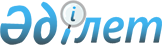 Об утверждении Гигиенических нормативов к атмосферному воздуху в городских и сельских населенных пунктах, на территориях промышленных организацийПриказ Министра здравоохранения Республики Казахстан от 2 августа 2022 года № ҚР ДСМ-70. Зарегистрирован в Министерстве юстиции Республики Казахстан 3 августа 2022 года № 29011.
      Примечание ИЗПИ!Порядок введения в действие см. п.4
      В соответствии с подпунктом 132-1) пункта 16 Положения о Министерстве здравоохранения Республики Казахстан, утвержденного постановлением Правительства Республики Казахстан от 17 февраля 2017 года № 71, ПРИКАЗЫВАЮ:
      1. Утвердить прилагаемые:
      1) предельно-допустимые концентрации загрязняющих веществ в атмосферном воздухе городских и сельских населенных пунктов согласно приложению 1 к настоящему приказу;
      2) предельно-допустимые концентрации вредных веществ в воздухе рабочей зоны согласно приложению 2 к настоящему приказу;
      3) предельно-допустимые концентрации компонентов жидкого ракетного топлива и продуктов их трансформации в объектах окружающей среды согласно приложению 3 к настоящему приказу.
      2. Признать утратившим силу приказ Министра национальной экономики Республики Казахстан от 28 февраля 2015 года № 168 "Об утверждении Гигиенических нормативов к атмосферному воздуху в городских и сельских населенных пунктах" (зарегистрированный в Реестре государственной регистрации нормативных правовых актов под № 11036).
      2. Комитету санитарно-эпидемиологического контроля Министерства здравоохранения Республики Казахстан в установленном законодательством Республики Казахстан порядке обеспечить:
      1) государственную регистрацию настоящего приказа в Министерстве юстиции Республики Казахстан;
      2) размещение настоящего приказа на интернет-ресурсе Министерства здравоохранения Республики Казахстан;
      3) в течение десяти рабочих дней после государственной регистрации настоящего приказа в Министерстве юстиции Республики Казахстан представление в Юридический департамент Министерства здравоохранения Республики Казахстан сведений об исполнении мероприятий, предусмотренных подпунктами 1) и 2) настоящего пункта.
      3. Контроль за исполнением настоящего приказа возложить на курирующего вице-министра здравоохранения Республики Казахстан.
      4. Настоящий приказ вводится в действие по истечении десяти календарных дней после дня его первого официального опубликования.
       "СОГЛАСОВАН"Министерство цифрового развития,инноваций и аэрокосмическойпромышленности Республики Казахстан
       "СОГЛАСОВАН"Министерство экологии, геологии и природных ресурсовРеспублики Казахстан Предельно-допустимые концентрации (ПДК) загрязняющих веществ в атмосферном воздухе городских и сельских населенных пунктов<*>
      <*> Концентрация химических веществ в воздухе жилых и общественных помещений соответствует среднесуточным ПДК загрязняющих веществ, установленных для атмосферного воздуха городских и сельских населенных пунктов, а при отсутствии среднесуточных ПДК соответствует максимальным разовым ПДК или ориентировочным безопасным уровням воздействия (ОБУВ).
      Примечание:
      1) настоящий перечень помимо традиционных разделов (названий веществ, значений максимальной разовой и среднесуточной ПДК, класса опасности веществ) включает лимитирующий показатель вредности, в соответствии с которым обоснована ПДК;
      2) лимитирующий (определяющий) показатель вредности характеризует направленность биологического действия вещества: рефлекторное и резорбтивное;
      3) рефлекторное действие – реакция со стороны рецепторов верхних дыхательных путей: ощущение запаха; раздражение слизистых оболочек; задержка дыхания. Указанные эффекты возникают при кратковременном воздействии веществ и поэтому рефлекторное действие лежит в основе установления максимально разовых ПДК;
      4) резорбтивное действие – возможность развития общетоксических, гонадотоксических, эмбриотоксических, мутагенных, канцерогенных и других эффектов, возникновение которых зависит не только от концентрации вещества в воздухе, но и длительности ее вдыхания. С целью предупреждения развития резорбтивного действия устанавливается среднесуточная ПДК;
      5) класс опасности загрязняющих веществ в зависимости от степени воздействия на организм: 1-й класс – чрезвычайно опасные, 2-й класс – высокоопасные, 3-й класс – умеренно опасные; 4-й класс – малоопасные;
      6) расшифровка аббревиатур:
      номер CAS – регистрационный номер в соответствии с данными Химической реферативной службы (CAS – Chemical Abstracts Service);
      рефл. – рефлекторное действие;
      рез. – резорбтивное действие;
      рефл.-рез. – рефлекторное- резорбтивное действие;
      ПДК – предельно-допустимая концентрация;
      мг/м3 – миллиграмм на кубический метр. Ориентировочные безопасные уровни воздействия загрязняющих веществ (ОБУВ) в атмосферном воздухе городских и сельских населенных пунктов
      Расшифровка аббревиатур:
      номер CAS – регистрационный номер в соответствии с данными Химической реферативной службы (CAS – Chemical Abstracts Service);
      ориентировочные безопасные уровни воздействия – ОБУВ;
      мг/м3 – миллиграмм на кубический метр. Группы загрязняющих веществ, представленных в таблицах 1 и 2 Предельно-допустимые концентрации вредных веществ в воздухе рабочей зоны Ориентировочные безопасные уровни воздействия вредных веществ в воздухе рабочей зоны
      Расшифровка аббревиатур:
      номер CAS – регистрационный номер в соответствии с данными Химической реферативной службы (CAS – Chemical Abstracts Service);
      п – пары и (или) газы;
      п+а – смесь паров и аэрозоля;
      о – вещества с остронаправленным механизмом действия, требующие автоматического контроля за их содержанием в воздухе;
      К – канцерогены;
      А – аллергены;
      Ф – аэрозоли преимущественно фиброгенного действия;
      + – вещества, при работе с которыми требуется специальная защита кожи и глаз;
      ++ – вещества, при работе с которыми исключается контакт с органами дыхания и кожей при обязательном контроле воздуха рабочей зоны;
      * – предельно допустимая концентрация для общей массы аэрозолей. Предельно-допустимые концентрации компонентов жидкого ракетного топлива и продуктов их трансформации в объектах окружающей среды Предельно-допустимые концентрации (ПДК) химических веществ в воздухе рабочей зоны
      Примечание:
      "+" – вещества, работа с которыми требует специальной защиты кожи и глаз;
      "О"- вещества с остро направленным механизмом действия, требующие автоматического контроля за их содержанием в воздухе;
      "К" – канцерогены;
      "П" – пары;
      "А" - аэрозоли;
      "Номер САS" – регистрационный номер в соответствии с данными Химической реферативной службы (CAS – Chemical Abstracts Service);
      "IUPAC" – International Union of Pure and Applied Chemistry (Международный союз теоретической и прикладной химии);
      "мг/м3" – миллиграмм на кубический метр. Предельно-допустимые концентрации (ПДК) и ориентировочно безопасный уровень воздействия (ОБУВ) воздействия химических веществ в атмосферном воздухе населенных мест
      Примечание:
      "Номер САS" – регистрационный номер в соответствии с данными Химической реферативной службы (CAS – Chemical Abstracts Service);
      "ПДК" – предельно-допустимая концентрация;
      "мг/м3" – миллиграмм на кубический метр. Предельно-допустимые концентрации (ПДК) химических веществ в воде водных объектов хозяйственно-питьевого и культурно-бытового водопользования
      Примечание:
      "Номер САS" – регистрационный номер в соответствии с данными Химической реферативной службы (CAS – Chemical Abstracts Service);
      "ПДК" – предельно-допустимая концентрация;
      "мг/дм3" – миллиграмм на кубический дециметр. Предельно-допустимые концентрации (ПДК) химических веществ в почве
      Примечание:
      "ПДК" – предельно-допустимая концентрация;
      "мг/кг" – миллиграмм на килограмм. Предельно допустимый уровень (ПДУ) при загрязнении кожных покровов химическими веществами
      Примечание:
      "ПДУ" – предельно допустимый уровень;
      "мг/см2" – миллиграмм на квадратный сантиметр. Предельно допустимый уровень (ПДУ) нитрозодиметиламина в продуктах питания
      Примечание:
      мг/кг – миллиграмм на килограмм. Аварийные пределы воздействия несимметричного 1,1-диметилгидразина в воздухе рабочей зоны (для работающих в очаге аварии)
      Примечание:
      "мг/м3" – миллиграмм на кубический метр. Аварийные пределы воздействия несимметричного 1,1–диметилгидразина в атмосферном воздухе
      Примечание:
      "мг/м3" – миллиграмм на кубический метр. Допустимая суточная доза (ДСД) несимметричного 1,1–диметилгидразина для населения, не имеющего с ним профессионального контакта
      Примечание:
      "мг/кг" – миллиграмм на килограмм;
      "ДСД" – допустимая суточная доза.
					© 2012. РГП на ПХВ «Институт законодательства и правовой информации Республики Казахстан» Министерства юстиции Республики Казахстан
				
      Министр здравоохраненияРеспублики Казахстан 

А. Ғиният
Приложение 1 к приказу
Министр здравоохранения
Республики Казахстан
от 2 августа 2022 года № ҚР ДСМ-70Таблица 1
№
Наименование вещества
Номер CAS
Формула
Величина предельно-допустимые концентрации (ПДК) (мг/м3)
Величина предельно-допустимые концентрации (ПДК) (мг/м3)
Лимитирующий показатель вредности
Класс опасности
КОД
загрязняющих веществ
№
Наименование вещества
Номер CAS
Формула
Максимальная разовая
Среднесуточная
Лимитирующий показатель вредности
Класс опасности
КОД
загрязняющих веществ
1
2
3
4
5
6
7
8
9
1.
Аверсектин С
С48Н72О14
-
0,002
рез.
2
2891
2.
Азиридин (Этиленимин)
151-56-4
С2Н5N
0,001
0,0005
рез.
1
1873
3.
Азодикарбонамид (Порофор ЧХЗ-21)
123-77-3
С2Н4N4O2
0,5
0,3
реф.
3
2096
4.
Азота (IV) диоксид (Азота диоксид)
10102-44-0
NO2
0,2
0,04
рефл.-рез.
2
0301
5.
Азотная кислота
7697-37-2
НNО3
0,4
0,15
рефл.-рез.
2
0302
6.
Азот (II) оксид (Азота оксид)
10102-43-9
NО
0,4
0, 06
рефл.
3
0304
7.
Азот трифторид
7783-54-2
F3N
0,4
0,2
рез.
3
0354
8.
Акриловая (пропеновая)кислота
79-10-7
С3Н4O2
0,1
0,04
рефл.-рез.
3
1512
9.
Акрилонитрил (Акриловой кислоты нитрил, пропеннитрил)
107-13-1
С3Н3N
-
0,03
рез.
2
2001
10.
Алканы С12-19/в пересчете на С/ (Углеводороды предельные С12-С19 (в пересчете на С); Растворитель РПК-265П)
С12-19Н26-40
1,0
-
рефл.
4
2754
11.
Алкилбензол линейный (ЛАБ)
0,6
0,3
рез.
4
0641
12.
Алкилбензолсульфо-кислота (ЛАБСК)
1,5
0,5
рез.
4
3347
13.
АлкилС10–16диметиламины(Алкилдиметиламины С10-С16)
0,01
-
рефл.
2
1875
14.
Алкил С17- С20диметиламины (Алкилдиметиламины фракций С17-С20)
0,01
-
рефл.
3
1801
15.
Алкилдифенилоксиды (смесь высших моно-, ди и полиалкилзамещенных дифениловых эфиров) (Алотерм-1)
0,07
-
рефл.
2
2869
16.
Алкилсульфат натрия
0,01
-
рефл.
4
0102
17.
Алилацетат (Уксусной кислоты аллиловый эфир; проп-2-енил ацетат)
591-87-7
С5Н8O2
0,4
-
рефл.
3
1201
18.
2-Аллилоксиэтанол (2-Аллилоксиэтиловый спирт; проп-2-енил оксиэтанол)
111-45-5
С5Н10O2
0,07
0,01
рефл.-рез.
2
3202
19.
Альфа-3 (действующее начало кальций дихлорацетат)
3,0
0,3
рез.
4
0103
20.
Алюминий оксид (диАлюминий триоксид) (в пересчете на алюминий)
1344-28-1
Аl2O3
-
0,01
рез.
2
0101
21.
Алюмосиликаты (цеолиты, цеолитовые туфы)
-
0,03
рез.
2
2933
22.
Аминобензол (Фениламин, Анилин)
62-53-3
С6Н7 N
0.05
0.03
рефл.-рез.
2
1805
23.
1-Аминобутан (н-Бутиламин)
109-73-9
С4Н11N
0,04
-
рефл.
4
1812
24.
4-Амино-2,2,6,6-тетраметилпи-перидин (Аминтриацетонамин)
36768-62-4
С9Н20N2
0,05
0,02
рез.
3
1888
25.
2-Амино-1,3,5-триметилбензол (Мезидин)
88-05-1
С9Н13N
0,003
-
рефл.
2
1804
26.
2-(4-Аминофенил)-1Н-бензимидазол-5-амин (5[6-Диамино-2(4-аминофенил)] бензимидазол)
7621-86-5
С13Н12N4
-
0,01
рез.
3
1802
27.
1-Амино-3-хлорбензол (м-Хлоранилин, 3-Хлораминобензол)
108-42-9
С6Н6 CIN
0,01
0,004
рефл. –рез.
1
1868
28.
1-Амино-4-хлорбензол (п-Хлоранилин, 4-Хлораминобензол)
106-47-8
С6Н6 CIN
0,04
0,01
рефл.-рез.
2
1869
29.
2-Аминоэтанол (Моноэтаноламин, Этаноламин, Коламин)
141-43-5
C2H7NO
-
0,02
рез.
2
1852
30.
Амины алифатические С10-С16
0,01
-
рефл.
3
1887
31.
Амины алифатические С15-С20 (Алкиламины)
0,003
-
рефл.
2
1803
32.
Аммиак
7664-41-7
NH3
0,2
0,04
рефл.-рез
4
0303
33.
Аммоний гумат
0,05
рез.
3
0355
34.
ГексаАммоний молибдат (в пересчете на молибден) (Аммоний паромолибдат)
12027-67-7
Н24Мo7N6O24
-
0,1
рез.
3
0173
35.
Аммоний нитрат (Аммиачная селитра)
6484-52-2
Н4N2О3
-
0,3
рез.
4
0305
36.
ДиАммоний пероксидисульфат (Аммония персульфат)
7727-54-0
Н8N2О8S2
0,06
0,03
рез.
3
0350
37.
ДиАммоний сульфат
7783-20-2
Н8N2O4S
0,2
0,1
рез.
3
0351
38.
Аммоний хлорид
(Нашатырь)
12125-02-9
СIH4N
0,2
0,1
рефл.-рез
3
0372
39.
Аммофос (Смесь моно- и диаммоний фосфата с примесью сульфата аммония)
12735-97-6
Н13N3O6Р2
2,0
0,2
рез.
4
2701
40.
Арилокс-100
0,5
0,15
рез.
4
3002
41.
Арилокс-200
0,5
0,15
Рез
4
3003
42.
Арсин (Водород мышьяковистый)
7784-42-1
АsН3
-
0,002
рез.
2
0314
43.
Аспартил-1-фенилаланина метиловый эфир (Аспартил-L-фенилаланина метиловый эфир; Метил–N–L–б– аспартил – L-фенилаланин)
22839-47-0
С16Н18 N2O5
0,35
0,2
рез.
4
3533
44.
Ацетальдегид (Этаналь, Уксусный альдегид)
75-07-0
С2Н4O
0,01
-
рефл.
3
1317
45.
Ацетангидрид
108-24-7
С4Н6O3
0,1
0,03
рефл.-рез
3
1507
46.
2-Ацетоксибензойная кислота (Аспирин, Ацетилсалициловая кислота)
50-78-2
С9Н8O4
0,06
0,03
рез.
2
3330
47.
Ацетофенон (Метилфенилкетон; 1 - Фенилэтанон)
98-86-2
С8Н8O
0,003
-
рефл.
3
1402
48.
Барий и его соли (ацетат, нитрат, нитрит, хлорид) /в пересчете на барий/
0,015
0,004
рез.
2
0231
49.
Барий карбонат (в пересчете на барий) (Барий углекислый)
513-77-9
ВаСО3
-
0,004
рез.
1
0104
50.
Бацитрацин (Бациллихин)
1405-87-4
С66H103N17О16S
-
0,0003
рез.
1
3070
51.
Белково-витаминный концентрат (по белку) (БВК)
-
0,001
рез.
2
2602
52.
Бензальдегид (Альдегид бензойный)
100-52-7
С7Н6О
0,04
-
рефл.
3
1302
53.
Бензамид (Бензойная кислота, амид)
55-21-0
С7Н7 NО
0.075
0.03
рез.
3
2055
54.
Бенз/а/пирен (3,4-Бензпирен)
50-32-8
С20Н12
-
0,1 мкг/ 100м3
рез.
1
0703
55.
Бензилацетат (Бензилэтаноат, Уксусной кислоты бензиловый эфир)
140-11-4
С9Н10O2
0,01
-
рефл.
4
1204
56.
Бензилбензоат (Бензиловый эфир бензойной кислоты)
120-51-4
С14Н12O
0,13
-
рефл.
3
3534
57.
Бензилкарбинол
100-51-6
С7Н8О
0,16
-
рефл.
4
1041
58.
3-Бензилметилбензол(Монобензилтолуол, 3-Бензилтолуол)
620-47-3
C14H14
0,02
-
рефл.
2
0619
59.
Бензилпеницилин ([2 S – (2 б , 5 б ,6 Я)] -3,3-Диметил-7-оксо-6-[(фенилацетил) амино]-4-тиа-1-азабицикло[3,2,0]гептан-2-карбоновая кислота)
61-33-6
С16Н18N2O4 S
0.05
0.0025
рефл.- рез
3
2506
60.
Бензин (нефтяной, малосернистый) /в пересчете на углерод/
8032-32 4
5
1,5
рефл.- рез
4
2704
61.
Бензиновая фракция легкой смолы высокоскоростного пиролиза бурых углей /в пересчете на углерод/
0,25
-
рефл.
2
2706
62.
Бензин сланцевый /в пересчете на углерод/
0,05
-
рефл.
4
2705
63.
1Н,3Н-Бензо[1,2-с: 4,5-с']дифуран-1,3, 5,7 тетрон (Диангидрид пиромеллитовой кислоты, Бензол-1,2,4,5 тетракарбоновой кислоты диангидрид)
89-32-7
C10H2О6
0,02
0, 01
рефл.- рез.
2
1522
64.
Бензол
71-43-2
С6Н6
0,3
0,1
рез.
2
0602
65.
1,4-Бензолдикарбоно-вая кислота (Терефталевая кислота)
100-21 0
С8Н6О2
0,01
0,001
рез.
1
1551
66.
Бензолсульфонил-хлоридБензолсульфоновой кислоты хлорангидрид)
98-09-9
С6Н5С1O2S
0,05
-
рефл.
4
0805
67.
4-(2-Бензотиазолилтио) морфолин (Сульфенамид М, Бензолтиазолилсульфенморфолид)
102-77-2
С11Н12N2ОS2
0,1
0,02
рез.
3
2004
68.
2-Бензотиазол-2-тион (Каптакс, 2-Меркаптобензотиазол)
149-30-4
С7Н5NS2
0,012
-
рефл.
3
2412
69.
2-(2Н-Бензотриазол-2-ил-4-метил)гидроокси-бензол (Беназол П, Тинувин П)
2440-22-4
С13Н11N3О
-
0,2
рез.
4
2447
70.
Бериллий и его соединения/в пересчете на бериллий/
0,09
0,00001
рез.
1
0109
71.
Биоресметрин
0,09
0,04
рез.
3
1205
72.
1[2,4-Бис(1,1-диметилпропил)фенокси]- ацетилхлорид (2,4-Дитретамилфеноксиуксусной кислоты хлорангидрид)
88-34-6
С18Н27СlO2
0,035
-
рефл.
3
1566
73.
Бис-(4-хлордифенил) трихлорметилкарбинол (Кельтан, 4,4-Дихлордифенилтрихлорметилкарбинол)
115-32-2
С14Н9Сl5O
0,2
0,02
рез.
2
1021
74.
Бис-(4-хлорфенил) сульфон (4,4-Дихлордифенилсульфон)
80-07-9
С12Н18Сl2O2S
-
0,1
рез.
3
1709
75.
1,1-Бис-4-хлорфенилэтанол смесь с 4-хлорфенил-2,4,5-трихлорфенил-азосульфидом (Мильбекс)
8072-20-6
С14Н12Сl2О ·
С12Н6Сl4 N2S
0, 2
0,1
рефл.- рез.
3
0870
76.
Бифенил-25% смесь с 1,1-оксидибензолом-75%
8004-13-5
С12Н10О С12Н10
0,01
-
рефл.
3
1103
77.
Бром
7726-45-6
Вr2
-
0,04
рез.
2
0307
78.
Бромбензол
108-86-1
С6Н5Вr
-
0,03
рез.
2
0810
79.
1-Бромбутан (Бутил бромистый)
109-65-9
С4Н9Вr
0,03
0, 01
рез.
2
0811
80.
2-Бромбутановая кислота (а-Броммасляная кислота)
80-58-0
С4Н7ВrO2
0,01
0,003
рез.
3
1517
81.
1-Бромгексан (Гексил бромистый)
111-25-1
С6Н13Вr
0,03
0,01
рез.
2
0812
82.
1-Бромгептан (Гептил бромистый)
629-04-9
C7H15Вr
0,03
0,01
рез.
2
0813
83.
2-Бром-1-гидроксибензол (о-Бромфенол, 2-Бромфенол)
95-56-7
С6Н5ВrO
0,13
0,03
рефл.-рез.
2
1006
84.
3-Бром-1-гидроксибензол (м-Бромфенол, 3-Бромфенол)
591-20-8
С6Н5ВrO
0,08
0,03
рефл.-рез.
3
1008
85.
4-Бром-1-гидроксибензол (п-Бромфенол, 4-Бромфенол)
106-41-2
С6Н5ВrO
0,13
0,03
рефл.-рез.
2
1007
86.
1-Бромдекан (Децил бромистый)
112-29-8
С10Н21Вr
0,03
0,01
рез.
2
0814
87.
6-Бром-4-[(диметиламино)метил]-5-гидрокси-1-метил-2-[(фенилтио)метил]-1Н-индол-3-карбоксилата гидрохлорид
131707-23-8
С22Н26ВrСlN2O2S
0,06
0,03
рез.
2
3622
88.
Бромированные алкилы С10-С13 (бромдекан – 14-16%; бромундекан – 35-39%; бромдодекан–до 19,7%; примеси С9-С13 – 17-20 %) /контроль по бромундекану/
0,03
0,01
рез.
4
0950
89.
1-Бром-3-метилбутан (Изоамил бромистый)
107-82-4
С5Н11Вr
0,03
0, 01
рез.
2
0815
90.
1-Бром-3-метилпропан (Изобутил бромистый)
78-77-3
С4Н9Вr
0,03
0, 01
рез.
2
0816
91.
1-Бром-2 метоксибензол (о-Броманизол)
578-57-4
С7Н7ВгО
1,0
-
рефл.
4
0940
92.
1-Бромнафталин (альфа-Бромнафталин)
90-11-9
С10Н7Вr
-
0, 004
рез.
2
0719
93.
3-Бром-1-нитробензол (м-Нитробромбензол, 1-Бром-3-нитробензол)
585-79-5
С6Н4ВrNO2
0, 12
0,01
рефл.-рез.
2
1906
94.
4-бром-2-нитрофенол (
о-Нитробромфенол, 2-Бром-4-нитрофенол)
7693-52-9
С6H4ВrNО3
0,01
-
рефл.
3
1927
95.
1-Бромпентан (Амил бромистый)
110-53-2
С5Н11Вr
0,03
0,01
рез.
2
0819
96.
1-Бромпропан (Пропил бромистый)
106-94-5
СзН7Вr
0,03
0,01
рез.
2
0817
97.
2-Бромпропан(Изопропил бромистый)
75-26-3
С3Н7Вr
0,03
0,01
рез.
2
0818
98.
Бута-1,3-диен (1,3-Бутадиен, Дивинил)
106-99-0
С4Н6
3,0
1,0
рефл.-рез
4
0503
99.
Бутан
106-97-8
С4Н110
200,0
-
Рефл
4
0402
100.
Бутаналь (Бутиральдегид, Масляный альдегид)
123-72-8
С4Н8О
0,015
0,0075
рефл.- рез.
3
1310
101.
Бутановая кислота (Масляная кислота)
107-92-6
С4Н8O2
0,015
0,01
рефл.- рез.
3
1534
102.
Бутан-1-ол (Бутиловый спирт)
71-36-3
С4Н10О
0, 1
-
рефл.
3
1042
103.
1-Бутантиол (Бутилмеркаптан)
109-79-5
С4Н10S
4 · 10-4
-
рефл.
3
1702
104.
Бут-1-ен (Бутилен)
106-98-9
С4Н8
3,0
-
рефл.
4
0502
105.
Бут-2-еналь (Кротоновый альдегид)
123-73-9
С4Н6О
0,025
-
рефл.
2
1309
106.
(Z)-Бут-2-ендиоат натрия (Натрий малеат, Малеиновой кислоты натриевая соль)
3105-55-3
С4Н3NаO4
0,3
-
рефл.
3
0265
107.
(Е)-Бут-2-ендиовая кислота (Фумаровая кислота,
110-17-8
С4Н4O4
0,4
-
рефл.
4
3320
108.
Бут-3-ен-2-он (Метилвинилкетон, 1-Бутен-3-он)
78-94-4
С4Н6О
0,006
-
рефл.
3
1428
109.
Бутилакрилат (Акриловой кислоты бутиловый эфир)
141-32-2
С7Н12O2
0,0075
-
рефл.
2
1206
110.
Бутилацетат (Уксусной кислоты бутиловый эфир)
123-86-4
С6Н12O2
0,1
-
рефл.
4
1210
111.
N-Бутилбензолсульфамид (Бензолсульфоновой кислоты N-бутиламид)
3622-84-2
С10Н15NО2S
0,01
-
рефл.
4
2097
112.
Бутилдитиокарбо-нат калия (Калий ксантогенат бутиловый)
871-58-9
С5Н9КОS2
0,1
0,05
рефл.-рез.
3
1710
113.
Бутил-2-метилпроп-2-еноат (Бутилметакрилат, Метакриловой кислоты бутиловый эфир)
97-88-1
С8Н14O2
0,04
0,01
рефл.-рез.
2
1208
114.
2-Бутилтиобензтиазол (Бутилкаптакс)
2314-17-2
С11Н13NS2
0,015
-
рефл.
3
2404
115.
ДиВанадий пентоксид (пыль) (Ванадия пятиокись)
1314-62-1
O5V2
-
0,002
рез.
1
0110
116.
Взвешенные частицы
0,5
0,15
Рез.
3
2902
117.
Взвешенные частицы РМ10 (1)
0,3
0,06
рез.
0008
118.
Взвешенные частицы РМ2,5 (1)
0,16
0,035
рез.
0010
119.
Винил-изобутиловый эфир (винил-окси-1-метил-2-пропан))
111-34-2
СН2СНО(СН2) 3 СН3
0,3
0,15
рез.
3
1199
120.
Винил-н-бутиловый эфир (н-бутокси-этилен)
СН2СНОСН2 СН (СН3 ) 2
0,3
0,15
рез.
3
1198
121.
Винилбензол (Стирол, Этинилбензол)
100-42-5
С8Н8
0,04
0,002
рефл.-рез
2
0620
122.
1-Винилпирролид-2-он(N-винилпиролидон) (N-Винилпирролидон)
88-12-0
С6Н9 N O
0,03
0,01
рефл-рез
2
3667
123.
Висмут оксид
1304-76-3
Вi2O3
-
0,05
рез.
3
0111
124.
Вольфрам триоксид (Ангидрид вольфрамовый)
1314-35-8
О3W
-
0,15
рез.
3
0113
125.
Гаприн (по специфическому белку)
-
0,0002
рез. (аллерген)
2
2609
126.
Гексагидро-1Н-азепин (Гексаметиленимин, Азациклогептан)
111- 49-9
С6Н13N
0,1
0,02
рефл.- рез.
2
1814
127.
Гексагидро-2Н-азепин-2-он (Лактам 6-аминокапроновой кислоты)
105-60-2
С6Н11NО
0,06
-
рефл.
3
1530
128.
(2a,3aa,4b,7b,7аb)-(2,3,3а,4,7,7a)-Гексагидро-2,4,5,6,7,8,8-гептахлор-4,7-метаноинден (Дилор, (2альфа,3аальфа,4бета,7бета,7абета)-(2,3,3а,4,7,7альфа)-Гексагидро-2,4,5,6,7,8,8-гептахлор-4,7-метаноинден (бета-Дигидрогептахлор)
14051-60-6
С10Н7С17
0,01
0,005
рефл.- рез
2
0846
129.
2,3,3a,4,5,6-Гексагидро-8-циклогексил-1-Н-пиразино(3,2,1-g,к)карбазол (Тетраиндол)
С22Н29N3
0,03
0,01
рефл.- рез.
3
3621
130.
Гексадекафторгеп-тан (Перфторгептан)
335-57-9
С7F16
90,0
рефл.
4
0879
131.
Гексакис(циано-С)-феррат(4-) железа (3+) (3:4) (ОС-6-11, Берлинская лазурь, Ферроцин, Железо ферроцианид, Железная лазурь)
14038-43-8
С6FеN6 · 4/3Fе
0,2
0,08
рез.
3
0243
132.
Гексакис(циано-С)-феррат (4-) тетракалия (ОС-6-11, Желтая кровяная соль, Ферроцианид калия)
13943-58-3
С3FеК4N6
-
0, 04
рез.
4
0195
133.
Гексакис(циано-С)-феррат(3-)-трикалия (ОС-6-11, Красная кровяная соль, Феррицианид калия)
13746-66-2
С3FеК3N6
-
0,04
рез.
4
0202
134.
Гексаметилентетрамин-2-хлорэтилфосфат (Геметрел, 2-Хлорметилфосфоновой кислоты гексаметилентетрааммоний)
134576-33-3
С8Н16СlN4O2Р
0,1
0,05
рез.
3
2143
135.
Гексан
110-54-3
C6Н14
60,0
-
рефл.
4
0403
136.
Гексаналь (Капроновый альдегид)
66-25-1
С6Н12О
0,02
-
рефл.
2
1307
137.
Гексановая кислота (Капроновая кислота)
142-62-1
С6Н12О2
0,01
0,005
рефл.- рез.
3
1531
138.
Гексан-1-ол (Гексиловый спирт)
111-27-3
С6Н14О
0, 8
0,2
рефл.-рез.
3
1043
139.
Гексатиурам (50% тиурам, 30% гексахлорбензол, 20% наполнитель)
0,05
0,01
рефл.-рез.
3
2786
140.
Гексафторбензол (Перфторбензол)
392-56-3
С6F6
0,8
0,1
рефл.-рез.
2
0828
141.
Гексафторпропен (Перфторпропилен)
116-15-4
С3F6
0,3
0,2
рефл.-рез.
2
0825
142.
1,2,3,4,7,7-Гексахлорбицикло (2,-2,1)-гептен-2,5,6-бис- (оксиметил) сульфит (Тиодан)
115-29-7
С9Н6Сl6О3S
0,017
0,0017
рез.
2
0834
143.
1,2,3, 4,5,6-Гексахлорциклогек-сан (Гексахлоран)
608-73-1
С6Н6С16
0,03
-
рефл.
1
0829
144.
Гексахлорэтан (Перхлорэтан)
67-72-1
С2С16
-
0,05
рез.
3
0835
145.
Гек-1-сен
592-41-6
С6Н12
0,4
0,085
рефл.-рез.
3
0507
146.
Гексилацетат (Уксусной кислоты гексиловый эфир)
142-92-7
С8Н16O2
0, 1
-
рефл.
4
1214
147.
Геовет (окситетрациклин - 5%; гексамети-лентетрамин - 6 %; дибазол - 0,07 %; Лактоза - до 100 %) / по тетрациклину/
0,01
0,006
рез.
2
2520
148.
Гептаналь (Энантовый альдегид)
111-71-7
С7Н14О
0,01
-
рефл.
3
1316
149.
Гепт-1-ен
592-76-7
С7Н14
0,35
0,065
рефл -рез.
3
0508
150.
Германий диоксид (в пересчете на германий)
1310-53-8
GеО2
-
0, 04
рез.
3
0114
151.
Гидробромид (Водород бромид)
10035-10-6
ВrН
1,0
0, 1
рефл -рез.
2
0313
152.
2-Гидроксибензамид (Салициламид, о-Оксибензамид, Салициловой кислоты амид)
65-45-2
С7Н7NO2
0,06
0, 03
рез.
3
2073
153.
6-Гидрокси-1,3-бензоксатиол 2-он (Тиолон, 5-Окси-1,3-бензоксатиолон-2)
4991-65-5
С7Н4O3S
0,07
0,02
рефл.- рез.
3
1736
154.
2-(2-1-Гидрокси-5-метилфенил)-бензтриазол (Гидроксиметилбензол (смесь изомеров о-, м-, п-) Трикрезол)
2440-22-4
С13H11 N3O
-
0,2
рез.
4
2447
155.
Гидроксибензол
108-95-2
С6Н6O
0,01
0,003
рефл.- рез.
2
1071
156.
Гидрооксиметилбензол (смесь изомеров о-, м-, п-) (Трикрезол)
1319-77-3
С7Н8O
0,005
-
рефл.
2
1069
157.
5-Гидроксипентан-2-он (Ацетопропиловый спирт, 3-Ацетопропанол, у-Ацетопропиловый спирт)
1071-73-4
С5H10O2
0,2
-
рефл.
4
1040
158.
2-Гидроксипропан-1,2,3- трикарбоновая Кислота (Лимонная кислота)
77-92-9
С6Н8O7
0,1
-
рефл.
3
1580
159.
/(R)-Z/ (Гидроксипропил)-B-циклодекстрин (Гидроксипропиловый эфир бетациклодекстрина, Крофдекс)
130904-74-4
С19Н26O2
0.1
0.03
рез.
3
3092
160.
1-Гидрокси-2,4,6-трибромбензол
118-79-6
С6Н3ВrO
0,04
-
рефл.
2
1066
161.
N-(4-Гидроксифенил)ацетамид (Парацетамол, п-Ацетаминофенетол)
103-90-2
С8Н9NО2
0,09
0,05
рез.
3
3068
162.
1-Гидрокси-4-хлорбензол (п-Хлорфенол)
106-48-9
С6Н5СlО
0.015
0.003
рефл.- рез.
2
1076
163.
Гидрохлорид (Соляная кислота, Водород хлорид)
7647-01-0
СlН
0,2
0,1
рефл.- рез.
2
0316
164.
Гидроцианид (Синильная кислота, Муравьиной кислоты нитрил, Циановодород)
7- 90-8
СНN
-
0,01
рез.
2
0317
165.
Гиприн /по специфическому белку/
0,0007
0,0002
рез.
2
2624
166.
Деканаль (Каприновый альдегид)
112-31-2
С10H20O
0,02
-
рефл.
2
1306
167.
Декан-1,10-диовая кислота (1,8-Октандиовая кислота, Себациновая кислота)
111-20-6
С8Н18О
0,15
0,08
рез.
3
1547
168.
1,5-Диазобицикло(3,1,0) гексан
3090-31-8
С4Н8N2
0,1
0,04
рез.
3
2098
169.
Диалкиламинопропионитрил (ИФХАНГАЗ)
0, 03
0,01
рефл.-рез.
2
2006
170.
1,6-Диаминогексан (Гексаметилендиамин)
124-09-4
C6Н16N2
0,001
-
рефл.
2
1813
171.
Диацетат кальция /по кальцию/ (Кальций уксуснокислый, Кальций ацетат)
62-54-4
C4Н6 СаО4
-
0,012
рез.
3
0213
172.
Диацетат кобальта (II) /в пересчете на кобальт/
6147-53-1
C4Н6СоО4
-
0,001
рез.
2
0216
173.
Диацетат ртути /в пересчете на ртуть/ (Ртуть (II) ацета)
1600-27-7
C4Н6 HgО4
-
0.0003
рез.
1
0180
174.
4, 4-Диаминодифенил-сульфон
80-08-0
С12Н12N2О2S
-
0,05
рез.
3
1713
175.
1,2,5,6-Дибензантрацен
53-70-3
С22H14
-
5 нг/м3
рез.
1
0720
176.
2,2-Дибензтиазолилди-сульфид (Альтакс)
120-78-5
С14Н8N2S4
0,08
0,03
рефл.-рез.
3
2406
177.
Дибромметан (Метилен бромистый)
74-95-3
СН2Br2
0.1
0.04
рефл. –рез.
4
0866
178.
2,4-Дибром-1-метилбензол
31543-75-6
С7Н6Br2
0,4
0,1
рефл. -рез.
2
0842
179.
1,4-Дибромбензол
106-37-6
С6Н4Вr2
0,2
-
рефл.
2
0838
180.
1,2-Дибромпропан
78-75-1
С3Н6Вr2
0,04
0,01
рефл. –рез.
3
0840
181.
1,2-Дибромпропан-1-ол
96-13-9
СзН6Вr2O
0,003
0,001
рефл.-рез.
2
1009
182.
2,4-Дибромтолуол
31543-75-6
С7Н6Br2
0,4
0,1
рефл.-рез.
2
0842
183.
3,7-Дигидро-3,7-диметил1Н-пурин-2,6-дион (Теобромин)
83-67-0
С7Н8N4O2
0,07
0,04
рез.
3
3652
184.
5,6-Дигидро-4-метил-2Н-пиран (Метилдигидропиран)
16302-35-5
С6Н10O
1,2
-
рефл.
2
2484
185.
1,1-Дигидротридека-фторгептилпропан-2-еноат (Акриловой кислоты 1,1-дигидроперфторгептиловый эфир)
С10Н5 F13O2
0.5
-
рефл.
3
0847
186.
3,7-Дигидро-1,3,7-триметил-1Н-пурин-2,6-дион (1,3,7-Триметилксантин, Кофеин-основание)
58-08-2
С8Н10N4O2
0,06
0,03
рез.
3
3625
187.
3,7-Дигидро-1,3,7-триметил-1Н-пурин-2,6-дион бензоат натрия (Кофеин-бензоат натрия)
8000-95-1
С8Н10N4O2
С7Н5NаO2
0,06
0,03
рез.
3
3626
188.
Дивинилбензол технический (по этилстиролу)
1321-74-0
С10Н10
0,01
-
рефл.
4
0605
189.
1,1-Дигидроперфторгептилакрилат
С10Н5С113О2
0,5
-
рефл.
3
0847
190.
Дигидрофуран-2,5-дион (Малеиновый ангидрид)
108-31-6
С4Н20О3
0,2
0,05
рефл.-рез.
2
1505
191.
Дигидрофуран-2-он (гамма-Бутиролактон, 2-Кетотетрагидрофуран, Лактон гамма-оксимасляной кислоты)
96-48-0
С4Н6О2
0,3
0,1
рез.
3
3524
192.
Диизоцианатметил-бензол
26471-62-5
C9H6N2 О2
0,005
0,002
рефл.-рез.
1
2031
193.
Диметиладипинат (Адипиновой кислоты диметиловый эфир)
627-93-01
С8Н14О4
0,1
-
рефл.
4
1271
194.
Дийод метан (Метилен йодистый)
75-11-6
СН2I2
0,4
-
рефл.
4
0867
195.
Диметиламин
124-40-3
С2Н7N
0,005
0,0025
рефл.-рез.
2
1819
196.
Диметиламинобензолы (диметиланилины, ксилидины - смесь мета-, орто- и пара-изомеров) (Диметиланилины, Ксилидины)
1330-73-8
C8H11N
0,04
0,02
рефл.-рез.
2
1891
197.
[4S-(4а,4аа,5а,5аа,6b,12аа)-4-Диметиламино)-1,4,4а,5а,6,11,12а-октагидро-3,5,6,10,12,12а-гексагидрокси-6-метил-1,11-ди-оксо-2-нафтацинкарбоксамид ([4S-(4аальфа,4аальфа,5альфа,5аальфа,6бета,12аальфа)-4-Диметиламино)-1,4,4а,5а,6,11,12а-октагидро-3,5,6,10,12,12а-гексагидрокси-6-метил-1,11-диоксонафтацин-2-карбоксамид , Окситетрациклин, 5-Гидрокситетрациклин)
79-57-2
С22Н24N2O9
0,01
0,006
рефл.-рез.
2
2504
198.
[4S-(4a,4aa,5a,5aa,6b, 12аa)-4-Диметилами-но)-1,4,4а,5,5а,6,11,12а-октагидро-3,5,6,10,12, 12а-гексагидрокси-6-метил-1,11-диоксонаф-тацин-2-карбоксамид гидрохлорид (5-Гидрокситетрациклина гидрохлорид, Окситетрациклина хлоргидрат, [4S-(4а,4аа,5а,5аа,6b,12аа)-4-Диметиламино]-1,4,4а,5,5а,6,11,12а-окгагидро-3,5,6,10,12,12а-гексагидрокси-6-метил-1,11-ди-оксо-2-нафтаценкарбоксамид гидрохлорид)
2058-46-0
С22Н24N2О9 · СlН
0,01
0,006
рефл.-рез.
2
2505
199.
[4S-(4a,4aa,5a,5aa,6b, 12аa)-4-Диметилами-но)-1,4,4а,5,5а,6,11,12а-октагидро-3,5,6,10,12, 12а-гексагидрокси-6-метил-1,11-диоксонаф-тацин-2-карбоксамид (Тетрациклин, [4S-(4а,4аа,5а,6b,12аа)]-4-(Диметиламино)-1,4,4а,5,5а,6,11,12а-октагидро-3,6,10,12,12а-пентагидрокси-6-метил-1,11-ди-оксо-2-нафта-цинкарбоксамид)
60-54-8
С22Н24N2O8
0,01
0,006
рефл.-рез.
2
2507
200.
2-(Диметиламино) этанол (N,N-Диметилэтаноламин)
108-01-0
С4Н11NО
0,25
0,06
рефл.-рез.
4
1824
201.
N,N-Диметиланилин (Диметиламино)бензол)
121-69-7
С8Н11N
0,0055
-
рефл.
2
1820
202.
N,N-Диметилацетамид
127-19-5
С4Н9NО
0,2
0,006
рефл.-рез.
2
2009
203.
Диметилбензол (смесь о-,м-, п- изомеров)
1330-20-7
С8Н10
0,2
-
рефл.
3
0616
204.
1,2-Диметилбензол (о-Ксилол)
95-47-6
С8Н10
0,3
-
рефл.
3
0639
205.
1,4-Диметилбензол (п-Ксилол)
106-42-3
С8Н10
0,3
-
рефл.
3
0640
206.
Диметилбензол-1,2-дикарбонат (Ортофталевой кислоты диметиловый эфир, Фталевой кислоты диметиловый эфир, Диметилортофталат)
131-11-3
С10Н10O4
0,03
0,007
рефл.-рез.
2
1275
207.
Диметилбензол-1,3-дикарбонат (Изофталевой кислоты диметиловый эфир, 1,3-Бензолдикарбоновой кислоты диметиловый эфир)
1459-93-4
С10Н10O4
0,015
0,01
рефл.-рез.
2
1274
208.
Диметил-1,4-бензолдикарбонат (Диметилтерефталат)
120-61-6
С10Н10O4
0,05
0,01
рефл.-рез.
2
1211
209.
0,0-Диметил-S-(1,2-бис-карбэтоксиэтилдитио-фосфат)2-(диметокситио-фосфорилтио)-бу-тандионовой кислоты диэтиловый эфир (Карбофос, Малатион)
121-75-5
С10Н19O6РS2
0,015
-
рефл.
2
2110
210.
3,3-Диметилбутан-2-он (Пинаколин)
75-97-8
С6Н12O2
0,02
-
рефл.
4
1413
211.
Диметилгексан-1,6-диоат
627-93-0
С8Н14O4
0,1
-
рефл.
4
1271
212.
2,6-Диметилгидрокси-бензол (2,6-Диметилфенол, 2,6-Ксиленол)
576-26-1
С8Н10O
0,02
0,01
рефл.-рез.
3
1018
213.
2-(2,2-Диметилвинил)-3,3-диметилциклопро-пинкарбоновой кисҒлоты метиловый эфир (3-(1-Бутенил)-2.2-диметилциклопропановой кислоты метиловый эфир, Метиловый эфир хризантемовой кислоты, Метил-2-(2,2-диметилэтенил)-2,2-диметилциклопропанкарбонат)
52314-69-9
С11Н18O2
0,07
-
рефл.
3
1272
214.
0,0-Диметил-1-гидрокcи-2,2,2-трихлорэтил-фосфонат (Хлорофос)
52-68-6
С4Н8С13O4Р
0,04
0,02
рефл.-рез.
2
2112
215.
Диметил-(1,1-диметил-3-оксобутил) фосфонат (Димефосфон)
14394-26-4
С8Н17O4Р
0,06
-
рефл.
4
2145
216.
4,4-Диметил-1,3-диоксан
766-15-4
С6Н12O2
0,01
0,004
рефл.-рез.
2
1603
217.
Диметилдисульфид
624-92-0
С6H6S2
0,7
-
рефл.
4
1706
218.
0,0-Диметил-0-(2-диэтиламино-6-мeтилпири-мидинил-4) тиофосфат (Актеллик)
29232-96-7
С11H20N3O3PS
0,03
0,01
рефл.-рез.
2
2106
219.
Диметилизофталат
1459-93-4
C10H10O4
0,015
0,01
рефл.-рез.
2
1274
220.
0,0-Диметил-S-[2-(N-метиламино)-2-оксо-этил]дитиофосфат (Рогор, Фосфамид, О,О-Диметил-S-(N-метилкарбамидометил)дитиофосфат)
60-51-5
С5Н12NО3РS2
0,003
-
рефл.
2
2113
221.
0,0-Диметил-S-[2-([1-метил-2-(метиламино)-2-оксоэтил]тио]-этилтиофосфат (Кильваль, О,О-Диметил-S-[2-(1-N-метилкарбомоилэтилтиоэтил)тиофосфат])
2275-23-2
С8Н18NO4РS2
0,01
-
рефл.
2
2108
222.
0,0-Диметил-0-(3-метил-4-нитрофенил) фосфат (Метилнитрофос)
122-14-5
С9Н12NО6Р
0,005
-
рефл.
3
2119
223.
0,0-Диметил-S-(N-метил-N-формилкарбомо-илметил)дитиофос-фат (Антио, О,О-Диметил-S-[2-(формилметиламино)-2-оксоэтилдитиофосфат])
2540-82-1
С6Н12NO4РS2
0,01
-
рефл.
3
2109
224.
0,0-Диметил-0-(4-нитрофенил)-тиофосфат (Метафос)
298-00-0
С8Н10NO5PS
0,008
-
рефл.
1
2111
225.
/2S-(2а,5а, 6b)/-3,-Диметил-7-оксо-6-/(фенилацетил) амино-4-тиа-1-азабицикло/3,2,0/ гептан-2-карбоновая кислота
61-33-6
С16Н18N2O4S
0,05
0,0025
рефл.-рез.
3
2506
226.
Диметилпентан-диоат (Диметилглутарат, Глутаровой кислоты диметиловый эфир)
1119-40-0
С7Н12O4
0,1
-
рефл.
4
1273
227.
Диметилсульфид
75-18-3
С2Н6S
0,08
-
рефл.
4
1707
228.
N,N-Диметил-N-[3-(1,1,2,2-тетрафторэтокси) фенил] карбамид (Тетрафлурон, Томилон)
27954-37-6
С11Н12F4N2O2
0,6
0,06
рез.
3
2025
229.
3,3-Диметил-]-(1Н-1,2,4-триазол-1-ил)-1-(4-хлорфенокси)бутан-2-ол (Триадименол)
55219-65-3
С14Н18СlN3O2
0,07
0,01
рефл.-рез.
3
2433
230.
1,1-Диметил-3-(3-трифторметилфенил)карбамид (Которан, 1,1-Диметил-3(3-трифторметилфенил)мочевина)
2164-17-2
С10Н11F3 N2O
-
0,05
рез.
3
2032
231.
N'-(2,4-Диметилфенил)-N-[[(2,-4-диметилфе-нил)имино]метил]-N-метилметанимида-мид (Митак, 1,3-Ди-(2,4-ксилимино)-2-метил-2-азопропан, Тактик)
33089-61-1
С19Н23N3
0,1
0,01
рез.
3
2008
232.
N,N-Диметилформамид (Муравьиной кислоты N,N-диметиламид)
68-12-2
С3Н7NО
0,03
-
рефл.
2
1523
233.
Диметилэтан-1,2-дикарбонат (Диметил-1,2-этандикарбоксилат)
106-65-0
С6Н10О4
0,01
-
рефл.
4
1276
234.
(1,1-Диметилэтил) бензоат(Бензойной кислоты изобутиловый эфир, Изобутилбензоат)
774-65-2
C11H14O2
0,015
-
рефл.
3
3537
235.
0,0-Диметил-S-этилмеркаптоэтил-дитиофосфат (М-81, Экатин, О,О-Диметил-S-(2-этилтиоэтил) –дитиофосфат)
640-15-3
С6Н15O2 PS3
0.001
-
рефл.
1
2114
236.
Диметилфталат(орто-)
131-11-3
C10H10O4
0,03
0,007
рефл.-рез.
2
1275
237.
Диметоксиметан(Диметилформаль)
109-87-5
С3Н8O2
0,05
-
рефл.
4
1319
238.
альфа-[3-[[2-(3,4-Диметоксифенил)этил]метиламино]пропил]-3,4-диметокси-альфа-(1-метилэтил)бензацетонитрил гидрохлорид (Верапамил, Изоптин, Финоптин, 5-[(3,4-Диметоксифенэтил)метиламино]-2-(3,4-диметоксифенил)-2-изопропилвалеронитрил гидрохлорид)
152-11-4
C27H38N2O4 ClH
0,02
0,007
рез.
3
3809
239.
Диоксины/в пересчете на 2,3,7,8-тетра-хлордибензо-1,4-диоксин/
1746-01-6
C12H14Cl4 O4
-
0,5 пг/м3
рез.
1
3620
240.
Динил (смесь 25% дифенила и 75% дифенил-оксида)
8004-13-5
0,01
-
рефл.
3
1103
241.
Моно -,ди – и трипропиламин (N-Пропилпропан-1-амин)
142-84-7
С6Н15N
0,35
0,2
рефл,- рез.
3
1825
242.
4,4-Дитиобисморфолин (N,N-Дитиобисморфолин, Сульфазан Р, N,N-Диморфолиндисульфид)
103-34-4
C8H16N2О2S2
0,04
-
рефл.
2
1708
243.
2,2-Дитиодибензо-тиазол
120-78-5
C14H8N2O2S2
0,08
0,03
рефл,- рез.
3
2406
244.
Дифтордихлор-метан(Фреон-12)
75-71-8
ССl2F2
100,0
10,0
рефл,- рез.
4
0857
245.
Дифторметан (Метиленфторид, Фреон-32, HFC-32)
75-10-5
СН2F2
20,0
10,0
рефл.-рез.
4
0957
246.
1,2-Дифтор-1,2,2-трихлорэтан (Хладон-122а)
С2НСl3F2
4,0
1,5
рефл.-рез.
3
0958
247.
Дифторхлорметан (Фреон-22)
75-45-6
СНСlF2
100,0
10,0
рефл.-рез,
4
0859
248.
2,6-Дихлорамино-бензол (2,6-Дихлоранилин)
608-31-1
С6Н5Сl2N
0,02
0,01
рефл.-рез.
3
3436
249.
3,4-Дихлоранилин (3,4-Дихлораминобензол)
95-76-1
С6Н5Сl2N
0,01
0,005
рефл.-рез.
2
1830
250.
Дихлорметан (Метиленхлорид, Метилен хлористый)
75-09-2
СН2Сl2
8,8
-
рефл.
4
0869
251.
2,3-Дихлор-1,4-нафтохинон (Дихлон)
117-80-6
С10H4Сl2O2
0,05
0,03
рефл.-рез.
2
2302
252.
1,2-Дихлорпропан
78-87-5
С3Н6Сl2
-
0,18
рез.
3
0861
253.
1,3-Дихлорпроп-1-ен (1,3-Дихлорпропилен)
542-75-6
С3Н4Сl2
0,1
0,01
рефл.-рез.
2
0862
254.
2,3-Дихлорпроп-1-ен (Фреон-21)
78-88-6
С3Н4Сl2
0,2
0,06
рефл.-рез.
3
0848
255.
Дихлорфторметан
75-43-4
СНСl2F
100,0
10,0
рефл.-рез.
4
0858
256.
1,2-Дихлорэтан (Дихлорэтан)
1300-21-6
С2Н4Сl2
3,0
1,0
рефл.-рез.
2
0856
257.
Дициклогексиламина малорастворимая соль (Ингибитор коррозии МСДА)
12795-24-3
С12Н24СlN
0,008
-
рефл.
2
1831
258.
Дициклогексиламин нитрит (Ингибитор коррозии НДА)
3129-91-7
С12Н24NO2
0,02
-
рефл.
2
1832
259.
Диэтилбензол технический(по этилстиролу)
1321-74-0
С10Н10
0,01
-
рефл.
4
0605
260.
Диэтиламин
109-89-7
С4Н11N
0,05
0,02
рефл. Рез
4
1833
261.
(Диэтиламино) бензол
91-66-7
С10Н15N
0,01
-
рефл.
4
1836
262.
2-(Диэтиламино)-N-(2,6-диметилфенил) ацетамида гидрохлорид (Лидокаина гидрохлорид моногидрат, 2-Диэтиламино-2,6-ацетоксилидид, гидрохлорид)
73-78-9
С14H22N2O · СlН
0,03
0,01
рез.
2
3061
263.
2-(N,N-Диэтиламино) этантиол (b- Диэтиламиноэтилмеркаптан)
100-38-9
С6Н15N3
0,6
-
рефл.
2
1834
264.
N,N-Диэтиланилин
99-66-7
С10Н15N
0,01
-
рефл.
4
1836
265.
Диэтил /(диметоксифосфинотиол) тио/бутандиоат
121-75-5
С10H19 РS2
0,015
-
рефл.
2
2110
266.
N,N-Диэтил-3-метилбензамин (N,N-Диэтил-3-толуидин, N,N-Диэтил-м-толуидин)
91-67-8
С9Н13N
0,01
-
рефл.
2
1897
267.
0,0-Диэтил-0-(2-изопропил-4-метил-6-пи-римидил) тиофосфат (Базудин)
333-41-5
С12Н21N2O3РS
0,01
-
рефл.
2
2115
268.
Диэтилртуть (в пересчете на ртуть)
627-44-1
С4Н10Нg
-
0,0003
рез.
1
0119
269.
0,0-Диэтил-0-(3,5,6-трихлор пирид-2-ил)тиофосфат (Дурсбан, Хлорпирифос)
2921-88-2
С9Н11Сl3NО3РS
0,02
0,01
рефл.-рез.
2
2146
270.
0,0-Диэтил-0-(6-хлорбензоксазонилин-3-метил) дитиофосфат (Фозалон)
2310-17-0
С12Н15СlNО4PS2
0,01
-
рефл.
2
2116
271.
О,О-Диэтилхлортиофосфат
2524-04-1
С4Н10СlO2РS
0,025
0,01
рефл.-рез.
2
2117
272.
2,4,6,10-Додекатетраен
24330-32-3
C12H18
0,002
-
рефл.
4
0513
273.
Додецилбензол
123-01-3
C18H28
3,5
1,5
рефл.-рез.
4
0613
274.
Железо (П, III) оксиды (в пересчете на железо) (диЖелезо триоксид, Железа оксид)
1309-37-1
FеO, Fе2O3
-
0,04
рез.
3
0123
275.
Железо сульфат (в пересчете на железо)
7720-78-7
FеO4S
-
0,007
рез.
3
0121
276.
Железо трихлорид (в пересчете на железо) (Железа хлорид)
7705-08-0
Сl3Fе
-
0,004
рез.
2
0122
277.
Зола сланцевая
0,3
0,1
рез.
3
2903
278.
1,3-Изобензофурандион(Фталевый ангидрид)
85-44-9
С8Н4O3
0,1
0,02
рефл.-рез.
2
1508
279.
Изобутан (2-Метилпропан)
75-28-5
С4Н10
15,0
-
рефл.
4
0412
280.
Изобутилацетат (Уксусной кислоты изобутиловый эфир)
110-19-0
С6Н12O2
0,1
-
рефл.
4
1221
281.
Изопрена олигомеры (димеры)
26796-44-1
С10H30
0,003
-
рефл.
3
1530
282.
Изобутилен(2-Метилпроп-1-ен)
115-11-7
С4Н8
10,0
-
рефл.
4
0514
283.
2-(Изобутокси)этанол (2-(1-Метилпропокси)этанол, Моноизобутиловый эфир этиленгликоля)
4439-24-1
С6H14O2
1,0
0.3
рефл.-рез.
3
1110
284.
Изопентил-2-гидроксибензоат (Салициловой кислоты изопентиловый эфир, Изоамилсалицилат; (1-Метилбутил)-2-гидроксибензоат)
87-20-7
С12H16O3
0,015
-
рефл.
2
3538
285.
Изопропилбензол (Кумол; 1-Метилэтил)бензол)
98-82-8
C9Н12
0,014
-
рефл.
4
0612
286.
N-Изопропил-N-фенил 1,4-фенилендиамин (Сантофлекс, Диафен ФП)
С15Н18N2
0,06
0,02
рефл.-рез.
3
3429
287.
2-(Изопропокси)этанол (Моноизопропиловый эфир этиленгликоля, Изопропилцеллозольв, 2-(1-Метилэтокси) Этанол; 2-(1-Метилэтокси)этанол)
109-59-1
С5Н12O2
1,5
0,5
рефл.-рез.
3
1111
288.
2,2-Иминобис(этиламин) (Диэтилентриамин)
111-40-0
С4Н13N3
0,01
-
рефл.
3
1837
289.
Ингибитор древесно-смоляной прямой гонки (контроль по фенолу) (ИДСПГ)
0,006
-
рефл.
3
1025
290.
Индий (III) нитрат (в пересчете на индий)
13465-14-0
InN3O9
-
0,005
рез.
2
0120
291.
Йод
7553-56-2
I2
-
0,03
рез.
2
0321
292.
Кадмий диодид /в пересеете на кадмий/ (Кадмий йодистый)
7790-80-9
СdI2
-
0,0003
рез.
1
0113
293.
Кадмий дихлорид (в пересчете на кадмий) (Кадмия хлорид)
10108-64-2
СdСl2
-
0,0003
рез.
1
0130
294.
Кадмий динитрат (в пересчете на кадмий)
10022-68-1
CdN2О6
-
0,0003
рез.
1
0124
295.
Кадмий оксид (в пересчете на кадмий)
1306-19-0
CdO
-
0,0003
рез.
1
0133
296.
Кадмий сульфат (в пересчете на кадмий)
7790-84-3
СdO4S
-
0,0003
рез.
1
0132
297.
ДиКалий карбонат (Поташ, Калий карбонат)
584-08-7
СК2О3
0,1
0,05
рез.
4
0125
298.
ДиКалий сульфат (Калий сульфат, Калий сернокислый)
7778-80-5
К2S O4
0,3
0,1
рез.
3
3174
299.
Калий 0-(2-метилпропил)дитиокарбонат (О-(2-Метилпропил)дитиокарбанат калия, Калий ксантогенат изобутиловый)
13001-46-2
С5Н9КОS2
0,1
0,05
рефл.-рез.
3
1741
300.
Калий 0-(метилэтил)дитиокарбонат (О-(Метилэтил)дитиокарбонат калия, Калий ксантогенат изопропиловый)
140-92-1
С4Н7К0S2
0,1
0,05
рефл.-рез.
3
1711
301.
Калий хлорид
7447-40-7
КСl
0,3
0,1
рез.
4
0126
302.
Калий 0-этилдитиокарбонат (Калий 0-этилдитиокарбонат, Калий ксантогенат этиловый)
140-89-6
С3Н5КОS2
0,05
0,01
рефл.-рез.
3
1712
303.
ТриКальций диборат (Кальций ортоборат)
13701-61-6
В2Са3О6
-
0,02
рез.
3
0259
304.
Кальций дигидрооксид (Гашеная известь, Пушонка)
1305-62-0
СаН2О2
0,03
0,01
рез.
3
0214
305.
Кальций динитрат
10124-37-5
СаN2О6
0,03
0,01
рез.
3
3138
306.
Кальций карбонат (Мел)
471-34-1
Са3СO3
0,5
0,15
рез.
3
3119
307.
Кальций октадеканоат (Кальция стеарат, Октадеканоат кальция)
1592-23-0
С36Н70СаO4
0,5
0,15
рез.
3
0258
308.
Карбамид (Диамид угольной кислоты)
57-13-6
СН4N2О
-
0,2
рез.
4
1532
309.
е-Капролактам(Гексагидро-2Н-азепин-2-он)
105-60-2
С6Н11NО
0,06
-
рефл.
3
1530
310.
Клещевина (по аллергену)
0,001
0,0005
рез.
1
2616
311.
Кобальт (Кобальт металлический)
7440-48-4
Со
-
0,0004
рез.
2
0134
312.
Кобальт (П) ацетат (в пересчете на кобальт)
6147-53-1
С4Н6СoС4
-
0,001
рез.
2
0216
313.
Кобальт оксид (в пересчете на кобальт)
1307-96-6
СоО
-
0,001
рез.
2
0260
314.
Кобальт сульфат (в пересчете на кобальт)
10026-24-1
СоО4S
0,001
0,0004
рез.
2
0135
315.
Композиция "Дон-52" (в пересчете на изопропанол)
0,6
-
рефл.
3
2729
316.
Краситель органический активный бирюзовый К
108778-72-9
С50Н63Сu N14О36S 11
0,05
-
санитарно-гигигенические (далее - сан.-гиг.)
3
3071
317.
Краситель органический активный синий 2КТ
С18Н12Сu N3О14S 4
-
0,03
сан.-гиг.
3
3072
318.
Краситель органический кислотный черный
-
0,03
сан.-гиг.
3
3073
319.
Краситель органический прямой черный 2С (Бис-[4-(7-[2-амино-(2-гидроксиэтиламино)фенилазо]-2-гидрокси-3-сульфонафт-2-илазо)-2-сульфофенил]амин, тетранатриевая соль)
6428-38-2
С48Н40N13Nа3O13S3
-
0,03
сан.-гиг.
3
2053
320.
Краситель органический хромовый черный O
5850-21-5
С23Н14N6Na2О9S
-
0,03
сан.-гиг.
3
3075
321.
Крезол (смесь изомеров о-, м-, п-)(Гидроксиметилбензол (смесь изомеров о-, м-, п-))
1319-77-3
C7H8O
0,005
-
рефл.
2
1069
322.
Ксилол (смесь изомеров о-, м-, п-)(Диметилбензол (смесь о-, м-, п-изомеров)
1330-20-7
С8Н10
0,2
-
рефл.
3
0616
323.
Летучие компоненты смеси душистых веществ и эфирных масел, содержащиеся в выбросах организаций парфюмерно-косме-ической промышленности
0,1
-
рефл.
3
2870
324.
Магний дихлорат гидрат
10326-21-3
Сl2МgО6· Н2О
-
0,3
рез.
4
0139
325.
Магний оксид
1309-48-4
МgO
0.4
0,05
рез.
3
0138
326.
Мазутная зола теплоэлектростанций (в пересчете на ванадий)
-
0,002
рез.
2
2904
327.
Марганец и его соединения (в пересчете на марганец (IV) оксид)
0,01
0,001
рез.
2
0143
328.
Медь дихлорид (в пересчете на медь) (Медь (II) хлорид)
7447-39-4
СuСl2
0,003
0,001
рез.
2
0144
329.
Медь (II) оксид (в пересчете на медь) (Медь оксид, Меди оксид)
1317-38-0
СuО
-
0,002
рез.
2
0146
330.
Медь (II) сульфат (в пересчете на медь) (Медь сернокислая)
18939-64-2
СuO4S
0,003
0,002
рез.
2
0140
331.
Медь (II) сульфит (1:1) (в пересчете на медь) (Медь сернистая)
14013-02-6
СuO3S
0,003
0,001
рез.
2
0145
332.
Медь (II) трихлорфенолят (Трихлорфторфенолят меди)
25267-55-4
С12Н4Сl6СuO2
0,006
0,003
рез.
2
0141
333.
Медь (I) хлорид (в пересчете на медь) (Медь хлористая)
7758-89-6
СlСu
-
0,002
рез.
2
0142
334.
Мелиорант (смесь: кальций кар-бонат, хлорид, сульфат - 79%, кремний диоксид - 10-13%, маг-ний оксид - 3,5%; железо оксид-1,6% и др.)
0,5
0,05
рез.
4
2906
335.
Меприн бактериальный (Ацидофильные бактерии)
0,01
0,002
рез.
2
2503
336.
2-Меркаптоэтанол (Монотиоэтиленгликоль)
60-24-2
С2Н6OS
0,07
-
рефл.
3
1714
337.
Метановая кислота
64-18-6
СН2O2
0,2
0,05
рефл.-рез.
2
1537
338.
Метанол (Метиловый спирт)
67-56-1
СН4O
1,0
0,5
рефл.-рез.
3
1052
339.
Метантиол (метилмеркаптан)
74-93-1
СН4S
0,006
-
рефл.
4
1715
340.
Метилакрилат (Акриловой кислоты метиловый эфир, Метиловый эфир акриловой кислоты)
96-33-3
С4Н6О2
0,01
-
рефл.
4
1225
341.
Метиламин 9Монометиламин)
74-89-5
СН5N
0,004
0,001
рефл.-рез.
2
1849
342.
(Метиламино) бензол (Монометиланилин, N-Метиланилин)
100-61-8
С7Н9N
0,04
-
рефл.
3
1847
343.
Метил-N-L-аспартил-L-фенилаланин
22839-47-0
С16Н18N2О5
0.35
0.2
рез.
4
3533
344.
Метилацетат (Уксусной кислоты метиловый эфир)
79-20-9
С3Н6O2
0,07
-
рефл.
4
1224
345.
Метил ацетилен (Проп-1-ин)
74-99-7
С3Н4
3,0
-
рефл.
4
0536
346.
Метилацетилен-алленовая фракция: - по метилацетилену
1,5
-
рефл.
4
2871
347.
Метилацетилен-алленовая фракция: - по смеси
3,0
-
рефл.
4
2872
348.
Метилбензоат (Бензойной кислоты метиловый эфир)
93-58-3
С8Н8O2
0,002
-
рефл.
3
1280
349.
Метилбензол
108-88-3
С7Н8
0,6
-
рефл
3
0621
350.
Метилбензолсуль фонат (Бензолсульфокислоты метиловый эфир)
80-18-2
С7Н8О3S
0,01
-
рефл.
4
1265
351.
2-Метилбута-1,3-диен (Изопрен, 2-Метилбутадиен-1,3)
78-79-5
С5Н8
0,5
-
рефл.
3
0516
352.
2-Метилбут-2-ен-1-ол (Изобутенилкарбинол)
4675-87-0
С5Н10О
0,075
-
рефл.
4
1024
353.
2-Метилбут-3-енол-2 (Диметилвинилкарбинол)
115-18-4
C5H10О
1,0
-
рефл.
3
1017
354.
(1-Метилбутил)-2-гидрооксибензоат
87-20-7
С12Н16О3
0,015
-
рефл.
2
3538
355.
Метил-[1-(бутилкарбомоил)-1Н-бензимидазол-2-ил]карбамат (Узген)
17804-35-2
С14Н18N2О3
0,35
0,05
рефл.-рез.
3
2017
356.
1-(Метилвинил)Бензол (2-Фенил-1-пропен, а-Метилстирол)
98-83-9
С9H10
0,04
-
рефл.
3
0618
357.
Метил-2-гидроксибензоат (Метилсалицилат, Салициловой кислоты метиловый эфир)
99-76-3
С8H8О3
0,006
-
рефл.
4
3519
358.
4-Метил-5,6-дигидропиран
16302-35-5
С6Н10О
1,2
-
рефл.
2
2484
359.
Метил-4,4-диметил-3-оксопентаноат (Пивалоилпировиноградной кислоты метиловый эфир)
55107-14-7
С8Н14O3
0,1
-
рефл.
3
1286
360.
Метил-5,5-диметил-2,4-диоксогексаноат (Пивалоилуксусной кислоты метиловый эфир)
42957-17-5
С9Н14O4
0,2
-
рефл.
3
1234
361.
Метилдихлорацетат (Дихлоруксусной кислоты метиловый эфир)
116-54-1
С3H4Cl2О2
0,04
-
рефл.
3
3536
362.
Метил-3(2,2-дихлорэтенил)-2,2-диметилцикло-пропанкарбонат(Перметриновой кислоты метиловый эфир)
61898-95-1
С9Н12Cl2O2
0,08
-
рефл.
4
1233
363.
Метиленбромид
74-95-3
СН2Вr2
0,1
0,04
рефл.-рез.
4
0866
364.
2-Метиленбутандиовая кислота (Итаконовая кислота, Кислота метиленянтарная, Метиленбутанбутандионовая кислота)
97-65-4
С5Н6O4
1,0
0,3
рефл.-рез.
4
1582
365.
2,2-Метилендигидразид-4-пиридинкарбоновой кислоты (Метазид, 1,1-Метилен-бис-(изоникотиноилгидразон))
1707-15-9
С13H14N6О2
0,055
0,03
рез.
2
2099
366.
Метиленйодид
75-11-6
CH2I2
0,4
-
рефл.
4
0867
367.
4-Метиленоксетан-2-он (Дикетен, Бутен-3-олид-1,3)
674-82-8
С4Н4O2
0,007
-
рефл.
2
1404
368.
4-Метилентетрагидро-2Н-пиран
36838-71-8
С6Н10О
1,5
-
рефл.
3
2485
369.
Метил-2-0-изобутилметилфосфо-ноксиакрилат (Метил-2-0-изобутилметилфосфоноксиакрилат)
С9Н18O4Р
0,006
0,003
рез.
1
2147
370.
Метилкарбамат 1-нафталенола (Метилкарбаминовой кислоты нафт-1-иловый эфир, N-Метил-1-нафтилкарбамат, Севин, Карбарил)
63-25-2
С12Н11 С9Н18O4 Р О2
-
0,002
рез.
2
0709
371.
Метил-4-метилбензоат
99-75-2
С9Н10O2
0,007
-
рефл.
3
1229
372.
Метил-2-метилпроп-2-еноат (Метилметакрилат, Метакриловой кислоты метиловый эфир)
80-62-6
С5Н8О2
0,1
0,01
рефл.-рез.
3
1232
373.
Метил-2-0-(1-метилпропил)метилфосфоноксипроп-2-еноат
С9Н18O4 Р
0,006
0,003
рез.
1
2147
374.
0-(6-Метил-2-(1-метилэтил)пиримидин -1-ил/0,0-диэтилтиофосфат
333-41-5
С12Н21 N2 O3 РS
0,01
-
рефл.
2
2115
375.
2-Метил-2-метокипропан (Метил-трет-бутиловый эфир)
1634-04-4
С5Н12O
0.5
-
рефл.
4
1107
376.
Метилоксиран (Пропилена оксид)
75-56-9
С3Н6O
0,08
-
рефл.
1
1608
377.
Метилпентаноат (Метилвалерат, Валериановой кислоты метиловый эфир)
624-24-8
С6Н12O2
0,03
-
рефл.
3
1226
378.
4-Метил-2-пентанол (Метилизобутилкарбинол)
108-11-3
С6Н14О
0,07
-
рефл.
4
1049
379.
4-Метилпентан-2-он (Метилизобутилкетон)
108-10-1
С6Н12О
0,1
-
рефл.
4
1408
380.
4-Метилпентент-1-ен (Изогексен)
691-37-2
С6Н12
0,4
0,085
рефл.-рез.
3
0537
381.
2-Метилпент-2-еналь(2-Метилпентен-2-аль)
623-36-9
С6Н10О
0,007
-
рефл.
4
1331
382.
2-Метилпропаналь (Изобутиральдегид, Изомасляный альдегид)
78-84-2
С4Н8O
0,01
-
рефл.
4
1304
383.
2-Метилпропан-1-ол (Изобутиловый спирт)
78-83-1
С4Н10О
0,1
-
рефл.
4
1048
384.
2-Метилпроп-2-еновая кислота (Метакриловая кислота)
79-41-4
С4Н6О2
-
0,01
рез.
3
1535
385.
2-Метилпроп-1-ен
115-11-7
С4Н8
10,0
-
рефл.
4
0514
386.
Метилпроп-2-еноат
96-33-3
С4Н6О2
0,01
-
рефл.
4
1225
387.
2-Метилпропио Нитрил (Изобутиронитрил)
78-82-0
С4Н7N
0,02
0.01
рефл.-рез.
2
2014
388.
2-(Метилпропокси)-этанол
4439-24-1
C6H14O2
1,0
0,3
рефл.-рез.
3
1110
389.
1-Метил-1-фенилэтилгидропероксид (Гидроперекись изопропилбензола, Диметилбензилгидроперекись)
80-15-9
C9H12O2
0,007
-
рефл.
2
1601
390.
1-Метил-3-феноксибензол (3-Феноксиметилбензол, м-Фенокситолуол)
3586-14-9
C13H12O
0,01
-
рефл.
4
0636
391.
Метилформиат (Муравьиной кислоты метиловый эфир, Метил-5,5-диметил-2,4-диоксогексаноат)
107-31-3
С2Н4O2
0,2
-
рефл.
3
1231
392.
(1-Метиэтинил)бензол
98-83-9
C9H10
0,04
-
рефл.
3
0618
393.
2-Метил-(N-этиламино)бензол (N-Этил-о-толуидин)
94-68-8
С9Н13N
0,01
-
рефл.
3
1874
394.
3-Метил-(N-этиламино)бензол (N-Этил-м-толуидин)
102-27-2
С9Н13N
0,01
-
рефл.
2
3413
395.
(1-Метилэтил)бензол
98-82-8
С9Н12
0,014
-
рефл.
4
0612
396.
1-Метилэтил-[2-(1-метилпропил)-4,6-динитро-фенил]карбонат (Акрекс, 2-Изопропил-(1-метил-н-пропил)-4,6-динитрофенилкарбонат)
373-21-7
С14Н18N2О7
0,02
0,002
рез.
2
1222
397.
N-(1-Метилэтил)-Т-фенил-1,4-фенилендиамин
С15Н18N2
0,06
0,02
рефл.-рез.
3
3429
398.
Метионин
59-51-8
С5Н11NO2S
0,6
-
рефл.
3
1536
399.
4-Метоксибензальде Гид (Анисовый альдегид, Обепин)
123-11-5
С8Н8О2
0,01
-
рефл.
4
1338
400.
2-Метоксикарбонил-N-[(4,6-диметил-1,3-пи-римидин-2-ил)аминокарбонил] бензолсульфамид калия (Калиевая соль)
С15Н17N4O5S
0,08
0,05
рез.
3
3139
401.
2-Метил-2-метоксипропан
1634-04-4
С5Н12О
0,5
-
рефл.
4
1107
402.
Мобильтерм- 605
0,05
0,01
рез.
3
3076
403.
Молибден и его неорганические соединения (молибден/III/ оксид, парамолибдат аммония и др.) (Аммония парамолибдат, Молибдена трехокись)
-
0,02
рез.
3
0266
404.
Мочевина
57-13-6
CH4N2O
-
0,2
рез.
4
1532
405.
Муравьиная кислота
64-18-6
СН2О2
0,2
0,05
рефл.-рез.
2
1537
406.
Мышьяк, неорганические соединения (в пересчете на мышьяк)
-
0,0003
рез.
2
0325
407.
Натрий йодид (в пересчете на йод)
7681-82-5
INа
-
0,03
рез.
2
0269
408.
диНатрий карбонат (Сода кальцинированная, Натрий карбонат)
497-19-8
С Nа2О3
0,15
0,05
рез.
3
0155
409.
диНатрий перкарбонат
3313-92-6
С Nа2О3 1,5Н2О2
0,07
0,03
рез.
3
3165
410.
ДиНатрий станнат гидрат (в пересчете на олово) (Оловяннокислый натрий гидрат)
12058-66-1
Nа2О3SnН2О
-
0,02
рез.
3
0151
411.
ДиНатрий сульфат (Натрия сульфат, диНатрий сернокислый)
7757-82-6
Nа2O4S
0,3
0,1
рез.
3
0158
412.
ДиНатрий сульфит (Натрия сульфит)
7757-83-7
Nа2O3S
0,3
0,1
рез.
3
0159
413.
Натрий, сульфит-сульфатные соли
0,3
0,1
рез.
3
0160
414.
ДиНатрий тетраоксовольфрамат (VI) (в пересчете на вольфрам) (Вольфрамат натрия)
10213-10-2
Nа2O4W · Н4O2
-
0,1
рез.
3
0112
415.
Натрий хлорид (Поваренная соль)
7647-14-5
СlNа
0,5
0,15
рез.
3
0152
416.
Нафталин (Платидиам, Цисплатин)
91-20-3
C10H8
0,007
-
рефл.
4
0708
417.
Нафталин-1,4-дион (1,4-Нафтохинон, а-Нафтохинон)
130-15-4
C10H6O2
0,005
0,003
рефл.-рез.
1
2303
418.
Нафт-2-ол (бета-Нафтол)
135-19-3
С10Н8О
0,006
0,003
рефл.-рез.
2
1032
419.
Никель (Никель металлический)
7440-02-0
Ni
-
0,001
рез.
2
0163
420.
Никель оксид (в пересчете на никель)
1313-99-1
NiO
-
0,001
рез.
2
0164
421.
Никель растворимыесоли (в пересчете на никель)
Ni
0,002
0,0002
рез.
1
0165
422.
Никель (II) сульфат (в пересчете на никель)
7786-81-4
NiO4S
0,002
0,001
рез.
1
0166
423.
Нитрилы карбоновых кислот С17-С20(Нитрилы синтетических жирных кислот C17-20)
0,04
-
рефл.
3
2021
424.
Нитрилы синтетических жирных кислот фракций С10-С16
0,005
-
рефл.
4
2046
425.
3-Нитробензойной кислоты пергидроазепин, аддукт (Ингибитор коррозии Г-2, Гексаметиленимин м-нитробензоат, Гексагидро-1н-азепиний-3-нитробензоат, 3-Нитробензоатгексагидро-1Н-азепин)
7270-73-7
С13Н18N2O4
0,02
-
рефл.
3
1815
426.
Нитробензол
98-95-3
С6Н5NО2
0,008
-
рефл.
2
1905
427.
N-Нитрозодиметил Амин (Диметилнитрозамин)
62-75-9
С2Н6N2О
-
50нг/м3
рез.
1
3406
428.
2-Нитро-4-трифторметил-1-хлорбензол (Нитрохлорбензотрифторид)
121-17-5
С7Н3СlF3NO2
0,005
-
рефл.
3
0873
429.
2-Нитро-1-хлорбензол (о-Нитрохлорбензол)
88-73-3
С6Н4СlNO2
0,004
0,002
рефл.-рез.
2
1921
430.
3-Нитро-1-хлорбензол (м-Нитрохлорбензол)
121-73-3
С6Н4СlNO2
0,004
0,002
рефл.-рез.
2
1920
431.
4-Нитро-1-хлорбензол (п-Нитрохлорбензол)
100-00-5
С6Н4СlNO2
0,004
0,002
рефл.-рез.
2
1919
432.
Нонаналь (Пеларгоновый альдегид)
124-19-6
С9Н18О
0,02
-
рефл.
2
1313
433.
Нонафторпентано вая кислота (Перфторвалериановая кислота)
2706-90-3
С5НF9O2
0,1
-
рефл.
3
1541
434.
2,2,3,3,4,4,5,5-Нонафторпентан-1-ол (1,1-Дигидроперфторамиловый спирт, 1,1-Дигидроперфторпентанол)
355-28-2
С5Н3F9O
0,3
-
рефл.
3
1044
435.
Озон
10028-15-6
О3
0,16
0,03
рез.
1
0326
436.
2,2'- Оксидиэтанол (Дигликоль, Диэтиленгликоль)
111-46-6
С4Н10О3
-
0,2
рез.
4
1023
437.
Оксиран (Этилена оксид, Эпоксиэтилен)
75-21-8
С2Н4O
0,3
0,03
рефл.-рез.
3
1611
438.
Октаналь (Каприловый альдегид)
124-13-0
С8Н16О
0,02
-
рефл.
2
1305
439.
Октан-1-ол (н-Октиловый спирт)
111-87-5
С8Н18О
0,6
0,2
рефл.-рез.
3
1053
440.
Октафторметилбенлол (Перфтортолуол)
434-64-0
C7F18
1,3
-
рефл.
4
0874
441.
Октадекафтороктан (Перфтороктан)
307-34-6
C8F18
90,0
-
рефл.
4
0880
442.
2,2,3,3,4,4,5,5-Октафторпентан-1-ол(Тригидроперфторамиловый спирт, 1,1,5-Тригидрооктафторпентанол, 1,1,5-Тригидрооктафторпентанол)
355-80-6
С4Н4F8О
1,0
0,05
рефл.-рез.
4
1063
443.
Октафтортолуол
434-64-0
С7F8
1,3
-
рефл.
4
0874
444.
Олово диоксид (в пересчете на олово) (Олово (IV) диоксид )
18282-10-5
О2Sn
-
0,02
рез.
3
0169
445.
Олово дихлорид (в пересчете на олово) (Олово хлорид)
7772-99-8
Cl2Sn
0,5
0,05
рез.
3
0171
446.
Олово оксид (в пересчете на олово) (Олово (II) оксид)
21651-19-4
OSn
-
0,02
рез.
3
0168
447.
Олово сульфат (в пересчете на олово)
7488-55-3
O4SSn
-
0,02
рез.
3
0170
448.
Ортоборная кислота (Борная кислота)
10043-35-3
ВН3О3
-
0,02
рез.
3
0308
449.
Пента-1,3-диен (Пиперилен)
504-60-9
С5Н8
0,5
-
рефл.
3
0520
450.
Пентан
109-66-0
С5Н12
100,0
25,0
рефл.-рез.
4
0405
451.
Пентаналь (Валериановый альдегид)
110-62-3
С5Н10О
0,03
-
рефл.
4
1303
452.
Пентановая кислота (Валериановая кислота)
109-52-4
С5Н10O2
0,03
0,01
рефл.-рез.
3
1519
453.
Пентан-1-ол (Амиловый спирт)
71-41-0
С5Н12O
0,01
-
рефл.
3
1039
454.
Пентан-3-он (Диэтилкетон)
96-22-0
С5Н10О
0,5
0,3
рефл.-рез.
3
1407
455.
1-Пентантиол (Амилмеркаптан)
110-66-7
С5Н12S
4 10-4
-
рефл.
3
1735
456.
Пентафторбензол
363-72-4
С6НF5
1,2
0,1
рефл.-рез.
3
0875
457.
Пентафторгидроксибензол (Пентафторфенол)
771-61-9
С6НF5О
0,8
-
рефл.
4
1035
458.
Пентафторэтан
354-33-6
С2НF5
100
20
рез.
4
0967
459.
Пентилацетат (н-Амилацетат, Уксусной кислоты н-пентиловый эфир)
628-63-7
С7Н14О2
0,1
-
рефл.
4
1202
460.
Пентилены (амилены - смесь изомеров)
109-67-1
C5H10
1,5
-
рефл.
4
0501
461.
Пиридин
110-86-1
С5Н5N
0,08
-
рефл.
2
2418
462.
Пиридин-4-карбоксигидразид (Изониазид, Изоникотиновой кислоты гидразид)
54-85-3
С6Н7N3О
0,05
0,02
Рез
3
2455
463.
Пирролид-2-он (альфа-Пиролидон)
616-45-5
С4Н7NО
0,08
0,04
рефл-рез
3
3668
464.
Поли (1-этинилпирролид-2-он)) (Поливинилпирролидон, Поли(1-винил-2-пирролидон))
9003-39-8
[С5Н10O]n
0,5
0,15
рез.
4
3623
465.
Пропаналь (Пропионовый альдегид, Метилуксусный альдегид)
123-38-6
С3Н6О
0,01
-
рефл.
3
1314
466.
Поли(2,6-диметил-1,4-фениленоксид) (Полифенилоксиран, Поли-2,6-диметил-1,4-фениленоксид)
25189-69-9
[С8Н8O] n
0,5
0,15
рез.
4
1607
467.
Полихлор-2,6,6-триметилдегидробицикло [3,1,1] гептан (Полихлорпинен, Смесь хлорированных бициклических соединений)
[С10H16Cl] n
0,005
0,002
рефл.-рез.
2
2203
468.
Пропан-1-ол (Пропиловый спирт)
71-23-8
С3Н8О
0,3
-
рефл.
3
1054
469.
Пропан-2-ол (Изопропиловый спирт)
67-63-0
С3Н8О
0,6
-
рефл.
3
1051
470.
Пропан-2-он (Ацетон)
67-64-1
С3Н6О
0,35
-
рефл.
4
1401
471.
Пропан-1-тиол (Пропилмеркаптан)
107-03-9
С3Н8S
1,5 · 10-4
-
рефл.
3
1720
472.
Пропан-1,2,3-триилтринитрит (Нитроглицерин, 1,2,3-Пропантриола тринитрат)
55-63-0
С3Н5N3О9
0,004
0,001
рез.
1
1933
473.
Пропен (Пропилен)
115-07-1
С3Н6
3,0
-
рефл.
3
0521
474.
Проп-2-ен-1-аль (Акролеин, Акрилальдегид)
107-02-8
С3Н4O
0,03
0,01
рефл.-рез.
2
1301
475.
Проп-2-енилацетат
591-87-7
С5Н8O2
0,04
-
рефл.
3
1201
476.
2-Пр-2-енилоксиэтанолоп
111-45-5
С5Н4O2
0,07
0,01
рефл.-рез.
2
3202
477.
Проп-2-еновая кислота
79-10-7
С3Н10O2
0,1
0,04
рефл.-рез.
3
1512
478.
Проп-2-еннитрил
107-13-1
С3Н3N
-
0,03
рез.
2
2001
479.
Пропиламин (Монопропиламин)
107-10-8
С3Н9N
0,3
0,15
рефл.-рез.
3
1850
480.
Пропилацетат (Уксусной кислоты пропиловый эфир)
109-60-4
С5Н10O2
0,1
-
рефл.
4
1238
481.
S-Пропил-0-[4-(метилтио) фенил]-0-этилдитиофосфат (Болстар, 2-Этил-2-[4-(метилтио)] фенилпропилтиофосфат)
35400-43-2
С12Н19O2РS2
0,01
-
рефл.
3
2132
482.
Пропилпентаноат (Пропилвалерат, Пентановой кислоты пропиловый эфир)
141-06-0
С8Н16О2
0,03
-
рефл.
3
1235
483.
Пропиональдегид
123-38-6
С3Н6О
0,01
-
рефл.
3
1314
484.
Пропионовая кислота
79-09-4
С3Н6О2
0,015
-
рефл.
3
1546
485.
Пыль асбестосодержащая (с содержанием хризотиласбеста до 10%) по асбесту
-
0,06 волокон в мл воздуха
рез.
1
2931
486.
Пыль выбросов табачных фабрик (с содержанием никотина до 2,7%) /в пересчете на никотин/
0,0008
0,0004
рефл.-рез.
4
2998
487.
Пыль зерновая /по грибам хранения/
0,5 260 КОЕ/м3
0,15 140 КОЕ/м3
рез.
3
2937
488.
Пыль каинита
0,5
0,1
рез.
3
2939
489.
Пыль калимагнезии (Калимаг-40)
0,5
0,15
рез.
3
2940
490.
Пыль крахмала
9005-25-8
(С6Н10O5)n
0,5
0,15
рез.
4
2966
491.
Пыль мучная
1,0
0,4
рез.
4
3721
492.
Пыль неорганическая, содержащая двуокись кремния в %:
493.
Пыль неорганическая, содержащая двуокись кремния в %: более 70 (динас )
0,15
0,05
рез.
3
2907
494.
Пыль неорганическая, содержащая двуокись кремния в %: 70-20 (шамот, цемент, пыль, цементного производства - глина, глинистый сланец, доменный шлак, песок, клинкер, зола кремнезем, зола углей казахстанских месторождений)
0,3
0,1
рез.
3
2908
495.
Пыль неорганическая, содержащая двуокись кремния в %: менее 20 (доломит, пыль цементного производства - известняк, мел, огарки, сырьевая смесь, пыль вращающихся печей, боксит )
0,5
0,15
рез.
3
2909
496.
Пыль полиметаллическая свинцово-цинкового производства (с соҒдержанием свинца до 1 %)
-
0,0001
рез.
1
2946
497.
Пыль хлопковая (Пыль льняная)
0,2
0,05
рез.
3
2917
498.
Растворитель ацетатно-кожевенный (по этанолу) (АКР)
0,5
—
рефл.
3
2737
499.
Растворитель бутилформиантный (по сумме ацетатов) (БЭФ)
0,3
—
рефл.
3
2738
500.
Растворитель древесно-спиртовой марки А (ацетоноэфирный) /по ацетону/
0,12
—
рефл.
4
1405
501.
Растворитель древесно-спиртовой марки Э (эфирноацетоновый) /по ацетону/
0,07
—
рефл.
4
1406
502.
Растворитель мебельный (по тоҒлуолу) (Растворитель мебельный АМР-3)
0,09
—
рефл.
3
0617
503.
Ривицклин (смесь тетрациклина и рифампицина 2:1) /по тетрациклину/
0,05
0,005
рез.
2
2533
504.
Рицин
0,002
0,001
рез.
1
3077
505.
Ртуть 
7439-97-6
Hg
-
0,0003
рез.
1
0183
506.
Ртуть (II) амидохлорид (в пересчете на ртуть) (Ртуть амидохлорная)
10124-48-8
СlН2HgN
-
0,0003
рез.
1
0176
507.
Ртуть дийодид /в пересчете на ртуть/ (Ртуть двуйодистая)
7774-29-00
HgI2
-
0,0003
рез.
1
0177
508.
Ртуть динитрат гидрат /в пересчете на ртуть/ (Ртуть азотнокислая окисная, водная)
7783-34-8
НgN2O6
Н2О
-
0,0003
рез.
1
0175
509.
Ртуть (II) дихлорид (в пересчете на ртуть) (Сулема, Ртуть (II) хлорид, Ртуть перехлорат)
7487-94-7
Сl2Нg
-
0,0003
рез.
1
0182
510.
Ртуть (I) нитрат дигидрат (в пересчете на ртуть) (Ртуть азотнокислая закисная, водная)
14836-60-3
НgNО3 · Н4O2
-
0,0003
рез.
1
0174
511.
Ртуть (II) оксид (в пересчете на ртуть) (Ртути окись красная, Ртути окись желтая)
21908-53-2
HgO
-
0,0003
рез.
1
0178
512.
Ртуть (I) хлорид (в пересчете на ртуть) (Каломель)
10112-91-1
Сl2Нg2
-
0,0003
рез.
1
0181
513.
Свинец и его неорганические соединения (в пересчете на свинец)
7439-92-1
0,001
0,0003
рез.
1
0184
514.
Свинец (II) сульфит (в пересчете на свинец) (Свинец сернистый)
7446-10-8
РbО3S
-
0,0017
рез.
1
0185
515.
Селен диоксид (в пересчете на селен) (Селен (IV) оксид)
7446-08-4
Sе O2
0,0001
0,00005
рез.
1
0329
516.
Сера диоксид (Ангидрид сернистый, Сернистый газ, Сера (IV) оксид)
7446-09-5
S O2
0,5
0,05
рефл.-рез.
3
0330
517.
Серная кислота
7664-93-9
Н2O4S
0,3
0,1
рефл.-рез.
2
0322
518.
Сероводород (Дигидросульфид)
7783-06-4
Н2S
0,008
-
рефл.
2
0333
519.
Сероуглерод
75-15-0
СS2
0,03
0,005
рефл.-рез.
2
0334
520.
Синтетическое моющее средство "Диксан"
0,06
0,04
рез.
3
2883
521.
Синтетическое моющие средство "Лоск"
0,1
0,06
рез.
3
2873
522.
Синтетическое моющее средство типа "Кристалл" на основе алкилсульфата натрия (по алкилсульфату натрия)
0,04
0,01
рефл.-рез.
2
2742
523.
Синтетические моющие средства "Ариель", "Миф-Универсал", "Тайд"
0,15
0,05
рез.
3
2881
524.
Скипидар (в пересчете на углерод)
8006-64-2
2,0
1,0
рефл.-рез.
4
2748
525.
Смесь постоянного состава на основе дибутилфенилфосфата (НГЖ-4)
0,01
0,005
рефл.-рез.
2
2749
526.
Смесь природных меркаптанов (в пересчете на этилмеркаптан) (Одорант СПМ - ТУ 51-81-88)
5 ·10-5
-
рефл.
3
1716
527.
Смесь транс-транс-транс-циклододекатетра-ена-1,5,9 и транс-транс-цис-циклододекате-траена-1,5,9
0,0035
-
рефл.
4
0532
528.
Смола легкая высокоскоростного пиролиза бурых углей (3):- по органическому углероду
0,2
рефл.
2
2743
529.
Смола легкая высокоскоростного пиролиза бурых углей (3):- по фенолам
0,004
рефл.
2
2888
530.
Сульфапен (феноксиметилпенициллин -10%; сульфапиридазин - 5%; теофиллин - 1 %; лактоза до 100%) /по пенициллину/
0,05
0,0025
рез.
2
2535
531.
4,4-Сульфонилбис (аминобензол)
80-08-0
C12 H12N2O2S
-
0.05
рез.
3
1713
532.
диСурьма пентасульфид (в пересчете на сурьму) (Сурьма пятисернистая, Сурьма (V) сульфид)
1315-04-4
S5Sb2
-
0,02
рез.
3
0189
533.
диСурьма триоксид (в пересчете на сурьму) (Сурьма трехокись, Сурьма (III) оксид)
1309-64-4
Sb2 О3
-
0,02
рез.
3
0190
534.
Таллий карбонат (в пересчете на таллий)
29809-42-5
Тl2 СО3
-
0,0004
рез.
1
0191
535.
Теллур диоксид (в пересчете на теллур)
7446-07-3
Те О2
-
0,0005
рез.
1
0193
536.
Термостойкая прядильная эмульсия (Тепрем,Тепрэм)
0,002
рефл.
3
2751
537.
1,2,3,9-Тетрагидро-9-метил-3-(2-метил-1Н-имидазол-1-ил)-4Н-карбазол-4-он, хлоргидрат, дигидрат (Ондансетрон, Картан)
99614-01-4
С18Н19N3 · СlH · Н4O2
-
0,005
рез.
1
3624
538.
Тетрагидрофуран
109-99-9
С4Н8O
0,2
-
рефл.
4
2419
539.
1,2,4,5-Тетраметилбензол (Дурол)
95-93-2
С10Н14
0,025
0,01
рефл.-рез.
2
0622
540.
3 (2,2,6, 6-Тетраметилпиперид-4-иламино) [пропионовой кислоты N-(2,2,6,6-тетраметил-пиперид-4-ил) амид] (Диацетам 5)
76505-58-3
С21Н42N4O
0,15
0,05
рефл.-рез.
3
2467
541.
2,2,6,6-Тетраметилпиперидин-4-он (Триацетонамин)
826-36-8
С9Н17NО
0,06
0,03
рефл.-рез.
3
2466
542.
2,4,6,8-Тетраметил-1,3,5,7-тетроксокан (Метальдегид)
108-62-3
С8Н16O4
0,003
-
рефл.
2
1321
543.
Тетраметилтиур амидисульфид (ТМТД, Тиурам Д)
137-26-8
С6Н12N2S4
0,05
0,02
рефл.-рез.
3
1722
544.
2,2,3,3-Тетрафторпропан-1-ол (2,2,3,3- Тетрафторпропиловый спирт)
76-37-9
С3Н4F4O
1,0
0,05
рефл.-рез.
4
1064
545.
Тетрафторэтилен (Перфторэтилен)
116-14-3
С2F4
6,0
0,5
рефл.-рез.
4
0883
546.
Тетрахлорметан (Углерод тетрахлорид, Четыреххлористый углерод)
56-23-5
ССl4
4,0
0,7
рефл.-рез.
2
0906
547.
Тетрахлорпропен
60320-18-5
С3Н2Сl4
0,07
0,04
рефл.-рез.
2
0884
548.
1,1,2,2-Тетрахлорэтан
79-34-5
С2Н2Сl4
0,06
-
рефл.
4
0885
549.
Тетраэтилсвинец
78-00-2
С8Н20 Pb
0,0001
0,00004
рез.
1
0192
550.
Тетрахлорэтилен (Перхлорэтилен)
127-18-4
C2Cl4
0,5
0,06
рефл.-рез.
2
0882
551.
N,N,N',N'-Тетраэтилтиурамдисульфид (Тиурам Е)
97-77-8
С10H20N2S4
-
0,03
рез.
3
1723
552.
N'-1,2,3-Тиадиазол-5-ил-5-N-фениларбамид (Дропп)
51707-55-2
С9Н8N4ОS
0,5
0,2
рефл.-рез.
4
2029
553.
Тиран (Этиленсульфид)
420-12-2
C2H4S
0,5
-
рефл.
1
1730
554.
2-[[[[4-[(2-Тиозолиламино)сульфонил]фенил] амино]карбонил]-бензойная кислота (Фталазол, Фталевой кислоты 4-[N-(тиазол-2-иламино) сульфонил] анилин)
85-73-4
С17Н13N3О5S2
0,1
0,015
рез.
4
3045
555.
Тиофуран (Тиофен)
110-02-1
С4Н4S
0,6
-
рефл.
4
2420
556.
Тиофенол
108-98-5
С6Н6S
2 · 10-5
-
рефл.
3
1726
557.
Толуилендиизоцианат
С9Н6N2О2
0,005
0,002
рефл.-рез.
1
2031
558.
Толуол
108-88-3
С7Н8
0,6
-
рефл.
3
0621
559.
Трет-амил-метиловый эфир
994-05-08
С6Н14О
0,5
0,3
Рефл.-рез.
4
1137
560.
1,3,5-Триазин-2,4,6(1Н,3Н,5Н)-триол (Циануровая кислота)
108-80-5
С3Н3N3O4
0,02
0,01
рез.
2
1590
561.
1Н(-)1,2,4-Триазол
288-88-0
С2Н3N3
0,1
0,05
рефл.-рез.
3
2432
562.
2,4,6-Триамино-1,3,5-триазин (Циануртриамид, Меламин)
108-78-1
С3Н6N6
0,02
0,01
рез.
2
2469
563.
Трибромметан (Бромоформ)
75-25-2
СВr3
-
0,05
рез.
3
0890
564.
1,1,3-Трибромпропан (Пропилен трибромид)
25511-78-6
С3Н5Вr3
0,015
0,005
рефл.-рез.
2
0889
565.
1-Гидрокси 2,4,6-Трибромбензол
118-79-6
С6Н3Вr3О
0,04
-
рефл.
2
1066
566.
S,S,S-Трибутилтритиофосфат (Бутифос)
78-48-8
С12Н27ОРS3
0,01
0,005
рефл.-рез.
2
2103
567.
2,2,3,3,4,4,5,5,6,6,7,7,7-Тридекафтор-1-гептанол (Спирт 1,1-Дигидроперфторгептанол, 1.1-Дигидроперфторгептиловый спирт)
375-82-6
С7Н3F13О
0,1
-
рефл.
3
1045
568.
Триметиламин
75-50-3
С3Н9N
0,15
-
рефл.
4
1862
569.
1,2,4-Триметилбензол(Псевдокумол)
95-63-6
С9Н12
0,04
0,015.
рефл.-рез.
2
0626
570.
1,3,7-Триметилксантин бензоат натрия
С8Н10N4O2 · С7Н5NаO2
0,06
0,03
рез.
3
3626
571.
1,3,7-Триметил-1Н-пурин-2,6-(1Н,3Н)-дион
58-08-2
С8Н10N4O2
0,06
0,03
рез.
3
3625
572.
Трипропиламин
102-69-2
С9H21N
0,4
0,25
рефл.-рез.
3
1861
573.
(Трифторметил)бензол (Бензотрифторид)
98-08-8
С7Н5F3
0,3
-
рефл.
4
0804
574.
N-(3-Трифторметилфенил)-N, N-диметил-мочевина
2164-17-2
С10Н11F3N2О
-
0,05
рез.
3
2032
575.
Трихлорацетальде гид (Хлораль)
75-87-6
С2НCl3О
0,03
-
рефл.
3
1324
576.
Трихлорметан (Хлороформ)
67-66-3
СНСl3
0,1
0,03
рез.
2
0898
577.
1,2,3-Трихлорпропан
96-18-4
С3Н5Cl3
-
0,05
рез.
3
0903
578.
Трихлорфторметан
(Фреон-11,
Фтортрихлорметан)
75-69-4
ССl3F
100,0
10,0
рефл.-рез.
4
0901
579.
1,1,1-Трихлорэтан (Метилхлороформ)
71-55-6
С2Н3Cl3
2,0
0,2
рефл.-рез.
4
0899
580.
Трихлорэтилен
79-01-6
С2НCl3
4,0
1,0
рефл.-рез.
3
0902
581.
Трицикло [8,2,2,24,7]гексадека-4,6,10,12,13,15-гексаен (Ди-п-ксилинен, 2,2-Парациклофан)
1633-22-3
С16Н16
0,6
0,3
рефл.-рез.
3
0610
582.
Триэтиламин
121-44-8
С6Н15N
0,14
-
рефл.
3
1863
583.
Углерод (Сажа, Углерод черный)
1333-86-4
С
0,15
0,05
рез.
3
0328
584.
Углерод оксид (Окись углерода, Угарный газ)
630-08-0
СО
5,0
3,0
рез.
4
0337
585.
Угольная зола теплоэлектростанций (3) (с содержанием окиси кальҒция 35-40%, дисперсностью до 3 мкм и ниже не менее 97%)
0,05
0,02
рез.
2
2926
586.
Уксусная кислота (Этановая кислота)
64-19-7
С2Н4O2
0,2
0,06
рефл.-рез.
3
1555
587.
Уксусный ангидрид
108-24-7
С4Н6О3
0,1
0,03
рефл.-рез.
3
1507
588.
1-Фенилдодекан
123-01-3
C18H28
3,5
1,5
рефл.-рез.
4
0613
589.
Фенилметил-3-пиридинкарбонат (Бензилникотинат, Никотиновой кислоты бензиловый эфир)
94-44-0
С13Н14NO2
0,02
-
рефл.
3
3535
590.
Фенилтиол (Бензотиол, Меркаптобензол, Фенилмеркаптан)
108-98-5
С6Н6S
2*1Е(-5)
-
рефл.
3
1726
591.
N-Фенил-1,4-фенилендиамин (4-Аминодифениламин, Семидин, N-Фенил-п-фенилендиамин)
101-54-2
С12Н12N2
0,06
0,02
рефл.-рез.
3
3433
592.
1-Фенил-2-хлорэтанон (а-Хлорацетофенон)
532-27-4
С8Н7СlO
0,01
-
рефл.
3
0926
593.
1-Фенилэтанол
98-86-2
С8H8O
0,003
-
рефл.
3
1402
594.
3-Феноксибензальде гид
39515-51-0
С13H10O2
0,09
0,03
рефл.-рез.
3
1337
595.
3-Феноксибензил-3-(2,2-дихлор-винил)-2,2-ди-метилциклопропан карбонат (Перметрин)
52645-53-1
C21H20Cl2O3
0,07
0,02
рефл.-рез.
3
3037
596.
3-Феноксибензил-цис, транс-3-(2,2-дихлорви-нил)-2,2-циклопропанкарбоксилат (Амбуш, Корсар, Пермасект)
52645-53-1
С21Н20Сl2О3
0,05
0,02
рефл.-рез.
3
3001
597.
3-Фенокситолуол
3586-14-9
С13Н12О
0,01
-
рефл.
4
0636
598.
3-Феноксифенилметанол (3-Феноксибензиловый спирт)
13826-35-2
С13Н12О2
0,25
0,05
рефл.-рез.
4
3204
599.
Фенол
108-95-2
С6Н6O
0,01
0,003
рефл.-рез.
2
1071
600.
Фенольная фракция легкой смолы высокоскоростного пиролиза бурых углей*
0,008
-
рефл.
2
2756
601.
Фенолы сланцевые
0,007
-
рефл.
3
1072
602.
Феррит бариевый (в пересчете на барий)
ВаFeОn (n = 8,5 - 8,6)
0,004
рез.
3
0196
603.
Феррит магниймарганцевый (в пересчете на марганец)
Fе16Мg8Мn8О40
-
0,002
рез.
2
0199
604.
Феррит марганеццинковый (в пересчете на марганец)
Fе16Мn8Zn8О40
-
0,02
рез.
2
0197
605.
Феррит никельмедный (в пересчете на никель)
Сu8Fе16Ni8O40
-
0,004
рез.
2
0201
606.
Феррит никельцинковый (в пересчете на цинк)
Fе16Ni8Zn8
О40
-
0,003
рез.
2
0198
607.
Флотореагент ФЛОКР-3 (по хлору)
0,1
0,03
рефл.-рез.
2
2755
608.
Флюс канифольный активированный (контроль по канифоли) (ФКТ, Флюс канифольный активированный)
0,3
-
рефл.
4
2753
609.
Формальдегид (Метаналь)
50-00-0
СН2О
0,05
0,01
рефл.-рез.
2
1325
610.
Формамид(Муравьиной кислоты амид)
75-12-7
СН3NО
-
0,03
рез.
3
2034
611.
Фосфин (Водород фосфористый)
7803-51-2
Н3Р
0,01
0,001
рез.
2
0315
612.
диФосфор пентаоксид (Фосфор(V) оксид, Фосфорный ангидрид)
1314-56-3
O5P2
0,15
0,05
рез,
2
0338
613.
Фур-2-илметанол (Спирт фурфуриловый, 2-Фурилметанол)
98-00-0
С5Н6O2
0,1
0,05
рефл.-рез.
3
1059
614.
[29Н, 31Н-Фталоцианинат(2)-N29, N30, N32]меди (SР-4-1) (Меди фталоцианин)
147-14-8
C32H16СuN8
0,1
-
сан.-гиг.
3
3108
615.
Фториды неорганические плохо раст- воримые - (алюминия фторид, кальция фторид, натрия гексафторалюминат) (Фториды неорганические плохо растворимые /в пересчете на фтор/)
AlF3,CaF, Na3 AlF6
0,2
0,03
рефл.-рез.
2
0344
616.
Фториды неорганические хорошо растворимые - (натрия фторид, натрия гексафторид) (Фториды неорганические хорошо растворимые /в пересчете на фтор/)
NaF, Na3SiF3
0,03
0,01
рефл.-рез.
2
0343
617.
Фтористые газообразные соединения (в пересчете на фтор):
0342
618.
- гидрофторид
7664-39-3
FН
0,02
0,005
рефл.-рез.
2
0342
619.
- кремний тетрафторид
7783-61-1
F4Si
0,02
0,005
рефл.-рез.
2
0342
620.
Фуран-2-альдегид (Фурфурол, 2-Фуральдегид, Фурфураль, 2-Фурфуральдегид)
98-01-1
С5Н4O2
0,08
0,04
рефл.-рез.
3
2425
621.
Хлор
7782-50-5
Сl2
0,1
0,03
рефл.-рез.
2
0349
622.
3-Хлоранилин
108-42-9
С6Н6СlN
0,01
0,004
рефл.-рез.
1
1868
623.
4-Хлоранилин
106-47-8
С6Н6СlN
0,04
0,01
рефл.-рез.
2
1869
624.
Хлорацетилхлорид
79-04-9
С2H2Cl2О
0,05
-
рефл.
4
0939
625.
Хлорбензол
108-90-7
С6Н5Сl
0,1
-
рефл.
3
0915
626.
N-Хлорбензолсульфонамид натрия гидрат (Хлорамин Б)
127-52-6
С6H5Cl NNa О2 S H2О
0,03
-
рефл.
3
0236
627.
2-Хлорбута-1,3-диен (Хлоропрен)
126-99-8
С4Н5Сl
0,02
0,002
рефл.-рез.
2
0930
628.
Хлорбутан (смесь изомеров)
25154-42-1
С4Н9Сl
0,07
-
рефл.
1
0968
629.
1-Хлорбутан (Бутил хлористый, Бутилхлорид)
109-69-3
С4Н9Сl
0,07
-
рефл.
1
0826
630.
Хлоргидринстирола метиловый эфир
0,03
-
рефл.
3
1131
631.
[4S-(4a,4аa,5аa,6b,12аa)]-7-Хлор-4-(диметиламино)-1,4,4а,5,5а,6,11,12а-октагидро-1,11-диоксонафтацен-2-карбоксамид (Хлортетрациклин (кормовой), [4S-(4aльфа,4аальфа,5аальфа,6бета,12аальфа)]-7-Хлор-4-(диметиламино)-1,4,4а,5,5а,6,11,12а-октагидро-1,11-диоксонафтацен-2-карбоксамид)
57-62-5
С22Н23СlN2О8
0,05
0,01
рефл.-рез.
2
2509
632.
(Хлорметил) оксиран (Эпихлоргидрин, 1-Хлор-2.3-эпоксипропан)
106-89-8
С3Н5СlO
0,2
-
рефл.
2
0931
633.
2-Хлор-N-(2-метоксиэтил)-N-(2-метилфе-нил) ацетамид (Толуин, N-бета-Метоксиэтилхлорацетат-о-толуидин)
50563-41-2
С12Н16СlNO2
0,03
-
рефл.
3
1848
634.
Хлорпентафторбен Зол(Монохлорпентафторбензол)
344-07-0
С6СlF5
0,6
0,1
рефл.-рез.
3
0872
635.
3-Хлорпроп-1-ен (Аллил хлористый)
107-05-1
С3Н5Сl
0,07
0,01
рефл.-рез.
2
0801
636.
4-Хлортрифторметилбензол (п-Хлорбензотрифторид)
98-56-6
С7Н4СlF3
0,1
-
рефл.
3
0917
637.
3-Хлорфенилизоцианат (м-Хлорфенилизоцианат,1-Хлор-3-изоцианатбензол)
2909-38-8
С7Н4СlNО
0,005
-
рефл.
2
2035
638.
4-Хлорфенилизоцианат (п-Хлорфенилизоцианат)
104-12-1
С4Н4СlNO
0,0015
-
рефл.
2
2036
639.
N-Хлорбензолсульфонамид натрия гидрат
127-52-6
С6Н5СlNNaO2S
0,03
-
рефл.
3
0236
640.
1-(4-Хлорфенокси)-3,3-диметилбутан-2-он
24473-06-1
С12Н15СlO2
0,03
-
рефл.
4
1422
641.
1-(4-Хлорфенокси)-1-(1,2,4-триазол-1-ил-3,3-диметилбутан-2-он (Азоцен, Амирал, Тридимефон)
43121-43-3
С14Н16СlN3O2
0,05
0,02
рефл.-рез.
3
2431
642.
Хлорциан (Цианхлорид, Хлористый циан, Циановая кислота хлорангидрид)
506-77-4
ССlN
0,003
0,001
рефл.-рез
1
0362
643.
4-Хлорфенол
106-48-9
С6Н5СlO
0,015
0,003
рефл.-рез.
2
1076
644.
2-((2-Хлорциклогексил) тио)-1Н-изоиндол-1,3 (3Н)-дион (Хлор ЦТФ, Фталевой кислоты N-(2-хлорциклогексилтио)имид, N'-(2-Хлорциклогексилтио) фталимид)
59939-44-5
С14Н14ClN О2S
3,5
0,35
рез.
4
2037
645.
Хлорэтан (Этил хлористый, Этилхлорид)
75-00-3
С3Н5Сl
-
0,2
рез.
4
0932
646.
Хлорэтилен(Винилхлорид, Этиленхлорид)
75-01-4
С2Н3Сl
-
0,01
рез. (канцероген)
1
0827
647.
Хром /в пересчете на хром (VI) оксид (Хром шестивалентный)
-
0,0015
рез.
1
0203
648.
Цезии йодид
7789-17-5
СsI
-
0,004
рез.
2
0285
649.
Циан-3-феноксибензил-3-(2,2-дихлорви-нил)-2,2-диметилциклопро панкарбонат (Рипкорд, Циперметрин, а-Циан-3-феноксибензил-3-(2,2-дихлорвинил)-2,2-диметилциклопропанкарбонат)
52315-07-8
С24Н17Сl4NO3
0,04
0,01
рефл.-рез.
3
2038
650.
Циан-(3-феноксифенил) метил-2,2,3,3 –тетраметилцикло пропанкарбонат (Данитол)
39515-41-8
С22Н23NО3
0,01
0,005
рез.
2
3030
651.
Циан-(3-феноксифенил) метил-4-хлор-a-(1-метилэтил)фенилацетат (Сумицидин, Фенвалерат, 1-Изопропил-4-хлорфенилуксусной кислоты 3-фенокси-1-цианобензиловый эфир)
51630-58-1
С25Н22СINО3
0,02
0,01
рефл.-рез.
3
1239
652.
Циклогексан
110-82-7
С6Н12
1,4
-
рефл.
4
0408
653.
Циклогексанол
108-93-0
С6Н12O
0,06
-
рефл.
3
1077
654.
Циклогексанон
108-94-1
С6Н10О
0,04
-
рефл.
3
1411
655.
Циклогексанон Оксим
100-64-1
С6Н11NО
0,1
-
рефл.
3
1412
656.
Циклогексиламмо ний карбонат (КЦА)
20227-92-3
С7Н15NО3
0,07
-
рефл.
3
1842
657.
N-Циклогексил-2-бензтиазолсульфен амид (Сульфенамид Ц, Циклогексилбензтиазолсульфенамид-2)
95-33-0
С13Н16N2S2
0,07
0,03
рефл.-рез.
3
2039
658.
N-(Циклогексилтио)-1Н-изоиндол-1,3(2Н)-дионфталимид (ЦТФ, Фталевой кислоты N-(циклогексилтио) имид, N-(Циклогексилтио) фталимид)
17796-82-6
С14Н15NO2S
0,3
-
рефл.
4
2040
659.
Цинк диацетат (в пересчете на цинк) (Цинк ацетат)
5970-45-6
С4Н4O4Zn · 2Н2O
-
0,005
рез.
3
0229
660.
Цинк динитрат (в пересчете на цинк) (Цинк нитрат)
7779-88-6
N2O6Zn
-
0,003
рез.
3
0206
661.
Цинк карбонат (в пересчете на цинк)
3486-35-9
СO3Zn
-
0,02
рез.
4
0287
662.
Цинк оксид (в пересчете на цинк)
1314-13-2
OZn
-
0,05
рез.
3
0207
663.
Цинк сульфат (в пересчете на цинк)
7733-02-1
O4SZn
-
0,008
рез.
2
0205
664.
Цирконий и его неорганические соединения (в пересчете на цирконий)
0,02
0,01
рез.
3
0293
665.
1,2-Эпоксипропан
75-56-9
С3Н6О
0,08
-
рефл.
1
1608
666.
Эпоксиэтан
75-21-8
С2Н4О
0,3
0,03
рефл.
3
1611
667.
Этанол (Этиловый спирт)
64-17-5
С2Н6О
5,0
-
рефл.
4
1061
668.
Этантиол
75-08-1
С2Н6S
5 · 10-5
-
рефл.
3
1728
669.
Этен (Этилен)
74-85-1
С2Н4
3,0
-
рефл.
3
0526
670.
Этенилацетат (Винилацетат, Уксусной кислоты виниловый эфир)
108-05-4
С4Н6O2
0,15
-
рефл.
3
1213
671.
Этиламин
75-04-7
С2H7N
0,01
-
рефл.
3
1851
672.
N-Этил-3-аминотолуол
102-27-2
С9Н13N
0,01
-
рефл.
2
3413
673.
N-Этиланилин (N-Этиламинобензол)
103-69-5
С8Н11N
0,01
-
рефл.
4
1871
674.
Этилацетат
141-78-6
С4Н8O2
0,1
-
рефл.
4
1240
675.
Этилбензол
100-41-4
С8H10
0,02
-
рефл.
3
0627
676.
1-Этинилпирролид-2-он
88-12-0
С6H9NO2
0,03
0,01
реф.-рез
2
3667
677.
Этенсульфид
420-12-2
С2Н4S
0,5
-
рефл.
1
1730
678.
2-Этилгексанол (Изооктиловый спирт)
104-76-7
C8H10O
0,15
-
рефл.
4
1050
679.
(2-Этилгексилакрилат) проп-2 (Акриловой кислоты 2-этилгексиловый эфир, 2-Этилгексилакрилат)
103-11-7
С11Н20O2
0,01
-
рефл.
3
1244
680.
N-Этил-2-метиланилин
94-68-8
C9H13N
0,01
-
рефл.
3
1874
681.
Этилпентаноат (Этилвалерат, Пентановой кислоты этиловый эфир)
539-82-2
С7Н14O2
0,03
-
рефл.
3
1242
682.
Этилпроп-2-еноат (Этиловый эфир акриловой кислоты, Этилакрилат)
140-88-5
С5H8О2
0,0007
-
рефл.
3
1241
683.
Этоксиэтан (Диэтиловый эфир)
60-29-7
С4Н10О
1,0
0,6
рефл.-рез.
4
1105
684.
2-Этоксиэтилпроп-2-еноат (Акриловой кислоты 2-этоксиэтиловый эфир, Этоксиэтилакрилат)
106-74-1
С7Н12О3
0,002
-
рефл.
3
1294Таблица 2
№
Наименование вещества
Номер СAS
Формула
Величина ориентировочные безопасные уровни воздействия (ОБУВ) (мг/м3)
Код ЗВ
1
2
3
4
5
6
1
1-Адамантилэтилкетон
C13H21O
0,01
1415
2
Аденозин-5'-(тетрагидротрифосфат динатрия) (Аденозин-5 трифосфорной кислоты динатриевая соль, АТФ)
987-65-5
C10H14N5NaO13P3
0,05
0147
3
Азофоска (смесь солей фосфата и нитрата аммония, фосфатов кальция) (Нитроаммофоска)
0,02
2832
4
Акриламид (Акриловой кислоты амид)
79-06-1
C5H5NO
0,005
2041
5
L-Аланин (L-2-Аминопропановая кислота)
56-41-7
C3H7NO2
0,7
1501
6
Алкилбензолсульфокислота из олефинов
0,04
1503
7
Алкилбензолы на основе олефинов С11-14
0,01
0635
8
Алкилдифенилы
0,1
0642
9
Алкилтриметиламинийхлорид (Алкилтриметиламмоний хлорид)
[R-N(CH3)3]Cl, R=C10-C16
0,03
0933
10
Алкилфенолы из а-олефинов фракций C8-С10 (Неонол АФ-14, АлкилC8-10фенолы)
0,02
2702
11
Алкилфенолы на основе тримеров пропилена (Неонол АФ-12)
0,04
2703
12
Алкилфосфаты фракций С10-С18
1
2133
13
Алкилфосфаты фракций С12-С16
1
2134
14
Алкилфосфаты С12-С14 из спиртов алюмоорганического синтеза
0,2
2135
15
[2-(Акрилоилокси)этил] триметил-аммония хлорид
44992-01-0
C8H16NO2Cl
0,02
3466
16
Алюминий нитрид /в пересчете на алюминий/
24304-00-5
AlN
0,01
0153
17
Алюминий октадеканоат /в пересчете на алюминий/ (Алюминий стеарат, Октадекановой кислоты алюминиевая соль)
637-12-7
C54H105AlO6
0,001
0208
18
Алюминий, растворимые соли (нитрат, сульфат, хлорид, алюминиевые квасцы - аммониевые, калиевые) /в пересчете на алюминий/
0,01
0172
19
Алюмоиттриевой шихты граната /по иттрию/(Граната алюмоиттриевого шихта /по иттрию/)
0,02
2785
20
Амилаза (Амилосубтилин)
75496-59-2
0,02
2604
21
1-Амино-9,10-антрацендион (1-Аминоантрахинон, Антрахинониламин)
82-45-1
C14H9NO2
0,05
0701
22
4-Аминобензойная кислота п-Аминобензойная кислота
150-13-0
C7H7NO2
0,03
3328
23
1-Амино-4-бромбензол (п-Броманилин)
106-40-1
C6H6BrN
0,03
1809
24
4-Аминобутановая кислота (Аминолон, 4-Аминомасляная кислота)
56-12-2
C4H9NO2
0,02
3310
25
1-Амино-4-бутилбензол (4-Бутиланилин)
104-13-2
C10H15N
0,04
1811
26
6-Аминогексановая кислота (6-Аминокапроновая кислота)
60-32-2
C6H13NO2
0,01
1569
27
1-Аминогуанидиний бикарбонат
CH6N4 x C2H4O6
0,01
3802
28
2-Амино-2-дезокси-Д-глюкоза гидрохлорид (Д(+)-Глюкозамин гидрохлорид, Хитозамин)
66-84-2
C6H13ClNO5 x ClH
0,0005
3425
29
4-Амино-N-(2,4-диaминoфeнил)-бeнзaмид (4-Аминобензойной кислоты 2,4-диаминоанилид, Триаминобензанилид)
60779-50-2
C13H14N4O
0,03
2028
30
2S-(2альфа,5альфа,6бета)]-6-Амино-3,3-диметил-7-оксо-4-тиа-1-азабицикло[3,2,0]гептан-2-карбоновая кислота (6-Аминопенициллановая кислота, 2S-(2a,5a,6b)-6-Амино-3,3-диметил-7-оксо-4-тиа-1-азабицикло[3,2,0]гептан-2-карбоновая кислота)
551-16-6
C8H12N2O3S
0,001
1570
31
4-Амино-6-(1,1-диметилэтил)-3-метилтио-1,2,4-триазин-5-он (Зенкор)
21087-64-9
C8H14N4OS
0,003
2499
32
4-Амино-2,5-дихлорбензолсульфонат натрия (2,5-Дихлораминобензосульфонат натрия, 2,5-Дихлоранилинсульфоновой кислоты натриевая соль)
C6H4Cl2NNaO3S
0,01
3145
33
4-Амино-3,5-дихлор-2-трихлорметилпиридин (Пентахлораминопиколин)
C6H3Cl5N2
0,01
2401
34
4-Амино-N-[2-(диэтиламино)этил ]бензамид (Амидопрокаин, п-Аминобензойной кислоты 2-(диэтиламино) этиламидгидрохлорид, Новокаинамид, Прокаинамид)
614-39-1
C13H21N3O x ClH
0,03
2066
35
6-Аминокапроновой кислоты ациллированной высшими жирными кислотами, натриевая соль
0,1
0220
36
N-(Аминокарбонил)-2-бром-3-метилбутанамид (Бромизовал, N-(2-Бром-3метилбутирол)мочевина, Бромурал)
496-67-3
C6H10BrN2O2
0,02
1701
37
5-[[2-(Аминокарбонил)гидразино]сульфонил]-2,4-дихлорбензойная кислота (Диафен, 2,4-Дихлор-5-карбоксибензосульфокислоты гуанидиновая соль)
83173-93-7
C8H7Cl2N3O5S
0,04
3352
38
4-(Аминометил) бензойная кислота (Амбен, п-Аминометилбензойная кислота)
56-91-7
C8H9NO2
0,05
1572
39
2-Амино-6-метил-4-метокси-1,3,5-триазин (Триазин)
1668-54-8
C5H8N4O
0,02
2439
40
5-[2-[[(4-Амино-2-метил-5-пиримидинил)метил]формиламино]-1-[2-(фосфонокси)этил]проп-1-енилфенилкарбатионат (Бенфотиамин, 2-Метил-4-амино-5- (1'-3'-бензоилтио-4'-метилбут-3'-ен-4'-формамидоиетил) пиримидин, S-[2-]-[4-Амино-2-метил-5-пиримидинил)метил [формиламино]-1-[2-(фосфонокси)этил]-1-пропениловый эфир фенилкарбатионовой кислоты)
22457-89-2
C19H23N4O6PS
0,01
3547
41
3((4-Амино-2-метил-5-пиримидил)метил)-4-метил-5-[2-(фосфонокси)этил]тиазолийфосфат (Фосфотиамин)
532-44-5
C12H18N4O4PS x H6O8P2
0,01
2148
42
3-[(4-Амино-2-метил-5-пиримидинил)метил]-4-метил-5-[2-(фосфоноокси)этил]тиазолинхлорид (Тиамин фосфорный эфир)
532-40-1
C12H18ClN4O4PS
0,003
3659
43
1-Аминонафталин (а-Нафтиламин)
134-32-7
C10H9N
0,003
3404
44
1-Амино-2-нитробензол (2-Нитроанилин)
88-74-4
C6H6N2O2
0,006
1903
45
1-Амино-3-нитробензол (3-Нитроанилин)
99-09-2
C6H6N2O2
0,01
1902
46
1-Амино-4-нитробензол (4-Нитроанилин)
100-01-6
C6H6N2O2
0,006
1904
47
2-Амино-4-нитрофенол (2-Амино-1-гидрокси-4-нитробензол)
99-57-0
C6H6N2O3
0,01
1928
48
1-Амино-3-нитро-4-хлорбензол 3-Нитро-4-хлоранилин
635-22-3
C6H5ClN2O2
0,002
3405
49
Аминопарафины C12-C18 /по аминам/(АлкилС12-18амины /по аминам/)
0,003
3426
50
2-Аминопропан (Изопропиламин)
75-31-0
C3H9N
0,01
1841
51
2-Аминопропан-1,3-дикарбоновая кислота (DZ-Г'лутаминовая кислота)
617-65-2
C5H9NO4
0,1
1576
52
3-Аминопроп-1-ен (Аллиламин)
107-11-9
C3H7N
0,008
1808
53
3-Аминопропанонитрил (b-Аминопропиононитрил, Нитрил-3-аминопропионовой кислоты, Нитрил b-аланина)
68130-66-5
C3H6N
0,03
3830
54
N'(3-Аминопропил)-N,N-диметил-1,3-пропандиамин (N,N-Диметилдипропилентриамин Тордон)
10563-29-8
C8H21N3
0,08
1823
55
3-Аминопропилтриэтоксисилан гамма-(Аминопропилтрэтоксискилан Продукт АГМ-9)
919-30-2
C9H23NO3Si
0,03
3214
56
5-Аминосульфонил-4-хлор-2-[(2-фуранметил)амино]бензойная кислота (Арасемид, Афсамид, Лазикс (Ю), Фурантрил, Фуросемид, 4-Хлор-N-(2-фурилметил)-5-сульфамоилантраниловая кислота)
54-31-9
C12H11ClN2O5S
0,01
3344
57
4-Амино-3,5,6-трихлорпиридин-2-карбоновая кислота (Пиклорам)
1918-02-1
C6H3Cl3N2O2
0,1
1509
58
4-Амино-3,5,6-трихлор-2-трихлорметилпиридин (Гексахлораминопиколин)
C6H2Cl6N2 x H2O
0,015
2402
59
7-(Д-2-Амино-2-фенилацетамидо)-3-метил-3-цефем-4-карбоновая кислота, моногидрат (Цепорекс, Цефалексин)
15686-71-2
C16H17N3O4S
0,005
2514
60
6-Аминофенилацетиламино-3,3-диметил-7-оксо-4-тиа-1-азабицикло[3,2,0]гептан-2-карбоновая кислота (Ампициллин, натриевая соль, тригидрат; [(2S-(2альфа,5альфа,6бета)(S*)]-6-[[Амино-4-гидроксифенил)ацетил]амино]-3,3-диметил-7-оксо-4-тиа-1-азаби-цикло[3,2,0]гептан-2-карбонат натрия тригидрат)
69-53-4
C16H18N3NaO5S x 3H2O
0,005
2510
61
4-Амино-З-фенилбутановой кислоты гидрохлорид (Фенибут, 4-Амино-3-фенилмасляной кислоты гидрохлорид)
6292-91-7
C10H13NO2 x ClH
0,02
3323
62
N-[(4-Аминофенил)сульфонил]ацетамида натриевая соль (Альбуцид-натрий, п-Аминобензолсульфоуксусной кислоты амид, натриевая соль, Сульфацил растворимый)
127-56-0
C8H9N2NaO3S
0,01
3151
63
Д(-)-2-Аминофенилуксусная кислота (а-Амино-а-толуиловая кислота, Д-(-)-Фенилглицин, Д(-)-2-Аминофенилэтановая кислота)
875-74-1
C10H14ClNO2
0,05
1573
64
4-Аминофенол (п-Аминофенол)
123-30-
C6H7NO
0,026
1001
65
7-Аминоцефалоспорановая кислота
957-68-6
C10H12N2O5S
0,005
3329
66
Аминоциклогексан (Циклогексиламин)
108-91-8
C6H13N
0,01
1870
67
2-Аминоэтансульфоновая кислота (Тауфон)
107-35-7
C2H7NO3S
0,1
1571
68
N-(2-Аминоэтил)-N'-[2-[(2-aминоэтил)aмино]этил]-1,2-этандиамин (Тетраэтиленпентаамин)
112-57-2
C8H23N5
0,01
3451
69
1-(2-Аминоэтил)пиперазин
140-31-8
C6H15N3
0,01
2403
70
2-Аминоэтилсерная кислота (Моно-2-аминоэтилсульфат, 2-Аминоэтилгидросульфат)
926-39-6
C2H7NO3S
0,02
1574
71
2-Амино-5-этил-1,3,4-тиадиазол
14068-53-2
C4H7N3S
0,04
2481
72
Аммифурин (смесь фурокумаринов: изопимпинеллина, бергаптена, ксантотоксина)
0,006
2739
73
диАммоний карбонат
506-87-6
CH8N2O3
0,04
0356
74
Аммония карбонат
506-87-6
CH8N2O3
0,04
0356
75
Аммоний октадеканоат (Аммония стеарат, Октадекановой кислоты аммониевая соль)
1002-89-7
C18H39NO2
0,02
0364
76
Аммоний тиоцианат (Аммоний роданид)
1762-95-4
CH4N2S
0,05
0306
77
Аммоний сульфамат
7773-06-0
H6N2O3S
0,1
0357
78
Анизол (Метоксибензол)
100-66-3
C7H8O
0,1
0632
79
Анмарин
0,1
3047
80
Антрацен
120-12-7
C14H10
0,01
0711
81
9,10-Антрацендион (9,10-Антрахинон)
84-65-1
C14H8O2
0,02
0702
82
L-Аргинин
74-79-3
C5H12NO2
1,2
1510
83
Аскорбиновая кислота (Витамин С)
50-81-7
C6H8O6
0,5
1513
84
L-Аспарагиназа
9015-68-3
0,0003
2605
85
L-Аспарагиновая кислота
56-84-8
C4H7NO4
1,2
1511
86
DlL-Аспарагиновая кислота калиевая соль (Аспарагинат калия)
C4H5KNO4
0,1
3142
87
DlL-Аспарагиновая кислота магниевая соль (Аспарагинат магния)
0,1
3143
88
Аспаркам
0,1
3048
89
Ацелизин (Смесь ДL-лизина ацетилсалицилата и глицина 9:1) (Смесь Д-лизина ацетилсалицилата и глицина 9:1)
0,01
2874
90
Аценафтен
83-32-9
C12H10
0,07
0714
91
3-(Ацетиламино)-5-[(ацетиламино)метил]-2,4,6-трийодбензойная кислота (3-Ацетамидометил-5-ацетамидо-2,4,6-трийодбензойная кислота, Йодамид)
440-58-4
C12H11I3N2O4
0,04
3305
92
2-Ацетиламино-5-нитротиазол (Нитазол)
140-40-9
C5H5N3O3S
0,01
2440
93
2-Ацетиламинотиазол
2719-23-5
C5H6N2OS
0,01
2441
94
Ацетилбромид (Уксусной кислоты бромангидрид)
C2H3BrO
0,005
3324
95
(3-альфа-4-альфа-8-альфа-9-бета-11-альфа-13-альфа-14-бета-16-бета-17Z)-16-(Ацетилокси)-3,11-дигидрокси-29-нордаммара-17(20)-24-диен-21-овая кислота натриевая соль
751-94-0
C31H47NaO6
0,001
0284
96
Фузидиевой кислоты натриевая соль (Фузидин натрий)
751-94-0
C31H47NaO6
0,01
0284
97
3-Ацетилпропилацетат у-Ацетопропиловый эфир уксусной кислоты (Уксусной кислоты 3-ацетилпропиловый эфир)
C7H12O3
0,04
1203
98
7а,17а-(Ацетилтио)-17-гидрокси-3-оксопрегн-4-ен-21-карбоновой кислоты гамма-лактон (Альдактон, Верошпирон, Спиронолактон; Пропионовая кислота, гамма-лактон-3-(3-окса-7-альфа-тиоацетил-17-бета-окси-4-андростен-17-альфа-ил)
52-01-7
C24H32O4S
0,03
3544
99
Цис-1-[3'-Ацетилтиопропионил]-6-метилпипеколиновая кислота
0,02
3312
100
(Метиоприл)
101
Ацетилфталилцелюллоза
0,1
3049
102
Ацетилциклододецен
C14H26O
0,07
0529
103
Ацетоксим
546-88-3
C2H5NO
0,1
3803
104
8-Ацетокси-п-ментен-1 (а-Терпенилацетет)
C12H23O
0,05
2204
105
6-Ацетокси-2-метил-2-(4,8,12-триметилтридецил)хроман (Витамин Е, Токоферола ацетат)
10191-41-0
C29H50O2
0,08
2614
106
2-(1-Ацетокси-2,2,2-трихлорэтил)-О,О-дифенилфосфонат (Афос)
74548-80-4
C16H14Cl3O5P
0,08
2101
107
Ацетонитрил (Цианистый метил, Цианометан)
75-05-8
C2H3N
0,1
2002
108
Барий дигидрооксид /в пересчете на барий/
17194-00-2
BaH2O2
0,004
0200
109
Барий дифторид /в пересчете на барий/ (Бария фторид)
7787-32-8
BaF2
0,002
0235
110
Барий оксид /в пересчете на барий/
1304-28-5
BaO
0,004
0106
111
Барий октадеканоат /в пересчете на барий/(Бария стеарат)
6865-35-6
C36H70BaO4
0,004
0233
112
Барий пероксид /в пересчете на барий/
1304-29-6
BaO2
0,01
0232
113
Барий сульфат /в пересчете на барий/
7727-43-7
BaO4S
0,1
0108
114
Барий тиосульфат /в пересчете на барий/
35112-53-9
BaO3S2
0,05
0234
115
Барий титанат (IV)
12047-27-7
BaO3Ti
0,01
0252
116
Белково-минеральная добавка (БМД)
0,0001
2610
117
7Н-Бенз[d,е]антрацен-7-он (Бензантрон)
82-05-3
C17H10O
0,003
0717
118
2-Бензилбензимидазол гидрохлорид (Бендазол, Дибазол)
1212-48-2
C14H12N2 x ClH
0,01
2056
119
Бензилбутилфталат (Бутилбензилфталат-90, Бутиловый эфир, Фталевой кислоты бензиловый эфир, Бензилбутилфталат)
85-68-7
C19H20O4
0,01
3531
120
Бензил-2-гидроксибензоат (Бензилсалицилат, 2-Гидроксибензойной кислоты бензиловый эфир)
118-58-1
C14H12O3
0,02
1296
121
S-Бензил-О,О-ди(2-метилэтил)тиофосфат (Китацин, Рицид П, S-Бензил-О,О-диизопропилтиофосфат)
13286-32-3
C13H21O3PS
0,01
2102
122
N-Бензилиденциклогексиламин (Ингибитор коррозии ВНХ-Л-49, N-(Фенилметил)циклогексанамин)
2211-66-7
C13H22N
0,05
2740
123
Бензилцианид (Бензил цианистый, Фенилацетонитрил)
140-29-4
C8H7N
0,01
2003
124
N-Бензил-N-этиланилин (Этилбензиланилин, N-Бензил-N-этиламинобензол)
C15H17N
0,01
1872
125
1Н-Бензимидазол-2-илкарбаминовой кислоты метиловый эфир БМК,Фунабен)
10605-21-7
C9H9N3O2
0,01
2045
126
4-(Бензоиламино)-2-гидроксибензоат кальция (4-Бензоиламиносалициловой кислоты кальциевая соль, Бепаск)
528-96-1
C14H11Ca0,5NO4
0,04
3109
127
2-[(N-Бензоил-N-(3,4-дихлорфенил)амино)]этилпропионат (N-Бензоил-N-(3,4- дихлордифенил) аланина этиловый эфир, Суффикс)
33878-50-1
C18H17Cl2NO3
0,002
3528
128
3-Бензоилоксихинуклидин гидрохлорид(Оксилидин)
7348-26-7
C14H17NO2 x ClH
0,005
2443
129
N-Бензоил-N-(4-фтор-3- хлорфенил)-DL-аланина изопропиловый эфир(Барион)
52756-22-6
C19H19ClFNO3
0,01
3529
130
Бензоилхлорид (Бензойной кислоты хлорид)
98-88-4
C7H5ClO
0,04
0803
131
R-(-)-N-Бензоил-N-(3-хлор-4-фторфенил)аланина изопропиловый эфир (Суффикс БВ, (1-Метилэтил)-R-(-)-N-бензоил-N-(3-хлор-4-фторфенил)-2-аминопропаноат)
57973-67-8
C19H19ClFNO3
0,01
3530
132
Бензойная кислота
65-85-0
C7H6O2
0,03
3331
133
Бензолсульфоновая кислота (Бензолсульфокислота)
98-11-3
C6H6O3S
0,6
1539
134
Бензол-1,2,4-трикарбоновая кислота (1,2,4- Трикарбоксибензол, Тримеллитовая кислота)
528-44-9
C9H6O6
0,008
3338
135
1Н-Бензотриазол (Азимидобензол, Ингибитор БТА)
95-14-7
C6H5N3
0,01
2444
136
2-(2Н-Бензотриазол-2-ил)-4-(1,1-диметилэтил)-6-(2-метилпропил)фенол (Тинувин-350, 2-(2Н-Бензотриазол-2-ил)-1-гидрокси-4-(1,1-диметилэтил)-6-(2-метилпропил)бензол)
134440-54-3
C20H26N3O
0,5
3021
137
Бензо(d,e,f)фенантрен (Пирен)
129-00-0
C16H10
0,001
0722
138
Биостимулятор из гидролизного лигнина
2
2833
139
N,N' -Бис-(2-аминоэтил)-1,2-этандиамин (Триэтилентетраамин)
112-24-3
C6H18N4
0,01
1865
140
3,12-Бис(3-бром-1-оксопропил)-3,6,12-диаза-6,9-диазонийдиспиро[5,2,5,2]гексадекан дихлорид М,N''-Бис(3-бромпропионил)- N,N (Спиробромин, N,N-бис(3-Бромпропионио)-N,N-диспиротрипиперазиния дихлорид)
86641-76-1
0,05
2445
141
1,6-Бис(диметиламино)гексан (1,6-Гексаметилен-бис-диметиламин)
111-18-2
C10H24N2
0,005
1889
142
4-[2,4-Бис(1,1-диметилпропил)фенокси] бутановая кислота (4-[2,4-Ди(трет-амил)фенокси] масляная кислота)
50772-35-5
C20H32O3
0,04
3332
143
4-[2,4-Бис(1,1-диметилпропил)фенокси]бутаноилхлорид (4-[2,4-Ди(трет-амил)фенокси]масляной кислоты хлорангидрид)
50772-29-7
C20H31ClO2
0,02
3326
144
2,4-Бис(1,1-диметилпропил)фенол (2,4-Ди(трет-амил)фенол)
120-95-6
C16H26O
0,05
3225
145
3,5-Бис(1,1-диметилэтил)-4-гидроксибензол пропионовой кислоты 2,2-бис[[3-[3,5-бис-(1,1-диметил-этил]-4-гидроксифенил]-1-оксо-пропиокси] метил-1,3-пропандииловый эфир (Эфир 3,5-Ди-трет-бутил-4-гидроксифенилпропионовой кислоты с пентаэритритом, Ирганокс 1010, Стабилизатор КК-13, Тетраалкофен ПЭ, Фенозан 23; 2,2-Бис[[3-[3,5-бис(1,1-диметилэтил-1-гидроксифенил]-1-оксопропокси]метил]-1,3-пропандиил-3,5-бис(1,1-диметилэтил)-4-гидроксибензолпропаноат)
6683-19-8
C73H108O12
0,1
1247
146
3,5-Бис(1,1-диметилэтил)-4-гидроксибензолпропионовой кислоты метиловый эфир (Метиловый эфир 3,5-Ди-трет-бутил-4-гидроксифенилпропионовой кислоты, Фенозан 1, 3,5-Бис(1,1-диметилэтил)-4-гидроксибензолпропионовой кислоты метиловый эфир)
6386-38-5
C18H28O3
0,03
1228
147
3,5-Бис(1,1-диметилэтил)-4-гидроксибензолпропионовой кислоты тиоди-2,1-этандииловый эфир (Бис[(3,5-ди-трет-бутил-4 гидро-ксифенил)этоксикарбонилэтил]сульфид, Фенозан 30)
41484-35-9
C38H58O6S
0,1
1704
148
Бис(1,1-диметилэтил)дикарбонат (Пирокарбонат, Пироугольной кислоты ди-трет-бутиловый эфир)
24424-99-5
C10H18O5
0,02
3504
149
3-[2,4-Бис(трет-пентил)феноксиацетиламино]бензойной кислоты N-[4,5-дигидро-5-оксо-1-(2,4,6-трихлорфенил)-1Н-пиразол-3-ил]амид (Продукт ЗП-24, 1-(2,4,6-Трихлорфенил)-3,3-(2,4-бис-трет-амин)-фенокси-ацетиламино/бензоиламино-пиразолон-5)
31188-91-7
C34H37Cl3N4O4
0,1
2473
150
Бис[1-(1Н)-2-пиридонил]глиоксаль (Щавелевой кислоты диамид)
C12H10N2O2
0,01
3804
151
Бис(триметилсилил)амин (Гексаметилдисилазан)
999-97-3
C6H13NSi2
0,01
0318
152
1,3-Бис(трихлорметил)бензол (Гексахлор-м-ксилол)
881-99-2
C8H4Cl6
0,04
0831
153
1,4-Бис(трихлорметил)бензол (Гексахлор-п-ксилол)
68-36-0
C8H4Cl6
0,1
0832
154
2,2'-Бис(4-фениламинофенокси)диэтиловый эфир
0,15
1130
155
Бицикло[2,2,1]гепта-2,5-диен
121-46-0
C7H8
0,01
0518
156
Норборнадиен
121-46-0
C7H8
0,01
0518
157
Бицикло[2,2,1]гепт-2-ен (Норборнен)
498-66-8
C7H10
0,03
0517
158
Бор аморфный
7440-42-8
B
0,01
0309
159
Бор нитрид
10043-11-5
BN
0,05
0310
160
Бороглицерин
0,05
1266
161
Борофтористоводородная кислота
16872-11-0
BF4H
0,01
0371
162
Бор трифторид (Бор трифтористый)
7637-07-2
BF3
0,005
0311
163
Бор трихлорид (Бор хлорид)
10294-34-5
BCl3
0,03
0373
164
Бромалканы С7-9
0,03
2829
165
4-Бром-1-аминоантрахинон-2-сульфокислота (Бромаминовая кислота, 1-Амино-4-бромантрацен-9,10-дион-2-сульфоновая кислота)
116-81-4
C14H8BrNO5S
0,02
3314
166
Бромацетогуанамин
C5H6BrN5O
0,002
1810
167
3-Бромбензальдегид
3132-99-8
C7H5BrO
0,01
1335
168
4-Бромбензальдегид (п-Бромбензальдегид)
1122-91-4
C7H5BrO
0,05
1318
169
3-Бром-7Н-бенз[d,е]антрацен-7-он (Бромбензантрон)
81-96-9
C17H9BrO
0,003
0718
170
2-Бромбензил-N-этилдиметиламмоний, бромид (Орнид, о-Бромбензил-N-этилдиметиламмония бромид)
61-75-6
C10H12Br2N
0,008
3415
171
2-Бромбензойная кислота (о-Бромбензойная кислота)
88-65-3
C7H5Br2O2
0,1
1515
172
3-Бромбензойная кислота (м-Бромбензойная кислота)
585-76-2
C7H5BrO2
0,06
1514
173
4-Бромбензойная кислота (п-Бромбензойная кислота)
623-00-7
C7H5Br2O2
0,04
1516
174
Бромистые соли N-алкилпиридиния
0,3
2862
175
Бромметан (Бромистый метил)
74-83-9
CH3Br
0,2
0807
176
1-Бром-4-метоксибензол (п-Броманизол, 1-Метокси-4-бромбензол)
104-92-7
C7H7BrO
0,12
0941
177
6-Бром-1,2-нафтохинон (Бонафтон)
6954-48-9
C10H7BrO2
0,01
2305
178
5-Бром-4-оксопентилацетат (Бромацетопропилацетат, Уксусной кислоты 5-бром-4-оксоамиловый эфир)
C7H11BrO3
0,01
3539
179
3-Бромтолуол (м-Бромтолуол, 3-Бром-1-метилбензол)
591-17-3
C7H7Br
0,08
0822
180
2-Бромтолуол (о-Бромтолуол 2-Бром-1-метилбензол)
95-46-5
C7H7Br
0,09
0823
181
4-Бромтолуол п-Бромтолуол 4-Бром-1-метилбензол
106-38-7
C7H7Br
0,13
0824
182
3-Бром-1,7,7-триметилбицикло[2,2,1]гептан-2-он (Бромкамфара)
76-29-9
C10H15BrO
0,05
2210
183
1-Бромтрицикло[3,3,1,1]3,7декан (1-Бромадамантан)
768-90-1
C10H15Br
0,0075
0809
184
1-Бромундекан (Ундецил бромистый)
693-67-4
C11H23Br
0,03
0956
185
Бромхлорметан (Хлорбромметан)
74-97-5
CH2BrCl
100
0918
186
Бромэтан (Этилбромид)
74-96-4
C2H5Br
0,05
0808
187
1,4-Бутандикарбоновая кислота (Адипиновая кислота, Гексан-1,6-диовая кислота)
124-04-9
C6H10O4
0,05
3327
188
1,4-Бутандикарбоновой кислоты пиперазин, аддукт (Адипиновой кислоты пиперазин, аддукт, Вермитокс, Пиперазина адипинат, Энтазин, Пиперазингександиоат)
142-88-1
C10H20N2O4
0,05
3612
189
Бутандиовой кислоты аддукт с 2-этил-6-метилпиридин-3-олом (Мексикор, 2-Этил-6-метил-3-оксипиридин сукцинат, Мексидол)
127464-43-1
C7H11NO x C4H6O2
0,02
3646
190
1,4-Бутандиол(Бутиленгликоль)
107-88-0
C4H12O2
0,1
1002
191
Бутандиол-1,4-ди(2,3-эпоксипропиловый)эфир (1,4-Бутандиола диглицидиловый эфир, 2,2'-[Бутан-1,4-диилбис(оксиметилен)бисоксиран])
2425-79-8
C10H18O4
0,07
1121
192
2,3-Бутандион (Диацетил) Бутан-2-он (Метилэтилкетон)
431-03-8 78-93-3
C4H6O2 C4H8O
0,1 0,1
1403 1409
194
(L)-Бутендиоат натрия тригидрат
33806-74-5
C4H3NaO4 x H6O3
0,01
5100
195
Бут-2-еновая кислота (Кротоновая кислота)
3724-65-0
C4H6O2
0,02
1563
196
N-(Бутиламино)карбонил-4-метилбензолсульфонамид (Бутамид, N-(п-Метилбензолсульфонил)-N'-бутилмочевина)
64-77-7
C12H18N2O3S
0,05
2069
197
Бутилбутаноат (Бутилбутират, Масляной кислоты бутиловый эфир)
109-21-7
C8H16O2
0,05
1207
198
4-Бутил-1,2-дифенилпиразолидин-3,5-дион (Бутадион)
50-33-9
C19H20N2O2
0,003
2446
199
N-Бутилимидодикарбонимидодиамид гидрохлорид (Адебит, 1-Бутилбигуанидина гидрохлорид, Глибутид, Силубин)
15537-73-2
C6HI5N5 x ClH
0,003
3427
200
Бутилнитрит (Азотистой кислоты бутиловый эфир)
544-16-1
C4H9NO2
0,01
1901
201
Бутилпропионат (Пропионовой кислоты бутиловый эфир)
590-01-2
C7H14O2
0,5
1209
202
1-Бутил-N-(2,4,6-триметилфенил)-2-пирролидинокарбоксамид гидрохлорид (Бумекаин гидрохлорид, 1-Бутилпирролидин-2-карбоновой кислоты 2,4,6-триметиланилид, гидрохлорид; Пиромекаин)
19089-24-8
C18H28N2O x ClH
0,005
2059
203
2-Бутилфенол (о-Бутилфенол)
3180-09-4
C10H14O
0,015
1005
204
3-Бутилфенол (м-Бутилфенол)
4074-43-5
C10H14O
0,01
1003
205
4-Бутилфенол (п-Бутилфенол)
1638-22-8
C10H14O
0,01
1004
206
4-трет-Бутилциклогексанол (п-трет-Бутилциклогексанол)
98-52-2
C10H20O
0,15
3229
207
Бут-2-ин-1,4-диол (1,4-Бутиндиол)
110-65-6
C4H6O2
0,15
3212
208
1-Бутоксибут-1-ен-3-ин (Этинилвинилбутиловый эфир)
2798-72-3
C8H12O
0,01
1118
209
2-(2-Бутокси)этоксиэтанол (Бутилкарбитол, Монобутиловый эфир диэтиленгликоля)
112-34-5
C8H18O3
1,3
1109
210
2-Бутоксиэтанол (Бутилцеллозольв, Бутилгликоль,Этиленгликоль монобутиловый эфир)
111-76-2
C6H14O2
0,5
1140
211
2-(2-Бутоксиэтокси)этилацетат (Бутилгликольацетат, Бутилцеллозольвацетат, Бутиловый эфир диэтиленгликоля ацетата, Диэтиленгликольбутиловый эфир уксусной кислоты)
124-17-4
C10H24O4
0,2
3574
212
L-Валин
72-18-4
C5H11NO2
0,7
1518
213
Винной кислоты калий-натриевая соль (Сегнетова соль)
15490-42-3
C4H4KNaO6
0,3
0251
214
Винные кислоты Калий-натрий виннокислый (2,3-Дигидроксибутандиовые кислоты)
15490-42-3
C4H6O6 C4H4KNaO6
0,3 0,3
1575 0251
215
Висмут тринитрат /в пересчете на висмут/(Висмута нитрат)
10361-44-1
BiO9N3
0,005
0238
216
Водород пероксид (Перекись водорода, Дигидропероксид)
7722-84-1
H2O2
0,02
0312
217
Возгоны каменноугольного пека с содержанием бенз/а/пирена от 0,1 до 0,15%
0,0007
0725
218
Вулканизационные газы шинного производства /по аминам/
0,002
2760
219
диГаллий триоксид (Галлия оксид)
12024-21-4
Ga2O3
0,04
3162
220
Гексавинилдисилоксан (Гексаэтенилдисилоксан)
C12H24OSi2
0,1
3028
221
(1а,4а,4а,Р,5а,8а,8а,b)-(1,4,4а,5,8,8а) -Гексагидро-1,2,3,4,10,10-гексахлор-1,4:5,8-диметанонафталин (Альдрин, 1,2,3,4,10,10-Гексахлор-1,4,4а,5,8,8а-гексагидро-1,4-эндоэкзо-5-8-диметанонафталин)
309-00-2
C12H8Cl6
0,0005
0704
222
Гексагидроксициклогексан мезо-Инозит
87-89-8
C6H12O6
0,1
3223
223
[4aS-(4aa,6b,8aR)] -(4a,5,9,10,11,12)Гексагидро-11-метил-3-метокси-6Н-бензофуро (3a,3,2ef]-[2]-бензазепин-6-ол (Галантамин, Нивалин, [4аS-(4аальфа,6бета,8аR]-(4а,5,9,10,11,12)-Гексагидро-11-метил-3-метокси-6Н-бензофуро[За,3,2еf]-[2]-бензазепин-6-ол)
357-70-0
C17H21NO3
0,0005
3027
224
Гексадекановая кислота (Пальмитиновая кислота)
57-10-3
C16H32O2
0,15
3348
225
Гекса-2,4-диеновая кислота (Сорбиновая кислота)
110-44-1
C6H8O2
0,3
3358
226
N,N,N,N',N',N' -Гексаметил-1,6-гександиаминий дибензолсульфонат (Бензогексоний, 1,6-Бис(N-триметиламмоний) гексана дибензолсульфонат)
971-60-8
C12H30N2 x 2C6H5O3S
0,1
1725
227
Гексаметилдисилан
1450-14-2
C6H18Si2
0,5
3050
228
Гексаметилендиамин, ацетат
C6H16N2
0,001
1890
229
Гексаметилентетрамин (Уротропин)
100-97-0
C6H12N4 x C2H4O2
0,03
1817
230
1,1,3,3,5,5-Гексаметилциклотрисилазан
0,01
0319
231
Гексаноилхлорид (Капронил хлористый, Капроновой кислоты хлорангидрид)
142-61-0
C6H11ClO
0,1
3354
232
Гексафторэтан (Фреон-116)
76-16-4
C2F6
20
0963
233
Гексахлорбензол
118-74-1
C6Cl6
0,013
0830
234
Гексахлорциклопентадиен
77-47-4
C5Cl6
0,001
0833
235
N-Гексил-оксиэтилкапролактам
C14H21NO2
0,1
3306
236
Гексил-3-фенил-2-еналь (2-Гексилкоричный альдегид, 2-Гексилцинналь)
39350-49-7
C15H20O
0,1
1327
237
6,12-Гемикеталь-11-альфа-хлор-5-окси-тетрациклин (Гемикеталь окситетрациклина)
0,04
2519
238
Гентамицин
0,001
3087
239
Гепарин (Гепариновая кислота, Глексан, Еноксапарин, Новогепарин, Флаксипарин)
9041-08-1
0,01
3365
239
2,2,3,3,4,4,5,5,6,6,7,7,8,8,9,9,9-Гептадекафтор-N-(2-гидpoкcиэтил)нoнaнaмид (Перфторнонановой кислоты 2-гидроксиэтиламид)
6104-17-2
C11H6F17NO2
0,001
2074
240
Гептановая фракция (Нефрас ЧС 94/99)
1,5
2741
241
Гептаноилхлорид (Энантил хлористый, Энантовой кислоты хлорангидрид)
2528-61-2
C7H17ClO
0,1
3362
242
1,1,1,2,2,3,3-Гептафтор-3-[(трифторэтенил)оксипропан] (М-100 Перфторпропилперфторвиниловый эфир)
1623-05-8
C5F10O
1
1127
243
Германий тетрагидрид (Моногерман)
7782-65-2
GeH4
0,05
3102
244
Гетинакс
0,1
3069
245
Гидразин гидрат
10217-52-4
H4N2 x H2O
0,001
2005
246
Гидроаэрозоль оборотной воды на основе очищенных сточных вод производства антибиотиков
8
2759
247
Гидроаэрозоль оборотной воды на основе природных вод с добавлением ингибитора 4К-ЛИГНО-Ф [дозировка в оборотной воде: лигносульфата натрия - 20 мг/л,ОЭДФ - 10 мг/л, цинка (Zn2+) - 2,5 мг/л]
70
2707
248
Гидроаэрозоль оборотной воды на основе природных вод с добавлением хром-цинкофосфатного ингибитора коррозии [дозировка в оборотной воде: хром (Сr6+) - до 1,7 мг/л, цинк (Zn2+) - до 2 мг/л]
50
2708
249
Гидроаэрозоль оборотной воды с высоким содержанием солей (до 12 г/л) на основе очищенных городских и производственных сточных вод, содержащих преимущественно легкоокисляющиеся органические соединения с температурой кипения до 150оС и небольшое количество
10
2714
250
Гидроаэрозоль оборотной воды с низким солесодержанием на основе очищенных городских сточных вод (примененный ингибитор коррозии - тройной хром-цинк-фосфатный ингибитор)
20
2709
251
Гидроаэрозоль оборотной воды на основе очищенных городских и производственных сточных вод, содержащих трудно окисляющиеся органические соединения с температурой кипения до 200оС (производство синтетических каучуков каталитической полимеризации: дивинила
10
2712
252
Гидроаэрозоль оборотной воды на основе очищенных городских и производственных сточных вод, содержащих неокисляющиеся органические соединения с температурой кипения выше 200оС (производство синтетических каучуков каталитической полимеризации: дивинила, из
4
2711
253
Гидроаэрозоль оборотной воды на основе очищенных городских и производственных сточных вод, содержащих небольшое количество трудно окисляющихся органических соединений с температурой кипения до 200оС (производство синтетических каучуков каталитической пол
10
2713
254
Гидроаэрозоль оборотной воды с повышенным солесодержанием (до 6 г/л) на основе очищенных городских сточных вод (примененный ингибитор коррозии - тройной хром-цинк-фосфатный ингибитор)
10
2710
255
2-Гидроксибензойная кислота (Салициловая кислота)
69-72-7
C7H6O3
0,01
3337
256
2-Гидроксибензальдегид (Салицилальдегид)
90-02-8
C7H6O2
0,01
1342
257
4-Гидроксибутаноат натрия (4-Гидроксибутановой кислоты натриевая соль, Натрий оксибутират)
502-85-2
C4H5NaO3
0,02
3128
258
1-Гидрокси-4-[1'-гидрокси-3',6-дисульфо-8-ацетиламино-2-нафто)-4-фенокси]-2-нафтойной кислоты 3-(2',4'-ди-трет-амилфеноксибутиламид) (Компонента 616М; (сигма-(2',4'-Дитретамил-фенокси) бутиламид 1-окси-4 [1"-окси-3",6-дисульфо-8-ацетиламино-2-нафтозо)-4-фенокси]-2-нафтоновой кислоты)
0,1
2062
259
4-(2-Гидрокси-3-изопропиламино)пропоксифенилацетамид (Атенолол; 4-[2-Гидрокси-3-[(1-метилэтил)амино]пропокси]бензацетамид)
29122-68-7
C14H22N2O3
0,02
2083
260
Гидроксииминоуксусной кислоты 3-(3-диметиламино)-пропил-амид, дигидрохлорид (Дамоксим, 3-(3-Диметиламинопропиламино) -пропиламида оксиминоуксусной кислоты гидрохлорид)
C5H15N3O4
0,005
2061
261
2-Гидрокси-1-метилбензол (м-Крезол)
95-48-7
C7H8O
0,02
1026
262
3-Гидрокси-1-метилбензол (о-Крезол)
108-39-4
C7H8O
0,028
1027
263
4-Гидрокси-1-метилбензол (п-Крезол)
106-44-5
C7H8O
0,02
1028
264
N-[1-(Гидроксиметил)-2-(4-нитрофенил)-2- оксоэтил]ацетамид (п-Нитро-а-ацетиламино-b-гидроксипропиофенон, Оксиментильное соединение)
C11H12N2O5
0,01
1929
265
4-Гидрокси-4-метилпентан-2-он (Диацетон, Диацетоновый спирт)
123-42-2
C6H12O2
0,3
1046
266
N-Гидроксиметил-3-пиридинкарбоксамид (Биламид, Билоцид, Никодин, Пиридин-3-карбоновой кислоты гидроксиметиламид)
3569-99-1
C7H8N2O2
0,01
3639
267
2-Гидрокси-2-метилпропановой кислоты нитрил (Ацетонциангидрин, а-Гидроксиизобутиронитрил, Нитрил альфа-гидрооксиизомасляной кислоты)
75-86-5
C4H7NO
0,01
2071
268
4-Гидрокси-3-метоксибензальдегид (Ванилин)
121-33-5
C8H8O3
0,03
1322
269
1-Гидрокси-4-метоксибензол (Гваякол, о-Метоксифенол)
150-76-5
C7H8O2
0,015
1030
270
2-Гидрокси-5-[[[4-[(6-метокси-3-пиридазинил)амино]сульфонил]фенил]азо]бензойная кислота (5-(п-[N-(3-Метоксипиридазалин-6)-сульфамидо]-фенилазо) салициловая кислота, у-Ноналактон, Салазопиридазин, 2-Гидрокси-5-[[4,6-метокси-3-пиридазинил]-амино-сульфонил] фенилазобензойная кислота)
22933-72-8
C18H15N5O6S
0,01
1592
271
4-Гидроокси-3-метокси-1-пропенилбензол (Изоэвгенол, 4-Окси-3-метокси-1-пропенилбензол)
97-54-1
C10H12O2
0,03
3219
272
3-Гидрокси-N-1-нафталенил-2-нафталинкарбоксамид (Азотол АНФ, 2-Гидроксинафтойной кислоты 1-нафтиламид)
132-68-3
C21H15NO2
0,1
1593
273
1-Гидрокси-2-нафтойная кислота (Оксинафтойная кислота, альфа-Оксинафтойная кислота)
86-48-6
C11H8O3
0,01
1594
274
1-Гидрокси-2-нафтойной кислоты [3-(2,4-ди-трет-амил)-фенокси] бутиламид (Компонента голубая ЗГ-97, Т-окси-2-нафтойной кислоты)
0,1
2063
275
1-Гидрокси-4-нитрофенол (4-Нитрофенол)
100-02-7
C6H5NO3
0,003
1033
276
4-Гидрокси-L-пролин (L-Оксипролин)
51-35-4
C5H9NO3
0,7
3609
277
2-Гидроксипропаноат железа (2-Гидроксипропиновой кислоты железная соль, Железо лактат)
5905-52-2
C6H10FeO3
0,04
3113
278
2-Гидроксипропаноат кальция (2-Гидроксипропиновой кислоты кальциевая соль, Кальция лактат)
814-80-2
C6H10CaO3
0,25
3120
279
L-2-Гидроксипропановая кислота (Молочная кислота)
79-33-4
C3H6O3
0,1
1583
280
1-Гидроксипроп-2-енил (Аллиловый спирт, 3-Гидроксипропен)
107-18-6
C3H6O
0,02
1038
281
1-Гидрокси-1,2,3,4-тетрагидронафталин (1,2,3,4-Тетрагидро-1-оксонафталин% Тетралон)
529-35-1
C10H12O
0,003
3011
282
4-Гидроксифенилацетамид (4-Гидроксифенилуксусной кислоты амид)
17194-82-0
C8H9NO2
0,005
2048
283
2-Гидрокси-3-хлорпропановая кислота (Кислота бета-хлормолочная, 3-Хлормолочная кислота)
1713-85-5
C3H5ClO3
0,01
1589
284
4-Гидроксифенилуксусная кислота (Кислота 4-пара-гидроксифенилуксусная)
156-38-7
C8H8O3
0,01
3315
285
(1-Гидроксиэтенил)дифосфонат тринатрий (Оксиэтилидендифосфоновой кислоты тринатриевая соль)
2666-14-0
C2H5Na3O7P2
0,2
2127
286
1-Гидроксиэтилидендифосфоновая кислота
2809-21-4
C2H8O7P2
0,04
3303
287
1-Гидроксиэтилидендифосфоновой кислоты калиевая соль (Ксидифон, 1-Гидроксиэтенилдифосфонат калия)
29329-71-3
C2H7KO7P2
0,05
0253
288
2-Гидроксиэтиловый эфир крахмала (Оксиэтилкрахмал)
9005-27-0
0,1
3036
289
1-(2-Гидроксиэтил)пиперазин
103-76-4
C6H14N2O
0,02
3610
290
2-Гидроксиэтилтриметиламмоний хлорид (Холинхлорид)
67-48-1
C5H14ClNO
0,1
3416
291
1-Гидропероксиэтилбензол (Этилбензол гидропероксид, Гидроперикись этилбензола)
3071-32-7
C8H10O2
0,01
1617
292
2-Гидро-2-перфторметилперфторбутен-1 (Фреон-329)
382-24-1
C4HF9
0,01
0839
293
Гидроцитрат динатрия Лимонной кислоты динатриевая соль
144-33-2
C6H6Na2O7
0,1
3127
294
L-Гистидин
71-00-1
C6H9N3O2
0,05
1520
295
L-Глицин (Гликокол, Глицин, Аминоуксусная кислота)
56-40-6
C2H5NO2
0,7
1524
296
Глутаминат натрия (2-Аминоглутаровой кислоты натриевая соль, L-2-Аминопентадиоат натрия)
142-47-2
C5H8NNaO4
0,02
3154
297
Глюкоза
50-99-7
C6H12O6
0,1
1088
298
Д-Глюконовой кислоты кальциевая соль (Кальция глюконат, Д-Глюконат кальция)
299-28-5
C12H22CaO14
0,25
3118
299
2С-бета-D-Глюкопиранозил-1,3,6,7-тетрагидрооксиксантон (Алпизарин)
4773-96-0
C19H18O11
0,01
2486
300
Гуанидин гидрохлорид
50-01-1
CH5N3xHCl
0,03
3458
301
Д-Глюцитол (Д-Глюцид, Сорбит Д)
50-70-4
C6H14O6
0,1
3201
302
Гуминовые кислоты, натриевая соль (Оксидат, Гуминаты натрия)
0,05
3144
303
Дегидро-3,7-диметил-1,6-октадиен-3-ол (Дегидролиналоол)
C10H16O
0,005
1015
304
6-Дезокси-5-окситетрациклин, тозилат (Доксициклин тозилат)
0,01
2525
305
0-3-Дезокси-4-С-метил-3-(метиламино)-b-L-арабинопиранозил-(1-6)-0-[2,6-диамино-2,3,4,6-тетра-дезокси-а-Д-глицерогекс-4-енопиранозил-(1-4)]-2-дезокси-Д-стрептамин (Стрептомицина сульфат, [2S-Z]-4-0-[3-Амино-6-(аминометил)-3,4-дигидро-2Н-пиран-2-ил]-2-деокси-6-0-[3-деокси-4-с-метил-3-(метиламино-бета-L-арабинопиранозил]-Д-стрептамин)
32385-11-8
C19H37N5O7
0,005
2511
306
Декабромдифенилоксид (Пербромдифениловый эфир, Пербромдифенилоксид, 1,1-Оксибис(2,3,4,5,6-пентабромбензол)
1163-19-5
C12Br10O
0,03
1614
307
1,4-Диазабицикло[2,2,2]октан (ДАБКО, Триэтилендиамин)
280-57-9
C6H12N2
0,01
1866
308
Диалкиладипинат-810 (Эфиры адипиновой кислоты и спиртов С8-С10, ДиалкилС8-10гександиоат)
0,1
3510
309
Диалкилполиэтиленовый эфир фосфорной кислоты и этилендиаминофенол (Оксидол Б)
0,2
2828
310
Ди(алкилфенилполигликоль)фосфит (Бисфосфит)
0,08
2104
311
Диалкилфталат-810 (Сложный эфир о-фталевои кислоты и спиртов фракций С8-С10, ДиaлкилC8-10бензол-1,2-дикарбонат)
0,03
3511
312
Диаллилфталат (Фталевой кислоты диаллиловый эфир, Дипроп-2-енилбензол-1,2-дикарбонат)
131-17-9
C14H14O4
0,01
3509
313
1,3-Диаминобензол (м-Фенилендиамин)
108-45-2
C6H8N2
0,003
1867
314
1,4-Диаминобензол (Урсол, п-Фенилендиамин)
106-50-3
C6H8N2
0,0005
3411
315
1,6-Диаминогексансебацинат (Себациновой кислоты гексаметилендиамин аддукт, 1,6-Диаминогександекандиоат)
6422-99-7
C16H34N2O4
0,07
3357
316
4,4'-Диаминодифениламин
537-65-5
C12H13N3
0,02
5101
317
4,4-Диаминодифенилметан
101-77-9
C13H14N2
0,01
3428
318
3,3'-Диаминодифенилоксид (Диаминодифениловый эфир, 3,3'-Оксидианилин)
C12H12N2O
0,05
1128
319
Диаминодихлорплатина лиофилизированная (цис-Платина)
0,0001
0223
320
2,4-Диаминотолуол (м-Толуилендиамин, 2,4-Диамино-1-метилбензол)
95-80-7
C7H10N2
0,01
1859
321
S-(2,4-Диамино-1,3,5-триазин-6-ил-2-метил)-О,О-диметилдитиофосфат (Сайфос, О,О-Диметил-S(4,6-диамино-1,3,5-триазил-2)метилтиофосфат)
78-57-9
C6H12N5O2PS2
0,001
2105
322
3,5-Диамино-2,4,6-трийодбензойная кислота (Триомбрин)
C7H5I3N2O2
0,04
3308
323
Диаминотриэтилбензол
C12H20N2
0,01
3439
324
2,3,4,6-Диацето-2-кето-L-гулоновой кислоты гидрат
0,1
1561
325
5Н-Дибенз[b,f]азепин-5-карбоксамид (Карбамазепин)
298-46-4
C15H12N2O
0,005
3085
326
2-(N,N-Дибензиламино)-1-хлорэтан, гидрохлорид (Дибенамин, 2-Гидрохлорид-бета-(N,N-дибензиламино)этилхлорид)
55-43-6
C18H19ClN
0,005
3417
327
N,N'-Дибензилэтилендиаминовая соль хлортетрациклина (Дибиомицин)
C38H43ClN4O8
0,006
2521
328
Диборан
19287-45-7
B2H6
0,005
0320
329
3,9-Дибром-7Н-бенз[d,е]антрацен-7-он (Дибромбензантрон)
81-98-1
C17HI8Br2O
0,003
0721
330
1,2-Дибромбензол
583-53-9
C6H4Br2
0,13
0837
331
1,3-Дибромбензол
108-36-1
C6H4Br2
0,13
0836
332
(1R)-цис-3-(2,2-Дибромвинил)-2,2-диметил циклопропанкарбоновой кислоты (S)-3-фен-окси-а-циан-бензиловый эфир (Бутокс, Декаметрин, Децис, Отрин, Суперметрин, Эфир (S)-3-фенокси-альфа-цианобензиловой (1R)-цис-3-(2,2-дибромвинил)-2,2-диметилциклопан карбоновой кислоты)
52918-63-5
C22H19Br2NO3
0,003
1249
333
2,3-Дибромпропан-1-ол (2,3-Дибромпропиловый спирт)
96-13-9
C3H6Br2O
0,002
1010
334
2,3-Дибромпропилфосфат Фосфорной кислоты 2,3-дибромпропиловый эфир
5324-12-9
C3H7Br2O4P
0,002
0843
335
1,2-Дибром-1,1,2,2-тетрафторэтан (Тетрафтордибромэтан Фреон-114В2)
124-73-2
C2Br2F4
5
0893
336
Ди(4-бромфенил) гликолевой кислоты изопропиловый эфир (Акарал, Неорон, Фенизобромлат, Бромпропионат, Изопропиловый эфир 4,4-дибромбензиловой кислоты)
C17H16Br2O3
0,001
3521
337
2,4-Дибромфенол (1-Гидрокси-2,4-дибромбензол)
615-58-7
C6H4Br2O
0,09
1011
338
2,6-Дибромфенол (1-Гидрокси-2,6-дибромбензол)
608-33-3
C6H4Br2O
0,06
1012
339
Дибутиладипинат (Адипиновой кислоты дибутиловый эфир)
105-99-7
C14H26O4
0,05
3513
340
Дибутиламин (Ди-н-бутиламин)
111-92-2
C8H19N
0,06
1878
341
2-Дибутиламиноэтанол (N,N-Дибутил-2-гидроксиэтиламин, b-n-Дибутиламиноэтанол)
102-81-8
C10H23NO
0,03
3467
342
(L)Дибутилбутендиоат (Дибутилмалеат, Малеиновой кислоты дибутиловый эфир, (Z)-Дибутилбут-2-ендиоат)
105-76-0
C12H20O4
0,2
3514
343
3,5-Ди-трет-бутил-4-гидрокси-фенилпропионовой кислоты 2-(2-гидроксиэтокси) этиловый эфир (Фенозан 28)
38879-22-0
C38H58O7
0,1
1248
344
Дибутил-1,10-декандиоат (Дибутилсебацинат)
109-43-3
C18H34O4
0,09
3545
345
Дибутиловый эфир
(1,1'-Оксибисбутан)
142-96-1
C8H18O
0,1
1124
346
Дибутилфталат (Фталевой кислоты дибутиловый эфир, Дибутилбензол-1,2-дикарбонат (Дибутилфталат)
84-74-2
C16H22O4
0,1
1215
347
Дигексиладипинат (Адипиновой кислоты дигексиловый эфир)
110-33-8
C18H34O4
0,1
3515
348
Дигексилфталат (ДАФ-6, Фталевой кислоты дигексиловый эфир, Сложный эфир фталевой кислоты)
84-75-3
C20H30O4
0,01
1269
349
1,2-Дигидро-4-(N,N-диметиламино)-1,5-диметил-2-фенил-3Н-пиразол-3-он (Амидопирин, Пирамидон)
58-15-1
C13H17N3O4
0,01
3615
350
2,3-Дигидро-2,2-диметил-7-бензофуранола-N- метилкарбамат (Адифур, Карбаминовой кислоты N-метил-0-(2,3-дигидро-2,2-диметилбензофуранил-7)овый эфир, Карбофуран, Метилкарбамат, Фурадан)
1563-66-2
C12H15NO3
0,001
2090
351
10,11-Дигидро-N,N'-диметил-5Н-дибенз[b,f]азепин-5-пропанамин гидрохлорид (Имизин)
113-52-0
C19H24N2 x ClH
0,01
3446
352
3,7-Дигидро-1,3-диметил-1Н-пурин-2,6-дион (Теофиллин)
58-55-9
C7H8N4O2
0,004
2450
353
N-(2,3-Дигидро-1,5-диметил-3-оксо-2-фенил1H-пиpaзoл-4-ил) N-мeтилaминoмeтaнcyльфoкислоты натриевая соль (Алгопирин, Анальгин, 1-Фенил-2,3-диметил-4-метил-аминопиразолон-5-метан сульфат натрия)
68-89-3
C13H16N3NaO4S
0,01
3616
354
1,4-Дигидро-2,6-диметилпиридин-3,5-дикарбоновой кислоты диэтиловый эфир(Дилудин, 2,6-Диметил-3,5-ди(этоксикарбонил) -1,4-дигидропиридин, 2,6-Диметил-3,5-дикарбоэтокси-1,4-дигидропиридин)
1149-23-1
C13H19NO4
0,5
2407
355
1,4-Дигидро-6,7-дифтор-1-этил-4-оксо-3-хи-нолинкарбоновая кислота (Диоксацин, 1,4-Дигидро-6,7-метилендиокси-1-этил-4-оксохинолин-3-карбоновая кислота)
70032-25-6
C12H9F2NO3
0,02
3052
356
1,2-Дигидрокарбазол-4-(3Н)-он
C12H11NO
0,03
3647
357
1,2-Дигидрооксибензол (Пирокатехин)
120-80-9
C6H6O2
0,007
1089
358
1,3-Дигидроксибензол (Резорцин)
108-46-3
C6H6O2
0,015
1014
359
1,4-Дигидроксибензол (Гидрохинон)
123-31-9
C6H6O2
0,02
2301
360
2,5-Дигидроксибензолсульфонат кальция (Кальций добезилат)
20123-80-2
C12H10CaO10S2
0,025
0257
361
2,2-Ди(гидрооксиметил)пропан-1,3-диол (Пентаэритрит)
115-77-5
C5H12O4
0,04
1091
362
2,4-Дигидрокси-6-метил-1,2,3,4-тетрагидропиримидин (Метацил, Метилурацил)
626-48-2
C2H7N2O2
0,01
3604
363
2,4-Дигидроксипиримидин-5-карбонат калия (Калия оротат, Урацил-4-карбоновой кислоты калиевая соль)
24598-73-0
C5H3KN2O4
0,03
3135
364
Дигидрокси(3,4,5-тригидроксибензоат)висмута (Дерматол, 3,4,5-Тригидроксибензойной кислоты основная висмутовая соль)
99-26-3
C7H7BiO7
0,02
3158
365
1,3-Дигидрокси-2,4,6-трийодбензол (Риодоксол)
19403-92-0
C6H3I3O2
0,03
3207
366
мезо-3,4-Ди(4-гидроксифенил) гексан (Синэстрол, (R*,S*)-4,4'-(1,2-Диэтил-1,2-этандиил)бис(гидроксибензол)
84-16-2
C18H22O2
0,0001
3067
367
Ди(2-гидроксиэтил)амин (Диэтаноламин)
111-42-2
C4H11NO2
0,05
1880
368
Ди(2-гидроксиэтил)метиламин (Метилдиэтаноламин)
105-59-9
C5H13NO2
0,05
3401
368
Ди(2-гидроксиэтил)метиламин (Метилдиэтаноламин)
105-59-9
C5H13NO2
369
1,3-Дигидро-1-метил-2Н-имидазол-2-тион (Мерказолил, 1-Метил-2-меркаптоимидазол)
60-56-0
C4H6N2S
0,1
2458
370
5,6-Дигидро-2-метил-1,4-оксати-ин-3-карбоновой кислоты анилид (Витавакс, 2,3-Дигидро-5-карбоксианилид-6-метил-1,4-оксатиин)
5234-68-4
C12H13NO2S
0,015
2007
371
Дигидро-3-пентил-2(3Н)-фуранон (у-Амилбутиролактон)
51849-71-9
C9H16O2
0,03
1102
372
Дигидрострептомицина п-аминосалициловая соль (Дигидрострептомицинпаскат, Пасомицин)
3144-30-7
C21H41N7O12 x 3(C7H7NO3)
0,005
2524
373
1,2-Дигидро-2,2,4-триметилхинолин (Ацетонанил)
147-47-7
C12H15N
0,01
3627
374
6,12-Дидезокси-6-десметил-6-метилен-11a-хлор-11a,-12-дигидро-12-оксо-5-гидрокситетрациклин (Хлорметациклин тозилат)
C22H21ClN2O8 x C7H8O3S
0,03
2537
375
Дидодецилфталат (Фталевая кислота, дидодециловый эфир, Дидодецилбензол-1,2-дикарбонат)
2432-90-8
C32H54O4
0,1
3548
376
Диизододецилфталат (Фталевой кислоты диизододециловый эфир, Диизододецилбензол-1,2-дикарбонат)
27554-06-9
C32H54O4
0,03
1270
377
Диизооктил-1,10-декандиоат (Ди-втор-октилсебациат, Себациновой кислоты ди(втор-октиловый) эфир, Ди(2-этилгексил) декан-1,10-диоат)
27214-90-0
C26H50O4
0,1
1268
378
О,О-Диизопропилтиофосфат аммония 6-Диизопропилтиофосфорной кислоты аммониевая соль Ди(1-метилэтил)тиофосфат аммония
29918-57-8
C6H18NO3PS
0,08
2136
379
O,O-Диизопропилфосфонат (O,O-Диизопропилфосфит)
1809-20-7
C6H15O3P
0,04
2137
380
2,2-Диметилтиазолидин
19351-18-9
C5H11NS
0,01
1745
381
4-Диметиламинобензальдегид (п-Диметиламинобензальдегид)
100-10-7
C9H11NO
0,03
1336
382
3-[(3-Диметиламино)метиленамино]-2,4,6-трийодфенил)пропионат натрия (Билимин)
1221-56-3
C12H21N2NaO2I3
0,02
0237
383
N-[2-[[[[5-(Диметиламино)метил]-2-фуранил]метил]-тио]этил]-N'-метил-2-нитро-1,1-этилендиамин (Ацилок, Гистак, Зантак, Пепторан, Ранигаст, Ранисан, Ранитидин)
66357-35-5
C13H22N4O3S
0,01
3660
384
10-(3-Диметиламинопропил)фенотиазин, гидрохлорид (Пропазин)
73-07-4
C17H20N2S x ClH
0,01
2488
385
1-Диметиламино-2,4,6-трибромбензол (N,N-Диметил-2,4,6-триброианилин)
63812-39-5
C8H8Br3N
0,01
1892
386
2-Диметиламино-1-цианометан b-Диметиламинопропионитрил (Цикло(диметиламино)метилен)
66092-55-5
C4H6N2
0,1
2010
387
2-(Диметиламино-N)этил-4-аминобензоат (4-Аминобензойной кислоты 2-(диметиламино)этиловый эфир, [2-(Диметиламино)этил]-4-аминобензоат)
10012-47-2
C11H16N2O2
0,06
1263
388
Диметилбензиламин
103-83-3
C9H13N
0,03
1821
389
1,4-Диметил-2,5-бис(хлорметил)бензол
6298-72-2
C10H12Cl2
0,004
0923
390
Диметилбутандиоата дийодметилат (Дитилин, Листенон, Миорелаксин, Сколин, Суксаметоний, Суксинилхолин, Янтарной кислоты b-диметиловый эфир)
C6H10O4 x C2H6I2
0,001
3555
391
2,6-Диметилгептанон-4 (Диизобутилкетон)
108-83-8
C9H18O
0,05
1414
392
N,N-Диметилглицина гидрохлорид
2491-06-7
C4H9O2 x ClH
0,05
3325
393
Диметил-1,10-декандиоат (Диметилсебацинат, Себациновой кислоты диметиловый эфир)
106-79-6
C12H22O4
0,1
1252
394
2,2-Диметилдибромпропандиола-1,3 диацетат (Диацетат дибромнеопентилгликоль)
C9H14Br2O4
0,03
3512
395
2,6-Диметил-3,5-ди(метоксикарбонил)-4-(2-дифторметокси)фенил-1,4-дигидропиридин (Форидон)
71653-63-9
C18H19F2NO3
0,02
3601
396
2,6-Диметил-3,5-ди(метоксикарбонил)-4-(2-нитрофенил)-1,4-дигидропиридин (2,6-Диметил-4 (2'-нитрофенил)-1,4-дигидропиридин-3,5-дикарбоновой кислоты диметиловый эфир, Коринфар, Фенигидин)
21829-25-4
C17H18N2O6
0,005
2451
397
Диметилдитиокарбамат кальция N,N-(Диметилдитиокарбаминовой кислоты кальциевая соль)
20279-69-0
C6H12CaN2S4
0,03
1731
398
5,5-Диметил-1,3- дихлоргидантоин (Дихлорантин)
C5H6Cl2N2O2
0,005
2453
399
Диметилдихлорсилан
75-78-5
C2H6Cl2Si
0,03
0951
400
5,5-Диметилимидазолидин-2,4-дион (5,5-Диметиогидантоин, Т-10)
77-71-4
C5H8N2O2
0,1
2449
401
Диметилкетазин (Ацетоназин)
0,002
2408
402
2,2-Диметил-3-метиленбицикло[2,2,1]гептан (Камфен)
79-92-5
C10H16
2,4
2208
403
О,О-Диметил-0-(4-метилмеркапто-3-метилфенил)тиофосфат (Сульфидофос)
55-38-9
C10H15O3PS2
0,001
2149
404
2,2-Диметил-3(2-метил-1-пропенил) циклопропанкарбоновая кислота (3-феноксифенил) метиловый эфир (Циклопропанкарбоновая кислота, 2,2-диметил-3(2-метил-1-пропенил-(3-фенокси-фенил)-метиловый эфир)
26002-80-2
C23H26O3
0,05
3552
405
[2S-(2a,5а,6b)]-3,3-Диметил-6-[[[5-метил-3-фенил-изоксазол-4-ил] карбонил] амино]-7-оксо-4-тиа-1-азабицикло[3,2,0]гептан-2-карбонат натрия (Оксациллин-натрий)
1173-88-2
C19H18N3NaO5S
0,003
2530
406
N,N-Димeтил-N'-(4-мeтoкcи-3-xлopфeнил) мочевина (Дозанекс, Метоксирон, Пуривелл, N-(3-Xлop-мeтoкcифeнил)-N',N'-диметилмочевина)
19937-59-8
C10H13ClN2O2
0,01
2093
407
2,4-Диметил-1-нитробензол (4-Нитро-м-ксилол)
89-87-2
C8H9NO2
0,008
1908
408
2,5-Диметил-1-нитробензол (2-Нитро-п-ксилол)
89-58-7
C8H9NO2
0,008
1909
409
3,4-Диметил-1-нитробензол (4-Нитро-о-ксилол)
99-51-4
C8H9NO2
0,008
1907
410
Диметиловый эфир (Оксибис(метан)
115-10-6
C2H6O
0,2
1114
411
(2S-(2а,5а,6b(S*))]3,3-Диметил-7-оксо-6-{[(2-оксоимидазолидин-1-ил) карбониламинофенилацетил] амино}-4-тиа-1-азабицикло[3,2,0] гептан-2-карбоновая кислота (Азлоцилин, [2S-(2альфа,5альфа,6бета(S*))]3,3-Диметил-7-оксо-6-{[[[(2-оксо-имидазолидин-1-ил)карбонил]амино]фенилацетил]амино}-4-тиа-1-азабицикло[3,2,0]гептан-2-карбоновая кислота)
37091-66-0
C20H23N5O6S
0,012
2516
412
3,7-Диметилокта-1,6-диен-3-ол (Линалоол)
78-70-6
C10H18O
0,01
3216
413
3,7-Диметилоктадиен-3-ол ацетат (Линалоола ацетат, Линолилацетат, Уксусной кислоты 3,7-диметилокта-1,6-диениловый эфир)
115-95-7
C12H20O2
0,1
1281
414
3,7-Диметилокт-6-еналь (Цитронеллаль)
106-23-0
C10H18O
0,025
1333
415
3,7-Диметилокт-6-ен-1-ол (Цитронеллол) 1,4-Диметилпиперазин
106-22-9
106-58-1
C10H28O
C6H14N2
0,05 0,001
1016 2409
416
2,5-Диметилпиразин
123-32-0
C6H8N2
0,02
2448
417
2,6-Диметилпиридин
(у-Лутидин)
108-48-5
C7H9N
0,06
2491
418
N,N'-Диметил-1,3-пропандиамин 1,3-Бис(метиламино) пропан
30734-81-7
C5H14N2
0,1
1822
419
Диметилсульфат (Серной кислоты диметиловый эфир)
77-78-1
C2H6O4S
0,005
1216
420
Диметилсульфоксид
67-68-5
C2H6OS
0,1
1734
421
Диметил-2,3,5,6-тетрахлор-1,4-бензолдикарбонат (Дактал, ДАС-893, ДХФК, Тетрал, 2,3,5,6-Тетрахлортерефталевой кислоты диметиловый эфир, Хлортал, Хлорталдиметил)
1861-32-1
C10H6Cl4O4
0,002
3525
422
1,3-Диметил-2,4,6-тринитробензол (2,4,6-Тринитро-м-ксилол)
632-92-8
C8H7N3O6
0,005
1922
423
N,N-Диметил-2-[2-(фенилметил)фенокси]этанамин (Димедрол, b-Диметиламиноэтиловый эфир бензгидрола гидрохлорид, N,N-Диметил-2-[2-(дифенилметокси)]этанамин гидрохлорид)
147-24-0
C17H21NO x HCl
0,0005
1125
424
N-(2,6-Диметилфенил)-N-(2-метоксиацетил) аланина метиловый эфир (Алацид, Апрон, Металаксил, Ридомил, Метил-N-(2,6-диметилфенил)-N-(2-метоксиацетил)-2-аминопропаноат)
57837-19-1
C15H21NO4
0,0152
3517
425
1,2-Диметил-4-(1-фенилэтил)бензол (Азинефтехим-3, 1-(3,4-Диметидфенил)-1-фенилэтан, Фенилксилилэтан, ФКЭ) 5-(2,5-Диметилфенокси)-2,2-дименилпентановая кислота Гемфиброзил
6196-95-8 25812-30-0
C16H20 C15H22O3
0,02 0,05
0638 3316
426
5-(2,5-Диметилфенокси)-2-метилпентан-2-ол Трет-спирт
106448-06-0
C14H24O2
0,05
3215
427
5-(2,5-Диметилфенокси)пентанон-2-этиленкеталь (Эфиркеталь)
0,03
1122
428
2,5-Диметилфенол (2,5-Ксиленол)
95-87-4
C8H10O
0,02
3217
429
О,О-Диметилфосфонат (Диметилфосфит)
868-85-9
C2H7O3P
0,01
2150
430
3,3-Диметил-1-хлорбутан-2-он (Хлорпинаколин)
13547-70-1
C6H11ClO
0,2
1424
431
О,О-Диметил-0-[2-хлор-1-(2,4,5- трихлорфенил)винил]фосфат (Гардона)
22248-79-9
C10H9Cl4O4P
0,015
2107
432
1-(3,4-Диметилхлорфенил)-1-фенилэтан (Монохлорфенилксилилэтан)
C16H17Cl
0,1
0953
433
N,N-Диметил-2-хлорэтиламина гидрохлорид
4584-46-7
C4H10ClN
0,01
3440
434
1,3-Диметилциклобутан (Димер аллена)
7411-24-7
C6H12
0,07
0404
435
L-[[(1,1-Диметилэтил)амино] метил]-4-гидрокси-1,3-бензол-диметанол (2-трет-(Бутиламино)-1-(4-гидрокси-3-гидроксиметилфенил)этанол, Сальбутамол, 2-трет-(Бутиламино)-1-(4-гидроксиметилфенил)этанол)
18559-94-9
C13H21NO3
0,01
3438
436
1-(1,1-Диметилэтил)-4-метилбензол (4-трет- Бутилтолуол)
98-51-1
C11H16
0,023
0625
437
3-(1,1-Диметилэтил)-4-метилфенол (2-трет-Бутил-п-крезол, 4-Метил-3-трет-бутилфенол)
2409-55-4
C11H16O
0,01
1084
438
1,1-Диметилэтилпероксобензоат трет-Бутил-пербензоат (Пербензойной кислоты трет-бутиловый эфир)
614-45-9
C11H14O3
0,01
1212
439
(1,1-Диметилэтил)циклогексан трет-Бутилциклогексан
3178-22-1
C10H20
0,1
0414
440
4-(1,1-Диметилэтил)циклогексилацетат (п-трет- Бутилциклогексилацетат, Уксусной кислоты 4-трет-бутилциклогексиловый эфир)
73276-57-0
C12H22O2
0,3
3527
441
Диметилкарбонат
616-38-6
C3H6O3
0,1
3568
442
1,2-Диметил-3-этоксикарбонил-5-ацетооксииндол
C13H17NO4
0,02
2489
443
1,2-Диметил-3-этоксикарбонил-5-гидроксииндол (Димекарбин)
15574-49-9
C13H15NO3
0,02
2490
444
Дезинфицирующее средство "Этоксамин" /по 2-Диметилэтаноламину/
0,25
3459
445
Диметкарб (диметпромид - 40%, сиднокарб - 2%, молочный сахар - 40%, крахмал - 17%, стеарат магния - 1%)
0,007
2788
446
3,4-Диметоксифенилацетонитрил (Гомонитрил)
93-17-4
C11H11NO3
0,005
2084
447
1,1-Ди(4-метоксифенил)-2,2,2-трихлорэтан (Мезокс-к, Метоксихлор)
72-43-5
C16H15Cl3O2
0,01
0934
448
3,4-Диметоксифенилуксусная кислота (Гомовератовая кислота, 3,4-Диметоксифенилэтановая кислота)
93-40-3
C10H12O4
0,03
3349
449
2-(3,4-Диметоксифенил)этиламин (Гомоамин, Гомовератровая кислота)
C10H16NO2
0,01
3418
450
6,7-Диметоксихиназолиндион
C8H6N2O4
0,01
1429
451
1,2-Диметоксиэтан (Диметиловый эфир этиленгликоля)
110-71-4
C4H10O2
0,1
1120
451
1,2-Диметоксиэтан (Диметиловый эфир этиленгликоля)
110-71-4
C4H10O2
0,1
452
Динитроанилин
606-22-4
C6H5N3O4
0,004
1826
453
3,5-Динитробензойная кислота
99-34-3
C7H4N2O6
0,03
1577
454
1,2-Динитробензол (о-Динитробензол)
528-29-0
C6H4N2O4
0,01
0607
455
1,3-Динитробензол (м-Динитробензол)
99-65-0
C6H4N2O4
0,01
0606
456
1,4- Динитробензол (п-Динитробензол)
100-25-4
C6H4N2O4
0,01
0608
457
О,О'-Динитродибензил (1,1'-(1,2-Этандиил)бис(нитрозобензол), 1,1'-(1,2-Этандиил)бис(нитробензол)
58704-55-5
C14H12N2O4
0,15
1932
458
1,5-Динитрозо-3,7-эндометилен-1,3,5,7-тетраазациклооктан (3,7-Динитрозо-1,3,5,7-тетраазабицикло[3,3,1]нонан)
101-25-7
C5H10N6O2
0,02
2085
459
1,6-Динитро-2-метилфенол (1,6-Динитро-о-крезол)
534-52-1
C7H6N2O5
0,002
1020
460
2,4-Динитро-N-(4-нитрофенил)бензамид (2,4-Динитробензойной кислоты 4-нитроанилид)
59651-98-8
C13H8N4O7
0,025
2030
461
2,4-Динитротолуол
121-14-2
C7H6N2O4
0,004
0611
462
2,6-Динитро-4-трифторметил-N,N-дипропиланилин (Рефлан, Трифторалин, Трефлан)
1582-09-8
C13H16F3N3O4
0,03
1827
463
Динитрофенол
25550-58-7
C6H4N2O5
0,004
1013
464
Динитрохлорбензол
25567-67-3
C6H3ClN2O4
0,002
0849
465
Диоксан-1,4 Диэтилендиоксид
123-91-1
C4H8O2
0,07
1610
466
2,8-Диоксинафталин-6-сульфокислота (4,6-Дигидроксинафталин-2-сульфоновая кислота)
C10H8O5S
0,6
3350
467
3,6-Диоксифлуоран (Флуоресцеин)
2321-07-5
C20H12O5
0,006
1277
468
3,3'-[(1,6-Диоксо-1,6-гександиил)диимино]бис[2,4,6-трийодбензойная кислота] (Билигност, 1,4-Бутандикарбоновой кислоты бис(2,4,6-трийод-3-карбоксианилид)
606-17-7
C20H14I6N2O6
0,04
2088
469
Диоксолан-1,3 (Формальгликоль)
646-06-0
C3H6O2
6
1073
470
2,6-Диоксо-1,2,3,6-тетрагидропиримидин-4-карбоновая кислота ()Витамин В13, Оротовая кислота)
65-86-1
C5H4N2O4
0,02
1586
471
6-[(1,3-Диоксо-3-фенокси-2-фенилпропил) амино]-3,3-диметил-7-оксо-[2S-(2,5,6)]-4-тиа-1-азобицикло[3,2,0]гептан-2-карбоновая кислота (Карфециллин, 6-(а-Феноксикарбонил)фенилацетамидопенициллиновой кислоты натриевая соль, Натриевая соль-6-(альфа-феноксикарбонилфенилацетамидо) пенициллановой кислоты)
27025-49-6
C23H22N2O6S
0,01
2531
472
Диоктилфталат (1,2-Бензолдикарбоновой кислоты диоктиловый эфир Диоктилбензол-1,2-дикарбонат)
117-84-0
C24H38O4
0,02
1217
473
Ди(проп-2-енил)амин (Диаллиламин, N-Проп-2-ен-1-амин, N-Проп-2-енилпро-2-ен-1-амин)
124-02-7
C6H11N
0,01
1816
474
Дипропилацеталь пропаналя
C9H20O2
0,35
1320
475
Дисилан
1590-87-0
H6Si2
0,02
0327
476
Диспергатор НФ (смесь натриевых солей динафтилметансульфо- и динафтиметандисульфокислот)
0,02
2817
477
2,2'-Дитиобисэтанамин дигидрохлорид (2,2'-Бис(2-аминоэтил)дисульфид, дигидрохлорид, Цистамин)
56-17-7
C4H12N2S2 x Cl2H2
0,01
3437
478
6,8-Дитиооктановая кислота (Липоевая кислота)
62-46-4
C8H14O2S2
0,02
3351
479
Дифениламин
122-39-4
C12H11N
0,07
1879
480
2-(Дифенилацетил) индандион-1,3 (Дифазион, Дифенацин, Ратиндан, 2-(Дифенилацетил) индандион-1,3)
82-66-6
C23H16O3
0,0002
1092
481
1,3-Дифенилгуанидин (Дифенилгуанидин)
102-06-7
C12H13N3
0,005
3419
482
Дифенилдихлорсилан
80-10-4
C12H10Cl2Si
0,01
0841
483
Диметилкарбонат
102-09-0
C13H10O3
0,01
3569
484
1-(Дифенилметил)-4-(3-фенил-2-пропенил) пиперазин (Стугерон, транс-1-Циннамил-4-дифенилметилпиперазин, Циннаризин)
298-57-7
C26H28N2
0,01
3650
485
2,5-Дифенилоксазол
92-71-7
C15H11NO
0,02
2452
486
Дифенилолпропан оксипропилированный
0,05
3226
487
Дифенилсульфид
139-66-2
C12H10S
0,05
1703
488
1,3-Дифторпропанол-2
(Глифтор)
453-13-4
C3H6F2O
0,002
1093
488
1,3-Дифторпропанол-2
(Глифтор)
453-13-4
489
1,1-Дифторэтан (Фреон-152, HFC-152a)
75-37-6
C2H4F2 (CH3CHF2)
8
0850
490
1,1-Дифторэтилен (Винилиденфторид, 1,1-Дифторэтен)
75-38-7
C2H2F2
0,2
0959
491
Дихлораминобензол (Дихлоранилин (смесь изомеров)
27134-27-6
C6H5Cl2N
0,01
1828
492
2,6-Дихлорацетанилид (Уксусной кислоты N-(2,6-дихлорфенил) амид, Дихлорацетанилид)
17700-54-8
C8H7Cl2NO2
0,02
2064
493
1,2-Дихлорбензол (о-Дихлорбензол)
95-50-1
C6H4Cl2
0,03
0852
494
1,3-Дихлорбензол (м-Дихлорбензол)
541-73-1
C6H4Cl2
0,035
0851
495
1,4-Дихлорбензол (п-Дихлорбензол)
106-46-7
C6H4Cl2
0,035
0853
496
N,4-Дихлорбензолсульфонамид натрия /по хлору/(Монохлорамин ХБ, п-Хлорбензолсульфокислота хлорамид, натриевая соль)
30066-82-1
C6H4Cl2NNaO2S
0,06
3160
497
Дихлорбута-1,3-диен
28577-62-0
C4H4Cl2
0,005
0844
498
1,4-Дихлорбут-2-ен
764-41-0
C4H6Cl2
0,005
0510
499
3,4-Дихлорбут-1-ен
760-23-6
C4H6Cl2
0,02
0509
500
[R-(R*,R*)]-2:2-Дихлор-N-[2-гидрокси-1-(гидроксиметил)-2-(4-нитрофенил)этил]ацетамид (D,L-трео-1-(п-Нитрофенил)-2-дихлорацетиламинопропандиол-1,3; Синтомицин)
56-75-7
C11H12Cl2N2O5
0,01
2515
501
1,2-Дихлор-1,1-дифторэтан (Фреон-132-В)
1649-08-7
C2H2Cl2F2
5
0935
502
Дихлордиэтилдисилан (Диэтилдихлорсилан)
1719-53-5
C4H10Cl2Si
0,03
0860
503
N-Дихлор-4-карбоксибензосульфамид (Пантоцид)
80-13-7
C7H5Cl2NO4S
0,03
3805
504
1,1-Дихлор-4-метилпента-1,3-диен
55667-43-1
C6H9Cl2
0,01
0535
505
1,1-Дихлор-4-метилпента-1,4-диен
62434-98-4
C6H9Cl2
0,01
0534
506
5,7-Дихлор-2-метилхинолин-8-ол (Хлорхинальдол)
72-80-0
C8H7Cl2NO
0,01
3629
507
2,6-Дихлор-4-нитроанилин (1-Амино-2,6-дихлор-4-нитробензол)
99-30-9
C6H4Cl2N2
0,005
3420
508
3,4-Дихлорнитробензол
99-54-7
C6H3Cl2NO2
0,004
0854
509
3,6-Дихлорпиридазин
141-30-0
C3H2Cl2N2
0,01
3630
510
4,6-Дихлорпиримидин
1193-21-1
C4H2Cl2N2
0,003
3631
511
1,3-Дихлорпропан
142-28-9
C3H6Cl2
0,2
0845
512
2,2-Дихлорпропаноат натрия (Далапон, 2.2-Дихлорпропановой кислоты натриевая соль)
127-20-8
C3H3Cl2NaO2
0,05
0149
513
2,2-Дихлорпропионовая кислота
75-99-0
C3H4Cl2O2
0,03
1526
514
Дихлорсилан
4109-96-0
Cl2H2Si
0,03
0365
515
2,4-Дихлортолуол (2,4-Дихлор-1-метилбензол,
95-73-8
C7H6Cl2
0,1
0855
516
1,3-Дихлор-1,3,5-триазин-2,4,6(1Н,3Н,5Н) трион натрия , Дихлоризоциануровой кислоты натриевая соль)
2893-78-9
C3Cl2N3NaO3
0,03
0148
517
Дихлоруксусная кислота (Дихлорэтановая кислота)
79-43-6
C2H2Cl2O2
0,4
1562
518
[R.-(R+,R+)]-Дихлоруксусная кислота, 2N-[2-гидрокси-1-гидрокси-метил-2-(4-нитрофенил)этил]амид (Левомицетин)
56-75-7
C11H12Cl2N2O5
0,01
2527
519
2-[(2,6-Дихлорфенил)амино]фенилацетат натрия (Вольтарен, Диклофен натрий, 2-[(2,6-Дихлорфенил)амино]фенилуксусной кислоты натриевая соль, Ортофен)
15307-79-6
C14H10Cl2NNaO2
0,002
3111
520
2,6-Дихлор-N-фенилбензоламин (2,6-Дихлордифениламин)
15307-93-4
C12H9Cl2N
0,03
1894
521
1-(3,4-Дихлорфенил)-3-метил-3-метоксимочевина (Линурон, N-Метил-N-метокси-N'-(3,4-дихлорфенил)мочевина)
330-55-2
C9H10Cl2N2O2
0,015
2018
522
0-(2,4-Дихлорфенил)-S-пропил-0-этилтиофосфат Этафос
34643-46-4
C11H15Cl2O2PS2
0,001
2130
523
2,4-Дихлорфеноксиуксусная кислота (2,4-Дихлорфеноксиэтановая кислота)
94-75-7
C8H6Cl2O3
0,0002
3334
524
Дихлорфенол
25167-81-1
C6H4Cl2O
0,012
1022
525
3-(2,2-Дихлорэтенил)-2,2-диметилциклопропанкарбонилхлорид (Перметриновой кислоты хлорангидрид, 2,2-Диметил-3-(2,2-дихлорэтенил)циклопропанкарбонилхлорид)
52314-67-7
C8H9Cl3O
0,01
3322
526
3-(2,2-Дихлорэтенил)-2,2-диметилциклопропанкарбоновая кислота (Перметриновая кислота, 2,2-Диметил-3-(2,2-дихлорэтенил)циклопропанкарбоновая кислота,
55701-05-8
C8H10Cl2O2
0,01
3321
527
1,1-Дихлорэтен , Винилиденхлорид, 1,1-Дихлорэтилен)
75-35-4
C2H2Cl2
0,008
0820
528
Ди(2-хлорэтил)этенилфосфонат (Винилфосфоновой кислоты ди(2-хлорэтил)овый эфир, Винифос)
115-98-0
C6H11Cl2O3P
0,01
2120
529
Дициандиамид (Хлоруксусной кислоты диэтиламид, Цианогуанидин)
461-58-5
C2H4N4
0,01
2065
530
1,4-Дицианобутан (Адипиновой кислоты динитрил Адиподинитрил)
C6H8N2
0,05
3801
531
Дициклогексиладипинат (Адипиновой кислоты дициклогексиловый эфир, Дициклогексилбутан-1,4-дикарбонат)
849-99-0
C18H30O4
0,05
1295
532
Дициклогексиламин
101-83-7
C12H23N
0,03
1895
533
Дициклогексилилпропандиоат (Дициклогексилглутарат, 1,3-Пропандикарбоновой кислоты дициклогексиловый эфир, Глутаровой кислоты дициклогексиловый эфир)
3960-03-0
C17H28O4
0,1
1297
534
Дициклопентадиен (3а,4,7,7а-Тетрагидро-4,7-метано-1Н-инден)
77-73-6
C10H12
0,01
0512
535
Диэпоксид кристаллический ФОУ-8
0,4
2927
536
N,N-Диэтил-С6-С8-алкилоксамат (Оксамат)
0,06 0,06
1278 1278
537
N,N-Диэтиламино-2,5-дигидроксибензолсульфонат (Диэтиламмония 2,5-дигидроксибензосульфонат, Этамзилат)
2624-44-4
C10H15NO5S
0,025
1705
538
2-(Диэтиламино)-N-(2,6-диметилфенил)ацетамид (4-Амино-6- трет-бутил-4,5- дигидро-3- метилтио-1,2,4- триазинон, 2-Диэтиламиноуксусной кислоты 2,6-диметиланилид, Лидокаин основание)
137-58-6
C14H22N2O
0,01
3078
539
Диэтиламинометиловый эфир (Аминоэфир, N-Этил-2-метоксиэтанамин)
34322-82-2
C5H13NO
0,01
1132
540
Диэтиламинометилтриоксисилан
C5H15NO3Si
0,1
1896
541
2-(Диэтиламино-N-(2,4,6-триметилфенил)ацетамида гидрохлорид (Тримекаин)
1027-14-1
C18H24N2O x ClH
0,01
3430
542
2-(N,N-Диэтиламино)этанол (Диэтилэтаноламин)
100-37-8
C6H15NO
0,04
1838
543
2-(Диэтиламино)этил-4-аминобензоат (п-Аминобензойной кислоты b-диэтиламино-этиловый эфир, Новокаина основание)
59-46-1
C13H20N2O2
0,01
3554
544
2-(Диэтиламино)этил-4-аминобензоат гидрохлорид (п-Аминобензойной кислоты b-диэтиламиноэтиловый эфир, гидрохлорид, Новокаина гидрохлорид)
51-05-8
C13H20N2O2 x ClH
0,01
3553
545
N-[2-(Диэтиламино)этил]-4-(диметиламино)-2-метокси-5-нитробензамида гидрохлорид (4-(Диметиламино)-2-метокси- 5-нитробензойной кислоты N-[2-(диэтиламино) этил] амид, гидрохлорид, Диметпрамид)
89591-51-5
C14H22N4O4 x ClH
0,01
2060
546
2-(Диэтиламино)этил-2-метилпроп-2-еноат (Диэтиламиноэтилметакрилат, 2-Метилпроп-2-еновой кислоты 2-(диэтиламино) этиловый эфир)
105-16-8
C10H19NO2
0,06
1298
547
Диэтилбензол
25340-17-4
C10H14
0,005
0609
548
N,N-Диэтилбензо(d)-1,3-тиазол- 2-илcyльфeнамид (Сульфенамид БТ)
C11H14N2S2
0,1
2012
549
(L)-Диэтилбутендиоат (Малеиновой кислоты диэтиловый эфир)
141-05-9
C8H12O4
0,03
1254
550
Диэтиленгликоля диметиловый эфир (Диглим, Диметилгликоль, 1,1'-Оксабис[2-метоксиэтан])
111-96-6
C6H14O3
0,1
1133
551
N,N-Диэтилметилбензамид (Диэтилтолуиламид, о-,м-,п-Метилбензойной кислоты диэтиламид)
26545-51-7
C12H17NO
0,03
2013
552
N,N -Диэтил-4-метил-1-пиперазинкарбоксамид (Дитразин основание, 4-Метилпиперазин-1-карбоновой кислоты N,N-диэтиламид)
90-89-1
C10H21N3O
0,05
3602
553
Диэтил-(2-метилпропил)пропандиоат (Изобутилмалоновой кислоты диэтиловый эфир)
10203-58-4
C11H20O4
0,02
1279
554
N,N-Диэтил-1-метил-1-этоксисиланамин (N,N-Диэтаноламинометилэтоксилан, Продукт АДЭ-3)
128422-86-6
C7H19NOSi
0,08
1898
555
Диэтилпропандиоат (Малоновой кислоты диэтиловый эфир, Малоновый эфир)
105-53-3
C7H12O4
0,1
1282
556
N,N-Диэтил-1,4-фенилендиамина сульфат (п-Аминодиэтиланилинсульфат, N,N-Диэтил-п-фенилендиаминсульфат)
6065-27-6
C10H16N2 x H2O4S
0,015
1876
557
N,N-Диэтил-10Н-фенотиазин-10-этанамина гидрохлорид (Динезин)
2167-87-5
C18H22N2S x ClH
0,01
3632
558
Диэтилфталат (Фталевой кислоты диэтиловый эфир)
84-66-2
C12H14O4
0,01
3518
559
N,N-Диэтилхлорацетамид
2315-36-8
C6H12ClNO
0,01
2086
560
(R*,S*)-4,4'-(1,2-Диэтил-162-этандиил)бис(бензолсульфонат дикалия) (Сигетин, мезо--3,4-Ди(п-сульфофенил) гексан, дикалиевая соль)
13517-49-2
C18H20O6S2K
0,1
0256
561
О,О-Диэтокситиофосфорил-0-альфа-цианометилбензальдоксим (Байтион, Валексон, Волатон, 2-Диэтиламиноуксусной кислоты 2,4,6-триметиланилид, гидрохлорид, Фоксим)
14816-18-3
C13H17N2O3PS
0,001
2118
562
Добавка смазочная "Экос-Б-3"
0,1
2789
563
транс,транс,транс-Додекатриен-1,5,9
45036-11-1
C12H20
0,01
0522
564
Доксициклин гидрохлорид (Доксициклин)
100929-47-3
C22H24N2O8 x ClH
0,01
2522
565
Жарилек С 101 (смесь: монобензилтолуол - 75%, дибензилтолуол - 25%, эпоксидная добавка)
0,02
2834
566
Железо (2+)-аммоний сульфат гексагидрат /по железу/ (Соль Мора, Железо диаммоний дисульфат гексагидрат /по железу/)
7783-85-9
FeH8N2O8S2 x H12O6
0,01
0278
567
Железо динитрат /по железу/
(Железо нитрат)
14013-86-6
FeN2O6
0,004
0240
568
Железо дихлординикотинамид (Феррамид)
0,1
0239
569
Железо (2+) октадеканоат /в пересчете на железо/ (Железа стеарат, Октадекановой кислоты железная соль)
2980-59-8
C36H70FeO4
0,004
0209
570
Железо пентакарбонил
13463-40-6
C5FeO5
0,001
0242
571
Железо сульфит (основной)
FeO3S
0,05
0241
572
Жир животный специальный /по стеариновой кислоте/(Жир животный)
0,2
2814
573
Жирные синтетические кислоты фракций С10-16
0,1
1565
574
Жирные талловые кислоты
0,5
2845
575
Замасливатели: БВ, М-11, Н-1, П-22, Синтокс 12 и 20М, Тепрем-6
0,05
2761
576
Зола подсолнечной лузги
0,5
3739
577
Изоамилацетат (Уксусной кислоты изопентиловый эфир, (1-Метилбутил)ацетат)
123-92-2
C7H14O2
0,2
1219
578
Изоаминопарафинов хлоргидрат
0,1
1840
579
Изоаминопарафины
0,03
1839
580
2-(4-Изобутилфенил)пропионовая кислота Ибупрофен
15687-27-1
C13H18O2
0,01
1567
581
Z-Изолейцин
73-32-5
C6H13NO2
0,7
1527
582
Изомеры спиртов С7-11
0,1
1037
583
1-Изопропиламино-3-(1-нафтокси)-2-пропанола гидрохлорид (Анаприлин, 1-(1-Метилэтил)амино-3-(нафталениел-1-окси)пропан-2-ола гидрохлорид)
318-98-9
C16H22ClNO2
0,003
3025
584
3-Изопропилбензо-2,1,3-тиадиазинон-4(3Н)-он-2,2-диоксид (Базагран, Бентазон, 2-Изопропилбензо-2,1,3-тиадиазинон-4-диоксид-2,2)
25057-89-0
C10H12N2O3S
0,05
2411
585
2-Изопропил-4-гидрокси-6-метилпиримидин (Оксипиримидин, 2-(1-Метилэтил)-6-метилпиримидин)
C8H12N2O
0,1
2429
586
4,4'-Изопропилиденбис(2,6-дибромфенол) (Тетрабромдифенилолпропан)
79-94-7
C15H12Br4O2
0,1
0937
587
4,4'-изопропилидендифенол, полимер с дихлоркарбонатом (Поли-2,2-(4,4'-фенокси) пропанкарбонат, Поликарбонат)
0,2
0633
588
2-Изопропил-5-метилфенол (Тимол)
89-83-8
C10H14O
0,02
1094
589
N-Изопропил-N'-фенилфенилен-1,4-диамин
3085-82-3
C15H18N2
0,02
5102
590
Изотридеканол
27458-92-0
C13H28O2
0,04
3250
591
Изотридекан-1-ол
27458-92-0
C13H28O2
0,04
3250
592
Изофталевая кислота (1,3-Бензолдикарбоновая кислота, Кислота 1,3-дикарбоновая)
121-91-5
C8H8O4
0,01
1564
593
1-Изоцианато-4(4-изоцианато-фенил)метилбензол (4,4-Дифенилметандиизоцианат, Дифенилметандиизоцианат)
101-68-8
C15H10N2O2
0,001
2011
594
4-{N-[2-(Имидазол-4-ил)-)этил]карбомоил}масляная кислота (Витаглутам, Ингамин, Дикарбамин)
C10H15N3O3
0,01
3387
595
Ингибитор коррозии ВНХ-1
1,5
2715
596
Ингибитор коррозии ВНХ-5
2
2716
597
Ингибитор коррозии ВНХ-Л-20
1
2717
598
Ингибитор коррозии ИФХАН-25
0,4
2764
599
Ингибитор коррозии ИФХАН-29
1,2
2765
600
Ингибитор коррозии ИФХАН-31-1
0,08
2718
601
Ингибитор коррозии ИФХАН-31-2
0,12
2719
602
Ингибитор коррозии ИФХАН-31-3
0,05
2720
603
Ингибитор коррозии КЛОЭ-15
8
2724
604
Ингибитор коррозии ЛНХ-В-11
1
2721
605
Ингибитор коррозии ЛНХ-В-19
0,1
2722
606
Ингибитор коррозии М-1 (Циклогексиламина малорастворимая соль (ТУ-602-1132-78)
0,8
0,8
2723
2723
607
Ингибитор коррозии "Нефтехим-1" (талловое масло - 32%, керосин - 20%, полиэтиленполиамиды - 8%, стабильный катализатор - 10%)
0,5
2790
608
Ингибитор коррозии СНПХ-1002"Б"
0,02
2837
609
Ингибитор коррозии СНПХ 1003
0,02
2838
610
Ингибитор коррозии СНПХ-6011"Б"
0,15
2839
611
Ингибитор коррозии СНПХ 6301"З"
0,2
2841
612
Ингибиторы коррозии: СНПХ 6301"А", СНПХ 6302"А", СНПХ 6302"Б" /по изопропиловому спирту/
0,2
2840
613
Ингибитор коррозии ТАФ
0,02
2725
614
b-Инон (бета-Ионон, 2,6,6-Триметил-1-(2-метилкарбонилвинил)циклогексен-1)
79-77-6
C13H20O
0,01
1416
615
Иргафос-128
616
диИттрий диоксид сульфид /в пересчете на иттрий/ (Иттрий оксисульфид)
12340-04-4
O2SY
0,02
0299
617
Иттрий оксид /в пересчете на иттрий/
12036-00-9
YO
0,02
0244
618
Йодбензол
591-50-4
C6H5I
0,02
0868
619
Йодинол /в пересчете на йод/ (Йодпирон)
0,04
0,04
0366
0366
620
Йодхлорметан (Метиленхлориодид)
593-71-5
CH2ClI
0,06
0955
621
Кадмий октадеканоат /в пересчете на кадмий/(Кадмия стеарат, Октадекановой кислоты кадмиевая соль)
2223-93-0
C36H70CdO4
0,0003
0245
622
Калий ацетат (Калий уксуснокислый, Уксусной кислоты калиевая соль)
127-08-2
C2H3KO2
0,1
0248
623
диКалий бис[мю-перокси-0:0]тетрагидроксидиборат (Калий пероксоборат)
B2H2K2O6
0,04
0255
624
Калий гидросульфат (Калий бисульфат, Калий сульфат однозамещенный)
7646-93-7
HKO4S
0,04
0211
625
Калий йодат (Калий йодноватокислый)
7758-05-6
IKO3
0,01
0249
626
Калия йодид /в пересчете на йод/
7681-11-0
IK
0,03
0250
627
Калий нитрат
7757-79-1
KNO3
0,05
3147
628
Калий октадеканоат /в пересчете на калий/(Калия стеарат, Октадекановой кислоты калиевая соль)
593-29-3
C18H38KO2
0,006
3115
629
Калий хлорат (Бертолетова соль)
3811-04-9
ClKO3
0,05
3116
630
Кальций гидрофосфат дигидрат (Кальций фосфат двузамещенный двуводный)
7789-77-7
CaHO4P x H4O2
0,1
3148
631
Кальций гипохлорид
7778-54-3
CaCl2O2
0,1
0127
632
Кальций глицерофосфат
58409-70-4
C3H7CaO6P
0,25
3117
633
триКальций дифосфат Кальция фосфат
7758-87-4
Ca3O8P2
0,05
3122
634
Кальций карбид
75-20-7
C2Ca
0,3
0129
635
Кальций оксид (Негашеная известь)
1305-78-8
CaO
0,3
0128
636
Кальций пантотенат (Витамин В3)
63409-48-3
C9H16Ca0,5NO5
0,05
3121
637
Кальций фторид фосфат (содержание фосфора до 40%, фтора до 3%) (Апатитовый концентрат)
12015-73-5
Ca5FO12P3
0,1
2866
638
Кальций дихлорид
(Кальция хлорид)
10043-52-4
CaCl2
0,05
3123
639
DL-Камфора (Камфора синтетическая (ГОСТ 1123-72)
21368-68-3
C9H16O
1
2201
640
Канамицина сульфат
25389-94-0
C18H36K4O11 x H2O4S
0,001
2543
641
Канифоль глицериновый эфир
8050-31-5
0,1
2844
642
Канифоль талловая
0,5
2726
643
эпсилон-Капролактон
502-44-3
C6H10O2
0,05
2015
644
Карбоксибензилпенициллина динатриевая соль (Карбенициллин, [2S-(2альфа,5альфа,6бета)]-6-[(Карбоксифенилацетил)амино]-3,3-диметил-7-оксо-4-тиа-1-азабицикло[3,2,0]геп-тан-2-карбонат динатрия)
4800-94-6
C17H18N2Na2O6S
0,0025
2526
645
2-Карбокси-3,4-диметоксибензальизоникотиноил-гидразон диэтиламмониевая соль моногидрат (Салюзид (2-Карбокси-3,4-диметоксифенил)метиленгидразидпириидн-4-карбоновая кислота моногидрат диэтиламмониевая соль)
C20H26N4O5 x H2O
0,15
3633
646
Карбоксиметилцеллюлоза
0,15
3064
647
Карболигносульфонат пековый (талловый пек - 43%, лигносульфонаты - 42%, натр едкий - 5%, карбоксиметилцеллюлозы натриевая соль - 10%) (Стабилизатор глинистых буровых растворов)
0,2
2791
648
Карбоновые кислоты C1-6 /по муравьиной кислоте/
0,2
3342
649
b-Карбоэтоксиизопропил-b-карбометоксиизопропиламин (Карбоксиамин, 1-Метил-2-метоксикарбонилэтил-1'-метил-2'-этоксикарбонилэтиламин (Карбоксиамин)
C11H20NO4
0,1
3441
650
Карпатол-3
0,5
3019
651
Катализатор кадмий-кальций-фосфатный /по кадмию/
0,0003
2875
652
Катализатор цинк-хромовый синтеза метанола /по хрому шестивалентному/
0,0015
2876
653
Каучук СКТН (пыль)
0,5
2928
654
Керосин
8008-20-6
1,2
2732
655
Клей ВК-9 /по ацетальдегиду/
0,01
2792
656
Клей укрепленный
1
2727
657
Кобальт дихлорид /в пересчете на кобальт/ (Кобальта хлорид)
7646-79-9
Cl2Co
0,001
0261
658
Кобальт карбонат /в пересчете на кобальт/
7542-09-8
CCoO3
0,003
0217
659
Композиционный материал (БТХ-15 )
0,02
2728
660
Конденсированная сульфитно-спиртовая барда (КССБ-2)
1 1
2730 2730
661
Красители органические активные винилсульфоновые: красный 4СШ, красный СШ, алый (смесовый) Ш, ярко-желтый 43Ш, оранжевый 2ЖШ, оранжевый ЖТ, темно-синий 5КТ и 53Т, ярко-желтый 43Ш
0,02
3055
662
Красители органические активные хлортриазиновые: голубой 4З, золотисто-желтый 2 КХ, оранжевый 5 К, фиолетовый 4 К, черный К, ярко-голубой К и КХ, ярко-желтые 5З и 5ЗХ, ярко-красные 5 СХ и 6С, ярко-оранжевый КХ
0,02
3056
663
Красители органические анионные: коричневые Ж и 5"З"М
0,02
3079
664
Красители органические анионные: коричневый 5К, синий; кислотный оранжевый; спирторастворимый оранжевый 2Ж (азокрасители) (Сольвент оранжевый)
0,03 0,03
2049 2049
665
Красители органические антрахиновые дисперсные: синий-2, сине-зеленый, розовый
0,05
3083
666
Красители органические винилсульфоновые активные: красный ЖТ, ярко-оранжевый
0,02
3084
667
Красители органические прямые: желтый светопрочный О; кислотный коричневый 4Ж; алый; синий светопрочный КУ; черные: светопрочный С, 4К, прямой и 3 для кожи, СВ-У, "Универсальный", С; бордо; СВ-СМ, для кожи, СВ-4ЖМ; красный 2С; чисто-голубой (азокрасители
0,03
3004
668
Красители органические прямые триазиновые: алый светопрочный С, зеленый светопрочный, зеленый светопрочный 2ЖУ, ярко-зеленый светопрочный 4Ж
0,02
3057
669
Красители органические тиразоль оранжевый 2"Ж" и тиразоль сине-черный /по этилцеллозольву/
0,7
3086
670
Красители органические трифенилметановые кислотные: голубой О, фиолетовый С, ярко-голубой-З
0,05
3059
671
Красители трифенилметановые основные: синий К, фиолетовый К, ярко-зеленый оксалат, ярко-зеленый сульфат
0,01
3060
672
Краситель органический капрозоль коричневый 4К (2,12-Диэтоксибисбензимидазо[2,1-в:1',2'-j]-бензо[1,m,n]-3,8-фенантролин-6,9-дион в смеси с 3,12-диметоксибисбензимидазо[2,1-в :1',2'-j]-бензо-[1,m,n] -3,8- фенантролин- 8,17 дионом)
0,05 0,05
2767 2767
673
Краситель органический кислотный сине-черный (1-Амино-8-гидрокси-3,6-дисульфо-2,7-ди(4-нитрофенилазо) нафталин, динатриевая соль)
0,03 0,03
2052 2052
674
Краситель органический кислотный синий 74 (Индигокармин, Индиго-5,5-дисульфокислоты натриевая соль)
0,001
0270
675
Краситель органический кислотный черный (смесь кислотного сине-черного и кислотного оранжевого)
0,02
2793
676
Краситель органический кубовый синий 0 (6,5-Дигидроантразин-5,9,14,18-антразитетрон, Индантрон)
0,05
0715
677
Краситель органический тиразоль бордо С (состав: натриевая соль хромового комплекса 1:2 моноазокрасителя 1-фенил-3-метил-4-(2'окси-5-нитрофенилазо)-пиразолон-5 - 12%; этилцеллозольв - 72%; 4-этиленгликоль, вода, триэтаноламин, диметилформалид) /по красит (Тиразоль бордо С )
0,03
2878
678
Краситель органический тиразоль желтый (состав: натриевая соль хромового комплекса 1:2 моноазокрасителя 1-фенил-3-метил-4-(2'карбоксифенилазо)пиразолон-5 - 12%, этилцеллозольв - 72%, этиленгликоль, вода, минеральные соли) /по красителю/ (Тиразоль желтый)
0,03
2879
679
Краситель органический трифенилметановый бриллиантовый зеленый (4,4-бис(Диэтиламино)трифенилметан щавелевокислый водный)
0,005
1881
680
Краситель органический черный для кожи покрывной /по нитрозину/
0,03
3058
681
Краска порошковая эпоксидная (ПЭП-97)
0,01
2731
682
Кремния диоксид аморфный (Аэросил-175)
7631-86-9
O2Si
0,02
0323
683
Кремний тетрахлорид
(Кремний четыреххлористый)
10026-04-7
Cl4Si
0,2
0324
684
Ксантинола никотинат (3,7-Дигидро-7-[2-гидрокси-3-[(2-гидроксиэтил)метиламино]пропил]-1,3-диметил-1Н-пурин-2,6-дион пиридин-3-карбонат)
437-74-1
C13H21N5O4 x C6H5NO2
0,02
3501
685
Ксероформ /в пересчете на висмут/ (Трибромфенолят висмута основной с окисью висмута)
0,01
2768
686
Кубовые остатки производства бутиловых спиртов
0,1
2794
687
Кубовые остатки тетрафторэтилена /по тетрафторэтилену/
0,01
2813
688
гамма-Лактон-2,3-дегидро-альфа-гулонат натрия (Аскорбинат натрия)
134-03-2
C6H7NaO6
0,02
3149
689
Лак УР-231 /по ксилолу/
0,2
2795
690
Лантана ортоалюминат кальция метатитанат (Алюминат лантана титанат кальция)
0,05
2796
691
диЛантан триоксид
Лантана оксид
1312-81-8
La2O3
0,06
0262
692
Лантан трифторид (Лантана фторид)
13709-38-1
F3La
0,03
3101
693
Латекс СКС-30 ШР /по стиролу/
0,04
2846
694
Леворин
0,01
2528
695
L-Лейцин
61-90-5
C6H13NO2
0,7
3376
696
Летучие компоненты перхлорвиниловой смолы /по хлору/
0,06
0960
697
Летучие продукты 25% раствора метил-орто-формиата в метаноле /по метилформиату/
0,04
2797
698
Лигниновый преобразователь ржавчины /в пересчете на фосфорную кислоту/
0,02
2769
699
Лигнопол МФ
1
3088
700
Лигносульфонат железа (Лигнотин)
0,5
3163
701
Лигносульфонат технический модифицированный гранулированный на сернокислом натрии (ЛСТМ-Г)
0,1
2798
702
Лигносульфонаты (аммония, аммония жидкого, натрия порошкообразного, натрия жидкого, материал литейный связующий)
0,5
2818
703
L-Лизин
56-87-1
C6H14N2O2
0,7
1533
704
диЛитий карбонат /в пересчете на литий/
554-13-2
CLi2O3
0,005
0263
705
Литий хлорид /в пересчете на литий/
7447-41-8
CILi
0,02
0136
706
Люминофор КТЦ-626-1 /по иттрию/
0,02
0264
707
Магния гидрооксид
1309-42-8
MgH2O2
0,03
3194
708
Магний диборид
12397-24-9
B2Mg3
0,02
0115
709
Магний полиборид (Магний додекаборид)
12230-32-9
B12Mg
0,02
0137
710
Магний сульфат гептагидрат (Магния сульфат семиводный)
10034-99-8
MgO4S x H14O7
0,04
3164
711
Маннит
0,05
1095
712
Марганец октадеканоат /в пересчете на марганец/(Марганеца стеарат, Октадекановой кислоты марганцевая соль)
3353-05-7
C36H70MnO4
0,005
3125
713
Масло базиликовое
0,001
2733
714
Масло гераниевое (Гераниол)
0,002
2734
715
Масло из древесной зелени пихты белокорой
0,1
2819
716
Масло минеральное нефтяное (веретенное, машинное, цилиндровое и др.)
8012-95-1
0,05
2735
717
Масло сосновое флотационное
(МСФ)
1
2736
718
Масло талловое легкое
0,5
2847
719
Масло талловое лиственное
0,5
2848
720
Масло хлопковое
0,1
2799
721
Мастика У9М /по этилацетату/
0,1
2800
722
Медь октадеканоат /в пересчете на медь/ (Меди стеарат, Октадекановой кислоты медная соль)
660-60-6
C36H70CuO4
0,005
0218
723
(L)-1,8-Ментандиол гидрат п-Ментандиол-1,8 моногидрат (Терпингидрат)
2451-01-6
C10H20O2 x H2O
0,5
2205
724
Ментилоксиуксусная кислота (Ментанилацетат)
C16H22O2
0,1
3502
725
3-Меркаптопропионовая кислота
107-96-0
C3H6O2S
0,002
3317
726
Меркаптоуксусная кислота (Тиогликолевая кислота, Меркаптоэтановая кислота)
68-11-1
C2H4O2S
0,001
3318
727
Метан
74-82-8
CH4
50
0410
728
Метатитановая кислота
H2TiO3
0,5
0215
729
Метациклина гидрохлорид (Метациклин)
C22H22N2O8 x ClH
0,01
2523
730
Метиладипинат (Адипиновой кислоты монометиловый эфир, Монометиладипинат, Метиладипинат)
627-91-8
C7H12O4
0,05
1258
731
3-(Метиламиноацетил)индол
C11H13N2O
0,01
2492
732
Метил(аминотиооксометил)карбамат (Карбоксиметилизотиомочевина)
51863-38-8
C3H6N2O2S
0,05
2087
733
(+)-трео-1S,2S-2-Метиламино-1-фенилпропанол
C10H14NO
0,002
3031
(Дефедрин)
734
4-(Метил-n-амино)фенол сульфат (N-Метил-п-аминофенол сульфат, Метол, 4-(Метил-n-амино) фенол сульфат)
1936-57-8
C7H9NO x 1/2H2O4S
0,02
1283
735
2-Метиламиноэтанол
C3H9NO
0,05
3421
736
17а-Метиландростен-4-ол-17b-он-3 (Метилтестостерон, (17бета)-17-Гидрокси-17-метиландрост-4-ен-3-он)
58-18-4
C20H30O2
0,0001
2611
737
2-Метиланилин (о-Толуидин)
95-53-4
C7H9N
0,005
1806
738
3-Метиланилин (м-Толуидин)
108-44-1
C7H9N
0,01
1856
739
4-Метиланилин (п-Толуидин)
106-49-0
C7H9N
0,01
1858
740
N-Метилбензоксазолон
C10H9NO2
0,02
3634
741
Метил-1,4-бензолдикарбонат амид (1,4-Бензолдикарбоновой кислоты амид, метиловый эфир, Монометилтерефталата амид)
C9H9NO3
0,03
2070
742
2-Метилбензолсульфоновая кислота (Толуол-3-сульфокислота)
88-20-0
C7H8O3S
0,6
1548
743
3-Метилбензолсульфоновая кислота (Толуол-2-сульфокислота)
617-97-0
C7H8O3S
0,6
1543
744
4-Метилбензолсульфоновая кислота (Толуол-4-сульфокислота)
104-15-4
C7H8O3S
0,6
1558
745
1-Метил-2-бромметил-3-этоксикарбонил-5-ацетокси-6-броминдол (Броминдол)
C15H15Br2NO3
0,02
2454
746
3-Метилбутаналь (Изовалеральдегид, Изовалериановый альдегид)
590-86-3
C5H10O
0,03
1339
747
Метилбутаноат (Масляной кислоты метиловый эфир, Метилбутират)
623-42-7
C5H10O2
0,05
1227
748
3-Метилбутановая кислота (Изовалериановая кислота)
503-74-2
C5H10O2
0,03
3353
749
8-(3-Метилбут-2-енил)-5,4'-дигидрокси-7-0-бета-Д-глюкопиранозилфлавананон (Амоден, Флакозид)
C25H26O12
0,03
2456
750
Метилгексаноат (Гексановой кислоты метиловый эфир, Метилкапроат)
106-70-7
C7H14O2
0,03
1257
751
3-Метилгепт-6-ен-2-он (Метилгептенон)
39257-02-8
C8H14O
0,1
1417
752
2-(1-Метилгептил)-4,6-динитрофенилбут-2-еноат (Аратан, Бут-2-еновой кислоты 2-(1-метилгептил)-4,6-динитрофениловый эфир, Динокап, Каратан, Кронат, Милдекс)
6119-92-2
C18H24N2O6
0,01
3516
753
Метил-4-гидроксибензоат 4-Гидроксибензойной кислоты метиловый эфир (Нипагин)
99-76-3
C8H8O3
0,05
1285
754
Метил-2-гидрокси-3-хлорпропаонат (2-Гидрокси-3-хлорпропановой кислоты метиловый эфир, 3-Хлормолочной кислоты метиловый эфир)
C4H7ClO3
0,005
1290
755
4-Метил-5-(2-гидроксиэтил)-3-(2-метил-4-аминопиримидинил-5-метил) тиазолий хлорид (Витамин В1, Тиаминхлорид фармокопейный)
7019-71-8
C12H18BrN4O2S
0,003
2613
756
N-Метил-d-глюкамин
6284-40-8
C7H17NO5
0,15
1899
757
N-Метил-а-L-глюкозамидо-b-L-дигидрострептоэидострептидин (Дигидрострептомицин)
128-46-1
C21H41N7O12
0,005
2513
758
9-Метил-1,2-дигидрокарбазол-4-(3Н)-он
C13H11NO
0,03
3648
759
2S-транс-Метил-6,8-дидеокси-6-[[(1-метил-4-пропил-2-пирролидинил) карбонил] амино]-1-тио-Д-эритро-а-Д-галакто-октопиранозида гидрохлорид моногидрат (Линкомицин , 2-(1-Метил-4-пропилпирролидинил-2-карбамоил)-1-гидроксиэтилметил-3,4,5- тригидрокс-6-метилтиотетрагидропирана гидрохлорид, моногидрат, 2S-Е-Метил-6,8-дидеокси-6-[[[(1-метил-4-пропил-2-пирролидинил)карбонил]амино]-1-тио-Д-эритро-альфа-Д-галактооктопиранозида гидрохлорид моногидрат )
7179-49-9
C18H34N2O6S x ClH x H2O
0,01
2529
760
4-Метил-1,3-диоксан-4-этанол Диоксановый спирт 4-Метил-4-(2-гидроксиэтил)-1,3-диоксан
2018-45-3
C7H14O3
0,01
1029
761
2-Метил-1,3-диоксолан Ацетальдегида этилацеталь
C4H8O
0,2
1115
762
4-Метил-1,3-диоксолан-2-он (Пропиленгликолькарбонат)
108-32-7
C4H6O2
0,07
1287
763
1-Метил-4-нитробензол
4-Нитротолуол
99-99-0
C7H7NO2
0,035
1917
764
Метиленциклобутан
598-61-8
C5H10
0,1
0515
765
Метилизопропениловый эфир (2-Метоксипроп-2-ен)
C4H8O
0,5
1106
766
1-Метил-3-изопропилбензол (м-Цимол, 1-Метил-3-(1-метилэтил)бензол)
535-77-3
C10H14
0,03
0637
767
1-Метил-4-изопропилбензол (п-Цимол, 1-Метил-4-(1-метилэтил)бензол)
99-87-6
C10H14
0,03
0631
768
Метилизоцианат
624-83-9
C2H3NO
0,003
2016
769
2-Метилимидазол
693-98-1
C4H6N2
0,01
3635
770
N-Метилкарбаминовой кислоты 2-метилфениловый эфир (Дикрезил, N-Метил-о-толилкарбамат)
58481-70-2
C9H11NO2
0,01
2019
771
N-Метилметанамин-2,3,6-трихлорбензоата смесь с N-метилметанамин(2,4-дихлорфенокси)ацетатом (Амидим, Смесь 2,4-Д-аминной соли и 2,3,6-трихлорбензойной кислоты в соотношении 10:1)
54351-34-7
C9H10Cl3N x C10H10Cl2N
0,0003
2863
772
Метил-3-метилбутаноат (Изовалериановой кислоты метиловый эфир, Метизовалерат)
556-24-1
C6H12O2
0,05
1256
773
7-Метил-3-метиленокта-1,6-диен (Мирцен)
123-35-3
C10H16
0,015
0531
774
Метил-2-метилпропаноат (Изомасляной кислоты метиловый эфир, Метилизобутират)
547-63-7
C5H10O2
0,1
1255
775
5-Метил-2-метоксианилин (Кредизин, 3-Амино-4-метокси-м-крезол)
120-71-8
C5H11NO
0,02
1877
775
2-Метилнафталин
91-57-6
C11H10
0,02
0707
777
6-(1-Метил-4-нитроимидазолил-5)-меркаптопурин (Азатиоприн)
446-86-6
C8H5N7O2S
0,002
2459
778
2-Метил-3-нитро-4-метоксиметил-5-циан-6-гидроксипиридин (Нитропиридон)
6281-75-0
C9H9N3O4
0,01
2493
779
1-{N-[1-Метил-2-(5-нитрофур-2-ил)этилиден]амино}имидазолидин-2,4-дион (Фурагин)
1672-88-4
C10H8N4O5
0,02
3606
780
2-Метил-3-оксопропанонитрил (Альдегид бета-цианпропионовый, b-Цианпропионовый альдегид)
26692-50-2
C4H5NO
0,15
1329
781
2-Метилпентадиол-1,4 (Гексиленгликоль)
C6H13O2
0,1
3224
782
4-Метилпентановая кислота (Изокапроновая кислота)
646-07-1
C6H12O2
0,01
1578
783
4-Метилпентаноилхлорид (Изокапроновой кислоты хлорангидрид)
38136-29-7
C6H11ClO
0,005
1568
784
3-Метилпентен-1-ин-4-ол-3 (Третичный ацетиленовый карбинол)
3230-69-1
C6H9O
0,01
3234
785
3-Метилпентен-2-ин-4-ол-1 (Первичный ацетиленовый карбинол)
105-29-3
C6H9O
0,01
3235
786
4-Метилпент-3-ен-2-он (Мезитила оксид)
141-79-7
C6H10O
0,03
1606
787
6-Метил-2-пиридинкарбоновая кислота
934-60-1
C7H7NO2
0,02
1584
788
6-Метил-2-пиридинкарбоновой кислоты гидрохлорид (6-Метилпипеколиновой кислоты гидрохлорид)
87884-49-9
C7H7NO2 x ClH
0,02
3307
789
4-Метил-1-пиперазинамин (1-Амино-4-метилпиперазин)
6928-85-4
C5H13N3
0,1
2442
790
3-(4-Метилпиперазин-1-илиминометил) рифамицин SV (Рифампицин, Рифамицин SV)
13292-46-1
C43H58N4O12
0,001
3039
791
2-(4-Метил-1-пиперазинил)-10-метил-3,4-диазафеноксазин, дигидрохлорид (Азафен)
24853-80-3
C16H19N5O x 2ClH
0,01
3024
792
3-Метилпиразол
1453-58-3
C4H6N2
0,03
2460
793
5-Метилпиразол
29004-73-7
C4H6N2
0,03
3651
794
2-Метилпиридин (2-Пиколин)
109-06-8
C6H7N
0,2
2413
795
3-Метилпиридин (3-Пиколин)
108-99-6
C6H7N
0,08
2494
796
4-Метилпиридин (4-Пиколин)
108-89-4
C6H7N
0,08
2430
797
1-Метилпирролидин-2-он (N-Метил-2-пирролидон)
872-50-4
C5H6NO
0,3
3603
798
2-Метил-1,3-пропандиол
2163-42-0
C4H10O2
0,1
1096
799
2-Метилпропан-2-ол (Триметилкарбинол)
75-65-0
C4H10O
0,3
1068
800
2-Метилпропеновой кислоты 2,2,3,3-тетрафторпропиловый эфир (2,2,3,3-Тетрафторпропилметакрилат 2,2,3,3-Тетрафторпропил-2- метилпроп-2-еноат)
45102-52-1
C7H8F4O2
0,1
3506
801
2-Метилпропилбензол (Изобутилбензол)
538-93-2
C10H14
0,2
0614
802
2-Метилпропил-2-гидроксибензоат (2-Гидроксибензойной кислоты изобутиловый эфир, Изобутилсалицилат)
C11H14O3
0,05
1218
803
2-(1-Метилпропил)-4,6-динитрофенол (Гебутокс, Диносеб, Изобутил-4,6-динитрофенол, 2,4-Динитро-2-втор-бутилфенол)
530-17-6
C10H12N2O5
0,005
1019
804
2-Метилпропил-2-метилпропаноат (Изобутилизбутират, Изомасляной кислоты изобутиловый эфир)
97-85-8
C8H16O2
0,15
1220
805
Метилпропионат (Пропионовой кислоты метиловый эфир)
554-12-1
C4H8O2
0,1
1261
806
2-Метил-5-пропилфуран
1456-16-2
C8H12O
0,01
3636
807
2-Метилпропионовая кислота (Изомасляная кислота)
79-31-2
C4H8O2
0,03
1528
808
4-Метилтетрагидро-1,3-изобензофуран (4-Метил-1,2,3,6- тетрагидрофталевый ангидрид)
79313-15-8
C9H10O3
0,03
3661
809
4-Метил-1,2,3,6-тетрагидроизофталевый ангидрид (Метилтетрагидрофталевый ангидрид (цис- и изо-)
C9H10O3
0,03
3341
810
3-(Метилтио)пропаналь (3-Метилмеркаптопропаналь Метилмеркаптопропионовый альдегид)
3268-49-3
C4H8OS
0,0001
1311
811
2-(3-Метил-1,2,4-триазол-5-илтио) уксусной кислоты морфолиниевая соль (Тиотриазазин)
C9H14N4O2S
0,3
2468
812
4-Метил-1,1,1-трихлорпент-3-ен-2-ол
6111-14-4
C6H9Cl3O
0,02
3230
813
4-Метил-1,1,1-трихлорпент-4-ен-2-ол
25308-82-1
C6H9Cl3O
0,02
3208
814
Метилтрихлорсилан
75-79-6
CH3Cl3Si
0,03
0952
815
а-Метилтрицикло[3,3,1,1]*3,7декан-1-метанамин гидрохлорид (1-(Адамантил-1) этиламин, гидрохлорид, Ремантадин, 1-(1-Аминоэтил)трицикло[3,3,1,1]3,7декан гидрохлорид)
3717-42-8
C12H21N x ClH
0,005
3038
816
10-Метилундециловый спирт (Изододециловый спирт)
20194-45-0
C12H26O
0,01
3203
817
Метилфенилкарбинол а-Метилбензиловый спирт син.-альфа-Метилбензиловый спирт
98-85-1
C8H10O
0,05
3218
818
Метилфенилкарбинольная фракция производства стирола /по альфа-фенилэтиловому спирту/
0,14
2849
819
Метилфенилкарбинольная фракция производства стирола /по ацетофенону/
0,003
2850
820
3-Метил-1-фенил-2-пиразолин-5-он (1-Фенил-3-метилпиразолон-5, 3-Метил-1-фенилпиразол-5-он)
89-25-8
C10H10N2O
0,01
2475
821
Метилфенилкарбонат
13509-27-8
C8H8O3
0,02
3570
822
1-Метил-2-фенилтиометил-3-этоксикарбонил-6-броминдол (Тиоиндол)
C19H19BrNO2S
0,02
2495
823
1-Метил-2-фенилтиометил-3-этоксикарбонил-4-диметиламинометил-5-гидрокси-6-броминдол (Арбидола основание, Этил-6-бром-5-гидрокси-4-[(диметиламино)метил]-1-метил-2-[(фенилтио)метил]-1Н-индол-3-карбонат)
131707-25-0
C22H25BrN2O3S
0,02
2496
824
1-Метил-1-фенилэтанол (а,а-Диметилбензиловый спирт, Диметилфенилкарбинол)
617-94-7
C9H12O
0,06
1047
825
3-(1-Метил-2-фенилэтил)-5-[[фениламинокарбонил]амино]-1,2,3-оксадиазолий внутренняя соль (Сиднокарб, N-Фенилкарбамоил-3-(бета-фенилизопропил)сиднонимин)
34262-84-5
C8H8N4O2
0,005
3409
826
Метилфуран Сильван
27137-41-3
C5H6O
0,015
2414
827
2-Метил-3-хлорпроп-1-ен Металлилхлорид
563-47-3
C4H7Cl
0,01
0878
828
2-Метил-2-(3-хлорпропил)-1,3-диоксолан (Хлоркеталь)
5978-08-5
C7H13ClO2
0,03
1116
829
2-(2-Метил-4-хлорфенокси)пропионовая кислота (Мекопроп, 2М-4ХП, Ранкотекс, Килпроп)
7085-19-0
C10H11ClO3
0,015
3335
830
Метилхлорформиат
79-22-1
C2H3ClO2
0,001
1284
830
Хлормуравьиной кислоты метиловый эфир
831
Метилцианобензоат (Цианбензойной кислоты метиловый эфир)
C9H4NO2
0,01
3549
832
2-Метокси-2-метилбутан (Метил-трет-амиловый эфир)
994-05-8
C6H14O
0,5
1137
833
Метилцианопропаноат (Цианопропионовой кислоты метиловый эфир)
4107-62-4
C5H7NO2
1,5
1230
834
2-Метил-5-этенилпиридин (5-Винил-2-метилпиридин)
140-76-1
C8H9N
0,02
2457
835
2-Метил-6-этиланилин (1-Амино-2-метил-6-этилбензол)
24549-06-2
C9H13N
0,04
3402
836
Метилэтилацетат (Изопропилацетат, Уксусной кислоты изопропиловый эфир)
108-21-4
C5H10O2
0,1
1262
837
2-Метил-1-этилбензол (2-Этилтолуол)
611-14-3
C9H12
0,03
0629
838
3-Метил-1-этилбензол (3-Этилтолуол)
620-14-4
C9H12
0,03
0628
839
4-Метил-1-этилбензол (4-Этилтолуол)
622-96-8
C9H12
0,03
0630
840
1-Метилэтилгександеканоат
(Гексадекановой кислоты изопропиловый эфир,
Изопропилпальмитат)
142-91-6
C19H39O2
0,15
3540
841
1-(1-Метилэтил)-1,7-дикарбадодекаборан(12) /по бору/ (Изопропилметакарборан)
23868-54-4
C15H18B10
0,02
0360
842
4,4'-[(1-Метилэтилиден) бис (тио) бис(2,6-бис-(1,1-диметилэтил)фенол] (2,2-Бис(3,5-ди-трет-бутил-4-г дроксифенил)пропан, Фенбутол, 2,2-Бис(3,5-ди-третбутил-4-гидроксифенилтио)пропан)
23288-49-5
C31H48O2S2
0,01
1737
843
4,4'-(1-Метилэтилиден)бисфенол (2,2-Бис(4-гидроксифенил)пропа Бисфенол А, Диан, Дифенилпропан)
80-05-7
C15H16O2
0,04
1080
844
2-(1-Метилэтил)-5-метилциклогексанол (4-Изопропил-1-метил-3-гидроксициклогексан, Ментол рацемический, Рацемат)
15356-70-4
C10H20O
0,03
2209
845
1-Метилэтилнитрат (Азотной кислоты изопропиловый эфир, Изопропилнитрат)
1712-64-7
C3H7NO3
0,05
1223
846
2-Метил-5-этилпиридин (2-Метил-5-этилазин)
104-90-5
C8H11N
0,01
2416
847
N-(1-Метилэтил)-2-пропанамин (Диизобутиламин)
108-18-9
C6H15N
0,03
1818
848
2-[(4-(1-Метилэтил)фенил)фенилацетил]-1Н-индан-1,3-дион (Изоиндан)
122916-79-4
C26H21O3
0,0002
1430
849
1-Метилэтил-3-хлорфенилкарбамат (Хлор-ИФК, Хлорпрофам, 3-Хлорфенилкарбамидовой кислоты изопропиловый эфир)
101-21-3
C10H12ClNO2
0,02
0865
850
D-(-)-2-[N-(1-Метил-2-этоксикарбонилвинил)]амино-2-фенилуксусной кислоты калиевая соль (ДКС-фенилглицин, Калиевая соль метил-2-этоксикарбонилвинил)-Д-(-)-аминофенилуксусной кислоты)
C14H16KNO4
0,05
0246
851
Метиоприла диэтиламмониевая соль
0,02
3422
852
2-Метоксианилин (2-Аминоанизол, о-Анизидин)
90-04-0
C7H9NO
0,01
3442
853
4-Метоксианилин (п-Аминоанизол, п-Анизидин)
104-94-9
C7H9NO
0,008
1807
854
2-Метокси-3,6-дихлорбензойная кислота (Банвел Д, Дикамба)
1918-00-9
C8H6Cl2O3
0,01
3333
855
2-Метокси-3,6-дихлорбензойной кислоты диметиламиновая соль (Дианат, 2-Метокси-3,6-дихлорбензойной кислоты диметиламин)
2300-66-5
C10H13Cl2NO3
0,015
1525
856
2-Метокси-3,6-дихлорбензойной кислоты N-циклогексилоксим (Оксим банвела Д, N-Циклогексил-0-(2-метокси-3,6-дихлор)-бензолоксим)
C14H15Cl2NO4
0,03
2080
857
S-(N-Метоксикарбонил-N-метоксикарбонилметиламинометил)-0-этилметилдитиофосфонат (Фоскарбан)
163078-19-1
C9H18NO5S2
0,001
2144
858
1-Метокси-4-нитробензол (п-Нитроанизол)
100-17-4
C7H7NO3
0,02
1926
859
3-Метоксипропан-1-амин
5332-73-0
C4H11NO
0,05
3468
860
1-Метоксипропан-2-ол (а-Метиловый эфир пропиленгликоля)
107-98-2
C4H10O2
0,5
1117
861
1-(n-Метоксифенил)-2,2-дифенилэтанол-1 (Карбинол)
C21H20O2
0,05
1097
862
3-Метокси-6-[N-(4-фталилсульфаниламидо)]-3-метоксипиридазин (Фтазин, 3-Метокси-6-(N-4-фталилсульфаниламидо)пиридазин)
13010-46-3
C19H15N4O6S
0,01
2461
863
2-Метоксиэтанол (Метилцеллозольв)
109-86-4
C3H8O2
0,3
1108
864
2-(2-Метоксиэтокси)этанол (Диэтиленгликоля метиловый эфир, Метилдигликоль, Метилкарбитол)
111-77-3
C5H12O3
0,2
1134
865
Мефенаминовой и изомефенаминовой кислот натриевые соли
0,12
0219
866
19-Микозаминилнистатинолид (Нистатин, 33-[(3-Амино-3,6-дидеокси-бета-D-маннопиранозил)окси]-1,3,4,7,9,11,17,37-октагадрокси-15,16,18-триметил-13-оксо-14,39-диоксабицикло[33,3,1]нонатриаконта-19,21,25,27,29,31-гексаен-36-карбоновая кислота)
1400-61-9
C46H83NO18
0,05
2532
867
Моноалкиловые (C8-10) эфиры алк-2-енилянтарных (С14-17) кислот
0,02
3520
868
Моногидроперфторпропилтетрафторэтиловый эфир (Гидрид М-100, Тетрафторэтоксигептафторпропан)
C5H2F10O
1
1126
869
Моноглицериды ацетилированные дистиллированные (АМД)
0,1
2820
870
Морфолин (Диэтиленамидоксид, Тетрагидро-1,4-оксазин)
110-91-8
C4H9NO
0,01
1605
871
Моюще-дезинфицирующее средство МДС-4 /по Синтанолу ДС-10/ (МДС-4)
0,005
2770
872
Натрий альгинат (Альгиновой кислоты натриевая соль, Манутекс)
9005-38-3
0,1
3140
873
Натрий бензоат (Натрий бензоилкислый, Бензойной кислоты натриевая соль)
532-32-1
C7H5NaO
0,05
0268
874
диНатрий бис[мю-перокси-0:0]тетрагидроксидиборат (Натрий надборнокислый, Натрия перборат)
90568-23-3
B2H2Na2O6
0,02
0157
875
Натрий гидрокарбонат
(Натрий карбонат однозамещенный)
144-55-8
CHNaO3
0,1
3153
876
Натрий гидроксид (Натр едкий Сода каустическая)
1310-73-2
HNaO
0,01
0150
877
Натрий гидросульфат гидрат (Натрий сернокислый кислый, Натрий сульфат однозамещенный)
10034-88-5
HNaO4S x H2O
0,04
0221
878
Натрий гидросульфит (Натрия бисульфит, Натрий сульфит однозамещенный)
7631-90-5
HNaO3S
0,1
3152
879
Натрий гипохлорид
7681-52-9
CINaO
0,1
0154
880
Натрий дигидрофосфат (Натрий дигидроортофосфат)
7558-79-4
HNa2O4P
0,1
3161
881
тетраНатрий дифосфат (Натрия дифосфат, Натрия пирофосфат)
13472-36-1
Na4O7P2
0,1
3103
882
Натрий карбоксиметилцеллюлоза (Карбоксиметилцеллюлозы натриевая соль)
9004-32-4
[C8H11NaO8]n
0,1
3124
883
Натрий нитрат
7631-99-4
NNaO3
0,05
3155
884
Натрий нитрит
7632-00-0
NNaO2
0,005
0156
885
Натрий силикат (Натрий кремнекислый)
6834-92-0
Na2O3Si
0,3
3129
886
диНатрий сульфид
1313-82-2
Na2S
0,01
0271
887
диНатрий тетраборат декагидрат /в пересчете на бор/(Бура, Тинкал)
1330-43-4
B4Na2O7 x H20O10
0,02
3130
888
пентаНатрий трифосфат (Натрия триполифосфат)
13573-18-7
Na5O10P3
0,5
0161
889
триНатрий фосфат (Натрий ортофосфат)
7601-54-9
Na3O4P
0,1
3132
890
триНатрия цитрат 2-(Лимонной кислоты тринатриевая соль, Натрия цитрат)
68-04-2
C6H5Na3O7
0,1
3133
891
Нафталин-1,8-дикарбоновой кислоты ангидрид (Нафталевый ангидрид, 1Н,3Н-Нафто[1,8-с,д]]пиран-1,3-дион)
81-84-5
C12H6O3
0,015
1506
892
Нафталин-1,4,5,8-тетракарбоновой кислоты диангидрид (1,4,5,8-Нафталинтетракарбоновой кислоты диангидрид (мономер), Диангидрид 1,4,5,8-нафталинтетракарбоновой кислоты) (мономер)
81-30-1
C14H4O6
0,01
1502
893
2-Нафтиламиносульфокислота (2-Аминонафталинсульфоновая кислота)
C10H9NO3S
0,6
3355
894
1-Нафтол
90-15-3
C10H8O
0,003
1031
895
НГЖ-5У (трибутилфосфат - 73%, дибутилфенилфосфат - 20% смесь с турбинным маслом на основе триксиленилфосфата марки ОМТИ, полибутилметакрилата, эпоксидной смолы марки УП-532, хромоксана, диоктилдифениламина, фенил-альфа-нафтиламина, бензотриазола до 100%) (Жидкость НГЖ-5У)
0,01
2830
896
Неодим трифторид /в пересчете на неодим/
(Неодим фторид)
15195-53-6
F3Nd
0,03
0276
897
Неонол АФ-9-10
0,05
2821
898
Ниобата лития шихта (ниобия оксид - 51%, лития оксид - 49%)
0,1
0273
899
Ниобий
7440-03-1
Nb
0,15
0274
900
Ниобий (+5) оксид (диНиобий пентаоксид)
1313-96-8
Nb2O5
0,15
0275
901
Нитрилотриметилентрис(фосфоновая) кислота
6419-19-8
C3H12NO9P3
0,03
3302
902
4-Нитроацетофенон (п-Нитроацетофенон)
940-14-7
C8H7NO3
0,02
1930
903
4-Нитробензойная кислота (п-Нитробензойная кислота)
62-23-7
C7H5NO4
0,03
1538
904
4-Нитробензоилхлорид (4-Нитробензойной кислоты хлорангидрид)
122-04-3
C7H4ClNO3
0,01
3301
905
4-Нитробензолкарбоксимидамид гидрохлорид (п-Нитробензамидин хлоргидрат)
15723-90-7
C7H7N3O2 x ClH
0,01
1931
906
Нитрометан
75-52-5
CH3NO2
0,1
1910
907
N-Нитро-N-метил-2,4,6-тринитроанилин (1-Амино-N-метил-N-нитро-2,4,6-тринитробензол)
479-45-8
C7H5N5O8
0,012
1911
908
Нитропарафины
0,25
1912
909
2-Нитропропан
79-46-9
C3H7NO2
0,1
1913
910
п-Нитростирола оксид (4-Нитроэтилбензола оксид)
C8H6NO3
0,02
1914
911
2-Нитротолуол
88-72-2
C7H7NO2
0,008
1916
912
3-Нитротолуол
99-08-1
C7H7NO2
0,006
1915
913
4-Нитрофторбензол (п-Нитрофторбензол)
352-15-8
C6H4FNO2
0,008
0888
914
1-[N-(5-Нитрофур-2-ил)метиленамино]имидазолидин-2,4-дион (Фурадонин)
67-20-9
C8H6N4O5
0,005
3607
915
3-(5-Нитрофурфурилиденамино)оксазолидин-2-он (N-(5-Нитро-2-фурфурилиден)-3-амино-2-оксазолидон, Фуразолидон)
67-45-8
C6H6N4O4
0,01
2462
916
1-(5-Нитрофурфурилиден)семикарбазид (5-Нитрофурфурол, Семикарбазон, Фурацилин, 5-Нитрофурфурола семикарбазон)
59-87-0
C6H6N4O4
0,005
3608
917
4-Нитро-1-Этоксибензол (п-Нитрофенетол)
100-29-8
C8H9NO3
0,01
1918
918
6,8-Нонадиен-2-он, 8 метил-5-(1-метилэтил)-,(E) (Соланон)
54868-48-3
C13H22O
0,01
1434
919
Окзил (Хром-лигносульфонат, Хром-лигно-сульфонат,
0167
920
Оксанол-КД6 (смесь полиэтиленгликолевых эфиров синтетических спиртовых фракций C8-10)
0,1
2822
921
2,2'-Оксибис(пропан) (Диизопропиловый эфир)
108-20-3
C6H14O
0,4
1101
922
1,1'-Оксибис(2-хлорэтан) (2,2'-Дихлорэтиловый эфир, Хлорекс)
111-44-4
C4H8Cl2O
0,01
0942
923
Оксидибензол (Дифениловый эфир, Дифенилоксид, Феноксибензол)
101-84-8
C12H10O
0,03
1104
924
Оксиранометанол (Глицид, Эпигидриновый спирт, 1,2-Эпоксипропанол-3)
556-52-5
C3H6O2
0,04
1060
925
Оксиэтилцеллюлоза
0,1
3066
926
1-Оксо-1,5-диметилфосфолен-2 смесь с 1-оксо-1,3-диметилфосфоленом-3 в соотношении 1,5:1 (Бифолен)
0,08
3051
927
2-Оксо-1-пирролидинацетамид (2-Оксипирролидин-1-илуксусной кислоты амид, Пирацетам)
7491-74-9
C16H10N2O2
0,05
2075
928
3-Оксо-N-фенилбутанамид (Ацетоацетанилид, Ацетоуксусной кислоты анилид)
102-01-2
C10H11NO2
0,01
2042
929
1-Октадеканол (Стеариловый спирт)
112-92-5
C18H38O
0,1
1098
930
(Z)-Октадец-9-еновая кислота (цис-Октадец-9-еновая кислота, Олеиновая кислота)
112-80-1
C18H34O2
0,1
1585
931
(Z)-Октадец-9-еноат натрия (Натрия олеат, Олеиновой кислоты натриевая соль)
143-19-1
C18H33NaO2
1,3
0222
932
Октафторбутен (смесь изомеров) (Перфторбутены,
11070-66-9
C4F8
0,1
0892
933
Октафторпропан , Фреон-218)
76-19-7
C3F8
100
0964
934
Олефинсульфокислота из олефинов C15-18
0,3
1540
935
Олефинсульфонаты на основе олефинов C15-18
0,1
1719
936
Олефинсульфонаты натрия С12-14
0,01
1718
937
Олефины фракций C15-18
0,07
0519
938
Ортофосфорная кислота
7664-38-2
H3O4P
0,02
0348
939
Пектиназа грибная (Пектофоетидин)
0,04
2606
940
1,2,2,6,6-Пентаметилпиперидина 4-толуолсульфонат (Пирилен, Пиперидина 1,2,2,6,6-пентаметил паратолуол-сульфонат)
C10H21N x C7H7O3S
0,003
2464
941
Пентандиаль (Глутаральдегид, Глутаровый альдегид)
111-30-8
C5H8O2
0,03
1328
942
Пентахлорбензол
608-93-5
C6HCl5
0,003
0876
943
Пентахлорнитробензол
82-68-8
C6Cl5NO2
0,01
0877
944
Пентахлорпропан
55632-13-8
C3H3Cl5
0,03
0891
945
Пентахлорфенол (1-Гидроксипентахлорбензол)
87-86-5
C6HCl5O
0,02
1036
946
2-Пентил-3-фенилпропен-2-аль /по бензальдегиду/(а-Амилкоричный альдегид, Жасминовый альдегид)
1331-92-6
C14H18O
0,04
1315
947
Пентилформиат (Амилформиат, Муравьиной кислоты пентиловый эфир)
638-49-3
C6H12O3
0,1
1250
948
Перлит
0,05
3007
949
Перметриновой кислоты этиловый эфир (Этил-2,2-диметил-3-(2,2-дихлорэтенил)циклопропанкарбонат)
64628-80-4
C22H22Cl2O3
0,01
3503
950
Пероксиды фракций жирных кислот C7-С9
0,15
1615
951
Перфтор-2-метилпроп-1-ен (Перфторизобутилен, Октафтор-2-метилпроп-1-ен,
382-21-8
C4F8
0,001
0947
952
Петролейный эфир)
0,2
2877
953
Пиперазин (Диэтилендиамин)
110-85-0
C4H10N2
0,01
2417
954
Пиперидин (Пентаметиленимин)
110-89-4
C5H11N
0,01
3611
955
2Н-Пиран-6-ол (Пирановый спирт,
Пиранол)
52673-62-8
C5H6O2
0,002
3251
956
3,6-Пиридазиндиол
123-33-1
C4H4N2O2
0,1
3637
957
2,6-Пиридиндиметанолбис(метилкарбамат) (Ангинин, Пармидин, 2,6-Бис(гидроксиметил)пиридинди(метилкарбамат)
1882-26-4
C11H15N3O4
0,04
3638
958
4-[(Пиридин-3-ил)карбониламино]бутаноат натрия (Никотиноил-4-аминомасляной кислоты натриевая соль, Пикамилон, 4-[(3-Пиридинил) амино] бутаноат натрия)
62936-56-5
C10H11N2NaO3
0,02
3156
959
Пиридин-3-карбоксамид (Витамин РР, Никотинамид, Никотиновая кислота, Никотиновой кислоты амид, Пиридин-3-карбоновая кислота)
98-92-0
C6H6N2O
0,01
2072
960
Пиридин-4-карбоновая кислота (Изоникотиновая кислота)
55-22-1
C6H5NO2
0,01
1579
961
2,4,6(1Н,3Н,5Н) -Пиримидинтрион (Барбитуровая кислота, 5-Гидроксиурацил, 2,4,6-Тригидроксипиримидин)
67-52-7
C4H4N2O3
0,1
3313
962
Пирролидин (Малонилмочевина, Тетраметиленимин)
123-75-1
C4H9N
0,005
2421
963
Платифиллин гидротартрат
0,002
3089
964
(Полиакриламид анионный АК-618 , АК-618)
0,25
2985
965
Полиакриламид катионный АК-617
(АК-617)
0,25
2984
966
Полиамин Т
0,03
1853
967
Поли-(1,2,3,4)-2-амино-2-дезокси-бета-Д-глюкопираноза (Хитозан из панциря камчатского краба по ТУ 6-01-1-458-93)
0,03
3090
968
Поли-[N'-бис(гидроксиэтил)уреидо]фени лметан (М-42)
0,05
2024
969
Поли[N'-бис-(триметилсилоксиэтил)уреидо]фенилметан ДЭМ-31
0,05
2027
970
Поливинилбутираль (Полиэтенилбутираль)
0,1
1332
971
Поливиниловый спирт
9002-89-5
C2H4O
0,1
1081
972
Поли-[N'-гидроксиэтилуреидо]фенилметан (ЭМ-30)
0,05
2023
973
Поли-(Д-глюкозамин, частично N-ацетилированный) (Хитозан, Поли/1-4/-2-амино-2-дезокси-бета-Д-глюкан; поли/Д-глюкозамин/)
9012-76-4
0,0005
3435
974
Поли(2,5-дигидрооксифенилен)-4-тиосульфокислоты натриевая соль (Олифен, Поли(2,5-дигидрооксифенилен)-4-тиосульфонат натрия)
0,03
3171
975
Полидим (смесь диметиламинных солей 2,3,6-трихлорбензойной кислоты) (Полидим)
0,01
2864
976
Полиизоцианат
0,02
2026
977
Поли-(1,2,3,4)-2-N-карбоксиметил-2-дезоксиметил-2-дезок-6-О-карбоксиметил-бета-Д-глюкопираноза, натриевая соль (Хитозана натриевая соль из панциря камчатского краба)
0,03
3091
978
Полимер метил-2-метилпроп-2-еноата, винилбензола и проп-2-енонитрила (Сополимер марки МСН, Сополимер стирола, метилметакрилата и нитриакриловой кислоты)
[[C5H5O2]n[C8H8]]x[C3HN]x
0,1
2982
979
Полимер метилпроп-2-еноата, бутилпроп-2-еноата и винилбензола (Лакрис 25 т, Сополимер метилакрилата, бутилакрилата и стирола)
[C4H7O2]n[C7H12O2]m[C8H8x
0,1
2923
980
Полимер 2-метилпроп-2-еновой кислоты и метил-2-метилпроп-2-еноата (Лакрис 20, М-14 ВВ, Сополимер метакриловой кислоты и метилметакрилата)
[[C4H7O2]n[C5H9O2]n]x
0,05
2924
981
Полимер проп-2-енонитрила с проп-2-ен-1,2-дикарбоновой кислоты (Акриловой кислоты нитрил полимер с проп-2-ен-1,2-дикарбоновой кислотой, Пыль нитрона (ТУ 6-06-С281-90)
[[C3H3]n x [C5H6O4]n]x
0,02
2942
982
Полимер формальдегида и диоксолана (СДФ, Сополимер формальдегида с диоксоланом)
[[CH2O]n x [C3H6O2]m]x
0,1
2957
983
Полимеры и сополимеры на основе акриловых и метакриловых мономеров (Лакрис АТМ, Лакрис М-90, Полимеры и сополимеры на основе проп-2-ена и 2-метилпроп-2-ена и их производных)
0,1
2997
984
Полиметилсилоксановая жидкость ПМС-400 /по тетраэтоксисилану/
0,1
2801
985
Полиоксиэтиленгликолевые эфиры высших жирных спиртов (Препарат ОС-20)
0,025
2880
986
Полисорб-1
0,1
2929
987
Полихлоркамфен
8001-35-2
C10H10Cl8
0,007
2202
988
Полиэтенхлорид с акрилонитрилом (Сополимер поливинилхлорида с нитрилом акриловой кислоты, Полиэтенхлорид с проп-2-енонитрилом)
C3H3K]n[C2H3Cl]m
0,1
2956
989
Полиэтилен (Полиэтен)
9002-88-4
(C2H4)n
0,1
0406
990
Полиэтиленгликоли: ПЭГ-400, ПЭГ-6000 (ПЭГ-400, ПЭГ-6000)
25322-68-3
H(C2H4O)nOH
0,15
3227
991
Полиэтиленполиамин
0,01
1854
992
Полиэтиленполиаминополи (метилфосфоновых) кислот натриевая соль /по пыли реагента/ (Реагент ПАФ-13А, Полиэтиленполиаминополи (метилфосфоновых) кислот натриевая соль /по формальдегиду/ )
0,01
2823
993
Полиэтилентерефталат (Поли(окси-1,2-этандиилоксикарбонил-1,4-фениленкарбонил)
25038-59-9
[C10H8O4]n
0,05
1544
994
Полиэтилентиурамдисульфид, цинковая соль (Метирам, Поликарбацин, Полирам)
0,001
3136
995
Препарат "Грамекс" (триэтиленгликоль - 41.8%, 2-карбометокси-[(4-метил-6-метокси-1,3,5-триазин-2-ил)амино-карбонил]бензолсульфамид - 12.5%, диэтилэтаноламин - 3.9%, вода - 41.8%)
0,03
2824
996
Препарат "Круг" (триэтиленгликоль - 42%, 2-хлор-[(4-диметиламино-6-изопропилидеминокси-1,3,5-триазин-2-ил) аминокарбонил]бензолсульфамид - 12.5%, диэтаноламин - 3.5%, вода - 24%)
0,03
2825
997
Препарат "Сихат" (дефолиант - действующее начало - натрия трикарбамидохлорат)
0,1
2826
998
Препарат "Эллипс" (триэтиленгликоль - 42%, 2-хлор-{[4-диметиламино-6(альфа-метил)пропилидениминокси-1,3,5-триазин-2-ил]аминокарбонил}бензолсульфамид - 12.5%, диэтаноламин - 3.4%, вода - 42.1%)
0,03
2827
999
Присадка "Масма-1602" /по алкилфенолам/ (Масма-1602, Присадка "Борин" /по алкилфенолам/)
0,01
2803
1000
Присадка "Микс" /по дисульфиду изобутилена/ (Микс)
0,1
2771
1001
Присадка "Необас" /по алкилфенолу/ (Алкилсалицилат бария на олигомерах этилена)
0,01
2851
1002
Присадка "Пропинол Б-400" /по окиси пропилена/(Присадка "Гидропол-200" /по окиси пропилена/, Пропинол Б-400)
0,02
2804
1003
Присадка С-5А (олигоизобутинилсукцинимид диэтилентриамина в масле индустриальном) (С-5А)
0,1
2852
1004
Присадка "Фосфоксит-7" /по триэтаноламину/(Фосфоксид-7)
0,04
2802
1005
Присадка "Фриктол" (Фриктол)
0,05
2772
1006
L-Пролин
147-85-3
C5H9NO2
0,7
1545
1007
Пропан-1,2-диол
57-55-6
C3H8O2
0,03
1034
1008
Пропиленгликоль
57-55-6
C3H8O2
0,03
1034
1009
Пропановой кислоты 3,4-дихлоранилид (3,4-Дихлорпропионанилид, Пропанид, Рибофлавин фосфат, N-(3,4- Дихлорфенил)пропанамид)
709-98-8
C9H9Cl2NO
0,002
1829
1010
1,2,3-Пропантриол ((Глицерин)
56-81-5
C3H8O3
0,1
2853
1011
1,2,3-Пропантриол моно(дигидрофосфат) железа (Железа глицерофосфат)
27289-15-2
C3H7FeO6P
0,04
3112
1012
Проп-2-ена тетрамер (Изододецилен, Пропилена тетрамер)
6842-15-5
C12H24
1,5
0413
1013
Проп-2-ена тример (Пропилена триммеры)
13987-01-4
C9H18
0,05
0407
1014
Пропилбутаноат (Масляной кислоты пропиловый эфир, Пропилбутират)
105-66-8
C7H14O2
0,05
1236
1015
Пропил-3,5-дииод-4-оксо-1(4Н)пиридинацетат (3,5-Дийод-4-оксо-1,4-дигидро-1-пропокси-карбонилметилпиридин, Пропилйодон)
587-61-1
C10H11I2NO3
0,15
3505
1016
Пропил-4-оксибензоат 2-Гидроксибензойной кислоты пропиловый эфир Нипазол
C9H10O3
0,1
3522
1017
Пропилпропионат (Пропионовой кислоты пропиловый эфир)
106-36-5
C6H12O2
0,5
1237
1018
S-Пропил-О-фенил-О-этилтиофосфат (Гетерофос)
40626-35-5
C11H17O3PS
0,0002
2122
1019
Пропионилхлорид (Пропионовой кислоты хлорангидрид)
79-03-8
C3H5ClO
0,02
0961
1020
Пропионовой кислоты ангидрид (Ангидрид пропионовый)
123-62-6
C6H10O3
0,015
1597
1021
Пропионовой кислоты у-лактон-3-(17-b-гидрокси-3-гидроксиандроста-4,6-диен-17-а-ил) (Спиродиен, 3-(Андроста-4,6-диен-17бета-ол-3-он)-17альфа-пропиолактон)
C22H29O3
0,03
3543
1022
Пропионовой кислоты у-лактон-3-(17-a-гидрокси-7-метоксиандроста-3,5-диен-17-а- ил) (Лактон, 3-(7-Метоксиандроста-4,6-диен-17бета-ол-3-он)-17альфа-пропиолактон)
C23H30O4
0,03
3542
1023
Пропионовой кислоты 3-метокси-17-b-спиро-оксираниландроста-3,5-диен (Оксиран)
C10H9NO3S
0,03
3356
1024
Протаргол /в пересчете на серебро/
0,01
3137
1025
Протеаза щелочная (Протосубтилин)
0,01
3020
1026
Пылегаситель ВПП-3 (Октадекановой кислоты серебряная соль)
0,005
2805
1027
Пыль абразивная (Корунд белый, Монокорунд)
0,04
2930
1028
Пыль акрилонитрилбутадиенстирольных пластиков (АБС-пластики марок 0809, 1106-30) (АБС-пластики марок 0809, 1106-30 (ТУ 6-05-2022-86)
0,1
2999
1029
Пыль акрилонитрилбутадиенстирольных пластиков (АБС-2020)
0,03
2932
1030
Пыль аминопласта марки КФА-7
0,05
2960
1031
Пыль аминопластов
0,04
2934
1032
Пыль ацетатного шелка
0,04
2961
1033
Пыль аэрозолеобразующих взрывоподавляющих составов /по хлориду натрия/
0,1
2905
1034
Пыль бумаги
0,1
2962
1035
Пыль винипласта-90
0,01
2935
1036
Пыль вискозного шелка
0,05
2963
1037
Пыль выбросов табачных фабрик (с содержанием никотина до 1.5% и смолистых веществ до 16%)
0,03
2964
1038
Пыль гетинаксов Г-2, Г-4
0,03
2965
1039
Пыль древесная
0,1
2936
1040
Пыль желатина
0,15
2938
1041
Пыль инден-кумароновой смолы ИКС
0,01
0,01
2986
2986
1042
Пыль капрона
0,05
2919
1043
Пыль клея карбамидного сухого
0,06
2910
1044
Пыль комбикормовая /в пересчете на белок/
0,01
2911
1045
Пыль композиционного полимерного носителя ВФС 42-1840-88 (интерполимерный комплекс эквимолярных количеств полиметакриловой кислоты и полиэтиленоксида 4000)
0,1
2941
1046
Пыль композиционного материала из кремний- и полимерсодержащих компонентов в соотношении 3:1
0,05
3701
1047
Пыль костной муки /в пересчете на белок/
0,01
2912
1048
Пыль лактозы
0,1
2967
1049
Пыль латуни /в пересчете на медь/
0,003
2987
1050
Пыль меховая (шерстяная, пуховая)
0,03
2920
1051
Пыль моркови
0,02
3702
1052
Пыль мыльного порошка
0,1
2968
1053
Пыль мясокостной муки /в пересчете на белок/
0,01
2913
1054
Пыль (неорганическая) гипсового вяжущего из фосфогипса с цементом
0,5
2914
1055
Пыль оптического отбеливателя Белофор КД-2
0,05
2943
1056
Пыль отработанных расплавов титановых хлораторов
0,01
3703
1057
Пыль н-парафинов, церезинов
0,6
2988
1058
Пыль пектина
0,1
3704
1059
Пыль пемоксоли
0,03
2944
1060
Пыль пемолюкса
0,02
2945
1061
Пыль пищевых продуктов растительного происхождения (шелухи какао-бобов, порошка какао, ядер обжаренных орехов)
0,03
3706
1062
Пыль полиамида
0,5
2989
1063
Пыль полиамида ПА-610
0,05
2969
1064
Пыль полиарилатов (полиэфиры дифенилолпропана и хлорангидридов фталевых кислот)
0,1
3707
1065
(Полиэфиры дифенилолпропана и хлорангидратов фталевых кислот)
0,1
3707
1066
Пыль поливинилхлорида
0,1
2921
1067
Пыль полиметилметакрилата
(Жидкость НГЖ-4)
0,1
2947
1068
Пыль полипропилена
0,1
2922
1069
Пыль полистирола
0,35
2990
1070
Пыль полисульфонов
0,3
2991
1071
Пыль полиэфирной ненасыщенной смолы ПН-12
0,02
2970
1072
Пыль препарата "Кормофит" /смесь: фитазы, пектинлиазы и альфа-галактозидазы по ок. 33%/
0,04
3740
1072
Пыль прессматериала К-81-39 /по двуокиси кремния/
0,05
2971
1073
Пыль реактива Лестраде (карбонат натрия - 49%, сульфат аммония - 49%, нитропруссид натрия - 2%) /в пересчете на карбонат натрия/
0,04
2972
1074
Пыль резины на основе метилвинилдихлорсилана /по летучим хлорсодержащим компонентам/
0,02
3708
1075
Пыль сахара, сахарной пудры (сахарозы)
0,1
2973
1076
Пыль свеклы
0,01
3709
1077
Пыль связующего СФП-О11Л (фенолформальдегидная смола новолачного типа - 90-94%, уротропин - 6-10%)
0,05
2974
1078
Пыль синтетического моющего средства марки "Лотос-М"
0,01
2975
1079
Пыль синтетической кожи (полиэфируретаны - 40%, волокно полиэфирное (лавсановое) - 45%, полипропиленовое - 15%)
0,1
3710
1080
Пыль слоистого эпоксидного углепластика
0,02
2949
1081
Пыль слюды
0,04
2976
1082
Пыль сополимера винилхлорида и винилацетата
0,1
3711
1083
Пыль стекловолокна
0,06
2915
1084
Пыль стеклопластика
0,06
2916
1085
Пыль сульфонолов НП-1, НП-3
0,03
2950
1086
Пыль талька
0,5
2977
1087
Пыль таблеточной массы дигоксина /с содержанием дигоксина не более 0,3125%/
0,005
3741
1088
Пыль твердого раствора на основе титаната циркония, олова, лантана /по цирконию/
0,1
3712
1089
Пыль текстолита
0,04
2952
1090
Пыль тонко измельченного резинового вулканизата из отходов подошвенных резин
0,1
2978
1091
Пыль углеродных волокнистых материалов на основе гидратцеллюлозных волокон
0,05
2993
1092
Пыль углеродных волокнистых материалов на основе полиакрилонитрильных волокон /по акрилонитрилу/
0,03
2994
1093
Пыль фенолформальдегидного пресс-порошка марки 03-010-02
0,05
2979
1094
Пыль фенолформальдегидной смолы новолачного типа марки СФ-010, СФ-011, Э2-330-02
0,05
2980
1095
Пыль фенолформальдегидной смолы резольного типа
0,04
2995
1096
Пыль фенопластов резольного типа (Э2-330-02; У2-301-07) (У2-301-07, Э2-330-02)
0,05
2953
1097
Пыль ферросплавов (железо - 51%, кремний - 47%) /по железу/
0,02
2981
1098
Пыль хлорированного натурального каучука Пыль хромово-цинкового катализатора
0,02 0,01
2996 2954
1099
(Катализатор К-16)
1100
Пыль яиц зерновой моли, трихограмм и пыльцы бабочек зерновой моли /в пересчете на белок/
0,001
2955
1101
Растворители РПК-240, РПК-280 /по предельным углеводородам С12-19/
1
2854
1102
РПК-240 (РПК-280)
1
2854
1103
Раунатин
0,004
3009
1104
Реагент антихлорозный из гидролизного лигнина
2
2856
1105
Реагент Лилафлот OS-700 С /в пересчете на алифатические амины/ (Лилафлот OS-700 C)
0,003
2857
1106
Реагент СОП-83 (СОП-83)
0,5
3008
1107
Рибонуклеиновой кислоты гидролизат
0,1
1598
1108
Рибофлавин 5'-дигидрофосфат
146-17-8
C17H21N4O9P
0,01
3081
1109
Рибофлавин нуклеотид
0,01
3080
1110
Ртути соединения водорастворимые: сулема, уксуснокислая, азотнокислая окисная и закисная ртуть /в пересчете на ртуть/
0,0008
0186
1111
Ртути соединения водо- и плохорастворимые: каломель, сулема, азотнокислая окисная и закисная, окиси красная и желтая, уксуснокислая, амидохлорная, двуйодистая /в пересчете на ртуть/
0,001
188
1112
Ртути соединения плохо растворимые в воде: двуйодистая, амидохлорная, окиси желтая и красная, хлористая ртуть /в пересчете на ртуть/
0,0009
0187
1113
Ртуть бромид, роданид, сульфат (-1), сульфат (-2) /в пересчете на ртуть/
0,0003
0224
1114
Рубидий оксид /в пересчете на рубидий/
12509-27-2
ORb
0,005
3105
1115
Рутений диоксид
12036-10-1
O2Ru
0,03
0277
1116
Самарий оксид
12035-88-0
OSm
0,05
3106
1117
Сахарол (смесь дитерпеновых гликозидов стевиозида и ребаудиозида в соотношении 2:1)
0,1
3040
1118
Свинец октадеканоат /в пересчете на свинец/(Октадекановой кислоты свинцовая соль, Свинца стеарат)
7428-48-0
C36H70O4Pb
0,0003
0279
1119
Селен аморфный
7782-49-2
Se
0,05
0368
1120
Селен сульфид (Сульсен)
7446-34-6
SSe
0,005
0335
1121
Сенадексин
0,15
3041
1122
Сера гексафторид (ОС-6-11)
2551-62-4
F6S
20
0369
1123
диСера дихлорид (Серы хлорид)
10025-67-9
Cl2S2
0,01
0332
1124
Сера пентафторид
10546-01-7
F5S
0,001
0374
1125
Сера элементарная
7704-34-9
S
0,07
0331
1126
Серебро октадеканоат /в пересчете на серебро/(Серебра стеарат)
24927-67-1
C18H35AgO2
0,005
0280
1127
L-Серин (Циануксусной кислоты этиловый эфир)
56-45-1
C3H7NO3
0,7
1550
1128
Силан (Моносилан)
7803-62-5
H4Si
0,02
0358
1129
Синтанол АЦСЭ-12 /по эфирам оксиэтилированных спиртов/
0,004
2858
1130
Синтанол ДС-10 (смесь фракций спиртов C10-20 и оксида этилена)
0,005
2747
1131
Синтетические моющие средства: "Био-С", "Ока"
0,01
2745
1132
Синтетические моющие средства: "Бриз", "Вихрь", "Лотос", "Лотос-автомат", "Юка", "Эра"
0,03
2744
1133
диСкандий триоксид (Скандия оксид)
12060-08-1
Sc2O3
0,04
0281
1134
Смазка "Алюмол"
0,05
2773
1135
Смазка "Вутол" /по пропинолу В-400/
0,02
2808
1136
Смазка "Геол-1"
0,05
2774
1137
Смазка "Игнол" /по хлору/
0,03
2810
1138
Смазка "Полимол Ф"
0,05
2776
1139
Смазка "Укринол-214"
1
2779
1140
Смазки "Дитор", "Ринол", "Фарина" /по маслу минеральному/
0,05
2809
1141
Смазки ЛКС (текстильная, металлургическая)
0,05
2775
1142
Смазки технологические: Зимол, Литас, Литол-24, Северянка, Трансол-100, Трансол-200, Укринол-212, Униол, Шрус-4 /по маслу минеральному/
0,05
2859
1143
Смазки "Укринол-211М", "Укринол-215"
0,05
2777
1144
Смазочно-охлаждающая жидкость "Авитол" /по синтанолу/
0,01
2861
1145
Смазочно-охдаждающая жидкость "Аквол-18" /по триэтаноламину/
0,04
2811
1146
Смазочно-охлаждающая жидкость ОСМ-А
0,05
2812
1147
Смола СТУ-3 (СТУ-3)
0,024
0,024
2780 2780
1148
Смола эпоксидная на основе бисфенола F /по эпихлоргидрину/
0,2
2831
1149
Сольвент нафта
0,2
2750
1150
Сорбиталь 20 (смесь полиэтиленгликолевых эфиров моно-дистеаратов ангидросорбитов)
3
2815
1151
L-Сорбоза (L-Ксилогексулоза)
87-79-6
C6H12O6
0,1
3042
1152
Стеарин
0,2
2781
1153
Стрептомицина хлоркальциевый комплекс
0,005
2534
1154
Стронций карбонат
1633-05-2
CO3Sr
0,05
3134
1155
Стронций, растворимые соединения (нитрат, оксид) /в пересчете на стронций/
0,015
3107
1156
Сульфаминовая кислота
(Аминосульфоновая кислота)
5329-14-6
H3NO3S
0,03
1549
1157
7-Сульфамоил-6-хлор-3,4-дигидро-2Н-1,2,4-бензотиадиазин-1,1-диоксид (Гипотиазид, Дихлотиазид, 3,4-Дигидро-6-хлор-2Н-1,2,4-бензотриазин-7-сульфонамид-1,1-диоксид)
58-93-5
C7H6ClN3O4S2
0,01
1739
1158
Сульфаниламидобензоат натрия (Сульфантрол, 2-(4-Сульфаниламидо) бензойной кислоты натриевая соль, 2-[[(4-Аминофенил)сульфонил]амино]бензоат натрия)
10060-70-5
C13H11N2NaOS
0,01
3157
1159
Сульфаниловой кислоты амид (Стрептоцид)
63-74-1
C6H8N2O2S
0,01
2512
1160
Сульфаниловой кислоты N- [aмино(иминo)метил]амид (п-Аминобензолсульфонилгуанидин, Сульгин)
57-67-0
C7H10N4O2S
0,01
2095
1161
Сульфаниловой кислоты N-(4,6-диметил-пиримидин-2-ил)амид (Сульфадимезин, 2-(п-Аминобензолсульфамидо)-4,6-диметилпиримидин)
57-68-1
C12H14N4O2S
0,01
2436
1162
Сульфаниловой кислоты N-(2,6-диметоксипиримидин-4-ил)амид (Сульфадиметоксин)
122-11-2
C12H14N4O2S
0,004
2517
1163
Сульфаниловой кислоты N-карбамоиламид (Уросульфан, 4-Амино-N-(амикарбонил)бензолсульфонамид)
547-44-4
C7H9N3O3S
0,01
3359
1164
Сульфаниловой кислоты N-(3-метоксипиразинил-2)амид (Сульфален, 4-Амино-N-(3-метоксипиразин-2-ил)бензолсульфонамид)
152-47-6
C11H12N4O2S
0,01
3360
1165
Сульфаниловой кислоты N-(6-метоксипиридазин-3-ил)амид (Сульфапиридазин, 4-Амино-N-(6-метоксипиридазин-3-ил)бензолсульфонамид)
80-35-3
C11H12N4O3S
0,005
2465
1166
Сульфаниловой кислоты N-(6-метоксипиримидин-4-ил)амид (Сульфамонометоксин, 4-Амино-N-(6-метоксипиримидин-4-ил)бензолсульфонамид)
1220-83-3
C11H12N4O2S
0,005
3043
1167
Сульфаниловой кислоты N-(4-сульфамоилфенил)амид (Дисульфан, п-(Сульфамидо)бензолсульфамид)
6402-89-7
C12H13N3O4S2
0,01
1738
1168
Сульфаниловой кислоты N-(тиазолил-2)амид (Норсульфазол, 2-(Аминобензолсульфамидо)тиазол)
72-14-0
C9H9N3O2S2
0,01
2437
1169
Сульфаниловой кислоты N-(3-хлорпиридазин-6-ил)амид 3-Хлор-6-сульфаниламинопиридазин
80-32-0
C10H9ClN4O2S
0,01
2478
1170
Сульфаниловой кислоты N-(5-этил-1,3,4-тиадиазол-2-ил)амид (Этазол, 2-(п-Аминобензосульфамидо)-5-этил-1,3,4-тиадиазол)
94-19-9
C10H12N4O2S2
0,01
2438
1171
Сульфаниловой кислоты N-(5-этил-1,3,4-тиадиазол-2-ил)амид, натриевая соль (Этазол натрия, Этазол растворимый, Натрия2(пара-аминобензолсульфамидо)-5-этил-1,3,4-тиадиазол)
1904-95-6
C10H11N4NaO2S2
0,01
0272
1172
Сульфимид 2-бензойной кислоты (Сахарин, о-Сульфобензойной кислоты имид, Имид-о-сульфобензойной кислоты)
81-07-2
C7H5NO3S
0,02
1529
1173
Сульфоэтоксилаты натрия С10-С13
0,02
1721
1174
Сурьма
7440-36-0
Sb
0,01
0290
1175
Таблеточная масса препарата сибазон /сибазона не более 10%/
0,02
3742
1176
Таллий йодид /в пересчете на таллий/
7790-30-9
ITe
0,0004
0282
1177
Талловый пек
0,5
2867
1178
Танацехол Танафлон
0,05 0,05
3044 3044
1179
Тантал
7440-25-7
Ta
0,15
0283
1180
Теофедрин /по амидопирину/
0,003
3613
1181
Теплоноситель ароматизированный АМТ-300
0,05
2782
1182
Терефталевой кислоты ди(2-этилгексил)овый эфир (Ди(2-этилгексил)бензол-1,4-дикарбонат (Ди(2- этилгексил)терефталат), Ди(2-этилгексил) терефтадат)
C24H38O4
0,1
3546
1183
Терефталоила дихлорид (1,4-Бензолдикарбоновой кислоты дихлорангидрид, Дихлорангидрид терефталевой кислоты, Бензол-1,4-дикарбонилдихлорид)
100-20-9
C8H4Cl2O2
0,004
1504
1184
Терлон (Арамид)
0,1
3010
1185
1,1',4',1''-Терфенил (1,4-Дифенилбензол)
92-94-4
C18H14
0,05
0724
1186
Тетрабутоксититан /по бутанолу/(Бутиловый эфир о-титановой кислоты)
C16H36O4Ti
0,1
1288
1187
1,2,5,6-Тетрагидробензальдегид
100-50-5
C7H10O
0,01
1323
1188
3а,4,7,7а-Тетрагидро-1Н-инден (Тетрагидроинден)
3048-65-5
C9H12
0,01
0712
1189
1,2,3,4-Тетрагидро-9-метил-3-(диэтиламинометил)-4Н-карбазол-4-он (Ондасетрон-основание)
C17H16N3
0,005
3649
1190
1,2,3,4-Тетрагидронафталин (Тетралин)
119-64-2
C10H12
0,04
0713
1191
Тетрагидро-2-фуранол (2-Гидроксиметилтетрагидрофуран, Тетрагидрофуриловый спирт)
5371-52-8
C4H8O2
0,1
1055
1192
2,3,5,6-Тетраметилпиразин
1124-11-4
C8H12N2
0,02
2497
1193
2,4,6,8-Тетраметил-2,4,6,8-тетра-азабицикло[3,3,0]-октандион-3,7 (Мебикар)
10095-06-4
C8H14N4O2
0,05
3614
1194
Тетран-5 (смесь: 1,4-метил-5,6-дигидропиран - 85.5%, 2,4-метилентетрагидропиран - 4.5%, изопропилнитрат - 10%)
0,05
3012
1195
Тетран-6 (смесь: 1,4-метил-5,6-дигидропиран - 38%, 2,4-метилентетрагидропиран - 2%, изопропилнитрат - 10%, дициклопентадиен - 50%) (Тетран-6)
0,02
3013
1196
Тетран-7 (смесь: 1,4-метил-5,6-дигидропиран - 38%, 2,4- метилентетрагидропиран - 2%, изопропилнитрат - 50%, дициклопентадиен - 10%) (Тетран-7)
0,04
3014
1197
Тетран двухкомпонентный (смесь: 1,4-метил-5,6-дигидропиран - 74.9%, 2,4-метилентетрагидропиран - 23.9%, примеси - 1.2%) (Тетран двухкомпонентный)
0,06
3015
1198
Тетран четырехкомпонентный (смесь: 1,4-метил-5,6-дигидропиран - 38%, 2,4-метилентетрагидропиран - 12%, циклогексилнитрат - 10%, дициклопентадиен - 40%) (Тетран четырехкомпонентный )
0,06
3016
1199
2,3,3,3-Тетрафтор-2[1,1,2,3,3,3-гексафтор-2-(гептафторпропокси)пропокси]пропаноилфторид /по фтористому водороду/(2-(2-Префторпропокси-2-трифторметилперфторокси) перфторпропионовой кислоты фторангидрид, Тример оксида перфторпропилена)
2641-34-1
C9F18O3
0,5
1596
1200
2,3,3,3-Тетрафтор-2-(гептафторпропоксипропаноилфторид) /по фтористому водороду/(Димер оксида перфторпропилена, 2-Перфторпропоксиперфторпропановой кислоты фторангидрид)
75566-60-8
C6F12O2
0,3
1595
1201
Тетрафторметан Фреон-14
75-73-0
CF4
10
0965
1202
2,2,3,3-Тетрафторпропил-2-фторпроп-2-еноат (2,2,3,3-Тетрафторпропил-а-фторакрилат, 2-Фторакриловой кислоты 2,2,3,3-тетрафторпропиловый эфир)
96250-37-2
C6H5F5O2
0,01
3507
1203
1,1,1,2-Тетрафторэтан (Фреон-134А, HFC-134a)
811-97-2
C2H2F4 (CH2FCF3)
2,5
0938
1204
1,2,4,5-Тетрахлорбензол
95-94-3
C6H2Cl4
0,13
0886
1205
1,1,1,3-Тетрахлорпропан
1070-78-6
C3H4Cl4
0,01
0896
1206
2,3,4,5-Тетрахлор-6-(трихлорметил)пиридин (Гептахлорпиколин, 3,4,5,6-Тетрахлор-2- трихлорметилпиридин)
1134-04-9
C6Cl7N
0,02
2422
1207
Тетрахлорфосфоранил Фосфор тетрахлорид
20762-59-8
Cl4P
0,01
0346
1208
Тетрацин (смесь: тетран двухкомпонентный - 89.4%, циклогексилнитрат - 9.3%, примеси - 1.3%)
0,06
2508
1209
Тетраэтилортосиликат (Этилсиликат, Тетраэтоксисилан (Тетраэтилортсиликат; Этилсиликат)
78-10-4
C8H20O4Si
0,5
1062
1210
Тилозин фосфат
0,02
3017
1211
Тиоациланилид (Тиоанилид синтетических жирных кислот фракций С5-С6)
0,2
1855
1212
О,О'-Тиоди(1,4-фенилен)бис(О,О-диметилфосфат) (Биотион, Дифос, Абат)
3383-96-8
C16H20O6P2S3
0,01
2123
1213
Тиокарбамид (Тиомочевина)
62-56-6
CH4N2S
0,01
1724
1214
Тионилхлорид (Кокарбоксилазы гидрохлорид)
7719-09-7
Cl2OS
0,005
0361
1215
Тиоуксусная кислота (Этантиоловая кислота, Тиоэтановая кислота)
507-09-5
C2H4OS
0,02
1587
1216
Тиофосфорилхлорид (Фосфора тиотрихлорид)
3982-91-0
Cl3PS
0,01
0352
1217
L-Тирозин
60-18-4
C9H11NO3
0,7
1552
1218
Титан диборид
12045-63-5
TiB2
0,02
0116
1219
Титан диоксид
13463-67-7
O2Ti
0,5
0118
1220
Титановые пылевые возгоны от шахтных хлораторов
0,2
2958
1221
Титан хром диборид
39407-17-5
CrTiB2
0,02
0117
1222
3-Толилкарбаминовой кислоты 3-(N-метоксикарбониламино) фениловый эфир (Фенмедифам, 3-Метоксикарбаниламинофенил-N-(3-метилфенил)карбамат)
0,01
2068
1223
Триалкиламины (смесь аминов фракций C7-9: тригептиламина, триоктиламина, тринониламина)
0,07
1860
1224
Триалкилфосфины С12-С15
0,1
2124
1225
Z-Треонин
80-68-2
C4H9NO3
0,05
1553
1226
(D-(-); L-(+) и DL-Трео-1(4-нитрофенил)-2-амино-1,3-пропандиол) (Треоамины)
C9H12N2O4
0,01
3443
1227
2,4,6-Триброманилин (1-Амино-2,4,6-трибромбензол)
147-82-0
C6H4Br3
0,02
3431
1228
1,3,5-Трибромбензол
626-39-1
C6H3Br3
0,1
0887
1229
Трибутиламин (Три-н-бутиламин)
102-82-9
C12H27N
0,01
1882
1230
Трибутилфосфат (Фосфорной кислоты трибутиловый эфир)
126-73-8
C12H27O4P
0,01
2125
1231
Трибутилфосфин
998-40-3
C12H27P
0,09
2126
1232
Три(гидроксиметил)аминометан (Трисамин)
C4H11NO3
0,15
3407
1233
Три(2-гидроксиэтил)амин (Триэтаноламин)
102-71-6
C6H15NO3
0,04
1864
1234
1,1,7-Тригидротридекафторгептан-1-ол (Тригидроперфторгептиловый спирт)
375-82-6
C7H3F13O
0,05
1056
1235
Тридеканол-1 (Тридециловый спирт)
112-70-9
C13H28O
0,4
1065
1236
Тридекафторгептановая кислота (Перфторгептановая кислота Перфторэнантовая кислота)
C7HF13O2
1
1542
1237
Трийодметан (Йодоформ)
75-47-8
CHI3
0,04
0864
1238
1,3,5-Триметилбензол (Мезитилен)
108-67-8
C9H12
0,1
0623
1239
2,6,6-Триметилбицикло[3.1.1]гепт-2-ен (2-Пинен, альфа-Пинен)
80-56-8
C10H16
0,2
2212
1240
экзо-1,7,7-Триметилбицикло[2,2,1]гептанол-2 Изоборнеол
124-76-5
C10H18O
1,4
2207
1241
1,7,7-Триметилбицикло[2,2,1 ]гептанон-2-сульфоновая-10-кислота (Сульфокамфорная кислота)
C10H16O4S
0,04
3370
1242
3-(2,2,2-Триметилгидразиний)метилпропионат бромид
C7H17BrN2O2
0,005
0948
1243
[S-(L)]-3,7,11-Триметил-1,6,10-додекатриен-3-ол Неролидол
142-50-7
C15H26O
0,07
3220
1244
1,1'-Триметиленбис(4-гидроксиминометилпиридиний бромид), моногидрат (Дипироксим, 1,1'-(Пропан-1,3-диил)бис(4-[(гидроксиимино)метил]пиридинийдибромид)
56-97-3
C15H24Br2N4
0,01
2472
1245
1,1',4,4',4'',4-Триметиленбис-(4-сульфанилилсульфаниламид) Дисульформин
0,01
2076
1246
3,5,5-Триметилоксазолидиндион-2,4 (Триметин)
127-48-0
C6H9NO3
0,01
2471
1247
Триметилсульфоний бромид
25596-24-1
C3H9BrOS
0,003
1727
1248
N,N,альфа-Tpиметил-10Н-фенотиазин-10-этанамин гидрохлорид (10-(2-Диметиламинопропил) фенотиазин, гидрохлорид, Дипразим, Пипольфен)
58-33-3
C17H20N2S x ClH
0,01
2487
1249
Триметилхлорсилан
75-77-4
C3H9ClSi
0,01
0946
1250
4-[2,6,6-Триметил-1-циклогексен-1-ил]бут-3-ен-2-он (Ионон (смесь изомеров)
14901-07-6
C13H20O
0,01
1418
1251
4-(2,6,6-Триметилциклогексенил-1)-3-метилбутен-3-он-2 (Иралий)
79-89-0
C14H22O
0,05
3033
1252
альфа,альфа,4-Триметилциклогекс-3-ен-1-метанол (п-Ментен-1-ол-8, а-Терпинеол)
98-55-5
C10H18O
0,0003
2206
1253
3,5,5-Триметилциклогекс-2-ен-1-он (Изофорон)
78-59-1
C9H14O
0,01
1410
1254
3,5,5-Триметилциклогекс-3-ен-1-он (85%) смесь с 3-метоксикарбониламинофениловым эфиром 3-толилкарбаминовой кислоты (15%) (Бетанал, 3-Метоксикарбамидофенил-N-(толил-3)-карбамат)
0,001
2020
1255
2,6,6-Триметилциклогекс-1-ен-1,4-дион (4-Оксоизофорон, 4-Кетоизофорон)
1125-21-9
C9H12O2
0,01
1435
1256
3,7,7-Триметилбицикло[4.1.0]гепт-3-ен (3-Карен)
13466-78-9
C10H16
0,2
2213
1257
2,4,6-Тринитротолуол
118-96-7
C7H5N3O6
0,007
1923
1258
2,4,6-Тринитрофенол (Пикриновая кислота)
88-89-1
C6H3N3O7
0,01
1083
1259
Тринитроэтилбензол
28655-68-7
C8H7N3O6
0,005
1924
1260
Три(проп-1-енил)амин (Траллиламин)
102-70-5
C9H15N
0,01
3414
1261
L-Триптофан
73-22-3
C11H12N2O2
0,05
1554
1262
Трис(метилфенил)фосфат (Трикрезилфосфат с содержанием орто-изомера менее 3%, О,О,О-Трис(толил)фосфат)
1330-78-5
C21H21O4P
0,01
2140
1263
Трифторметан (Фреон-23, HFC-23)
75-46-7
CHF3
10
0966
1264
Трифторметансульфенилфторид (Перхлорметантиол, Перхлорметилмеркаптан, Тиокарбонилтетрахлорид)
17742-04-0
CF4S
0,003
0881
1265
3-Трифторметиланилин (м-Аминобензотрифторид, а,а,a-Трифтор-м-толуидин, 3-(Трифторметил)-1-аминобензол)
98-16-8
C7H6F3N
0,01
1835
1266
3-(Трифторметил)дифенил-4-амин
449-42-3
C13H10F3N
0,01
3432
1267
2-Трифторметил-10-(3-диэтиламинопропионил)фенотиазин, гидрохлорид (Фторацизин)
C20H23F3N2S x ClH
0,01
2477
1268
Трифторметилтрифтороксиран (Гексафторпропилена оксид)
C3F6O
0,03
1613
1269
1,1,2-Трифтор-1,2,2-трихлорэтан Фреон-113
76-13-1
C2Cl2F3
8
0894
1270
Трифторхлорметан (Фреон-13)
75-72-9
CClF3
30
0949
1271
Трифторхлорэтилен (Хлортрифторэтилен, Трифторхлорэтен)
79-38-9
C2ClF3
0,01
0905
1272
Трихлорацетат натрия (Аграмон, Варитокс, НАТА, Текан Трихлоруксусной кислоты натриевая соль, ТХАН, ТХУ)
650-51-1
C2Cl3NaO2
0,2
3131
1273
2,3,6-Трихлорбензойной кислоты диметиламинная соль (Трисбен-200)
3426-62-8
C7H3Cl3O2 x C2H7N
0,01
3343
1274
Трихлорбензол
12002-48-1
C6H3Cl3
0,008
0897
1275
Трихлордифенил
25323-68-6
C12H7Cl3
0,001
0904
1276
Трихлорметилбензол (Бензотрихлорид, а,а-Трихлортолуол)
98-07-7
C7H5Cl3
0,01
0806
1277
1,1,1-Трихлор-2-метилпропан-2-ол (Хлорэтон)
57-15-8
C4H7Cl3O
0,01
3221
1278
2-(Трихлорметил)-3,4,5-трихлорпиридин (Гексахлорпиколин, 3,4,5-Трихлор-2- трихлорметилпиридин)
1201-30-5
C6HCl6N
0,02
2423
1279
4-Трихлорметил-1-хлорбензол (1-Трихлорметил-4-хлорбензол, п-Хлорбензотрихлорид)
5216-25-1
C7H4Cl4
0,001
0916
1280
Трихлорсилан
10025-78-2
HCl3Si
0,02
0895
1281
2,3,6-Трихлортолуол (1-Метил-2,3,6-трихлорбензол)
2077-46-5
C7H5Cl3
0,1
0900
1282
2,4,6-Трихлор-1,3,5-триазин(Цианурхлорид)
108-77-0
C3Cl3N3
0,005
2427
1283
2,4,6-Трихлорфенилгидразина хлоргидрат
76195-84-1
C6H5Cl3N2
0,001
2091
1284
2,4,6-Трихлорфенол
88-06-2
C6H3Cl3O
0,003
1067
1285
Трихлорэтилсилан (Этилтрихлорсилан)
115-21-9
C2H5Cl3Si
0,005
0945
1286
Три(хлорэтил)фосфат
115-96-8
C6H12Cl3O4P
0,01
2141
1287
Трицикло[3,3,1,1](3,7)декан (Адамантан)
281-23-2
C10H16
0,0075
0411
1288
Трицикло[3,3,1,1](3,7)декан-1-карбонилхлорид (Адамантанкарбоновой кислоты хлорангидрид)
2094-72-6
C11H15ClO
0,01
3304
1289
Трицикло[3,3,1,1](3,7)деканкарбоновая кислота (1-Адамантанкарбоновая кислота)
828-51-3
C11H16O2
0,01
3309
1290
Триэтиленгликоль (3,6-Диоксаоктан-1,8-диол)
112-27-6
C6H14O4
1
1129
1291
Триэтиленгликоль диацетат (Диацетаттриэтиленгликоль)
111-21-7
C10H18O6
0,1
1267
1292
Триэтоксисилан
998-30-1
C6H16O3Si
0,01
3213
1293
1,1,1-Триэтоксиэтан
78-39-7
C8H18O3
0,2
3526
1294
Уайт-спирит
8052-41-3
1
2752
1295
Углерод оксид сульфид (Углерода сероокись)
463-58-1
COS
0,1
0370
1296
Уродан
0,5
3023
1297
Фенантрен
85-01-8
C14H10
0,01
0716
1298
(DL)-Фенилаланин
150-30-1
C9H11NO2
0,7
1556
1299
2-Фенилантраниловой кислоты натриевая соль (Ингибитор коррозии ФАН, 2-Амино(фенил)бензоат натрия)
C13H10NNaO2
0,12
2766
1300
4-Фенил-3-бутен-2-он (Бензальацетон)
122-57-6
C10H10O
0,1
1425
1301
1,1'-(1,3-Фенилен)бис-1Н-пиррол-2,5-дион (Малеимид, Т,Т'-(1,3-Фенилен) бис(малеиновой кислоты имид), N,N'- Фенилендиамин)
3006-93-7
C4H8N2O3
0,01
2033
1302
1,2-Фенилендиамин (Бензолдиамин, о-Фенилен-1,2- диамин, о-Фенилендиамин, 1,2-Бензолдиамин)
95-54-5
C6H8N2
0,005
3410
1303
Фенилен-1,4-диамин дигидрохлорид (1,4-Диаминобензол дигидрохлорид)
624-18-0
C6H8N2 x Cl2H2
0,0005
3447
1304
Фенилизоцианат
103-71-9
C7H5NO
0,01
3807
1305
2-Фенилметандикарбоновая кислота (Фенилмалоновая кислота)
2613-89-0
C9H8O4
0,1
1588
1306
L-1-Фенил-2-метиламинопропанол-1, гидрохлорид (Эфедрин)
345-78-8
C10H15NOxClH
0,01
3232
1307
N-Фeнил-2-нaфтилaмин (при отсутствии в нафтаме 2-нафтиламина) (Нафтам-2, Неозон Д)
28258-64-2
C16H13N
0,03
1883
1308
2-Фенилоксиран (Стирола окись)
96-09-3
C8H8O
0,03
1616
1309
2-(4-Фенилпирролид-2-он-1-ил)ацетамид (Карфедон)
77472-70-9
C12H14N2O2
0,01
2476
1310
Фенилпропанол
C9H12O
0,45
1070
1311
3-Фенилпропеналь (Коричный альдегид)
104-55-2
C9H8O
0,03
1334
1312
3-Фенилпроп-2-ен-1-ол (Коричный спирт, 2-Фенилвинилметанол)
104-54-1
C9H10O
0,01
3206
1313
Фенилтрихлорсилан
98-13-5
C6H5Cl3Si
0,01
0943
1314
Фенилундекановая кислота
50696-68-9
C17H26O2
0,02
1557
1315
N-Фeнил-N-xлopaцeтaмид (альфа-Хлорацетоанилид, Хлоруксусной кислоты анилид)
579-11-3
C8H8ClNO
0,01
2092
1316
1-Фенилэтанол
1517-69-7
C8H10O
0,14
1082
1317
2-Фенилэтанол (2-Фенилэтиловый спирт)
60-12-8
C8H10O
0,1
1058
1318
2-Фенилэтиламин
64-04-0
C8H11N
0,02
3423
1319
1-Фенилэтилацетат (Метилфенилкарбинилацетат, Стираллилацетат, Уксусной кислоты 1-фенилэтиловый эфир, 2-Фенилэтил ацетат)
103-45-7
C10H12O2
0,4
3523
1320
0-Фенил-0-этилхлортиофосфат
38052-05-0
C8H10ClO2PS
0,01
2131
1321
2-Фенил-3-этоксикарбонил-4-[(диметиламино)метил]-5-гидроксибензофуран гидрохлорид (Феникаберан)
51771-50-7
C20H21NO4 x ClH
0,03
2474
1322
Феноксиметилпенициллановая кислота (Пенициллин-фау, Феноксиметилпенициллин)
87-08-1
C16H18N2O5S
0,0025
2536
1323
Феноксиуксусная кислота (Феноксиэтановая кислота)
122-59-8
C8H8O3
0,02
3339
1324
2-Феноксиэтанол
122-99-6
C8H10O2
0,05
3209
1325
Фитобактериомицин
0,0001
2548
1326
Фитолавин-300 /с содержанием фитобактериомицина 8%/
0,001
2549
1327
Флотореагент Лилафлот OS 730 М (N-Алкил-N-ацетил-b-аланин в растворе таллового масла)
0,4
2865
1328
Флотореагент МФТК-Э (0-Этил-N-(п-сульфофенил) тиокарбамат натрия)
C9H11NO4S2
0,85
1733
1329
Флотореагент МФТК-ЭГ (МФТК-ЭГ с примесью тиогликолята - 11.2% и дитиогликолята - 14.4% натрия) (МФТК-ЭГ)
0,15
2783
1330
Флотореагент НК-82
0,5
2784
1331
Фолиевая кислота (Витамин Вс)
59-30-3
C19H19N7O4
0,0005
3319
1332
Формиат натрия (Муравьиной кислоты натриевая соль)
141-53-7
CHNaO2
0,1
3150
1333
2-Формил-5-метилфуран (Метилфурфурол)
620-02-0
C6H6O2
0,2
2415
1334
Форстерит (смесь: 97% магния ортосиликата и 3% бария оксида)
0,05
2816
1335
Фосген (Карбонилдихлорид)
75-44-5
CCl2O
0,003
0347
1336
Фосфенокс Н9-10
0,2
3063
1337
N- (Фосфонометил)аминоуксусная кислота (Глифосат, Раундап, Фосулен, Цидокор, N-Фосфонометилглицин)
1071-83-6
C3H8NO5P
0,04
2142
1338
Фосфор (белый, желтый)
12185-10-3
P
0,0005
0339
1339
Фосфор красный
7723-14-0
P
0,0005
0341
1340
Фосфорилхлорид (Фосфора оксихлорид, Фосфора хлорокись)
10025-87-3
Cl3OP
0,005
0353
1341
орто-Фосфористая кислота
10294-56-1
H3O3P
0,02
0375
1342
Фосфор трихлорид
7719-12-2
Cl3P
0,01
0345
1343
Фосфорной кислоты диалкилполиэтиленгликолевый эфир, натриевая соль (Оксифос-23А)
0,2
0254
1344
Фосфорной кислоты диалкилполиэтиленгликолевый эфир, триэтаноламиновая соль (Оксифос-150, Диалкилполиэтиленгликолевый эфир фосфорной кислоты триэтаноламиновая соль)
0,2
2121
1345
b-D-Фруктофуранозил-а-D-глюкопиранозид гидросульфат, основная алюминиевая соль (Сукральфат, Гексадека-мю-гадрокситетракозангидрокси[мю8-[1,3,4,6]тетра-О-бета-Д-фруктафуранозил-альфа-Д-глюкапира-нозидтетракис(гигидросульфат(8-)гексадекаалюмин&)
54182-58-0
C12H38Al16O15S8
0,03
3159
1346
Фторангидриды перфторированных органических кислот серии ФК (полупродукты производства мономера ФК-96) /по фтористому водороду/
0,01
1599
1347
2-Фторанизол (о-Фторанизол)
321-28-8
C7H7FO
0,6
0908
1348
3-Фторанизол (м-Фторанизол)
456-49-5
C7H7FO
0,5
0907
1349
4-Фторанизол (п-Фтораниэол)
459-60-9
C7H7FO
0,5
0909
1350
1-[3-(4-Фторбензоил)пропил]-4-(2-оксо-1-бензимидазолинил)-1,2,5,6-тетрагидропиридин (Дроперидол)
548-73-2
C22H22FN3O2
0,005
3032
1351
Фторбензол
462-06-6
C6H5F
0,1
0910
1352
2-Фтортолуол (о-Фтортолуол)
95-52-3
C7H7F
0,2
0911
1353
4-Фтортолуол (п-Фтортолуол)
352-32-9
C7H7F
0,3
0912
1354
Фторэтилен (Винилфторид, Фторэтен)
75-02-5
C2H3F
0,15
0913
1355
Фуран (Фурфуран)
110-00-9
C4H4O
0,01
2424
1356
2-Фурфуриламин (Фурфуриламин)
617-89-0
C5H7NO
0,01
1885
1357
Хинуклидина-3-дифенилкарбинол гидрохлорид (Фенкарол, 3-(Дифенилкарбинол)-1-азабицикло[2,2,2]октана гидрохлорид)
10447-38-8
C20H23NO x ClH
0,01
3619
1358
Хитин (1381*) (Поли-(N-ацетил-Д-глюкозамин)
0,0005
2992
1359
Хлоралканы С12-C15
0,1
0914
1360
2-Хлор-4-амино-6,7-диметоксихитозамин
0,01
3444
1361
Хлорацетат натрия (Хлоруксусной кислоты натриевая соль)
3926-62-3
C2H2ClNaO2
0,005
0267
1362
3-Хлорацетилиндол (1-Ацетил-3-хлор-1Н-индол)
94812-07-4
C10H8ClNO
0,003
2498
1363
2-о-Хлорбензойная кислота (а-Хлорбензойная кислота)
118-91-2
C7H5ClO2
0,06
3340
1364
1-(4-Хлорбензолсульфонил)-3-пропилмочевина (Хлорпропамид, 4-Xлор-N-[(пропиламино)карбонил]бензолсульфонамид, 3-Пропил-1-[(4-хлорфенил)сульфонил]карбамид)
94-20-2
C10H13ClN2O3
0,05
2079
1365
2-Хлорбензолсульфоновойкислоты N-(4-Meтил-6-метокси-1,3,5-триазин-2-илкарбамоил) -амида 2-(N,N-диэтиламино) этанолааддукг (Хардин, Диэтилэтаноламинная соль 2 хлорид-N-4-метокси-6-метил-1,3,5-триазин-2-ил/аминокарбонилбензолсульфамида)
C18H27ClN6O5S
0,05
2410
1366
1-Хлорбицикло[2,2,1]гепт-2-ен (Хлорнорборнен)
15019-71-3
C7H9Cl
0,02
0924
1367
3-Хлорбутан-2-он (Хлоркетон)
4091-39-8
C4H7ClO
0,02
0919
1368
N-(6-Хлоргексил)-N'-(гидроксиэтил) мочевина
(МЭ-344)
C9H19ClN2O2
0,01
2047
1369
Хлоргидринстирол (Хлоргидринэтенилбензол)
C8H7ClO
1,4
0920
1370
2'-Хлор-5'[у-(2'',4''-ди-трет-амилфенокси)бутиропламино)анилид-а-(4-карбокси-фенокси)пивалоилуксусной кислоты (Компонента Н-596, N-[2-Хлор-5-[гамма-[2,4-(1,1-диметилпропил)фенокси]бутироиламино]фенил]-1-(4-карбоксифенокси)-4,4-диметил-3-оксопентанамид)
C46H57ClN3O6
0,1
2078
1371
2-Хлор-5-[гамма-(2,4-ди-трет-амилфенокси)бутироиламино]анилид триметилуксусной кислоты (Компонента ЗЖ-165 N-[2-Хлор-5-[[2,4-(1,1-диметилпропил)фенокси]бутиламино]фенил]триметилацетамид)
C31H47ClN2O2
0,1
2077
1371
7-Хлор-2,3-дигидро-3-гидрокси-5-фенил-1Н-1,4-бензодиазепин-2-он (Нозепам, 3-Гидрокси-2,3-дигидро-5-фенил-7-хлор-1Н-1,4-бензодиазепин-2-он)
607-75-0
C15H11ClN2O2
0,01
1426
1372
7-Хлор-1,3-дигидро-1-метил-5-фенил-2H-1,4бензодиазепин-2-он (Сибазон)
439-14-5
C16H13ClNO2
0,002
1436
1373
2-Хлор-N-(2,6-диметилфенил)ацетамид
(2-Хлор-2,6-ацетоксилидид)
1131-01-7
C10H12ClNO
0,025
0962
1374
3-Хлордифениламино-6-карбоновая кислота
C13H10ClNO2
0,02
3361
1375
N-Хлоркарбонилиминодибензил
C15H12ClNO
0,15
3448
1376
N-Xnopкарбонил-2,2'-иминостильбен
C29H22ClNO
0,15
3449
1377
3-Хлор-4-метиланилин
95-74-9
C7H8ClN
0,01
0921
1378
Хлорметилбензол (Бензил хлористый)
100-44-7
C7H7Cl
0,05
0802
1379
2-Хлор-10-метил-3,4-диазофеноксазин (Диазофеноксазин)
C13H8ClN5O
0,01
3640
1380
Хлорметоксиметан (Монохлордиметиловый эфир)
107-30-2
C2H5ClO
0,02
0936
1381
(1`S-транс)-7-Хлор-2,4,6-триметокси-6`-метилспиро[бензофуран-2(3H),-1`-[2]циклогексен]-3,4`-дион (Гризеофульвин, (1`S-транс)-7-Хлор-2',4,6-триметокси-6'-метилспиро[бензофуран-2(3H),[2]циклогексен]-3,4'-дион)
126-07-8
C17H17ClO6
0,002
3029
1382
2-Хлор-5-нитроанилин (1-Амино-5-нитро-2-хлорбензол)
6283-25-6
C6H5ClN2O2
0,002
3412
1383
2-Хлор-4-нитротолуол
121-86-8
C7H6ClNO2
0,005
0922
1384
Хлорпарафины ХП-400, ХП-1100 (Хлорированные высшие парафиновые углеводороды)
63449-39-8
C12-32H11-36Cl15-30
0,1
0954
1385
5-Хлорпентан-2-он
5891-21-4
C5H9ClO
0,02
1427
1386
Хлорпиколины легкокипящие (смесь трипентахлорпиколинов)
0,02
2426
1387
2-Хлорпропан (Изопропил хлористый)
75-29-6
C3H7Cl
0,05
0863
1388
2-Хлорпропановая кислота (а-Хлорпропионовая кислота)
598-78-7
C3H5ClO2
0,03
1559
1389
Хлорсульфоновая кислота /по соляной кислоте/
7790-94-5
ClHO3S
0,2
0336
1390
2-Хлортолуол
95-49-8
C7H7Cl
0,02
0928
1391
3-Хлортолуол
108-41-8
C7H7Cl
0,01
0927
1392
4-Хлортолуол
106-43-4
C7H7Cl
0,01
0929
1393
Хлоруксусная кислота (Монохлоруксусная кислота, Хлорэтановая кислота)
79-11-8
C2H3ClO2
0,02
3336
1394
3-Хлор-N-(фенилметил)пропанамид (Хлоракон, 3-Хлорпропионовой кислоты бензиламид, N-Бензил-бета-хлорпропионамид)
501-68-8
C10H12ClNO
0,02
2057
1395
2-Хлорфенол (1-Гидрокси-2-хлорбензол)
95-57-8
C6H5ClO
0,02
1074
1396
3-Хлорфенол (1-Гидрокси-3-хлорбензол)
108-43-0
C6H5ClO
0,01
1075
1397
5-Хлор-N-(2-хлор-4-нитрофенил)-2-гидроксибензамид (Фенасал, 5-Хлорсалициловой кислоты 2-хлор-4-нитроанилид, N-2-Хлор-4-нитрофенил-5-хлорсалициланилид)
50-65-7
C13H8Cl2N2O4
0,01
0925
1398
2-Хлорэтилфосфоновой кислоты бис(2-дихлорэтиловый эфир)
C6H12Cl3O3P
0,01
2138
1399
2-Хлорэтанол (Этиленхлоргидрин)
107-07-3
C2H5ClO
0,01
1079
1400
Холест-5-ен-3-ол-(3бета)-бензоат (5-Бензоилоксихолестен-5-ол-3, Холестерина бенэоат)
604-32-0
C34H50O2
0,03
3233
1401
Холестерин и его соединения (хлорид, валерат, пеларгонат)
0,01
3222
1402
Хрома трехвалентные соединения /в пересчете на Cr3+/
16065-83-1
0,01
0228
1403
Целлюлаза
9012-54-8
0,03
3022
1404
Церий и его неорганические соединения (диоксид, полирит, фотопол) /в пересчете на церий/
7440-45-1
0,06
0286
1405
Цефалоспорин С (цинковая соль)
0,005
2538
1406
Цефалотин (натриевая соль)
58-71-9
C16H15N2NaO6S2
0,005
2539
1407
Цианкобаламин (Витамин В12, Цианкобаламин (кормовой) /по витамину B12/)
68-19-9
C63H88CoN14O14P
0,00002
2607
1408
Циклобутилиденциклобутан (Дициклобутилиден)
6708-14-1
C8H16
0,07
0511
1409
Циклогекса-2,5-диен-1,4-диондиоксим (п-Хинондиоксим)
105-11-3
C6H6N2O2
0,03
2304
1410
1,3-Циклогександиона фенилгидразон (Монофенилгидразон 1,3-циклогександиона)
C12H16N2O2
0,03
3808
1411
Циклогексан-1,2-диона 4-циклогексилфенилгидразон (Моно-п-циклогексилфенилгидразонциклогексан-1,2-дион)
C18H27N2O2
0,1
3806
1412
4-Циклогексиланилин сульфат (п-Циклогексиланилин сульфат, 1-Амино-4-циклогексилбензолсульфат)
C12H17N x 1/2H2O4S
0,025
3445
1413
Циклогексилбензол (Фенилциклогексан)
827-52-1
C12H16
0,01
0643
1414
6-Циклогексил-9-бета-(N,N-дибензиламино)-этил-3,4-дигидрокарбазол-1-(2Н)-он (ЦДБА-карбазол)
C34H37N2O
0,1
3643
1415
6-Циклогексил-3,4-дигидрокарбазол-1-(2Н)-он (Карбазол)
86-74-8
C18H20NO
0,1
3642
1416
3-Циклогексил-6,7-дигидро-1Н-циклопента-пиримидин-2,4-(3Н,5Н)-дион (Гексилур, Гербицид-634, Ленацил, 5,6-Циклопентано-3-циклогексилурацил)
2164-08-1
C13H18N2O2
0,01
3618
1417
2-Циклогексилкарбонил-1,3,4,6,7,11-гексагидро-2Н-пиразино(2,1-а)изохинолин (Азинокс)
0,02
2479
1418
Циклогексилнитрат
2108-66-9
C6H11NO3
0,08
1925
1419
альфа-Циклогексил-альфа-фенил-1-пиперидинопропанол, гидрохлорид (Паркопан, Ромпаркин, Циклодол)
52-49-3
C20H31NO x ClH
0,002
3641
1420
Циклогексилэтен (Винилциклогексан)
695-12-5
C8H14
0,03
0533
1421
бета-Циклодекстрин
7585-39-9
C42H70O35
0,1
3082
1422
Циклопентадиены
C5H6
0,05
0524
1423
Циклопентан (Пентаметилен)
287-92-3
C5H10
0,1
0409
1424
Циклопентен
142-29-0
C5H8
0,1
0525
1425
1-Циклопропил-6фтор-1,4-дигидро-4-оксо-(1-пиперазинил)-3-хинолинкарбоновойкислотыгидрохлоридмоногидрат (Квинтор, Таревид, Ципро, Ципробай, Ципрофлоксин гидрохлорид)
93107-08-5
C17H18FN3O3 x ClH x H2O
0,01
3371
1426
1-Циклопропил-6 фтор-1,4-дигидро-4-оксо-7-(4-этил-1-пиперазинил)-3-хинолинкарбоновая кислота (Энрофлоксацин)
93106-60-6
C19H22FN3O3
0,008
3372
1427
Цинк дихлорид /в пересчете на цинк/(Цинка хлорид)
7646-85-7
Cl2Zn
0,005
0204
1428
Цинк метионат /в пересчете на цинк/(2-Амино-4-(метилтио)бутаноат цинка /в пересчете на цинк/)
C10H20N2O4S2Zn
0,005
0288
1429
Цинк октадеканоат /в пересчете на цинк/ (Октадекановой кислоты цинковая соль, Цинка стеарат)
557-05-1
C36H70O4Zn
0,005
0230
1430
Цинк сульфид /в пересчете на цинк/
1314-48-3
SZn
0,01
0291
1431
Цинк фосфат (однозамещенный) /в пересчете на цинк/Цинка монофосфат
7779-90-0
H4O8P2Zn3
0,005
0289
1432
L-Цистеин
52-90-4
C3H7NO2S
0,05
1560
1433
L-Цистин (Цистин)
56-89-3
C6H12N2O4S2
0,05
3385
1434
Щавелевой кислоты аммониевая соль (Аммоний оксалат, Аммоний щавелевокислый, Этандиоат диаммония)
14258-49-2
C2H4N2O4
0,03
0363
1435
Эмульсол (смесь: вода - 97.6%, нитрит натрия - 0.2%, сода кальцинированная - 0.2%, масло минеральное - 2%)
0,05
2868
1436
2,3-Эпоксипропил-2-метилпроп-2-еноат (Глицидилметакрилат,Метакриловой кислоты 2,3-эпоксипропиловый эфир)
106-91-2
C7H10O3
0,05
3532
1437
Эргокальциферол (Витамин D2, (3бета,5Z,7Е,22Е)-9,10-Секоэргоста-5,7,10(19),22-тетраен-3-ол)
50-14-6
C28H44O
0,1
3210
1438
Эргокальциферола 3,5-динитробензоат
C28H44O x C7H4N2O6
0,01
1291
1439
Эрготамина тартрат (Гинекорн, Секотамин, Фремергин, Эрготартрат)
379-79-3
C33H35N2O3 x 1/2C4H6O6
0,01
1292
1440
(3бета,22Е)-Эрго-5,7,22-триен-3-ол (Эргостатриен-5,7,22-ол-3, Эргостерин)
57-87-4
C28H44O
0,1
3211
1441
Эскорец 1102 (пыль смолы)
0,1
2959
1442
1,2-Этандикарбоновой кислоты дициклогексиловый эфир (Дициклогексилсукцинат, Янтарной кислоты дициклогексиловый эфир)
965-40-2
C16H26O4
0,1
3508
1443
Этандиовая кислота (Щавелевая кислота)
144-62-7
C2H2O4
0,015
1591
1444
Этан-1,2-диол (Гликоль, Этиленгликоль)
107-21-1
C2H6O2
1
1078
1445
5-Этенилбицикло[2,2,1]гепт-2-ен (5-Винилбицикло[2,2,1]гепт-2-ен, Винилнорборнен)
3048-64-4
C9H12
0,01
0506
1446
2-Этенилпиридин (Винилазин, 2-Винилпиридин)
100-69-6
C7H7N
0,01
2405
1447
2-Этенилтолуол (о-Винилтолуол)
611-15-4
C9H10
0,014
0603
1448
Этенилтриметилсилан Винилтриметилсилан
754-05-2
C5H12Si
0,01
3026
1449
Этенилтриметоксисилан (Винилтриметоксисилан)
2768-02-7
C5H12O3Si
0,1
1087
1450
Этенилтрихлорсилан (Винилтрихлорсилан)
75-94-5
C2H3Cl3Si
0,05
0821
1451
Этенилтриэтоксисилан (Винилтриэтоксисилан)
78-08-0
C8H18O3Si
0,1
1086
1452
1-Этенилциклогексен (1-Винилциклогексен-1)
2622-21-1
C8H12
0,03
0504
1453
3-Этенилциклогексен (1-Винилциклогексен-3)
15094-06-1
C8H12
0,03
0505
1454
Этенилэтилбензол (Этилстирол)
28106-30-1
C10H12
0,015
0634
1455
2-Этил-1-адамантилметиламин (Адапромин)
60196-90-9
C13H23N
0,01
3424
1456
5-Этил-5-(2-амил)-2-тиобарбитурат натрия с карбонатом натрия (Натрия тиопентал, Натриевая соль 5-этил-5(метил-бутил)-2-тиобарбитуровой кислоты)
C11H17N2NaO2S x CNa2O3
0,01
0162
1457
Этил-4-аминобензоат (п-Аминобензойной кислоты этиловый эфир, Анестезин)
94-09-7
C9H11NO2
0,01
1264
1458
Этилацетоацетат (Ацетоуксусной кислоты этиловый эфир, Ацетоуксусный эфир, Этил-2-оксобутаноат)
141-97-9
C6H10O3
1
1251
1459
Этилбутаноат (Масляной кислоты этиловый эфир, Этилбутират)
105-54-4
C6H12O2
0,05
1243
1460
S-Этилгексагидро-1Н-азепин-1-тиокарбонат (Гексагидро-1Н-азепин-1-тиокарбоновой кислоты S-этиловый эфир, Молинат, Ордрам, Ялан)
2212-67-1
C9H17NOS
0,01
1729
1461
2-Этилгексаноат натрия натрий 2-этилкапроат (2-Этилкапроновой кислоты натриевая соль)
19766-89-3
C8H15NaO2
0,05
0298
1462
2-Этилгексеналь (р-Пропил-а-этилакролеин)
26266-68-2
C8H14O
0,05
1326
1463
2-Этилгексилацетат
(Уксусной кислоты 2-этилгексиловый эфир)
103-09-3
C10H20O2
0,1
1259
1464
2-Этил-3-гидрокси-6-метилпиридин (Эмоксипин, 3-Гидрокси-6-метил-2-этилпиридин)
2364-75-2
C8H11NO
0,03
2482
1465
Этил-6,7-дифтор-1,4-дигидро-4-оксо-3-хинолинкарбонат (6,7-Дифтор-1,4- дигидро-4-оксо-3-хинолинкарбоновой кислоты этиловый эфир, Этил-1,4-дигидро-6,7-дифтор-4-оксохинолин-3-карбонат)
121873-01-6
C12H9F2NO3
0,01
3628
1466
1-Этил-6,7-дифтор-1,4-дигидро-4-оксо-3-хинолинкарбоновая кислота
0,01
3363
1467
1-Этил-6,7-дифтор-1,4-дигидро-4-оксо-3-хинолинкарбоновой кислоты этиловый эфир (1-Этил-1,4-дигидро-6,7-дифтор-4-оксо-1-этилхинолин-3-карбонат)
100505-08-6
C14H13F2NO3
0,01
3551
1468
Этилдихлорсилан (Дихлорэтилсилан)
1789-58-8
C2H6Cl2Si
0,01
0944
1469
О-Этилдихлортиофосфат (Дихлорангидрид)
1498-64-2
C2H5Cl2OPS
0,01
2128
1470
О-Этил-О-(2,4-дихлорфенил)хлортиофосфат (Хлорангидрид)
C6H8Cl3O2PS
0,02
2129
1471
Этил-10-[N,N-диэтил-бета-аланил]фенотиазин-2-карбамат (Этацизин, 2-Этоксикарбониламно-10- (3-диэтиламинопропионил) фенотиазин, гидрохлорид, Этил-[10-[3-(диэтиламино]-1-оксопропил]-10Н-фенотиазин-2-ил] карбамат)
33414-33-4
C22H27N3O3S
0,01
2480
1472
Этиленкарбонат
96-49-1
C3H4O3
0,1
3571
1473
N,N'-Этиленбис(дитио)карбаминовой кислоты цинковая соль, смесь с 1H-бензимидазол-2-ил-карбаминовой кислоты метиловым эфиром (Биоцин, Болетин)
52080-82-7
C13H15N5O2S2Zn
0,01
3018
1474
Этилендиамин (1,2-Диаминоэтан)
107-15-3
C2H8N2
0,03
1886
1475
цис-1,2-Этилендикарбоновая кислота (Малеиновая кислота, Z-Этен-1,2-дикарбоновая кислота)
110-16-7
C4H4O4
0,01
1581
1476
5-Этилиденбицикло[2,2,1]гепт-2-ен (Этилиденнорборнен)
16219-75-3
C9H12
0,01
0527
1477
Этил-(4-йодфенил)ундеканоат (10-(п-Йодфенил) ундекановой кислоты этиловый эфир, Этиотраст)
5933-75-5
C19H29IO2
0,005
1299
1478
N-Этилморфолин (1507*) (4-Этилпергидро-1,4-оксазин)
100-74-3
C6H13NO
0,05
2428
1479
Этил-10-(3-морфолинопропионил)фенотиазин-2-илкарбамат гидрохлорид (Морацизина гидрохлорид, Этмозин, Этил-[10-[3-(4-морфолинил)-1-оксопропил] -10Н-фенотиазин-2-ил] карбамата гидрохлорид)
29560-58-5
C22H25N3O4S x ClH
0,02
3617
1480
Этилпиридин-4-карбоксилат (Изоникотиновой кислоты этиловый эфир)
1570-45-2
C8H9NO2
0,02
3541
1481
Этилпропионат (Пропионовой кислоты этиловый эфир)
105-37-3
C5H10O2
0,1
1245
1482
Этил-2,2,2-трихлорацетат
515-84-4
C4H5Cl3O2
0,02
3575
1483
Этил [(3-фениламино)карбонил]окси]фенил]карбамат (Бетанекс, Десмедифам, N-[(3-Фенилкарбамоилокси) фенил] карбаминовой кислоты этиловый эфир)
13684-56-5
C16H16N2O3
0,01
2081
1484
5-Этил-5-фенил-2,4,6(1Н,3Н,5Н)пиримидинтрион (Фенобарбитал, 5-Этил-5- фенилбарбитуровая кислота, 5-Фенил-5-этил-(1Н,3Н,5Н)-пиримидин-2,4,6-трион)
50-06-6
C12H12N2O3
0,005
3346
1485
2[(Этилфенил)фенилацетил]индан-1,3-дион (2-(Фенил-4-этилфенилацетил)индандион-1,3; Этилфенацил)
110882-80-9
C25H19O3
0,0002
1431
1486
Этилформиат (Муравьиной кислоты этиловый эфир)
109-94-4
C3H6O2
0,02
1246
1487
1-Этил-6-фтор-7-(4-метилпиперазинил)-1,4-дигидро-4-оксо-3-хинолинкарбоновая кислота (Пефлоксацин, Пфлацин, 1,4-Дигидро-7-(4-метилпиперазинил)-4-оксо-6-фтор-1-этилхинолин-3-карбоновая кислота)
70458-92-3
C17H20FN303
0,01
3364
1488
Этилхлорацетат (Хлоруксусной кислоты этиловый эфир)
105-35-1
C4H8ClNO
0,01
1293
1489
Этилцианоацетат
105-56-6
C5H7NO2
0,02
3550
1490
Этин (Ацетилен)
74-86-2
C2H2
1,5
0528
1491
4-Этоксианилин (п-Аминофенетол, п-Фенетидин, п-Этоксианилин)
156-43-4
C8H11NO
0,006
1884
1492
2-Этокси-6,9-диаминоакридина лактат (Акридина лактат, Риванол, 7-Этоксиакридин-3,9-диила аддукт с 2-гидроксипропановой кислотой)
1837-57-6
C18H21N3O4
0,02
3644
1493
Этоксилаты вторичных спиртов C13-C17 (Неонол 2В 1317-12)
0,02
2758
1494
Этоксилаты первичных спиртов С12-C15 (из спиртов оксосинтеза и гидроксидата) (Неонол П 1215-12)
0,02
2757
1495
N-(4-Этoкcифeнил)aцeтaмид (Уксусной кислоты 4-этоксианилид, Фенацетин, Фенедин)
62-44-2
C10H13NO2
0,01
1085
1496
3-Этоксифенол (Моноэтиловый эфир резорцина, 1-Гидрокси-3-этоксибензол)
621-34-1
C8H10O2
0,005
1113
1497
2-Этоксиэтанол (Этиловый эфир этиленгликоля, Этилцеллозольв)
110-80-5
C4H10O2
0,7
1119
1498
2-Этоксиэтилацетат (Уксусной кислоты 2-этоксиэтиловый эфир, Целлозольвацетат)
817-95-8
C6H12O3
1
1260
1499
5-Этокси-2-этилтиобензимидазола гидрохлорид (Томерзол)
C11H14N2OS x ClH
0,004
3645
1500
2-(2-Этоксиэтокси)этанол (Моноэтиловый эфир диэтиленгликоля Этилкарбитол)
111-90-0
C4H14O3
1,5
1112
1501
Эуфиллин (смесь 80% теофиллина и 20% 1,2-этилендиамина)
0,015
3046
1502
Смесь углеводородов предельных С1-С5
50
0415
1503
Смесь углеводородов предельных С6-С10
30
0416
1504
Ильменитовый концентрат (аэрозоль)
TiO2,FeO,SiO2,Al2O3,Pb
0,1
3199
1505
Ильменитовая пыль
TiO2,FeO,SiO2,Al2O3,MgO,P
0,1
3798
1506
Карналлит (аэрозоль)
MgCl2,KCl,NaCl,MgO,CaCl2
0,075
3198
1507
Титановый шлак (аэрозоль)
TiO2,FeO,SiO2,Al2O3,MnO
0,4
3197
1508
Аэрозоль отработанного электролита
KCl,MgCl2,NaCl,MgO,CaCl2
0,04
3196
1509
Витамицин А (производное пирилдипирил мететена)
C25H35N3O
1
2699
№
Наименование группы
Коды загрязняющих веществ
1
2
3
1
Суммы веществ
0001 - 0099
2
Металлы и их соединения
0101 - 0299
3
Неметаллы и их соединения
0301 - 0399
4
Углеводороды предельные
0401 - 0499
5
Углеводороды непредельные
0501 - 0599
6
Углеводороды ароматические
0601 - 0699
7
Углеводороды ароматические полициклические
0701 - 0799
8
Галогенопроизводные углеводородов
0801 - 0999
9
Спирты и фенолы
1001 - 1099
10
Простые эфиры
1101 - 1199
11
Сложные эфиры (кроме эфиров кислот фосфора)
1201 - 1299
12
Альдегиды
1301 - 1399
13
Кетоны
1401 - 1499
14
Органические кислоты
1501 - 1599
15
Органические окиси и перекиси
1601 - 1699
16
Соединения, содержащие серу
1701 - 1799
17
Амины
1801 - 1899
18
Нитросоединения
1901 - 1999
19
Прочие азотосодержащие
2001 - 2099
20
Сложные эфиры и амиды кислот фосфора
2101 - 2199
21
Эфирные масла, терпены и их производные
2201 - 2299
22
Хиноны
2301 - 2399
23
Гетероциклические соединения
2401 - 2499
24
Антибиотики
2501 - 2599
25
Микроорганизмы
2601 - 2699
26
Технические смеси
2701 - 2899
27
Пыль
2901 - 2999
28
Прочие соединения
3001 - 3099Приложение 2 к приказу
Министр здравоохранения
Республики Казахстан
от 2 августа 2022 года
№ ҚР ДСМ-70Таблица 1
№
Наименование вещества
Номер CAS
Номер CAS
Формула
Формула
Величина предельно-допустимые концентрации (ПДК), мг/м3
Величина предельно-допустимые концентрации (ПДК), мг/м3
Преимущественное агрегатное состояние в воздухе в условиях производства
Класс опасности
Особенности действия на организм
1
2
3
3
4
4
5
5
6
7
8
1
Абразивный порошок из медеплавильного шлака
-/10
-/10
a
4
Ф
2
Аверсектин-С (смесь 8 авермектинов Ala, A2a, В1а, А2а, А1в, А2в, В1в, В2в)
0,05
0,05
а
1
3
4,4'-Азодибензойная кислота
586-91-4
586-91-4
C14H10N2О4
C14H10N2О4
3
3
а
3
4
Азота диоксид
10102-44-0
10102-44-0
NO2
NO2
2
2
п
3
О
5
Азота оксиды /в пересчете на NО2/
5
5
п
3
О
6
Азота трифторид
7783-54-2
7783-54-2
NF3
NF3
10/30
10/30
п
4
7
Азотная кислота+
7697-37-2
7697-37-2
HNO3
HNO3
2
2
а
3
8
Алкены /в пересчете на С/
C2-10
C2-10
300/100
300/100
п
4
9
Алкил С7-9 амины +
1
1
п
2
10
Алкил С15-20 амины +
1
1
п+а
2
11
Алкил С10-16 амины +
1
1
п+а
2
12
Алкил С10-16 диметиламины +
2
2
а
3
13
Алкил С10-18 N,N -диметил- N-бензиламинийхлорид
64365-16-8
64365-16-8
C19-29H34-50ClN
C19-29H34-50ClN
1
1
а
2
14
Алкил С12-14 N,N -диметил- N-(этилбензил) аминийхлорид
C23-25H42-46ClN
C23-25H42-46ClN
1
1
а
2
15
Алкилдифенилы
C12H10 ·2 CnH2n
C12H10 ·2 CnH2n
10
10
а
4
16
2-(2-АлкилС10-13-2-имидазолин-1-ил) этанол
0,1
0,1
п+а
2
А
17
Алкилнафталины
C16-30H20-48
C16-30H20-48
50
50
п+а
4
18
Алкилпиридины+, смесь (по 2-метил-5этилпиридину)
C8H11N
C8H11N
2
2
п
3
19
2-Алкил С10-12-1-полиэтен-полиамин-2-имидазолин гидрохлорид+
0,5
0,5
а
2
А
20
Алкоксибифенилкарбонитрил
C14H9NOCnH2n
C14H9NOCnH2n
10
10
а
4
21
Алотерм-1
50
50
п+а
4
22
Алсумин
0,1
0,1
а
2
23
Альгинат натрия
9005-38-3
9005-38-3
10
10
а
4
24
диАлюминий барий титангекса-оксид
Al2BaO6Ti
Al2BaO6Ti
1,5/0,5
1,5/0,5
а
2
25
тетраАлюминий гексабарий кальций дикремний – 21 -оксид
Al4Ba6CaO21Si2
Al4Ba6CaO21Si2
1/0,5
1/0,5
а
2
26
Алюминий и его сплавы (в пересчете на алюминий)
2
2
а
3
Ф
27
Алюминий кальций-0,8-хром-5,6-диводородфосфат-1,6-водородхромат гидрат
AlCaCr0,8H12,8O27P5,6
AlCaCr0,8H12,8O27P5,6
0,01
0,01
а
1
28
Алюминий магнид
12003-69-9
12003-69-9
AlMg
AlMg
-/6
-/6
а
4
Ф
29
Алюминий нитрид
24304-00-5
24304-00-5
AlN
AlN
-/6
-/6
а
4
Ф
30
тетраАлюминий пентабарий трикальций декаоксид
Аl4Ва5Са3О10
Аl4Ва5Са3О10
0,1
0,1
а
2
31
диАлюминий сульфат (в пересчете на алюминий)
10043-01-3
10043-01-3
Al2O12S3
Al2O12S3
2/0,5
2/0,5
а
3
32
Алюминий тригидрооксид
21645-51-2
21645-51-2
АlН3О3
АlН3О3
-/6
-/6
а
4
Ф
33
диАлюминий триоксид (в виде аэрозоля дезинтеграции)
1344-28-1
1344-28-1
Аl2O3
Аl2O3
-/6
-/6
а
4
Ф
34
диАлюминий триоксид в смеси со сплавом никеля до 15%
12609-69-7
12609-69-7
Аl2O3,Ni
Аl2O3,Ni
-/4
-/4
а
3
Ф
35
диАлюминий триоксид с примесью до20% дихромтриоксида (по Сr2О3)
Аl2O3 х Cr2O3
Аl2O3 х Cr2O3
3/1
3/1
а
3
36
диАлюминий триоксид с примесью кремний диоксида (в виде аэрозоля конденсации)
Аl2O3 х SiO2
Аl2O3 х SiO2
5/2
5/2
а
3
Ф
37
диАлюминий триоксид с примесью кремний диоксида до 15% и триоксида до 10% (в виде аэрозоля дижелезо конденсации)
Аl2O3 х SiO2 х Fe2O3
Аl2O3 х SiO2 х Fe2O3
-/6
-/6
а
4
Ф
38
Алюминий трифторид (по фтору)
7784-18-1
7784-18-1
АlF3
АlF3
2,5/0,5
2,5/0,5
а
3
39
Алюминий фосфат
15099-32-8
15099-32-8
AlO4P
AlO4P
-/6
-/6
а
4
Ф
40
Алюминий хром-8,8-9,6-фосфат (по хрому III)
AlCr(PO4)8,8-9,6
AlCr(PO4)8,8-9,6
0,02
0,02
а
1
41
Алюмоплатиновые катализаторы КР-101 и РБ-11 с содержанием платины до0,6%
1,5
1,5
а
3
А
42
Алюмосиликат
1302-76-7
1302-76-7
Al2O5Si
Al2O5Si
-/6
-/6
а
4
Ф
43
Амилаза
9000-90-2
9000-90-2
1
1
а
2
А
44
Амиломизентерин
1
1
а
3
45
Амилоризин
1
1
а
3
46
1-Аминоалкилимидазолины+
0,5
0,5
п+а
2
А
47
4-Амино-N-[амино (имино) метил]бензол сульфонамид
57-67-0
57-67-0
C7H10N4O2S
C7H10N4O2S
1
1
а
2
48
4-Амино-N-(аминокарбонил) бензолсуль фонамид
547-44-4
547-44-4
C7H9N3O3S
C7H9N3O3S
1
1
а
2
49
5-Амино-2-(4-аминофенил)-1Н-бензимидазол
7621-86-5
7621-86-5
C13H12N4
C13H12N4
0,4
0,4
а
2
50
1-Аминоантрацен-9,10-дион
82-45-1
82-45-1
C14H9NO2
C14H9NO2
5
5
п
3
51
альфа-Аминобензацетил-хлорид гидрохлорид+
39878-87-0
39878-87-0
C8H8NO х ClH
C8H8NO х ClH
0,5
0,5
а
2
52
4-Аминобензойная кислота
150-13-0
150-13-0
C7H7NO2
C7H7NO2
5
5
а
3
53
Аминобензол+
62-53-3
62-53-3
С6Н7N
С6Н7N
0,3/0,1
0,3/0,1
п
2
54
3-(4-Аминобензолсульфамидо)-5-метилизоксазол
723-46-6
723-46-6
C10H11N3O3S
C10H11N3O3S
0,1
0,1
а
2
55
4-Аминобензолсульфонамид
63-74-1
63-74-1
C6H8N2O2S
C6H8N2O2S
1
1
а
3
56
4-Аминобензолсульфоновая кислота
5329-14-6
5329-14-6
C6H7NO3S
C6H7NO3S
2
2
а
3
57
1-Аминобутан
109-73-9
109-73-9
C4H11N
C4H11N
10
10
п
3
58
4-Аминобутановая кислота
56-12-2
56-12-2
C4H9NO2
C4H9NO2
6/2
6/2
а
3
59
2-Амино-5-гуанидинпентановая кислота
7004-12-8
7004-12-8
C5H12NO2
C5H12NO2
10
10
а
3
60
4-Амино-N-(2,4-диаминофенил) бензамид
C13H14N4O
C13H14N4O
5
5
а
3
61
N'-[3-[4-Аминобутил)амино] пропил] блеомицинамида гидрохлорид++
55658-47-4
55658-47-4
C57H86N8O21S2 х ClH
C57H86N8O21S2 х ClH
-
-
а
1
62
6-Аминогексановая кислота
60-32-2
60-32-2
C6H13NO2
C6H13NO2
2
2
а
3
63
7-Аминогептановая кислота
929-17-9
929-17-9
C7H15NO2
C7H15NO2
8
8
а
3
64
4-Амино-2-
гидроксибензоат натрия
133-10-8
133-10-8
C7H6NNaO3
C7H6NNaO3
1,5/0,5
1,5/0,5
а
2
65
5-Амино-2-гидроксибензойная кислота
89-57-6
89-57-6
C7H7NO3
C7H7NO3
1,5/0,5
1,5/0,5
а
2
66
1-Амино-2-гидроксибензол
95-55-6
95-55-6
С6Н7NО
С6Н7NО
3/1
3/1
a
2
67
Аминогидроксибензолы (3,4-изомеры)
С6Н7NО
С6Н7NО
3/1
3/1
a
2
68
2-Амино-1-гидрокси-4-нитробензол+
99-57-0
99-57-0
C6H6N2O2
C6H6N2O2
3/1
3/1
a
2
69
2-Амино-1-гидрокси-5-нитробензол+
121-88-0
121-88-0
C6H6N2O2
C6H6N2O2
3/1
3/1
a
2
70
2-Амино-3-гидроксипропионовая кислота
6898-95-9
6898-95-9
C3H7NO3
C3H7NO3
5
5
a
3
71
4-Амино-3-гидрокси-3-фенилбутановой кислоты гидрохлорид
C10H13NO3 х ClH
C10H13NO3 х ClH
1
1
a
2
72
2-Амино-2-деокси-D-глюкозы, гидрохлорид
66-84-2
66-84-2
С6Н13NO5 х ClH
С6Н13NO5 х ClH
0,005
0,005
a
1
A
73
0-3-Амино-3-деокси-б-D-глюкопи-ранозил-(1>6)-O-[6-амино-6-деокси-б-D-глю-копиранoзил-(1>4)]-N'(S)-(4-aминo-2-гидpoкcи-1-oкcoбy-тил)-2- дeoкcи-D-cтpeптaмин+
37517-28-5
37517-28-5
C22H43N5O13
C22H43N5O13
0,1
0,1
a
2
A
74
O-3-Амино-3-деокси-б-D-глю-копи-ранозил (1>6)-O-[6-ами-но-6-деокси-D-глюкопирапо-зил-(1>4)-2-деокси-б-D-стреп-тамин+
08.07.8063
08.07.8063
C18H36N4O10
C18H36N4O10
0,1
0,1
a
2
A
75
O-4-Амино-4-деокси-б-D-глю-копиранозил (1>6)-O-(8R)2-амино-2,3,7- тридеокси-7(ме-тиламинo)-D-глицepo-б-D-aллo-oктoдиaлдo-1,5:8,4- дипи-paнoзил(1>4)2-дeoкcи-D- cтpeптaмин+
37321-09-8
37321-09-8
C21H41N5O11
C21H41N5O11
0,1
0,1
a
2
A
76
O-2-Амино-2-деокси-б-D-глюопиранозил(1>4)-O-[O-2,6-диамино-2,6-дидеокси-в -L-идопирапозил(1>3)-в-D-рибо-фуранозил(1>5)]-2-деокси- D-стрептамин, сульфат (1:2)
1263-89-4
1263-89-4
C23H45N5O14 х H2O4S
C23H45N5O14 х H2O4S
0,1
0,1
a
2
A
77
O-3-Амино-3-деокси-б-D-глюкопи-ранозил(1>6)-O-(2,6-диамино-2,3,6-тридеокси-б-D-рибогексопиранозил (1>4)-2-деокси-D-стрептамин
32986-56-4
32986-56-4
C18H37N5O9
C18H37N5O9
0,1
0,1
a
2
A
78
5-Амино-3,7-дибром-8-гидрокси-4- иминонафталин-1(4Н)-он
60613-15-2
60613-15-2
C10H6Br2N2O2
C10H6Br2N2O2
1
1
a
2
79
2-Амино-3,5-дибром-N-цикло-гексил N-метилбензолметан-амин гидрохлорид
611-75-6
611-75-6
C14H20Br2N2 х ClH
C14H20Br2N2 х ClH
1
1
a
2
80
33-[(3-Амино-3,6-дидеокси-бе-та-D-маннопиранозил) окси]-1,3,4,7,9,11,17, 37-октагидрок-си-15,16,18-триметил-13-оксо-14,39-диоктабицикло[33,3,1]- нонатриаконта-19,21,25,27,29, 31- гексаен-36-карбоновая кислота
1400-61-9
1400-61-9
C46H83NO18
C46H83NO18
1
1
a
2
81
Аминодиметилбензол+
1300-73-8
1300-73-8
C8H11N
C8H11N
3
3
п
3
82
[2S-(2альфа,5альфа,6бета)]-6-Амино-3,3-диметил-7-оксо-4-тиа-1-азабицикло [3,2,0] гептан-2-карбоновая кислота+
551-16-6
551-16-6
C8H12N2O3S
C8H12N2O3S
0,4
0,4
a
2
A
83
|2-Амино-4-[N,N-ди(1-метил-этил) амино]-6-метилтио-1,3,5-триазин
7287-19-6
7287-19-6
C10H19N2S
C10H19N2S
5
5
a
3
84
4-Aминo-N-(4,6-димeтилпи-pимидин-2-ил) бeнзoлcyльфoн-aмид
57-68-1
57-68-1
C12H14N4O2S
C12H14N4O2S
1
1
a
2
85
4-Aминo-N-(2,6-4-ил) бeнзoл-cyльфoнaмид димeтoкcипи-pимидин-
122-11-2
122-11-2
C12H14N4O4S
C12H14N4O4S
0,1
0,1
a
1
86
4-Амино-N-[2-(диэтиламино) этил]-бензамида гидрохлорид
614-39-1
614-39-1
C13H21N3O х ClH
C13H21N3O х ClH
0,5
0,5
a
2
87
S-(3-Амино-3-карбоксипропен) -S- метилсульфоксимин сульфат
C5H12N2O3S х H2O4S
C5H12N2O3S х H2O4S
0,01
0,01
a
1
88
Z-N-(Аминокарбонил)-2-этилбутан-2-амид
95-04-5
95-04-5
C7H15N2O2
C7H15N2O2
0,1
0,1
a
2
89
Аминокислоты смесь
2
2
a
3
90
Аминометилбензол (3 и 4 изомеры)
C7H9N
C7H9N
91
1-Амино-2-метилбензол+
95-53-4
95-53-4
C7H9N
C7H9N
1/0,5
1/0,5
п
2
92
4-Аминометилбензолсуль-фонамидаацетат
13009-99-9
13009-99-9
C9H14N2O4S
C9H14N2O4S
0,5
0,5
а
2
93
2-Амино-5-метилбензолсульфо- натнатрия
54914-95-3
54914-95-3
C7H8NNaO3S
C7H8NNaO3S
5
5
а
3
94
1-Амино-5-метил-2-метокси-бензол+
120-71-8
120-71-8
C8H11NO
C8H11NO
2
2
п+а
2
95
2-Амино-6-метил-4-метокси-1,3,5- триазин
1668-54-8
1668-54-8
C5H8N4O
C5H8N4O
2
2
п+а
3
96
3-(4-Амино-2-метил-5-пиридил) метил]-4-метил-5-(4,6,6-тригидрокси-3,5-диокса-4,6-дифосфагекс-1-ил) тиазолийхлорид Р,Р-диоксид
154-87-0
154-87-0
C12H19ClN4O7P2S
C12H19ClN4O7P2S
0,3
0,3
а
2
97
3-[(4-Амино-2-метил-5-пиридинил)- метил]-5-(2-гидроксиэтил)-4 метилазоний бромид
7019-71-8
7019-71-8
C12H17BrN4OS
C12H17BrN4OS
0,1
0,1
а
2
А
98
2-Аминометилфуран
617-89-0
617-89-0
C5H7NO
C5H7NO
0,5
0,5
а
2
99
1-Амино-2-метил-6-этилбензол+
24549-06-2
24549-06-2
C9H13N
C9H13N
15/5
15/5
п
3
100
4-Амино-2-метил-5-этоксиметилпиримидин
C8H13N3O
C8H13N3O
1
1
п+а
2
101
1-Амино-2-метоксибензол+
90-04-0
90-04-0
C7H9NO
C7H9NO
1
1
п+а
2
102
1-Амино-4-метоксибензол
104-94-9
104-94-9
C7H9NO
C7H9NO
1
1
п
2
103
1-Амино-2-метокси-5-нитробензол+
99-59-2
99-59-2
C7H8N2O3
C7H8N2O3
1
1
п+а
2
104
4-Амино-N-(3-метоксипиперазин-2-ил) бензолсульфонамид
152-47-6
152-47-6
C11H12N4O3S
C11H12N4O3S
0,1
0,1
а
2
105
4-Aминo-N-(6-мeтoкcипипepaзин-3-ил) бeнзoлcyльфoнaмид
80-35-3
80-35-3
C11H12N4O3S
C11H12N4O3S
0,1
0,1
а
1
106
4-Амино-N-(6-метоксипиримидин-4-ил бензолсульфонамид
1220-83-3
1220-83-3
C11H12N4O5S
C11H12N4O5S
0,1
0,1
а
1
107
Аминонафтилсульфокислота (смесь изомеров)
72556-60-6
72556-60-6
C10H9NO3S
C10H9NO3S
10
10
а
4
108
Аминонафтилсульфонаты натрия
30605-57-3
30605-57-3
C10H8NNаO3S
C10H8NNаO3S
10
10
а
4
109
1-Амино-2-нитробензол+
88-74-4
88-74-4
C6H6N2O2
C6H6N2O2
1,5/0,5
1,5/0,5
а
2
110
1-Амино-3-нитробензол+
99-09-2
99-09-2
C6H6N2O
C6H6N2O
0,3/0,1
0,3/0,1
а
1
111
1-Амино-4-нитробензол+
100-01-6
100-01-6
C6H6N2O2
C6H6N2O2
0,3/0,1
0,3/0,1
а
1
112
1-Амино-3-нитро-4-хлорбен-зол+
635-22-3
635-22-3
C6H5ClN2O2
C6H5ClN2O2
3/1
3/1
а
2
113
9-Аминононановая кислота
25748-42-5
25748-42-5
C9H19NO2
C9H19NO2
8
8
a
3
114
(L)-2-Аминопентадиоат натрия
142-47-2
142-47-2
C5H8NNaO4
C5H8NNaO4
2
2
a
3
115
1-Амино-2,3,4,5,6-пентафторбензол
771-60-8
771-60-8
C6H2F5N
C6H2F5N
1,5/0,5
1,5/0,5
п
2
116
4-Амино-N-2-пиримидинил-бензолсульфонамид
68-35-9
68-35-9
C10H10N4O2S
C10H10N4O2S
1
1
а
2
117
4-Амино-N-(пиримидин-2-ил) бензолсульфонамид аддукт с серебром
C10H9AgN4O2S
C10H9AgN4O2S
1
1
а
2
118
1-Аминопентандиовая кислота
04.05.6899
04.05.6899
C5H9NO4
C5H9NO4
10
10
а
3
119
Аминопласты
-/6
-/6
а
4
Ф, А
120
1-Аминопропан
107-10-8
107-10-8
С3Н9N
С3Н9N
5
5
п
2
121
2-Аминопропан+
75-31-0
75-31-0
С3Н9N
С3Н9N
1
1
п
2
122
2-Аминопропановая кислота
6898-94-8
6898-94-8
С3Н7NО2
С3Н7NО2
5
5
а
3
123
3-Аминопропановая кислота
107-95-9
107-95-9
С3Н7NО2
С3Н7NО2
10
10
а
3
124
3-Аминопропан-1-ол
156-87-6
156-87-6
C3H9NO
C3H9NO
1
1
а
2
125
1-Аминопропан-2-ол+
78-96-6
78-96-6
C3H9NO
C3H9NO
1
1
п+а
2
А
126
N-(3-Аминопропил)-N',N'-диметилпропан-1,3-диамин
10563-29-8
10563-29-8
C8H21N3
C8H21N3
1
1
п
2
127
N-(3-Аминопропил)-N-додецилпропан-1,3-диамин+
2372-82-9
2372-82-9
C18H41N3
C18H41N3
1
1
а
2
А
128
2-[(6-Амино-1Н-пурин-8-ил) аминоэтанол
66813-29-4
66813-29-4
C7H9N6O
C7H9N6O
3
3
а
3
129
4-Амино-N-(4-сульфамоил-фенил) бензолсульфонамид
6402-89-7
6402-89-7
C12H13N3O4S2
C12H13N3O4S2
1
1
а
2
130
4-Амино-2,2,6,6-тетраметилпиперидин
36768-62-4
36768-62-4
C9H20N2
C9H20N2
3
3
п
3
131
4-Aминo-N-(тиaзoл-2-ил) бeнзoлcyльфoнaмид
72-14-0
72-14-0
C9H9N3O2S2
C9H9N3O2S2
1
1
а
2
132
4-Амино-1,2,4-триазол
584-13-4
584-13-4
C2H4N4
C2H4N4
1
1
а
2
133
1-Амино-2,4,6-триметилбензол+
88-05-1
88-05-1
C9H13N
C9H13N
3/1
3/1
п
2
134
4-Амино-2-(трихлорметил)-3,5- дихлорпиридин
14321-05-2
14321-05-2
С6Н3Сl5N2
С6Н3Сl5N2
2
2
а
3
135
4-Амино-2-(трихлорметил)-3,5,6- трихлорпиридин
5005-62-9
5005-62-9
С6Н2Cl6N2
С6Н2Cl6N2
1
1
а
3
136
4-Амино-3,5,6-трихлорпиридин-2- карбонат калия
2545-60-0
2545-60-0
C6H2Cl3KN2O2
C6H2Cl3KN2O2
5
5
а
3
137
4-Амино-3,5,6-трихлорпи-ридин-2- карбонат натрия
50655-56-6
50655-56-6
C6H2Cl3N2NaO2
C6H2Cl3N2NaO2
5
5
а
3
138
4-Амино-3,5,6-трихлорпиридин-2- карбоновая кислота
01.02.1918
01.02.1918
С6Н3Сl3N2O2
С6Н3Сl3N2O2
2
2
a
3
139
1-Аминотрицикло [3,3,1,1] (3,7) декан гидрохлорид
665-66-7
665-66-7
C10H17N х ClH
C10H17N х ClH
1
1
a
2
140
N-(4-Аминофенил)ацетамид
122-80-5
122-80-5
C8H10N2O
C8H10N2O
0,5
0,5
a
2
141
[2S-(2альфа,5альфа,6бета) (S*)] -6 Аминофенилацетиламино-3,3-диметил-7- оксо-4-тиа-1-азабицикло-[3,2,0] гептан2-карбоновая кислота
69-53-4
69-53-4
C16H19N3O4S
C16H19N3O4S
0,1
0,1
a
2
A
142
4-Амино-3-фенилбутановой кислоты гидрохлорид
3060-40-1
3060-40-1
C10H13NO2 х ClH
C10H13NO2 х ClH
1
1
a
2
143
4-(Аминофенил) гидроксибензол
122-37-2
122-37-2
C12H11NO
C12H11NO
1,5/0,5
1,5/0,5
п
2
144
(3-Аминофенил) пропановая кислота
1664-54-6
1664-54-6
C9H11NO2
C9H11NO2
0,1
0,1
п
2
145
2-[[(4-Аминофенил) сульфонил] амино] бензоат натрия
10060-70-5
10060-70-5
C13H13N2NaO4S
C13H13N2NaO4S
1
1
a
3
146
Н-[(4-Аминофенил) сульфонил] ацетамид
144-80-9
144-80-9
C8H10N2О3S
C8H10N2О3S
1
1
a
2
147
5-Амино-2-фенил-4-хлорпиридазин 3(2Н)-он
1698-60-8
1698-60-8
C10H8ClN3О
C10H8ClN3О
0,5
0,5
п+a
2
148
2 - Аминохиназол -4 -он
20198-19-0
20198-19-0
C8H7N3О
C8H7N3О
1
1
a
2
149
1 -Амино-3 -хлорбензол+
108-42-9
108-42-9
C6H6C1N
C6H6C1N
0,2/0,05
0,2/0,05
п
1
150
1-Амино-4-хлорбензол+
106-47-8
106-47-8
C6H6C1N
C6H6C1N
1/0,3
1/0,3
п
2
151
4-Амино-К-(3-хлорпиразинил) бензолсульфамид
3920-99-8
3920-99-8
C10H9ClN4О2S
C10H9ClN4О2S
1
1
a
2
152
1-Аминоэтановая кислота
56-40-6
56-40-6
C2H5NО2
C2H5NО2
5
5
a
3
153
2 - Аминоэтанол +
141-43-5
141-43-5
C2H7NO
C2H7NO
0,5
0,5
п+a
2
154
2-Аминоэтанол, эфир на основе сштгетических жирных кислот С10-18
5
5
a
3
155
2-Аминоэтансульфоновая кислота
107-35-7
107-35-7
C2H7NО3S
C2H7NО3S
5
5
a
3
156
[[(2-Аминоэтил) амино]метил] гидрокси-бензол+
53894-28-3
53894-28-3
C9H4N2O
C9H4N2O
1
1
п
2
157
2- (2-Аминоэтиламино) этанол+
111-41-1
111-41-1
C4H12N2О
C4H12N2О
3
3
п+a
3
158
2-Аминоэтилбензоат+
87-25-2
87-25-2
C9H11NO2
C9H11NO2
5
5
п+a
3
159
2,2'(N-(2-Аминоэтил) имино] диэтанол, амиды С10-13 карбоновых кислот
2
2
п+a
3
A
160
2-Амино-5-этил-1,3,4-тиадиазол
14068-53-2
14068-53-2
C4H7N3S
C4H7N3S
4
4
a
3
161
4-Амино-Ы-(5-этил-1, 3,4-ти- адиазол-2-ил)бензолсуль- фонамид
94-19-9
94-19-9
C10H12N4O2S2
C10H12N4O2S2
1
1
a
2
162
1-(1-Аминоэтилтрицикло [3,3,1,1]3'7декан) гидрохлорид
3717-42-8
3717-42-8
C12H21N • С1Н
C12H21N • С1Н
1
1
a
2
163
N- (2-Аминоэтил) - 1 , 2-этандиамин+
111-40-0
111-40-0
C4H13N3
C4H13N3
0,3
0,3
п+a
2
A
164
1 -Амино-4-этоксибензол+
156-43-4
156-43-4
C8H11NO
C8H11NO
0,2
0,2
п
2
165
1-Амино-4~этоксибензола гидрохлорид
637-56-9
637-56-9
C8H11NO • ClH
C8H11NO • ClH
0,5
0,5
a
2
166
Аммиак
7664-41-7
7664-41-7
NH3
NH3
20
20
п
4
167
Аммиачно-карбамидное удобрение
25
25
п+a
4
168
диАммоний амидодисульфат
27441-86-7
27441-86-7
H9N3O6S2
H9N3O6S2
10
10
a
3
169
Аммоний ванадат+
7803-55-6
7803-55-6
H4NO3V
H4NO3V
0,1
0,1
a
1
170
Аммоний водороддифторид /по фтору/
1341-49-7
1341-49-7
H5NF2
H5NF2
1/0,2
1/0,2
a
2
171
диАммоний гексафторсиликат /по фтору/
16919-19-0
16919-19-0
F6H8N2Si
F6H8N2Si
0,2
0,2
п+a
2
172
диАммоний гексахлороплатинат
16919-58-7
16919-58-7
Cl6H8N2Pt
Cl6H8N2Pt
0,005
0,005
a
1
A
173
Аммоний гидротартрат
60131-38-6
60131-38-6
C4H9N06
C4H9N06
10
10
a
3
174
диАммоний гидрофосфат
7783-28-0
7783-28-0
H9N2O4P
H9N2O4P
10
10
a
4
175
Аммоний дигидрофосфат
7722-76-1
7722-76-1
H6NO4P
H6NO4P
10
10
a
4
176
диАммоний дихлорпалладий+
14323-43-4
14323-43-4
Сl2Н6N2Рb
Сl2Н6N2Рb
0,005
0,005
a
1
A
177
Аммоний полифосфаты (с соотношением азота к фосфору 1:3)
5
5
a
3
178
диАммоний сульфат
7783-20-2
7783-20-2
H8N2O4S
H8N2O4S
10
10
a
3
179
диАммоний L-тартрат
3164-29-2
3164-29-2
C4H12N2O6
C4H12N2O6
10
10
a
3
180
Аммоний тиосульфат
22898-09-5
22898-09-5
H5NO3S2
H5NO3S2
10
10
a
3
181
диАммоний тиосульфат
7783-18-8
7783-18-8
H8N2O3S2
H8N2O3S2
10
10
a
3
182
Аммоний тиоцианат
1762-95-4
1762-95-4
CH4N2S
CH4N2S
5
5
a
3
183
триАммоний фосфат
10361-65-6
10361-65-6
H12N3O4P
H12N3O4P
10
10
a
4
184
Аммоний фторид /по фтору/
12125-01-8
12125-01-8
FH4N
FH4N
1/0,2
1/0,2
a
2
185
Аммоний хлорид
12125-02-9
12125-02-9
СlН4N
СlН4N
10
10
a
3
186
Аммофос+ (смесь моно и диаммоний фосфатов)
12735-97-6
12735-97-6
-/6
-/6
a
4
Ф
187
4-Андростен-17-в-ол-3-он-17-пропионат+
57-85-2
57-85-2
C22H32O3
C22H32O3
0,005
0,005
a
1
188
4-Андростен-17-в-ол-3-он-17-фенилпропионат+
1255-49-8
1255-49-8
С28Н36O3
С28Н36O3
0,005
0,005
а
1
189
Антибиотики группы цефалоспоринов
0,3
0,3
а
2
А
190
Антрацен-9, 10-дион
84-65-1
84-65-1
C14H8O2
C14H8O2
5
5
а
3
191
N'-2-L-Арабинопиранозил-N-метил-N-нитрозокарбамид++
167396-23-8
167396-23-8
C7H11N2О6
C7H11N2О6
—
—
а
1
192
Арелокс, марки - 100, 200, 300
10
10
а
4
193
Арсин
7784-42-1
7784-42-1
AsH3
AsH3
0,1
0,1
п
1
0
194
Аскорбиновая кислота
50-81-7
50-81-7
С7Н8О6
С7Н8О6
2
2
а
3
195
Аспарагин
7006-34-0
7006-34-0
C4H8N2О3
C4H8N2О3
10
10
а
3
196
Аценафтен
83-32-9
83-32-9
С12Н10
С12Н10
10
10
п+а
3
197
Ацетальдегид+
75-07-0
75-07-0
С2Н4О
С2Н4О
5
5
п
3
198
3 - Ацетамидометил- 5-амино-2, 4, 6-трийодбензойная кислота
1713-07-1
1713-07-1
С9Н7I3N2O3
С9Н7I3N2O3
1
1
а
2
199
S-(2-Ацетамидоэтил)-О,О-диметилдитиофосфат+
13265-60-6
13265-60-6
C6H14NO4PS
C6H14NO4PS
0,5
0,5
п+а
2
200
Ацетангидрид+
108-24-7
108-24-7
С4Н6О3
С4Н6О3
3
3
п
3
201
Ацетат калия
127-08-2
127-08-2
С2Н3КO2
С2Н3КO2
5
5
а
3
202
Ацетат натрия
127-09-3
127-09-3
C2H3NaO2
C2H3NaO2
10
10
а
4
203
(О-Ацетато)-(2-метоксиэтил) ртуть+
151-38-2
151-38-2
C5H10HgO3
C5H10HgO3
0,005
0,005
п+а
1
204
Ацетатэтиленгликоля и диацетатэтиленгликоля смесь
5
5
п
3
205
3-(Ацетиламино)-5-[(ацетиламино)метил]-2,4,6-трийодбензойная кислота
440-58-4
440-58-4
C12H11I3N2O4
C12H11I3N2O4
2
2
а
3
206
1б,14б,16в-4(2-Ацетиламинобензоилокси)-1,14,16-триметокси-20-этилаконитан-4,8,9-триол гидробромид
97792-45-5
97792-45-5
C32H44N2O8 x BrH
C32H44N2O8 x BrH
0,1
0,1
а
2
207
N-Ацетил L-глутаминовая кислота
1188-37-0
1188-37-0
C7H11NO5
C7H11NO5
2
2
а
3
208
3-(Ацетилокси)-5,14-дигидрокси-19-оксо-3в,5в-кард-20(22)-еномид
60-38-8
60-38-8
C25H34O7
C25H34O7
0,05
0,05
а
1
209
N-[(Ацетилокси)-(4-нитрофенил)метил]ацетамид
122129-89-9
122129-89-9
C11H12N2O5
C11H12N2O5
3
3
а
3
210
5-(Ацетилокси)пентан-2-он
5185-97-7
5185-97-7
С7Н12O3
С7Н12O3
5
5
п
3
211
DL-N- Ацетилфенилаланин
2901-75-9
2901-75-9
С11Н13NO3
С11Н13NO3
10
10
а
4
212
N -Ацетилцистеин
616-91-1
616-91-1
C6H11NO2S
C6H11NO2S
5
5
а
3
213
(4в)-4-О-Ацетил-12,13-эпокситрихотец-9-ен-4-ол
4682-50-2
4682-50-2
С17Н24О4
С17Н24О4
0,1
0,1
а
1
214
2-Ацетоксибензойная кислота
50-78-2
50-78-2
C9H8O4
C9H8O4
0,5
0,5
a
2
215
21-Ацетокси-11в,17б-дитидроксипрегна-4-ен-3,20-дион+
50-03-3
50-03-3
0,01
0,01
a
1
216
Ацетонитрил
75-05-8
75-05-8
C2H3N
C2H3N
10
10
п
3
217
Аэросил, модифицированный бутиловым спиртом
3/1
3/1
a
3
Ф
218
Аэросил, модифицированный диметилдихлорсиланом
3/1
3/1
a
3
Ф
219
Бальзам лесной марки А
50
50
п
4
220
Барий борат
23436-05-7
23436-05-7
В2Ва3О6
В2Ва3О6
1,5/0,5
1,5/0,5
a
2
221
Барий гидрофосфат
10048-98-3
10048-98-3
BaHO4P
BaHO4P
1,5/0,5
1,5/0,5
a
2
222
Барий дигидроксид+
17194-00-2
17194-00-2
BaH2O2
BaH2O2
0,3/0,1
0,3/0,1
a
2
223
Барий димедь дихром нонаоксид
BaCr2Cu2O9
BaCr2Cu2O9
0,03/0,01
0,03/0,01
a
1
224
Барий динитрат
10022-31-8
10022-31-8
BaN2O6
BaN2O6
1,5/0,5
1,5/0,5
a
2
225
Барий дифторид /по фтору/
7787-32-8
7787-32-8
BaF2
BaF2
1/0,2
1/0,2
a
2
226
Барий дихлорид
10361-37-2
10361-37-2
ВаС12
ВаС12
1/0,3
1/0,3
a
2
227
Барий кальций дититан гексаоксид
BaCaO6Ti2
BaCaO6Ti2
1,5/0,5
1,5/0,5
a
2
228
Барий кальций стронций гексакарбонат
BaС6CaO18Sr
BaС6CaO18Sr
1/0,5
1/0,5
a
2
229
Барий карбонат
513-77-9
513-77-9
ВаСОз
ВаСОз
1,5/0,5
1,5/0,5
a
2
230
Барий тетратитан нонаоксид
125693-49-4
125693-49-4
BaO9Ti4
BaO9Ti4
1,5/0,5
1,5/0,5
a
2
231
Барий титан триоксид
12047-27-7
12047-27-7
BaO3Ti
BaO3Ti
1,5/0,5
1,5/0,5
a
2
232
ди Барий титан цирконий гексаоксид
Ba2O6TiZr
Ba2O6TiZr
1,5/0,5
1,5/0,5
a
2
233
Барит
13462-86-7
13462-86-7
BaO4S
BaO4S
6
6
a
4
Ф
234
Бациллихилин /по бацитрацину/
1405-87-4
1405-87-4
0,01
0,01
a
1
A
235
Белкововитаминный концентрат /по белку/
0,1
0,1
a
2
A
236
Бензальдегид
100-52-7
100-52-7
С7Н6О
С7Н6О
5
5
п
3
237
Бензамид
55-21-0
55-21-0
C7H7NO
C7H7NO
0,5
0,5
a
2
238
Бенз[а]пирен
50-32-8
50-32-8
C20H12
C20H12
0,00015
0,00015
a
1
К
239
7Н -Бенз[de]антрацен -7-он
82-05-3
82-05-3
C17H10O
C17H10O
0,2
0,2
a
2
240
Бензилацетат
140-11-4
140-11-4
С9Н10O2
С9Н10O2
5
5
п
3
241
2-Бензилбензимидазола гидрохлорид
621-72-7
621-72-7
C14Hl2N2 • ClH
C14Hl2N2 • ClH
0,5
0,5
a
2
242
Бензилбензоат
120-51-4
120-51-4
C14H12O2
C14H12O2
5
5
п
3
243
Бензилбутилбензол-1,2-дикарбонат
85-68-7
85-68-7
C19H20O2
C19H20O2
1
1
п+a
2
244
Бензил-2-гидроксибензоат
118-58-1
118-58-1
C14H12O3
C14H12O3
1
1
п+a
2
245
Бензилдиметиламин
103-83-3
103-83-3
C9H13N
C9H13N
5
5
п
3
246
S-Бензил-О, О-ди(1-метилэтил)тиофосфат
13286-32-3
13286-32-3
C13H21O3PS
C13H21O3PS
0,3
0,3
a
2
247
4,4,-Бензилидендиморфолин
6425-08-7
6425-08-7
C15H22N2O2
C15H22N2O2
5
5
a
3
248
Бензилкарбинол+
100-51-6
100-51-6
C7H80
C7H80
5
5
п
3
249
3 - Бензилметилбензол+
620-47-3
620-47-3
С14Н14
С14Н14
5/1
5/1
п+a
2
250
Бензилхлорформиат+
501-53-1
501-53-1
C8H7ClO2
C8H7ClO2
0,5
0,5
п+a
2
251
Бензилцианид+
140-29-4
140-29-4
C8H7N
C8H7N
0,8
0,8
a
2
О
252
Бензин (растворитель, топливный)
8032-32-4
8032-32-4
100
100
п
4
253
Бензоат-4-[2-гидрокси-3-(1-метилэтиламин]пропоксифенилацетамид
C21H33N2О5
C21H33N2О5
0,5
0,5
a
2
254
Бензоат натрия
532-32-1
532-32-1
C7H5NaO2
C7H5NaO2
5
5
a
3
255
Бензоат натрия аддукт с 3,7-дигидро-1,3,7-триметил-1Н-пурин-2,6-дионом /в пересчете на кофеин-основание/
8000-95-1
8000-95-1
C7H5NaO2 • C8H10N4О2
C7H5NaO2 • C8H10N4О2
0,5
0,5
a
2
256
2ОН-Бензо[6,7] бензимидазоло [2,3,За,4-fgh]нафто [",3",6',7'] карбазоло '3"-6,7нафто [1,8а,8-mna] акридин-5,10,14,19 (5Н,10Н,14Н,19Н)-тетрон
C45H19N3О4
C45H19N3О4
10
10
a
4
257
1Н,ЗН-Бензо[1,2-с:4,5-с']дифуран-1,3,5,7-тетрон
89-32-7
89-32-7
С10H2O6
С10H2O6
5
5
а
3
258
(1-б,6-в)-6-Бензоилокси-8-гидрокси-4-метил-1-метокси-20-этилгетератизан-14-он
C29H37NО6
C29H37NО6
0,1
0,1
а
2
259
1-Бензоил-5-фенил-5-этил-(1Н,3Н,5Н)-пиримидин-2,4,6-трион+
744-80-9
744-80-9
C19H16N2О4
C19H16N2О4
0,1
0,1
п
2
260
Бензоилхлорид
98-88-4
98-88-4
С7Н5СlО
С7Н5СlО
5
5
п
3
261
Бензойная кислота
65-85-0
65-85-0
С7Н6O2
С7Н6O2
5
5
а
3
262
Бензойной кислоты циклогексиламин, аддукт
3129-92-8
3129-92-8
С13Н19NO2
С13Н19NO2
10
10
а
3
263
Бензоксазол-2(3Н)-он
59-49-4
59-49-4
C7H5NO2
C7H5NO2
1
1
а
2
264
Бензол+
71-43-2
71-43-2
C6H6
C6H6
15/5
15/5
п
2
К
265
Бензол-1,2-дикарбонатсвинца+ /по свинцу/
16183-12-3
16183-12-3
С8Н4О4РЬ
С8Н4О4РЬ
-/0,05
-/0,05
а
1
266
Бензол-1,2-дикарбонат меди свинца+ /по свинцу/
С8Н4СuО4РЬ0,5
С8Н4СuО4РЬ0,5
-/0,05
-/0,05
а
1
267
Бензол-1,3-дикарбоновая кислота+
121-91-5
121-91-5
С8Н6O4
С8Н6O4
0,2
0,2
а
2
А
268
Бензол- 1, 4- дикарбоновая кислота
100-21-0
100-21-0
С8Н6O4
С8Н6O4
0,1
0,1
п+а
1
А
269
Бензол-1,3-дикарбондихлорид+
99-63-8
99-63-8
С8Н4С12O2
С8Н4С12O2
0,02
0,02
п+а
2
А
270
Бензол-1,4-дикарбондихлорид+
100-20-9
100-20-9
С8Н4С12O2
С8Н4С12O2
0,1
0,1
п+а
2
А
271
Бензолсульфонилхлорид
98-09-9
98-09-9
C6H5ClO2S
C6H5ClO2S
1
1
п+a
2
272
Бензол- 1,2,4-трикарбоновая кислота
528-44-9
528-44-9
С9Н6О6
С9Н6О6
0,1
0,1
a
2
A
273
Бензонитрил
100-47-0
100-47-0
C7H5N
C7H5N
1
1
п
2
274
[2]Бензопиранол [6,5,4-def] [2]бензопиран-1,3,6,8-тетрон
81-30-1
81-30-1
C14H4O6
C14H4O6
1
1
a
2
A
275
4-(2-Бензтиазолилтио) морфолин
102-77-2
102-77-2
C11H12N2OS2
C11H12N2OS2
3
3
a
3
276
Бензотиазол -2 -тион
149-30-4
149-30-4
C7H5NS2
C7H5NS2
1
1
a
2
277
1Н-Бензотриазол+
95-14-7
95-14-7
C6H5N3
C6H5N3
5
5
п+a
3
278
2-(2Н-Бензотриазол-2-ил)-4-метилидроксибензол
2440-22-4
2440-22-4
C13H11N3О
C13H11N3О
5
5
a
3
279
2-(1Н- Бензотриазол-1-ил)этанол +
938-56-7
938-56-7
C8H9N3O
C8H9N3O
5
5
п+a
3
280
Бензохин-1,4-он
106-51-4
106-51-4
С6H4О2
С6H4О2
0,05
0,05
п
1
281
Бентон-34
1340-69-8
1340-69-8
10
10
a
4
282
Бериллий и его соединения /в пересчете на бериллий/
0,001
0,001
a
1
К, А
283
5,5-Бинафталин-1,1,,4,4',8,8'-гексакарбоновая кислота,1, 8, 1,, 8' диангидрид
103489-84-5
103489-84-5
С2бН10О10
С2бН10О10
5
5
a
3
284
Бипиридил (2,2 и 4,4-изомеры)
C10H8N2
C10H8N2
0,2
0,2
п+a
2
285
2,2'-Бипиридил, смесь с дихлор(этил)силаном /контроль по 2,2-бипиридилу/
C10H8N2 • C2H5Cl2Si
C10H8N2 • C2H5Cl2Si
0,2
0,2
п
2
286
5-([4,6-Бис(1-азиридинил)-1,3,5-тиазин-2-ил] амино)-2,2-диметил-1,3-диоксан-5-метанол++
67026-12-4
67026-12-4
C14H22N6О3
C14H22N6О3
—
—
a
1
287
1 ,3- Бис (4 -аминофенокси) бензол +
2479-46-1
2479-46-1
CI8H16N2О2
CI8H16N2О2
1
1
a
2
288
N,N'-Бис(2-аминоэтил)-1,2-этандиамин+
112-24-3
112-24-3
C6H18N4
C6H18N4
0,3
0,3
п+a
2
A
289
Бисбензимидазо[2,1-b:1,,2'-i] бензо[Imn][3,8]-фенантролин-6,9 -дион
4216-02-8
4216-02-8
C26HI2N4О2
C26HI2N4О2
5
5
a
3
290
Бисбензимидазо [2,1-b:1,,2'-j] бензо[Imn][3,8]-фенантролин-8,17-дион
4424-06-0
4424-06-0
C26H12N4О2
C26H12N4О2
5
5
a
3
291
Бисбензимидазо [2,1-b:1,,2'-1] бензо [Imn][3,8]-фенантролин-6,9-дион смесь с бисбензимидазо [2,1-b:1,,2'-j] бензо [Imn] [3,8] фенантролин 8,17-дионом
C26H12N4O2 • C26H12N4O2
C26H12N4O2 • C26H12N4O2
5
5
a
3
292
2,2-Бис[[3-[3,5-бис(1,1-диметилэтил)-4-гидроксифенил]-1-оксопропокси] метил]-1,3-пропандиил-3,5-бис(1,1-диметилэтил)-4-гидроксибензолпропаноат
C73H108O12
C73H108O12
10
10
a
4
293
Бис-[3,5-бис(1,1 -диметилэтил)] -4-[гидроксифенил]пропаноат-2,2-тиобисэтанол
38879-22-0
38879-22-0
C38H58O7
C38H58O7
10
10
a
4
294
Бис-[3,5-бис(1,1-диметилэтил)]-4-[гидроксифенил]пропаноат-2,2-тиобисэтанол
41484-35-9
41484-35-9
C38H58O6S
C38H58O6S
10
10
a
4
295
Бис[3-[4-гидрокси-3,5-ди(1,1-диметилэтил) фенил]пропил] бензол-1,2-дикарбонат
99677-37-9
99677-37-9
С39Н52О4
С39Н52О4
10
10
a
4
296
2,2-Бис (гидроксиметил) бутан- 1 -ол
77-99-6
77-99-6
С6Н14О3
С6Н14О3
50
50
п
4
297
1,3-Бис (1-гидрокси-2,2,2-трихлорэтил) карбамид
116-52-9
116-52-9
C5H6Cl6N2O3
C5H6Cl6N2O3
5
5
a
3
298
Бис-[3-[3,5-ди (1,1-диметилэтил)-4-гидроксифенил] пропил ] сульфид
С34Н54О2S
С34Н54О2S
10
10
a
4
299
2,2-Бис[3,5-ди (1,1-диметилэтил)-4-гидроксифенилтио] пропан
23288-49-5
23288-49-5
C31H48O2S2
C31H48O2S2
0,5
0,5
a
2
300
Бис (диметилдитиокарбамат) цинка
137-30-4
137-30-4
C6H10N2S4Zn
C6H10N2S4Zn
0,3
0,3
a
2
A
301
N,N'-Биc [1,4-(диметилпентил)] фенилен-1,4-диамин
3081-14-9
3081-14-9
C20H36N2
C20H36N2
5
5
п+a
3
302
4-[[2,4-Бис(1,1-диметилпропил) фенокси] ацетил]амино]-N-[4,5-дигидро]-5-[(4-метоксифенил)азо]-5-оксо-1-[2,4,6-трихлорфенил)-1Н-пиразол-3-ил]бензамид
28279-36-9
28279-36-9
C41H43C13N6O5
C41H43C13N6O5
10
10
a
4
303
3-[[(2,4-Бис(1,1-диметилпропил) фенокси] ацетил)амино-N-(4,5-дигидро-5-оксо-1-(2,4,6-трихлорфенил-1Н-пиразол-3-ил]бензамид
31188-91-7
31188-91-7
C34H37C13N4O4
C34H37C13N4O4
10
10
a
4
304
2-[2,4-Бис(1,1-диметилпропил) фенокси] бутановая кислота
13403-01-5
13403-01-5
С20Н32О3
С20Н32О3
1
1
a
2
305
N-[4-[2,4-Бис(1,1-диметилпропил) фенокси] бутил-1-гидрокси-4-[(1-фенил-1Н-тетразол-5-ил)тио]-2-нафталинкарбоксамид
5084-12-8
5084-12-8
C38H45N5О3S
C38H45N5О3S
10
10
a
4
306
3,5-Бис(1,1-диметилэтил)-4-гидроксибензпропионовая кислота
20170-32-5
20170-32-5
С17Н26О3
С17Н26О3
5
5
a
3
307
2,6-Бис(1,1-диметилэтил)-4-меркапто-1-гидроксибензол
950-59-4
950-59-4
C14H22OS
C14H22OS
10
10
a
4
308
Бис (1,1-диметилэтил) пероксид
110-05-4
110-05-4
C8H18O2
C8H18O2
100
100
a
2
309
1,1-Бис [(1,1-диметилэтил) перокси] -3,3,5-триметилциклогексан
6731-36-8
6731-36-8
С17Н34О4
С17Н34О4
3
3
п+a
3
310
2,4-Бис(N,N-диэтиламино)-6-хлор-1,3,5-триазин
580-48-3
580-48-3
C11H20ClN5
C11H20ClN5
2
2
a
3
311
Бис (диэтилдитиокарбамат) цинка
14324-74-2
14324-74-2
C10H20N2S4Zn
C10H20N2S4Zn
0,3
0,3
a
2
A
312
Бис (3-метилгексил) бензол-1,2-дикарбонат
117-81-7
117-81-7
С24Н38О4
С24Н38О4
1
1
п+a
2
313
0,0-Бис (4-метилпентил)-S-(2-гидроксипропил) -дитиофосфат
С15Н33О3РS2
С15Н33О3РS2
0,5
0,5
a
2
314
2,4-Бис[N-(1-метилэтил) амино]-6-хлор-1,3,5- триазин
139-40-2
139-40-2
C9H16C1N5
C9H16C1N5
5
5
a
3
315
Бис(1-метилэтил)бензол+ (смесь 3- и 4-изомеров)
C12H18
C12H18
150/50
150/50
п
4
316
Бис(1-метилэтил) фосфонат
1809-20-7
1809-20-7
С6Н15О3Р
С6Н15О3Р
4
4
п+а
3
317
N,N-Бис-в-оксиэтилэтилен- диамид
C6H14NO
C6H14NO
3
3
п+a
3
318
1,1-Бис (полиэтокси)-2-гептадеценил-2-имидазолина ацетат+
0,5
0,5
п+a
2
A
319
Бис (трибутилолово)оксид+ /по олову/
80883-02-9
80883-02-9
C12H27OSn
C12H27OSn
0,005
0,005
п
1
320
Бис (триметилсилил)амин
99-97-3
99-97-3
C6H19NSi2
C6H19NSi2
2
2
п
3
321
Бис(N,N-трипропилбор) гекса - метилендиамин
C12H35B2N2
C12H35B2N2
0,1
0,1
a
2
322
1 ,4-Бис (трихлорметил) бензол+
68-36-0
68-36-0
C8H4Cl6
C8H4Cl6
10
10
a
3
323
Бис - фосфит
HO2PRR' R=R':H или Alk-C8-C10
HO2PRR' R=R':H или Alk-C8-C10
3
3
п+a
3
324
1,5-Бис (фур-2-ил)пента-1,4-диен-3-он+
886-77-1
886-77-1
C13H10О3
C13H10О3
10
10
п+a
3
A
325
1,3-Бис(4-хлорбензилиден-амино) гуанидин гидрохлорид+*
C15H13Cl2N5 • C1H
C15H13Cl2N5 • C1H
0,5
0,5
a
2
A
326
1,3-Бис(4-хлорбензилиден-амино)гуанидин+
25875-51-8
25875-51-8
C15H17Cl2N5
C15H17Cl2N5
0,5
0,5
a
2
A
327
Бис (хлорметил) бензол
28347-13-9
28347-13-9
C8H8C12
C8H8C12
1
1
п
2
328
Бис (хлорметил) нафталин
27156-22-5
27156-22-5
C12H10Cl2
C12H10Cl2
0,5
0,5
а
2
329
2,2- Бис (хлорметил) циклобутан-1-он+
C6H8C120
C6H8C120
0,5
0,5
п
2
330
1,1-Бис(4-Хлорфенил) этанол смесь с 4-хлорфенил-2,4, 5 -трихлорфенилазосульфидом
8072-20-6
8072-20-6
С14Н12С120 • CI2H6Cl4N2S
С14Н12С120 • CI2H6Cl4N2S
0,01
0,01
а
2
331
Бис (2-хлорэтил) этенил-фосфонат
115-98-0
115-98-0
СбН11С1203Р
СбН11С1203Р
0,6
0,6
п+а
2
332
2,4-Бис (N-этиламино)-6-хлор-1,3,-5-триазин
122-34-9
122-34-9
C7H12ClN5
C7H12ClN5
2
2
а
3
333
О, О-Бис (2-этилгексил) - О-фенилфосфат+
16368-97-1
16368-97-1
С22Н3904Р
С22Н3904Р
1
1
п
2
334
1,1,-Бифенил-3-оксобутановая кислота
36330-85-5
36330-85-5
С16Н14О3
С16Н14О3
10
10
а
4
335
Бифенил-25-% смесь с 1,1'-оксидибензолом- 75%
8004-13-5
8004-13-5
C12H10O • С12Н10
C12H10O • С12Н10
10
10
п+а
3
336
Бицикло[2,2,1]гепта-2,5-диен
121-46-0
121-46-0
С7Н8
С7Н8
1
1
п
2
337
Бицикло[2,2,1]гепт-2-ен
498-66-8
498-66-8
C8Н10
C8Н10
3
3
п
3
338
"Блик", чистящее средство /контроль по карбонату динатрия/
5
5
а
3
339
Боверин
63428-82-0
63428-82-0
0,3
0,3
а
2
А
340
Боксит, нефелин, спек
-/4
-/4
а
3
Ф
341
Бокситы
1318-16-7
1318-16-7
А12Оз • Н2О
А12Оз • Н2О
-/6
-/6
а
4
Ф
342
Бокситы низкокремнистые, спек
5/2
5/2
а
3
Ф
343
Бор аморфный и кристаллический
7440-82-8
7440-82-8
В
В
2
2
а
2
344
тетраБор карбид
12069-32-8
12069-32-8
СВ4
СВ4
6
6
а
4
Ф
345
Бор нитрид
10043-11-5
10043-11-5
BN
BN
-/6
-/6
а
4
Ф
346
Бор нитрид гексагональный и кубический
10443-11-5
10443-11-5
BN
BN
6
6
а
4
Ф
347
Бор трибромид+ /контроль по гидробромиду/
10294-33-4
10294-33-4
ВВг3
ВВг3
2
2
п
3
348
диБор триоксид
1303-86-2
1303-86-2
В2О3
В2О3
5
5
а
3
349
тетраБор трисилицид
12007-81-7
12007-81-7
B4Si3
B4Si3
-/6
-/6
а
4
Ф
350
Бор трифторид
7637-07-2
7637-07-2
BF3
BF3
1
1
п
2
О
351
(1R)-Борнан-2-он
464-49-3
464-49-3
С10Н16О
С10Н16О
3
3
п
3
352
Борная кислота
10043-35-3
10043-35-3
ВН3О3
ВН3О3
10
10
а
3
353
Бром+
7726-95-6
7726-95-6
Br2
Br2
0,5
0,5
п
2
О
354
3 - Бромбензальдегид
3132-99-8
3132-99-8
С7Н5ВгО
С7Н5ВгО
1
1
п
2
355
3-Бром-7Н-бенз [dе] антрацен-7-он
81-96-9
81-96-9
С17Н9ВгО
С17Н9ВгО
0,2
0,2
а
2
356
Бромбензол
108-86-1
108-86-1
С6Н5Вг
С6Н5Вг
10/3
10/3
п
2
357
1-Бромбутан+
109-65-9
109-65-9
С4Н9Вг
С4Н9Вг
0,3
0,3
п
2
358
Бромгексан
111-25-1
111-25-1
С6Н13Вг
С6Н13Вг
0,3
0,3
п
2
359
Бромгидроксибензол+ (2,4-изомеры)
С6Н5ВrО
С6Н5ВrО
1/0,3
1/0,3
п
2
360
6-Бром-4-[(диметиламино) метил]-5-гидрокси-1-метил-2-[(фенилтио) метил] -1Н-индол-3-карбоната гидрохлорид
131707-23-8
131707-23-8
C22H25BrN203S • С1Н
C22H25BrN203S • С1Н
0,5
0,5
a
2
361
4-Бром- 1,2-диметилбензол
583-71-1
583-71-1
C8H9Br
C8H9Br
30/10
30/10
п
3
362
Бромдифторхлорметан
353-59-3
353-59-3
CBrClF2
CBrClF2
1000
1000
п
4
363
О-(4-Бром-2,5-дихлорфенил) -О,О-диметилтиофосфат
2104-96-3
2104-96-3
C8H8BrCl203PS
C8H8BrCl203PS
0,5
0,5
п+a
2
A
364
1 R-эндо (+) - 3 - Бромкамфора
10293-06-8
10293-06-8
C10H15BrO
C10H15BrO
2
2
п+a
3
365
Бромметан
74-83-9
74-83-9
CH3Br
CH3Br
3/1
3/1
п
1
366
Бромметилбензол +
28807-97-8
28807-97-8
C7H7Br
C7H7Br
60/20
60/20
п
4
367
I -Бром- 3-метилбутан+
107-82-4
107-82-4
С5Н11Вг
С5Н11Вг
0,5
0,5
п
2
368
6-Бром- 1,2-нафтохинон+
6954-48-9
6954-48-9
C10H7Br02
C10H7Br02
1
1
a
2
369
1-Бром-З-нитробензол
585-79-5
585-79-5
C6H4BrNO2
C6H4BrNO2
0,3/0,1
0,3/0,1
п
2
370
5-Бром-5-нитро- 1 ,3-диоксан+
30007-47-7
30007-47-7
С4НбВгNО4
С4НбВгNО4
3
3
a
3
371
2-Бром-2-нитропропан- 1 ,3-диол+
52-51-7
52-51-7
С3НбВгN04
С3НбВгN04
3
3
a
3
372
5-Бром-4-оксопентилацетат+
20206-80-8
20206-80-8
C7H11BrO3
C7H11BrO3
0,5
0,5
п
2
373
1-Бромпентан+
110-53-2
110-53-2
С5Н11Вг
С5Н11Вг
0,3
0,3
a
1
374
2-Бромпентан+
107-81-3
107-81-3
С5Н11Вг
С5Н11Вг
5
5
п
3
375
2-Бромпропан
75-26-3
75-26-3
С3Н7Вг
С3Н7Вг
2
2
п
2
376
Бромтетрафторэтан
30283-90-0
30283-90-0
C2HBrF4
C2HBrF4
3000
3000
п
4
377
Бромтрифторметан
75-63-8
75-63-8
CBrF3
CBrF3
3000
3000
п
4
378
1-Бром-1,2,2-трифтор-1,2-дихлорэтан
2106-94-7
2106-94-7
С2ВгС12F3
С2ВгС12F3
50
50
п
4
379
2-Бром- 1,1,1 -трифтор-2-хлорэтан
151-67-7
151-67-7
C2HBrClF3
C2HBrClF3
20
20
п
3
380
1 –Бромтрицикло [3, 3,1,1 [3'71]декан
768-90-1
768-90-1
C10H15Br
C10H15Br
2
2
a
3
381
N-(4-Бромфенил) трицикло [3,3,1, 1]3'7 декан-2-амин
87913-26-6
87913-26-6
C16H22BrN
C16H22BrN
2
2
a
3
382
1-Бром-З-хлорпропан
109-70-6
109-70-6
C3H6BrCl
C3H6BrCl
3
3
п
3
383
1-(4-Бром-3-хлорфенил)-3-метил-3-метоксикарбамид
13360-45-7
13360-45-7
C9H10BrClN2O2
C9H10BrClN2O2
0,5
0,5
a
2
384
Бромэтан
74-96-4
74-96-4
C2H5Br
C2H5Br
5
5
п
3
385
Бута-1,3-диен
106-99-0
106-99-0
С4Нб
С4Нб
3
3
п
4
386
Бутан
106-97-8
106-97-8
С4Н10
С4Н10
900/300
900/300
п
4
387
Бутаналь*
123-72-8
123-72-8
C4H8O
C4H8O
5
5
а
3
388
2,2' - [1,4- Бутандиилбис (оксиметил)] бисоксиран+
2425-79-8
2425-79-8
C10H18O4
C10H18O4
2
2
п+а
3
389
Бутан- 1,4-дикарбоновая кислота
124-04-9
124-04-9
С6Н1004
С6Н1004
4
4
а
3
390
Бутан-1,4-дикарбоновая кислота, пиперазин аддукт
142-88-1
142-88-1
C10H20N204
C10H20N204
5
5
а
3
391
Бутан-1,4-дикарбоновой кислоты этилендиамин аддукт
C8H18N204
C8H18N204
5
5
а
3
392
Бутандиоат дикалия
921-53-9
921-53-9
С4Н4К2О6
С4Н4К2О6
10
10
а
3
393
Бутандиоат калия
808-14-4
808-14-4
С4Н5К06
С4Н5К06
10
10
а
3
394
Бутандиоат калиянатрия тетрагидрат
6381-59-5
6381-59-5
C4H4KNa06 • 4Н2О
C4H4KNa06 • 4Н2О
10
10
а
3
395
Бутан-1,4-диол
110-63-4
110-63-4
С4Н10О2
С4Н10О2
5
5
п+а
3
396
Бутан-1,4-диола диметансульфонат++
55-98-1
55-98-1
C6H14O6S2
C6H14O6S2
-
-
а
1
397
Бутановая кислота
107-92-6
107-92-6
С4Н802
С4Н802
10
10
п
3
398
Бутановой кислоты ангидрид+
106-31-0
106-31-0
C8H14O3
C8H14O3
1
1
п
2
399
Бутаноилхлорид+
141-75-3
141-75-3
С4Н7СlO
С4Н7СlO
2
2
а
3
400
Бутан- 1-ол
71-36-3
71-36-3
С4Н10О
С4Н10О
30/10
30/10
п
3
401
Бутан-2-ол
78-92-2
78-92-2
С4Н10О
С4Н10О
30/10
30/10
п
3
402
Бутанол (смесь изомеров)
35296-72-1
35296-72-1
С4Н10О
С4Н10О
30/10
30/10
п
3
403
Бутан-2-он
78-93-3
78-93-3
С4Н80
С4Н80
400/200
400/200
п
4
404
(Е)-Бут-2-еналь
123-73-9
123-73-9
С4Н60
С4Н60
0,5
0,5
п
2
405
(Z)-Bут-2-eндиoaт натрия
3105-55-3
3105-55-3
C4H3NaO4
C4H3NaO4
3
3
а
3
406
(Z)-Бут-2-ендиоат натрия гидразин
10
10
а
4
407
(Е)-Бут-2-ендиовая кислота
110-17-8
110-17-8
С4Н4О4
С4Н4О4
5
5
а
3
408
Бут-З-ен-1-ин
689-97-4
689-97-4
С4Н4
С4Н4
20
20
п
4
409
Бут- 3 - енонитрил +
109-75-1
109-75-1
C4H5N
C4H5N
0,3
0,3
п
2
О
410
Бут-3-ен-2-он+
78-94-4
78-94-4
С4Н60
С4Н60
0,1
0,1
п
1
411
Бутилацетат
123-86-4
123-86-4
С6Н12О2
С6Н12О2
200/50
200/50
п
4
412
N-Бутилбензолсульфамид
3622-84-2
3622-84-2
C10H15N02S
C10H15N02S
0,5
0,5
п+а
2
413
Бутилбутаноат
109-21-7
109-21-7
C8H16O2
C8H16O2
20
20
п
4
414
О-Бутилдитиокарбонат калия
871-58-9
871-58-9
C5H9KOS2
C5H9KOS2
10
10
а
3
415
4-Бутил-1,2-дифенилпиразолидин-3,5-дион
50-33-9
50-33-9
C19H20N2O2
C19H20N2O2
0,5
0,5
а
2
416
Бутил -1, 4-дихлорфеноксиацетат
94-80-4
94-80-4
С12Н14С1203
С12Н14С1203
0,5
0,5
п+a
2
417
16а, 17а-Бутилидендиокси-11в,21-дигидроксипрегна-1,4-диен-3,20-дион+ (смесь Р и S эпимеров 50:50)
51333-22-3
51333-22-3
С25Н34Об
С25Н34Об
0,001
0,001
a
1
418
Бутилизоцианат
111-36-4
111-36-4
C5H9NO
C5H9NO
1
1
п
2
419
Бутилнитрит
544-16-1
544-16-1
C4H9NO2
C4H9NO2
1
1
п
2
420
Бутил-2-оксоциклопентан- 1 -карбонат
6627-69-6
6627-69-6
C10H16O3
C10H16O3
2
2
п+a
3
421
Бутил-2-метилпроп-2-еноат
97-88-1
97-88-1
C8H14O2
C8H14O2
30
30
п
4
422
Бутилпроп-2-еноат
141-32-2
141-32-2
C7H12O2
C7H12O2
30/10
30/10
п
3
423
2-Бутилтиобензотиазол
2314-17-2
2314-17-2
C11H13NS2
C11H13NS2
2
2
п
3
424
Бутилфуран-2- карбонат
583-33-5
583-33-5
C9H12O3
C9H12O3
0,5
0,5
a
2
425
Бутилцианацетат
5459-58-5
5459-58-5
C7H11N02
C7H11N02
1
1
п
2
426
Бутил-2- (З-циклогексилуреидо) циклогтент- 1 -ен- 1 -карбонат
C17H28N203
C17H28N203
1
1
a
3
427
Бут-2-ин-1,4-диол
110-65-6
110-65-6
C4H602
C4H602
1
1
п+a
2
428
1 -Бутоксибут- 1 -ен-3-ин
2798-72-3
2798-72-3
C8HI20
C8HI20
0,5
0,5
п
2
429
2-Бутокси-3,4-дигидро-2Н-пиран
332-19-4
332-19-4
C9H16O2
C9H16O2
10
10
п
3
430
2-Бутоксиэтанол
111-76-2
111-76-2
С6Н14О2
С6Н14О2
5
5
п
3
431
2-(2-Бутокси) этоксиэтанол
112-34-5
112-34-5
C8H18O3
C8H18O3
10
10
a
4
432
Валин
7004-03-7
7004-03-7
C5H11NO2
C5H11NO2
5
5
a
3
433
Ванадиевые катализаторы /по O5V2/
0,1
0,1
a
1
434
Ванадий-алюминиевый сплав (лигатура) /по ванадию/
52863-01 -1
52863-01 -1
A1V
A1V
0,7
0,7
a
2
435
Ванадий европий иттрий оксид фосфат /контроль по иттрию/
122434-46-2
122434-46-2
E0,06O4P0,45V0,55Y0,95
E0,06O4P0,45V0,55Y0,95
1
1
a
3
436
Ванадий и его соединения:
436
а) диванадий пентоксид, дым
1314-62-1
1314-62-1
05V2
05V2
0,1
0,1
a
1
436
б) диванадий пентоксид, пыль
1314-62-1
1314-62-1
05V2
05V2
0,5
0,5
a
2
436
в) диванадий триоксид, пыль
1324-34-7
1324-34-7
03V2
03V2
0,5
0,5
a
2
436
г) ванадий содержащие шлаки, пыль
4
4
a
3
436
д) феррованадии
1
1
a
2
437
Виндидат
0,5
0,5
a
2
A
438
Виомицин+
32988-50-4
32988-50-4
C25H43N13O10
C25H43N13O10
0,1
0,1
a
2
А
439
Вискоза- 77
5
5
a
3
440
Висмут и его неорганические соединения
7440-69-9
7440-69-9
0,5
0,5
а
2
441
Витамин В12 смесь с [4S(4a,4aб,5aб,6в,12aб)]-7-хлор-4- (диметиламино)-1,4, 4а,5,5б,6, 11, 12б-окта-
гидро-3,6, 10, 12, 12а пентагидрокси-6 -метил- 1,11 - диоксо-2-нафтаценкарбонамид /контроль по хлор-тетрациклину/
8021-83-8
8021-83-8
0,1
0,1
а
2
А
442
Водоросли сгшрулина, хлорелла (биомасса, гидролизат, шрот)
6
6
а
3
А
443
Возгоны каменноугольных смол и пеков при сред-
443
нем содержании в них бенз(а)пирена:
443
а) менее 0,075%
-0,2
-0,2
п
2
К
443
б)0,075-0,15%
-/0,1
-/0,1
п
1
К
443
в) от 0,15 до 0,3%
-/0,05
-/0,05
п
1
К
444
Волокна ВИОН на основе иолиакрилонитрила (низкоосновные и низковолокнистые)
25014-41-9
25014-41-9
C3H3N
C3H3N
5
5
а
3
445
Вольфрам
7440-33-7
7440-33-7
W
W
~/6
~/6
а
4
Ф
446
Вольфрам диселенид
12067-46-8
12067-46-8
Se2W
Se2W
2
2
а
3
447
Вольфрам дисульфид
12138-09-9
12138-09-9
S2W
S2W
-/6
-/6
а
3
448
Вольфрам карбид
12070-12-1
12070-12-1
CW
CW
-/6
-/6
a
4
Ф
449
Вольфрам силицид
67726-23-9
67726-23-9
SiW
SiW
~/6
~/6
a
4
Ф
450
Вольфрамокобальтовые сплавы с примесью алмаза до 5%
-/4
-/4
a
3
Ф
451
Газы шинного про изво детва, зулканизацион-ные (по суммарному содержанию аминосоеди-нений в воздухе)
0,5
0,5
3
п
452
б-4-О-в-Д-Галактопиранозил-Д-глкжоза гидрат
5989-81-1
5989-81-1
C12Н22O11 • H2O
C12Н22O11 • H2O
10
10
a
4
453
диГаллий триоксид
12024-21-4
12024-21-4
Ga2O3
Ga2O3
3
3
a
3
454
Галлия фосфид
12063-98-8
12063-98-8
GaP
GaP
3
3
a
3
455
Гаприн (по белку)
0,1
0,1
a
2
A
456
Гексабромбензол
87-82-1
87-82-1
С6Вг6
С6Вг6
6/2
6/2
a
3
457
1,2,5,6,9,10-Гексабромциклододекан
3194-55-6
3194-55-6
C12H18Br6
C12H18Br6
10
10
a
4
458
Гексагадро- 1 Н-азепин+
111 -49-9
111 -49-9
C6H13N
C6H13N
0,5
0,5
п
2
459
Гексагидро-2Н-азепин-2-он
105-60-2
105-60-2
C6H11NO
C6H11NO
10
10
a
3
460
Гексагидро-2Н-азепин-2-он, медь дихлорид, аддукт (3:1)
13978-70-6
13978-70-6
Cl8H33C12CuN303
Cl8H33C12CuN303
2
2
a
3
461
Гексагидро-2Н-азепин-2-он, медь сульфат, аддукт (3:1), гидрат
C6H11NO • CuO4S • Н2О
C6H11NO • CuO4S • Н2О
2
2
a
3
462
(1б,4б,4бв,5б,8б,8бв)-(1,4,4а,5,8,8а)-Гекса-гидро-1,2, 3,4,10,10-гексахлор-1,4:5, 8-димета-нонафталин+
309-00-2
309-00-2
C12H8Cl6
C12H8Cl6
0,03/0,01
0,03/0,01
п+a
1
463
(2б,Заб,4в,7в,7бв)-(2,3,За,4,7,7а)-Гексагидро-2,4,5,6,7,8,8-гептахлор-4,7-метаноинден
14051-60-6
14051-60-6
С10Н7С17
С10Н7С17
0,2
0,2
п+a
2
464
(1,3,4,5,6,7-Гексагидро-1,3-диоксо-2Н-изо-индол-2-ил)метил-2,2-диметил-3-(2-метилпроп-1-енил)циклопропанкарбонат
7696-12-0
7696-12-0
C19H23NO4
C19H23NO4
7
7
a
3
465
[4аS-(4аб,6в,8аR)] -(4а,5,9,10,11,12) Гексагидро-11-метил-3-метокси-6Н-бензофуро-[За,3,2-еf][2]бензазепин-6-ол+
357-70-0
357-70-0
C17H2IN03
C17H2IN03
0,05
0,05
п+a
1
466
1,5,5а,6,9,9а-Гексагидро-6,7,8,9,10,10-гекса-хлор-6,9-метано-2,4,3-бензодиоксатиепин- 3 -окcид+
115-29-7
115-29-7
С9Н6С1б03S
С9Н6С1б03S
0,1
0,1
п+a
1
467
2,3,За,4,5,6-Гексагидро-8~метил-1Н-пиразин[3,2,1 -jk]карбазола гидрохлорид
16154-78-2
16154-78-2
C15H18N2 • ClH
C15H18N2 • ClH
0,1
0,1
a
2
468
2,3,За,4,5,6-Гексагидро-8-циклогексил~1Н- пиразина(3,2,1-г-) карбазола гидрохлорид+
135991-95-6
135991-95-6
C22H29N3 • C1H
C22H29N3 • C1H
0,1
0,1
a
2
469
2,3,5,6,7,8-Гексагидро-1Н-циклопентахинолин-9-амин гидрохлорид
90043-86-0
90043-86-0
C12H16N2 •- CIH
C12H16N2 •- CIH
0,5
0,5
a
2
470
Гексадека- м-гидрокситетракозагидрокси-[мj-[1,3,4,6-тетра-О-сульфо-в-Д-фруктофуранозил-б-Д-глюкопиранозид тетракис(гид-росульфат(8-) гексадекаалюминий
54182-58-0
54182-58-0
C12H38Al16O75S8
C12H38Al16O75S8
2
2
a
3
471
Гексаметилдисилан
1450-14-2
1450-14-2
C6H18Si2
C6H18Si2
100
100
п
4
472
N,N'-Гексаметиленбисфурфуролиденамин
17329-19-0
17329-19-0
C16H20N202
C16H20N202
0,2
0,2
п+a
2
A
473
Гексаметилепдиамингександиоат
3323-53-3
3323-53-3
СбН10О4 • С6Н16N2
СбН10О4 • С6Н16N2
5
5
a
3
474
Ге ксаметиленд иизо цианат+
822-06-0
822-06-0
C8H12N202
C8H12N202
0,05
0,05
п
1
A
475
Гексаметилентетрамин-1 ,3-дигилроксибензол
53516-77-1
53516-77-1
C12H16N402
C12H16N402
5
5
a
3
476
Гексаметилентетрамин- 2 -хлорэтил фосфат
134576-33-3
134576-33-3
C8H16C1N402P
C8H16C1N402P
5
5
a
3
477
Гексан
110-54-3
110-54-3
СбН14
СбН14
900/300
900/300
п
4
478
N,N'-1,6-Гександиилбискарбамид
2188-09-2
2188-09-2
C8H18N02
C8H18N02
0,5
0,5
п+a
2
479
Гексановая кислота
142-62-1
142-62-1
С6H12O2
С6H12O2
5
5
п
3
480
Гексан- 1-ол
111-27-3
111-27-3
C6H140
C6H140
10
10
п
3
481
Гексафторбензол
392-56-3
392-56-3
СбFб
СбFб
15/5
15/5
п
3
482
1,1 ,2,2, 3,3-Гексафтор- 1 ,3- дицианпропан
376-89-6
376-89-6
C5F6N2
C5F6N2
0,05
0,05
п
1
483
1,1,1,3,3,3-Гексафторпропан-2-он, дигидрат+
684-16-2
684-16-2
C3F60 • 2Н20
C3F60 • 2Н20
2
2
п
3
484
Гексафторпропен
116-15-4
116-15-4
C3F6
C3F6
5
5
п
3
485
Гексахлорбензол+
118-74-1
118-74-1
С6Clб
С6Clб
0,9/0,3
0,9/0,3
п+а
2
486
1,2,3,4,7,7-Гексахлор-5,6-бис(хлорметил)бицикло[2,2,1] гепт-2-ен+
2550-75-6
2550-75-6
C9H6Cl9
C9H6Cl9
0,5
0,5
п+а
2
487
1,1,2,3,4,4-Гексахлорбута-1,3-диен+
87-68-3
87-68-3
С4С1б
С4С1б
0,005
0,005
п
1
488
(1,аб,2в ,2аб,3в,6в,6аб,7в,7аб)-З,4,5,6,9,9-Гексахлор-1а,2,2а,3,6,6а,7,7а-октагидро-2,7:3,6-диметанонафт [2,3-b]оксиран
60-57-1
60-57-1
C12H8Cl6O
C12H8Cl6O
0,01
0,01
п+а
1
489
1,1,1,3,3,3-Гексахлорпропан-2-он
116-16-5
116-16-5
C3Cl6O
C3Cl6O
0,5
0,5
п
2
490
4,5,6,7,8,8-Гексахлор-За,4,7,7а-тетрагидро-4,7-метаноизобензофуран
115-27-5
115-27-5
C9H2Cl603
C9H2Cl603
1
1
п+а
2
491
(1б,2б,Зб,4в,5в,6в)-Гекса (1,2,3,4,5,6)хлорциклогексан+
6108-10-7
6108-10-7
C6H6Cl6
C6H6Cl6
0,05
0,05
п+а
1
А
492
1,2,3, 4,5, 6-Гексахлорциклогексан+
608-73-1
608-73-1
C6H6Cl6
C6H6Cl6
0,1
0,1
п+а
1
493
1,2,3, 4,5, 5-Гексахлорциклопента-1,3-диен+
77-47-4
77-47-4
C5Cl6
C5Cl6
0,01
0,01
п
1
494
Гексаэтенилдисилокеан
75144-60-4
75144-60-4
C6H18OSi2
C6H18OSi2
10
10
а
4
495
4-Гексилоксикафталин-1 -альдегид оксим
C17H21NO2
C17H21NO2
1
1
а
2
496
4-Гексилокси- 1 -нафтальдегид+
54784-12-2
54784-12-2
С17Н20О2
С17Н20О2
2
2
a
3
497
4-Гексилокси- 1 -нафтонитрил+
66052-05-9
66052-05-9
С18Н19NO
С18Н19NO
2
2
a
3
498
Гексилпроп-2-еноат
2499-95-8
2499-95-8
С9Н16О2
С9Н16О2
6/2
6/2
п
3
499
Гемикеталь окситетрациклин
3
3
a
3
A
500
Гентамицин+ (смесь гентамицинсульфатов 1:2,5) - C1 (40%), С2 (20%), С1a (40%)
1403-66-3
1403-66-3
0,05
0,05
a
1
A
501
1,3,4,6,7,9,9в-Гептаазафенален-2,5,8-триамин
1502-47-2
1502-47-2
C6H6NIO
C6H6NIO
2
2
a
2
502
2-(Z-Гептадец-8-енил)-1,1-бис(2-гидроксиэтил)имидазолинийхлорид
C24H47C1N202
C24H47C1N202
0,5
0,5
п+a
2
A
503
N-(2-Гептадец-2-енил)-4,5-дигидро-1Н-имидазол-1-ил 1,2-этандиамин+
87250-17-7
87250-17-7
C24H48N4
C24H48N4
0,5
0,5
a
2
A
504
2-[2-цис-(Гептадец-8-енил)-2-имидазолин-1-ил] этанол
95-38-5
95-38-5
C22H42N2O
C22H42N2O
0,1
0,1
п+a
2
A
505
Гептаникель гексасульфид
12503-53-6
12503-53-6
Ni7S6
Ni7S6
0,15/0,05
0,15/0,05
a
1
К, А
506
Гептан- 1-ол+
111-70-6
111-70-6
C7HI60
C7HI60
10
10
п
3
507
1,4,5,6,7,8,8-Гептахлор-За,4,7,7а-тетрагидро-4,7-метано-1Н-инден
76-44-8
76-44-8
C10H5Cl7
C10H5Cl7
0,01
0,01
п
1
508
Гептилпроп-2- еноат
2499-58-3
2499-58-3
C10H18O2
C10H18O2
3/1
3/1
п
2
509
Германий
7440-56-4
7440-56-4
Ge
Ge
2
2
a
3
510
Германий диоксид
1310-53-8
1310-53-8
GeO2
GeO2
2
2
a
3
511
Германий тетрагидрид
7782-65-2
7782-65-2
GeH4
GeH4
5
5
п
3
512
Германий тетрахлорид /в пересчете на германий/
10038-98-9
10038-98-9
Cl4Ge
Cl4Ge
1
1
a
2
513
Гигромицин Б+
31282-04-9
31282-04-9
C20H37N3O13
C20H37N3O13
0,001
0,001
a
1
A
514
Гидразин и его производные+
0,1
0,1
п
1
515
4-Гидразиносульфонилфенилкарбиновой кислоты метиловый эфир
1879-26-1
1879-26-1
С8Н11N3O13
С8Н11N3O13
0,05
0,05
a
1
516
Гидразинсульфат+ (1:1)
10034-93-2
10034-93-2
H6N204S
H6N204S
0,1
0,1
a
1
517
Гидроборат (1) тетрафторид+ /по фтору/
16872-11-0
16872-11-0
BF4H
BF4H
0,5/0,1
0,5/0,1
п
2
518
Гидробромид
10035-10-6
10035-10-6
BrH
BrH
2
2
п
2
О
519
(17-в)-17-Гидроксиандростен-4-ен-3-он
58-22-0
58-22-0
C19H28O2
C19H28O2
0,005
0,005
a
1
520
2- Гидроксибензамид
65-45-2
65-45-2
C7H7NO2
C7H7NO2
0,5
0,5
a
2
521
2-Гидроксибензоат меди
20936-31-6
20936-31-6
C14H10Cu06
C14H10Cu06
0,1
0,1
a
2
522
2-Гидроксибензоат свинца (2:1) /по свинцу/
http://cheesy.chocofood.kz/
http://cheesy.chocofood.kz/
C14H1006Pb
C14H1006Pb
-/0,05
-/0,05
a
1
523
4-Гидроксибензойная кислота
99-96-7
99-96-7
C7H603
C7H603
5
5
a
3
524
2-Гидроксибензойная кислота+
69-72-7
69-72-7
С7Н603
С7Н603
0,1
0,1
а
2
525
Гидроксибензол+
108-95-2
108-95-2
С6Н60
С6Н60
1/0,3
1/0,3
п
2
526
4-Гидроксибут-2-инил-3-хлорфенилкарбамат
3159-28-2
3159-28-2
С11Н10СlNО3
С11Н10СlNО3
0,5
0,5
п+а
2
527
1-(4-Гидрокси-3-гидроксиметилфенил)-2-[(1,1-диметилэтил)амино]этан-1-ол
35763-26-9
35763-26-9
С13Н21N03
С13Н21N03
0,1
0,1
а
2
528
б-Гидро-щ-гидроксиполи(окси-1,2-этандиил)
25322-68-3
25322-68-3
(С2Н40)n · Н20
(С2Н40)n · Н20
10
10
а
4
529
Гидроксиди(1,1-диметилпропил)бензол
25231-47-4
25231-47-4
С16Н270
С16Н270
5/2
5/2
п
3
530
1-Гидрокси-4-(1,1-диметилпент-4-ен-2-ил)бензол
29405-58-1
29405-58-1
С13Н140
С13Н140
0,6
0,6
п+а
2
531
2-Гидрокси-3,5-динитробензойная кислота
609-99-4
609-99-4
C7H4N207
C7H4N207
0,5
0,5
а
2
532
1-Гидрокси-2,4-динитробензол+
51-28-5
51-28-5
C6H4N205
C6H4N205
0,2/0,05
0,2/0,05
п+а
1
533
1-Гидрокси-4,6-динитро-2-метилбензол
534-52-1
534-52-1
C7H6N205
C7H6N205
0,2/0,05
0,2/0,05
п+а
1
534
1-Гидрокси-4,6-динитро-2-(1-метилэтил)бензол+
118-95-6
118-95-6
C9H10N205
C9H10N205
0,2/0,05
0,2/0,05
п+а
1
535
2-Гидрокси-3,6-дихлорбензойная кислота+
3401-80-7
3401-80-7
C7H4C12O3
C7H4C12O3
1
1
а
2
536
1-Гидрокси-2,4-дихлорбензол+
120-83-2
120-83-2
C6H4C120
C6H4C120
0,3
0,3
п+а
2
537
1 - Гидрокси-2, 6-дихлорбензол+
87-65-0
87-65-0
СбН4С12О
СбН4С12О
0,3
0,3
п+а
2
538
1-(2-Гидрокси)-е-капролактам, эфиры на основе жирных кислот С10-16
5
5
а
3
539
(17-р)-17-Гидрокси-17-метиландрост-4-ен-3-он
58-18-4
58-18-4
С20Н30О2
С20Н30О2
0,005
0,005
а
1
540
Гидроксиметилбензол+ (изомеры)
1319-77-2
1319-77-2
С7Н80
С7Н80
1,5/0,5
1,5/0,5
п
2
541
1-Гидрокси-3-метил-4-(метилтио)бензол+
3120-74-9
3120-74-9
C8H10OS
C8H10OS
2
2
п+а
3
542
4-Гидрокси-4-метилпентан-2-он
123-42-2
123-42-2
С6Н12О2
С6Н12О2
100
100
п
4
543
2-Гидрокси-2-метилпропанонитрил+
75-86-5
75-86-5
C4H7NO
C4H7NO
0,9
0,9
п
2
544
(4-Гидрокси-2-метилфенил) диметилсульфоний, хлорид
37596-80-8
37596-80-8
C9HI3C1OS
C9HI3C1OS
3
3
а
3
545
1-Гидрокси-3-метил-1-фенилкарбамид
6263-38-3
6263-38-3
C8H10N202
C8H10N202
3
3
а
3
546
1 -Гидроксиметилциклогекс-3-ен- 1 -илметанол
2166-94-3
2166-94-3
С8Н14О2
С8Н14О2
5
5
а
3
547
4-Гидрокси-3-метоксибензальдегид
121-33-5
121-33-5
C8H803
C8H803
1,5
1,5
п+а
3
548
1 - Гидрокси- 3- метоксибензол +
150-19-6
150-19-6
C7H802
C7H802
0,5
0,5
п
2
549
1-Гидрокси-4-метоксибензол
150-76-5
150-76-5
С7Н802
С7Н802
0,5
0,5
а
2
550
2-Гидрокси-5-[[[4-[(6-метокси-3-пиридазинил)амино]сульфонил]фенил ]азо] бензойная кислота
22933-72-8
22933-72-8
C18H15N506S
C18H15N506S
1
1
а
2
551
[(4-Гидрокси-3-метоксифенил)метилен]гидразида-4-пиридинкарбоновой кислоты моногидрат
C14H13N303 • Н20
C14H13N303 • Н20
2
2
a
3
552
2-Гидрокси~1-нафтойная кислота
2283-08-1
2283-08-1
C11H803
C11H803
0,1
0,1
a
2
553
1 -Гидрокси-2-нафтойной кислоты N-4- [2,4-ди(1,1-диметилпропил)фенокси]бутиламид
32180-75-9
32180-75-9
C31H4N03
C31H4N03
10
10
a
4
554
1-Гидрокси-2-нитробензол+
86-75-5
86-75-5
C6H5N03
C6H5N03
6/3
6/3
a
3
555
1-Гидрокси-3-нитробензол+
554-84-7
554-84-7
C6H5N03
C6H5N03
6/3
6/3
a
3
556
1 -Гидрокси-4-нитробензол+
100-02-7
100-02-7
C6H5N03
C6H5N03
3/1
3/1
a
3
557
1-Гидрокси-2-нитро-4-хлорбензол+
619-08-9
619-08-9
C6H4C1NO3
C6H4C1NO3
3/1
3/1
п+a
2
558
4-Гидрокси-3-(3-оксо-1-фенилбу-2Н-1-бензо-пиран-2-онтил)
81-81-2
81-81-2
C19H16O4
C19H16O4
0,001
0,001
a
1
559
5-Гидроксипентан-2-он
1071-73-4
1071-73-4
C5H10O2
C5H10O2
10
10
п
3
560
L- 4 - Гидроксипролин
51-35-4
51-35-4
C5H9N03
C5H9N03
5
5
a
3
561
[(2- Гидроксипропан- 1 , 3 - диилдиамино] -N,N,N',N'-тетра(метилен)тетрафосфоновая кислота
54622-43-4
54622-43-4
C7H22N2013P4
C7H22N2013P4
0,5
0,5
a
2
562
2- Гидроксипропан- 1 ,2, 3-трикарбонат динат-рия
144-32-2
144-32-2
C6H6Na207
C6H6Na207
5
5
a
3
563
2- Гидроксипропан- 1,2,3 -трикарбонат натрия
18996-35-5
18996-35-5
C6H7NaO7
C6H7NaO7
5
5
a
3
564
2-Гидроксипропан-1,2,3-трикарбоновая кислота
77-92-9
77-92-9
С6Н807
С6Н807
1
1
a
3
565
Гидроксипроггилметилцеллюлоза
10
10
a
4
566
2-Гидроксипропилпроп-2-еноат+
999-61-1
999-61-1
C6H10O3
C6H10O3
3/1
3/1
п
3
567
(R)-2^-О-(2-Гидроксипропил)-в-циклодекстрин
130904-74-4
130904-74-4
(С19Н26О2)7
(С19Н26О2)7
5
5
a
4
568
3- Гидроксипропионитрил
109-78-4
109-78-4
С3Н5NО
С3Н5NО
10
10
п+a
3
569
14-Гидроксирубомицин++
25316-40-6
25316-40-6
С27Н30С1NО11
С27Н30С1NО11
—
—
a
1
570
1-Гидрокси-2,4,6-триметилбензол
527-60-6
527-60-6
С9Н12О
С9Н12О
5/2
5/2
п+a
3
571
2- Гидрокси-N, N, N-триметилэтанаминийхлорид
67-48-1
67-48-1
C5H14C1NO
C5H14C1NO
10
10
a
3
572
N-(4-Гидpoкcифeнил)aцeтaмид
103-90-2
103-90-2
C8H9NO2
C8H9NO2
0,5
0,5
a
2
573
а-Гидрокси-а-фенилацетофенон
119-53-9
119-53-9
С14Н12О2
С14Н12О2
10
10
a
4
574
2-Гидрокси-N-фенилбензамид
87-17-2
87-17-2
C13H11N02
C13H11N02
0,5
0,5
a
2
575
1-Гидрокси-3-феноксибензол+
713-68-8
713-68-8
С12Н10О2
С12Н10О2
1
1
п
2
576
1-Гидрокси-2-хлорбензол+
95-57-6
95-57-6
C6H5C1O
C6H5C1O
0,3
0,3
п
2
577
1-Гидрокси-4-хлорбензол+
106-48-9
106-48-9
C6H5C10
C6H5C10
1
1
п
2
578
1-Гидрокси-2,4,6-трихлорбензол+
88-06-2
88-06-2
С6Н3С130
С6Н3С130
0,3
0,3
п+а
2
579
2-Гидрокси-5-хлор-N-(4-нитро-2-хлорфе- нил)бензамид
50-65-7
50-65-7
C13H8Cl2N204
C13H8Cl2N204
10
10
а
4
580
(1-Гидроксиэтилиден)дифосфонаттринатрия
2666-14-0
2666-14-0
C2H5Na307P2
C2H5Na307P2
5
5
а
3
581
1-Гидроксиэтилиденди(фосфоновая кислота)
2809-21-4
2809-21-4
C2H8O7P2
C2H8O7P2
2
2
а
3
582
2-Гидроксиэтил-2- метилпроп-2-еноат
868-77-9
868-77-9
C6H1003
C6H1003
20
20
п
4
583
2-Гидроксиэтиловый эфир крахмала
9005-27-0
9005-27-0
10
10
а
4
584
2 - Гидроксиэтилпроп -2 -еноат+
818-61-1
818-61-1
С5Н803
С5Н803
1,5/0,5
1,5/0,5
п
2
585
3-Гидрокси-эстра-1,3,5(10)-триен-17-он++
53-16-7
53-16-7
C18H22O2
C18H22O2
—
—
а
1
К
586
17-в -Гидроксиэстр-4-ен-3-он+
434-22-0
434-22-0
С18Н26О2
С18Н26О2
0,005
0,005
а
1
587
3-[N-(2-Гидроксиэтил)аминофенил]пропаноат+
92-64-8
92-64-8
С11Н14N20
С11Н14N20
0,3
0,3
п
2
588
Гидроселенид
7783-07-5
7783-07-5
H2Se
H2Se
0,2
0,2
п
2
589
Гидротерфенил [1:1',2':1"-терфенил (80%) в смеси с бифенилом (15%) и терфенилом (5%)]
5
5
п+а
3
590
Гидрофторид /в пересчете на фтор/
7664-39-3
7664-39-3
FH
FH
0,5/0,1
0,5/0,1
п
2
0
591
Гидрохлорид
7647-01-0
7647-01-0
С1Н
С1Н
5
5
п
2
О
592
Гидроцианид+
74-90-8
74-90-8
CHN
CHN
0,3
0,3
п
1
О
593
Гидроцианида соли+ /в пересчете на гидроцианид/
0,3
0,3
п
1
О
594
Гистидин
7006-35-1
7006-35-1
C6H9N302
C6H9N302
2
2
а
3
595
Глиноземное волокно, искусственное поликристаллическое, в том числе с содержанием до 0,5% оксида хрома (III)
-/6
-/6
а
4
Ф
596
Глифтор (1,3-дифторпропан-2-ол (70-74%) смесь с 3-фтор-1-хлорпропан-2-олом)
8065-71-2
8065-71-2
C3H6F2O • C3H6C1FO
C3H6F2O • C3H6C1FO
0,05
0,05
п
1
597
Глкавамарин
2
2
а
3
598
Глюкоза
50-99-7
50-99-7
С6Н1206
С6Н1206
10
10
а
4
599
Глюкозодомикопсин
1
1
а
3
600
Глюкозооксидаза
9001-37-0
9001-37-0
2
2
а
3
601
Д-Глюконат кальция
299-28-5
299-28-5
С12Н22Са014
С12Н22Са014
10
10
а
4
602
D-Глюцитол
50-70-4
50-70-4
СбН14О6
СбН14О6
10
10
а
4
603
Гризин
0,002
0,002
а
1
А
604
Датолитовый концентрат
-/4
-/4
а
3
Ф
605
О-2-Дезокси-2-(N-метиламино)-б-L-глюкопиранозил-(1>2)-О-5-дезоккси-3-С-формил-б-L-глюксофуранозил-D-стрептамин+
57-92-1
57-92-1
C21H39N7O11
C21H39N7O11
0,3
0,3
a
1
A
606
О-3-Дезокси-4-С-метил-3-(метиламино)-в-L-арабинопиранозил-(1,6)-О-[2,6-диамино-2,3,4,6-тетрадезокси-б-D-глицерогекс-4-енопиранозил-(1>4)]-2-дезокси-D-стрептамин
32385-11-8
32385-11-8
C19H27N607
C19H27N607
0,05
0,05
a
1
A
607
Дезоксирибонуклеат натрия
10
10
a
4
608
Дезоксон-3 /по уксусной кислоте/
1
1
п
2
609
Декалин
91-17-8
91-17-8
С10Н18
С10Н18
100
100
п
4
610
Декан-1,10-диовая кислота
111-20-6
111-20-6
С10Н1804
С10Н1804
4
4
a
3
611
Деканоилхлорид+
112-13-0
112-13-0
С10Н19СlO
С10Н19СlO
0,3
0,3
п
2
612
Декан- 1 -ол
112-30-1
112-30-1
С10Н220
С10Н220
10
10
п+а
3
613
1,2,2, 3,3,4, 5,5, 6,6-Декафтор-4-пентафторэтилциклогексансульфоновая кислота
646-83-3
646-83-3
C8HF1503S
C8HF1503S
5
5
a
3
614
N-Децил-N,N-диметилдeкан-1-аминийбрoмид клатрат с карбамидом+
C22H48BrN • CH4N2O
C22H48BrN • CH4N2O
0,5
0,5
a
2
615
1,5-Диазабицикло(3.1.0)гексан+
3090-31-8
3090-31-8
C4H8N2
C4H8N2
2
2
a
3
616
1,4-Диазабицикло[2,2,2]октан+
280-57-9
280-57-9
C6H12N2
C6H12N2
1
1
п
2
617
Диалкид(С8-10)фталаты
3/1
3/1
п+a
2
618
1 ,2-Диаминобензол
95-54-5
95-54-5
C6H8N2
C6H8N2
0,5
0,5
п+a
2
A
619
1,3-Диаминобензол
108-45-2
108-45-2
C6H8N2
C6H8N2
0,1
0,1
п+a
2
A
620
1 ,4-Диаминобензол
106-50-3
106-50-3
C6H8N2
C6H8N2
0,05
0,05
п+a
1
A
621
1,4-Диаминобензол дигидрохлорид
624-18-0
624-18-0
C6H8N2 • C12H2
C6H8N2 • C12H2
0,05
0,05
п+a
1
A
622
2,4-Диаминобензолсульфонат натрия
3177-22-8
3177-22-8
C6H7N2Na03S
C6H7N2Na03S
2
2
a
3
A
623
1,6-Диаминогексан
124-09-4
124-09-4
C6H16N2
C6H16N2
0,1
0,1
п
1
A
624
1 ,4-Диаминогександекандиоат
6422-99-7
6422-99-7
CI6H34N204
CI6H34N204
5
5
a
3
625
2,6-Диаминогексановая кислота
6899-06-5
6899-06-5
С6Н14N202
С6Н14N202
5
5
a
3
626
L- 2,6-Диаминогексановая кислота
56-87-1
56-87-1
C6H14N202
C6H14N202
5
5
a
3
627
1,2-Диаминоэтан
107-15-3
107-15-3
C2H8N2
C2H8N2
2
2
п
3
628
1-Ди(в-аминоэтил)-2-алкил(С8-18)-2-имидазолин+
0,5
0,5
a
2
A
629
Диамминодихлорпалладий+
14323-43-4
14323-43-4
Cl2H6N2Pd
Cl2H6N2Pd
0,005
0,005
a
1
A
630
Диаммоний хром тетрасульфат 24 гидрат /по хрому (III)/
CrH8N2Ol6S4 • 24H20
CrH8N2Ol6S4 • 24H20
0,02
0,02
a
1
A
631
1,4:3,6-Диангидро-Д-глицидол динитрат+
87-33-2
87-33-2
C6H8N209
C6H8N209
0,03
0,03
п+а
3
632
1,4:3, 6-Диангидро-Д-глицитол 5-нитрат+
16051-77-7
16051-77-7
C6H9N06
C6H9N06
0,03
0,03
а
1
633
3,5-Диацетиламино-2,4,6-трииодбензойная кислота
117-96-4
117-96-4
C11H9I3N204
C11H9I3N204
2
2
а
3
634
Дибензиловый эфир
103-50-4
103-50-4
С14Н140
С14Н140
5
5
п+а
3
635
Дибензилметилбензол+
26898-17-9
26898-17-9
С21H20
С21H20
1
1
п+а
2
636
N,N-Дибензилэтилендиаминовая соль хлортетрациклина+
1111-27-8
1111-27-8
С38Н43С1N408
С38Н43С1N408
0,1
0,1
а
2
А
637
Диборан
19287-45-7
19287-45-7
В2Н6
В2Н6
0,1
0,1
п
1
638
3,9-Дибpoм-7H-бeнз[de]антацен-7-он
81-98-1
81-98-1
С17Н8Вг20
С17Н8Вг20
0,2
0,2
а
2
639
0-(1,2-Дибром-2,2-дихлорэтил)-0,0-диметил-фосфат+
300-76-5
300-76-5
C4H7Br2Cl2O4P
C4H7Br2Cl2O4P
0,5
0,5
п
2
640
Дибромметан
74-95-3
74-95-3
CH2Br2
CH2Br2
10
10
п
3
641
1 ,2 -Д ибромпропан
78-75-1
78-75-1
C3H6Br2
C3H6Br2
5
5
п
3
642
2,3-Дибромпропан-1-ол+
96-13-9
96-13-9
С3Н6Вг20
С3Н6Вг20
0,5
0,5
п+а
2
643
1,2-Дибром- 1, 1,2,2-тетрафторэтан
124-73-2
124-73-2
C2Br2F4
C2Br2F4
1000
1000
п
4
644
1,13-Дибромтрицикло[8,2,2,2]4'7гексадека-4,6,10,12,13,15-гексаeн
136984-20-8
136984-20-8
С16Н14Вг
С16Н14Вг
5
5
а
3
645
Дибутилбензол-1,2-дикарбонат+
84-74-2
84-74-2
С16Н22О4
С16Н22О4
1,5/0,5
1,5/0,5
п+a
2
646
Дибутилбутан- 1,4-диоат+
105-99-7
105-99-7
С14Н2бО4
С14Н2бО4
5
5
п+a
3
647
N,N-Дибутил-4-(гексилокси)нафталин-1-карбоксимидамид+
1055-55-6
1055-55-6
C24H20N2O
C24H20N2O
0,01
0,01
a
1
A
648
Дибутилдекан- 1 , 10-диоат
109-43-3
109-43-3
С18Н34О4
С18Н34О4
10
10
п+a
3
649
Дибутилфенилфосфат+
2528-36-1
2528-36-1
С14Н2304Р
С14Н2304Р
0,1
0,1
п+a
2
650
1,1 -Дибутоксиэтан
871-22-7
871-22-7
С10Н22О2
С10Н22О2
20
20
п
4
651
Дигексилбензол- 1,2-дикарбонат
84-75-3
84-75-3
С20Н30О4
С20Н30О4
3/1
3/1
п+a
2
652
6,15-Дигидроантразин-5,9, 14,18-тетраон
81-77-6
81-77-6
C28H16N204
C28H16N204
5
5
a
3
653
1,2-Дигидро-4-(N,N-диметиламино)-1,5-диметил-2-фенил-ЗН-пиразол-З-он
58-15-1
58-15-1
C12H17N30
C12H17N30
0,5
0,5
a
2
654
(2,3-Дигидро-1,5-диметил-3-оксо-2-фенил-1H-пиразол-4-ил)-N-метиламинометансульфонат натрия
68-89-3
68-89-3
CI3H16N3NaO4S
CI3H16N3NaO4S
0,5
0,5
a
2
655
3,7-Дигидро- 1 ,3-диметил- 1 Н- пурин-2,6-дион
58-55-9
58-55-9
C7H8N402
C7H8N402
0,5
0,5
a
2
656
3,7-Дигидро-3,7-диметил-1Н-пурин-2,6-дион
83-67-0
83-67-0
C7H8N402
C7H8N402
1
1
a
2
657
1,3-Дигидро-1,3-диоксо-5-изобензофуранкарбоновая кислота
552-30-7
552-30-7
C9H4О5
C9H4О5
0,05
0,05
a
1
A
658
6,7-Дигидродипиридо[ 1,2а:2', 1'-с]пиридазинидинийдибромид
85-00-7
85-00-7
C12HI2Br2N2
C12HI2Br2N2
0,05
0,05
а
1
659
1 ,2-Дигидроксибензол+
120-80-9
120-80-9
С6Н602
С6Н602
0,5
0,5
а
2
660
1 , 3 -Дигидроксибензол +
108-46-3
108-46-3
С6Н602
С6Н602
5
5
а
3
661
1,4-Дигидроксибензол+
123-31-9
123-31-9
С6Н602
С6Н602
1
1
а
2
662
1,4-Дигидроксибензола и меди аддукт
СбН6Сu02
СбН6Сu02
1
1
а
2
663
1 ,4-Дигидроксибензол свинец аддукт /по свинцу/
С6Н602РЬ
С6Н602РЬ
-/0,05
-/0,05
а
1
664
2,5-Дигидроксибензолсульфонат кальция (2:1)
20123-80-2
20123-80-2
С12Н10Са010S2
С12Н10Са010S2
2
2
а
3
665
2,4-Дигидроксибензолсульфонат натрия
53819-36-6
53819-36-6
C6H5Na05S
C6H5Na05S
5
5
а
3
666
[R-(R*,R*)]-2,3-Дигидроксибутан-2,3-диоат калия сурьмы /в пересчете на сурьму/
16039-64-8
16039-64-8
C4H6Kx06Sbx
C4H6Kx06Sbx
0,3
0,3
а
2
667
2,3-Дигидроксибутандиоат натрия
60131-40-0
60131-40-0
C4H5Na06
C4H5Na06
10
10
а
3
668
2,3-Дигидроксибутандиовая кислота
526-83-0
526-83-0
C4H606
C4H606
3
3
а
3
669
(6б,11в,16б)11,21-Дигидрокси-6,9-дифтор-16,17-(метиленэтилиден)бис(окси)прегна-1,4-диен-3,20-дион++
67-33-2
67-33-2
C24H30F206
C24H30F206
-
-
а
1
670
2,2-Ди(гидроксиметил)пропан-1,3-диол
115-77-5
115-77-5
C5H1204
C5H1204
4
4
а
3
671
11в,16б -Дигидрокси-1б,17-изопропилендиокси-9-фторпрегна-1,4-диен-3,20-дион+
76-25-5
76-25-5
C24H31F06
C24H31F06
0,001
0,001
a
1
672
Дигидрокси(3,4,5-трищцроксибензоат) висмута
99-26-3
99-26-3
С7Н7ВiO7
С7Н7ВiO7
0,5
0,5
a
2
673
2,2-(4,4'-Дигидроксифенил)пропан
80-05-7
80-05-7
C15Hl602
C15Hl602
5
5
a
3
674
1,17-р-Дигадрокси-1,3,5[101-эстратриена-3-метиловый эфир+
1035-77-4
1035-77-4
С19Н2бО2
С19Н2бО2
0,0005
0,0005
a
1
675
Ди-(2-гидроксиэтил)амин+
111-42-2
111-42-2
С4Н11N02
С4Н11N02
5
5
п+a
3
676
Ди-(2-гидроксиэтил)метиламин+
105-59-9
105-59-9
C5H13N02
C5H13N02
5
5
п+a
3
677
1,3-Дигидро-1-метил-2Н-имидазол-2-тион
60-56-0
60-56-0
C4H6N2S
C4H6N2S
1
1
a
2
678
2,3-Дигидро-2-метил-1,4-нафтохинон-2-сульфонат натрия
57414-02-5
57414-02-5
C11H15NaO8S
C11H15NaO8S
0,1
0,1
a
2
679
3,6-Дигидро-4-метил-2Н-пиран+
16302-35-5
16302-35-5
С6Н100
С6Н100
5
5
п
3
680
5,6-Дигидро-2-метил-N-фенил-1,4-оксатиин-3-карбоксамид+
5234-68-4
5234-68-4
C12H13N02S
C12H13N02S
1
1
a
2
681
4,5-Дигидро-5-оксо-1-(4-сульфофенил)-4-[(4-сульфофенил)азо]-1Н-пиразол-3-карбонат тринатрия
1934-21-0
1934-21-0
C16H9N4Na309S2
C16H9N4Na309S2
5
5
a
3
682
1,7-Дигидро-6Н-пурин-6-тион, гадрат++
6112-76-1
6112-76-1
C5H4N4S • H2O
C5H4N4S • H2O
-
-
a
1
683
1,9-Дигидра-9-D-рибофуранозил-6Н-пурин-6-он
58-63-9
58-63-9
C10H12N405
C10H12N405
4
4
a
3
684
Дигидросульфид
7783-06-4
7783-06-4
H2S
H2S
10
10
п
2
О
685
Дигидросульфид смесь с углеводородами C1-5
3
3
п
2
О
686
Дигидротерпинол
58985-02-7
58985-02-7
С10Н20О
С10Н20О
5
5
п
3
687
3,7-Дигидро-1,3,7-триметил-1Н-пурин-2,6-дион
58-08-2
58-08-2
C8H10N402
C8H10N402
0,5
0,5
a
2
688
3,7-Дигидро-1,3,7-триметил-1Н-пурин-2,6-диона бензоат натрия
8000-95-1
8000-95-1
C8H10N402 • C7H5Na02
C8H10N402 • C7H5Na02
0,5
0,5
a
2
689
1,2-Дигидро-2,2,4-триметилхинолин
147-47-7
147-47-7
C12H15N
C12H15N
1
1
a
2
690
1,2-Дигидро-2,2,4-триме-тил - 6-этоксихинолин
91-53-2
91-53-2
C14H17N02
C14H17N02
2
2
п+a
3
691
(0-Дигидрофосфато)этилмеркурат+ /по ртути/
2235-25-8
2235-25-8
C2H7Hg04P
C2H7Hg04P
0,005
0,005
п+a
1
692
Дигидрофуран -2- он
96-48-0
96-48-0
С4НбО2
С4НбО2
2
2
п
3
693
3,4-Дигидро-6-хлор-2Н-1,2,4-бензотиадиазин-7-сульфонамид 1,1 -диоксид
58-93-5
58-93-5
C7H6C1N3O4S2
C7H6C1N3O4S2
0,5
0,5
a
2
694
6,7-Дигидро-З-циклогексил-1H-циклопентапиримидин-2,4(ЗН,5Н)-дион
2164-08-1
2164-08-1
C13H18N202
C13H18N202
0,5
0,5
п+a
2
695
(5б ,6б)-7,8-Дидегидро-4,5-эпокси-3-метокси-17-метилморфинан-6-ол++
76-57-3
76-57-3
C18H21N03
C18H21N03
—
—
a
1
696
4,6-Ди(1 , 1 -диметилэтилперокси)пентилацетат
С15Н3002
С15Н3002
3
3
п+a
3
697
2,4-Ди(1,1 -диметилэтил)пентилфенокси-этановая кислота+
С17Н2603
С17Н2603
2
2
a
2
698
Дидодецилбензол- 1 ,2-дикарбонат
2432-90-8
2432-90-8
С32Н5404
С32Н5404
3/1
3/1
п+a
3
699
N , N - Диметиламинобензол+
121-69-7
121-69-7
C8H11N
C8H11N
0,2
0,2
п
2
700
Диметиламиноборан+
74-94-2
74-94-2
C2H10BN
C2H10BN
0,6
0,6
п
2
701
4-[(Диметиламино)метил] -2,6-бис(1,1 -диметилэтил )гидроксибензол +
88-27-7
88-27-7
C17H29NO
C17H29NO
0,5
0,5
п+a
2
702
3-[(1,3-Диметиламино)метиленамино1-2,4,6-трииодфенилпропионовой кислоты гидрохлорид
5587-89-3
5587-89-3
C12H14C1I3N2
C12H14C1I3N2
1
1
a
2
703
2-1(Диметиламино)метил]пиридинил-карбамат дигидоохлорид++
67049-84-7
67049-84-7
C11H17N302 • C12H2
C11H17N302 • C12H2
-
-
a
1
704
Диметил-5-[(1-амино-3-нитро-4-хлорфенил)-сульфонилбензол-1, 3 - дикарбонат
C16H13ClN208S
C16H13ClN208S
10
10
a
4
705
[4S-(4б,4аб,5б,5аб,6в,12аб)]4-(Диметиламино)-1,4,4а,5,5а,6,11,12а-октагидро-3,5,6,10,-12,12а-гексагидрокси-6-метил-1,11-диоксо~ 2-нафтаценкарбоксиамид+
C22H24N209
C22H24N209
0,1
0,1
a
2
A
706
[4S-(4б,4аб,5аб,6в,12аб)]4-(Диметиламино)-1,4,4а,5,5а,6,11,12а-октагидро-3,6,10,12,12а-пентагидрокси-6-метил-1,11-диоксо- 2-нафтаценкарбоксамид+
60-54-8
60-54-8
C22H24N208
C22H24N208
0,1
0,1
a
2
A
707
[4S-(4б,4аб,5аб,6в,12a)](4-(Диметиламино)-1,4,4а,5,5а,6,11,12а-октагидро-3,5,10,12,12а-пентагидрокси-6-метил-1,11-диоксо-2-нафта-ценкарбоксамида гидрохлорид+
64-75-5
64-75-5
C22H24N208 • С1Н
C22H24N208 • С1Н
0,1
0,1
a
2
A
708
З-Диметиламинопропан-1-ол
3179-63-3
3179-63-3
C5H13NO
C5H13NO
2
2
п
3
709
3-(N,N-Димeтилaминo)пpoпиoнитpил
1738-25-6
1738-25-6
C5H10N2
C5H10N2
10
10
п
3
710
8-[3-(Диметиламино)пропокси1-3,7-дигидро-113,7-триметил-1Н-пурин-2,6-диона гидрохлорид++
65497-24-7
65497-24-7
C13H21N503 • C1H
C13H21N503 • C1H
-
-
a
1
711
[4S-(4б,4аб,5аб,6в,12б)]-4-(Диметиламино)-7-хлор-1,4,4а,5,5а,6,11,12а-окгагидро-3,5,10,12,12а-пентагидрокси-6-метилен-1,11-диоксо -2- нафтаценкарбоксамида-4-метилбензолсульфонат+
C29H28C1N2011S
C29H28C1N2011S
3
3
a
3
A
712
2-(Диметиламино)этанол+
108-01-0
108-01-0
C4H11NO
C4H11NO
5
5
п
3
713
Диметиламиноэтил-2-метилпроп-2-еноат+
2867-47-2
2867-47-2
C8H16N02
C8H16N02
80
80
п
3
714
в-Диметиламиноэтиловый эфир N-метил-Z-пирролидин карбоновой кислоты дийодметилат
C11H2OI2N2O2
C11H2OI2N2O2
1
1
a
2
715
N , N- Диметилацетамид+
127-19-5
127-19-5
C4H9NO
C4H9NO
3/1
3/1
п
3
716
б-(5,6 -Диметилбензимидазолил) кобаламидцианид
68-19-9
68-19-9
C63H88CoN14O14P
C63H88CoN14O14P
0,05
0,05
a
1
717
Диметилбензол (смесь 2-, 3-, 4-изомеров)
1330-20-7
1330-20-7
С8Н10
С8Н10
50
50
п
3
718
Диметилбензол-1,2-дикарбонат
131-11-3
131-11-3
C10H10O4
C10H10O4
1/0,3
1/0,3
п+a
2
719
Диметилбензол- 1 , 3- дикарбонат
1459-93-4
1459-93-4
C10H10O4
C10H10O4
1/0,3
1/0,3
a
2
720
Диметилбензол- 1,4-дикарбоноат
120-61-6
120-61-6
C10H10O4
C10H10O4
0,1
0,1
п+a
2
721
2,5-Диметилбензолсульфонамид
6292-58-6
6292-58-6
C8H11N02S
C8H11N02S
1
1
a
2
722
2,5-Диметилбензолсульфохлорид
19040-62-1
19040-62-1
C8H9C1O2S
C8H9C1O2S
0,5
0,5
a
2
723
1,4-Диметил-2,5-бис(хлорметил)бензол
6298-72-2
6298-72-2
C10H12C12
C10H12C12
1
1
п
2
724
Диметил бутан-2,3-диоат+
106-65-0
106-65-0
СбН10О4
СбН10О4
10
10
п+a
3
725
3,3-Диметилбутан-2-он
75-97-8
75-97-8
C6H120
C6H120
20
20
п
4
726
Диметилгексан- 1 ,6-диоат+
627-93-0
627-93-0
C8H14O4
C8H14O4
10
10
п+a
3
727
2,6-Диметилгидроксибензол+
576-26-1
576-26-1
C8H10O
C8H10O
5/2
5/2
п
3
728
О,О-Диметил(1гидрокси-2,2,2-трихлорэтил)-фосфонат+
52-68-6
52-68-6
C4H8C13O4P
C4H8C13O4P
0,5
0,5
п+a
2
A
729
Диметилдекан-1,10-диоат
106-79-6
106-79-6
C12H22O4
C12H22O4
10
10
п+a
3
730
2,6-Диметил-3,5~дикарбометокси-4-(дифторметоксифенил)- 1 ,4-дигидропиридин
C18H19F2N03
C18H19F2N03
5
5
a
3
731
N,N-Диметил-N,-[3-N,N-диметиламино)-пропил]пропан-1,3-диамин
6711-48-4
6711-48-4
C10H25N3
C10H25N3
1
1
п
2
732
(2,2-Диметил)-5-[2,5-диметилфенокси]пентановая кислота
25812-30-0
25812-30-0
C15H22O3
C15H22O3
2
2
a
3
733
2, 6 -Диметил - 3 , 5 - диметоксикарбонил -4-(2-нитрофенил)-1,4-дигидропирин
21829-25-4
21829-25-4
C17H18N206
C17H18N206
0,5
0,5
a
2
734
4,4-Диметил-1,3-диоксан
766-15-4
766-15-4
C6H12O2
C6H12O2
3
3
п
3
735
Диметил- 1 ,4-диоксан
25136-55-4
25136-55-4
C6H12O2
C6H12O2
10
10
п
3
736
Диметил-5-[3-[1,3-диоксо-3-(2-октадецилоксифенил)пропиламино]-(4-хлор-1-аминофенил)сульфонил]бензол-1 ,3-дикарбонат
C43H57C1N2O9S
C43H57C1N2O9S
10
10
a
4
737
Диметилдитиокарбамат натрия
128-04-1
128-04-1
C3H6NNaS2
C3H6NNaS2
0,5
0,5
a
2
A
738
N,N-Димeтил-2-(дифeнилмeтoкcи)этaнaмингидрохлорид
147-24-0
147-24-0
C17H21NO • C1H
C17H21NO • C1H
0,1
0,1
a
1
739
5,5-Диметил- 1 ,3-дихлоримидазолидин-2,4-дион
118-52-5
118-52-5
C5H6Cl2N2O2
C5H6Cl2N2O2
2
2
a
3
740
О,О-Диметил-О-(2,5-дихлор-4-иодфенил)-тиофосфат
18181-70-9
18181-70-9
C8H8C12I03PS
C8H8C12I03PS
0,5
0,5
п+a
2
A
741
О,О-Диметил-О-(2,2-дихлорэтенил)фосфат+
62-73-7
62-73-7
C4H7C12O4P
C4H7C12O4P
0,6/0,2
0,6/0,2
п
742
2,2 -Диметил - 3 - (2, 2 -дихлорэтенил ) цикло -пропанкарбоновая кислота
55701-05-8
55701-05-8
C8H10C12O2
C8H10C12O2
2
2
a
743
3,7-Диметил-6-ен-1-ин-3-ола ацетат
29171-21-9
29171-21-9
С11Н22О2
С11Н22О2
5
5
п
744
5 , 5 - Диметилимидазолидин -2,4 -дион
77-71-4
77-71-4
C5H8N202
C5H8N202
10
10
a
745
Диметилкадмий+
506-28-1
506-28-1
C2H6Cd
C2H6Cd
0,005/0,001
0,005/0,001
п
746
Диметилкарбаминонитрил
1467-79-4
1467-79-4
C3N6N2
C3N6N2
0,5
0,5
п
747
О,О-Диметил-S-карбэтоксиметилтиофосфат
2088-72-4
2088-72-4
C6H1305PS
C6H1305PS
1
1
п+a
748
О,О-Диметил-5-[2-(N-метиламино)-2-оксоэтил] дитиофосфат
60-51-5
60-51-5
C5H12NO3PS2
C5H12NO3PS2
0,5
0,5
п+a
749
О,О-Диметил-О-(3-метил-4-нитрофенил)фосфат+
122-14-5
122-14-5
C9H12NO6P
C9H12NO6P
0,1
0,1
п+a
750
1,3-Диметил-5-(3-метилпироолидинилиден-2-этилиден) имидазолидинтион-2-он – 4
C10H17N3OS
C10H17N3OS
0,5
0,5
a
751
(Е,1R)-2,2-Диметил-3(2-метилпроп-1-енил)-циклопропан-1-карбоновая кислота
4638-92-0
4638-92-0
C10H16O2
C10H16O2
10
10
п+a
752
2,2-Диметил-3-(2-метилпроп-1-енил)цикло-пропан-1-карбоновой кислоты 1,3,4, 5,6, 7-гек-сагидро-1,3-диоксо-2Н-изоиндол-2-илметило вый эфир
7696-12-0
7696-12-0
C19H25NO4
C19H25NO4
5
5
a
753
(1R-Е)-2,2-Диметил-3-(2-метилпроп-1-енил)циклопропанкарбонилхлорид+
4489-14-9
4489-14-9
C10H15C10
C10H15C10
2
2
п
754
[2S-(2б,5б,6в)]-3,3-Диметил-6-[[[5-метил-3-фенилизоксазол-4-ил]карбонил]амино]-7-оксо-4-тиа-1-азабицикло[3,2,0] гептан-2- карбоновая кислота
66-79-5
66-79-5
C19H19N305S
C19H19N305S
0,05
0,05
a
1
A
755
Диметилметилфосфонат
756-79-6
756-79-6
С3Н903Р
С3Н903Р
5
5
п
3
756
Диметилнитробензол+
25168-04-1
25168-04-1
C8H9N02
C8H9N02
10/5
10/5
п
2
757
О,О-Диметил-О-(4-нитрофенил)тиофосфат+
298-00-0
298-00-0
C8H10N05PS
C8H10N05PS
0,3/0,1
0,3/0,1
п+a
1
758
Диметил-5-(3-нитро-4-хлорамино-фенилсульфонил)бензол- 1,3-дикарбонат
3455-60-5
3455-60-5
C16H13C1N209S
C16H13C1N209S
1,5/0,5
1,5/0,5
a
2
759
3,7-Диметилокта-1,6-диен-3-ол ацетат
115-95-7
115-95-7
С12Н20O2
С12Н20O2
10
10
п
4
760
(1R)-7,7-Диметил-2-оксобицикло[2,2,1]гепт-1-ил-метансульфоновая кислота
35863-20-3
35863-20-3
С10Н16O4S
С10Н16O4S
3
3
a
3
761
2S-[5R,6R]3,3-Диметил-7-оксо-6-[[(2R)-[[(2-оксоимидазолидин-1-ил)карбонил]амино] фенилацетил]амино1-4-тиа-1-азабицикло [3,2,0]гептан-2-карбоновая кислота
37091-66-0
37091-66-0
С20Н24N506S
С20Н24N506S
0,1
0,1
a
2
A
762
2S-(2б,5б,6в)]-3,3-Диметил-7-оксо-6-[(фенилацетил)амино]-4-тиа-1-азабицикло [3,2,0]гептан-2-карбоновая кислота
61-33-6
61-33-6
C16H18N204S
C16H18N204S
0,1
0,1
a
2
A
763
3,7-Диметилокта-1,6-диен-3-ол
78-70-6
78-70-6
C10H18O
C10H18O
5
5
п
3
764
1иметилпентан-2, 4- диоат+
1515-75-9
1515-75-9
C7H12O4
C7H12O4
10
10
п+a
3
765
N,N-Диметилпропан-1,3-диамин+
109-55-7
109-55-7
C5H14N2
C5H14N2
2
2
п
3
766
2,2-Диметилпропан- 1 , 3- диол
126-30-7
126-30-7
C15H1202
C15H1202
10
10
п+а
3
767
Ди(2-мегалпропил)бензол-1,2-дикарбонат
84-69-5
84-69-5
C16H22O
C16H22O
3/1
3/1
п+а
2
768
2,2- Диметил пропилгидропероксид +
14018-58-7
14018-58-7
C5HI202
C5HI202
5
5
п
3
769
1,3-Диметил-7Н-пурин-2,6(1Н,ЗН)-дион, этилен-диамин, аддукг
317-34-0
317-34-0
C9H16N602
C9H16N602
0,5
0,5
а
2
770
Диметилсульфат+
77-78-1
77-78-1
C2H604S
C2H604S
0,1 / 0,01
0,1 / 0,01
п
1
О
771
Диметилсульфид+
75-18-3
75-18-3
C2H6S
C2H6S
50
50
п
4
772
Диметилсульфоксид
67-68-5
67-68-5
C2H6OS
C2H6OS
20
20
п+а
4
773
3,5-Диметил-2Н-1,3,5-тиадиазин-2-тион
533-74-4
533-74-4
C5H10N2S2
C5H10N2S2
2
2
а
3
774
3,3-Диметил-1-(1Н-1,2,4-триазол-1-ил)-1-(4-хлорфенокси)бутан-2-ол+
55219-65-3
55219-65-3
C14H18ClN302
C14H18ClN302
0,5
0,5
а
2
775
3,3-Диметил-1-(1Н-1,2,4-триазол-1-ил)1-(4-хлорфенокси)6утан -2- он
43121-43-3
43121-43-3
C14H16ClN302
C14H16ClN302
0,5
0,5
а
2
776
1,1-Диметил-3-(3-трифторметилфенил)карбамид
2164-17-2
2164-17-2
С10Н11F3N2О
С10Н11F3N2О
5
5
а
3
777
О,О-ДиметилО-(2,4,5-трихлорфенил) тиофосфат
299-84-3
299-84-3
C8H8C1303PS
C8H8C1303PS
0,3
0,3
п+а
2
А
778
(Z)-О,О-Диметил-О-[1-(2,4,5-трихлорфенил)-2-хлорэтенил] фосфат
22248-79-9
22248-79-9
C10H9C1404P
C10H9C1404P
1
1
а
2
779
N , N- Диметил -б-фенилбензацетамид
957-51-7
957-51-7
C16H17NO
C16H17NO
5
5
п+a
3
780
N,N'-(2,5-Димeтил-l,4-фeнилeн)биc (N,N,N,N',N',N'-триметиламинийхлорид)
C14H26C12N2
C14H26C12N2
5
5
a
3
781
N, N-Диметил -N-фенил карбамид
101-42-8
101-42-8
C9H12N20
C9H12N20
3
3
a
3
782
3,5-Диметилфенилфосфат (3:1)
25653-16-1
25653-16-1
C24H2704P
C24H2704P
5
5
a
3
783
5-(2,5-Диметилфенокси)-2-метилпентан-2-ол+
106448-06-0
106448-06-0
C14H24O2
C14H24O2
5
5
п+a
3
784
5- (2, 5-Диметилфенокси)пентан-2-он+
C13H19O2
C13H19O2
3
3
п+a
3
785
N, N - Диметилформамид+
68-12-2
68-12-2
C3H7NO
C3H7NO
10
10
п
2
786
О,О-Диметил-8-(2-формилметиламино-2-оксо-этилдитиофосфат+
2540-82-1
2540-82-1
C6H12N04PS2
C6H12N04PS2
0,5
0,5
п+a
2
787
О , О -Диметилфосфонат+
868-85-9
868-85-9
C2H703P
C2H703P
0,5
0,5
п
2
788
О,О-Диметил-8-(фталимидометил)дитиофосфат
732-11-6
732-11-6
C11H12NO4PS2
C11H12NO4PS2
0,3
0,3
п+a
2
789
Диметил-(4-фторфенил)хлорсилан /по гидрохлориду/
2355-84-4
2355-84-4
C8H10ClFSi
C8H10ClFSi
1
1
п
2
790
О,О-Диметил-0-(7-хлорбицикло[3,2,0]гепта-2,6-диен- 6-ил)фосфат
23560-59-0
23560-59-0
C9H12C1O4P
C9H12C1O4P
0,5
0,5
п+a
2
791
3,3-Диметил-1-хлорбутан-2-он
13547-70-1
13547-70-1
СбН11СlO
СбН11СlO
20
20
п
4
792
О, О-Диметилхлортиофосфат
2524-03-0
2524-03-0
C2H6C1O2PS
C2H6C1O2PS
0,5
0,5
п
2
793
Л-Диметил-3-(3-хлорфенил)гуанидин+
13636-32-3
13636-32-3
C9H12C1N3
C9H12C1N3
0,5
0,5
п+a
2
794
3,3-Диметил-2-(4-хлорфенил)пропионовая кислота+
С11Н13СО2
С11Н13СО2
2
2
п+a
3
795
3,3-Диметил-1-(4-хлорфенокси)бутан-2-он
24473-06-1
24473-06-1
C12H15C102
C12H15C102
10
10
п+a
4
796
3,3-Диметил-1-хлор-1-(4-хлорфенокси)бутан-2-он
57000-78-9
57000-78-9
C12H14Cl202
C12H14Cl202
10
10
п+a
4
797
N,N-Диметил-2-хлор-10Н-фенотиазин-10-пропанамин гидрохлорид+
69-09-0
69-09-0
C17H20Cl2N2S
C17H20Cl2N2S
0,3
0,3
a
2
A
798
1,1 - Диметил - 1 - (2-хлорэтил ) гидразинийхлорид
13025-69-9
13025-69-9
C4H12C1N2
C4H12C1N2
1
1
a
2
799
О,О-Диметил-О -(4-цианфенил)тиофосфат
2636-26-2
2636-26-2
C9H10N03PS
C9H10N03PS
0,3
0,3
п+a
2
800
1 ,5 -Диметил-5-( 1-циклогексен-1-ил)барбитурат натрия
50-09-9
50-09-9
C12H15N2NaO
C12H15N2NaO
1
1
a
2
801
1,5-Диметил-5-(1-циклогексен-1-ил)барбитуровая кислота
56-59-1
56-59-1
C12H16N2Na03
C12H16N2Na03
1
1
a
2
802
N , N - Диметилциклогексиламин+
98-94-2
98-94-2
C8H17N
C8H17N
3
3
п
3
803
О, О- Диметил- S - циклогексилтиофосфат смесь с О,3-диметил-О-циклогексилтиофосфатом+
C8H1703PS • C8H1703PS
C8H1703PS • C8H1703PS
0,3
0,3
п+a
2
804
1,1-Диметил-З-циклооктилкарбамид смесь с 6угинил-ЗN-3-хлорфенилкарбаматом
8015-55-2
8015-55-2
C11H10C1N02• C11H22N20
C11H10C1N02• C11H22N20
1
1
a
2
805
N-(1, 1-Диметилэтил)-2-бензотриазол сульфенамид
95-31-8
95-31-8
C11H14N2S2
C11H14N2S2
6
6
a
3
806
4-(1,1-Диметилэтил )гидроксибензол
98-54-4
98-54-4
С10Н14О
С10Н14О
1/0,4
1/0,4
a
2
807
1 , 1 -Диметилэтилгидропероксид+
5618-63-3
5618-63-3
С4Н10О2
С4Н10О2
5
5
п
3
808
1 , 1 - Диметилэтил гипохлорид
507-40-4
507-40-4
С4Н9С1О
С4Н9С1О
5
5
п
3
809
4- ( 1 , 1 -Диметилэтил) - 1 , 2- дигидроксибензол+
96-29-3
96-29-3
С10Н14О2
С10Н14О2
2
2
a
3
810
1 , 1 -Диметилэтилпероксоацетат
107-71-1
107-71-1
СбН12О3
СбН12О3
0,1
0,1
п
1
811
1 , 1 -Диметилэтилпероксобензоат
614-45-9
614-45-9
C11H14O3
C11H14O3
1
1
п
2
812
1,3-Ди(1-метилэтил)фенил-2-изоцианат+
28178-42-9
28178-42-9
C13H17NO
C13H17NO
0,1
0,1
п
1
A
813
[4-(1,1-Диметилэтил)-2-хлорфенил]метил-N- метил амидофосфат+
299-86-5
299-86-5
C12H19C1NO3P
C12H19C1NO3P
0,5
0,5
п
2
814
О,О-Ди(1-метилэтил)тиофосфат аммония
29918--57-8
29918--57-8
C6H18N03PS
C6H18N03PS
10
10
a
3
815
О,О-Диметил-8-(2-этилтиоэтил)дитиофосфат+
640-15-3
640-15-3
C6H1502PS3
C6H1502PS3
0,1
0,1
п+a
1
816
0,0-Диметил-0-(2-этилтиоэтил)тиофосфат смесь с 0,0-диметил-S-(2-этилтиоэтил)тиофосфатом+
8022-00-2
8022-00-2
C6H1503PS2 • C6H1503PS2
C6H1503PS2 • C6H1503PS2
0,1
0,1
п+a
1
817
1-(3,4-Диметоксибензил)-6,7-диметоксиизохинолина хлоргидрат
61-25-6
61-25-6
C20H22C1N04
C20H22C1N04
0,5
0,5
a
2
818
Диметоксиметан
109-87-5
109-87-5
С3Н802
С3Н802
30/10
30/10
п
3
819
[S-(R*,S*)]-6,7-Диметокси-3-(5,6,7,8-тетрагидро-4-метокси-6-метил-1,3-диоксоло[4,5-g]изохинолин-5-ил)-1-(3Н)-изобензофуранон++
128-62-1
128-62-1
C22H23NO7
C22H23NO7
—
—
a
1
820
3 , 4 - Диметоксифенилацетонитрил
93-17-4
93-17-4
C11H11N03
C11H11N03
3
3
п+a
3
821
3,4-Диметоксифенилэтановая кислота
93-40-3
93-40-3
C10H12O4
C10H12O4
1
1
п+a
2
822
1 ,2-Диметоксиэтан
110-71-4
110-71-4
С4Н10О2
С4Н10О2
30/10
30/10
п
3
823
2 , 6 - Динитроаминобензол
606-22-4
606-22-4
C6H5N304
C6H5N304
0,3
0,3
a
2
824
3,5-Динитробензойная кислота аддукт с циклогексил амином+
C7H4N206 • C6H13N
C7H4N206 • C6H13N
10
10
a
3
825
Динитробензол+
25154-54-5
25154-54-5
C6H4N204
C6H4N204
3/1
3/1
a
2
826
2,6-Динитро-N,N-дипропил-4- (трифторметил)аминобензол+
1582-09-8
1582-09-8
C13H16F3N304
C13H16F3N304
3
3
п+a
3
827
1,5-Динитрозо-3,7-эндометилен-1,-3,5,7-тетразоциклооктан
C5H10N602
C5H10N602
2
2
a
3
828
Динитронафталин, смесь 1,5- и 1,8-изомеров
27478-34-8
27478-34-8
C10H8N204
C10H8N204
1
1
a
2
829
2 , 4 - Динитрометилбензол +
121-14-2
121-14-2
C7H6N204
C7H6N204
3/1
3/1
п
2
830
1,3-Динитро-5-трифторметил-2-хлорбензол+
393-75-9
393-75-9
C7H2C1F3N204
C7H2C1F3N204
0,05
0,05
п+a
1
A
831
2-(2,4-Динитрофенилтио)бензотиазол
4230-91-5
4230-91-5
C13H7N304S2
C13H7N304S2
2
2
a
3
832
2, 4 - Динитрофенилтиоцианат
1594-56-5
1594-56-5
C7H3N3O4S
C7H3N3O4S
2
2
a
2
833
3,5-Динитро-4-хлорбензойная кислота
118-97-8
118-97-8
C7H3C1N206
C7H3C1N206
1
1
a
2
834
2,4-Динитро-1-хлорбензол+
97-00-7
97-00-7
C6H3C1N2O4
C6H3C1N2O4
0,2/0,05
0,2/0,05
п+a
1
A
835
Динонилбензол- 1 ,2-дикарбонат
84-76-4
84-76-4
С2бН42О4
С2бН42О4
3/1
3/1
п+a
2
836
1,4-Диоксан+
123-91-1
123-91-1
C4H8O2
C4H8O2
10
10
п
3
837
3,6-Диоксаоктан-1,8-диол
112-27-6
112-27-6
C6H14O4
C6H14O4
10
10
п+a
3
838
1,3-Диоксо-1Н-бенз(dЕ)-изохинолин-2-(ЗН) бутановая кислота
88909-96-0
88909-96-0
C16HI3N04
C16HI3N04
5
5
a
3
839
Диоксолан-1,3+
646-06-0
646-06-0
C3H602
C3H602
50
50
п
4
840
5-[3-[1,3-Диоксо-3-(2-октадецилоксифенил) пропиламино]-4-хлор-1-аминофенил)сульфонил]бензол-1,3-дикарбоновая кислота
70745-82-3
70745-82-3
C41H53C1N2O9S
C41H53C1N2O9S
10
10
a
4
841
6-[(1,3-Диоксо-3-фенокси-2-фенилпропил)амино]-3,3-диметил-7-оксо-[2S-(2б,5а,6в)]-4-тиа-1-азобициикло[3,2,0]гептан-2-карбоновая кислота
27025-49-6
27025-49-6
C23H22N206S
C23H22N206S
0,1
0,1
a
2
A
842
Диоктилдекан- 1 , 10-диоат
2432-87-3
2432-87-3
С2бН50О4
С2бН50О4
10
10
п
3
843
Ди(пентил)бензол-1,2-дикарбонат
131-18-0
131-18-0
C18H26O4
C18H26O4
3/1
3/1
п+a
2
844
Диприн /по белку/
1/0,3
1/0,3
a
2
845
Ди(проп-2-енил)бензол-1,2-дикарбонат
131-17-9
131-17-9
C14H14O4
C14H14O4
3/1
3/1
п+a
2
846
Ди(проп-2-енил)бензол-1,3-дикарбонат
1087-21-4
1087-21-4
C14H14O4
C14H14O4
1,5/0,5
1,5/0,5
п+a
2
847
4,4'-Дитиобис(1,1-диметилэтил)гидроксибензол
6386-58-9
6386-58-9
C28H42O2S2
C28H42O2S2
10
10
a
4
848
4,4'-Дитиобисморфолин
103-34-4
103-34-4
C8H16N202S2
C8H16N202S2
5
5
a
3
849
2,2'-Дитиодибензотиазол
120-78-5
120-78-5
C14H8N2S4
C14H8N2S4
3
3
a
3
850
1,1,-(Дитиоди-4,1-фенилен)бис-1H-пиррол-2, 5 -дион
39557-39-6
39557-39-6
С20Н12N2О4S2
С20Н12N2О4S2
5
5
a
3
851
6,8-Дитиооктановая кислота
62-46-4
62-46-4
C8H14O2S2
C8H14O2S2
5
5
a
3
852
б,б-Дифенил-1-азабидикло [2,2,2] октан-3-метанол
C20H23NO
C20H23NO
0,5
0,5
a
2
853
б.б-Дифенил- 1 -азабицикло[2,2,2]октан-3-метанола гидрохлорид
10447-38-8
10447-38-8
C20H23NO · C1H
C20H23NO · C1H
0,5
0,5
a
2
854
2-(Дифенилацетил)-1Н-инден-1,3-(2Н)-дион
82-66-6
82-66-6
C23H16O3
C23H16O3
0,01
0,01
a
1
855
(Z)-2- [4-1,2-Дифенилбут-1-енил)фенокси] - N,N-диметилэтанамин+
10540-29-1
10540-29-1
C26H29NO
C26H29NO
0,001
0,001
a
1
856
(Z)-2-[4-(1,2-Дифенил-1-бутенил)фенокси]-N, N-диметилэтанамина-2-гидроксипропан -1,2,3-трикарбонат
54965-24-1
54965-24-1
С2бН25NО • C6H807
С2бН25NО • C6H807
0,001
0,001
a
1
857
О,О-Дифенил- 1 -гидрокси-2,2,2-трихлорэтилфосфонат
38457-67-9
38457-67-9
С14Н12С1304Р
С14Н12С1304Р
1
1
a
2
858
Дифенилгуанидин+
102-06-7
102-06-7
C13H13N3
C13H13N3
0,3/0,1
0,3/0,1
a
2
A
859
Дифенил-4-[(1,1-диметилэтил)фенил]фосфат
С22Н3304Р
С22Н3304Р
10/3
10/3
a
4
860
N,N'-Дифенил-N,N'-диэтилтиурамдисульфид
41365-24-6
41365-24-6
C18H20N2O2S3
C18H20N2O2S3
2
2
a
3
861
1-(Дифенилметил)-4-(3-фенилпроп-2-енил)пиперазин
298-57-7
298-57-7
C26H28N2
C26H28N2
1
1
a
2
862
1 , 3 - Дифенилпропан-2-он
102-04-5
102-04-5
С15Н24О
С15Н24О
5
5
п+a
3
863
Дифенилы хлорированные+
1336-36-3
1336-36-3
C12HmCln-m
C12HmCln-m
1
1
п
2
864
О,О-Дифенил-О-(2-этилгексил)фосфит+
15647-08-2
15647-08-2
С20Н27ОР
С20Н27ОР
0,5
0,5
п+a
2
865
1,5-Дифеноксиантрацен-9,10-дион
82-21-3
82-21-3
С2бН16О4
С2бН16О4
10
10
a
4
866
Дифтордихлорметан
75-71-8
75-71-8
CC12F2
CC12F2
3000
3000
п
4
867
1 ,2-Дифтор- 1 ,2-дихлорэтан
431-06-1
431-06-1
C2H2C12F2
C2H2C12F2
3000
3000
п
4
868
Дифтордихлорэтен
27156-03-2
27156-03-2
C2C12F2
C2C12F2
1
1
п
2
869
Дифторметан
75-10-5
75-10-5
CH2F2
CH2F2
3000
3000
п
4
870
2-Дифторметоксибензальдегид
71653-64-0
71653-64-0
С8НбF2О2
С8НбF2О2
5
5
п
3
871
3,3-Дифтор-1,1,1,3-тетрахлорпропан-2-он+
758-41-8
758-41-8
С3Сl4F20
С3Сl4F20
2
2
п
3
872
1 ,2-Дифтор-1 , 1,2,2-тетрахлорэтан
76-12-0
76-12-0
C2Cl4F2
C2Cl4F2
1000
1000
п
4
873
Дифтортрихлорэтан
41834-16-6
41834-16-6
C2HC13F2
C2HC13F2
3000
3000
п
4
874
1 , 1 -Дифтор- 1 ,2,2-трихлорэтан
354-21-2
354-21-2
C2HC13F2
C2HC13F2
3000
3000
п
4
875
Дифторхлорметилбензол+
349-50-8
349-50-8
C7H5C1F2
C7H5C1F2
15/5
15/5
п
3
876
(Дифторхлорметил ) -4-хлорбензол
6987-14-0
6987-14-0
C7H5C12F2
C7H5C12F2
2
2
п
3
877
Дифторхлорэтан
25497-29-4
25497-29-4
C2H3C1F2
C2H3C1F2
3000
3000
п
4
878
1 ,2 - Дифторэтан
624-72-6
624-72-6
C2H4F2
C2H4F2
3000
3000
п
4
879
Дифторхлорметан
75-45-6
75-45-6
CHC1F2
CHC1F2
3000
3000
п
4
880
N,N'-Дифурфурилиденфенилен-1,4-диамин+
19247-68-8
19247-68-8
C16H12N202
C16H12N202
2
2
п+a
2
A
881
3 ,4- Дихлораминобензол+
95-76-1
95-76-1
C6H5C12N
C6H5C12N
1,5/0,5
1,5/0,5
п
2
882
2, 6 - Дихлораминобензол +
608-31-1
608-31-1
C6H5C12N
C6H5C12N
5/2
5/2
a
3
883
Дихлорбензол+
25321-22-6
25321-22-6
C6H4Cl2
C6H4Cl2
50/20
50/20
п
4
884
3 , 5 - Дихлорбензолсульфонамид
19797-32-1
19797-32-1
C6H5C12N03S
C6H5C12N03S
0,1
0,1
a
2
A
885
2,3-Дихлорбута-1,3-диен+
1653-19-6
1653-19-6
С4Н4С2
С4Н4С2
0,1
0,1
п
2
886
1 ,4-Дихлорбут-2-ен+
764-41-0
764-41-0
С4Н6С12
С4Н6С12
0,1
0,1
п
2
887
1,3-Дихлорбут-2-ен+
926-57-8
926-57-8
С4Н6С12
С4Н6С12
3
3
п
2
888
3,4-Дихлорбут-1-ен+
760-23-6
760-23-6
С4Н6С12
С4Н6С12
1
1
п
2
889
[R-(R*R*)]-2,2-Дихлор-Н-[2-гидрокси-1-(гидроксиметил ) -2-(4-нитрофенил )этилацетамид
56-75-7
56-75-7
C11H12Cl2N205
C11H12Cl2N205
1
1
а
2
890
2-Дихлор-Н-[2-гидрокси-1-(гидроксиметил)-2-(4-нитрофенил)этилацетамид
C11H12C12N205
C11H12C12N205
1
1
а
2
891
2,4-Дихлор-5-карбоксибензолсульфокислоты гуанидиновая соль
C8H7C12N305S
C8H7C12N305S
3
3
а
3
892
Дихлорметан
75-09-2
75-09-2
CH2C12
CH2C12
100/50
100/50
п
4
893
Дихлорметилбензол
98-87-3
98-87-3
C7H6C12
C7H6C12
0,5
0,5
п
1
894
2,4-Дихлор-1-метилбензол+
95-73-8
95-73-8
С7Н6С12
С7Н6С12
30/10
30/10
п
3
895
4-Дихлорметилен- 1,2, 3,3,5, 5-гексахлорциклопент-1-ен+
3424-05-3
3424-05-3
С6С18
С6С18
0,1
0,1
п+а
2
А
896
2- Дихлорметилен-4,5-дихлорциклопент-4-ен-1,3-дион+
С6Н2С14O2
С6Н2С14O2
0,05
0,05
п+а
1
897
1 , 1 -Дихлор-4-метилпента- 1 , 3-диен
55667-43-1
55667-43-1
СбН9С12
СбН9С12
0,2
0,2
п
2
898
1,1-Дихлор-4-метилпента-1,4-диен
62434-98-4
62434-98-4
С6Н9С12
С6Н9С12
0,3
0,3
п
2
899
1,2-Дихлор-2-метилпропан
594-37-6
594-37-6
С4Н8С12
С4Н8С12
20
20
п
4
900
1,3-Дихлор-2-метилпроп-1-ен+
3375-22-2
3375-22-2
С4Н6Сl2
С4Н6Сl2
0,5
0,5
п
2
901
3,3-Дихлор-2-метилпроп-1-ен
22227-75-4
22227-75-4
С4Н6Сl2
С4Н6Сl2
0,3
0,3
п
2
902
5,7-Дихлор-2-метилхинолин-8-ол+
72-80-0
72-80-0
С8Н7С12NО
С8Н7С12NО
0,5
0,5
a
2
903
2, 3 -Дихлор- 1 ,4- нафтохинон
117-80-6
117-80-6
С8Н7С12О2
С8Н7С12О2
0,5
0,5
a
2
904
1 ,2 -Дихлор- 4- нитробензол +
99-54-7
99-54-7
C6H3C12N02
C6H3C12N02
3/1
3/1
п
2
905
N-(2,6-Дихлор-4-нитрофенил)ацетамид
C8H6C12N203
C8H6C12N203
2
2
a
3
906
(Z)-2,3-Дихлор-4-оксобут-2-еновая кислота+
87-56-9
87-56-9
C4H2CI203
C4H2CI203
0,1
0,1
a
2
907
1,2-Дихлорпропан
78-87-5
78-87-5
C3H6C12
C3H6C12
10
10
п
3
908
1,3-Дихлорпропан-2-он+
534-07-6
534-07-6
C3H4C12O
C3H4C12O
0,05
0,05
п
1
909
1 , 3 -Дихлорпроп- 1 -ен
542-75-6
542-75-6
С3Н4С12
С3Н4С12
5
5
п
3
910
2,3-Дихлорпроп-1-ен
78-88-6
78-88-6
С3Н4С12
С3Н4С12
3
3
п
3
911
2, 2 -Дихлорпропионовая кислота
75-99-0
75-99-0
С3Н4С1202
С3Н4С1202
10
10
п+a
3
912
Дихлортрицикло(8,2,2,2[4,7])гексадека-4,6, 10, 12, 13, 15-гексаен
28804-46-8
28804-46-8
C16H14Cl2
C16H14Cl2
5
5
a
3
913
2-(2,6-Дихлорфениламино)имидазолина хлорид гидрохлорид+
4205-91-8
4205-91-8
C9H9C12N3 • С1Н
C9H9C12N3 • С1Н
0,001
0,001
a
1
0
914
2-[(2,6-Дихлорфенил)амино] фенилацетат натрия
15307-79-6
15307-79-6
С14Н10С12N02
С14Н10С12N02
0,2
0,2
a
2
915
N-(2,6-Дихлорфенил)ацетамид
17700-54-8
17700-54-8
С8Н7С12NО
С8Н7С12NО
2
2
a
3
916
3-(2,2-Дихлорфенил)-2,2-диметилциклопропанкарбонилхдорид+ /контроль по гидрохлориду/
13630-61-0
13630-61-0
С8Н9С13О
С8Н9С13О
0,5
0,5
п+a
2
917
3 , 4- Дихлорфенилизоцианат
102-36-3
102-36-3
C7H3C12NO
C7H3C12NO
0,3
0,3
п
3
A
918
N'-(3,4-Дихлорфенил)-N-метил-N-метоксикарбамид
330-55-2
330-55-2
C9H10Cl2N2O2
C9H10Cl2N2O2
1
1
a
2
919
О-(2,4-Дихлорфенил)-N-(1-метилэтил)амидохлорфосфонат
118361-88-1
118361-88-1
C10H13Cl3NOPS
C10H13Cl3NOPS
0,5
0,5
п+a
2
920
N-(3,4-Дихлорфенил) пропанамид
709-98-8
709-98-8
C9H9C12NO
C9H9C12NO
0,1
0,1
a
1
921
О-(2,4-Дихлорфенил)-(S-пропил)-О-этилдитиофосфат
34643-46-4
34643-46-4
C11H15Cl202PS2
C11H15Cl202PS2
0,1
0,1
a
2
922
дихлорфенилтрихлорсилан /по гидрохлориду/
27137-85-5
27137-85-5
C6H3Cl5Si
C6H3Cl5Si
1
1
п
2
923
О - (2,4- Дихлорфенил ) - О -этилхлортиофосфат+
18351-18-3
18351-18-3
CBH8C1302PS
CBH8C1302PS
1
1
п+a
2
924
2,4-Дихлорфеноксиацетат аммония
2307-55-3
2307-55-3
C8H9C12NO3
C8H9C12NO3
1
1
a
2
925
Дихлорфторметан
75-43-4
75-43-4
CHCI2F
CHCI2F
3000
3000
п
4
926
Дихлорфторметилбензол +
498-67-9
498-67-9
C7H5C12F
C7H5C12F
3/1
3/1
п
2
927
Дихлорфторэтан
430-51-9
430-51-9
C2H3C12F
C2H3C12F
1000
1000
п
4
928
3,4-Дихлорфуран-2,5-дион
1122-17-4
1122-17-4
С4С1203
С4С1203
0,2
0,2
п+a
2
A
929
1,2-Дихлорэтан+
107-06-2
107-06-2
С2Н4С12
С2Н4С12
30/10
30/10
п
2
930
Дихлорэтановая кислота
79-43-6
79-43-6
С2Н2С12О2
С2Н2С12О2
4
4
п+a
3
931
2,2 -Дихлорэтанол
598-38-9
598-38-9
С2Н4С12О
С2Н4С12О
5
5
п
3
932
1,1-Дихлорэтен
75-35-4
75-35-4
С2Н2С12
С2Н2С12
100/50
100/50
п
4
933
Дихромовая кислота, соли /в пересчете на Сг+6/
0,01
0,01
a
1
К, А
934
1 ,4-Дицианобутан
111-89-3
111-89-3
C6H8N2
C6H8N2
10
10
a
4
935
Дициклогексиламин нитрит
3129-91-7
3129-91-7
C12H24N02
C12H24N02
0,5
0,5
п
2
936
Дициклогексиламина маслорастворимая соль+
12795-24-3
12795-24-3
C12H24C1N
C12H24C1N
1
1
a
2
937
Диэпоксид кристаллический "ФОУ-8"
3
3
a
3
938
2, 6 -Диэтенилпиридин+
16222-95-0
16222-95-0
C9H9N
C9H9N
1
1
п
2
939
Диэтиламин+
109-89-7
109-89-7
C4H11N
C4H11N
30
30
п
4
940
N,N-Диэтиламин-2,5-дигидроксибензолсульфонат
2624-44-4
2624-44-4
С6Нб05S • C4H11N
С6Нб05S • C4H11N
2
2
a
3
941
2-(N,N-Диэтиламино)-4-(N-1-метилэтиламино)-6-хлор-1,3,5-триазин
1912-25-0
1912-25-0
C10H18C1N5
C10H18C1N5
2
2
a
3
942
2- (N, N-Д иэтиламино)этанол+
100-37-8
100-37-8
C6H15NO
C6H15NO
5
5
п
3
943
2- (N, N-Диэтиламино)этантиол+
100-38-9
100-38-9
C6H15NS
C6H15NS
1
1
п
2
944
2-(Диэтиламино)этил-4-аминобензоат
59-46-1
59-46-1
C13H20N202
C13H20N202
0,5
0,5
a
2
A
945
2-(Диэтиламино)этил-4-аминобензоат гидрохлорид+
51-05-8
51-05-8
C13H20N2O2 • C1H
C13H20N2O2 • C1H
0,5
0,5
a
2
A
946
З-Диэтиламинопропил-1-амин
104-78-9
104-78-9
C7H18N2
C7H18N2
2
2
п+a
3
947
2-(N,N-Диэтиламино)этил-2-метилпроп-2-еноат
105-16-8
105-16-8
C10H19N02
C10H19N02
800
800
п
4
948
Диэтилат-3,3,1,2-бис(этокси)этиленбис-1-этил -2- метил- 5 -хлорбензимидазолий
С30Н46С12N404
С30Н46С12N404
2
2
a
3
949
Диэтилбензол
25340-17-4
25340-17-4
C10H14
C10H14
30/10
30/10
п
3
950
Диэтилбензол- 1,2-дикарбонат
84-66-2
84-66-2
C12H14O4
C12H14O4
1,5/0,5
1,5/0,5
п+а
2
951
(Z) -Диэтилбутендиоат+
141-05-9
141-05-9
C8H12O4
C8H12O4
1
1
п+а
2
952
Диэтилгексафторпентадиоат+
424-40-8
424-40-8
C9H10F6O4
C9H10F6O4
0,1
0,1
п
1
953
Ди(2-этилгексил)бензол- 1,2-дикарбонат
53306-52-8
53306-52-8
C22H34O4
C22H34O4
1
1
п+a
2
954
Ди(2-этилгексил)метилфосфонат+
60556-68-5
60556-68-5
C17H3903P
C17H3903P
0,5
0,5
п+a
2
955
N,N-Диэтилгидроксиламин
3710-84-7
3710-84-7
C4H11NO
C4H11NO
6
6
п+a
3
956
Диэтил(1,4-дигадро-2,6-диметил)пиридин-3,5-ди-карбонат
1149-23-1
1149-23-1
С13Н19NО4
С13Н19NО4
2
2
a
3
957
Диэтил(1,1-диметилэтил)пропандиоат
759-24-0
759-24-0
С10Н19О4
С10Н19О4
5
5
п
3
958
Диэтил[(диметоксифосфинотиоил)тио]бутандиоат+
121-75-5
121-75-5
C10H19O6PS2
C10H19O6PS2
1,5/0,5
1,5/0,5
п+a
2
959
Диэтилди (2-цианэтил) пропандиоат
C13H20N204
C13H20N204
5
5
п+a
3
960
Диэтиленимид 2-метилтиозолидо-3-фосфорной кислоты++
1078-79-1
1078-79-1
C8H16N3OPS
C8H16N3OPS
—
—
a
1
961
Диэтилентриамин дицианэтилированный
1
1
п
2
962
Диэтилентриаминометилгидроксибензол+
C13H23N30
C13H23N30
1
1
п
2
963
N,N- Диэтил-3 -метилбензамин*
91-67-8
91-67-8
C11H17N
C11H17N
2
2
п
3
964
N,N-Диэтил-З-метилбензамид+
134-62-3
134-62-3
C12H17NO
C12H17NO
5
5
п+a
3
965
N,N-Диэтил-4- метил-1-пиперазинкарбоксамид
90-89-1
90-89-1
C10H21N30
C10H21N30
5
5
a
3
966
Диэтил -(2 -метилпропил) пропандиоат
10203-58-4
10203-58-4
C11H20O4
C11H20O4
5
5
п
3
967
2,4 -Диэтил- 6 -метилфенилен- 1 , 3-диамин
2095-02-5
2095-02-5
C11H18N2
C11H18N2
2
2
п+a
3
968
Диэтилметоксибор
7397-46-8
7397-46-8
C5H13BO
C5H13BO
1
1
п
2
969
О,О-Диэтил-О-(4-нитрофенил)тиофосфат+
56-38-2
56-38-2
C10H14N05PS
C10H14N05PS
0,05
0,05
a
1
970
Диэтилоксаминовой кислоты алкиловый эфир С6-8+
5
5
п+a
3
971
Диэтилоктафторгександиоат+
376-50-1
376-50-1
C10H10F4O4
C10H10F4O4
0,1
0,1
п
1
972
Диэтилртуть +
627-44-1
627-44-1
C4H10Hg
C4H10Hg
0,005
0,005
п
1
973
Диэтилтеллур
627-54-3
627-54-3
С4Н10Те
С4Н10Те
0,0005
0,0005
п
1
974
N,N-Диэтил-10Н-фенотиазин-10-этанамин гидрохлорид+
341-70-8
341-70-8
C18H22N2S • С1Н
C18H22N2S • С1Н
0,4
0,4
a
2
975
О,О- Диэтилхлортиофосфат
2524-04-1
2524-04-1
C4H10C1O2PS
C4H10C1O2PS
1
1
п
2
976
N, N- Диэтилэтанамин+
121-44-8
121-44-8
C6H15N
C6H15N
10
10
п
3
977
N,N-Диэтилэтанамин гидрохлорид
554-68-7
554-68-7
C6H15N • C1H
C6H15N • C1H
5
5
a
3
978
0,0-Диэтил-О-[2-(этилтио)этил]тиофосфат смесь с О,О-диэтил-S-[2-(этилтио)этил]тиофосфатом (7:3)+
8065-48-3
8065-48-3
C8H19O3PS2
C8H19O3PS2
0,02
0,02
п+a
1
979
2, 12-Диэтоксибисбензимидазо[2,1-b:1',2'-i]бензо[1mn][3,8]фенантролин-6,9-дион смесь с 3,12-диэтоксибисбензимидазо[2,1-b:1,,2'-i]бензо-[1mn][3,8]фенантролин-8,17-дионом
5
5
a
3
980
О-(Диэтокситиофосфорил)-б-цианометилбензальдоксим
14816-18-3
14816-18-3
C13H17N203PS
C13H17N203PS
0,1
0,1
п+a
2
981
д-[(3,4-Диэтоксифенил)метилен]-6,7-диэтокси-1,2,3,4-тетрагадроизохинолина гидрохлорид
985-12-6
985-12-6
C24H3NO2 · С1Н
C24H3NO2 · С1Н
0,2
0,2
a
2
982
4,4-Диэфир- 1 ,4-нафтохинон-2-диазид сульфо-кислоты и 2,4,4-триоксибензофенона
C33H18N4O10S2
C33H18N4O10S2
10
10
a
4
983
Додекандиовая кислота
693-23-2
693-23-2
C12H22O4
C12H22O4
10
10
a
3
984
Додекан-1-ол+
112-53-8
112-53-8
C12H26O
C12H26O
10
10
п+a
3
985
2,2,3,3,4,4,5, 5,6,6,7,7-Додекафторгептилпроп- 2-еноат
2993-85-3
2993-85-3
С10НбF12О2
С10НбF12О2
90/30
90/30
п
4
986
Додекафторпентан
678-26-2
678-26-2
C5F12
C5F12
0,5
0,5
п
'2
987
(Z)-Додец-8-енилацетат+
28079-04-1
28079-04-1
С14Н2бO2
С14Н2бO2
2
2
п+a
3
988
Додецилбензол
123-01-3
123-01-3
С18Н30
С18Н30
30/10
30/10
п+a
3
989
Доксициклин гидрохлорид+
100929-47-3
100929-47-3
C22H24N208 • C1H
C22H24N208 • C1H
0,4
0,4
a
2
A
990
Доксициклин тозилат+
C29H30N204S
C29H30N204S
0,4
0,4
a
2
A
991
Додецилгуанидин ацетат
2439-10-3
2439-10-3
C15H33N30
C15H33N30
0,1
0,1
a
2
992
Доломит
7000-29-5
7000-29-5
-/6
-/6
a
4
Ф
993
Дон-3, диэлектрическая жидкость смесь моно-, ди- и трибензилтолуола (контроль по бензилтолуолу)
5/1
5/1
п+a
2
994
Дрожжи кормовые сухие, выращенные на послеспиртовой барде
0,3
0,3
а
2
А
995
Дунитоперидотитовые пески
-/6
-/6
а
4
Ф
996
Жарилек-101, диэлектрическая жидкость, смесь моно-, ди- и трибензилтолуола /контроль по бензилтолуолу/
1
1
п+а
2
997
Желатин
9000-70-8
9000-70-8
10
10
а
4
998
Железный агломерат
-/4
-/4
а
3
Ф
999
Железо
7439-86-9
7439-86-9
Fe
Fe
-/10
-/10
а
4
Ф
1000
Железо (+2) 2-гидроксипропионат
5904-52-2
5904-52-2
С6Н10FеО4
С6Н10FеО4
2
2
а
3
1001
Железо пентакарбонил+
13463-40-6
13463-40-6
C5Fe05
C5Fe05
0,1
0,1
п
1
1002
Железо(дигидрофосфат)пропан-1,2,3-триол
27289-15-2
27289-15-2
С3Н9FeхО6Р
С3Н9FeхО6Р
10
10
а
4
1003
Железо сульфат гидрат
13463-43-9
13463-43-9
Fe04S • Н20
Fe04S • Н20
6/2
6/2
а
3
1004
диЖелезо триоксид
1309-37-1
1309-37-1
Fe203
Fe203
6
6
а
4
Ф
1005
Железо-иттриевые гранаты, содержащие гадолиний и/или галлий
10
10
а
4
Ф
1006
Железорудные окатыши горючих сланцев
4
4
а
3
Ф
1007
Зола
4
4
а
3
Ф
1008
Известняк
13397-26-7
13397-26-7
СаСОз
СаСОз
6
6
a
4
Ф
1009
Изобензофуран- 1 , 3- дион+
85-44-9
85-44-9
С8Н403
С8Н403
1
1
п+a
2
1010
Изолейцин
7004-09-3
7004-09-3
C6H13N02
C6H13N02
5
5
a
3
1011
1,1,-Иминобис(пропан-2-ол)+
110-97-4
110-97-4
C6H15N02
C6H15N02
1
1
п+a
2
A
1012
Индий оксид
12136-26-4
12136-26-4
InO
InO
4
4
a
3
1013
Индий фосфид
22398-80-7
22398-80-7
InP
InP
4
4
a
3
1014
D-мио - Инозитол
39907-99-8
39907-99-8
C6H1206
C6H1206
10
10
a
4
1015
Иод+
7553-56-2
7553-56-2
I2
I2
1
1
п
2
1016
Иодбензол+
591-50-4
591-50-4
C6H5I
C6H5I
6/2
6/2
п
3
1017
1-Иод- 1,1, 2,2,3,3, 3-гептафторпропан
754-34-7
754-34-7
C3F7I
C3F7I
1000
1000
п
4
1018
Иодметилбензол
620-05-3
620-05-3
C7H7I
C7H7I
15/5
15/5
a
3
1019
Иттербий фторид
37346-87-5
37346-87-5
FYb
FYb
-/6
-/6
a
4
Ф
1020
диИттрий триоксид
12036-00-9
12036-00-9
Y203
Y203
-1
-1
a
3
1021
Иттрий трифторид /по фтору/
13981-88-9
13981-88-9
F3Y
F3Y
2,5/0,5
2,5/0,5
a
3
1022
Кадмий и его неорганические соединения
0,05/0,01
0,05/0,01
a
1
К
1023
Кадмий ртуть теллур (твердый раствор) /контроль паров ртути/
29870-72-2
29870-72-2
CdHgTe
CdHgTe
1
1
a
2
К
1024
Какао- порошок
2
2
a
3
A
1025
Калий бромид
7758-01-2
7758-01-2
ВгК
ВгК
3
3
a
3
1026
триКалий гексакис(циано-С) феррат(3-) (ОС-6-11)
13746-66-2
13746-66-2
C6FeK3N6
C6FeK3N6
4
4
a
3
1027
тетраКалий гексакис (циано-С)феррат(4-) (ОС-6-11)
13943-58-3
13943-58-3
C6FeK4N6
C6FeK4N6
4
4
a
3
1028
диКалий гексафторсиликат /по фтору/
16871-90-2
16871-90-2
F6K2Si
F6K2Si
0,2
0,2
п+a
2
1029
диКалий гидрофосфат
7758-11-4
7758-11-4
НК2О4Р
НК2О4Р
10
10
a
4
1030
Калий дигидрофосфат
16068-46-5
16068-46-5
Н2КО4Р
Н2КО4Р
10
10
a
4
1031
Калий иодид
7681-11-0
7681-11-0
IK
IK
3
3
a
3
1032
диКалий карбонат
584-08-7
584-08-7
СК203
СК203
2
2
a
3
1033
диКалий магний дисульфат гексагидрат
15491-86-8
15491-86-8
K2MgO8S2 • 6Н2О
K2MgO8S2 • 6Н2О
5
5
a
3
1034
Калий нитрат
7757-79-1
7757-79-1
KN03
KN03
5
5
a
3
1035
диКалий сульфат
7778-80-5
7778-80-5
K204S
K204S
10
10
a
3
1036
Калий сурьмы 2,3-гидрокси-2,3-бутан-диоат (1:1:1)
6535-15-5
6535-15-5
C4H6KO6Sb
C4H6KO6Sb
0,3
0,3
a
2
1037
триКалий фосфат
7778-53-2
7778-53-2
К304Р
К304Р
10
10
а
4
1038
Калий фторид /по фтору/
7789-23-3
7789-23-3
FK
FK
1/0,2
1/0,2
а
2
1039
Калий хлорид
7447-40-7
7447-40-7
С1К
С1К
5
5
а
3
1040
Кальций бис(дигидрофосфат)
7758-23-8
7758-23-8
СаН4О8Р2
СаН4О8Р2
10
10
а
4
1041
Кальций 2-гидроксипропионат
5743-48-6
5743-48-6
С6Н10СаО4
С6Н10СаО4
2
2
а
3
1042
Кальций гидрофосфат
7757-93-9
7757-93-9
СаНО4Р
СаНО4Р
10
10
а
4
1043
Кальций гипофосфит
7789-79-9
7789-79-9
Са2Н302Р
Са2Н302Р
10
10
а
4
1044
Кальций дигидроксид+
1305-62-0
1305-62-0
СаН2О2
СаН2О2
2
2
а
3
1045
Кальций 1-(дигидрофосфат)-1,2,3-пропантриол
28917-82-0
28917-82-0
СаС3Н7О6Р
СаС3Н7О6Р
10
10
а
4
1046
Кальций 2-(дигидрофосфат)-1,2,3-пропантриол (1:1)
58409-70-4
58409-70-4
СаС3Н7О6Р
СаС3Н7О6Р
10
10
а
4
1047
Кальций диацетат+
62-54-4
62-54-4
С4СаНбО4
С4СаНбО4
2
2
а
3
1048
Кальций динитрит
10124-57-5
10124-57-5
CaN2O4
CaN2O4
1
1
а
3
1049
триКальций дифосфат
13767-12-9
13767-12-9
Са308Р2
Са308Р2
10
10
а
4
1050
Кальций дифторид /по фтору/
7789-75-5
7789-75-5
CaF2
CaF2
2,5/0,5
2,5/0,5
а
3
1051
Кальций дихлорид+
10043-52-4
10043-52-4
СаС12
СаС12
2
2
а
3
1052
Кальций карбоксиметилцеллюлоза
9050-04-8
9050-04-8
C19CaH20N203
C19CaH20N203
10
10
a
4
1053
Кальций лантан титан алюминид
12003-64-4
12003-64-4
AlCaLaTi
AlCaLaTi
-/6
-/6
a
3
1054
Кальции метафосфат
13477-39-9
13477-39-9
Са06Р2
Са06Р2
10
10
a
4
1055
Кальций никельхромфосфат /по никелю/
CaCrNi020P5
CaCrNi020P5
0,005
0,005
a
1
1056
Кальций нитрит-нитрат хлорид
42616-65-9
42616-65-9
Ca3Cl2N2O10
Ca3Cl2N2O10
10
10
a
4
1057
Кальций оксид+
1305-78-8
1305-78-8
CaO
CaO
1
1
a
2
1058
Кальций оксида силикат
12168-85-3
12168-85-3
Ca3O5Si
Ca3O5Si
~/4
~/4
a
3
Ф
1059
Кальций, смесь соединений (консерванты -антисептики: ОБК-1, "Поликар", известковый мелиорант, кормовая добавка для домашних птиц) /контроль по кальцию/
10
10
a
4
1060
Кальций сульфат дигидрат
Ca04S • H4O2
Ca04S • H4O2
2
2
a
3
1061
Канифоль
8050-99-7
8050-99-7
4
4
п+a
3
A
1062
Карбамид
57-13-6
57-13-6
CH4N2O
CH4N2O
10
10
a
3
1063
Карбамида пероксигидрат
124-43-6
124-43-6
CH4N2O • H2O
CH4N2O • H2O
0,3
0,3
a
2
1064
Карбаминонитрил
420-04-2
420-04-2
CH2N2
CH2N2
0,5
0,5
п+a
2
1065
Карбамоил- 3-метилпиразол
C5H6N40
C5H6N40
1
1
a
2
1066
(2-Карбокси-3,4-диметоксифенил)метилен-гидразид-4-пиридинкарбоновой кислоты соль диэтиламмония моногидрат
C20H26N405 • Н20
C20H26N405 • Н20
2
2
а
3
1067
1 -Карбатоксиметил-4-карбатоксигшперидин
C10H12N04
C10H12N04
5
5
а
3
1068
[2S-(2б,5б,6в)]-6-[(Карбоксифенилацетил)-амино]-3,3-диметил-7-оксо-4-тиа-1-азабицикло[3,2,0]гептан-2-карбонат динатрия
4800-94-6
4800-94-6
C17H16N2Na206S
C17H16N2Na206S
0,1
0,1
а
2
А
1069
4- Карбометоксисульфанилхлорид
C8H7C1O4S
C8H7C1O4S
1
1
а
2
А
1070
2-Карбометоксисульфаниламидо-5-этил- 1,3,4-тиадиазол
1
1
а
2
1071
Карбонилдихлорид
75-44-5
75-44-5
СС120
СС120
0,5
0,5
п
2
О
1072
Каталаза
9001-05-2
9001-05-2
5
5
а
3
1073
Квасцы алюмоаммонийные, алюмокалиевые, алюмонатриевые и коагулянты на их основе /в пересчете на алюминий/
0,5
0,5
а
3
1074
"Кеим" (трансформаторное масло, тетраметил-диаминодифенилметан, сульфитноспиртовая барда и др.)
5
5
а
3
1075
Керамика
5/2
5/2
а
3
Ф
1076
Керосин, /в пересчете на С/
8008-20-6
8008-20-6
300
300
п
4
1077
Кобальт гидридотетракарбонил
16842-03-8
16842-03-8
С4НСоО4
С4НСоО4
0,01
0,01
п
1
0, А
1078
Кобальт и его неорганические соединения+
0,01
0,01
а
1
А
1079
Корунд белый
302-74-5
302-74-5
А1203
А1203
-/6
-/6
а
4
Ф
1080
Красители органические активные винилсульфоновые
2
2
а
3
1081
Красители органические активные хлортриазиновые
2
2
а
3
1082
Красители органические дисперсные антрахиноновые
5
5
а
3
1083
Красители органические дисперсные полиэфирные*
2
2
а
3
1084
Красители органические кислотные триарилметановые
5
5
а
3
1085
Красители органические кубогенные на основе диангидрида динафтилгексакарбоновой кислоты
5
5
а
3
1086
Красители органические кубозоли на основе ди-бензпиренхинона золотисто -желтого ЖК и КХ
5
5
а
3
1087
Красители органические кубозоли тиоиндигоидные
1
1
а
3
1088
Красители органические фталоцианиновые
5
5
а
3
1089
Красители органические на основе фталоцианина меди
5
5
a
3
1090
Красители органические прямые (полиазо) на основе 4,4-диаминодифенила
3
3
a
3
1091
Красители органические прямые (полиазо) карбамидо-содержащие
5
5
a
3
1092
Красители органические основные арилметановые
0,2
0,2
a
2
1093
Краситель органический азотол А
92-77-3
92-77-3
C17H13N02
C17H13N02
3
3
a
3
1094
Гаситель органический азотол ОА
135-62-6
135-62-6
C18HI5N03
C18HI5N03
3
3
a
3
1095
Краситель органический азотол ОТ
135-61-5
135-61-5
C18H15N02
C18H15N02
3
3
a
3
1096
Краситель органический азотол РА
92-79-5
92-79-5
C18H15N03
C18H15N03
3
3
a
3
1097
Краситель органический азотол ПТ
3651-62-5
3651-62-5
C18H12N02
C18H12N02
3
3
a
3
1098
Краситель органический М
C10H5N2NaO4S
C10H5N2NaO4S
5
5
a
3
1099
Краситель органический О
92-72-8
92-72-8
C19H16C1NO4
C19H16C1NO4
3
3
a
3
1100
Краситель органический азотол КО
12572-71-3
12572-71-3
C19H17N03
C19H17N03
3
3
a
3
1101
Краситель органический аминоксантеновый Родамин 4С
0,4
0,4
a
2
1102
Краситель органический аминоксантеновый Родамин Ж
989- 38-8
989- 38-8
C28H31ClN203
C28H31ClN203
0,4
0,4
a
2
1103
Краситель органический анионный коричневый Ж
5
5
a
3
1104
Краситель органический анионный пунцовый 4РТ+
1
1
a
2
1105
Краситель органический анионный твердый синий
5
5
a
3
1106
Краситель органический анионный темнозеленный
5
5
a
3
1107
Краситель органический дисперсный красно-коричневый Ж+
52623-75-3
52623-75-3
C16H15BrCl2N404
C16H15BrCl2N404
0,3
0,3
a
2
1108
Краситель органический желтый КФ-6001 сульфированный
5
5
a
3
1109
Краситель органический кислотный красный 2С
3567-69-9
3567-69-9
C20H12N2Na207S2
C20H12N2Na207S2
2
2
a
3
1110
Краситель органический кислотный черный Н
1064-48-8
1064-48-8
C22H16N609SNa2
C22H16N609SNa2
3
3
a
3
1111
Краситель органический кубозоль ярко-зеленый С
2538-84-3
2538-84-3
(С36Н22)10Na2
(С36Н22)10Na2
3
3
a
3
1112
Краситель органический кубозоль ярко-зеленый Ж
1324-72-7
1324-72-7
C36H20Br2Na2O10S2
C36H20Br2Na2O10S2
3
3
a
3
1113
Краситель органический кубовый броминдиго
2475-31-2
2475-31-2
C16H6Br4N2O2
C16H6Br4N2O2
5
5
a
3
1114
Краситель органический кубовый тиоиндиго
3263-31-8
3263-31-8
C20H16O4S2
C20H16O4S2
5
5
a
3
1115
Краситель органический прямой желтый светопрочный О
5
5
a
3
1116
Краситель органический прямой зеленый СВ
3
3
a
3
1117
Краситель органический прямой ярко-зеленый СВ-4Ж
3
3
а
3
1118
Крахмал
9005-25-8
9005-25-8
(С6Н1005)n
(С6Н1005)n
10
10
а
4
1119
Кремнемедистый сплав
-/4
-/4
а
3
Ф
Кремний диоксид аморфный в смеси с оксидами марганца
1120
в виде аэрозоля конденсации с содержанием каждого из их не более 10%
1
1
а
3
Ф
1121
Кремний диоксид аморфный в виде аэрозоля конденсации при содержании более 60%
O2Si
O2Si
3/1*
3/1*
а
3
Ф
1122
Кремний диоксид аморфный в виде аэрозоля конденсации при содержании от 10 до 60%
O2Si
O2Si
6/2*
6/2*
а
3
Ф
1123
Кремний диоксид аморфный и стеклообразный в виде аэрозоля дезинтеграции (диатомит, кварцевое стекло, плавленный кварц, трепел)
1
1
а
2
Ф
1124
Кремний диоксид кристаллический (кварц, кристобалит, тридимит) при содержании в пыли более 70% (кварцит, динас и др.)-
3/1*
3/1*
а
2
Ф
1125
Кремний диоксид кристаллический при содержании в пыли от 10 до 70% (гранит, шамот, слюда-сырец, углеродная пыль и др.)
а) искуственное минеральное волокно (волокнистый карбид кремния)
6/2 * 2/0,5
6/2 * 2/0,5
а а
3 3
Ф Ф
1126
Кремний диоксид кристаллический при содержании в пыли от 2 до 10% (горючие кукерситные сланцы, медносульфидные руды и др.)
-/4*
-/4*
a
3
Ф
1127
Кремний карбид
409-21-2
409-21-2
CSi
CSi
-/6
-/6
a
4
Ф
1128
Кремний нитрид
12033-89-5
12033-89-5
N4Si3
N4Si3
-/6
-/6
a
4
Ф
1129
Кремний тетрафторид /по фтору/
7783-61-1
7783-61-1
F4Si
F4Si
0,5/0,1
0,5/0,1
п
2
О
1130
Кремний тетрахлорид /по НС1/
10026-04-7
10026-04-7
CL4Si
CL4Si
1
1
п+a
2
1131
Криолит /по фтору/
15096-52-3
15096-52-3
AlF4Na3
AlF4Na3
1/0,2
1/0,2
a
2
1132
"Кристаллик" (удобрение)
5
5
a
3
1133
Ксантинол-никотинат[7-(2-окси-3-метилоксиэтил-амино)пропилтеофилина основание]
1
1
a
2
1134
Ксилоглюканофоетидин со степенью очистки П10х иП20х
4
4
a
3
1135
Ксилоглюканофоетидин со степенью очистки Пх и ПЗх
2
2
a
3
1136
в-Лактоза
5965-66-2
5965-66-2
C12H22O11
C12H22O11
10
10
a
4
1137
г-Лактон 2,3-дегидро-б-гулоновой кислоты натриевая соль
134-03-2
134-03-2
СбН7Nа06
СбН7Nа06
4
4
a
3
* ПДК ДЛЯ ОБЩЕЙ МАССЫ АЭРОЗОЛЕЙ
* ПДК ДЛЯ ОБЩЕЙ МАССЫ АЭРОЗОЛЕЙ
* ПДК ДЛЯ ОБЩЕЙ МАССЫ АЭРОЗОЛЕЙ
* ПДК ДЛЯ ОБЩЕЙ МАССЫ АЭРОЗОЛЕЙ
* ПДК ДЛЯ ОБЩЕЙ МАССЫ АЭРОЗОЛЕЙ
* ПДК ДЛЯ ОБЩЕЙ МАССЫ АЭРОЗОЛЕЙ
* ПДК ДЛЯ ОБЩЕЙ МАССЫ АЭРОЗОЛЕЙ
* ПДК ДЛЯ ОБЩЕЙ МАССЫ АЭРОЗОЛЕЙ
* ПДК ДЛЯ ОБЩЕЙ МАССЫ АЭРОЗОЛЕЙ
* ПДК ДЛЯ ОБЩЕЙ МАССЫ АЭРОЗОЛЕЙ
* ПДК ДЛЯ ОБЩЕЙ МАССЫ АЭРОЗОЛЕЙ
1138
Леван
Леван
1
a
2
1139
Лейцин
Лейцин
7005-03-0
7005-03-0
C6H13N02
C6H13N02
5
a
3
1140
Леспедеция копеечниковая (трава)
Леспедеция копеечниковая (трава)
10
a
4
1141
Лигнины
Лигнины
6
a
4
1142
Лигносульфонат модифицированный гранулированный на сульфате натрия
Лигносульфонат модифицированный гранулированный на сульфате натрия
2
a
3
A
1143
Лигроин /в пересчете на углерод/
Лигроин /в пересчете на углерод/
600/300
п
4
1144
Д- Лизинацетил -2-гидро ксибензоат
Д- Лизинацетил -2-гидро ксибензоат
C15H20N207
C15H20N207
0,5
a
2
1145
<Лилия-3", отбеливатель /по кальцинированной соде/
<Лилия-3", отбеливатель /по кальцинированной соде/
10
a
4
1146
Липазы микробные
Липазы микробные
1
a
2
1147
Липрин /по белку/
Липрин /по белку/
0,1
a
2
A
1148
Литий и его растворимые неорганические соли /по литию/
Литий и его растворимые неорганические соли /по литию/
0,02
a
1
1149
Литий фторид /по фтору/
Литий фторид /по фтору/
7789-24-4
7789-24-4
FLi
FLi
1/0,2
a
2
1150
Люминофор В-З-Ж /по кадмию/
Люминофор В-З-Ж /по кадмию/
0,1
a
2
1151
Люминофор К-77 /по оксиду иттрия/
Люминофор К-77 /по оксиду иттрия/
2
a
3
1152
Люминофор К-86 /по оксиду цинка/
Люминофор К-86 /по оксиду цинка/
2
а
3
1153
Люминофор КО-620
Люминофор КО-620
4
а
3
1154
Люминофор КТБ /по кадмию/
Люминофор КТБ /по кадмию/
0,1
а
2
1155
Люминофор Л 47/48/49, смесь Л47 - 6% (оксиды бария, магния, алюминия, активирован, европием), Л48 - 40% (гексаалюминат цения-магния, активир. тербием), Л49 — 54% (оксид иттрия актив, европием)
Люминофор Л 47/48/49, смесь Л47 - 6% (оксиды бария, магния, алюминия, активирован, европием), Л48 - 40% (гексаалюминат цения-магния, активир. тербием), Л49 — 54% (оксид иттрия актив, европием)
3
а
3
1156
Люминофор Л-3500-П
Люминофор Л-3500-П
-/5
а
4
Ф
1157
Люминофор ЛР- 1
Люминофор ЛР- 1
-/6
а
4
Ф
1158
Люминофор ЛФ-490-1
Люминофор ЛФ-490-1
-/4
а
3
Ф
1159
Люминофор ЛФ-630-1, ЛФ-6500-1
Люминофор ЛФ-630-1, ЛФ-6500-1
-/6
а
4
Ф
1160
Люминофор ЛЦ-6200-1
Люминофор ЛЦ-6200-1
-/6
а
4
Ф
1161
Люминофор Р-14
Люминофор Р-14
1
а
2
1162
Люминофор Р-385
Люминофор Р-385
0,1
а
2
1163
Люминофор Р-540у /по кадмию/
Люминофор Р-540у /по кадмию/
0,1
а
2
1164
Люминофор ФГИ-520-1
Люминофор ФГИ-520-1
6
а
4
1165
Люминофор ФГИ-627/593-1
Люминофор ФГИ-627/593-1
2
a
3
1166
Люминофор ФЛД-605
Люминофор ФЛД-605
-/6
a
4
Ф
1167
Люминофор ЭЛС-670и
Люминофор ЭЛС-670и
2
a
3
1168
Люминофоры К-82, К-83
Люминофоры К-82, К-83
1
a
2
1169
Люминофоры К-82-Н6, К- 75 /по сульфиду цинка/
Люминофоры К-82-Н6, К- 75 /по сульфиду цинка/
5
a
3
1170
Люминофоры ЭЛС-580-В, ЭЛС-510-В, ЭЛС-4555-В
Люминофоры ЭЛС-580-В, ЭЛС-510-В, ЭЛС-4555-В
~/5
a
3
Ф
1171
Лютеций трифторид /по фтору/
Лютеций трифторид /по фтору/
37240=32=7
37240=32=7
F3Lu
F3Lu
2,5/0,5
a
3
1172
Магнид меди, смесь димагний куприда и магний куприда
Магнид меди, смесь димагний куприда и магний куприда
CuMg2 + Cu2Mg
CuMg2 + Cu2Mg
-/6
a
4
Ф
1173
Магний бис(дигидрофосфат)
Магний бис(дигидрофосфат)
7757-86-0
7757-86-0
H4Mg08P2
H4Mg08P2
10
a
4
1174
Магний гидрофосфат
Магний гидрофосфат
13092-66-5
13092-66-5
HMg04P
HMg04P
10
a
4
1175
Магний диборид /в пересчете на бор/
Магний диборид /в пересчете на бор/
12007-25-9
12007-25-9
B2Mg
B2Mg
1
a
3
1176
триМагний дифосфат (3:2)
триМагний дифосфат (3:2)
7757-87-1
7757-87-1
Mg308P2
Mg308P2
10
a
4
1177
Магний дифторид /по фтору/
Магний дифторид /по фтору/
7783-40-6
7783-40-6
F2Mg
F2Mg
2,5/0,5
a
3
1178
Магний дихлорат гидрат
Магний дихлорат гидрат
10326-21-3
10326-21-3
Cl2MgO6 • H2O
Cl2MgO6 • H2O
5
a
3
1179
Магний дихлорид гексагидрат
Магний дихлорид гексагидрат
7791-18-6
7791-18-6
Cl2Mg • Н120б
Cl2Mg • Н120б
2
a
3
1180
Магний дихлорноватый в смеси с карбамидом
Магний дихлорноватый в смеси с карбамидом
79683-11-7
79683-11-7
CH4Cl2MgN2O7
CH4Cl2MgN2O7
10
a
3
1181
Магний додекаборид
Магний додекаборид
12230-32-9
12230-32-9
B!2Mg
B!2Mg
-/6
a
4
Ф
1182
Магний карбонат
Магний карбонат
546-93-0
546-93-0
CMgO3
CMgO3
10
a
4
1183
диМагний карбонат дигидроксид
диМагний карбонат дигидроксид
39409-82-0
39409-82-0
CH2Mg205
CH2Mg205
5
a
3
1184
Магний оксид
Магний оксид
1309-48-4
1309-48-4
MgO
MgO
4
a
4
1185
Магний сульфат
Магний сульфат
7487-88-9
7487-88-9
Mg04S
Mg04S
2
a
3
1186
Марганец в сварочных аэрозолях при его содержании: до 20% от 20 до 30%
Марганец в сварочных аэрозолях при его содержании: до 20% от 20 до 30%
0,2 0,1
a а
2 2
1187
Марганец карбонат гидрат+
Марганец карбонат гидрат+
34156-69-9
34156-69-9
CMnO3 • H2O
CMnO3 • H2O
1,5/0,5
a
2
A
1188
Марганец нитрат гексагидрат+
Марганец нитрат гексагидрат+
17141-63-8
17141-63-8
MnN2O6 • 6H2O
MnN2O6 • 6H2O
1,5/0,5
a
2
A
1189
Марганец сульфат пентагидрат+
Марганец сульфат пентагидрат+
10034-96-5
10034-96-5
Mn04S • 5H20
Mn04S • 5H20
1,5/0,5
a
2
A
1190
Марганец трикарбонилциклопентадиен
Марганец трикарбонилциклопентадиен
12079-65-1
12079-65-1
C8H5MnO3
C8H5MnO3
0,1
п
1
1191
Марганца оксиды /в пересчете на марганец диоксид)/
а) аэрозоль дезинтеграции б) аэрозоль конденсации
Марганца оксиды /в пересчете на марганец диоксид)/
а) аэрозоль дезинтеграции б) аэрозоль конденсации
0,3 0,05
а а
2 1
1192
Масла минеральные нефтяные+
Масла минеральные нефтяные+
8042-47-5
8042-47-5
5
а
3
1193
Масло пихтовое /по летучим продуктам/
Масло пихтовое /по летучим продуктам/
10
п
4
1194
Медноникелевая руда
Медноникелевая руда
-/4
а
4
Ф
1195
Медь
Медь
7440-50-8
7440-50-8
Сu
Сu
1/0,5
а
2
1196
тетраМедь гексагидроксид дихлорид, три-гидрат /по меди/
тетраМедь гексагидроксид дихлорид, три-гидрат /по меди/
64093-37-4
64093-37-4
Cl2Cu4Н6O6 • 3H2O
Cl2Cu4Н6O6 • 3H2O
1,5/0,5
а
2
1197
Медь дифосфат
Медь дифосфат
10102-90-6
10102-90-6
Н2СuO6Р2
Н2СuO6Р2
5/2
а
3
1198
Медь дифторид /по фтору/
Медь дифторид /по фтору/
7789-19-7
7789-19-7
CuF2
CuF2
2,5/0,5
а
3
1199
Медь дихлорид /по меди/
Медь дихлорид /по меди/
7447-39-4
7447-39-4
СuС12
СuС12
1,5/0,5
а
2
1200
Медь сульфат /по меди/
Медь сульфат /по меди/
18939-64-2
18939-64-2
CuO4S
CuO4S
0,5
а
2
1201
тетраМедьтрихром тетрадека (дигидрофосфат) ундекагидрат
тетраМедьтрихром тетрадека (дигидрофосфат) ундекагидрат
Cr3Cu4H28O56P14 • 11Н20
Cr3Cu4H28O56P14 • 11Н20
-/0,02
а
1
1202
Медь фосфид
Медь фосфид
12019-57-7
12019-57-7
Сu3Р
Сu3Р
1,5/0,5
а
2
1203
Медь хлорид /по меди/
Медь хлорид /по меди/
7758-89-6
7758-89-6
ClCu
ClCu
1,5/0,5
а
2
1204
(Z)-1,8-Ментандиол гидрат
(Z)-1,8-Ментандиол гидрат
2451-01-6
2451-01-6
С10Н20O2 • Н2O
С10Н20O2 • Н2O
3
а
3
1205
L(S, S)- 1 -(Д-3-Меркапто-2-метилпропионил)пирролидин-1-карбоновая кислота
L(S, S)- 1 -(Д-3-Меркапто-2-метилпропионил)пирролидин-1-карбоновая кислота
62571-86-1
62571-86-1
C9H15NO3S
C9H15NO3S
0,02
п+а
1
1206
3-Меркаптопропионовая кислота+
3-Меркаптопропионовая кислота+
107-96-0
107-96-0
СзН6О2S
СзН6О2S
0,1
п+а
1
1207
Меркаптоэтановая кислота+
Меркаптоэтановая кислота+
68-11-1
68-11-1
С2H4О2S
С2H4О2S
0,1
п+а
1
А
1208
2 - Меркаптоэтанол
2 - Меркаптоэтанол
60-24-2
60-24-2
С2НбOS
С2НбOS
1
п
2
1209
Металлокерамический сплав на основе диборида титанохрома /в пересчете на бор/
Металлокерамический сплав на основе диборида титанохрома /в пересчете на бор/
1
а
3
1210
Метан
Метан
74-82-8
74-82-8
СН4
СН4
7000
п
4
1211
Метанол+
Метанол+
67-56-1
67-56-1
СН4О
СН4О
15/5
п
3
1212
1-Метанол-4-(1-метилэтенил)циклогекс-1-енацетат
1-Метанол-4-(1-метилэтенил)циклогекс-1-енацетат
15111-96-3
15111-96-3
C12H19O2
C12H19O2
10
п
4
1213
Метансульфонилхлорид+
Метансульфонилхлорид+
124-63-0
124-63-0
CH3ClO2S
CH3ClO2S
4
п
3
1214
Метановая кислота+
Метановая кислота+
64-18-6
64-18-6
СН2О2
СН2О2
1
п
2
1215
Метантиол
Метантиол
74-93-1
74-93-1
CH4S
CH4S
0,8
п
2
1216
Метациклин гидрохлорид+
Метациклин гидрохлорид+
3963-95-9
3963-95-9
C22H22N2O8 • С1Н
C22H22N2O8 • С1Н
0,4
а
2
А
1217
Метиламин+
Метиламин+
74-89-5
74-89-5
CH5N
CH5N
1
п
2
1218
N- Метил аминобензол+
N- Метил аминобензол+
100-61-8
100-61-8
C7H9N
C7H9N
0,2
п
2
1219
1 -Метиламино-б-этилтрицикло[ 3, 3, 1 , 1 ] 3'7декана гидрохлорид
1 -Метиламино-б-этилтрицикло[ 3, 3, 1 , 1 ] 3'7декана гидрохлорид
1483-12-1
1483-12-1
С13Н23N • ClH
С13Н23N • ClH
1
a
2
1220
1Метил-N-L-б-аспартил-L-фенилаланин
1Метил-N-L-б-аспартил-L-фенилаланин
22839-47-0
22839-47-0
C14H18N2O5
C14H18N2O5
2
a
3
1221
Метилацетиленалленовая фракция /по ацетилену/
Метилацетиленалленовая фракция /по ацетилену/
135
п
4
1222
Метилацетат
Метилацетат
79-20-9
79-20-9
C3H6O2
C3H6O2
100
п
4
1223
N- Метил -4-бензилкарбамидопиридиний йодид
N- Метил -4-бензилкарбамидопиридиний йодид
CI4H19IN30
CI4H19IN30
2
a
3
1224
Метил- 1 H -бензимидазол-2-илкарбамат
Метил- 1 H -бензимидазол-2-илкарбамат
10605-21-7
10605-21-7
C9H9N302
C9H9N302
0,1
a
2
1225
Метил-1Н-бензимидазол-2-илкарбамат смесь с метирамом
Метил-1Н-бензимидазол-2-илкарбамат смесь с метирамом
39394-36-0
39394-36-0
0,1
a
2
1226
Метил бензол
Метил бензол
108-88-3
108-88-3
C7H8
C7H8
50
п
3
1227
4- Метил бензолметанол
4- Метил бензолметанол
589-18-4
589-18-4
C8H10О
C8H10О
5
п
3
1228
Метилбензолсульфонат
Метилбензолсульфонат
80-18-2
80-18-2
C7H8О3S
C7H8О3S
2
п+a
3
1229
3 - Метилбензоксазолин- 2-он
3 - Метилбензоксазолин- 2-он
21892-80-8
21892-80-8
C8H7NО2
C8H7NО2
2
a
3
1230
5-Метил-1Н--6ензотриазол
5-Метил-1Н--6ензотриазол
136-85-6
136-85-6
C7H7N3
C7H7N3
5
п+a
3
1231
Метил-3,5-бис(1,1-диметилэтил-4-гидроксибен-зол)пропаноат
Метил-3,5-бис(1,1-диметилэтил-4-гидроксибен-зол)пропаноат
6386-38-5
6386-38-5
C18H28O3
C18H28O3
10
а
4
1232
5-Метил-б,б-бис(трифторметил)фуран-2-мета-нол+
5-Метил-б,б-бис(трифторметил)фуран-2-мета-нол+
78033-73-5
78033-73-5
C8H6F602
C8H6F602
3
п
3
1233
2-Метилбута- 1, 3-диен
2-Метилбута- 1, 3-диен
78-79-5
78-79-5
С5Н8
С5Н8
40
п
4
1234
2-Метилбута-1,3-диен,олигомеры
2-Метилбута-1,3-диен,олигомеры
9003-31-0
9003-31-0
(C5H8)n
(C5H8)n
15
п
4
1235
2 - Метилбутаналь
2 - Метилбутаналь
590-86-3
590-86-3
С5Н10О
С5Н10О
10
п
3
1236
2-Метилбутандиовая кислота
2-Метилбутандиовая кислота
97-65-4
97-65-4
С5Н604
С5Н604
4
а
3
1237
Метилбутаноат
Метилбутаноат
623-42-7
623-42-7
С5Н10 О2
С5Н10 О2
5
п
3
1238
1-Метилбутановая кислота+
1-Метилбутановая кислота+
503-74-2
503-74-2
С5Н10О2
С5Н10О2
2
п
3
1239
З-Метилбутан-1-ол
З-Метилбутан-1-ол
123-51-3
123-51-3
С5Н120
С5Н120
5
п
3
1240
Метил-3-(бут-1-енил)-2,2-диметилциклопропан-карбонат+
Метил-3-(бут-1-енил)-2,2-диметилциклопропан-карбонат+
52314-69-9
52314-69-9
C11H18O2
C11H18O2
10
а
3
1241
З-Метилбут-2-еновая кислота
З-Метилбут-2-еновая кислота
541-47-9
541-47-9
С5Н8O2
С5Н8O2
5
п+а
3
1242
3- Метилбутил-2-гидроксибензоат+
3- Метилбутил-2-гидроксибензоат+
87-20-7
87-20-7
С12Н16O3
С12Н16O3
1
п+а
2
1243
О-(3-Метилбутил)дитиокарбонат калия
О-(3-Метилбутил)дитиокарбонат калия
928-70-1
928-70-1
С6Н11KОS2
С6Н11KОS2
1
а
2
1244
Метил- 1 - (бутилкарбамоил) -2Н-бензимидазол-2-карбамат-
Метил- 1 - (бутилкарбамоил) -2Н-бензимидазол-2-карбамат-
17804-35-2
17804-35-2
C14HI8N4O3
C14HI8N4O3
0,2
3
1245
3-Метилбут-1-1ин
3-Метилбут-1-1ин
598-23-2
598-23-2
С5Н8
С5Н8
20
п
4
1246
2- Метилбут- 3 - ин-2 -ол
2- Метилбут- 3 - ин-2 -ол
115-19-5
115-19-5
С5Н8О
С5Н8О
10
п
3
1247
Метилгексаноат
Метилгексаноат
106-70-7
106-70-7
С7Н14О2
С7Н14О2
1
п
3
1248
2-Метилгекс-5-ен-3-ин-2-ол
2-Метилгекс-5-ен-3-ин-2-ол
690-94-8
690-94-8
С7Н10О
С7Н10О
0,05
п
1
1249
6-Метилгептан-1-ол
6-Метилгептан-1-ол
1645-40-3
1645-40-3
С8Н18О
С8Н18О
50
п
4
1250
[2-(1-Метилгептил)-4,6-динитрофенил]бут-2-еноат+
[2-(1-Метилгептил)-4,6-динитрофенил]бут-2-еноат+
6119-92-2
6119-92-2
C18H24N2О6
C18H24N2О6
0,2
а
2
1251
Метил -2- гидроксибензоат+
Метил -2- гидроксибензоат+
119-36-8
119-36-8
С8Н8О3
С8Н8О3
1
п+а
2
1252
Метил-4 -гидроксибензоат
Метил-4 -гидроксибензоат
99-76-3
99-76-3
С8Н8О3
С8Н8О3
4
а
3
1253
Метил - 3 - гидроксифенил карбамат
Метил - 3 - гидроксифенил карбамат
13683-89-1
13683-89-1
С8H9N03
С8H9N03
1
а
2
1254
Метил -2-гидрокси - 3 -хлорпропионат
Метил -2-гидрокси - 3 -хлорпропионат
С4Н7СlO3
С4Н7СlO3
0,5
п
2
1255
Метилглицинат гидрохлорид
Метилглицинат гидрохлорид
5680-79-5
5680-79-5
C3H8C1NO2
C3H8C1NO2
5
а
3
1256
2-б- Метилдигидротестостерон +
2-б- Метилдигидротестостерон +
4479-96-3
4479-96-3
С20Н30О2
С20Н30О2
0,005
а
1
1257
2 -б -Метилдигидротестостерон гептаноат+
2 -б -Метилдигидротестостерон гептаноат+
315-37-7
315-37-7
С26Н40О3
С26Н40О3
0,005
а
1
1258
2-б -Метилдигидротестостерон капронат+
2-б -Метилдигидротестостерон капронат+
С26Н30О4
С26Н30О4
0,005
а
1
1259
[2-б-- Метилдигидротестостерон пропионат+
[2-б-- Метилдигидротестостерон пропионат+
6542-74-1
6542-74-1
С23Н24О4
С23Н24О4
0,005
а
1
1260
(2S,Е)-Метил-6,8-дидезокси-6-(1-метил-4-пропилпирролидин-2-илкар6ониламино)-1-тио-D-эритро-б-D-галактооктопиранозид, гидрохлорид
(2S,Е)-Метил-6,8-дидезокси-6-(1-метил-4-пропилпирролидин-2-илкар6ониламино)-1-тио-D-эритро-б-D-галактооктопиранозид, гидрохлорид
859-18-7
859-18-7
С18Н34N2O6S • СlН
С18Н34N2O6S • СlН
0,5
а
2
1261
Метил-2,2-диметил-3-(2-метилпроп-1-енил)циклопропанкарбонат+
Метил-2,2-диметил-3-(2-метилпроп-1-енил)циклопропанкарбонат+
5460-63-9
5460-63-9
C11H18O2
C11H18O2
10
а
3
1262
Метил-N(2,6-диметилфенил)-N-(метоксиацетил) -2 - аминопропаноат
Метил-N(2,6-диметилфенил)-N-(метоксиацетил) -2 - аминопропаноат
57837-19-1
57837-19-1
C17H21NO4
C17H21NO4
0,5
а
2
1263
2-Метил- 1,3-диоксан
2-Метил- 1,3-диоксан
626-68-6
626-68-6
С5Н10О2
С5Н10О2
10
п
4
1264
4-Метил- 1 , 3-диоксан-4-этанол+
4-Метил- 1 , 3-диоксан-4-этанол+
2018-45-3
2018-45-3
С7Н14О3
С7Н14О3
10
п+а
3
1265
4-Метил-1,3-диоксолан-2-он
4-Метил-1,3-диоксолан-2-он
108-32-7
108-32-7
С4Н6O3
С4Н6O3
7
п
3
1266
Метилдитиокарбамат натрия+ /по метилизоцианату/
Метилдитиокарбамат натрия+ /по метилизоцианату/
137-42-8
137-42-8
C2H5NNaS2
C2H5NNaS2
0,1
а
1
А
1267
Метилдихлорацетат
Метилдихлорацетат
116-54-1
116-54-1
СзН4С12O2
СзН4С12O2
15
п
4
1268
О- Метилдихл ортиофосфат+
О- Метилдихл ортиофосфат+
2523-94-6
2523-94-6
CH3C12OPS
CH3C12OPS
0,1
п
1
1269
2,2'-Метиленбис(1-гидрокси-3,4,6-трихлорбензол)+
2,2'-Метиленбис(1-гидрокси-3,4,6-трихлорбензол)+
70-30-4
70-30-4
С13Н6С1б02
С13Н6С1б02
0,1
а
2
1270
1,1'-Метиленбис(4-изоцианатбензол)+
1,1'-Метиленбис(4-изоцианатбензол)+
101-68-8
101-68-8
C15H10N2O2
C15H10N2O2
0,5
п+а
2
А
1271
1,1'-Метиленбис[4-(1-метилэтил)бензол]
1,1'-Метиленбис[4-(1-метилэтил)бензол]
4956-98-3
4956-98-3
С19Н24
С19Н24
2
а
3
1272
Метиленбис(нафталинсульфонат динатрия)
Метиленбис(нафталинсульфонат динатрия)
26545-58-4
26545-58-4
C21H14N2O6S2
C21H14N2O6S2
2
а
3
1273
N, N' - Метиленбис(3-этенилсульфонилпропанамид)
N, N' - Метиленбис(3-этенилсульфонилпропанамид)
C11H13N2 O6S2
C11H13N2 O6S2
1
a
2
1274
Метиленди(аминобензол) (смесь изомеров 4,4-2,4- 2,2-)
Метиленди(аминобензол) (смесь изомеров 4,4-2,4- 2,2-)
C13H14N2
C13H14N2
3/1
a
2
1275
2,2'-Метилендигидразидпиридин-4-карбоновая кислота
2,2'-Метилендигидразидпиридин-4-карбоновая кислота
1707-15-9
1707-15-9
C13H14N6O2
C13H14N6O2
2
a
3
1276
1, 1 '-Метиленди(метилбензол)+
1, 1 '-Метиленди(метилбензол)+
1335-47-3
1335-47-3
C15H16
C15H16
3/1
п+a
2
1277
4,4' - Метилендициклогексанамин
4,4' - Метилендициклогексанамин
1761-71-3
1761-71-3
C13H26N2
C13H26N2
2
п
3
1278
4,4'-Метилендициклогексанамин карбонат
4,4'-Метилендициклогексанамин карбонат
C14H28N2O3
C14H28N2O3
2
п+a
3
1279
4- Метиле ноксетан -2-он
4- Метиле ноксетан -2-он
674-82-8
674-82-8
C4H4O2
C4H4O2
1
п
2
1280
4-Метилентетрагидро-2Н-пиран+
4-Метилентетрагидро-2Н-пиран+
36838-71-8
36838-71-8
C6H10O
C6H10O
50
п
4
1281
Метиленциклобутанкарбонитрил+
Метиленциклобутанкарбонитрил+
15760-35-7
15760-35-7
C6H7N
C6H7N
2
п
3
1282
Метилизотиоцианат+
Метилизотиоцианат+
556-61-6
556-61-6
C2H3NS
C2H3NS
0,1
п
1
A
1283
Метилизоцианат+
Метилизоцианат+
624-83-9
624-83-9
C2H3NO
C2H3NO
0,05
п
1
А, О
1284
Метилкарбамат 1-нафталенола
Метилкарбамат 1-нафталенола
63-25-2
63-25-2
C12H11O2
C12H11O2
1
a
2
A
1285
N- Метилметанамин+
N- Метилметанамин+
124-40-3
124-40-3
C2H7N
C2H7N
1
п
2
1286
5-Метил-3-метанал-1Н-пиразол
5-Метил-3-метанал-1Н-пиразол
29004-73-7
29004-73-7
C5H8N2O
C5H8N2O
1
a
2
1287
Метил -4-метилбензоат
Метил -4-метилбензоат
99-75-2
99-75-2
С9Н10О2
С9Н10О2
10
п
3
1288
Метил - 3 -метилбутаноат+
Метил - 3 -метилбутаноат+
556-24-1
556-24-1
C6H12O2
C6H12O2
5
п
3
1289
[1R-(1б,2в,5б)]-Метил-5-метил-2-(1-метилэтил)-циклогексилбутаноат
[1R-(1б,2в,5б)]-Метил-5-метил-2-(1-метилэтил)-циклогексилбутаноат
28221-20-7
28221-20-7
С15Н28О2
С15Н28О2
2
п+а
3
1290
Метил- 2-метилпропаноат+
Метил- 2-метилпропаноат+
547-63-7
547-63-7
C5H10O2
C5H10O2
10
п
3
1291
2-[Метил[2-(2-метилпроп-2-енокси)этокси] фосфорилокси] этил-2- метилпроп-2 -еноат
2-[Метил[2-(2-метилпроп-2-енокси)этокси] фосфорилокси] этил-2- метилпроп-2 -еноат
С13Н21O7Р
С13Н21O7Р
0,1
п
2
1292
Метил-2-О-(1-метилпропил)метилфосфо-ноксипроп-2-еноат
Метил-2-О-(1-метилпропил)метилфосфо-ноксипроп-2-еноат
C9H18O4P
C9H18O4P
0,1
а
2
1293
Метил(1-метилэтил)бензол+ (2,3,4-изомеры)
Метил(1-метилэтил)бензол+ (2,3,4-изомеры)
25155-15-1
25155-15-1
С10Н14
С10Н14
30/10
п
3
1294
О-[6-Метил-2-(1-метилэтил)пиримидин-4-ил1-О, О-диэтилтиофосфонат
О-[6-Метил-2-(1-метилэтил)пиримидин-4-ил1-О, О-диэтилтиофосфонат
333-41-5
333-41-5
C12H2IN2O3PS
C12H2IN2O3PS
0,2
п+а
2
1295
[1R-(1б ,2в,5б )]-5-Метил-2-(1-метилэтил)циклогексанол
[1R-(1б ,2в,5б )]-5-Метил-2-(1-метилэтил)циклогексанол
2216-51-5
2216-51-5
С10Н20О
С10Н20О
1
п+а
2
1296
Метил-2-метилпроп-2 -еноат
Метил-2-метилпроп-2 -еноат
80-62-6
80-62-6
С5Н8О2
С5Н8О2
20/10
п
3
1297
Метилметоксибензол (2 и 4 изомеры)
Метилметоксибензол (2 и 4 изомеры)
C8H10O
C8H10O
10
п
3
1298
2-Метил-2-метоксипропан
2-Метил-2-метоксипропан
1634-04-4
1634-04-4
С5Н12О
С5Н12О
300/100
п
4
1299
N-(4-Метил-6-метокси-1,3,5-триазин-2-илкарбамо-ил)-2-хлорбензосульфенамида и 2- (N, N-диэтиламино)этанола аддукт
N-(4-Метил-6-метокси-1,3,5-триазин-2-илкарбамо-ил)-2-хлорбензосульфенамида и 2- (N, N-диэтиламино)этанола аддукт
C11H12ClN5О4S • C6H15NO
C11H12ClN5О4S • C6H15NO
5
а
3
1300
4- Метилморфолин+
4- Метилморфолин+
109-02-4
109-02-4
С5Н11NО
С5Н11NО
15/5
п
3
1301
4- Метилморфолин-4- оксид+
4- Метилморфолин-4- оксид+
7529-22-8
7529-22-8
C5H11NO2
C5H11NO2
15/5
п+a
3
1302
Метилнафталин (1,2-изомеры)
Метилнафталин (1,2-изомеры)
1321-94^4
1321-94^4
С11H10
С11H10
20
п
4
1303
Метилнитроацетат
Метилнитроацетат
2483-57-0
2483-57-0
C3H5NO4
C3H5NO4
2
п+a
3
1304
Метилнитробензол+ (2-, 3-, 4- изомеры)
Метилнитробензол+ (2-, 3-, 4- изомеры)
1321-12-6
1321-12-6
C7H7NO2
C7H7NO2
6/3
п
3
1305
1 - Метил- 1 -нитрозокарбамид++
1 - Метил- 1 -нитрозокарбамид++
684-93-5
684-93-5
C2H5N3O2
C2H5N3O2
-
a
1
1306
2-Метил-5-нитро-1Н-имидазол-1-этанол
2-Метил-5-нитро-1Н-имидазол-1-этанол
443-48-1
443-48-1
C6H9N303
C6H9N303
1
a
2
1307
О-Метил-О-(4-нитрофенил)-О-этилтиофосфат+
О-Метил-О-(4-нитрофенил)-О-этилтиофосфат+
2591-57-3
2591-57-3
C9H12NO5PS
C9H12NO5PS
0,03
п+a
1
1308
1-{N-[1-Метил-2-(5-нитрофур-2-ил)этилиден]амино}имидазолидин-2,4-дион
1-{N-[1-Метил-2-(5-нитрофур-2-ил)этилиден]амино}имидазолидин-2,4-дион
1672-88-4
1672-88-4
C11H11N3O5
C11H11N3O5
2
a
3
1309
3-{N-[3-Метил-4-(4-нитро-2-хлорфенилазо) фенил]-N-этиламино}пропанонитрил+
3-{N-[3-Метил-4-(4-нитро-2-хлорфенилазо) фенил]-N-этиламино}пропанонитрил+
C!7H16C1N502
C!7H16C1N502
0,5
a
2
1310
2-Метил-3-окси-4,5-ди(оксиметил)пиридина гидрохлорид
2-Метил-3-окси-4,5-ди(оксиметил)пиридина гидрохлорид
58-56-0
58-56-0
C8H11NO3 • C1H
C8H11NO3 • C1H
0,1
a
2
1311
Метил - 3 -оксобутаноат
Метил - 3 -оксобутаноат
105-45-3
105-45-3
C5H8O3
C5H8O3
5
п
3
1312
2-Метил-4-оксо-3-(проп-2-енил)-2-циклопентен-2-ен-1-ил-2,2-диметил-3-(2-метилпроп-1-енил)- циклопропанкарбонат
2-Метил-4-оксо-3-(проп-2-енил)-2-циклопентен-2-ен-1-ил-2,2-диметил-3-(2-метилпроп-1-енил)- циклопропанкарбонат
584-79-2
584-79-2
C19H26O3
C19H26O3
1
п+а
2
1313
2-Метил-4-оксо-3-(проп-2-инил)циклопент-2-ен-1-ил-2,2-диметил-3-(2-метилпроп-1-енил)-циклопропанкарбонат
2-Метил-4-оксо-3-(проп-2-инил)циклопент-2-ен-1-ил-2,2-диметил-3-(2-метилпроп-1-енил)-циклопропанкарбонат
23031-36-9
23031-36-9
С19Н24О3
С19Н24О3
0,5
п+а
2
1314
Метилпентаноат+
Метилпентаноат+
624-24-8
624-24-8
С6Н12О2
С6Н12О2
1
п
2
1315
4-Метилпентановая кислота+
4-Метилпентановая кислота+
646-07-1
646-07-1
С6Н12О2
С6Н12О2
5
п
3
1316
4- Метилпентаноилхлорид+
4- Метилпентаноилхлорид+
C6H11ClO
C6H11ClO
3
п
3
1317
2- Метилпентан- 3 - он+
2- Метилпентан- 3 - он+
565-69-5
565-69-5
СбН12О
СбН12О
10
п
3
1318
4- Метилпентан-2- он+
4- Метилпентан-2- он+
108-10-1
108-10-1
С6Н12О
С6Н12О
5
п
3
1319
3-Метилпент-1-ен-4-ин-3-ол
3-Метилпент-1-ен-4-ин-3-ол
3230-69-1
3230-69-1
С6Н9О
С6Н9О
2
п
3
1320
3-Метилпент-2-ен-4-ин- 1 -ол+
3-Метилпент-2-ен-4-ин- 1 -ол+
105-29-3
105-29-3
С6Н9О
С6Н9О
0,2
п
2
1321
4- Метилпент- 3 - ен-2 -он+
4- Метилпент- 3 - ен-2 -он+
141-79-7
141-79-7
С6Н10О
С6Н10О
1
п
3
1322
4-Метилпент-2-он
4-Метилпент-2-он
108-11-2
108-11-2
C6H14О
C6H14О
0,07
п
4
1323
1 -Метилпиперазин
1 -Метилпиперазин
109-01-3
109-01-3
C5H12N2
C5H12N2
2
п+а
3
1324
3-[[(4-Метилпиперазин-1-ил)имино]метил]рифамидин+
3-[[(4-Метилпиперазин-1-ил)имино]метил]рифамидин+
13292-46-1
13292-46-1
C43H58N4О12
C43H58N4О12
0,02
а
1
А
1325
2-(4-Метил-1-пиперазинил)-10-метил-3,4-диазофеноксазин дигидрохлорид
2-(4-Метил-1-пиперазинил)-10-метил-3,4-диазофеноксазин дигидрохлорид
24853-80-3
24853-80-3
C16H19N5О • 2C1H
C16H19N5О • 2C1H
0,4
а
2
1326
10-[3-(4-Метилгашеразин-1-ил)пропил]-2-три- фторметилфенотиазин дигидрохлорид
10-[3-(4-Метилгашеразин-1-ил)пропил]-2-три- фторметилфенотиазин дигидрохлорид
440-17-5
440-17-5
C21H24F3N3S • 2С1Н
C21H24F3N3S • 2С1Н
0,01
a
1
1327
4-Метилпиперазин-1-карбоновая кислота N,N-диэтиламид, аддукт с лимонной кислотой (1:1)
4-Метилпиперазин-1-карбоновая кислота N,N-диэтиламид, аддукт с лимонной кислотой (1:1)
1642-54-2
1642-54-2
C16H29N3О8
C16H29N3О8
5
a
3
1328
1-Метилпиразин+
1-Метилпиразин+
109-08-0
109-08-0
С5Н6N2
С5Н6N2
5
п
3
1329
5- Метил пиразол
5- Метил пиразол
1453-58-3
1453-58-3
C4H6N2
C4H6N2
1
a
2
1330
Метилпиридины (смесь изомеров)
Метилпиридины (смесь изомеров)
5
п
3
1331
6-Метил-(1Н,3Н)-пиримидин-2,4-дион
6-Метил-(1Н,3Н)-пиримидин-2,4-дион
626-48-2
626-48-2
С5Н6N2O2
С5Н6N2O2
2
a
3
1332
(S)-3-(1-Метилпирролидин-2-ил)пиридинсульфат
(S)-3-(1-Метилпирролидин-2-ил)пиридинсульфат
6505-86-8
6505-86-8
C10H16N2O4S
C10H16N2O4S
0,1
п+a
1
1333
1-Метилпирролидин-2-он
1-Метилпирролидин-2-он
872-50-4
872-50-4
C5H9NO
C5H9NO
100
п+a
4
1334
2- Метил пропан- 1 -ол
2- Метил пропан- 1 -ол
78-83-1
78-83-1
С4Н10О
С4Н10О
10
п
3
1335
2- Метилпропаналь+
2- Метилпропаналь+
78-84-2
78-84-2
С4Н8О
С4Н8О
5
п
3
1336
2 - Метилпропан-2 -ол
2 - Метилпропан-2 -ол
75-65-0
75-65-0
С4Н10О
С4Н10О
10
п
3
1337
2- Метилпропанонитрил +
2- Метилпропанонитрил +
78-82-0
78-82-0
C4H7N
C4H7N
0,1
п
2
1338
2- Метилпроп- 1 -ен
2- Метилпроп- 1 -ен
115-11-7
115-11-7
C4H8
C4H8
100
п
4
1339
2- Метилпроп-2-еналь+
2- Метилпроп-2-еналь+
78-85-3
78-85-3
С4Н6О
С4Н6О
0,5
п
2
1340
2- Метилпроп -2 -енамид
2- Метилпроп -2 -енамид
79-39-0
79-39-0
C4H7NO
C4H7NO
1
п+а
2
1341
Метилпроп -2-е ноат
Метилпроп -2-е ноат
96-33-3
96-33-3
С4Н6О2
С4Н6О2
15/5
п
3
1342
2-Метилпроп-2-еновая кислота
2-Метилпроп-2-еновая кислота
79-41-4
79-41-4
С4Н6О2
С4Н6О2
10
п
3
1343
2- Метилпроп -2-еновой кислоты ангидрид+
2- Метилпроп -2-еновой кислоты ангидрид+
760-93-0
760-93-0
С8Н10О3
С8Н10О3
1
п
2
1344
2- Метил проп -2-еноилхлорид+
2- Метил проп -2-еноилхлорид+
920-46-7
920-46-7
С4Н5СlO
С4Н5СlO
0,3
п
2
А
1345
2-Метилпроп-2-ен- 1 -ол+
2-Метилпроп-2-ен- 1 -ол+
513-42-8
513-42-8
С4Н8О
С4Н8О
10
п
3
1346
2- Метилпроп -2-енонитрил +
2- Метилпроп -2-енонитрил +
126-98-7
126-98-7
C4H5N
C4H5N
1
п
2
А
1347
1-Метилпропилацетат
1-Метилпропилацетат
103-46-4
103-46-4
С6Н12О2
С6Н12О2
10
п
3
1348
1-Метил пропил бензоат
1-Метил пропил бензоат
5556-97-8
5556-97-8
С11H14O2
С11H14O2
5
п
3
1349
(2- Метилпропил)бензол
(2- Метилпропил)бензол
538-93-2
538-93-2
C10H14
C10H14
150/50
п
4
1350
2- Метилпропил - 3 ,5 -диамино -4-хлорбензоат
2- Метилпропил - 3 ,5 -диамино -4-хлорбензоат
32961-44-7
32961-44-7
C11H15ClN2O
C11H15ClN2O
3
а
3
1351
2-(1-Метилщюпил)-4,6-динитрогидроксибензол+
2-(1-Метилщюпил)-4,6-динитрогидроксибензол+
530-17-6
530-17-6
C10HI2N2O5
C10HI2N2O5
0,2/0,05
п+а
1
1352
О(2-Метилпропил)дитиокарбонат калия
О(2-Метилпропил)дитиокарбонат калия
13001-46-2
13001-46-2
C5H9KOS2
C5H9KOS2
1
а
2
1353
2- Метилпропил- 2-метил про п-2-еноат
2- Метилпропил- 2-метил про п-2-еноат
97-86-9
97-86-9
C8H14O2
C8H14O2
40
п
4
1354
1-Метилпропиловые эфиры пентановой и капроновой кислот (смесь 42:58%)
1-Метилпропиловые эфиры пентановой и капроновой кислот (смесь 42:58%)
20
п
4
1355
Метилпропионат+
Метилпропионат+
554-13-1
554-13-1
C4H8О2
C4H8О2
10
п
3
1356
5-Метилтетрагидро-1,3-изобензофурандион
5-Метилтетрагидро-1,3-изобензофурандион
34090-76-1
34090-76-1
С9Н10Оз
С9Н10Оз
1
a
2
A
1357
3 - Метилтиофен
3 - Метилтиофен
616-44-4
616-44-4
C5H6S
C5H6S
20
п
4
1358
2- Метилтиофен
2- Метилтиофен
554-14-3
554-14-3
C5H6S
C5H6S
20
п
4
1359
2-Метил-1,3,5-тринитробензол
2-Метил-1,3,5-тринитробензол
118-96-7
118-96-7
C7H5N3О6
C7H5N3О6
0,5/0,1
a
2
1360
3-Метил-1,2,4-трихлорбензол+
3-Метил-1,2,4-трихлорбензол+
2077-46-5
2077-46-5
С7Н5С13
С7Н5С13
30/10
a
3
1361
4-Метил- 1,1 , 1 -трихлорпент-4-ен-2-ол
4-Метил- 1,1 , 1 -трихлорпент-4-ен-2-ол
25308-82-1
25308-82-1
С6Н9С13О
С6Н9С13О
2
п+a
3
1362
4-Метил- 1,1,1 -трихлорпент- З-ен-2-ол
4-Метил- 1,1,1 -трихлорпент- З-ен-2-ол
6111-14-4
6111-14-4
С6Н9С13О
С6Н9С13О
4
a
3
1363
О-Метил-О-(2,4,5-трихлорфенил)-О-этилтио-фосфат+
О-Метил-О-(2,4,5-трихлорфенил)-О-этилтио-фосфат+
2633-54-7
2633-54-7
C9H10C13O3PS
C9H10C13O3PS
0,03
п+a
2
1364
Метил -D,L- фенилаланин гидрохлорид
Метил -D,L- фенилаланин гидрохлорид
5619-07-8
5619-07-8
C10H13NО2 • С1Н
C10H13NО2 • С1Н
10
a
4
1365
Метил (фенил )дихлорсилан+ /по гидрохлориду/
Метил (фенил )дихлорсилан+ /по гидрохлориду/
149-74-6
149-74-6
C7H8Cl2Si
C7H8Cl2Si
1
п
2
1366
Метил фенилендиамин+
Метил фенилендиамин+
25376-45-8
25376-45-8
C7H10N2
C7H10N2
2
п+a
3
1367
4- Метил фенилен- 1 , 3-диизоцианат
4- Метил фенилен- 1 , 3-диизоцианат
584-84-9
584-84-9
С9Н6N2O2
С9Н6N2O2
0,05
п
1
О, А
1368
3-Метилфенилизоцианат
3-Метилфенилизоцианат
621-29-4
621-29-4
C8H7NO
C8H7NO
0,1
п
1
A
1369
1-Метил-3-фенилкарбамид
1-Метил-3-фенилкарбамид
1007-36-9
1007-36-9
C8H10N2О
C8H10N2О
3
a
3
1370
(Метилфения ) метилкарбамат
(Метилфения ) метилкарбамат
58481-70-2
58481-70-2
С9Н11NО2
С9Н11NО2
0,5
п+а
2
1371
1-Метил- 1 -фенилэтилгидропероксид+
1-Метил- 1 -фенилэтилгидропероксид+
80-15-9
80-15-9
С9Н12О2
С9Н12О2
1
п
2
1372
1 - Метил -3-феноксибензол
1 - Метил -3-феноксибензол
3586-14-9
3586-14-9
С13Н12О
С13Н12О
5
п+а
3
1373
2- Метилфуран
2- Метилфуран
534-22-5
534-22-5
С5Н60
С5Н60
1
п
2
1374
Метилхлорацетат
Метилхлорацетат
96-34-4
96-34-4
С3Н5С102
С3Н5С102
5
п
3
1375
2-Метил-N-(3-хлор-4-метилфенил) пентанамид
2-Метил-N-(3-хлор-4-метилфенил) пентанамид
2307-68-8
2307-68-8
CI3H18C1NO
CI3H18C1NO
1
п+а
2
1376
2- Метил- 1 -хлорпроп- 1 -ен+
2- Метил- 1 -хлорпроп- 1 -ен+
513-37-1
513-37-1
С4Н7С1
С4Н7С1
0,3
п
2
1377
2-Метил-З-хлорпроп- 1 -ен+
2-Метил-З-хлорпроп- 1 -ен+
563-47-3
563-47-3
С4Н7С1
С4Н7С1
0,3
п
2
1378
Метил-2-хлорпропионат
Метил-2-хлорпропионат
17639-93-9
17639-93-9
С4Н7СlO2
С4Н7СlO2
5
п
3
1379
2-(2-Метил-4-хлорфенокси)пропионовая кислота+
2-(2-Метил-4-хлорфенокси)пропионовая кислота+
7085-19-0
7085-19-0
С10Н11СlO3
С10Н11СlO3
1
а
2
1380
Метилхлорформиат+
Метилхлорформиат+
79-22-1
79-22-1
С2Н3С102
С2Н3С102
0,05
п
1
1381
2- Метилхлорформиат
2- Метилхлорформиат
108-23-6
108-23-6
С4Н7СlO2
С4Н7СlO2
0,1
п
3
1382
Метилцеллюлоза
Метилцеллюлоза
9004-67-5
9004-67-5
10
а
4
1383
Метилцианокарбамат, димер
Метилцианокарбамат, димер
C6H6N404
C6H6N404
0,5
а
2
1384
Метилциклогексан
Метилциклогексан
108-87-2
108-87-2
С7Н14
С7Н14
50
п
4
1385
Метилциклогексанолацетат
Метилциклогексанолацетат
30232-11-2
30232-11-2
С8Н1403
С8Н1403
10
п
4
1386
2-Метил-2, 3-эпоксибутан
2-Метил-2, 3-эпоксибутан
5076-19-7
5076-19-7
С5Н100
С5Н100
5
п
3
1387
( 1 -Метилэтенил)бензол
( 1 -Метилэтенил)бензол
98-83-9
98-83-9
С9Н10
С9Н10
5
п
2
1388
2-Мегил-5-этенилпиридин+
2-Мегил-5-этенилпиридин+
140-76-1
140-76-1
C8H9N
C8H9N
2
п
3
1389
6- Метил -2-этенилпиридин
6- Метил -2-этенилпиридин
1122-70-9
1122-70-9
C8H9N
C8H9N
0,5
п
2
1390
3-Метил-1-(этиламино)бензод+
3-Метил-1-(этиламино)бензод+
102-27-2
102-27-2
C9H13N
C9H13N
1
п
2
1391
2-[N-(1-Метилэтил)амино]-4-(N-метиламино)-6-метилтио-1,3,5-триазин
2-[N-(1-Метилэтил)амино]-4-(N-метиламино)-6-метилтио-1,3,5-триазин
1014-69-3
1014-69-3
C8H15N2S
C8H15N2S
2
a
3
1392
1 - [( 1 -Метилэтил)амино] -3-(нафтален-1 -илокси) -пропан- 2-ола гидрохлорид+
1 - [( 1 -Метилэтил)амино] -3-(нафтален-1 -илокси) -пропан- 2-ола гидрохлорид+
318-98-9
318-98-9
C16H21N02 • C1H
C16H21N02 • C1H
0,2
a
2
1393
2-[N-(1-Метилэтил)амино]-6-хлор-4-(N-этиламино)-1,3,5-триазин
2-[N-(1-Метилэтил)амино]-6-хлор-4-(N-этиламино)-1,3,5-триазин
1912-24-9
1912-24-9
C8H14ClN5
C8H14ClN5
2
a
3
1394
( 1 - Метилэтил)ацетат
( 1 - Метилэтил)ацетат
108-21-4
108-21-4
C5H10O2
C5H10O2
200/50
п
4
1395
1- Метилэтилацетилоксикарбамат
1- Метилэтилацетилоксикарбамат
4212-94-6
4212-94-6
C6H11N04
C6H11N04
2
п+a
3
1396
( 1 - Метилэтил)бензол
( 1 - Метилэтил)бензол
98-82-8
98-82-8
C9H12
C9H12
150/50
п
4
1397
1-Метил-4-этилбензол
1-Метил-4-этилбензол
622-96-8
622-96-8
C9H12
C9H12
150/50
п
4
1398
1-Метилэтил-1,4-дигидро-2,6-диметил-4-(3-нитрофенил)-2-метоксиэтилпиридин-3,5-дикарбонат
1-Метилэтил-1,4-дигидро-2,6-диметил-4-(3-нитрофенил)-2-метоксиэтилпиридин-3,5-дикарбонат
66085-59-4
66085-59-4
C21H26N207
C21H26N207
0,5
a
2
1399
Метилэтил-1,4-дигадро-2,6-диметил-4-(3-нитрофенил)пиридин-3,5-дикарбонат
Метилэтил-1,4-дигадро-2,6-диметил-4-(3-нитрофенил)пиридин-3,5-дикарбонат
39562-70-4
39562-70-4
C18H20N206
C18H20N206
0,1
a
2
1400
О-(1-Метилэтил)дитиокарбонат калия
О-(1-Метилэтил)дитиокарбонат калия
140-92-1
140-92-1
C4H7KOS2
C4H7KOS2
1
a
2
1401
4,4'-(1-Метилэтилиден)бис(2,6-дибромгидроксибензол)
4,4'-(1-Метилэтилиден)бис(2,6-дибромгидроксибензол)
79-94-7
79-94-7
C15H12Br4O2
C15H12Br4O2
10
a
3
1402
(1-Метилэтил)-2-(1 -метилпропил)-4,6-динитрофенилкарбонат
(1-Метилэтил)-2-(1 -метилпропил)-4,6-динитрофенилкарбонат
973-21-7
973-21-7
C14H18N207
C14H18N207
0,02
п+a
2
1403
( 1 -Метилэтил)нитрат
( 1 -Метилэтил)нитрат
1712-64-7
1712-64-7
C3H7NO3
C3H7NO3
5
п
3
1404
( 1 -Метилэтил)нитрит
( 1 -Метилэтил)нитрит
541-42-4
541-42-4
C13H7N02
C13H7N02
1
п
2
О
1405
2- Метал- 5 -этилпиридин+
2- Метал- 5 -этилпиридин+
104-90-5
104-90-5
C8H11N
C8H11N
2
п
3
1406
N-(1-Метилэтил)пропан-2-амин+
N-(1-Метилэтил)пропан-2-амин+
108-18-9
108-18-9
C6H15N
C6H15N
5
п
2
1407
( 1 - Метилэтил) 1 : 1 ' , 3 ' : 1 "терфенил
( 1 - Метилэтил) 1 : 1 ' , 3 ' : 1 "терфенил
27987-07-1
27987-07-1
C21H20
C21H20
5
п+a
3
1408
(1-Метилэтил)фенилкарбамат
(1-Метилэтил)фенилкарбамат
122-42-9
122-42-9
C10H13N02
C10H13N02
2
п+a
3
1409
2-[(4-(1-Метилэтил)фенил)фенилацетил]-1Н-ин-дан-1,3-дион+
2-[(4-(1-Метилэтил)фенил)фенилацетил]-1Н-ин-дан-1,3-дион+
122916-79-4
122916-79-4
C26H2lO3
C26H2lO3
0,01
a
1
1410
N-(1-Метилэтил)- N' -фенилфенилендиамин
N-(1-Метилэтил)- N' -фенилфенилендиамин
101-72-4
101-72-4
C15HI8N2
C15HI8N2
2
a
2
1411
[N-(1-Метилэтил)-N-фенил]-2-хлорацетамид+
[N-(1-Метилэтил)-N-фенил]-2-хлорацетамид+
1918-16-7
1918-16-7
С11Н14СlNО
С11Н14СlNО
0,5
a
2
1412
О- Метил- О -этилхлортиофосфат
О- Метил- О -этилхлортиофосфат
13289-13-9
13289-13-9
C3H8C102PS
C3H8C102PS
0,3
п
2
1413
1 - Метилэтил - (3 -хлорфенл ) карбамат
1 - Метилэтил - (3 -хлорфенл ) карбамат
101-21-3
101-21-3
C10H12C1N02
C10H12C1N02
2
п+a
3
1414
2-[N-(1-Метилэтокси)карбонил]аминоэтанол
2-[N-(1-Метилэтокси)карбонил]аминоэтанол
C10H19N05
C10H19N05
2
a
3
1415
N-[(1-Метилэтокси)карбонил]-(4-хлорфенил-2-карбамоил)аминоэтанол
N-[(1-Метилэтокси)карбонил]-(4-хлорфенил-2-карбамоил)аминоэтанол
C13H17C1N204
C13H17C1N204
1
a
2
1416
N-(1-Метил-2-этоксикарбонилэтенил)Д(-)-б-аминофенилэтаноат калия
N-(1-Метил-2-этоксикарбонилэтенил)Д(-)-б-аминофенилэтаноат калия
C15H18KN04
C15H18KN04
3
a
3
1417
2-Метил-6-этил-N-(этоксиметилфенил)-2-хлорацетамид
2-Метил-6-этил-N-(этоксиметилфенил)-2-хлорацетамид
51218-38-3
51218-38-3
C14H20ClN02
C14H20ClN02
1
a
2
1418
2-(1-Метилэтокси)пропан
2-(1-Метилэтокси)пропан
108-20-3
108-20-3
C6H140
C6H140
100
п
4
1419
Метионин
Метионин
7005-18-7
7005-18-7
C5H11NO2S
C5H11NO2S
5
a
3
1420
Метирам
Метирам
9006-42-2
9006-42-2
0,5
a
2
A
1421
Метоксиацетат натрия
Метоксиацетат натрия
50402-70-5
50402-70-5
C3H5NaO3
C3H5NaO3
10
a
3
1422
4 - Метоксибензальдегид+
4 - Метоксибензальдегид+
123-11-5
123-11-5
C8H8O2
C8H8O2
5
a
3
1423
Метоксибензол
Метоксибензол
100-86-3
100-86-3
C7H80
C7H80
10
п
3
1424
1-Метокси-2, 2- диметилпропан
1-Метокси-2, 2- диметилпропан
1118-00-9
1118-00-9
C6H140
C6H140
100
п
4
1425
l-Метокси-1,1-дифтор-2,2- дихлорэтан
l-Метокси-1,1-дифтор-2,2- дихлорэтан
76-38-0
76-38-0
C3H4Cl2F2O
C3H4Cl2F2O
200
п
4
1426
2-Метокси-3,6-дихлорбензойная кислота+
2-Метокси-3,6-дихлорбензойная кислота+
1918-00-9
1918-00-9
С8Н6С1203
С8Н6С1203
1
a
2
1427
2-Метокси-3,б-дихлорбензойной кислоты диметиламин
2-Метокси-3,б-дихлорбензойной кислоты диметиламин
2300-66-5
2300-66-5
C10H13Cl2N03
C10H13Cl2N03
1
a
2
1428
3-[(Метоксикарбонил)амино]фенил-3-метилфенилкарбамат
3-[(Метоксикарбонил)амино]фенил-3-метилфенилкарбамат
13684-63-4
13684-63-4
C16H16N204
C16H16N204
0,5
a
2
1429
2-Метоксикарбонил-N-[(4,6-диметил-1,3-пиримидина-2-ил)аминокарбонил] бензосульфамид калиевая соль
2-Метоксикарбонил-N-[(4,6-диметил-1,3-пиримидина-2-ил)аминокарбонил] бензосульфамид калиевая соль
C15H17N405S
C15H17N405S
5
a
3
1430
N-(4-Meтoкcи-6-мeтил-l,3,5-тpиaзин-2-ил)-N-(2,5 -диметилфенил )сульфонилкарбамид
N-(4-Meтoкcи-6-мeтил-l,3,5-тpиaзин-2-ил)-N-(2,5 -диметилфенил )сульфонилкарбамид
C14H12N405S
C14H12N405S
0,5
a
2
1431
1-Метокси-2-(2-метоксиэтокси)этан
1-Метокси-2-(2-метоксиэтокси)этан
11 1-96-6
11 1-96-6
C6H1403
C6H1403
10
п
3
1432
2-(6-Метоксинафт-2-ил)пропионовая кислота
2-(6-Метоксинафт-2-ил)пропионовая кислота
22204-53-1
22204-53-1
C14H14O3
C14H14O3
0,5
a
2
1433
1-Метокси-2-нитробензол
1-Метокси-2-нитробензол
91-23-6
91-23-6
C7H7N03
C7H7N03
1
п+a
2
1434
1-Метокси-4-нитробензол
1-Метокси-4-нитробензол
100-17-4
100-17-4
C7H7NO3
C7H7NO3
3
п
3
1435
1-Метоксипропан-2-ол ацетат
1-Метоксипропан-2-ол ацетат
108-65-6
108-65-6
C6H1203
C6H1203
10
п
4
1436
3-Метокси-эстра-1,3,5(10)-триен-17-он+
3-Метокси-эстра-1,3,5(10)-триен-17-он+
1624-62-0
1624-62-0
CI9H24O2
CI9H24O2
0,0005
a
1
1437
2- Метоксиэтилацетат
2- Метоксиэтилацетат
110-49-6
110-49-6
C5H10O3
C5H10O3
10
п
3
1438
2- (Метоксиэтокси)этилпроп -2-еноат
2- (Метоксиэтокси)этилпроп -2-еноат
7328-18-9
7328-18-9
C8H14O4
C8H14O4
60/20
п+a
4
1439
Мобильтерм- 605
Мобильтерм- 605
600/200
п
4
1440
Молибден
Молибден
7439-98-7
7439-98-7
Mo
Mo
3/0,5
a
3
1441
диМолибден карбид
диМолибден карбид
12058-19-4
12058-19-4
СМо2
СМо2
-/4
a
3
Ф
1442
Молибден селенид
Молибден селенид
12058-18-3
12058-18-3
MoSe2
MoSe2
4
a
3
1443
Молибден силицид
Молибден силицид
12058-19-4
12058-19-4
MoSi
MoSi
-/4
a
3
Ф
1444
Молибден, нерастворимые соединения
Молибден, нерастворимые соединения
6/1
a
3
1445
Молибден, растворимые соединения в виде аэрозоля конденсации
Молибден, растворимые соединения в виде аэрозоля конденсации
2
a
3
1446
Молибден, растворимые соединения в виде пыли
Молибден, растворимые соединения в виде пыли
4
a
3
1447
Морфин гидрохлорид ++
Морфин гидрохлорид ++
52-26-6
52-26-6
C17H19NO3 • C1H
C17H19NO3 • C1H
—
a
1
1448
Мочевино -формальдегидное удобрение
Мочевино -формальдегидное удобрение
10
a
3
1449
Моющее синтетическое средство "Лоск"
Моющее синтетическое средство "Лоск"
3
a
3
A
1450
Моющее синтетическое средство "Ариэль"
Моющее синтетическое средство "Ариэль"
5
a
3
A
1451
Моющее синтетическое средство "Миф-Универсал"
Моющее синтетическое средство "Миф-Универсал"
5
a
3
A
1452
Моющее синтетическое средство "Тайд"
Моющее синтетическое средство "Тайд"
5
a
3
A
1453
Моющие синтетические средства Био-С, Бриз, Вихрь, Лотос, Лотос-автомат, Ока, Эра, Эра-А, Юка
Моющие синтетические средства Био-С, Бриз, Вихрь, Лотос, Лотос-автомат, Ока, Эра, Эра-А, Юка
5
a
3
A
1454
Мышьяк, неорганические соединения (мышьяк более 40%) /по мышьяку/
Мышьяк, неорганические соединения (мышьяк более 40%) /по мышьяку/
0,04/0,01
a
1
К
1455
Мышьяк, неорганические соединения (мышьяк до 40%) /по мышьяку/
Мышьяк, неорганические соединения (мышьяк до 40%) /по мышьяку/
0,04/0,01
a
2
К
1456
Натрий бромид
Натрий бромид
7647-15-6
7647-15-6
BrNa
BrNa
3
a
3
1457
диНатрий гексафторсиликат
диНатрий гексафторсиликат
16893-85-9
16893-85-9
F6Na2Si
F6Na2Si
0,2
п+a
2
1458
Натрий гидрокарбонат
Натрий гидрокарбонат
144-55-8
144-55-8
CHNaO3
CHNaO3
5
a
3
1459
Натрий гидросульфит
Натрий гидросульфит
7631-90-5
7631-90-5
HNa03S
HNa03S
5
a
3
1460
Натрий гипофосфит гидрат
Натрий гипофосфит гидрат
10039-56-2
10039-56-2
Н2NаО2Р • H20
Н2NаО2Р • H20
10
a
4
1461
Натрий изотиоцианат (технический)
Натрий изотиоцианат (технический)
540-72-7
540-72-7
CNNaS
CNNaS
10
a
4
1462
Натрий йодид, активированный йодидом таллия до 0,5%
Натрий йодид, активированный йодидом таллия до 0,5%
7681-82-5
7681-82-5
INa
INa
1
a
2
1463
Натрий карбоксиметилцеллюлоза
Натрий карбоксиметилцеллюлоза
C10H20N2Na03
C10H20N2Na03
10
a
3
1464
диНатрий карбонат*
диНатрий карбонат*
7542-12-3
7542-12-3
CNa2O3
CNa2O3
2
a
3
1465
Натрий лигносульфонат
Натрий лигносульфонат
8061-51-6
8061-51-6
(C11H1506S)n
(C11H1506S)n
2
a
3
1466
Натрий метаборат тригидрат, аддукт с перекисью водорода
Натрий метаборат тригидрат, аддукт с перекисью водорода
18283-88-0
18283-88-0
H2BNaO4 • ЗН2О2
H2BNaO4 • ЗН2О2
1
a
2
1467
Натрий монофторфосфат
Натрий монофторфосфат
12331-99-6
12331-99-6
FNa10О12P
FNa10О12P
4
a
3
1468
Натрий нитрат
Натрий нитрат
7631-99-4
7631-99-4
NNaO3
NNaO3
5
a
3
1469
Натрий нитрит
Натрий нитрит
7632-00-0
7632-00-0
NNaO2
NNaO2
0,1
a
1
О
1470
Натрий перборат
Натрий перборат
7632-04-4
7632-04-4
BNa03
BNa03
1
a
2
1471
диНатрий пероксокарбонат
диНатрий пероксокарбонат
15630-89-4
15630-89-4
C2H2Na206
C2H2Na206
2
a
3
1472
диНатрий сульфат
диНатрий сульфат
7757-82-6
7757-82-6
Na2O4S
Na2O4S
10
a
4
1473
диНатрий сульфид
диНатрий сульфид
1313-82-2
1313-82-2
Na2S
Na2S
0,2
a
2
1474
Натрий тартрат
Натрий тартрат
51307-92-7
51307-92-7
C4H4Na2
C4H4Na2
10
a
3
1475
Натрий тетраборат декагидрат
Натрий тетраборат декагидрат
1330-43-4
1330-43-4
B4Na2O7 • 10H2O
B4Na2O7 • 10H2O
2
a
3
1476
Натрий тиосульфат
Натрий тиосульфат
7772-98-4
7772-98-4
Na203S2
Na203S2
10
a
4
1477
Натрий фторид /по фтору/
Натрий фторид /по фтору/
7681-49-4
7681-49-4
FNa
FNa
1/0,2
a
2
1478
Натрий хлорат
Натрий хлорат
7775-09-9
7775-09-9
ClNaO3
ClNaO3
5
a
3
1479
Натрий хлорид
Натрий хлорид
7647-14-5
7647-14-5
CINa
CINa
5
a
3
1480
Натрий хлорит+
Натрий хлорит+
7758-19-2
7758-19-2
ClNaO2
ClNaO2
1
a
2
1481
Натрий хлорноватый в смеси с мочевиной
Натрий хлорноватый в смеси с мочевиной
102340-92-1
102340-92-1
CH4ClN2Na04
CH4ClN2Na04
10
a
3
1482
Натрий цианат
Натрий цианат
917-61-3
917-61-3
CNNaO
CNNaO
1
a
3
1483
Натрий цианборгидрид
Натрий цианборгидрид
25895-60-7
25895-60-7
CH3BNNa
CH3BNNa
0,3
a
2
14S4
(Т-4)Натрий(циано-С)тригидроборат (1-)
(Т-4)Натрий(циано-С)тригидроборат (1-)
25895-60-7
25895-60-7
CH3BNNa
CH3BNNa
0,3
п+a
2
1485
Нафтален-1-илтиокарбамид++
Нафтален-1-илтиокарбамид++
86-88-4
86-88-4
C11H10N2S
C11H10N2S
-
a
1
1486
Нафталин
Нафталин
91-20-3
91-20-3
C10H8
C10H8
20
п
4
1487
Нафталин-2,6-дикарбоновая кислота+
Нафталин-2,6-дикарбоновая кислота+
1141-38-4
1141-38-4
C12H8O4
C12H8O4
0,1
a
2
1488
Нафталин-2,6-дикарбоновой кислоты дихлорангидрид+
Нафталин-2,6-дикарбоновой кислоты дихлорангидрид+
2351-36-2
2351-36-2
C12H6C1202
C12H6C1202
0,5
a
2
A
1489
Нафталин- 1 ,4-дион+
Нафталин- 1 ,4-дион+
130-15-4
130-15-4
С10Н6О2
С10Н6О2
0,1
п
1
1490
Нафталин-1,4,5,8-тетракарбоновая кислота+
Нафталин-1,4,5,8-тетракарбоновая кислота+
128-97-2
128-97-2
C14H808
C14H808
0,5
a
2
1491
Нафталины хлорированные+
Нафталины хлорированные+
С10Нn-xСlх
С10Нn-xСlх
0,5
п
2
1492
Нафталин-2-карбоновая кислота
Нафталин-2-карбоновая кислота
93-09-4
93-09-4
C11H802
C11H802
0,1
a
2
1493
2-(б-Нафтилметил)имидазолина, нитрат+
2-(б-Нафтилметил)имидазолина, нитрат+
C14H17N303
C14H17N303
0,1
a
2
1494
2-(Нафт-1-илокси)пропионовал кислота
2-(Нафт-1-илокси)пропионовал кислота
57128-29-7
57128-29-7
C13H12O3
C13H12O3
2
a
3
1495
Нафт- 1 -ол
Нафт- 1 -ол
90-15-7
90-15-7
C10H8O
C10H8O
0,5
а
2
1496
Нафт-2-ол
Нафт-2-ол
135-19-3
135-19-3
С10Н80
С10Н80
0,1
а
2
1497
1Н,ЗН-Нафто[1,8-с,d]пиран-1,3-дион
1Н,ЗН-Нафто[1,8-с,d]пиран-1,3-дион
81-84-5
81-84-5
С12Н603
С12Н603
2
а
2
1498
Неодим трифторид
Неодим трифторид
15195-53-6
15195-53-6
F3Nd
F3Nd
2,5/0,5
а
3
1499
Неомицин
Неомицин
1404-04-2
1404-04-2
0,1
а
2
А
1500
Нефелин
Нефелин
1302-72-3
1302-72-3
AlK0-0,25Na0,75-1O4Si
AlK0-0,25Na0,75-1O4Si
-/6
а
4
Ф
1501
Нефелиновый сиенит
Нефелиновый сиенит
6
а
4
1502
Нефрас С 150/200 /в пересчете на С/
Нефрас С 150/200 /в пересчете на С/
64742-47-8
64742-47-8
300/100
п
4
1503
Нефть сырая+
Нефть сырая+
8002-05-9
8002-05-9
-/10
а
3
1504
Никель тетракарбонил
Никель тетракарбонил
13463-39-3
13463-39-3
C4NiO4
C4NiO4
0,0005
п
1
О, К, А
1505
Никель хром гексагидрофосфат гидрат /по никелю/
Никель хром гексагидрофосфат гидрат /по никелю/
H12CrNi1,704P6 • H20
H12CrNi1,704P6 • H20
0,005
а
1
К, А
1506
Никель, никель оксиды, сульфиды и смеси соединений никеля (файнштеин, никелевый концентрат и агломерат, оборотная пыль очистных устройств) /по никелю/
Никель, никель оксиды, сульфиды и смеси соединений никеля (файнштеин, никелевый концентрат и агломерат, оборотная пыль очистных устройств) /по никелю/
0,05
а
1
К, А
1507
Никеля соли в виде гидроаэрозоля /по никелю/
Никеля соли в виде гидроаэрозоля /по никелю/
0,005
а
1
К, А
1508
Ниобий
Ниобий
7440-03-1
7440-03-1
Nb
Nb
-/10
а
4
Ф
1509
Ниобий диселенид
Ниобий диселенид
12034-77-4
12034-77-4
NbSe2
NbSe2
4
а
3
1510
Ниобий нитрид
Ниобий нитрид
24621-21-4
24621-21-4
NNb
NNb
-/10
а'
4
Ф
1511
диНиобий пентаоксид
диНиобий пентаоксид
1313-96-8
1313-96-8
Nb205
Nb205
-/10
а
4
Ф
1512
Нитрафен (содержание алкилфенолов 67,5-72,5%)
Нитрафен (содержание алкилфенолов 67,5-72,5%)
3/1
а
2
1513
[Нитрилотри(метилен)]три(фосфоновая кислота)
[Нитрилотри(метилен)]три(фосфоновая кислота)
6419-19-8
6419-19-8
C3H12N09P3
C3H12N09P3
2
а
3
1514
1,1,,1,,-Нитрилотрис(пропан-2-ол)+
1,1,,1,,-Нитрилотрис(пропан-2-ол)+
122-20-3
122-20-3
C9H21NO3
C9H21NO3
5
п+а
3
А
1515
Нитроаммофоска
Нитроаммофоска
-/4
а
3
Ф
1516
4- Нитроацетофенон
4- Нитроацетофенон
940-14-7
940-14-7
C8H7N03
C8H7N03
3
а
3
1517
2- Нитробензальдегид+
2- Нитробензальдегид+
552-89-6
552-89-6
C7H5N03
C7H5N03
0,5
а
2
1518
2- Нитробензилидендиацетат+
2- Нитробензилидендиацетат+
6345-63-7
6345-63-7
C11Hl0N04
C11Hl0N04
2
а
3
1519
3-Нитробензоат гексагидро-1Н-азепина
3-Нитробензоат гексагидро-1Н-азепина
7270-73-7
7270-73-7
C13H18N204
C13H18N204
3
а
3
1520
4-Нитробензоилхлорид+
4-Нитробензоилхлорид+
122-04-3
122-04-3
C7H4C1N03
C7H4C1N03
0,2
п+а
2
1521
3-Нитробензойная кислота
3-Нитробензойная кислота
121-92-6
121-92-6
C7H5NO4
C7H5NO4
5
а
3
1522
4-Нитробензойная кислота
4-Нитробензойная кислота
62-23-7
62-23-7
C7H5NO4
C7H5NO4
2
а
3
1523
Нитробензол+
Нитробензол+
98-95-3
98-95-3
C6H5N02
C6H5N02
6/3
п
2
1524
Нитробутан
Нитробутан
52006-62-9
52006-62-9
C4H9N02
C4H9N02
30
п
4
1525
(S) -3 -( I -Нитрозопиперидин-2-ил)пиридин+
(S) -3 -( I -Нитрозопиперидин-2-ил)пиридин+
1133-64-8
1133-64-8
C10H13N30
C10H13N30
0,5
п+a
2
1526
N-(4-Нитрозофенил)аминобензол+
N-(4-Нитрозофенил)аминобензол+
156-10-5
156-10-5
C12H10N20
C12H10N20
0,2
a
2
1527
6-Нитро-2-карбометоксиаминохиназол-4-он
6-Нитро-2-карбометоксиаминохиназол-4-он
C10H17N305
C10H17N305
3
a
3
1528
Нитрометан
Нитрометан
75-52-5
75-52-5
CH3N02
CH3N02
30
п
4
1529
Нитронафталин
Нитронафталин
27254-36-0
27254-36-0
C10H6N02
C10H6N02
1
a
2
1530
Нитропентахлорбензол+
Нитропентахлорбензол+
82-68-8
82-68-8
C6C15N02
C6C15N02
1/0,5
п+a
2
1531
Нитропропан
Нитропропан
25322-01-4
25322-01-4
C3H7N02
C3H7N02
30
п
4
1532
1 - Нитро- 3-(трифторметил)бензол
1 - Нитро- 3-(трифторметил)бензол
98-46-4
98-46-4
C7H4F3N02
C7H4F3N02
3/1
п
2
1533
2-Нитро-4-трифторметил- 1 - хлорбензол +
2-Нитро-4-трифторметил- 1 - хлорбензол +
121-17-5
121-17-5
C7H3ClF3NO2
C7H3ClF3NO2
2/0,5
п+a
2
1534
3{N-[4-(4-Нитрофенилазо)фенил]-N-этиламино} пропионовой кислоты
3{N-[4-(4-Нитрофенилазо)фенил]-N-этиламино} пропионовой кислоты
CI7H14N404
CI7H14N404
0,5
a
2
1535
1-[4-Нитрофенил1-2-ацетиламиноэтанол
1-[4-Нитрофенил1-2-ацетиламиноэтанол
C10H,2N204
C10H,2N204
2
a
4
1536
б(+)-1-[4-Нитрофенил]-2-трихлорацетиламинопропан-1,3-диол
б(+)-1-[4-Нитрофенил]-2-трихлорацетиламинопропан-1,3-диол
C11H11Cl3N205
C11H11Cl3N205
2
a
3
1537
Нитрофоска азотносернокислотная
Нитрофоска азотносернокислотная
H3K2N2013PS
H3K2N2013PS
5
a
3
1538
Нитрофоска бесхлорная, сульфатная, фосфорная
Нитрофоска бесхлорная, сульфатная, фосфорная
2
a
3
1539
4- Нитрофторбензол +
4- Нитрофторбензол +
352-15-8
352-15-8
C6H4FN02
C6H4FN02
3/1
п
2
1540
3-(5-Нитрофуран-2-ил)проп-2-енальоксим
3-(5-Нитрофуран-2-ил)проп-2-енальоксим
C7H6N205
C7H6N205
0,5
a
2
1541
1-[N-(5-Нитрофур-2-ил)метиленамино] имидазолидин-2,4-дион
1-[N-(5-Нитрофур-2-ил)метиленамино] имидазолидин-2,4-дион
67-20-9
67-20-9
C8H6N405
C8H6N405
0,5
a
2
A
1542
2-[(5-Нитро-2-фурил)метилен] гидразинкарбоксамид
2-[(5-Нитро-2-фурил)метилен] гидразинкарбоксамид
59-87-0
59-87-0
C6H6N404
C6H6N404
0,5
a
2
1543
3-(5-Нитрофурфурилиденамино)оксазолидин-2-он
3-(5-Нитрофурфурилиденамино)оксазолидин-2-он
67-45-8
67-45-8
C8H7N305
C8H7N305
0,5
a
2
1544
Нитрохлорбензол+ (2, 3,4- изомеры)
Нитрохлорбензол+ (2, 3,4- изомеры)
25167-93-5
25167-93-5
C6H4C1NO2
C6H4C1NO2
3/1
п
2
1545
3-{N-[4-(4-Hитpo-2-xлopфeнилaзo)фeнил]-N-этилaмино} пропанонитрил +
3-{N-[4-(4-Hитpo-2-xлopфeнилaзo)фeнил]-N-этилaмино} пропанонитрил +
CI7HI6C1N502
CI7HI6C1N502
0,5
a
2
1546
2-[N-[4-(4-Нитро-2-цианофенилазо)фенил]-N-этиламино ]этилацетат+
2-[N-[4-(4-Нитро-2-цианофенилазо)фенил]-N-этиламино ]этилацетат+
C19H19N504
C19H19N504
0,5
a
2
1547
3-{N-[4-(4-Нитро-2-цианофенилазо)фенил]-N-этиламино)пропианонитрил+
3-{N-[4-(4-Нитро-2-цианофенилазо)фенил]-N-этиламино)пропианонитрил+
C18H16N602
C18H16N602
2
a
2
1548
Нитроциклогексан
Нитроциклогексан
1122-60-7
1122-60-7
C6H11N02
C6H11N02
1
п
2
1549
Нитроэтан
Нитроэтан
79-24-3
79-24-3
C2H5NO2
C2H5NO2
30
п
4
1550
Нонан-1-ол
Нонан-1-ол
143-08-8
143-08-8
C9H20O
C9H20O
10
п+a
3
1551
Нонан-5-он+
Нонан-5-он+
502-56-7
502-56-7
С9Н180
С9Н180
20
п
4
1552
Нонилпроп-2-еноат
Нонилпроп-2-еноат
2664-55-3
2664-55-3
С12Н22О2
С12Н22О2
3/1
п
2
1553
2,2,2, 3,3,4,4,5,5-Нонафторпентилпроп-2-еноат
2,2,2, 3,3,4,4,5,5-Нонафторпентилпроп-2-еноат
308-26-9
308-26-9
С8Н5F9О2
С8Н5F9О2
90/30
п
4
1554
Норизин /контроль по рибоксину/
Норизин /контроль по рибоксину/
4
а
3
1555
Озон
Озон
10028-15-6
10028-15-6
O3
O3
0,1
п
1
О
1556
Оксалон
Оксалон
5
а
3
1557
3,3- Оксибисбензоламин
3,3- Оксибисбензоламин
15268-07-2
15268-07-2
C12H12N20
C12H12N20
5
а
3
1558
1 , 1'-Оксибисбутан
1 , 1'-Оксибисбутан
142-96-1
142-96-1
C8H18O
C8H18O
20
п
4
1559
10,10'-Оксибис(5,10-дигидрофенарсазин)
10,10'-Оксибис(5,10-дигидрофенарсазин)
4095-45-8
4095-45-8
C24H18As2N20
C24H18As2N20
0,02
а
1
1560
Оксибисметан
Оксибисметан
115-10-6
115-10-6
С2НбО
С2НбО
600/200
п
4
1561
1,1'-Оксибис(3-метилбутан)
1,1'-Оксибис(3-метилбутан)
544-01-4
544-01-4
С10Н22О
С10Н22О
20
п+а
4
1562
1,1'-Оксибис(4-нитробензол)
1,1'-Оксибис(4-нитробензол)
101-63-3
101-63-3
C12H8N205
C12H8N205
7
а
3
1563
1,1'-Оксибис(2,3,4,5,6-пентабромбензол)
1,1'-Оксибис(2,3,4,5,6-пентабромбензол)
1163-19-5
1163-19-5
C12BrI00
C12BrI00
3
а
3
1564
10,10'-Оксибис(10Н-феноксарсин)+
10,10'-Оксибис(10Н-феноксарсин)+
58-36-6
58-36-6
C24H16As203
C24H16As203
0,02
а
1
1565
1,1'--Оксибис(2-хлорэтан)+
1,1'--Оксибис(2-хлорэтан)+
111-44-4
111-44-4
С4Н8С120
С4Н8С120
2
п
3
1566
Оксидибензол
Оксидибензол
101-84-8
101-84-8
С12Н10О
С12Н10О
5
п
3
1567
Оксидибензол хлорированный+
Оксидибензол хлорированный+
С12Н5С150
С12Н5С150
0,5
п
2
1568
3,3'-Оксиди[1,1'-дифенил-4,4'-диаминобензол]
3,3'-Оксиди[1,1'-дифенил-4,4'-диаминобензол]
105112-76-3
105112-76-3
C24H20N20
C24H20N20
1
a
2
1569
2, 2 ' - Оксидиэтанол
2, 2 ' - Оксидиэтанол
111-46-6
111-46-6
С4Н10О3
С4Н10О3
10
п+а
3
1570
2,2'-Оксидиэтилендиокси-диэтанол
2,2'-Оксидиэтилендиокси-диэтанол
112-60-7
112-60-7
С8Н18О5
С8Н18О5
10
п+а
3
1571
1,1'-Оксидиэтилендиоксидиэтен
1,1'-Оксидиэтилендиоксидиэтен
764-99-8
764-99-8
С8Н14Оз
С8Н14Оз
20
п
4
1572
2-Оксобутаноат натрия
2-Оксобутаноат натрия
2013-26-5
2013-26-5
C4H5NaO3
C4H5NaO3
2
а
3
1573
(17-в)-17-(1-Оксодеканокси)-эстр-4-ен-3-он
(17-в)-17-(1-Оксодеканокси)-эстр-4-ен-3-он
C28H41O3
C28H41O3
0,005
а
1
1574
(17-в)-17-(1-Оксо-1-метилпентокси)-эстр-4-ен-3-он
(17-в)-17-(1-Оксо-1-метилпентокси)-эстр-4-ен-3-он
С24Н33О3
С24Н33О3
0,005
а
1
1575
2-Оксо-1-пирролидинацетамид
2-Оксо-1-пирролидинацетамид
7491-74-9
7491-74-9
C16H10N202
C16H10N202
2
а
3
1576
3 - Оксо - N- фенилбутанамид
3 - Оксо - N- фенилбутанамид
102-01-2
102-01-2
C10H11N02
C10H11N02
1
а
2
1577
(17-в)-17-(1-Оксо-3-фенилпропокси)эстр-4-ен-3-он
(17-в)-17-(1-Оксо-3-фенилпропокси)эстр-4-ен-3-он
62-90-8
62-90-8
С27Н34О3
С27Н34О3
0,005
а
1
1578
З-Оксо-М-фенил-2- хлорбутанамид+
З-Оксо-М-фенил-2- хлорбутанамид+
119878-78-3
119878-78-3
C10H10C1N02
C10H10C1N02
0,5
а
2
1579
8-[(2-Оксо-6-хлорбензоксазол-3-ил)метил]-О,О-диметилдитиофосфат
8-[(2-Оксо-6-хлорбензоксазол-3-ил)метил]-О,О-диметилдитиофосфат
2310-17-0
2310-17-0
C12H15ClNO4PS
C12H15ClNO4PS
0,5
п
2
1580
4-Оксо - 5 -хлорпентилацетат+
4-Оксо - 5 -хлорпентилацетат+
13045-16-4
13045-16-4
C7H11CI03
C7H11CI03
2
п
3
1581
Октадеканоат аммония
Октадеканоат аммония
1002-89-7
1002-89-7
CI8H39N02
CI8H39N02
2
a
3
1582
Октадеканоат бария
Октадеканоат бария
6865-35-6
6865-35-6
С36Н70Ва04
С36Н70Ва04
5/2
a
3
1583
Октадеканоат кадмия
Октадеканоат кадмия
2223-93-0
2223-93-0
C36H70Cd04
C36H70Cd04
0,3/0,1
a
1
К
1584
Октадеканоат калия
Октадеканоат калия
593-29-3
593-29-3
С18Н35КО2
С18Н35КО2
10
a
4
1585
Октадеканоат кальция
Октадеканоат кальция
1592-23-0
1592-23-0
С36СаН7004
С36СаН7004
10
a
4
1586
Октадеканоат марганца
Октадеканоат марганца
3353-05-7
3353-05-7
С36Н70МnО4
С36Н70МnО4
8/3
a
3
1587
Октадеканоат меди
Октадеканоат меди
7617-31-4
7617-31-4
С3бН70Сu04
С3бН70Сu04
-/5
a
3
1588
Октадеканоат свинца /по свинцу/
Октадеканоат свинца /по свинцу/
7428-48-0
7428-48-0
С36Н7004РЬ
С36Н7004РЬ
0,05
a
1
1589
Октадеканоат серебра
Октадеканоат серебра
24927-67-1
24927-67-1
C18H35AgO2
C18H35AgO2
2
a
3
1590
Октадеканоат цинка
Октадеканоат цинка
557-05-1
557-05-1
C36H70O4Zn
C36H70O4Zn
4
a
3
1591
Октадекановая кислота
Октадекановая кислота
57-11-4
57-11-4
C18H3602
C18H3602
5
a
3
1592
Октадекафторнонаноилфторид /по фтору/
Октадекафторнонаноилфторид /по фтору/
558-95-2
558-95-2
C9F180
C9F180
0,5/0,1
п
2
1593
Октадекафтороктан
Октадекафтороктан
307-34-6
307-34-6
C8F18
C8F18
1000
п
4
1594
Октадец-9-еновая кислота
Октадец-9-еновая кислота
112-80- 1
112-80- 1
С18Н33О2
С18Н33О2
5
a
3
1595
Октаметилтетраамидодифосфат+
Октаметилтетраамидодифосфат+
152- 16-9
152- 16-9
C8H24N4О3P2
C8H24N4О3P2
0,02
п+a
1
1596
Октан- 1 -ол
Октан- 1 -ол
111-87-5
111-87-5
C8H18O
C8H18O
10
п+a
3
1597
Октан-2-он
Октан-2-он
111-13-7
111-13-7
С8Н16О
С8Н16О
200
п
4
1598
3,3,4,4,5,5,6,6- Октафтор-1,2-дихлорциклогексен
3,3,4,4,5,5,6,6- Октафтор-1,2-дихлорциклогексен
336-19-6
336-19-6
C6C12F8
C6C12F8
1
п
2
1599
1,1,2,2,3,3,4,4~Октафтор-1,4-дицианбутан
1,1,2,2,3,3,4,4~Октафтор-1,4-дицианбутан
376-53-4
376-53-4
C6F8N2
C6F8N2
0,1
п
1
1600
Октафтор метил бензол
Октафтор метил бензол
434-64-0
434-64-0
C7F8
C7F8
15/5
п
3
1601
Октафтор-2-меттилпроп- 1 -ен
Октафтор-2-меттилпроп- 1 -ен
382-21-8
382-21-8
C4F8
C4F8
0,1
п
1
1602
22334 4,5,5-Октафторпентан-1-ол
22334 4,5,5-Октафторпентан-1-ол
355-80-6
355-80-6
C5H4F8О
C5H4F8О
20
п
4
1603
2,2,3,ЗД4,5,5-Октафторпентилггроп-2-еноат
2,2,3,ЗД4,5,5-Октафторпентилггроп-2-еноат
376-84-1
376-84-1
C8H6F8О2
C8H6F8О2
90/30
п
4
1604
Октафторпропан а) хладон М (октафторпропан - 95%, сера гекса-фторид - 5%)
Октафторпропан а) хладон М (октафторпропан - 95%, сера гекса-фторид - 5%)
76-19-7
76-19-7
C3F8
C3F8
3000
п
4
1605
Октафторциклобутан
Октафторциклобутан
115-25-3
115-25-3
C4F8
C4F8
3000
п
4
1606
2 -Октилацетат+
2 -Октилацетат+
112-14-1
112-14-1
C10H20O2
C10H20O2
10
п
4
1607
4-Октилбифенил
4-Октилбифенил
C20H26
C20H26
5
a
3
1608
Октил - 2,4-дихлорфеноксиацетат
Октил - 2,4-дихлорфеноксиацетат
1928-44-5
1928-44-5
С16Н22С13О3
С16Н22С13О3
1
п+a
2
1609
Октил-2 -метилпроп- 2 -еноат
Октил-2 -метилпроп- 2 -еноат
2157-01-9
2157-01-9
Cl2H22О2
Cl2H22О2
30
п
4
1610
Олеандомицинфосфат+ (1:1)
Олеандомицинфосфат+ (1:1)
7060-74-4
7060-74-4
С34Н62NO1бР
С34Н62NO1бР
0,4
а
2
А
1611
Олигорибонуклеотиды природные
Олигорибонуклеотиды природные
10
а
4
1612
Олово фторид /по фтору/
Олово фторид /по фтору/
13966-74-0
13966-74-0
FSn
FSn
1/0,2
а
2
1613
Ораза
Ораза
0,5
а
2
1614
Органопластики
Органопластики
4/2
а
3
1615
Ортокремниевая кислота (коллоидный раствор по сухому остатку) в смеси: а) с плавленным кварцем (кварцевым стеклом) б) с цирконом
Ортокремниевая кислота (коллоидный раствор по сухому остатку) в смеси: а) с плавленным кварцем (кварцевым стеклом) б) с цирконом
3/1
6/2
а
а
3
3
Ф
Ф
1616
Ортофосфористая кислота+
Ортофосфористая кислота+
10294-56-1
10294-56-1
Н3O3Р
Н3O3Р
0,4
а
2
1617
Парафины хлорированные "ХП-470"
Парафины хлорированные "ХП-470"
63499-39-8
63499-39-8
Cl2-18H22-23Cl14-15
Cl2-18H22-23Cl14-15
5
а
3
1618
Пектаваморин
Пектаваморин
3
а
3
1619
Пектиназа грибная+
Пектиназа грибная+
4
а
4
1620
Пекгоклостридин
Пекгоклостридин
3
а
3
1621
Пектофоетидин
Пектофоетидин
4
a
4
1622
Пенообразователи КЧНР, ППК-30
Пенообразователи КЧНР, ППК-30
5
a
3
1623
Пента- 1,3 -диен
Пента- 1,3 -диен
504-60-9
504-60-9
С5Н8
С5Н8
40
п
4
1624
Пентан
Пентан
109-66-0
109-66-0
С5Н12
С5Н12
900/300
п
4
1625
Пентандиаль
Пентандиаль
111-30-8
111-30-8
С5Н8O2
С5Н8O2
5
п
3
А
1626
Пентановая кислота
Пентановая кислота
109-52-4
109-52-4
С5Н10O2
С5Н10O2
5
п
3
1627
Пентан- 1-ол+
Пентан- 1-ол+
71-41-0
71-41-0
С5Н12O
С5Н12O
10
п
3
1628
Пентан -2 -ол+
Пентан -2 -ол+
6032-29-7
6032-29-7
С5Н12O
С5Н12O
5
п
3
1629
Пентан-2-он
Пентан-2-он
I07-S7-9
I07-S7-9
С5Н10O2
С5Н10O2
200
п
4
1630
Пентафторбензол
Пентафторбензол
363-72-4
363-72-4
C6HF5
C6HF5
15/5
п
2
1631
Пентафторгидроксибензол
Пентафторгидроксибензол
771-61-9
771-61-9
C6HF5O
C6HF5O
15/5
п
3
1632
Пентафторпропионовая кислота
Пентафторпропионовая кислота
422-64-0
422-64-0
C3HF5O2
C3HF5O2
2
п
3
1633
Пентафторхлорбензол
Пентафторхлорбензол
344-07-0
344-07-0
C6C1F5
C6C1F5
6/2
п
3
1634
Пентафторхлорэтан
Пентафторхлорэтан
76-15-3
76-15-3
C2C1F5
C2C1F5
3000
п
4
1635
1, 1,2,2,2-Пентафтор-N-(пентафторэтил)-N- (трифторметил)этанамин
1, 1,2,2,2-Пентафтор-N-(пентафторэтил)-N- (трифторметил)этанамин
758-48-5
758-48-5
C5FI3N
C5FI3N
500
п
4
1636
Пентафторэтан
Пентафторэтан
354-33-6
354-33-6
C2HF5
C2HF5
3000
п
4
1637
1,2,3,3 , 4- Пентахлорбутен
1,2,3,3 , 4- Пентахлорбутен
94796-72-2
94796-72-2
C4H3C15
C4H3C15
5
п
3
1638
Пентахлоргидроксибензол+
Пентахлоргидроксибензол+
87-86-5
87-86-5
C6HC15O
C6HC15O
0,3/0,1
п+a
1
1639
Пентахлорпропан-2-он+
Пентахлорпропан-2-он+
1768-31-6
1768-31-6
C3HC15O
C3HC15O
0,5
п
2
1640
Пентахлорфенолят натрия+
Пентахлорфенолят натрия+
131-52-2
131-52-2
C6Cl5NaO
C6Cl5NaO
0,1
п+a
1
1641
Пентахлорфенолят цинка (2:1)
Пентахлорфенолят цинка (2:1)
117-97-5
117-97-5
C12Cl10S2Zn
C12Cl10S2Zn
2
a
3
1642
Пентацикло[6,4,0,0]2,7,[0]4,11,[О]5'10додекан+
Пентацикло[6,4,0,0]2,7,[0]4,11,[О]5'10додекан+
259-77-8
259-77-8
C12H16
C12H16
0,005
a
1
1643
Пентилацетат
Пентилацетат
628-63-7
628-63-7
C7H14O2
C7H14O2
100
п
4
1644
Пентилформиат+
Пентилформиат+
638-49-3
638-49-3
С6Н12О3
С6Н12О3
10
п
3
1645
Пергидрохинолизин-1-илметанол"1"
Пергидрохинолизин-1-илметанол"1"
C10H19NO
C10H19NO
0,2
п+a
2
1646
Периклазохромитовых и хромитопериклазо-вых огнеупорных изделий пыль
Периклазохромитовых и хромитопериклазо-вых огнеупорных изделий пыль
MgO • SiO2 • Cr2O3 • CaO • A12O3 • Fe2O3
MgO • SiO2 • Cr2O3 • CaO • A12O3 • Fe2O3
-/4
a
4
Ф, A
1647
Пижма (цветки)
Пижма (цветки)
10
a
4
1648
Пиперазин
Пиперазин
110-85-0
110-85-0
C4H10N2
C4H10N2
1
п+a
2
1649
1,4-Пиперазинбис(аммония хлориддигидро- хлорид)
1,4-Пиперазинбис(аммония хлориддигидро- хлорид)
C4H18C12N4 ? C12H2
C4H18C12N4 ? C12H2
5
a
3
1650
Пиперазин гексагидрат+
Пиперазин гексагидрат+
142-63-2
142-63-2
C4H10N2 • Н12О6
C4H10N2 • Н12О6
1
п+a
2
1651
Пиперазингександиоат
Пиперазингександиоат
142-88-1
142-88-1
C10H20N2О4
C10H20N2О4
5
a
3
1652
Пиперидин+
Пиперидин+
110-89-4
110-89-4
C5H11N
C5H11N
0,2
п
2
1653
(S)-3-(Пиперидин-2-ил)пиридин+
(S)-3-(Пиперидин-2-ил)пиридин+
494-52-0
494-52-0
C10H14N2
C10H14N2
0,1
п+a
1
1654
(S)-3-(Пиперидин-2-ил)пиридин гидрохлорид (1:1)
(S)-3-(Пиперидин-2-ил)пиридин гидрохлорид (1:1)
20377-52-0
20377-52-0
C10H15ClN2
C10H15ClN2
0,5
a
2
1655
(S)-3-(Пиперидин-2-ил)пиридин сульфат (1:1)
(S)-3-(Пиперидин-2-ил)пиридин сульфат (1:1)
18262-71-0
18262-71-0
C10H16N2O4S
C10H16N2O4S
0,1
п+a
1
1656
Пирен+
Пирен+
129-00-0
129-00-0
С16Н10
С16Н10
0,03
a
1
1657
Пиридин
Пиридин
110-86-1
110-86-1
C5H5N
C5H5N
5
п
2
1658
Пиридинил-3-аминобутановая кислота
Пиридинил-3-аминобутановая кислота
C11H14N2O4
C11H14N2O4
2
a
3
1659
4-[(3-Пиридинилкарбонил)амино]бутаноат натрия
4-[(3-Пиридинилкарбонил)амино]бутаноат натрия
62936-56-5
62936-56-5
C10H11N2NaO3
C10H11N2NaO3
6/2
a
3
1660
Пиридин- 3- карбоксамид
Пиридин- 3- карбоксамид
98-92-0
98-92-0
C6H6N2O
C6H6N2O
1
a
2
1661
Пиридин-3-карбоновая кислота
Пиридин-3-карбоновая кислота
59-67-6
59-67-6
C6H5NO2
C6H5NO2
1
a
2
1662
Пиридин-4-карбоновой кислоты гидразид
Пиридин-4-карбоновой кислоты гидразид
54-85-3
54-85-3
C6H7N3O
C6H7N3O
0,1
a
2
1663
Пирролидин+
Пирролидин+
123-75-1
123-75-1
C4H9N
C4H9N
0,1
п
2
1664
Пирролидин-2-карбоновая кислота
Пирролидин-2-карбоновая кислота
7005-20-1
7005-20-1
C5H9NO2
C5H9NO2
5
a
3
1665
Пирролид-2-он
Пирролид-2-он
616-45-5
616-45-5
C4H7NO
C4H7NO
10
a
4
1666
Плантаглюцид
Плантаглюцид
8063-16-9
8063-16-9
2
a
3
1667
Полиакрилин [1-(2-метил- 1 -оксо-2-пропенил)-2-(пирид-3-ил)пиперидин, полимер с 1 -(2-метил- 1 -оксопропенил)пиперидином]
Полиакрилин [1-(2-метил- 1 -оксо-2-пропенил)-2-(пирид-3-ил)пиперидин, полимер с 1 -(2-метил- 1 -оксопропенил)пиперидином]
8668-25-9
8668-25-9
(C23H26N3О2)n
(C23H26N3О2)n
0,5
a
2
1668
Полиамидное волокно Армос"
Полиамидное волокно Армос"
5
a
3
1669
Полиамидный пресс-порошок ПАИ-1
Полиамидный пресс-порошок ПАИ-1
5
a
3
1670
Полиамидный пресс-порошок ПМ-69
Полиамидный пресс-порошок ПМ-69
5
a
3
1671
Полибензоксазол
Полибензоксазол
29791-96-6
29791-96-6
[C7H5NO]x
[C7H5NO]x
10
a
3
1672
Полибутиленбензол-1,4-дикарбонат
Полибутиленбензол-1,4-дикарбонат
-/10
a
4
1673
Пол ибутил-2-метилпроп-2 -еноат
Пол ибутил-2-метилпроп-2 -еноат
(-С8Н11O2-)х
(-С8Н11O2-)х
10
a
4
1674
Полигалактуроновая кислота
Полигалактуроновая кислота
9000-69-5
9000-69-5
10
a
4
1675
Поли (гексагидро-2 Н- азепин- 2-он)
Поли (гексагидро-2 Н- азепин- 2-он)
25038-54-4
25038-54-4
(C6H11NO)n
(C6H11NO)n
-/5
a
3
Ф
1676
Поли-2-гидроксибутановая кислота
Поли-2-гидроксибутановая кислота
[C4H8О3]n
[C4H8О3]n
0,1
a
2
A
1677
Поли-Д-глюкозоамин, частично N-ацетили-рованный
Поли-Д-глюкозоамин, частично N-ацетили-рованный
9012-76-4
9012-76-4
2
a
3
A
1678
Поли(1,12-додекаметилеыпирромелит)
Поли(1,12-додекаметилеыпирромелит)
(C22H2О)n
(C22H2О)n
5
a
1679
Поли(иминоимидокарбонилиминогексаме-тилен) гидрохлорид+
Поли(иминоимидокарбонилиминогексаме-тилен) гидрохлорид+
57029-18-2
57029-18-2
(C7H15N3) • n (CIH)x
(C7H15N3) • n (CIH)x
2
a
3
1680
Поли (иминоимидокарбонил иминогексаметилен)фосфат+
Поли (иминоимидокарбонил иминогексаметилен)фосфат+
89697-78-9
89697-78-9
(C7H15N3) • n(H3О4P)x
(C7H15N3) • n(H3О4P)x
2
a
3
1681
Поли(1> 4)-2-N-карбоксиметил 2-дезокси-6-О-карбоксиметил-в-D-глюкопиранозы натриевая соль
Поли(1> 4)-2-N-карбоксиметил 2-дезокси-6-О-карбоксиметил-в-D-глюкопиранозы натриевая соль
2
a
3
A
1682
Поликарбонат
Поликарбонат
25971-63-5
25971-63-5
10
a
4
1683
Полимер бензол- 1 ,2,4,5-тетракарбоновой кислоты имида с додекаметилендиамином АИ-1П
Полимер бензол- 1 ,2,4,5-тетракарбоновой кислоты имида с додекаметилендиамином АИ-1П
28014-25-7
28014-25-7
(C18H30N2O6)n
(C18H30N2O6)n
5
a
3
1684
Полимер гексагидро-2Н-азепин-2-она с оксираном
Полимер гексагидро-2Н-азепин-2-она с оксираном
26569-63-1
26569-63-1
[[C6H11NO]m • [C2H4O]n]x
[[C6H11NO]m • [C2H4O]n]x
-/5
a
3
1685
Полимер 2-гидроксибензоата натрия с формальдегидом
Полимер 2-гидроксибензоата натрия с формальдегидом
53360-51-3
53360-51-3
[[C7H6NaО3]m • [CH2О]n]x
[[C7H6NaО3]m • [CH2О]n]x
10
a
4
1686
Полимер 1,1-дихлорэтена и хлорэтена
Полимер 1,1-дихлорэтена и хлорэтена
9011-06-7
9011-06-7
[[C2H2Cl2n • [C2H3Clm]x
[[C2H2Cl2n • [C2H3Clm]x
10
a
4
1687
Полимер (1-метилэтенил)бензола с этенил-бензолом
Полимер (1-метилэтенил)бензола с этенил-бензолом
9011-11-4
9011-11-4
[[С9H10 [m [C8H8]n] x
[[С9H10 [m [C8H8]n] x
-/5
a
4
1688
Полимер- 2-метил- 5 -этенилпиридина с проп-2-енонитрилом
Полимер- 2-метил- 5 -этенилпиридина с проп-2-енонитрилом
[[C8H9N]m[C3H3N]n]x
[[C8H9N]m[C3H3N]n]x
5
a
3
1689
Полимер этенил(хлорметил)бензола и 1,4-диэтилбензола
Полимер этенил(хлорметил)бензола и 1,4-диэтилбензола
9035-15-1
9035-15-1
10
a
4
1690
Полимерная композиция ЭППП-1
Полимерная композиция ЭППП-1
5
а
3
1691
Полимеры проп-2-еновой и 2-метилпроп-2-ено-вой кислот и их производных
Полимеры проп-2-еновой и 2-метилпроп-2-ено-вой кислот и их производных
10
а
4
1692
Полиметиленкарбамид
Полиметиленкарбамид
10
а
4
1693
Полимиксин Е2, 7-L-треонин
Полимиксин Е2, 7-L-треонин
71029-35-1
71029-35-1
С50Н94N16О14
С50Н94N16О14
0,1
а
2
А
1694
Полиминеральная калийная руда с содержанием SiO2 до 10%
Полиминеральная калийная руда с содержанием SiO2 до 10%
5
а
3
1695
Поли-1,3,4-оксадиазол
Поли-1,3,4-оксадиазол
51289-96-4
51289-96-4
[C2H2N2O]n
[C2H2N2O]n
10
а
3
1696
Поли[окси-2,6-диметил-1,4-фенилен]
Поли[окси-2,6-диметил-1,4-фенилен]
24938-67-8
24938-67-8
(С8Н80)n
(С8Н80)n
10
а
4
1697
Полиоксиметилен
Полиоксиметилен
9007-81-7
9007-81-7
(СН20)n
(СН20)n
5
а
3
1698
Полиоксипропилентриэпоксиды марок ТЗ- 15000, ТЗ-755
Полиоксипропилентриэпоксиды марок ТЗ- 15000, ТЗ-755
10
п
4
1699
Полиоксипропилендиэпоксиды ДЗ-1000, ДЗ-500 /по ацетону/
Полиоксипропилендиэпоксиды ДЗ-1000, ДЗ-500 /по ацетону/
100
п
4
1700
Полиоксипропилентриэпоксиды марок ТЭ- 15000, ТЭ-750 /по ацетону/
Полиоксипропилентриэпоксиды марок ТЭ- 15000, ТЭ-750 /по ацетону/
100
п
4
1701
Полиоксифенилоксид
Полиоксифенилоксид
[С6Н502]n
[С6Н502]n
5
а
3
1702
Полиокcи- 1 ,2-этандиилоксикарбонил- 1 ,4-фениленкарбонил
Полиокcи- 1 ,2-этандиилоксикарбонил- 1 ,4-фениленкарбонил
25038-59-9
25038-59-9
(С10Н8О4)n
(С10Н8О4)n
5
а
3
1703
Политроп -2 -енамид
Политроп -2 -енамид
9003-05-8
9003-05-8
(C3H5NO)n
(C3H5NO)n
10
a
4
1704
Полипроп -2-енонитрил
Полипроп -2-енонитрил
25765-21-3
25765-21-3
[-C3H3N]n
[-C3H3N]n
-/5
a
3
Ф
1705
Полипропилен нестабилизированный
Полипропилен нестабилизированный
9003-07-0
9003-07-0
[С3Н4]Х
[С3Н4]Х
10
a
3
1706
Полисульфоны
Полисульфоны
10
a
4
1707
Политетрафторэтилен
Политетрафторэтилен
9002-84-0
9002-84-0
(C2F4)n
(C2F4)n
-/10
a
4
Ф
1708
Поли- 3-фениленизофталимид
Поли- 3-фениленизофталимид
(C14H9N02)n
(C14H9N02)n
10
a
4
1709
Полифосфаты: аммониевая, калиевая, кальциевая, натриевая, магниевая одно-, двух- и трехзамещен-ные соли ортофосфорной кислоты
Полифосфаты: аммониевая, калиевая, кальциевая, натриевая, магниевая одно-, двух- и трехзамещен-ные соли ортофосфорной кислоты
10
a
4
1710
Полифталоцианин кобальта, натриевая соль
Полифталоцианин кобальта, натриевая соль
5
a
3
1711
Полихлорпинен+
Полихлорпинен+
[C10H15Cl]n
[C10H15Cl]n
0,2
п
2
A
1712
Полиэтен
Полиэтен
9002-88-4
9002-88-4
[C2H4]n
[C2H4]n
10
a
4
1713
Полиэтендиол
Полиэтендиол
9002-89-5
9002-89-5
(C2H40)x
(C2H40)x
10
a
4
1714
Полиэтенилбензол
Полиэтенилбензол
9003-53-6
9003-53-6
[C8H8]n
[C8H8]n
10
a
4
1715
Поли( 1 -этенилпирролид-2-он)
Поли( 1 -этенилпирролид-2-он)
9003-39-8
9003-39-8
(C6H9NO)x
(C6H9NO)x
10
a
4
1716
Полиэтенилхлорид
Полиэтенилхлорид
9002-86-2
9002-86-2
[C2H3C1]x
[C2H3C1]x
6
a
3
1717
Полиэтенилхлорид хлорированный
Полиэтенилхлорид хлорированный
[C2CI4]x
[C2CI4]x
6
а
4
Ф
1718
Полиэфирная композиция ППК-1
Полиэфирная композиция ППК-1
10
а
3
1719
Пропандинитрил+
Пропандинитрил+
109-77-3
109-77-3
C3H2N2
C3H2N2
0,3
п+а
1
О
1720
Пропан- 1 ,2-диол
Пропан- 1 ,2-диол
57-55-6
57-55-6
С3Н802
С3Н802
7
п+а
3
1721
Пропан-2-ол
Пропан-2-ол
67-63-0
67-63-0
С3Н80
С3Н80
50/10
п
3
1722
Пропан-1-ол
Пропан-1-ол
71-23-8
71-23-8
С3Н80
С3Н80
30/10
п
3
1723
Пропан-2-он
Пропан-2-он
67-64-1
67-64-1
С3Н60
С3Н60
200
п
4
1724
Пропан-1,2,3-триола тринитрат+
Пропан-1,2,3-триола тринитрат+
55-63-0
55-63-0
C3H5N309
C3H5N309
0,02
п
1
О
1725
Проп-2-ен- 1-аль
Проп-2-ен- 1-аль
107-02-8
107-02-8
С3Н40
С3Н40
0,2
п
2
1726
Проп-2 -енамид+
Проп-2 -енамид+
79-06-1
79-06-1
C3H5NO
C3H5NO
0,2/0,05
п
2
1727
Проп- 1 -енамин+
Проп- 1 -енамин+
107-11-9
107-11-9
C3H7N
C3H7N
0,5
п
2
1728
Проп-2 -енилцианацетат+
Проп-2 -енилцианацетат+
13361-32-5
13361-32-5
C6H7N02
C6H7N02
1
а
2
1729
Проп- 1 -енилацетат+
Проп- 1 -енилацетат+
591-87-7
591-87-7
С5Н802
С5Н802
2
п
3
1730
Проп-2-енил-2- метилпроп- 2 -еноат+
Проп-2-енил-2- метилпроп- 2 -еноат+
96-05-9
96-05-9
С7Н10О2
С7Н10О2
2
п
3
1731
N-Проп- 1-енилпроп-2-ен- 1 -амин+
N-Проп- 1-енилпроп-2-ен- 1 -амин+
124-02-7
124-02-7
С6Н11N
С6Н11N
1
п
2
1732
Проп- 1 -енил-2-(проп- 1-еннилоксикарбонилокси)проп-2-еноат
Проп- 1 -енил-2-(проп- 1-еннилоксикарбонилокси)проп-2-еноат
72782-44-6
72782-44-6
C10H12O5
C10H12O5
0,03
п
1
1733
Проп- 1 -енилхлоркарбонат+
Проп- 1 -енилхлоркарбонат+
2937-50-0
2937-50-0
С4Н5С102
С4Н5С102
0,4
п
2
1734
Проп- 2 -енил -2- цианпроп- 2- еноат
Проп- 2 -енил -2- цианпроп- 2- еноат
7324-02-9
7324-02-9
C7H7N02
C7H7N02
1
п
2
1735
Проп-2-еновая кислота
Проп-2-еновая кислота
79-10-7
79-10-7
С3Н4О2
С3Н4О2
15/5
п
3
1736
Проп-2-еноилхлорид+
Проп-2-еноилхлорид+
814-68-6
814-68-6
С3Н3СLO
С3Н3СLO
0,3
п
2
А
1737
Проп-2 -енонитрил+
Проп-2 -енонитрил+
107-13-1
107-13-1
C3H3N
C3H3N
1,5/0,5
п
2
А
1738
Пропилацетат
Пропилацетат
109-60-4
109-60-4
C5H10O2
C5H10O2
200
п
4
1739
5-Пропилбутил(этил)тиокарбамат
5-Пропилбутил(этил)тиокарбамат
1114-71-2
1114-71-2
C10H21NOS
C10H21NOS
1
п+а
2
1740
Пропил -4-гидрооксибензоат
Пропил -4-гидрооксибензоат
94-13-3
94-13-3
C10H12O3
C10H12O3
10
а
4
1741
S- Пропилдипропилтиокарбамат+
S- Пропилдипропилтиокарбамат+
1929-77-7
1929-77-7
C10H21NOS
C10H21NOS
5
п+а
3
1742
N-Пропилпропан-1-амин+
N-Пропилпропан-1-амин+
142-84-7
142-84-7
C6H15N
C6H15N
2
п
2
1743
Пропилпропионат
Пропилпропионат
106-36-5
106-36-5
C6HI2O2
C6HI2O2
70
п
4
1744
Пропилперфторпентаноат
Пропилперфторпентаноат
134638-92-9
134638-92-9
C8H7F902
C8H7F902
100
п
4
1745
S-Пропил- О-фенил- О-этилтиофосфат+
S-Пропил- О-фенил- О-этилтиофосфат+
40626-35-5
40626-35-5
C11H1703PS
C11H1703PS
0,02
п+a
1
1746
Проп-2-ин-1-ол
Проп-2-ин-1-ол
107-19-7
107-19-7
С3Н4О
С3Н4О
1
п
2
1747
Пропиональдегид+
Пропиональдегид+
123-38-6
123-38-6
С3Н60
С3Н60
5
п
3
1748
Пропионилхлорид+
Пропионилхлорид+
79-03-8
79-03-8
С3Н5СlО
С3Н5СlО
2
п
3
1749
Пропионовая кислота
Пропионовая кислота
79-09-4
79-09-4
С3Н602
С3Н602
20
п
4
1750
2-(Проп-2-енокси)этанол
2-(Проп-2-енокси)этанол
111-45-5
111-45-5
C5H10O2
C5H10O2
20
п
4
1751
Протаргол
Протаргол
4
a
4
1752
Протеаза щелочная (активность 60000 ед.)
Протеаза щелочная (активность 60000 ед.)
9073-77-2
9073-77-2
C20H18N403
C20H18N403
0,5
a
2
A
1753
Протерризин
Протерризин
0,5
a
2
1754
Протомезентерин
Протомезентерин
0,5
a
2
1755
Протосубтилин
Протосубтилин
0,5
a
2
1756
1 Н- Пурин - 6-амин
1 Н- Пурин - 6-амин
73-24-5
73-24-5
C5H5N5
C5H5N5
3
a
3
1757
1Н- Пурин- 6- амин, сульфат
1Н- Пурин- 6- амин, сульфат
321-30-2
321-30-2
C5H7N • O4S
C5H7N • O4S
3
a
3
1758
Пыль доменного шлака
Пыль доменного шлака
6
a
4
Ф
1759
Пыль растительного и животного происхождения
Пыль растительного и животного происхождения
1759
а) с примесью диоксида кремния от 2 до 10%
а) с примесью диоксида кремния от 2 до 10%
-/4
a
4
А,Ф
1759
б) зерновая
б) зерновая
-/4
a
5
A
1759
в) лубяная, хлопчатобумажная хлопковая, льняная,шерстяная, пуховая и др. (с примесью диоксида кремния более 10%)
в) лубяная, хлопчатобумажная хлопковая, льняная,шерстяная, пуховая и др. (с примесью диоксида кремния более 10%)
-/2
a
4
А,Ф
1759
г) мучная, древесная и др. (с примесью диоксида кремния менее 2%)
г) мучная, древесная и др. (с примесью диоксида кремния менее 2%)
-/6
a
4
А
1759
д) хлопковая мука /по белку/
д) хлопковая мука /по белку/
0, 5
a
3
A
1760
Пыльца бабочек зерновой моли
Пыльца бабочек зерновой моли
0,1
a
2
A
1761
Ренацит II, сплав трихлорбензотиола, дитиобис(трихлорбензола)
Ренацит II, сплав трихлорбензотиола, дитиобис(трихлорбензола)
5
a
1
1762
Рениномезентерин
Рениномезентерин
0,5
a
2
1763
Рибофлавин
Рибофлавин
83-88-5
83-88-5
C17H20N406
C17H20N406
1
a
2
А
1764
Роксбор-КС, Роксбор-МВ, Роксбор-БЦ, борсодеожащие смеси
Роксбор-КС, Роксбор-МВ, Роксбор-БЦ, борсодеожащие смеси
-/10
a
4
Ф
1765
Ртуть
Ртуть
7439-97-6
7439-97-6
Hg
Hg
0,01/0,005
п
1
1766
Ртуть, неорганические соединения+ /по ртути/
Ртуть, неорганические соединения+ /по ртути/
0,2/0,05
a
1
1767
Рубидий гидроксид+
Рубидий гидроксид+
1310-82-3
1310-82-3
HORb
HORb
0,5
a
2
1768
диРубидий карбонат
диРубидий карбонат
584-09-8
584-09-8
СRb2Оз
СRb2Оз
0,5
a
2
1769
Рубидий нитрат
Рубидий нитрат
13126-12-0
13126-12-0
N03Rb
N03Rb
0,5
a
2
1770
Рубидийтрииодобис(дииодтетрааргентат)
Рубидийтрииодобис(дииодтетрааргентат)
12267-44-6
12267-44-6
Ag4I5Rb
Ag4I5Rb
3
a
3
1771
диРубидий сульфат
диРубидий сульфат
7488-54-2
7488-54-2
O4Rb2S
O4Rb2S
0,5
a
2
1772
Рубидий хлорид
Рубидий хлорид
7791-11-9
7791-11-9
ClRb
ClRb
0,5
a
2
1773
Рутений диоксид
Рутений диоксид
12036-10-1
12036-10-1
O2Ru
O2Ru
1
a
2
1774
Самарий дихлорид
Самарий дихлорид
13874-75-4
13874-75-4
Cl2Sm
Cl2Sm
5
a
3
1775
Самарий оксид
Самарий оксид
12035-88-0
12035-88-0
OSm
OSm
5
a
3
1776
Самарий пентакобальтид+ /по кобальту/
Самарий пентакобальтид+ /по кобальту/
12017-68-4
12017-68-4
Co5Sm
Co5Sm
0,05
a
1
A
1777
Самарий сульфат
Самарий сульфат
38414-00-5
38414-00-5
O4SSm2
O4SSm2
5
a
3
1778
диСамарий триоксид
диСамарий триоксид
12060-58-1
12060-58-1
O3Sm2
O3Sm2
5
a
3
1779
диСамарий трисульфат
диСамарий трисульфат
13692-88-3
13692-88-3
O12S3Sm2
O12S3Sm2
5
a
3
1780
Самарий трихлорид
Самарий трихлорид
10361-82-7
10361-82-7
Cl3Sm
Cl3Sm
5
a
3
1781
Сахароза
Сахароза
9001-57-4
9001-57-4
10
a
4
1782
Сахарол
Сахарол
10
a
4
1783
Свинец и его неорганические соединения /по свинцу/
Свинец и его неорганические соединения /по свинцу/
0,005
a
1
1784
Свинец цирконий титан триоксид /по свинцу/
Свинец цирконий титан триоксид /по свинцу/
O3PbTiZr
O3PbTiZr
0,1/0,05
a
1
1785
Свинцово- кадмиевый припой (состав: кадмий — 18%, свинец — 32%, олово — 50%) /по свинцу/
Свинцово- кадмиевый припой (состав: кадмий — 18%, свинец — 32%, олово — 50%) /по свинцу/
0,05
a
1
1786
Свинцово-оловянные припои (сурьмянистые и бессурьмянистые) /по свинцу/
Свинцово-оловянные припои (сурьмянистые и бессурьмянистые) /по свинцу/
0,05
a
1
1787
Селен
Селен
7782-49-2
7782-49-2
Se
Se
2
a
3
1788
Селен диоксид
Селен диоксид
7446-08-4
7446-08-4
O2Se
O2Se
0,3/0,1
a
1
1789
Сенна (сухие листья)
Сенна (сухие листья)
5
a
3
1790
Сера элементарная Пары серы
Сера элементарная Пары серы
7704-34-9
7704-34-9
7704-34-9
7704-34-9
S8 S8
S8 S8
6 6/2
а п
4 4
1791
Сера гексафторид
Сера гексафторид
2551-62-4
2551-62-4
F6S
F6S
5000
п
4
1792
диСера декафторид+
диСера декафторид+
5714-22-7
5714-22-7
F10S2
F10S2
0,1
п
1
О
1793
Сера диоксид+
Сера диоксид+
7446-09-5
7446-09-5
O2S
O2S
10
п
3
1794
Сера дихлорид+
Сера дихлорид+
10545-99-0
10545-99-0
C12S
C12S
0,3
п
2
1795
диСера дихлорид+
диСера дихлорид+
10025-67-9
10025-67-9
C12S2
C12S2
0,3
п
2
1796
(Т-4)Сера тетрафторид
(Т-4)Сера тетрафторид
7782-60-0
7782-60-0
F4S
F4S
0,3
п
2
О
1797
Сера триоксид+
Сера триоксид+
7446-11-9
7446-11-9
O3S
O3S
1
п
2
1798
Серебро
Серебро
7440-22-4
7440-22-4
Ag
Ag
1
a
2
1799
Серебро, неорганические соединения
Серебро, неорганические соединения
0,5
a
2
1800
Серебро фторид /по фтору/
Серебро фторид /по фтору/
7775-41-9
7775-41-9
AgF
AgF
1/0,2
a
2
1801
Серная кислота+
Серная кислота+
7664-93-9
7664-93-9
H204S
H204S
1
a
2
1802
Силикатсодержащие пыли, силикаты, алюмосиликаты:
Силикатсодержащие пыли, силикаты, алюмосиликаты:
1802
а) асбесты природные (хризотил, антофиллит, актинолит, тремолит, магнезиарфведсонит) и синтетические асбесты, а также смешанные асбестопородные пыли при содержании в них асбеста более 20%
а) асбесты природные (хризотил, антофиллит, актинолит, тремолит, магнезиарфведсонит) и синтетические асбесты, а также смешанные асбестопородные пыли при содержании в них асбеста более 20%
2/0,5
a
3
Ф, К
1802
б) асбестопородные пыли при содержании в них асбеста от 10 до 20%
б) асбестопородные пыли при содержании в них асбеста от 10 до 20%
2/1
a
3
Ф, К
1802
в) асбестопородные пыли при содержании в них асбеста менее 10%
в) асбестопородные пыли при содержании в них асбеста менее 10%
4/2
a
3
Ф, К
1802
г) асбестоцемент неокрашенный и цветной при содержании в 10%
г) асбестоцемент неокрашенный и цветной при содержании в 10%
6/4
a
3
Ф, К
1802
д) асбестобакелит, асбесторезина
д) асбестобакелит, асбесторезина
-/4
a
3
Ф
1802
е) слюды (флагопит, мусковит), тальк, талькопородные пыли (природные смеси талька с тремолитом, актинолитом антофиллитом и др.),содержащие до 10% свободного диоксида кремния
е) слюды (флагопит, мусковит), тальк, талькопородные пыли (природные смеси талька с тремолитом, актинолитом антофиллитом и др.),содержащие до 10% свободного диоксида кремния
-/4
а
3
Ф
1802
ж) муллитовые (не волокнистые) огнеупоры, искусственные минералволокна силикатные стеклообразной структуры (стекловолокно,стекловата, вата минеральная и шлаковая, муллитокремнеземистые, не содержащие или содержащие до 5% Сг+3)
ж) муллитовые (не волокнистые) огнеупоры, искусственные минералволокна силикатные стеклообразной структуры (стекловолокно,стекловата, вата минеральная и шлаковая, муллитокремнеземистые, не содержащие или содержащие до 5% Сг+3)
-/4
а
3
Ф
1802
з) высокоглиноземистая огнеупорная глина, цемент, оливин, апатит, глина, шамот каолиновый
з) высокоглиноземистая огнеупорная глина, цемент, оливин, апатит, глина, шамот каолиновый
-/8
а
4
Ф
1802
и) силикаты стеклообразные вулканического происхождения (туфы, пемза, перлит)
и) силикаты стеклообразные вулканического происхождения (туфы, пемза, перлит)
-/4
а
3
Ф
1802
к) цеолиты (природные и искусственные)
к) цеолиты (природные и искусственные)
6/2
а
3
Ф
1802
л) дуниты и изготавливаемые из них магнезиально-силикатные (форстеритовые) огнеупоры
л) дуниты и изготавливаемые из них магнезиально-силикатные (форстеритовые) огнеупоры
-/4
а
3
Ф
1802
м) пыль стекла и стеклянных строительных материалов
м) пыль стекла и стеклянных строительных материалов
2
2
2
Ф
1803
Силлиманит
Силлиманит
12141-45-6
12141-45-6
Al2O5Si
Al2O5Si
-/6
а
4
Ф
1804
Сильвинит
Сильвинит
77348-01-7
77348-01-7
Cl2KNa
Cl2KNa
5
а
3
1805
Синтокс-12, Синтокс-20М
Синтокс-12, Синтокс-20М
66106-01-2
66106-01-2
5
а
3
1806
Ситалл марки СТ-30 в смеси с алмазом до 5%
Ситалл марки СТ-30 в смеси с алмазом до 5%
-/2
а
3
Ф
1807
Скандий фторид /по фтору/
Скандий фторид /по фтору/
14017-33-5
14017-33-5
FSc
FSc
2,5/0,5
а
3
1808
Скипидар /в пересчете на С/
Скипидар /в пересчете на С/
8006-64-2
8006-64-2
600/300
п
4
А
1809
Смола дициандиамидформальдегидная+
Смола дициандиамидформальдегидная+
0,2
а
2
1810
Смолодоломит
Смолодоломит
6/2
а
3
Ф
1811
Смолы сланцевые дифенольные ДФК-8, ДФК-9, ДФК-АМ /контроль по ацетону/
Смолы сланцевые дифенольные ДФК-8, ДФК-9, ДФК-АМ /контроль по ацетону/
80
п+а
4
1812
Соли алифатических аминов и жирных кислотС12-20+
Соли алифатических аминов и жирных кислотС12-20+
2
п+а
3
1813
Солизим
Солизим
0,5
а
2
1814
Сольвент-нафта /в пересчете на С/
Сольвент-нафта /в пересчете на С/
64742-91-2
64742-91-2
300/100
п
4
1815
L-Сорбоза
L-Сорбоза
87-79-6
87-79-6
С6Н1206
С6Н1206
10
п
4
1816
Спирты непредельного ряда (аллиловый, кротониловый)
Спирты непредельного ряда (аллиловый, кротониловый)
2
п
3
1817
Спирты первичные жирные С10-18
Спирты первичные жирные С10-18
10
п+а
3
1818
Сплав алюминия с магнием АМ-50
Сплав алюминия с магнием АМ-50
6
а
4
1819
Стеклокристаллический цемент /по свинцу/
Стеклокристаллический цемент /по свинцу/
0,05
a
1
1820
Стеклопластик на основе полиэфирной смолы
Стеклопластик на основе полиэфирной смолы
5
a
3
1821
Стеклоэмаль /по свинцу/
Стеклоэмаль /по свинцу/
0,05
a
1
1822
Стиромаль
Стиромаль
9011-13-6
9011-13-6
(С12Н10О3)х
(С12Н10О3)х
6
a
4
1823
Стронций дигидроксид
Стронций дигидроксид
18480-07-4
18480-07-4
H202Sr
H202Sr
1
a
2
1824
Стронций динитрат
Стронций динитрат
10042-76-9
10042-76-9
N206Sr
N206Sr
1
a
2
1825
Стронций дифторид /по фтору/
Стронций дифторид /по фтору/
7783-48-4
7783-48-4
F2Sr
F2Sr
2,5/0,5
a
3
1826
Стронций карбонат
Стронций карбонат
1633-05-2
1633-05-2
CO3Sr
CO3Sr
6
a
4
1827
Стронций оксид
Стронций оксид
1314-11-0
1314-11-0
OSr
OSr
1
a
2
1828
Стронций сульфат
Стронций сульфат
7759-02-6
7759-02-6
O4SSr
O4SSr
6
a
4
1829
диСтронций трифосфат
диСтронций трифосфат
14414-90-5
14414-90-5
012P3Sr2
012P3Sr2
6
a
4
1830
Сульфоаммиачное удобрение
Сульфоаммиачное удобрение
25
п+a
4
1831
Сульфокарбатион- К
Сульфокарбатион- К
114654-31-8
114654-31-8
1
a
2
1832
4,4' -Сульфонилбис (аминобензол )
4,4' -Сульфонилбис (аминобензол )
80-08-0
80-08-0
C12H12N202S
C12H12N202S
5
a
1
1833
1,1'-Сульфонилбис(4-хлорбензол)
1,1'-Сульфонилбис(4-хлорбензол)
80-07-9
80-07-9
C12H8Cl2O2S
C12H8Cl2O2S
10
a
3
1834
Суперфосфат двойной кальций бис(диводородфосфат), кальций сульфат дифосфор пентоксид
Суперфосфат двойной кальций бис(диводородфосфат), кальций сульфат дифосфор пентоксид
Н4СаО8Р2 + CaO4S + О5Р2
Н4СаО8Р2 + CaO4S + О5Р2
5
а
3
1835
Сурьма и ее соединения:
Сурьма и ее соединения:
1835
а) пыль сурьмы металлической
а) пыль сурьмы металлической
0,5/0,2
а
2
1835
б) пыль трехвалентных оксидов сурьмы /в пересчете на сурьму/
б) пыль трехвалентных оксидов сурьмы /в пересчете на сурьму/
1
а
2
1835
в) пыль пятивалентных оксидов сурьмы /в пересчете на сурьму/
в) пыль пятивалентных оксидов сурьмы /в пересчете на сурьму/
2
а
3
1835
г) пыль трехвалентных сульфидов сурьмы /в пересчете на сурьму/
г) пыль трехвалентных сульфидов сурьмы /в пересчете на сурьму/
1
а
2
1835
д) пыль пятивалентных сульфидов сурьмы /в пересчете на сурьму/
д) пыль пятивалентных сульфидов сурьмы /в пересчете на сурьму/
2
а
3
1835
е) фториды сурьмы трехвалентные /в пересчете на сурьму с обязательным контролем гидрофторида/
е) фториды сурьмы трехвалентные /в пересчете на сурьму с обязательным контролем гидрофторида/
0,3
п+а
2
1835
ж) фториды сурьмы пятивалентные /в пересчете на сурьму с обязательным контролем гидрофторида/
ж) фториды сурьмы пятивалентные /в пересчете на сурьму с обязательным контролем гидрофторида/
0,3
п+а
2
1835
з) хлориды сурьмы трехвалентные /в пересчете на сурьму с обязательным контролем гидрохлорида/
з) хлориды сурьмы трехвалентные /в пересчете на сурьму с обязательным контролем гидрохлорида/
0,3
п+а
3
1835
и) хлориды сурьмы пятивалентные /в пересчете на сурьму с обязательным контролем гидрохлорида/
и) хлориды сурьмы пятивалентные /в пересчете на сурьму с обязательным контролем гидрохлорида/
0,3
п+а
3
1836
Табак
Табак
3
a
3
A
1837
Таллий бромид /по таллию/
Таллий бромид /по таллию/
7789-40-4
7789-40-4
BrTl
BrTl
0,01
a
1
1838
Таллий иодид /по таллию/
Таллий иодид /по таллию/
7790-30-9
7790-30-9
ITl
ITl
0,01
a
1
1839
Таннин
Таннин
1401-55-4
1401-55-4
1
a
2
1840
Тантал и его оксиды
Тантал и его оксиды
-/10
a
4
Ф
1841
Тебаин++
Тебаин++
115-37-7
115-37-7
С19Н23N03
С19Н23N03
—
a
1
1842
Теллур
Теллур
13494-80-9
13494-80-9
Те
Те
0,01
a
1
1843
Теофедрин Н+ /контроль по парацетамолу/
Теофедрин Н+ /контроль по парацетамолу/
0,2
a
2
1844
Тербий фторид /по фтору/
Тербий фторид /по фтору/
13708-63-9
13708-63-9
F3Tb
F3Tb
2,5/0,5
a
3
1845
Терлон
Терлон
63148-69-6
63148-69-6
-/10
a
4
Ф
1846
Термопсис
Термопсис
0,5
a
2
1847
1,1':4',1"-Терфенил
1,1':4',1"-Терфенил
92-94-4
92-94-4
C18H14
C18H14
5
п+a
3
1848
Терфенильная смесь — 1,1':2',1"-терфенил (63%); 1,1':3',1'-терфенил (19%); бифенил (15%)
Терфенильная смесь — 1,1':2',1"-терфенил (63%); 1,1':3',1'-терфенил (19%); бифенил (15%)
C18H14 • С12Н10
C18H14 • С12Н10
5
п+a
3
1849
Тестостерон изокапронат+
Тестостерон изокапронат+
C25H38O3
C25H38O3
0,005
а
1
1850
Тестостерон пропионат+
Тестостерон пропионат+
57-85-2
57-85-2
С22Н32О3
С22Н32О3
0,005
а
1
1851
Тетрабромметан+
Тетрабромметан+
558-13-4
558-13-4
СВг4
СВг4
0,2
п
2
1852
Тетрабромэтан
Тетрабромэтан
25167-20-8
25167-20-8
С2H2Вг4
С2H2Вг4
1
п
2
1853
4,5,6,7-Тетрагидро-2-(гидроксиметил)-1H-изоиндол-1,3(2Н)-дион
4,5,6,7-Тетрагидро-2-(гидроксиметил)-1H-изоиндол-1,3(2Н)-дион
4887-42-7
4887-42-7
С9Н11NОз
С9Н11NОз
0,7
а
2
1854
За,4,7,7а-Тетрагидро-3,8-диметил-4,7-метано-1H-инден
За,4,7,7а-Тетрагидро-3,8-диметил-4,7-метано-1H-инден
26472-00-4
26472-00-4
C12H18
C12H18
10
п
3
1855
Тетрагидроизобензофуран- 1,3-дион
Тетрагидроизобензофуран- 1,3-дион
26266-63-7
26266-63-7
С8Н803
С8Н803
0,7
а
2
А
1856
Тетрагидрометилизобензофуран- 1 , 3-дион+
Тетрагидрометилизобензофуран- 1 , 3-дион+
11070-44-3
11070-44-3
С9Н10О3
С9Н10О3
1
а
2
А
1857
4,5,6, 7-Тетрагадро-1H-изоиндол-1,3(2Н)-дион
4,5,6, 7-Тетрагадро-1H-изоиндол-1,3(2Н)-дион
4720-86-9
4720-86-9
C8H9NO2
C8H9NO2
0,7
а
2
1858
2,3,4,7-Тетрагидро-5Н-инден
2,3,4,7-Тетрагидро-5Н-инден
64492-81-5
64492-81-5
C9H11
C9H11
20
п
4
1859
За,4,7,7а-Тетрагидро-4,7-метано-1Н-инден+
За,4,7,7а-Тетрагидро-4,7-метано-1Н-инден+
77-73-6
77-73-6
C10H12
C10H12
1
п
2
1860
1,2,3, 9-Тетрагbдро-9-метил-3-(2-метил-1Н-имидазол-1-ил)-4Н-карбазол-4-он гидрохлорид дигидрат+
1,2,3, 9-Тетрагbдро-9-метил-3-(2-метил-1Н-имидазол-1-ил)-4Н-карбазол-4-он гидрохлорид дигидрат+
99614-01-4
99614-01-4
C17HI6N3 • С1Н • 2Н2О
C17HI6N3 • С1Н • 2Н2О
0,05
а
1
1861
1,2,3,4-Тетрагидронафталин
1,2,3,4-Тетрагидронафталин
119-64-2
119-64-2
C10H12
C10H12
100
п
4
1862
Тетрагидро-1,4-оксазин*
Тетрагидро-1,4-оксазин*
110-91-8
110-91-8
С4Н9NО
С4Н9NО
1,5/0,5
п
2
1863
1,2,3,8-Тетрагидропирроло[2,1-в]хиназолина гидрохлорид+
1,2,3,8-Тетрагидропирроло[2,1-в]хиназолина гидрохлорид+
61939-05-7
61939-05-7
C11H12N2 • С1Н
C11H12N2 • С1Н
0,5
a
2
1864
Тетрагидротиофен- 1 , 1 -диоксид
Тетрагидротиофен- 1 , 1 -диоксид
126-33-0
126-33-0
С4Н802S
С4Н802S
40
п+а
4
1865
Тетрагидрофуран
Тетрагидрофуран
109-99-9
109-99-9
С4Н80
С4Н80
100
п
4
1866
За,4, 7, 7а-Тетрагидро-1, 2,4,5, 6,7,8, 8-октахлор-4,7 - метаноидан+
За,4, 7, 7а-Тетрагидро-1, 2,4,5, 6,7,8, 8-октахлор-4,7 - метаноидан+
57-74-9
57-74-9
С10H6Cl8
С10H6Cl8
0,01
п+а
1
1867
1,1, 1,2,2,3, 3,4,4,5,5, 6, 6,6 -Тетрадекафторгексан
1,1, 1,2,2,3, 3,4,4,5,5, 6, 6,6 -Тетрадекафторгексан
355-42-0
355-42-0
C6F14
C6F14
1000
п
4
1868
1,3,5,7-Тетразатрицикло[3,3,1,1]3,7декан + кальция хлорид (2:1)
1,3,5,7-Тетразатрицикло[3,3,1,1]3,7декан + кальция хлорид (2:1)
20280-08-4
20280-08-4
С10Н16+СаС12
С10Н16+СаС12
2
а
3
1869
Тетракарбамидохлорат кальция дигидрат
Тетракарбамидохлорат кальция дигидрат
C4H16CaCl2N8O10 • 2Н20
C4H16CaCl2N8O10 • 2Н20
10
а
3
1870
1,2,4,5-Тетраметилбензол
1,2,4,5-Тетраметилбензол
95-93-2
95-93-2
С10Н14
С10Н14
10
п+а
4
1871
3- (2 , 2,6 ,6-Тетраметилпиперид-4-иламино) -пропионовой кислоты N-(2,2,6,6-тетраметилпиперид-4-ил)амид
3- (2 , 2,6 ,6-Тетраметилпиперид-4-иламино) -пропионовой кислоты N-(2,2,6,6-тетраметилпиперид-4-ил)амид
76505-58-3
76505-58-3
C21H42N40
C21H42N40
5
а
3
1872
2,2,6, 6-Тетраметилпиперидин-4-он
2,2,6, 6-Тетраметилпиперидин-4-он
826-36-8
826-36-8
C9H17NO
C9H17NO
3
п
3
1873
2,4,6,8-Тетраметил-1,3,5,7-тетраоксокан
2,4,6,8-Тетраметил-1,3,5,7-тетраоксокан
108-62-3
108-62-3
С8Н16О4
С8Н16О4
0,2
а
2
1874
Тетраметилтиопероксидикарбондиамид+
Тетраметилтиопероксидикарбондиамид+
137-26-8
137-26-8
C6H12N2S4
C6H12N2S4
1,5/0,5
а
2
А
1875
Тетранитрометан+
Тетранитрометан+
509-14-8
509-14-8
CN4O8
CN4O8
0,3
п
2
1876
3,6,9, 12-Тетраоксатетрадекан- 1, 14-диол
3,6,9, 12-Тетраоксатетрадекан- 1, 14-диол
4792-15-8
4792-15-8
C10H22O6
C10H22O6
10
п+a
3
1877
5,9, 13, 17-Тетраоксо-2,4,6,8, 10, 12, 14, 16, 18,20-дека-азагенейкозандиамид
5,9, 13, 17-Тетраоксо-2,4,6,8, 10, 12, 14, 16, 18,20-дека-азагенейкозандиамид
35710-96-4
35710-96-4
C11H24N1206
C11H24N1206
10
a
3
1878
2,8,12,18-Тетратио-3,9,11,17,23,25-гексаазагексацикло[24,2,2,2 ] 4,7,[2]13,16,[2] 19,22,[1]3,17гептатриаконта-4,6,13,15,19,21,2б,28,29,31,34,36-додекаен-2,2,8,8, 12, 12, 18, 18-октаоксид
2,8,12,18-Тетратио-3,9,11,17,23,25-гексаазагексацикло[24,2,2,2 ] 4,7,[2]13,16,[2] 19,22,[1]3,17гептатриаконта-4,6,13,15,19,21,2б,28,29,31,34,36-додекаен-2,2,8,8, 12, 12, 18, 18-октаоксид
3861-81-2
3861-81-2
C27H26N608S4
C27H26N608S4
1
a
2
1879
1,1 ,2,2-Тетрафтор- 1 ,2-дихлорэтан
1,1 ,2,2-Тетрафтор- 1 ,2-дихлорэтан
76-14-2
76-14-2
C2C12F4
C2C12F4
3000
п
4
1880
Тетрафторметан
Тетрафторметан
72-73-0
72-73-0
CF4
CF4
3000
п
4
1881
2,2,3,3-Тетрафторпропан1-ол
2,2,3,3-Тетрафторпропан1-ол
76-37-9
76-37-9
C3H4F4O
C3H4F4O
20
п
4
1882
2,2,3,3-Тетрафторпропил-2-метилпроп-2-еноат+
2,2,3,3-Тетрафторпропил-2-метилпроп-2-еноат+
88508-33-2
88508-33-2
C7H9F4О2
C7H9F4О2
10
п
3
1883
2,2,3,3-Тетрафторпропил-2-фторпропан-2-еноат, 1,1,2-трифтор-1,1,2-трихлорэтан (ОФН) олигомер
2,2,3,3-Тетрафторпропил-2-фторпропан-2-еноат, 1,1,2-трифтор-1,1,2-трихлорэтан (ОФН) олигомер
6
a
4
1884
2,2,3, 3-Тетрафгорпропил-2-фторпроп-2-еноат
2,2,3, 3-Тетрафгорпропил-2-фторпроп-2-еноат
96250-38-3
96250-38-3
C3H5F502
C3H5F502
1,5/0,5
п
2
1885
1 , 1 ,2,2-Тетрафтор- 1 -хлорэтан
1 , 1 ,2,2-Тетрафтор- 1 -хлорэтан
354-25-6
354-25-6
C2HC1F4
C2HC1F4
3000
п
4
1886
1 , 1 , 1 ,2-Тетрафторэтан
1 , 1 , 1 ,2-Тетрафторэтан
811-97-2
811-97-2
C2H2F4
C2H2F4
3000
п
4
1887
1 , 1 ,2,2-Тетрафторэтан
1 , 1 ,2,2-Тетрафторэтан
359-35-3
359-35-3
C2H2F4
C2H2F4
3000
п
4
1888
Тетрафторэтен
Тетрафторэтен
116-14-3
116-14-3
C2F4
C2F4
30
п
4
1889
1,1,2,2-Тетрафторэтоксибензол
1,1,2,2-Тетрафторэтоксибензол
350-57-2
350-57-2
C8H6F40
C8H6F40
20
п
4
1890
4-(1, 1,2,2-Тетрафторэтоксифенилен-1,3-диамин
4-(1, 1,2,2-Тетрафторэтоксифенилен-1,3-диамин
61988-37-2
61988-37-2
C8H8F4N20
C8H8F4N20
2
a
3
1891
2,3,5,6-Тетрахлорбензол-1,4-дикарбоксилдихлорид+
2,3,5,6-Тетрахлорбензол-1,4-дикарбоксилдихлорид+
719-32-4
719-32-4
С8С1602
С8С1602
1
a
2
A
1892
3,3,3',4'-Тетрахлорбицикло[2,2,1]гепт-5-ен-2-спиро-1'-циклопент-3-ен-2',5'-дион
3,3,3',4'-Тетрахлорбицикло[2,2,1]гепт-5-ен-2-спиро-1'-циклопент-3-ен-2',5'-дион
68089-39-4
68089-39-4
CnH6CL4O2
CnH6CL4O2
0,2
п+a
2
1893
1, 1 ,2,3-Тетрахлорбута- 1,3-диен+
1, 1 ,2,3-Тетрахлорбута- 1,3-диен+
921-09-5
921-09-5
C4H4C14
C4H4C14
0,5
п
3
1894
1,2,3,4-Тетрахлорбутан+
1,2,3,4-Тетрахлорбутан+
3405-32-1
3405-32-1
C4H6Cl4,
C4H6Cl4,
0,5
п
2
1895
1,2,3,3-Тетрахлорбутан
1,2,3,3-Тетрахлорбутан
13138-51-7
13138-51-7
C4H6Cl4
C4H6Cl4
3
п
3
1896
1,1,2,4-Тетрахлорбуг-2-ен+
1,1,2,4-Тетрахлорбуг-2-ен+
3574-42-3
3574-42-3
C4H4Cl4
C4H4Cl4
2
п
3
1897
2 3 5,6-Тетрахkорциклогекса-2,5-диен-1,4-дион
2 3 5,6-Тетрахkорциклогекса-2,5-диен-1,4-дион
118-75-2
118-75-2
C6Cl4O2
C6Cl4O2
2
a
3
1898
2,3,4,5-Теграхлоргекса-1,3,5-триен+
2,3,4,5-Теграхлоргекса-1,3,5-триен+
22037-58-7
22037-58-7
C6H4Cl4
C6H4Cl4
0,3
п
2
1899
Тетрахлоргептан
Тетрахлоргептан
25641-64-9
25641-64-9
С7Н12Сl4
С7Н12Сl4
1
п
2
1900
Тетрахлорметан
Тетрахлорметан
56-23-5
56-23-5
CCL4
CCL4
20/10
п
2
1901
1 , 1 , 1 ,9-Тетрахлорнонан
1 , 1 , 1 ,9-Тетрахлорнонан
1561-48-4
1561-48-4
С9Н16Сl4
С9Н16Сl4
1
п+a
2
1902
1, 1 , 1,5-Тетрахлорпентан
1, 1 , 1,5-Тетрахлорпентан
2467-10-9
2467-10-9
C5H8CL4
C5H8CL4
1
п
2
1903
2, 3 ,4, 5 -Тетрахлор-6 -трихлорметилпиридин
2, 3 ,4, 5 -Тетрахлор-6 -трихлорметилпиридин
1134-04-9
1134-04-9
C6C17N
C6C17N
2
a
3
1904
1,1,1,3-Тетрахлорпропан
1,1,1,3-Тетрахлорпропан
1070-78-6
1070-78-6
СзH4Cl4
СзH4Cl4
1
п
2
1905
Тетрахлорпроп-1-ен+
Тетрахлорпроп-1-ен+
60320-18-5
60320-18-5
СзН2С14
СзН2С14
0,1
п
2
1906
1 , 1 , 1 , 11 -Тетрахлорундекан
1 , 1 , 1 , 11 -Тетрахлорундекан
63981-28-2
63981-28-2
С11Н20Сl4
С11Н20Сl4
5
п+a
3
1907
1 , 1 ,2,2-Тетрахлорэтан+
1 , 1 ,2,2-Тетрахлорэтан+
79-34-5
79-34-5
C2H2Cl4
C2H2Cl4
5
п
3
1908
Тетрахлорэтан+ (смесь изомеров)
Тетрахлорэтан+ (смесь изомеров)
25322-20-7
25322-20-7
C2H2Cl4
C2H2Cl4
5
п
3
1909
Тетрахлорэтилен
Тетрахлорэтилен
127-18-4
127-18-4
C2Cl4
C2Cl4
30/10
п
3
1910
Тетраэтилсвинец+ Трет-амил-метиловый эфир (ТАМЭ)
Тетраэтилсвинец+ Трет-амил-метиловый эфир (ТАМЭ)
78-00-2 994-05-08
78-00-2 994-05-08
C8H20Pb C6H14O
C8H20Pb C6H14O
0,005 20
п п
1 4
О
1911
Тетраэтилтиопероксидикарбондиамид
Тетраэтилтиопероксидикарбондиамид
97-77-8
97-77-8
C10H20N2S4
C10H20N2S4
1
a
2
1912
Тетраэтоксисилан
Тетраэтоксисилан
78-10-4
78-10-4
C8H20O4Si
C8H20O4Si
20
п
4
1913
N,N-Тилозин
N,N-Тилозин
1401-69-0
1401-69-0
C46H77N017
C46H77N017
1
a
2
1914
4,4 ' -Тиодиаминобензол
4,4 ' -Тиодиаминобензол
139-65-1
139-65-1
C12H12N2S
C12H12N2S
1
a
2
1915
4,4 ' -Тиодигидроксибензол
4,4 ' -Тиодигидроксибензол
2664-63-3
2664-63-3
C12H10O2S
C12H10O2S
3
п+a
3
1916
О,О ' -[Тиоди-1,4-фенилен]бис(О,О-диметил)тиофосфат+
О,О ' -[Тиоди-1,4-фенилен]бис(О,О-диметил)тиофосфат+
3383-96-8
3383-96-8
C16H20O6P2S3
C16H20O6P2S3
0,5
п+a
2
1917
2-[[[[4-[(2-Тиозолиламино)сульфонил]фенил] -амино]карбонил] бензойная кислота
2-[[[[4-[(2-Тиозолиламино)сульфонил]фенил] -амино]карбонил] бензойная кислота
85-73-4
85-73-4
C17H13N305S2
C17H13N305S2
l
a
2
1918
Тиокарбамид
Тиокарбамид
62-56-6
62-56-6
CH4N2S
CH4N2S
0,3
a
2
1919
Тионилхлорид+
Тионилхлорид+
7719-09-7
7719-09-7
C12OS
C12OS
0,3
п
2
1920
Тиофуран
Тиофуран
110-02-1
110-02-1
C4H4S
C4H4S
20
п
4
1921
Тиофосфорилхлорид+
Тиофосфорилхлорид+
3982-91-0
3982-91-0
C13PS
C13PS
0,5
п
2
1922
Тиоэтановая кислота+
Тиоэтановая кислота+
507-09-5
507-09-5
C2H4OS
C2H4OS
0,5
п
2
1923
Тирозин
Тирозин
55520-40-6
55520-40-6
С9Н11NОз
С9Н11NОз
5
a
3
1924
Титан
Титан
7440-32-6
7440-32-6
Ti
Ti
-/10
a
4
Ф
1925
Титан диоксид
Титан диоксид
13463-67-7
13463-67-7
02Ti
02Ti
-/10
a
4
Ф
1926
Титан дисилицид
Титан дисилицид
12039-83-7
12039-83-7
Si2Ti
Si2Ti
-/4
a
3
Ф
1927
Титан дисульфид
Титан дисульфид
12039-07-5
12039-07-5
S2Ti
S2Ti
-/6
a
3
1928
Титан нитрид
Титан нитрид
25583-20-4
25583-20-4
NTi
NTi
-/4
a
3
Ф
1929
Титан сульфид
Титан сульфид
12039-13-3
12039-13-3
STi
STi
-/6
a
3
1930
Титан тетрахлорид+ /по гидрохлориду/
Титан тетрахлорид+ /по гидрохлориду/
7550-45-0
7550-45-0
CL4Ti
CL4Ti
1
п
2.
1931
тетраТитан хром декаборид /в пересчете на бор/
тетраТитан хром декаборид /в пересчете на бор/
B10CrTi4
B10CrTi4
1
a
2
1932
Торий
Торий
7440-29-1
7440-29-1
Th
Th
0,05
a
1
1933
Треонин
Треонин
36676-50-3
36676-50-3
C4H9N03
C4H9N03
2
a
3
1934
ДL-Трео-1-(4-нитрофенил)-2-аминопропан-1,3-диол
ДL-Трео-1-(4-нитрофенил)-2-аминопропан-1,3-диол
3689-55-2
3689-55-2
C9H13N202
C9H13N202
2
a
3
1935
L(+)-Трео-1-(4-нитрофегат)-2-аминопропан- 1,3-диол
L(+)-Трео-1-(4-нитрофегат)-2-аминопропан- 1,3-диол
71115-69-1
71115-69-1
C9H13N2O2
C9H13N2O2
2
a
3
1936
Д(-)-Трео-1-(4-нитрофенил)-2-аминопропан-1,3-диол
Д(-)-Трео-1-(4-нитрофенил)-2-аминопропан-1,3-диол
2792-51-0
2792-51-0
С9Н13N2О2
С9Н13N2О2
2
a
3
1937
1,3,5-Триазин-2,4,6(1Н,ЗН,5Н)-триол+
1,3,5-Триазин-2,4,6(1Н,ЗН,5Н)-триол+
108-80-5
108-80-5
C3H3N303
C3H3N303
0,5
a
2
1938
1,3,5-Триазин-2,4,6(1Н,ЗН,5Н)-триол 2,4,6-триамино-1,3,5-триазинаддукт
1,3,5-Триазин-2,4,6(1Н,ЗН,5Н)-триол 2,4,6-триамино-1,3,5-триазинаддукт
16133-31-6
16133-31-6
C6H9N903
C6H9N903
0,5
a
2
1939
(1Н)-1,2,4-Триазол
(1Н)-1,2,4-Триазол
288-88-0
288-88-0
C2H3N3
C2H3N3
5
a
3
1940
4,5,6-Триаминопиримидин сульфат (1:1)
4,5,6-Триаминопиримидин сульфат (1:1)
68738-86-3
68738-86-3
C4H9N504S
C4H9N504S
2
a
3
1941
2,4,6-Триамино- 1 ,3,5-триазин
2,4,6-Триамино- 1 ,3,5-триазин
108-78-1
108-78-1
СзH6N6
СзH6N6
0,5
a
2
1942
Трибромметан
Трибромметан
75-25-2
75-25-2
CHBr3
CHBr3
5
п
3
1943
Трибутиламин+
Трибутиламин+
102-82-9
102-82-9
C12H27N
C12H27N
1
п
2
1944
Трибутилолово фторид+ /по олову/
Трибутилолово фторид+ /по олову/
1983-10-4
1983-10-4
C12H27FSn
C12H27FSn
0,005
a
1
1945
S , S ,S -Трибутилтритиофосфат+
S , S ,S -Трибутилтритиофосфат+
78-48-8
78-48-8
C12H27OPS3
C12H27OPS3
0,2
п+a
2
1946
О, О, О-Трибутилфосфат+
О, О, О-Трибутилфосфат+
126-73-8
126-73-8
С13Н2704Р
С13Н2704Р
0,5
п
2
1947
2 , 4 , 6 -Тригидроксипиримидин
2 , 4 , 6 -Тригидроксипиримидин
67-52-7
67-52-7
C4H4N203
C4H4N203
10
a
3
1948
(11в)11,17,21-Тригидроксипрегна-1,4-диен-3,20-дион+
(11в)11,17,21-Тригидроксипрегна-1,4-диен-3,20-дион+
50-24-8
50-24-8
C21H28O5
C21H28O5
0,01
a
1
1949
1,1,3-Три(гидроксифенил)пропан+
1,1,3-Три(гидроксифенил)пропан+
29036-21-3
29036-21-3
C21H2oO3
C21H2oO3
5
a
3
1950
{Т-4)Тригидро (морфолин- N4)бop
{Т-4)Тригидро (морфолин- N4)бop
4856-95-5
4856-95-5
C4H12BNO
C4H12BNO
0,1
a
2
1951
2,2, 3,3, 4,4,5,5, 6,6,7, 7,7-Тридекафторгептил-проп-2-еноат
2,2, 3,3, 4,4,5,5, 6,6,7, 7,7-Тридекафторгептил-проп-2-еноат
559-11-5
559-11-5
С10H5F13O2
С10H5F13O2
90/30
п
4
1952
2,2,6-Тридеокси-3-амино-б -ликсозо-4-метокси-6, 7,9,11-тетраокси-9-ацето-7, 8,9, 10-тетра-гидротетраценхинон+ +
2,2,6-Тридеокси-3-амино-б -ликсозо-4-метокси-6, 7,9,11-тетраокси-9-ацето-7, 8,9, 10-тетра-гидротетраценхинон+ +
20830-81-3
20830-81-3
C27H29N010
C27H29N010
—
a
1
1953
2,4,6-Трийод-3,5-диаминобензойная кислота
2,4,6-Трийод-3,5-диаминобензойная кислота
50506-16-8
50506-16-8
C7H5I3N202
C7H5I3N202
1
a
3
1954
Трийодметан
Трийодметан
75-47-8
75-47-8
CHI3
CHI3
3
a
3
1955
Трикарбоновых кислот анилиды
Трикарбоновых кислот анилиды
20
п
4
1956
Триметансульфоновая кислота
Триметансульфоновая кислота
1493-13-6
1493-13-6
CHF3O3S
CHF3O3S
5
п+a
3
1957
Триметансульфоновой кислоты ангидрид
Триметансульфоновой кислоты ангидрид
358-23-6
358-23-6
C2F605S2
C2F605S2
5
п+a
3
1958
Триметиламин+
Триметиламин+
75-50-3
75-50-3
C3H9N
C3H9N
5
п
3
1959
1,2, 4-Триметил бензол
1,2, 4-Триметил бензол
95-63-6
95-63-6
C9H12
C9H12
30/10
п
3
1960
1,3,5-Триметилбензол
1,3,5-Триметилбензол
108-67-8
108-67-8
C9H12
C9H12
30/10
п
3
1961
1, 7,7-Триметилбицикло[2,2,1]гептан-2-он
1, 7,7-Триметилбицикло[2,2,1]гептан-2-он
76-22-2
76-22-2
C10H260
C10H260
3
п
3
1962
2,6, 6-Триметилбицикло-3, 1,1, -гептан
2,6, 6-Триметилбицикло-3, 1,1, -гептан
473-55-2
473-55-2
С10Н18
С10Н18
20
п
4
1963
1,1-Триметиленбис(4-оксиминометил-пиридиний)бромид
1,1-Триметиленбис(4-оксиминометил-пиридиний)бромид
C9H13N20
C9H13N20
1
а
2
1964
3,6,8-Триметилнонан-З-тиол (58-70%) в смеси с 7,9-диметилдекан-2-тиолом (23%) 2,3,5,7-тетраметилоктан-1-тиолом (8%)
3,6,8-Триметилнонан-З-тиол (58-70%) в смеси с 7,9-диметилдекан-2-тиолом (23%) 2,3,5,7-тетраметилоктан-1-тиолом (8%)
5
п
3
1965
2,4,6-Триметил- 1 ,3,5-триоксан j
2,4,6-Триметил- 1 ,3,5-триоксан j
123-63-7
123-63-7
С6Н1203
С6Н1203
5
п
3
1966
1,2,5-Триметил-4-фенилпиперидин-4-ол пропионат++
1,2,5-Триметил-4-фенилпиперидин-4-ол пропионат++
64-39-1
64-39-1
C17H25N02
C17H25N02
—
а
1
1967
N,N,N-Триметил-2-хлорэтанаминийхлорид+
N,N,N-Триметил-2-хлорэтанаминийхлорид+
999-81-5
999-81-5
C5H13C12N
C5H13C12N
0,3
а
1
1968
3,3, 5 -Триметилциклогексанон
3,3, 5 -Триметилциклогексанон
873-94-9
873-94-9
C9H140
C9H140
1
п
2
1969
3,5,5-Триметилциклогекс-З-ен- 1-он (85%) смесь с 3-метоксикарбониламинофениловым эфиром -3-толилкарбаминовой кислоты(15%)
3,5,5-Триметилциклогекс-З-ен- 1-он (85%) смесь с 3-метоксикарбониламинофениловым эфиром -3-толилкарбаминовой кислоты(15%)
C9HI40• C15H24N204
C9HI40• C15H24N204
0,5
а
2
1970
3,5,5-Триметилциклогекс-2-ен-1-он
3,5,5-Триметилциклогекс-2-ен-1-он
78-59-1
78-59-1
C9H140
C9H140
1
п
2
1971
5-[(3,4,5-Триметоксифенил)метил]пиридин-2, 4 -диамин
5-[(3,4,5-Триметоксифенил)метил]пиридин-2, 4 -диамин
738-70-5
738-70-5
CI4H18N40
CI4H18N40
0,5
a
2
1972
Тринитрометан+
Тринитрометан+
517-25-9
517-25-9
CHN306
CHN306
0,5
п
2
1973
1,3,5-Тринитро-1,3,5-пергидротриазин
1,3,5-Тринитро-1,3,5-пергидротриазин
121-82-4
121-82-4
С3НбN606
С3НбN606
1
п+a
2
1974
Триоксометиламинометан
Триоксометиламинометан
C4H11N03
C4H11N03
5
a
3
1975
Триоксометиламинометана гидрохлорид
Триоксометиламинометана гидрохлорид
C4H11NO3 • СlН
C4H11NO3 • СlН
5
a
3
1976
Три(проп- 1 -енил)амин+
Три(проп- 1 -енил)амин+
102-70-5
102-70-5
C9H15N
C9H15N
2
a
3
1977
Трипропиламин
Трипропиламин
102-69-2
102-69-2
C9H21N
C9H21N
2
п
2
1978
Триптофан
Триптофан
6912-86-3
6912-86-3
C11H12N202
C11H12N202
2
a
3
1979
Трис(2-бутоксиэтил)фосфат+
Трис(2-бутоксиэтил)фосфат+
78-51-3
78-51-3
CI8H3907P
CI8H3907P
1
п+a
2
1980
Трис (диметилфенил ) фосфат+
Трис (диметилфенил ) фосфат+
25155-23-1
25155-23-1
C24H2704P
C24H2704P
1,5
a
3
1981
Трис(метилбутил) фосфиноксид +
Трис(метилбутил) фосфиноксид +
23079-28-9
23079-28-9
С15Н33ОР
С15Н33ОР
1
п+a
2
1982
Трис(1 -метилгептил)фосфиноксид+
Трис(1 -метилгептил)фосфиноксид+
33446-90-1
33446-90-1
C24H51OP
C24H51OP
2
п+a
3
1983
Трис(метилфенил)фосфат (содержание о-изомера < 3%)
Трис(метилфенил)фосфат (содержание о-изомера < 3%)
1330-78-5
1330-78-5
C21H21O4P
C21H21O4P
0,5
a
2
1984
Трис (метилфенил )фосфат (содержание о-изомера > 3%)
Трис (метилфенил )фосфат (содержание о-изомера > 3%)
1330-78-5
1330-78-5
C21H21O4P
C21H21O4P
0,1
a
1
1985
Трис (2 -этилгексил)фосфат
Трис (2 -этилгексил)фосфат
78-42-2
78-42-2
C24H5lO4P
C24H5lO4P
0,1
п
3
1986
Трифенилфосфат
Трифенилфосфат
115-86-6
115-86-6
С18Н1504Р
С18Н1504Р
1
a
2
1987
Трифенилфосфит+
Трифенилфосфит+
101-02-0
101-02-0
С18Н1503Р
С18Н1503Р
0,1
п+a
2
1988
4,4 ,4-Трифторбуганол
4,4 ,4-Трифторбуганол
461-18-7
461-18-7
C4H7F30
C4H7F30
20
п
4
1989
Трифторметан
Трифторметан
75-46-7
75-46-7
CHF3
CHF3
3000
п
4
1990
Трифторметансульфонилфторид
Трифторметансульфонилфторид
CF4O2S
CF4O2S
100
п
4
1991
3 - (Трифторметил )аминобензол
3 - (Трифторметил )аминобензол
98-16-8
98-16-8
C7H6F3N
C7H6F3N
1,5/0,5
п
2
1992
Трифторметилбензол
Трифторметилбензол
98-08-8
98-08-8
C7H5F3
C7H5F3
200/100
п
4
1993
2-Трифторметил-10,3-[1-(в -оксиэтил)пиперазинил-4]пропилфенотиазина гидрохлорид
2-Трифторметил-10,3-[1-(в -оксиэтил)пиперазинил-4]пропилфенотиазина гидрохлорид
С22Н22F3N3ОS • ClH
С22Н22F3N3ОS • ClH
0,01
a
1
1994
4-Трифторметилфенилизоцианат
4-Трифторметилфенилизоцианат
1548-13-6
1548-13-6
C8H4F3NO
C8H4F3NO
1
п
2
1995
1-(3-Трифторметилфенил)карбамид
1-(3-Трифторметилфенил)карбамид
13114-87-9
13114-87-9
C8H7F3N20
C8H7F3N20
3
a
3
1996
1-Трифторметил-2-хлорбензол+
1-Трифторметил-2-хлорбензол+
88-16-4
88-16-4
C7H4C1F3
C7H4C1F3
60/20
п
4
1997
3,3,3-Трифторпроп-1-ен
3,3,3-Трифторпроп-1-ен
677-21-4
677-21-4
C3H3F3
C3H3F3
3000
п
4
1998
3,3,3-Трифторпропиламин
3,3,3-Трифторпропиламин
460-39-9
460-39-9
C3H6F30
C3H6F30
5
п
3
1999
1,1,1-Трифтор-3,3,3-трихлорпропан-2-он
1,1,1-Трифтор-3,3,3-трихлорпропан-2-он
758-42-9
758-42-9
C3C13F3O
C3C13F3O
2
п
3
2000
1,1,2-Трифтор-1,2,2-трихлорэтан
1,1,2-Трифтор-1,2,2-трихлорэтан
76-13-1
76-13-1
C2C13F3
C2C13F3
5000
п
4
2001
1,1,1-Трифтор-3-хлорпропан+
1,1,1-Трифтор-3-хлорпропан+
460-35-5
460-35-5
C3H4C1F3
C3H4C1F3
1
п
2
2002
Трифторхлорэтилен
Трифторхлорэтилен
79-38-9
79-38-9
C2C1F3
C2C1F3
5
п
3
2003
1,1,1 -Трифторэтан
1,1,1 -Трифторэтан
420-46-2
420-46-2
C2H3F3
C2H3F3
3000
п
4
2004
Трифторэтановая кислота+
Трифторэтановая кислота+
76-05-1
76-05-1
C2HF3O2
C2HF3O2
2
п
3
2005
2,2 ,2-Трифторэтанол
2,2 ,2-Трифторэтанол
75-89-8
75-89-8
C2H3F30
C2H3F30
10
п
3
2006
Трифторэтенилбензол
Трифторэтенилбензол
447-14-3
447-14-3
C8H5F3
C8H5F3
15/5
п
3
2007
2,4, 6-Трихлораминобензол
2,4, 6-Трихлораминобензол
634-93-5
634-93-5
C6H4C13N
C6H4C13N
3/1
a
2
2008
1,4,5-Трихлорантрацен-9,10-дион
1,4,5-Трихлорантрацен-9,10-дион
1594-64-5
1594-64-5
C14H5Cl3O2
C14H5Cl3O2
5
a
3
2009
Трихлорацетальдегид
Трихлорацетальдегид
75-87-6
75-87-6
C2HC13O
C2HC13O
5
п
3
2010
Трихлорацетилхлорид+
Трихлорацетилхлорид+
76-02-8
76-02-8
C2Cl4O
C2Cl4O
0,1
п
1
2011
4,5 , 6-Трихлорбензоксазол-2(3 Н) -он
4,5 , 6-Трихлорбензоксазол-2(3 Н) -он
50995-94-3
50995-94-3
C7H2C13N02
C7H2C13N02
0,1
a
2
2012
Трихлорбензол
Трихлорбензол
12002-48-1
12002-48-1
C6H3C13
C6H3C13
30/10
п
2
2013
1,1 ,2-Трихлорбуга- 1 , 3-диен+
1,1 ,2-Трихлорбуга- 1 , 3-диен+
25854-04-0
25854-04-0
С4Н3С13
С4Н3С13
3
п
3
2014
1,2,3-Трихлорбуга-1,3-диен+
1,2,3-Трихлорбуга-1,3-диен+
1573-58-6
1573-58-6
C4H3C13
C4H3C13
0,1
п
2
2015
2,3 ,4-Трихлорбут- 1 -ен+
2,3 ,4-Трихлорбут- 1 -ен+
2431-50-7
2431-50-7
С4Н5С13
С4Н5С13
0,1
п
2
2016
1,2,3-Трихлорбут-2-ен
1,2,3-Трихлорбут-2-ен
65087-02-7
65087-02-7
С4Н5С13
С4Н5С13
1
п
2
2017
2,3,3-Трихлорбут-1-ен+
2,3,3-Трихлорбут-1-ен+
39083-23-3
39083-23-3
С4Н5С13
С4Н5С13
1
п
2
2018
1,2,4-Трихлорбуг-2-ен+
1,2,4-Трихлорбуг-2-ен+
2431-57-1
2431-57-1
С4Н5С13
С4Н5С13
0,1
п
2
2019
Трихлорметан+
Трихлорметан+
67-66-3
67-66-3
СНС13
СНС13
10/5
п
2
2020
Трихлорметансульфенилхлорид
Трихлорметансульфенилхлорид
594-42-3
594-42-3
CCl4S
CCl4S
1
п
2
2021
Трихлорметантиол
Трихлорметантиол
75-70-7
75-70-7
CHC13S
CHC13S
1
п
2
2022
(Трихлорметил)бензол
(Трихлорметил)бензол
98-07-7
98-07-7
С7Н5С13
С7Н5С13
0,6/0,2
п
2
2023
2- (Трихлорметил)дихлорпиридин
2- (Трихлорметил)дихлорпиридин
1128-16-1
1128-16-1
C6H2C15N
C6H2C15N
1
a
3
2024
2-(Трихлорметил)-3,4,5-трихлорпиридин
2-(Трихлорметил)-3,4,5-трихлорпиридин
1201-30-5
1201-30-5
C6HCl6N
C6HCl6N
2
a
3
2025
1 -(Трихлорметил) -4-хлорбензол+
1 -(Трихлорметил) -4-хлорбензол+
5216-25-1
5216-25-1
С7Н4С14
С7Н4С14
0,05/0,01
п+a
1
2026
2-(Трюаюрметил)-5-хлорпиридин
2-(Трюаюрметил)-5-хлорпиридин
1192-03-1
1192-03-1
C6H3CL4N
C6H3CL4N
1
п
2
2027
Трихлорнафталин+
Трихлорнафталин+
1321-65-9
1321-65-9
С10Н5С1з
С10Н5С1з
1
п+a
2
2028
Трихлорнитрометан+
Трихлорнитрометан+
76-06-2
76-06-2
CC13NO2
CC13NO2
0,5
п
2
О
2029
1 ,2 ,3 -Трихлорпропан
1 ,2 ,3 -Трихлорпропан
96-18-4
96-18-4
C3H5C13
C3H5C13
2
п
3
2030
1,1 ,3-Трихлорпропан-2-он
1,1 ,3-Трихлорпропан-2-он
921-03-9
921-03-9
С3Н3С130
С3Н3С130
0,3
п
2
2031
1,2,3-Трихлорпроп- 1 -ен
1,2,3-Трихлорпроп- 1 -ен
96-19-5
96-19-5
С3Н3С13
С3Н3С13
3
п
3
2032
S-(2,3,3-Трихлорпроп-2-енил)ди(1-метилэтил)-тиокарбамат
S-(2,3,3-Трихлорпроп-2-енил)ди(1-метилэтил)-тиокарбамат
2303-17-5
2303-17-5
C10H16C13NOS
C10H16C13NOS
1
п+а
2
2033
Трихлорпропилфосфат+
Трихлорпропилфосфат+
26248-87-3
26248-87-3
С9Н18С1304Р
С9Н18С1304Р
1
п+а
2
2034
2,2,3-Трихлорпропионовая кислота
2,2,3-Трихлорпропионовая кислота
3278-46-4
3278-46-4
С3Н3Сl302
С3Н3Сl302
10
п+а
3
2035
Трихлорсилан+ /по гидрохлориду/
Трихлорсилан+ /по гидрохлориду/
10025-78-2
10025-78-2
HCl3Si
HCl3Si
1
п
2
2036
2,4,6-Трихлор-1,3,5-триазин
2,4,6-Трихлор-1,3,5-триазин
108-77-0
108-77-0
C3Cl3N
C3Cl3N
0,1
п
1
2037
2,4,5-Трихлорфенолят меди (II)
2,4,5-Трихлорфенолят меди (II)
25267-55-4
25267-55-4
С12Н4Сl6СuО2
С12Н4Сl6СuО2
0,1
а
1
2038
Трихлорфторметан
Трихлорфторметан
75-69-4
75-69-4
CC13F
CC13F
1000
п
3
2039
Трихлор(хлорметил)силан+ /по НСl/
Трихлор(хлорметил)силан+ /по НСl/
1558-25-4
1558-25-4
CH2Cl4Si
CH2Cl4Si
1
п
2
2040
1,1,1-Трихлорэтан
1,1,1-Трихлорэтан
71-55-6
71-55-6
С2Н3С13
С2Н3С13
20
п
4
2041
Трихлорэтановая кислота+
Трихлорэтановая кислота+
76-03-9
76-03-9
С2НСl302
С2НСl302
5
п+а
3
2042
Трихлорэтен
Трихлорэтен
79-01-6
79-01-6
С2НС13
С2НС13
30/10
п
3
2043
1,1,-(2,2,2-Трихлорэтил-иден)бис(4-хлорбензол)
1,1,-(2,2,2-Трихлорэтил-иден)бис(4-хлорбензол)
50-29-3
50-29-3
С14Н9С15
С14Н9С15
0,1
п+а
1
2044
Три(хлорэтил)фосфат
Три(хлорэтил)фосфат
115-96-8
115-96-8
С6Н12С1304Р
С6Н12С1304Р
0,1
п+а
2
2045
Трицикло[8,2,2,2]4'7гексадекан-4,6,10,12,13,15- гексаен
Трицикло[8,2,2,2]4'7гексадекан-4,6,10,12,13,15- гексаен
1633-22-3
1633-22-3
С16Н16
С16Н16
5
а
3
2046
Трициклогексилгидроксиолово+
Трициклогексилгидроксиолово+
13121-70-5
13121-70-5
С18Н34ОSn
С18Н34ОSn
0,02
а
1
2047
Трицикло[3,3,1,1]3'7декан
Трицикло[3,3,1,1]3'7декан
281-23-2
281-23-2
С10Н16
С10Н16
2
а
3
2048
Трицикло[3,3,1,1]3'7деканкарбоновая кислота
Трицикло[3,3,1,1]3'7деканкарбоновая кислота
828-51-3
828-51-3
С11Н16О2
С11Н16О2
2
а
3
2049
Трицикло [3,3,1,1]3'7деканол-1
Трицикло [3,3,1,1]3'7деканол-1
768-95-6
768-95-6
С10Н16О
С10Н16О
1
а
2
2050
Триэтил фосфат
Триэтил фосфат
78-40-0
78-40-0
С6Н1504Р
С6Н1504Р
2
п+а
3
2051
Триэтоксисилан
Триэтоксисилан
998-30-1
998-30-1
C6H1603Si
C6H1603Si
1
п
2
2052
1, 1 , 1 -Триэтоксиэтан
1, 1 , 1 -Триэтоксиэтан
78-39-7
78-39-7
C8H18O3
C8H18O3
50
п
4
2053
Тэпрем-6
Тэпрем-6
5
а
3
2054
Уайт-спирит /в пересчете на С/
Уайт-спирит /в пересчете на С/
8052-41-3
8052-41-3
300
п
4
2055
Углеводороды алифатические предельные C1-10 /в пересчете на С/
Углеводороды алифатические предельные C1-10 /в пересчете на С/
С2-10Нб-24
С2-10Нб-24
300
п
4
2056
Углерод дисульфид
Углерод дисульфид
75-15-0
75-15-0
CS2
CS2
10/3
п
2
2057
Углерод оксид
Углерод оксид
630-08-0
630-08-0
СО
СО
20*
п
О
* при длительности работы в атмосфере, содержащей оксид углерода, не более 1 ч предельно допустимая концентрация оксида углерода может быть повышена до 50 мг/м3, при длительности работы не более 30 мин – до 100 мг/м3, при дли- длительности работы не более 15 мин – 200 мг/м3. повторные работы при условиях повышенного содержания оксида углерода могут проводиться с перерывом не менее, чем в 2 ч.
* при длительности работы в атмосфере, содержащей оксид углерода, не более 1 ч предельно допустимая концентрация оксида углерода может быть повышена до 50 мг/м3, при длительности работы не более 30 мин – до 100 мг/м3, при дли- длительности работы не более 15 мин – 200 мг/м3. повторные работы при условиях повышенного содержания оксида углерода могут проводиться с перерывом не менее, чем в 2 ч.
* при длительности работы в атмосфере, содержащей оксид углерода, не более 1 ч предельно допустимая концентрация оксида углерода может быть повышена до 50 мг/м3, при длительности работы не более 30 мин – до 100 мг/м3, при дли- длительности работы не более 15 мин – 200 мг/м3. повторные работы при условиях повышенного содержания оксида углерода могут проводиться с перерывом не менее, чем в 2 ч.
* при длительности работы в атмосфере, содержащей оксид углерода, не более 1 ч предельно допустимая концентрация оксида углерода может быть повышена до 50 мг/м3, при длительности работы не более 30 мин – до 100 мг/м3, при дли- длительности работы не более 15 мин – 200 мг/м3. повторные работы при условиях повышенного содержания оксида углерода могут проводиться с перерывом не менее, чем в 2 ч.
* при длительности работы в атмосфере, содержащей оксид углерода, не более 1 ч предельно допустимая концентрация оксида углерода может быть повышена до 50 мг/м3, при длительности работы не более 30 мин – до 100 мг/м3, при дли- длительности работы не более 15 мин – 200 мг/м3. повторные работы при условиях повышенного содержания оксида углерода могут проводиться с перерывом не менее, чем в 2 ч.
* при длительности работы в атмосфере, содержащей оксид углерода, не более 1 ч предельно допустимая концентрация оксида углерода может быть повышена до 50 мг/м3, при длительности работы не более 30 мин – до 100 мг/м3, при дли- длительности работы не более 15 мин – 200 мг/м3. повторные работы при условиях повышенного содержания оксида углерода могут проводиться с перерывом не менее, чем в 2 ч.
* при длительности работы в атмосфере, содержащей оксид углерода, не более 1 ч предельно допустимая концентрация оксида углерода может быть повышена до 50 мг/м3, при длительности работы не более 30 мин – до 100 мг/м3, при дли- длительности работы не более 15 мин – 200 мг/м3. повторные работы при условиях повышенного содержания оксида углерода могут проводиться с перерывом не менее, чем в 2 ч.
* при длительности работы в атмосфере, содержащей оксид углерода, не более 1 ч предельно допустимая концентрация оксида углерода может быть повышена до 50 мг/м3, при длительности работы не более 30 мин – до 100 мг/м3, при дли- длительности работы не более 15 мин – 200 мг/м3. повторные работы при условиях повышенного содержания оксида углерода могут проводиться с перерывом не менее, чем в 2 ч.
* при длительности работы в атмосфере, содержащей оксид углерода, не более 1 ч предельно допустимая концентрация оксида углерода может быть повышена до 50 мг/м3, при длительности работы не более 30 мин – до 100 мг/м3, при дли- длительности работы не более 15 мин – 200 мг/м3. повторные работы при условиях повышенного содержания оксида углерода могут проводиться с перерывом не менее, чем в 2 ч.
* при длительности работы в атмосфере, содержащей оксид углерода, не более 1 ч предельно допустимая концентрация оксида углерода может быть повышена до 50 мг/м3, при длительности работы не более 30 мин – до 100 мг/м3, при дли- длительности работы не более 15 мин – 200 мг/м3. повторные работы при условиях повышенного содержания оксида углерода могут проводиться с перерывом не менее, чем в 2 ч.
* при длительности работы в атмосфере, содержащей оксид углерода, не более 1 ч предельно допустимая концентрация оксида углерода может быть повышена до 50 мг/м3, при длительности работы не более 30 мин – до 100 мг/м3, при дли- длительности работы не более 15 мин – 200 мг/м3. повторные работы при условиях повышенного содержания оксида углерода могут проводиться с перерывом не менее, чем в 2 ч.
2058
Углерод оксид сульфид
Углерод оксид сульфид
463-58-1
463-58-1
COS
COS
10
п
2
2059
Углерода пыли:
Углерода пыли:
2059
а) коксы каменноугольные, исковые, нефтяные, сланцевые
а) коксы каменноугольные, исковые, нефтяные, сланцевые
6
а
4
Ф
2059
б) антрацит с содержанием свободного диоксида кремния до 5%
б) антрацит с содержанием свободного диоксида кремния до 5%
6
а
4
Ф
2059
в) другие ископаемые угли и углепородные пыли с содержанием свободного диоксида кремния до 5%
в) другие ископаемые угли и углепородные пыли с содержанием свободного диоксида кремния до 5%
10
а
4
Ф
2059
г) алмазы природные и искусственные
г) алмазы природные и искусственные
8
а
4
Ф
2059
д) алмазы металлизированные
д) алмазы металлизированные
4
а
3
Ф
2059
е) сажи черные промышленные с содержанием бенз(а)пирена не более 35 мг/кг
е) сажи черные промышленные с содержанием бенз(а)пирена не более 35 мг/кг
4
а
3
Ф, К
2059
ж) углеродные волокнистые материалы на основе гидратцеллюлозных волокон+
ж) углеродные волокнистые материалы на основе гидратцеллюлозных волокон+
4/2
а
4
2059
з) углеродные волокнистые материалы на основе полиакрилонитрильных волокон+
з) углеродные волокнистые материалы на основе полиакрилонитрильных волокон+
4/2
а
4
2060
Углеродные композиционные материалы
Углеродные композиционные материалы
3/1
а
3
2061
Уран, нерастворимые соединения
Уран, нерастворимые соединения
0,075
а
1
2062
Уран, растворимые соединения
Уран, растворимые соединения
0,015
a
1
2063
Фенантрен
Фенантрен
85-01-8
85-01-8
С14Н10
С14Н10
0,8
a
2
2064
N-Фенил-2-аминопропановая кислота
N-Фенил-2-аминопропановая кислота
36617-44-5
36617-44-5
С9Н11NO2
С9Н11NO2
5
a
3
2065
DL-б-Фениламиноэтановая кислота
DL-б-Фениламиноэтановая кислота
2835-06-5
2835-06-5
C8H9N02
C8H9N02
5
a
3
2066
Фенилацетатальдегид
Фенилацетатальдегид
122-78-1
122-78-1
С8Н80
С8Н80
5
п
3
2067
Фенилацетат натрия
Фенилацетат натрия
114-70-5
114-70-5
C8H7Na02
C8H7Na02
2
a
3
2068
Фенилгидразин гицрохлорид
Фенилгидразин гицрохлорид
59-88-1
59-88-1
CH8N2 · СlH
CH8N2 · СlH
0,1
п+a
2
2069
Фенил-2 -гидроксибензоат
Фенил-2 -гидроксибензоат
118-55-8
118-55-8
C13H10O3
C13H10O3
0,5
a
2
2070
2-Фенил-4,6-дихлорпиридазин-3-(2Н)-он
2-Фенил-4,6-дихлорпиридазин-3-(2Н)-он
2568-51-6
2568-51-6
C10H6C12N20
C10H6C12N20
0,05
a
1
A
2071
2,2'-(1,4-Фенилен)бис(5-амино-1Н-бензи-мидазол)
2,2'-(1,4-Фенилен)бис(5-амино-1Н-бензи-мидазол)
28689-19-2
28689-19-2
C20H16N6
C20H16N6
2
a
3
2072
1,1-(1,3-Фенилен)бис-1H-пиррол-2,5-дион
1,1-(1,3-Фенилен)бис-1H-пиррол-2,5-дион
3006-93-7
3006-93-7
C14H8N204
C14H8N204
1
a
2
2073
Фенилизоцианат+
Фенилизоцианат+
103-71-9
103-71-9
C7H5NO
C7H5NO
0,5
п
2
О
2074
N- (Фенилметилен) циклогексанамин+
N- (Фенилметилен) циклогексанамин+
2211-66-7
2211-66-7
C13H17N
C13H17N
3
a
3
2075
1 - Фенилпропан-2-он
1 - Фенилпропан-2-он
103-79-7
103-79-7
C9H100
C9H100
5
п
3
2076
Фенилтиол+
Фенилтиол+
108-98-5
108-98-5
С6H6S
С6H6S
0,2
п
2
2077
N- Фенил-2,4 , 6-тринитробензамид +
N- Фенил-2,4 , 6-тринитробензамид +
7461-514
7461-514
C13H8N407
C13H8N407
1
a
2
A
2078
Фенилтрихлорсилан+ /контроль по гидрохлориду/
Фенилтрихлорсилан+ /контроль по гидрохлориду/
98-13-5
98-13-5
CH5CISi
CH5CISi
1
п
3
2079
N-Фенил-N-[1-(2-фенилэтил)-4-пиперидинил] пропанамид ++
N-Фенил-N-[1-(2-фенилэтил)-4-пиперидинил] пропанамид ++
437-38-7
437-38-7
С22Н28N2
С22Н28N2
—
a
1
2080
2- [N-Фенил-N-(2-цианэтил)амино]этилацетат+
2- [N-Фенил-N-(2-цианэтил)амино]этилацетат+
22031-33-0
22031-33-0
C13H16N202
C13H16N202
0,5
п+a
2
2081
2- Фенилэтанол+
2- Фенилэтанол+
60-12-8
60-12-8
С8Н110
С8Н110
5
п+a
3
2082
1 -Фенилэтанон+
1 -Фенилэтанон+
98-86-2
98-86-2
С8Н80
С8Н80
5
п
3
2083
3-(N-Фенил-N-этиламино)пропионитрил +
3-(N-Фенил-N-этиламино)пропионитрил +
148-87-8
148-87-8
С11Н14N2
С11Н14N2
0,1
п+a
2
2084
(Е)-1-Фенилэтил-3-[(диметоксифосфонил)оксибут- 2-еноат
(Е)-1-Фенилэтил-3-[(диметоксифосфонил)оксибут- 2-еноат
7700-17-6
7700-17-6
C14H19O6P
C14H19O6P
0,2
п+a
2
2085
1 - (Фенилэтил) - 3-оксобуганоат
1 - (Фенилэтил) - 3-оксобуганоат
40552-84-9
40552-84-9
C12H14O3
C12H14O3
2
п
3
2086
(Фенилэтил) - 3- оксо-2-хлорбутаноат+
(Фенилэтил) - 3- оксо-2-хлорбутаноат+
68683-30-7
68683-30-7
С12Н13С103
С12Н13С103
2
п
3
2087
5-фенил-5-этил-2,4, 6 (1H, ЗН, 5Н) -пиримидинтрион
5-фенил-5-этил-2,4, 6 (1H, ЗН, 5Н) -пиримидинтрион
50-06-6
50-06-6
C12HI2N203
C12HI2N203
0,1
a
2
2088
О-Фенил- О -этилхлортиофосфат+
О-Фенил- О -этилхлортиофосфат+
38052-05-0
38052-05-0
C8H10CIO2PS
C8H10CIO2PS
0,5
п+a
2
2089
3-Феноксибензальдегид
3-Феноксибензальдегид
39515-51-0
39515-51-0
C13H10O2
C13H10O2
5
п+a
3
2090
3-Феноксибензил-2,2-диметил-3-(2-метил-проп-1-енил)циклопропанкарбонат
3-Феноксибензил-2,2-диметил-3-(2-метил-проп-1-енил)циклопропанкарбонат
26002-80-2
26002-80-2
С23Н26О3
С23Н26О3
7
п+a
3
2091
3-Феноксибензил-3-(2,2-дихлорэтенил)-2,2-диметилциклопропанкарбонат
3-Феноксибензил-3-(2,2-дихлорэтенил)-2,2-диметилциклопропанкарбонат
52645-53-1
52645-53-1
C21H20Cl2O3
C21H20Cl2O3
1
п+a
2
2092
3 -Феноксибензилтриэтилами-нийхлорид
3 -Феноксибензилтриэтилами-нийхлорид
56562-66-4
56562-66-4
C19H26ClNO
C19H26ClNO
0,1
a
2
2093
3 - Феноксибензилхлорид
3 - Феноксибензилхлорид
3586-15-0
3586-15-0
С13Н11СlO
С13Н11СlO
1
п
2
2094
2-Феноксиэтанол
2-Феноксиэтанол
122-99-6
122-99-6
С8Н10О2
С8Н10О2
2
п+a
3
2095
3- Феноксифенилметанол
3- Феноксифенилметанол
13826-35-2
13826-35-2
C13H12O2
C13H12O2
5
п+a
3
2096
Феноксиэтановая кислота+
Феноксиэтановая кислота+
122-59-8
122-59-8
C8H803
C8H803
1
a
3
2097
Фенолформальдегидные смолы (летучие продукты): а) контроль по фенолу б) контроль по формальдегиду
Фенолформальдегидные смолы (летучие продукты): а) контроль по фенолу б) контроль по формальдегиду
0,1; 0,05
п;
п
2;
2
AA
2098
Фенопласты
Фенопласты
9003-35-4
9003-35-4
-/6
a
3
Ф, A
2099
Феррит бариевый
Феррит бариевый
BaFeOn (n=8,5-8,6)
BaFeOn (n=8,5-8,6)
4
a
3
2100
Феррит магниймарганцевый
Феррит магниймарганцевый
Fe16Mg8Mn8O41
Fe16Mg8Mn8O41
1
a
3
2101
Феррит марганеццинковый
Феррит марганеццинковый
Fe16Mg8O40Zn8
Fe16Mg8O40Zn8
1
a
3
2102
Феррит никельмедный
Феррит никельмедный
Cu8Fe16Ni8O40
Cu8Fe16Ni8O40
2
a
3
2103
Феррит никельцинковый
Феррит никельцинковый
Fe16Ni8O40Zn8
Fe16Ni8O40Zn8
2
a
3
2104
Феррит стронциевый
Феррит стронциевый
Fe16O32Sr8
Fe16O32Sr8
6
a
3
2105
Феррохром (сплав хрома 65% с железом)
Феррохром (сплав хрома 65% с железом)
6/2
a
3
Ф
2106
Фламин
Фламин
1
a
3
2107
Фолиевая кислота
Фолиевая кислота
59-30-3
59-30-3
C19H19N706
C19H19N706
0,5
a
2
2108
Формальдегид +
Формальдегид +
50-00-0
50-00-0
CH20
CH20
0,5
п
2
0, A
2109
Формамид
Формамид
75-12-7
75-12-7
CH3NO
CH3NO
3
п
3
2110
Формиат аммония
Формиат аммония
540-69-2
540-69-2
CH5NO2
CH5NO2
10
a
4
2111
Формиат натрия
Формиат натрия
141-53-7
141-53-7
СНNаО3
СНNаО3
10
a
4
2112
Фосфин
Фосфин
3803-51-2
3803-51-2
H3P
H3P
0,1
п
1
О
2113
Фосфин третичный оксид+
Фосфин третичный оксид+
R3OP
R3OP
2
п+a
3
2114
Фосфиноксид разнорадикальный C5-9
Фосфиноксид разнорадикальный C5-9
2
п+a
3
2115
Фосфиноксид разнорадикальный циклический+
Фосфиноксид разнорадикальный циклический+
2
п+a
3
2116
Фосфиноксиды, полимеризованные на основе сополимера стирола и дивинилбензола
Фосфиноксиды, полимеризованные на основе сополимера стирола и дивинилбензола
10
a
4
2117
N- (Фосфонометил )глицин
N- (Фосфонометил )глицин
107-83-6
107-83-6
C3H8N05P
C3H8N05P
1
a
2
2118
Фосфор (желтый, белый)
Фосфор (желтый, белый)
12185-10-3
12185-10-3
Р4
Р4
0,1/0,03
п
1
2119
диФосфор пентаоксид+
диФосфор пентаоксид+
1314-56-3
1314-56-3
05Р2
05Р2
1
a
2
2120
Фосфор пентахлорид+
Фосфор пентахлорид+
10026-13-8
10026-13-8
С15Р
С15Р
0,2
п
2
2121
Фосфор трихлорид+
Фосфор трихлорид+
7719-12-2
7719-12-2
С13Р
С13Р
0,2
п
2
2122
Фосфорилхлорид+
Фосфорилхлорид+
10025-87-3
10025-87-3
С13ОР
С13ОР
0,05
п
1
О
2123
Фосфорит
Фосфорит
Al2CaFe2MgO14P2
Al2CaFe2MgO14P2
6
a
4
2124
29Н,31Н-Фталоционат(2-)N29, N30,N31,N32 меди (SP-4-1)
29Н,31Н-Фталоционат(2-)N29, N30,N31,N32 меди (SP-4-1)
147-14-8
147-14-8
C32H16CuN8
C32H16CuN8
-/5
a
3
2125
Фтор
Фтор
7782-41-4
7782-41-4
F
F
0,03
п
1
О
2126
Фторуглеродные волокна
Фторуглеродные волокна
6
a
4
2127
Фторхлорэтан
Фторхлорэтан
353-36-6
353-36-6
C2H4ClF
C2H4ClF
1000
п
4
2128
Фузидат натрия
Фузидат натрия
751-94-0
751-94-0
C31H17Na06
C31H17Na06
0,2
a
2
2129
Фузидиевая кислота
Фузидиевая кислота
6990-06-3
6990-06-3
C31H4206
C31H4206
0,2
a
2
2130
Фуран+
Фуран+
110-00-9
110-00-9
C4H4O
C4H4O
1,5/0,5
п
2
A
2131
Фуран- 2- альдегид*
Фуран- 2- альдегид*
98-01-1
98-01-1
C5H402
C5H402
10
п
3
A
2132
2,5-Фурандион+
2,5-Фурандион+
108-31-6
108-31-6
С4Н203
С4Н203
1
п+а
2
A
2133
N- 2 -Фуранидил-5-фторурацил
N- 2 -Фуранидил-5-фторурацил
C10H9FN203
C10H9FN203
0,3
a
2
2134
Фуран-2-карбоновая кислота
Фуран-2-карбоновая кислота
88-14-2
88-14-2
C6H10O8
C6H10O8
1
a
2
2135
4-(Фур-2-ил)бут-3-ен-2-он+
4-(Фур-2-ил)бут-3-ен-2-он+
623-15-4
623-15-4
C8H8O2
C8H8O2
0,1
п
2
2136
Фур- 2- илметанол +
Фур- 2- илметанол +
98-00-0
98-00-0
C5H602
C5H602
0,5
п
2
2137
2-Фуроилхлорид+
2-Фуроилхлорид+
527-69-5
527-69-5
C5H3C102
C5H3C102
0,3
п
2
2138
N-(2-Фуроил)пиперазин+
N-(2-Фуроил)пиперазин+
C9H12N202
C9H12N202
1
a
2
2139
7Н-Фуро[2,3-g][1]хромен-7-он, смесь с 4-метокси-7Н-фуро[2,3-g][1]-хромен-7-он
7Н-Фуро[2,3-g][1]хромен-7-он, смесь с 4-метокси-7Н-фуро[2,3-g][1]-хромен-7-он
52810-75-0
52810-75-0
С23Н14О7
С23Н14О7
1
a
2
2140
Хиноксилин-2,3-диметанола- 1,4-диоксид
Хиноксилин-2,3-диметанола- 1,4-диоксид
17311-31-8
17311-31-8
C10H10N204
C10H10N204
0,1
a
2
2141
Хинолин
Хинолин
91-22-5
91-22-5
C9H7N
C9H7N
0,5/0,1
п+a
2
2142
Хладон СМ-1 /контроль по 1,1,2,2-тетрафторэтану/
Хладон СМ-1 /контроль по 1,1,2,2-тетрафторэтану/
3000
п
4
2143
Хлор+
Хлор+
7782-50-5
7782-50-5
C12
C12
1
п
2
О
2144
Хлорацетат натрия+
Хлорацетат натрия+
3926-62-3
3926-62-3
C2H2ClNaO2
C2H2ClNaO2
0,5
a
2
2145
Хлорацетилхлорид+
Хлорацетилхлорид+
79-04-9
79-04-9
C2H2CI2O
C2H2CI2O
0,3
п
2
2146
4-Хлорбензальдегид
4-Хлорбензальдегид
104-88-1
104-88-1
C7H5ClO
C7H5ClO
5
п+а
3
2147
2-(4-Хлорбензоил)бензойная кислота
2-(4-Хлорбензоил)бензойная кислота
85-56-3
85-56-3
C14H9ClO3
C14H9ClO3
1
a
2
2148
Хлорбензол+
Хлорбензол+
108-90-7
108-90-7
C6H5Cl
C6H5Cl
100/50
п
3
2149
1-(4-Хлорбензоил)-5-метокси-2-метил-1Н-индол-3-этановая кислота+
1-(4-Хлорбензоил)-5-метокси-2-метил-1Н-индол-3-этановая кислота+
53-86-1
53-86-1
C19H16C1NO4
C19H16C1NO4
0,05
a
1
2150
N-Хлорбензолсульфонамид натрия гидрат+
N-Хлорбензолсульфонамид натрия гидрат+
127-52-6
127-52-6
C6H4Cl2NNaO2S • Н2О
C6H4Cl2NNaO2S • Н2О
1
п+а
2
А
2151
2-Хлорбензолсульфохлорид+
2-Хлорбензолсульфохлорид+
2905-23-9
2905-23-9
C6H4C1202S
C6H4C1202S
0,5
a
2
2152
2,4-(6-Хлорбензотиазолил-2-окси)феноксипропионовой кислоты этиловый эфир
2,4-(6-Хлорбензотиазолил-2-окси)феноксипропионовой кислоты этиловый эфир
C19H18C1NO4S
C19H18C1NO4S
0,1
a
2
2153
1 -Хлорбута- 1 , 3-диен
1 -Хлорбута- 1 , 3-диен
627-22-5
627-22-5
C4H5C1
C4H5C1
5
п
3
2154
2-Хлорбута- 1 , 3 -диен
2-Хлорбута- 1 , 3 -диен
126-99-8
126-99-8
C4H5C1
C4H5C1
2
п
3
2155
1 -Хлорбутан+
1 -Хлорбутан+
109-69-3
109-69-3
C4H9Cl
C4H9Cl
0,5
п
2
2156
3 -Хлорбутан- 2-он
3 -Хлорбутан- 2-он
4091-39-8
4091-39-8
С4Н7СlO
С4Н7СlO
10
п
3
2157
4-Хлорбут-2-енил-2,4-дихлорфеноксиацетат
4-Хлорбут-2-енил-2,4-дихлорфеноксиацетат
2971-38-2
2971-38-2
C12H11Cl3O3
C12H11Cl3O3
1
п+а
2
2158
4-Хлорбут-2-инил-(3-хлорфенил)карбамат
4-Хлорбут-2-инил-(3-хлорфенил)карбамат
101-27-9
101-27-9
С11Н9С12N02
С11Н9С12N02
0,5
а
2
0,22
Хлоргидрин стирола метиловый эфир+
Хлоргидрин стирола метиловый эфир+
C12H16Cl02
C12H16Cl02
10
п
3
2160
2-Хлор-2-гидроксипропионовая кислота+
2-Хлор-2-гидроксипропионовая кислота+
35060-81-2
35060-81-2
С3Н5С103
С3Н5С103
0,5
п
2
2161
10-Хлор- 10Н-дибенз- 1 ,4-оксарсин+
10-Хлор- 10Н-дибенз- 1 ,4-оксарсин+
2865-70-5
2865-70-5
С12Н8AsСlO
С12Н8AsСlO
0,02
а
1
2162
2-Хлор-[(4-диметиламино-6-изопропилидениминоокси-1,3,5-триазин-2-ил)аминокарбонил] бензолсульфамид +
2-Хлор-[(4-диметиламино-6-изопропилидениминоокси-1,3,5-триазин-2-ил)аминокарбонил] бензолсульфамид +
C15H18ClN7O4S
C15H18ClN7O4S
1
а
2
2163
2-Хлор-[(4-диметиламино-6(б-метил ) пропилидениминоокси-1,3,5-триазин-2-ил)-амино-карбонил]бензолсульфамид+
2-Хлор-[(4-диметиламино-6(б-метил ) пропилидениминоокси-1,3,5-триазин-2-ил)-амино-карбонил]бензолсульфамид+
C16H20ClN7O4S
C16H20ClN7O4S
1
а
2
2164
4S(4б,4аб,5б,5аб,6в,12аб)]-7-Хлор-4-(диметиламино)-1,4,4а,5,5а,6,11,12а-октагидро-3,6,10,12,12а-пентагидрокси-6-метил-1,11-диоксо-2-нафтаценкарбоксамид
4S(4б,4аб,5б,5аб,6в,12аб)]-7-Хлор-4-(диметиламино)-1,4,4а,5,5а,6,11,12а-октагидро-3,6,10,12,12а-пентагидрокси-6-метил-1,11-диоксо-2-нафтаценкарбоксамид
57-62-5
57-62-5
C22H23C1N208
C22H23C1N208
0,1
а
2
А
2165
Хлор диоксид+
Хлор диоксид+
10049-04-4
10049-04-4
СlO2
СlO2
0,1
п
1
О
2166
3-Хлордифениламино-6-карбоновая кислота
3-Хлордифениламино-6-карбоновая кислота
C13H10C1N02
C13H10C1N02
5
а
3
2167
2-[4-(2-Хлор-1,2-дифенилэтенил)фенокси]-N,N-диэтил-2-гидроксипропан-1,2,3-трикарбонат этанамина+ (1:1)
2-[4-(2-Хлор-1,2-дифенилэтенил)фенокси]-N,N-диэтил-2-гидроксипропан-1,2,3-трикарбонат этанамина+ (1:1)
50-41-9
50-41-9
C26H28ClNO • C6H807
C26H28ClNO • C6H807
0,001
а
1
2168
1 -Хлор-4-дихлорметилбензол+
1 -Хлор-4-дихлорметилбензол+
13940-94-8
13940-94-8
C7H5Cl3
C7H5Cl3
5
п
3
2169
Хлорметан
Хлорметан
74-87-3
74-87-3
СН3С1
СН3С1
10/5
п
2
2170
Хлорметациклин тозилат+
Хлорметациклин тозилат+
C29H28ClN2O11S
C29H28ClN2O11S
3
а
3
А
2171
(Хлорметил)бензол
(Хлорметил)бензол
100-44-7
100-44-7
С7Н7С1
С7Н7С1
0,5
п
1
2172
Хлорметилбензол+ (2,4-изомеры)
Хлорметилбензол+ (2,4-изомеры)
25168-05-2
25168-05-2
С7Н7С1
С7Н7С1
30/10
п
3
2173
3-(Хлорметил)гептан
3-(Хлорметил)гептан
123-04-6
123-04-6
С8Н17С1
С8Н17С1
10
п
3
2174
2-Хлор-10-метил-3,4-диазофеноксазин
2-Хлор-10-метил-3,4-диазофеноксазин
C13H8C1N5O
C13H8C1N5O
2
а
3
2175
(Хлорметил)оксиран+
(Хлорметил)оксиран+
106-89-8
106-89-8
С3Н5СlO
С3Н5СlO
2/1
п
2
А
2176
N- (Хлорметил )фталимид+
N- (Хлорметил )фталимид+
17564-64-6
17564-64-6
C9H6C1NO2
C9H6C1NO2
0,1
а
2
А
2177
5- (Хлорметил )фуран-2-карбо-новой кислоты бутиловый эфир
5- (Хлорметил )фуран-2-карбо-новой кислоты бутиловый эфир
21893-86-7
21893-86-7
QoHi3ClO3
QoHi3ClO3
0,5
а
2
2178
5-Хлор-2-метоксибензойная кислота
5-Хлор-2-метоксибензойная кислота
321-14-2
321-14-2
С7Н5СlO2
С7Н5СlO2
2
а
3
2179
Хлорметоксиметан+ /по хлору/
Хлорметоксиметан+ /по хлору/
107-30-2
107-30-2
С2Н5СlO
С2Н5СlO
0,5
п
2
2180
2-Хлор-N-[(4-метокси-6-метил-1,3,5-триазин-2-ил)амино-карбонил]бензолсульфонамид
2-Хлор-N-[(4-метокси-6-метил-1,3,5-триазин-2-ил)амино-карбонил]бензолсульфонамид
64902-72-3
64902-72-3
C12H12ClN5O4S
C12H12ClN5O4S
0,5
а
2
2181
1-Хлор-2-(4-метоксифенил)-1,2-дифенилэтилен+
1-Хлор-2-(4-метоксифенил)-1,2-дифенилэтилен+
C21H17ClO
C21H17ClO
0,001
а
1
2182
9-Хлорнонановая кислота
9-Хлорнонановая кислота
1120-10-1
1120-10-1
С9Н17С1О2
С9Н17С1О2
5
п
3
2183
1 -Хлор-2-(4-оксифенил)-1,2-дифенилэтилен+ (смесь цис и транс - изомеров)
1 -Хлор-2-(4-оксифенил)-1,2-дифенилэтилен+ (смесь цис и транс - изомеров)
С20Н15СlO
С20Н15СlO
0,001
а
1
2184
5 -Хлорпентан-2-он
5 -Хлорпентан-2-он
5891-21-4
5891-21-4
С5Н9СlO
С5Н9СlO
2
п
3
2185
3 -Хлорпропаноилхлорид
3 -Хлорпропаноилхлорид
625-36-5
625-36-5
С3Н4С12О
С3Н4С12О
0,3
п
2
2186
3-Хлорпропан-1-ол+
3-Хлорпропан-1-ол+
627-30-5
627-30-5
С3Н7СlO
С3Н7СlO
2
п
3
2187
3-Хлорпроп-1-ен+
3-Хлорпроп-1-ен+
107-05-1
107-05-1
С3Н5Сl
С3Н5Сl
0,3
п
2
2188
(Z)-3-Хлорпроп-2-еноат натрия
(Z)-3-Хлорпроп-2-еноат натрия
4312-97-4
4312-97-4
C3H2ClNaO2
C3H2ClNaO2
0,5
а
2
2189
10-(в-Хлорпропионил)-2-трифторметилфенотиазин
10-(в-Хлорпропионил)-2-трифторметилфенотиазин
C16H13F3NS
C16H13F3NS
5
а
3
2190
2-Хлорпропионовая кислота+
2-Хлорпропионовая кислота+
598-78-7
598-78-7
С3Н5С1О2
С3Н5С1О2
2
п+а
3
2191
3 -Хлорпропионовая кислота
3 -Хлорпропионовая кислота
107-94-8
107-94-8
С3Н5С1О2
С3Н5С1О2
5
п
3
2192
Хлорсодержащие кремнийорганические соединения (алкильные)+ /контроль по гидрохлориду/
Хлорсодержащие кремнийорганические соединения (алкильные)+ /контроль по гидрохлориду/
1
п
2
2193
N-[[(4-Хлорфенил)амино] карбонил]-2,6-дифторбензамид
N-[[(4-Хлорфенил)амино] карбонил]-2,6-дифторбензамид
35367-38-5
35367-38-5
C17H9C1F2N20
C17H9C1F2N20
3
а
3
2194
б-Хлорфенилацетонитрил +
б-Хлорфенилацетонитрил +
140-53-4
140-53-4
C8H6C1N
C8H6C1N
0,5
п+а
2
2195
Хлорфенилизоцианат+(3 и 4-изомеры)
Хлорфенилизоцианат+(3 и 4-изомеры)
1885-81-0
1885-81-0
C7H4ClNO
C7H4ClNO
0,5
п
2
О, А
2196
2,2'-[N-(3-Xлopфeнил)иминo] диэтанoл
2,2'-[N-(3-Xлopфeнил)иминo] диэтанoл
92-00-2
92-00-2
C10H14ClN02
C10H14ClN02
1
п+а
9
2197
2-[(4-Хлорфенил)фенилацетил]-1Н-инден-1,3(2Н)-дион+
2-[(4-Хлорфенил)фенилацетил]-1Н-инден-1,3(2Н)-дион+
3691-35-8
3691-35-8
С23Н15СlO3
С23Н15СlO3
0,01
а
1
2198
4-Хлорфенил-4-хлоррбензол-сульфонат
4-Хлорфенил-4-хлоррбензол-сульфонат
80-33-1
80-33-1
CI2H8C1203S
CI2H8C1203S
2
п+а
3
2199
1 -Хлор-2- (хлорметил)бензол+
1 -Хлор-2- (хлорметил)бензол+
611-19-8
611-19-8
С7Н6С12
С7Н6С12
1,5/0,5
п+а
2
2200
3-Хлор-2-хлорметилпроп-1-ен+ (симметричный изомер)
3-Хлор-2-хлорметилпроп-1-ен+ (симметричный изомер)
1871-57-4
1871-57-4
C4Н6C12
C4Н6C12
0,3
п
2
2201
2-Xлop-N-(2-хлорэтил)-N-метилэтанамина гидрохлорид++
2-Xлop-N-(2-хлорэтил)-N-метилэтанамина гидрохлорид++
55-86-7
55-86-7
C5H11Cl2N • С1Н
C5H11Cl2N • С1Н
_
a
1
2202
Хлорциан+
Хлорциан+
506-77-4
506-77-4
CC1N
CC1N
0,2
п
1
О
2203
Хлорциклогексан
Хлорциклогексан
542-18-7
542-18-7
C6H11Cl
C6H11Cl
50
п
4
2204
2-[(2-Хлорциклогексил)тио-1H-изоиндол-1,3-(2Н)-дион]
2-[(2-Хлорциклогексил)тио-1H-изоиндол-1,3-(2Н)-дион]
59939-44-5
59939-44-5
C14H14ClNO2S
C14H14ClNO2S
2
a
3
2205
Хлорэтан
Хлорэтан
75-00-3
75-00-3
C2H5C1
C2H5C1
50
п
4
2206
2-Хлорэтанол+
2-Хлорэтанол+
107-07-3
107-07-3
C2H5ClO
C2H5ClO
0,5
п
2
O
2207
2-Хлорэтансульфоновой кислоты гидрохлорид+
2-Хлорэтансульфоновой кислоты гидрохлорид+
1622-32-8
1622-32-8
C2H4C12O2S
C2H4C12O2S
0,3
п
2
2208
Хлорэтен
Хлорэтен
75-01-4
75-01-4
C2H3C1
C2H3C1
5/1
п
1
К
2209
Хлорэтановая кислота+
Хлорэтановая кислота+
79-11-8
79-11-8
C2H3C102
C2H3C102
1
п+а
2
2210
Хлорэтилртуть /по ртути/
Хлорэтилртуть /по ртути/
107-27-7
107-27-7
C2H5ClHg
C2H5ClHg
0,01/0,005
п+а
1
2211
2-Хлорэтилфосфоновая кислота
2-Хлорэтилфосфоновая кислота
16672-87-0
16672-87-0
C2H6ClO3P
C2H6ClO3P
2
a
3
2212
3в-Холест-5,7-диен-3-ола бензоат
3в-Холест-5,7-диен-3-ола бензоат
1182-06-5
1182-06-5
С34Н48О2
С34Н48О2
1
а
3
2213
3в-Холест-5-ен-З-ола бензоат
3в-Холест-5-ен-З-ола бензоат
604-32-0
604-32-0
С34Н50О2
С34Н50О2
4
а
3
2214
Хром гидроксид сульфат /в пересчете на хром (III)/
Хром гидроксид сульфат /в пересчете на хром (III)/
12336-95-7
12336-95-7
CrHO5S3
CrHO5S3
0,06/0,02
а
1
А
2215
Хром-2,6-дигидрофосфат /по хрому (III)/
Хром-2,6-дигидрофосфат /по хрому (III)/
27096-04-4
27096-04-4
СгНб012Р3
СгНб012Р3
0,06/0,02
а
1
А
2216
Хром (VI) триоксид+
Хром (VI) триоксид+
1333-82-0
1333-82-0
СrO3
СrO3
0,01
а
1
К
2217
диХром триоксид /по хрому (III)/
диХром триоксид /по хрому (III)/
1308-38-9
1308-38-9
Сг2O3
Сг2O3
1
а
3
А
2218
Хром трифторид /по фтору/
Хром трифторид /по фтору/
7788-97-8
7788-97-8
CrF3
CrF3
2,5/0,5
а
3
А
2219
Хром трихлорид гексагидрат /по хрому (III)/
Хром трихлорид гексагидрат /по хрому (III)/
10060-12-5
10060-12-5
СгС13 • 6Н2О
СгС13 • 6Н2О
0,03/0,01
а
1
А
2220
Хром фосфат
Хром фосфат
7789-04-4
7789-04-4
СгО4Р
СгО4Р
2
а
3
А
2221
Хромовой кислоты соли /в пересчете на хром (VI)/
Хромовой кислоты соли /в пересчете на хром (VI)/
0,03/0,01
а
1
К,А
2222
Цезиевая соль хлорированного бисдикарболил-кобальта+
Цезиевая соль хлорированного бисдикарболил-кобальта+
0,3
а
2
2223
Цезий гидроксид
Цезий гидроксид
101196-73-0
101196-73-0
CsHO
CsHO
0,3
а
2
2224
Цезий иодид,активированный таллием (до 0,5%)
Цезий иодид,активированный таллием (до 0,5%)
7789-17-5
7789-17-5
Csl
Csl
0,5
а
2
2225
Целловеридин
Целловеридин
2
а
3
2226
Целлюлаза
Целлюлаза
2
a
3
2227
Целлюлоза
Целлюлоза
9004-34-6
9004-34-6
10
a
4
2228
Целлюлозы ацетофталат
Целлюлозы ацетофталат
9004-38-0
9004-38-0
10
a
4
2229
Церий диоксид
Церий диоксид
20281-00-9
20281-00-9
СеО2
СеО2
5
a
3
2230
Церий трифторид /по фтору/
Церий трифторид /по фтору/
7758-88-5
7758-88-5
CeF3
CeF3
2,5/0,5
a
3
2231
Цианамид+
Цианамид+
420-04-2
420-04-2
CH2N2
CH2N2
0,5
п+а
2
2232
Цианамид кальция
Цианамид кальция
156-62-7
156-62-7
CCaN2
CCaN2
1
a
2
2233
1 - Циан-2-аминоциклопентен
1 - Циан-2-аминоциклопентен
2941-23-3
2941-23-3
C6H8N2
C6H8N2
0,5
п+а
2
2234
1 -Циангуанидин
1 -Циангуанидин
461-58-5
461-58-5
C2H4N4
C2H4N4
0,5
a
2
A
2235
[1R-[1б(S*,Зб)]]-Циано(3-феноксифенил)-метил-2,2-диметил-3-(2-метиллроп-1-енил)-циклопропанкарбонат+
[1R-[1б(S*,Зб)]]-Циано(3-феноксифенил)-метил-2,2-диметил-3-(2-метиллроп-1-енил)-циклопропанкарбонат+
64312-66-9
64312-66-9
C24H25NO3
C24H25NO3
0,5
п+а
2
2236
Циано-(3-феноксифенил)метил 2,2-диметил-3-(2-метил-1-пропенил)циклопропанокарбо-нат+
Циано-(3-феноксифенил)метил 2,2-диметил-3-(2-метил-1-пропенил)циклопропанокарбо-нат+
39515-40-7
39515-40-7
C24H25NO3
C24H25NO3
0,5
п+а
2
2237
б-Циан-3-феноксибензил-3-(2,2-дихлорэтенил)-2,2-диметилциклопропанкарбонат
б-Циан-3-феноксибензил-3-(2,2-дихлорэтенил)-2,2-диметилциклопропанкарбонат
52315-07-8
52315-07-8
C24H17C12NO3
C24H17C12NO3
0,5
п+а
2
2238
Циан(3-феноксифенил)метил-4-хлор-б-(1-метилэтил)фенил-ацетат+
Циан(3-феноксифенил)метил-4-хлор-б-(1-метилэтил)фенил-ацетат+
51630-58-1
51630-58-1
C25H22C1N03
C25H22C1N03
0,3
п+а
2
2239
Цианэтановая кислота+
Цианэтановая кислота+
372-09-8
372-09-8
C3H3N02
C3H3N02
1
a
2
2240
2 - Цианэтилпроп -2-еноат
2 - Цианэтилпроп -2-еноат
106-71-8
106-71-8
C6H7N02
C6H7N02
5
п
3
2241
N-в-Цианэтил-N-этиламинобензол
N-в-Цианэтил-N-этиламинобензол
148-87-8
148-87-8
C11H14N2
C11H14N2
0,1
п+а
2
2242
Циклобутилиденциклобутан+
Циклобутилиденциклобутан+
6708-14-1
6708-14-1
C8H12
C8H12
10
п
3
2243
Циклогексан
Циклогексан
110-82-7
110-82-7
C6H12
C6H12
80
п
4
2244
Циклогексанон
Циклогексанон
108-94-1
108-94-1
C6H10O
C6H10O
30/10
п
3
2245
Циклогексанон оксим .
Циклогексанон оксим .
100-64-1
100-64-1
C6H11NO
C6H11NO
10
п
3
2246
Циклогексен
Циклогексен
110-83-8
110-83-8
С6Н10
С6Н10
50
п
4
2247
Циклогекс-3-ен-1-илметилциклогекс-3-ен-1-карбонат
Циклогекс-3-ен-1-илметилциклогекс-3-ен-1-карбонат
2611-00-9
2611-00-9
C14H20O2
C14H20O2
1
п
2
2248
Циклогекс-3-енкарбальдегид+
Циклогекс-3-енкарбальдегид+
100-50-5
100-50-5
С7Н10O
С7Н10O
0,5
п
2
2249
Циклогексиламин
Циклогексиламин
108-91-8
108-91-8
C6H13N
C6H13N
1
п
2
2250
Циклогексиламин карбонат
Циклогексиламин карбонат
20227-92-3
20227-92-3
C7H15NO3
C7H15NO3
10
a
3
2251
Циклогексиламин маслорастворимая соль
Циклогексиламин маслорастворимая соль
10
п+а
3
2252
Циклогексил-2-амин нитробензоата
Циклогексил-2-амин нитробензоата
34067-46-4
34067-46-4
C13HI8N2O4
C13HI8N2O4
10
a
3
2253
Циклогексил-3-амин нитробензоата
Циклогексил-3-амин нитробензоата
34139-62-3
34139-62-3
C13HI8N2O4
C13HI8N2O4
10
a
3
2254
Циклогексил-4-амин нитробензоата
Циклогексил-4-амин нитробензоата
34067-50-0
34067-50-0
C13HI8N2O4
C13HI8N2O4
10
a
3
2255
Циклогексиламин нитробен-зоата (смесь 2, 3,4- изомеров)
Циклогексиламин нитробен-зоата (смесь 2, 3,4- изомеров)
C13HI8N2O4
C13HI8N2O4
10
a
3
2256
Циклогексилбензол+
Циклогексилбензол+
827-52-1
827-52-1
C12H16
C12H16
2
п+а
3
2257
N-Циклогексилбензтиазол-2-сульфенамид
N-Циклогексилбензтиазол-2-сульфенамид
95-33-0
95-33-0
C13H16N2S2
C13H16N2S2
3
a
3
2258
N-Циклогексилимид дихлормалеат+
N-Циклогексилимид дихлормалеат+
C10H10C12N02
C10H10C12N02
0,5
a
2
A
2259
Циклогексилкарбамид
Циклогексилкарбамид
698-90-8
698-90-8
C7H14N2O
C7H14N2O
0,5
a
2
2260
N-(Циклогексил)тио-1Н-изоиндол-1,3(2Н)-дион
N-(Циклогексил)тио-1Н-изоиндол-1,3(2Н)-дион
17796-82-6
17796-82-6
C14H15N02S
C14H15N02S
7
a
3
2261
в-Циклодекстрин
в-Циклодекстрин
7585-39-9
7585-39-9
С42Н70О35
С42Н70О35
10
a
4
2262
Циклододеканол
Циклододеканол
1724-39-6
1724-39-6
С12Н24О
С12Н24О
10
a
3
2263
Циклододеканон
Циклододеканон
830-13-7
830-13-7
C12H22O
C12H22O
10
п+а
3
2264
Циклопента- 1 , 3 -диен
Циклопента- 1 , 3 -диен
542-92-7
542-92-7
C5H6
C5H6
5
п
3
2265
1 - Циклопропилэтанон
1 - Циклопропилэтанон
765-43-5
765-43-5
C5H8O
C5H8O
1
п
2
2266
Цинк ацетат
Цинк ацетат
5970-45-6
5970-45-6
C4H6O4Zn • 2H2o
C4H6O4Zn • 2H2o
0,1
a
2
2267
Цинк борат
Цинк борат
10192-46-8
10192-46-8
B2O6Zn3
B2O6Zn3
1
a
2
2268
триЦинк дифосфид
триЦинк дифосфид
1314-84-7
1314-84-7
P2Zn3
P2Zn3
0,1
a
2
2269
Цинк дифторид /по фтору/
Цинк дифторид /по фтору/
7783-49-5
7783-49-5
F2Zn
F2Zn
1/0,2
a
2
2270
диЦинк магнид
диЦинк магнид
12032-47-2
12032-47-2
MgZn2
MgZn2
6
a
3
2271
Цинк оксид
Цинк оксид
1314-13-2
1314-13-2
OZn
OZn
1,5/0,5
a
2
2272
Цинк сульфид
Цинк сульфид
1314-98-3
1314-98-3
SZn
SZn
5
a
3
2273
Циркон
Циркон
14940-68-2
14940-68-2
O4SiZr
O4SiZr
-/6
a
4
Ф
2274
Цирконий
Цирконий
7440-67-7
7440-67-7
Zr
Zr
6
a
3
2275
Цирконий диоксид
Цирконий диоксид
1314-23-4
1314-23-4
O2Zr
O2Zr
-/6
a
4
Ф
2276
Цирконий карбид
Цирконий карбид
12070-14-3
12070-14-3
CZr
CZr
-/6
a
4
Ф
2277
Цирконий нитрид
Цирконий нитрид
12033-93-1
12033-93-1
N4Zr3
N4Zr3
-/4
a
3
Ф
2278
Цирконий тетрафторид
Цирконий тетрафторид
7783-64-4
7783-64-4
F4Zr
F4Zr
1
a
2
2279
Цистеин
Цистеин
4371-52-2
4371-52-2
C3H7NO2S
C3H7NO2S
2
a
3
2280
Цистин
Цистин
24645-67-8
24645-67-8
C6H12N2O4S2
C6H12N2O4S2
2
a
3
2281
Чай
Чай
3
a
3
2282
Чистящее синтетическое средство "Комет" /контроль по карбонату кальция/
Чистящее синтетическое средство "Комет" /контроль по карбонату кальция/
6
a
3
2283
Чугун в смеси с электрокорундом до 30%
Чугун в смеси с электрокорундом до 30%
-/6
а
4
Ф
2284
Шамотнографитовые огнеупоры
Шамотнографитовые огнеупоры
-/2
а
3
Ф
2285
Шлак угольный молотый, строительные материалы на его основе: шлакоблоки, шлакозит и другие
Шлак угольный молотый, строительные материалы на его основе: шлакоблоки, шлакозит и другие
-/4
а
4
Ф
2286
Шлак, образующийся при выплавке низколегированных сталей (неволокнистая пыль)
Шлак, образующийся при выплавке низколегированных сталей (неволокнистая пыль)
-/6
а
4
Ф
2287
Щелочи едкие+ /растворы в пересчете на гидроксид натрия/
Щелочи едкие+ /растворы в пересчете на гидроксид натрия/
0,5
а
2
2288
Эвкалимин
Эвкалимин
10
а
4
2289
Электрокорунд
Электрокорунд
-/6
а
4
Ф
2290
Электрокорунд хромистый
Электрокорунд хромистый
-/6
а
4
Ф
2291
Эпоксидные смолы (летучие продукты) /контроль по эпихлоргидрину/:
Эпоксидные смолы (летучие продукты) /контроль по эпихлоргидрину/:
2291
а) ЭД-5 (ЭД-20), Э-40, эпокситрифенольная ЭП-20
а) ЭД-5 (ЭД-20), Э-40, эпокситрифенольная ЭП-20
1
п
2
А
2291
б) УП-666-1, УП-666-2, УП-666-3, УП-671. УП-671-Д, УП-677, УП-680, УП-682
б) УП-666-1, УП-666-2, УП-666-3, УП-671. УП-671-Д, УП-677, УП-680, УП-682
0,5
п
2
А
2291
в) УП-650, УП-650-Т
в) УП-650, УП-650-Т
0,3
п+а
2
А
2291
г)УП-2124, Э-181,ДЭГ-1
г)УП-2124, Э-181,ДЭГ-1
0,2
п
2
А
2291
д) ЭА
д) ЭА
0,1
п
2
А
2292
Эпоксидный клей УП-5-240 (летучие продукты) /контроль по эпихлоргидрину/
Эпоксидный клей УП-5-240 (летучие продукты) /контроль по эпихлоргидрину/
0,5
п
2
2293
1,2-Эпокси-3-метилбутан+
1,2-Эпокси-3-метилбутан+
1438-14-8
1438-14-8
С5Н10O
С5Н10O
3
п
3
2294
1 ,2-Эпоксиокт-7 -ен+
1 ,2-Эпоксиокт-7 -ен+
19600-63-6
19600-63-6
С8Н14O
С8Н14O
5
п
3
2295
1,2-Эпоксипропан+
1,2-Эпоксипропан+
75-56-9
75-56-9
С3Н6O
С3Н6O
1
п
2
2296
2,3-Эпоксипропан- 1 -ол
2,3-Эпоксипропан- 1 -ол
556-52-5
556-52-5
С3Н6O2
С3Н6O2
5
п
3
2297
2,3-Эпоксипропил-2-метилпроп-2-еноат
2,3-Эпоксипропил-2-метилпроп-2-еноат
106-91-2
106-91-2
C7H10O3
C7H10O3
3
п
3
2298
3-(2,3-Эпоксипропокси)проп-1-eн+
3-(2,3-Эпоксипропокси)проп-1-eн+
106-92-3
106-92-3
С6Н10О2
С6Н10О2
3
п
3
2299
4-[(2,3-Эпокси)пропокси] фенилацетамид
4-[(2,3-Эпокси)пропокси] фенилацетамид
C11H13NO3
C11H13NO3
3
а
3
2300
Эпоксиэтан
Эпоксиэтан
75-21-8
75-21-8
С2Н4O
С2Н4O
3/1
п
2
К
2301
Эприн /по белку/
Эприн /по белку/
0,3
а
2
2302
Эритромицин+
Эритромицин+
114-07-8
114-07-8
С37Н67NO13
С37Н67NO13
0,4
а
2
А
2303
(17в)-17-Эстр-4-ен-3-он триметиловый эфир+
(17в)-17-Эстр-4-ен-3-он триметиловый эфир+
0,005
а
1
2304
N,N1-1,2-Этандиилбис[N-(карбоксиметил)]-глицин
N,N1-1,2-Этандиилбис[N-(карбоксиметил)]-глицин
60-00-4
60-00-4
C10H16N2O8
C10H16N2O8
2
а
3
2305
1,1,-[1,2-Этандиилбис(окси) бисэтен]
1,1,-[1,2-Этандиилбис(окси) бисэтен]
764-78-3
764-78-3
С6Н10О2
С6Н10О2
20
п
4
2306
Этандиовая кислота дигидрат+
Этандиовая кислота дигидрат+
6153-56-6
6153-56-6
С2Н2O4 • H4O2
С2Н2O4 • H4O2
1
a
2
2307
Этандиовой кислоты диэфиры алифатических спиртов
Этандиовой кислоты диэфиры алифатических спиртов
0,5
п+a
3
2308
Этан-1,2-диол
Этан-1,2-диол
107-21-1
107-21-1
С2Н6О2
С2Н6О2
10/5
п+a
3
2309
1,1-Этандиолдиацетат
1,1-Этандиолдиацетат
542-10-9
542-10-9
С6Н10О4
С6Н10О4
30
п
4
2310
Этановая кислота+
Этановая кислота+
64-19-7
64-19-7
С2Н4О2
С2Н4О2
5
п
3
2311
Этанол
Этанол
64-17-5
64-17-5
С2Н6О
С2Н6О
2000/1000
п
4
2312
Этантиол+
Этантиол+
75-08-1
75-08-1
С2Н6S
С2Н6S
1
п
2
2313
1,2-Этенбис(дитиокарбамат) марганца
1,2-Этенбис(дитиокарбамат) марганца
12427-38-2
12427-38-2
C4H6MnNS4
C4H6MnNS4
0,5
a
2
2314
1,2-Этенбис(дитиокарбамат) цинка
1,2-Этенбис(дитиокарбамат) цинка
12122-67-7
12122-67-7
C4H6N2S4Zn
C4H6N2S4Zn
0,5
a
2
A
2315
N,N,-Этенбис(дитиокарбаминовая кислота), цинковая соль, смесь с 1H-бензимидазол-2-ил карбаминовой кислоты, метиловым эфиром
N,N,-Этенбис(дитиокарбаминовая кислота), цинковая соль, смесь с 1H-бензимидазол-2-ил карбаминовой кислоты, метиловым эфиром
52080-82-7
52080-82-7
C13H15N5O2S2Zn
C13H15N5O2S2Zn
0,5
a
2
2316
Этендиаминадипинат (1:1)
Этендиаминадипинат (1:1)
C8H18N2O4
C8H18N2O4
5
a
3
2317
Этендиаминтетраацетата динатриевая соль
Этендиаминтетраацетата динатриевая соль
139-33-3
139-33-3
C10H14N2Na2O8
C10H14N2Na2O8
2
a
3
2318
2,2'-Этендииминодиэтиламин, амиды карбоновых кислот C12-20
2,2'-Этендииминодиэтиламин, амиды карбоновых кислот C12-20
2
п+a
2
A
2319
Этенилацетат
Этенилацетат
108-05-4
108-05-4
С4Н602
С4Н602
30/10
п
3
2320
Эгенилбензол
Эгенилбензол
100-42-5
100-42-5
C8H8
C8H8
30/10
п
3
2321
Этенилбицикло[2,2, 1]гепт-2-ен
Этенилбицикло[2,2, 1]гепт-2-ен
40356-67-0
40356-67-0
C9H12
C9H12
10
п
3
2322
5-Этенил-2-[2-(N,N-диметиламино]-1-(N,N-диметиламинометил) ]этилпиридин+
5-Этенил-2-[2-(N,N-диметиламино]-1-(N,N-диметиламинометил) ]этилпиридин+
22109-65-5
22109-65-5
C14H23N3
C14H23N3
2
а
3
2323
5-Этенил-2- (N, N-диметиламино) этилпиридин
5-Этенил-2- (N, N-диметиламино) этилпиридин
22109-64-4
22109-64-4
C11H16N2
C11H16N2
1
а
2
2324
Этенил- 2, 6 -дихлорбензол
Этенил- 2, 6 -дихлорбензол
28469-92-3
28469-92-3
C8H6C12
C8H6C12
150/50
п
4
2325
Этенил(метил)бензол
Этенил(метил)бензол
25013-15-4
25013-15-4
C9H10
C9H10
150/50
п
4
2326
1-(Этенилокси)бутан
1-(Этенилокси)бутан
111-34-2
111-34-2
С6Н120
С6Н120
20
п
4
2327
2- (Этенилокси)этанол
2- (Этенилокси)этанол
764-48-7
764-48-7
C4H802
C4H802
20
п
4
2328
2- (Этенилокси)этил-2- метилпроп-2 -еноат
2- (Этенилокси)этил-2- метилпроп-2 -еноат
1464-69-3
1464-69-3
С8Н12Оз
С8Н12Оз
20
п
4
2329
2- [2- (Этенилокси)этокси ]этанол
2- [2- (Этенилокси)этокси ]этанол
929-37-3
929-37-3
С6Н1203
С6Н1203
20
п
4
2330
2-(Этенилпирид-2-ил)этанол
2-(Этенилпирид-2-ил)этанол
16222-94-9
16222-94-9
С9Н11NО
С9Н11NО
5
а
3
2331
2-Этенилпиридин+
2-Этенилпиридин+
(00-69-6
(00-69-6
C7H7N
C7H7N
0,5
п
2
2332
1 -Этенилпирролид-2 -он+
1 -Этенилпирролид-2 -он+
88-12-0
88-12-0
C6H9NO
C6H9NO
1
п
2
2333
1-Этенил-4-хлорбензол
1-Этенил-4-хлорбензол
1073-67-2
1073-67-2
С8Н7С1
С8Н7С1
150/50
п
4
2334
Этенсульфид+
Этенсульфид+
420-12-2
420-12-2
C2H4S
C2H4S
0,1
п
1
2335
Этиламин
Этиламин
75-04-7
75-04-7
C2H7N
C2H7N
10
п
3
2336
Этил-4 -аминобензоат+
Этил-4 -аминобензоат+
94-09-7
94-09-7
C9H11NO2
C9H11NO2
0,5
a
2
A
2337
Этилацетат
Этилацетат
141-78-6
141-78-6
C4H802
C4H802
200/50
п
4
2338
Этилбензол
Этилбензол
100-41-4
100-41-4
С8H10
С8H10
150/50
п
4
2339
S-Этилгексагидро-1Н-азепин-1-тиокарбонат
S-Этилгексагидро-1Н-азепин-1-тиокарбонат
2212-67-1
2212-67-1
C9H17NOS
C9H17NOS
0,5
п+a
2
2340
2-Этилгексаналь
2-Этилгексаналь
123-05-7
123-05-7
C8H160
C8H160
3
п
3
2341
Этилгександиоат
Этилгександиоат
626-86-8
626-86-8
C8H1404
C8H1404
3
п+a
3
2342
2-Этилгексан- 1 -ол+
2-Этилгексан- 1 -ол+
104-76-7
104-76-7
C8H180
C8H180
10
a
3
2343
2-Этилгексилпроп -2-еноат
2-Этилгексилпроп -2-еноат
103-11-7
103-11-7
С11Н20О2
С11Н20О2
3/1
п
2
2344
Этил-4-гидрокси- б - (4- гидрокси -2-оксо -2Н -1-бензопиран-3-ил)-2-оксо-2Н-1-бензопиран-3-этановая кислота
Этил-4-гидрокси- б - (4- гидрокси -2-оксо -2Н -1-бензопиран-3-ил)-2-оксо-2Н-1-бензопиран-3-этановая кислота
548-00-5
548-00-5
С22H16O8
С22H16O8
0,1
a
2
2345
Этил-3-гидроксифенилкарбамат
Этил-3-гидроксифенилкарбамат
7159-96-8
7159-96-8
C9H11N03
C9H11N03
2
a
2
2346
Этил- б-гидрокси-8 -хлороктаноат
Этил- б-гидрокси-8 -хлороктаноат
C10H19C103
C10H19C103
5
п+a
3
2347
Этил-2,2-диметил~3-(2,2-дихлорэтенил)циклопропанкарбонат+
Этил-2,2-диметил~3-(2,2-дихлорэтенил)циклопропанкарбонат+
64628-80-4
64628-80-4
С22H22Cl2O3
С22H22Cl2O3
2
п
3
2348
Этил-(R-E)-2,2диметил-3-)2-метилпроп-1- енил)циклопропан- 1 -карбонат
Этил-(R-E)-2,2диметил-3-)2-метилпроп-1- енил)циклопропан- 1 -карбонат
41S41-27-4
41S41-27-4
С12Н20О2
С12Н20О2
10
п
3
2349
Этил-3,3-диметил-4,6,6-трихлоргекс-5-еноат
Этил-3,3-диметил-4,6,6-трихлоргекс-5-еноат
С10Н17С13О2
С10Н17С13О2
2
п
1
2350
S-Этилдипропилтиокарбамат
S-Этилдипропилтиокарбамат
759-94-4
759-94-4
C9H19NOS
C9H19NOS
2
п+a
3
2351
О-Этилдитиокарбонат калия
О-Этилдитиокарбонат калия
140-89-6
140-89-6
C3H5KOS2
C3H5KOS2
0,5
a
2
2352
Этил-6, 8-дихлороктаноат
Этил-6, 8-дихлороктаноат
1070-64-0
1070-64-0
C10H18Cl2O2
C10H18Cl2O2
5
п+a
3
2353
О-Этилдихлортиофосфат+
О-Этилдихлортиофосфат+
1498-64-2
1498-64-2
C2H5C12OPS
C2H5C12OPS
0,3
п+a
2
2354
Этил-3-[2-(N,N-диэтиламино)этил]-4-метил-2-оксо-2Н- 1 -бензопиран-7-илоксиэтаноат
Этил-3-[2-(N,N-диэтиламино)этил]-4-метил-2-оксо-2Н- 1 -бензопиран-7-илоксиэтаноат
655-35-6
655-35-6
C20H27N05
C20H27N05
0,3
a
2
2355
Эгил- б - [ (диметоксифосфинотиоил)тио]бензацетат
Эгил- б - [ (диметоксифосфинотиоил)тио]бензацетат
2597-03-7
2597-03-7
C12H17O4PS2
C12H17O4PS2
0,15
п+a
2
2356
N,N'-Этилендитиокарбаминовой кислоты цинковая соль смесь с оксидом меди, дихлоридом меди (II), гидрат
N,N'-Этилендитиокарбаминовой кислоты цинковая соль смесь с оксидом меди, дихлоридом меди (II), гидрат
8066-21-5
8066-21-5
0,5
a
2
2357
Этиленимин+
Этиленимин+
151-56-4
151-56-4
C2H5N
C2H5N
0,02
п
1
A,O
2358
5-Этилиденбицикло[2,2,1]гепт-2-ен+
5-Этилиденбицикло[2,2,1]гепт-2-ен+
16219-75-3
16219-75-3
C9H12
C9H12
10
п
3
2359
Этил-3- (метиламино)бутан-2-оат+
Этил-3- (метиламино)бутан-2-оат+
870-85-9
870-85-9
C7H13N02
C7H13N02
5
п
3
2360
Этил- З-метилбут-2 -еноат
Этил- З-метилбут-2 -еноат
638-10-8
638-10-8
C7H12O2
C7H12O2
10
п
3
2361
Этил-2-метилпроп-2 -еноат
Этил-2-метилпроп-2 -еноат
97-63-2
97-63-2
С6Н902
С6Н902
50
п
4
2362
3-(Этил(3-метилфенил)ами-но)пропанонитрил+
3-(Этил(3-метилфенил)ами-но)пропанонитрил+
148-69-6
148-69-6
C12H16N2
C12H16N2
1
п+a
2
2363
N-Этил-N-(2-метилфенилбут)- 2-енамид
N-Этил-N-(2-метилфенилбут)- 2-енамид
483-63-6
483-63-6
C13H17N02
C13H17N02
1
п+a
2
2364
4-Этилморфолин+
4-Этилморфолин+
100-74-3
100-74-3
C6H13NO
C6H13NO
15/5
п
3
2365
Этил-10-(3-морфолинопропионил) фенотиазин-2-илкарбамат
Этил-10-(3-морфолинопропионил) фенотиазин-2-илкарбамат
31883-05-3
31883-05-3
C22H25N304S
C22H25N304S
2
a
3
2366
Этил-10-(3-морфолинопропионил)фенотиа-зин-2-илкарбамат гидрохлорид
Этил-10-(3-морфолинопропионил)фенотиа-зин-2-илкарбамат гидрохлорид
29560-58-5
29560-58-5
C22H25N304S • C1H
C22H25N304S • C1H
1
a
3
2367
Этилнитроацетат
Этилнитроацетат
626-35-7
626-35-7
C4H7NO4
C4H7NO4
5
п+a
3
2368
Этил-4-нитробензоат
Этил-4-нитробензоат
99-77-4
99-77-4
C9H9NO4
C9H9NO4
1
a
2
2369
Этиловые эфиры валериановой и капроновой кислот (37/63)
Этиловые эфиры валериановой и капроновой кислот (37/63)
20
п
4
2370
Этил-2-оксобутаноат
Этил-2-оксобутаноат
141-97-9
141-97-9
C8H10O3
C8H10O3
10
п
3
2371
Этил-6-оксо-6-хлоргексаноат
Этил-6-оксо-6-хлоргексаноат
1071-71-2
1071-71-2
C8H13C103
C8H13C103
2
п+a
3
2372
Этил - 6-оксо- 8 -хлороктаноат
Этил - 6-оксо- 8 -хлороктаноат
50628-91-6
50628-91-6
С10Н17СlO3
С10Н17СlO3
1
п+a
2
2373
Этилпроп- 2- еноат
Этилпроп- 2- еноат
140-88-5
140-88-5
C5H802
C5H802
15/5
п
3
2374
2-(Этилтио)бензимидазола гидробромид моногидрат+
2-(Этилтио)бензимидазола гидробромид моногидрат+
109628-14-0
109628-14-0
C9H10N2S • BrH• Н20
C9H10N2S • BrH• Н20
0,02
a
1
2375
Этил[3-[[(фениламино)карбонил]окси]фенил1-карбамат
Этил[3-[[(фениламино)карбонил]окси]фенил1-карбамат
13684-56-5
13684-56-5
C16H16N203
C16H16N203
1
a
2
2376
2-[(4-Этилфенил)фенилацетил]индан-1,3-дион+
2-[(4-Этилфенил)фенилацетил]индан-1,3-дион+
110882-80-9
110882-80-9
С25Н19О3
С25Н19О3
0,01
a
1
2377
L-(4-Этилфенокси-3-метил-5-изопропокси-2-ментен)
L-(4-Этилфенокси-3-метил-5-изопропокси-2-ментен)
C22H34O
C22H34O
2
a
3
2378
Этилхлорацетат+
Этилхлорацетат+
105-39-5
105-39-5
C4H7C1O2
C4H7C1O2
7
п
3
2379
Этилхлоркарбонат+
Этилхлоркарбонат+
541-41-3
541-41-3
С3Н5С1О2
С3Н5С1О2
0,2
п
2
2380
Этил-10-(З-хлорпропионил)- 10Н-фенотиазин-2-илкарбамат
Этил-10-(З-хлорпропионил)- 10Н-фенотиазин-2-илкарбамат
119407-03-3
119407-03-3
C18H17CIN203S
C18H17CIN203S
4
a
3
2381
Этил(4-хлорфенил)-2-[[(1-метилэтокси)карбонил ] амино ] карбамат
Этил(4-хлорфенил)-2-[[(1-метилэтокси)карбонил ] амино ] карбамат
136204-68-7
136204-68-7
C13H17C1N204
C13H17C1N204
1
a
2
2382
Этилцианацетат
Этилцианацетат
105-56-6
105-56-6
C5H7N02
C5H7N02
2
п
3
2383
5-Этилциклогексилэтилкарбамат
5-Этилциклогексилэтилкарбамат
1134-23-2
1134-23-2
С11Н21NО2
С11Н21NО2
1
п+a
2
2384
1 -Этинил-2-метил-2-пентил-2,2-диметил- 3 -(2-метилпроп-1-енил)циклопропанокарбонат
1 -Этинил-2-метил-2-пентил-2,2-диметил- 3 -(2-метилпроп-1-енил)циклопропанокарбонат
54406-48-3
54406-48-3
C18H26O2
C18H26O2
3
п+a
3
2385
17-Этинилэстра-1,3,5(10)-триендиол-3,17++
17-Этинилэстра-1,3,5(10)-триендиол-3,17++
57-63-6
57-63-6
С20Н24О2
С20Н24О2
-
a
1
2386
2-Этокси-3,9-акридилдиамина алдукт с 2-гидроксипропановой кислотой+
2-Этокси-3,9-акридилдиамина алдукт с 2-гидроксипропановой кислотой+
1837-57-6
1837-57-6
C15H15N30 • C3H603
C15H15N30 • C3H603
2
a
3
2387
Этоксибензол
Этоксибензол
103-73-1
103-73-1
С8Н100
С8Н100
0,5
a
2
2388
1 -N-[ (S) - 1 -этоксикарбонил- 3-фенилпропил] - L-пролина Z-бутендиоат
1 -N-[ (S) - 1 -этоксикарбонил- 3-фенилпропил] - L-пролина Z-бутендиоат
76095-16-4
76095-16-4
C2oH28N2O5 • С4Н4О4
C2oH28N2O5 • С4Н4О4
0,02
a
1
2389
3-Этоксипропионитрил
3-Этоксипропионитрил
2141-62-0
2141-62-0
С5Н9NО
С5Н9NО
50
п
4
2390
1-(4-Этоксифенил)тиазолий хлорид+
1-(4-Этоксифенил)тиазолий хлорид+
C11H12CINOS
C11H12CINOS
0,2
a
2
2391
Этоксиэтан
Этоксиэтан
60-29-7
60-29-7
С4Н10О
С4Н10О
900/300
п
4
2392
2-Этоксиэтанол
2-Этоксиэтанол
110-80-5
110-80-5
С4Н10О2
С4Н10О2
30/10
п
3
2393
2- Этоксиэтилацетат
2- Этоксиэтилацетат
111-15-9
111-15-9
С6Н12О3
С6Н12О3
10
п
3
2394
2-Этоксиэтилпроп - 2 -еноат
2-Этоксиэтилпроп - 2 -еноат
106-74-1
106-74-1
C7H1203
C7H1203
1,5/0,5
п
2
2395
1-(2-Этоксиэтил)-4-пропионилокси-4-фенил-пиперидин гидрохлорид+ +
1-(2-Этоксиэтил)-4-пропионилокси-4-фенил-пиперидин гидрохлорид+ +
C12H25NO2 • С1Н
C12H25NO2 • С1Н
—
a
1
2396
5-Этокси-2-этилтиобензимидазола гидрохлорид
5-Этокси-2-этилтиобензимидазола гидрохлорид
C11H14N2OS • C1H
C11H14N2OS • C1H
0,1
a
2
2397
2-Этоксиэтилцианацетат
2-Этоксиэтилцианацетат
32804-77-6
32804-77-6
C7H11N03
C7H11N03
5
п+a
3
2398
N- (4-Этоксифенил )ацетамид
N- (4-Этоксифенил )ацетамид
62-44-2
62-44-2
C10H13N02
C10H13N02
0,5
a
2
2399
2- (2-Этоксиэтокси)этанол
2- (2-Этоксиэтокси)этанол
111-90-0
111-90-0
C6H14O3
C6H14O3
5
п+a
3
2400
Эфиры на основе синтетических жирных кислот С11-15
Эфиры на основе синтетических жирных кислот С11-15
5
п+a
3
2401
Аллохол /по сумме желчных кислот/
Аллохол /по сумме желчных кислот/
0,1
а
2
2402
(2S,5R,6R)-6-[[(R)-Амино-(4-гидроксифенил)ацетил]амино]-3,3-диметил-7-оксо-4-тиа-1-азабицикло[3,2,0]гептан-2-карбоновая кислота тригидрат (амоксицикллин тригидрат)
(2S,5R,6R)-6-[[(R)-Амино-(4-гидроксифенил)ацетил]амино]-3,3-диметил-7-оксо-4-тиа-1-азабицикло[3,2,0]гептан-2-карбоновая кислота тригидрат (амоксицикллин тригидрат)
61336-70-7
61336-70-7
C16H19N3O5S•H6O3
C16H19N3O5S•H6O3
0,1
а
2
A
2403
2-Амино-1,9-дигидро-9-[(2-гидроксиэтокси)метил]-6Н-пурин-6-он (ацикловир)
2-Амино-1,9-дигидро-9-[(2-гидроксиэтокси)метил]-6Н-пурин-6-он (ацикловир)
59277-89-3
59277-89-3
C8H11N5O3
C8H11N5O3
0,2
а
2
2404
N-(2-Амино-2-оксоэтил)ацетамид (аглиам)
N-(2-Амино-2-оксоэтил)ацетамид (аглиам)
2620-63-5
2620-63-5
C4H8N2O2
C4H8N2O2
0,3
а
2
2405
N-Ацетиламиноэтановая кислота (N-ацетилглицин)
N-Ацетиламиноэтановая кислота (N-ацетилглицин)
543-24-8
543-24-8
C4H7NO3
C4H7NO3
1
а
2
2406
Бис(1-метилэтил) нафталинсульфонат натрия + (супражилWP)
Бис(1-метилэтил) нафталинсульфонат натрия + (супражилWP)
1322-93-6
1322-93-6
Cl6H20NaO3S
Cl6H20NaO3S
0,5
a
2
2407
(2-Бутил-3-бензофуранил)-[4-[2-(диэ-тиламино)этокси]-3,5-дийодфенил]метанонгидрохлорид (амиодарон)
(2-Бутил-3-бензофуранил)-[4-[2-(диэ-тиламино)этокси]-3,5-дийодфенил]метанонгидрохлорид (амиодарон)
19774-82-4
19774-82-4
C25H29I2NO3•ClH
C25H29I2NO3•ClH
0,2
a
2
2408
бета-Галактозидаза
бета-Галактозидаза
4
а
3
А
2409
[1S-[1-альфа,3-альфа,7-бета,8-бета (2S*,4S*),8а-бета]]-1,2,3,7,8,8a-Гекса-гидро,7-диметил-8-[-(тетаргидро-4-гидрокси-6-оксо-2Н-пиран-2-ил)этил]нафтален-1-ил-2,2-диметил-бутаноат+ (симвастатин)
[1S-[1-альфа,3-альфа,7-бета,8-бета (2S*,4S*),8а-бета]]-1,2,3,7,8,8a-Гекса-гидро,7-диметил-8-[-(тетаргидро-4-гидрокси-6-оксо-2Н-пиран-2-ил)этил]нафтален-1-ил-2,2-диметил-бутаноат+ (симвастатин)
79902-63-9
79902-63-9
С25Н38О5
С25Н38О5
0,03
а
1
2410
1-Гексадецилпиридинийхлоридмоногидрат+ (цетилпиридинийхлоридмоногидрат)
1-Гексадецилпиридинийхлоридмоногидрат+ (цетилпиридинийхлоридмоногидрат)
6004-24-6
6004-24-6
С21Н38ClNH20•H2O
С21Н38ClNH20•H2O
0,1
a
2
2411
Гексафторэтан (хладон-116)
Гексафторэтан (хладон-116)
76-16-4
76-16-4
С2F6
С2F6
3000
п
4
2412
1,1.1,2,3,3,3-Гептафторпропан(хладон 227еа)
1,1.1,2,3,3,3-Гептафторпропан(хладон 227еа)
431-89-0
431-89-0
С3НF7
С3НF7
3000
п
4
2413
2-(10-Гидроксидецил)-5,6-диметокси-3-метил-2,5-циклогексадиен-1,4-дион(идебенон)
2-(10-Гидроксидецил)-5,6-диметокси-3-метил-2,5-циклогексадиен-1,4-дион(идебенон)
581-27-9
581-27-9
Сl9Н30O5
Сl9Н30O5
0,3
a
2
2414
3-Гидрокси-6-метил-2-этилпиридинбутан-1,4-диоат(1/1) (мексидол,мексикор,оксиметилэтилпиридинасукцинат)
3-Гидрокси-6-метил-2-этилпиридинбутан-1,4-диоат(1/1) (мексидол,мексикор,оксиметилэтилпиридинасукцинат)
127464-43-1
127464-43-1
С8Н11NО•С4H6O4
С8Н11NО•С4H6O4
0,3
a
2
2415
4-0-альфа-D-Глюкопиранозил-D-глюкозамоногидрат(Д-мальтоза моногидрат,солодовый сахар)
4-0-альфа-D-Глюкопиранозил-D-глюкозамоногидрат(Д-мальтоза моногидрат,солодовый сахар)
6363-53-7
6363-53-7
С12Н22О11•H2O
С12Н22О11•H2O
10
а
4
2416
2-О-бета-D-Глюкопирану-ронозил-(3 бета,20 бета)-20-карбокси-11-оксо-30-норолеан-12-ен-3-ил-альфа-D-Глюкопиранозиуронаттринатрия (натрий глицирризинат, глицират)
2-О-бета-D-Глюкопирану-ронозил-(3 бета,20 бета)-20-карбокси-11-оксо-30-норолеан-12-ен-3-ил-альфа-D-Глюкопиранозиуронаттринатрия (натрий глицирризинат, глицират)
С42Н59Na3O16
С42Н59Na3O16
0,3
a
2
2417
Декафторбутан(хладон 31-10)
Декафторбутан(хладон 31-10)
355-25-9
355-25-9
С4F10
С4F10
3000
п
4
2418
3-[[6-O-(6-Деокси-альфа-L-маннопиранозил)-бета-D-глюкопиранозил]окси]-2-(3,4-дигидроксифенил)-5,7-дигидрокси-4Н-1-бензопиран-4-он (рутин)
3-[[6-O-(6-Деокси-альфа-L-маннопиранозил)-бета-D-глюкопиранозил]окси]-2-(3,4-дигидроксифенил)-5,7-дигидрокси-4Н-1-бензопиран-4-он (рутин)
153-18-4
153-18-4
С27Н30О16
С27Н30О16
0,1
а
2
2419
N-[4-[[(2,4-Диамино-6-птеридинил)метил]-метиламино]бензоил]-L-глютаминовая кислота++ (метотрексат)
N-[4-[[(2,4-Диамино-6-птеридинил)метил]-метиламино]бензоил]-L-глютаминовая кислота++ (метотрексат)
59-05-2
59-05-2
С20Н22N8О5
С20Н22N8О5
-
a
1
2420
(+-)-2,3-Дигидро-3-метил-9-фтор-10-(4-метилпиперазин-1-ил)-7-оксо-7Н-пиридо-(1,2,3-de)-1,4-бензоксазин-6-карбоновая кислота (офлоксацин)
(+-)-2,3-Дигидро-3-метил-9-фтор-10-(4-метилпиперазин-1-ил)-7-оксо-7Н-пиридо-(1,2,3-de)-1,4-бензоксазин-6-карбоновая кислота (офлоксацин)
82419-36-1
82419-36-1
Сl8Н20FN3О4
Сl8Н20FN3О4
0,5
a
2
2421
(3 бета,5 бета, 12 бета)-3[(0-2,6-Дидеокси-бета-D-рибогексопиранозил(1-4) -0-2,6-дидеокси-бета-D-рибогексопиранозил-(1-4)-2,6-дидеокси-бета-D-рибогексопиранозил) окси]-12,14-дигидроксикард-20(22)-енолид++(дигоксин)
(3 бета,5 бета, 12 бета)-3[(0-2,6-Дидеокси-бета-D-рибогексопиранозил(1-4) -0-2,6-дидеокси-бета-D-рибогексопиранозил-(1-4)-2,6-дидеокси-бета-D-рибогексопиранозил) окси]-12,14-дигидроксикард-20(22)-енолид++(дигоксин)
20830-75-5
20830-75-5
С41Н64О14
С41Н64О14
-
а
1
2422
Дидецилдимметиламиний-хлорид+ (арквад 2.10.50)
Дидецилдимметиламиний-хлорид+ (арквад 2.10.50)
7173-51-5
7173-51-5
1
а
2
2423
[Е]-2-[(Диметиламино) -метил]-1-(3-метоксифенил)циклогексанол гидрохлорид(трамадол)
[Е]-2-[(Диметиламино) -метил]-1-(3-метоксифенил)циклогексанол гидрохлорид(трамадол)
73806-49-2
73806-49-2
С16Н25NО2•ClH
С16Н25NО2•ClH
0,1
а
1
2424
N,N-Диметил-N-[3-[1-(оксотетрадецил)амино]пропил]бензолметанаммонийхлорид гидрат+ (мирамистин)
N,N-Диметил-N-[3-[1-(оксотетрадецил)амино]пропил]бензолметанаммонийхлорид гидрат+ (мирамистин)
С26Н47СlN20•H2O
С26Н47СlN20•H2O
1
а
2
2425
3,7-Диметил-9-(2,6,6-триметилциклогекс-1ен-1-ил)нонан-2,4,6,8-тетраен-1-этаноат+ (витамин А, ретинол ацетет)
3,7-Диметил-9-(2,6,6-триметилциклогекс-1ен-1-ил)нонан-2,4,6,8-тетраен-1-этаноат+ (витамин А, ретинол ацетет)
127-47-9
127-47-9
С22Н32O2
С22Н32O2
0,03
п+а
1
2426
2,5-Диоксо-3-(2-пропинил)-1-имидозодидинметил(IRS)-цис,транс-2,2-диметил-3-(2-метилпропенил)циклопропанкарбонат(имипротрин)
2,5-Диоксо-3-(2-пропинил)-1-имидозодидинметил(IRS)-цис,транс-2,2-диметил-3-(2-метилпропенил)циклопропанкарбонат(имипротрин)
72936-75-5
72936-75-5
С17Н22N2О4
С17Н22N2О4
3
п+а
3
2427
Калий фторида аддукт с гидропероксидом (1:1)+ (пероксогидрат фторида калия)
Калий фторида аддукт с гидропероксидом (1:1)+ (пероксогидрат фторида калия)
32175-44-3
32175-44-3
КF•H2O2
КF•H2O2
1
а
2
2428
эндо-1,3бета-Ксиланаза(Ксиланаза)
эндо-1,3бета-Ксиланаза(Ксиланаза)
9025-55-2
9025-55-2
1
а
2
2429
Литий гексафторфосфат+ (по иону фтора, с обязательным контролем по иону лития-не более 0,02 мг/м3)
Литий гексафторфосфат+ (по иону фтора, с обязательным контролем по иону лития-не более 0,02 мг/м3)
21324-40-3
21324-40-3
F6LiP
F6LiP
1/0,2
а
2
2430
8-Метил-8-азабицикло-[3,2,1]окт-3-ил-альфа-гидрокси-а-фенилбензолацетат гидрохлорид++ (глипин)
8-Метил-8-азабицикло-[3,2,1]окт-3-ил-альфа-гидрокси-а-фенилбензолацетат гидрохлорид++ (глипин)
1674-94-8
1674-94-8
C22H25NO3•ClH
C22H25NO3•ClH
-
а
1
2431
S-Метил-N-[(метилкарбомоил)окси]тиоацети-Мидат+ (метомил)
S-Метил-N-[(метилкарбомоил)окси]тиоацети-Мидат+ (метомил)
166752-77-5
166752-77-5
С5Н10N2О2S
С5Н10N2О2S
0,5
a
2
2432
2-Метил-6-метокси-4-хлор-5-[N-(4,5-дигидро-1Н-имидазолин-2-ил)]пиримединамин+ (моксонидин; физиотенс; цинт)
2-Метил-6-метокси-4-хлор-5-[N-(4,5-дигидро-1Н-имидазолин-2-ил)]пиримединамин+ (моксонидин; физиотенс; цинт)
75438-57-2
75438-57-2
С9Н13Cl2N50
С9Н13Cl2N50
0,001
a
1
2433
Панкреатин
Панкреатин
1
а
2
А
2434
Поликарбонфторид
Поликарбонфторид
(СFx)п, где х=0,8-1,1 п=1500
(СFx)п, где х=0,8-1,1 п=1500
10
а
4
2435
Селен гексафторид+
Селен гексафторид+
7783-79-1
7783-79-1
F6Se
F6Se
0,2
п
1
О
2436
Тетрабутифосфоний-бромид+
Тетрабутифосфоний-бромид+
3115-68-2
3115-68-2
С16Н36BrP
С16Н36BrP
0,3
a
2
2437
Тетрафторметан (хладон-14)
Тетрафторметан (хладон-14)
75-73-0
75-73-0
СF4
СF4
3000
п
4
2438
(Трипропилен)гидроксибензол(трипропилен фенол)
(Трипропилен)гидроксибензол(трипропилен фенол)
С15Н22О
С15Н22О
5/2
п+а
3
2439
1-[(4-Фторфенил)метил]-N-[1-[2-(метоксифенил)этил]пиперидин-4-ил]-1Н-бензимидазол-2амин(астемизол)
1-[(4-Фторфенил)метил]-N-[1-[2-(метоксифенил)этил]пиперидин-4-ил]-1Н-бензимидазол-2амин(астемизол)
68844-77-9
68844-77-9
С28Н31FN4О
С28Н31FN4О
0,05
а
1
2440
5-Фторпиримидин-2,4-(1Н,3Н)дион++ (фторурацил)
5-Фторпиримидин-2,4-(1Н,3Н)дион++ (фторурацил)
51-21-8
51-21-8
С4Н3FN2О2
С4Н3FN2О2
-
а
1
2441
4-[4-(4-Хлорфенил)-4-гидроксипиперидин-1ил]-1-(4-фторфенил)-бутан-1-он++ (галоперидол)
4-[4-(4-Хлорфенил)-4-гидроксипиперидин-1ил]-1-(4-фторфенил)-бутан-1-он++ (галоперидол)
52-86-8
52-86-8
С21Н23ClFNО2
С21Н23ClFNО2
-
a
1
2442
17-(Циклобутилметил)-морфинан-3,14-диол[S(R,*R*)]-дигидроксибутандиоат(1:1)++ (бутанфанолатартрат)
17-(Циклобутилметил)-морфинан-3,14-диол[S(R,*R*)]-дигидроксибутандиоат(1:1)++ (бутанфанолатартрат)
58786-99-5
58786-99-5
C21H29NO2•C4H6О6
C21H29NO2•C4H6О6
-
a
1
2443
Этил-2-бром-3-метил-бутаноат(этиловый эфир альфа-бромизовалериановой кислоты)
Этил-2-бром-3-метил-бутаноат(этиловый эфир альфа-бромизовалериановой кислоты)
С7Н13BrО2
С7Н13BrО2
20
п
4
2444
Этил-4-(8-хлор-5,6-дигидро-11Н-бензо[5,6]циrлогепта[1,2-в]пиридин-11-илиден]-пиперидин-1-карбонат(кларетин,кларотадин,лоратадин)
Этил-4-(8-хлор-5,6-дигидро-11Н-бензо[5,6]циrлогепта[1,2-в]пиридин-11-илиден]-пиперидин-1-карбонат(кларетин,кларотадин,лоратадин)
79794-75-5
79794-75-5
С22Н33ClN2О2
С22Н33ClN2О2
0,05
а
1
2445
2-Этокси-2-метил пропан (этил-тред-бутиловый эфир)
2-Этокси-2-метил пропан (этил-тред-бутиловый эфир)
637-92-3
637-92-3
С6Н14О
С6Н14О
300/100
п
4
2446
Калия хлорат
Калия хлорат
KClO3
KClO3
5
a
3
2447
Кислота кремниевая (коллоидный раствор, по сухому остатку)
Кислота кремниевая (коллоидный раствор, по сухому остатку)
1
a
3
Ф
2448
Кислота кремниевая (коллоидный раствор, по сухому остатку) в смеси: 1) с плавленным кварцем (кварцевым стеклом) 2) с цирконом
Кислота кремниевая (коллоидный раствор, по сухому остатку) в смеси: 1) с плавленным кварцем (кварцевым стеклом) 2) с цирконом
1 2
a a
3 3
Ф Ф
2449
Кислота 2, 6 нафталиндикарбоновая
Кислота 2, 6 нафталиндикарбоновая
C10H8O4
C10H8O4
0,1
a
2
2450
Кислота 1,4,5,8-нафталинтетракарбоновая
Кислота 1,4,5,8-нафталинтетракарбоновая
C10H8O4
C10H8O4
0,5
ф
2
2451
Кобальта оксид
Кобальта оксид
Со2О3
Со2О3
0,5
ф
2
А
2452
Пропилен
Пропилен
С3Н6
С3Н6
100
п
4
2453
Этилен
Этилен
С2Н4
С2Н4
100
п
4
2454
Трифторэтиламин
Трифторэтиламин
СF3CH2NH2
СF3CH2NH2
100
п
4
2455
О-Бутилдитиокарбонат натрия
О-Бутилдитиокарбонат натрия
C5H9NaOC2
C5H9NaOC2
10
a
4
2456
Фосфористая кислота (по фосфину)
Фосфористая кислота (по фосфину)
H3PO3
H3PO3
0,1
п
3
2457
Фосфорноватистая кислота (по фосфину)
Фосфорноватистая кислота (по фосфину)
H3PO2
H3PO2
0,1
п
3Таблица 2
№
Наименование вещества
Номер САS
Формула
Величина ориентировочной безопасной уровни воздействия (ОБУВ) (мг/м3)
Агрегатное состояние
1
2
3
4
5
6
1
Абомин
0,5
а
2
Аденозинтрифосфат динатрия
987-65-5
С10Н14N5Nа2013Рз
5
а
3
1-Аза-3-оксобицикло[2,2,2]октан) гидрохлорид
1193-65-3
C7H11NO • С1Н
0,3
а
4
3' - Азидо - 3 ' - деокситимидин
30516-87-1
С10Н13N504
0,01
а
5
Азоциклотридеканон
2947-04-6
C12H23NO
10
а
6
Алкилпропилендиамин*
(CH2)nC4H12N
1
а
7
Алкилтриметиламинийхлорид+
(C11-9)ClN
0,5
а
8
2-Аминобутандиоат калия
14007-45-5
C4H7KXN04
5
а
9
Аминобутандиоат магния
2068-80-6
C4H7Mgo,5N04
5
а
10
9-Амино-2>3,5,6)7,8-гексагидро--1Н-циклопентахинолина моногидрат
62732-44-9
C12H16N2 • H20
0,5
а
11
6-Аминогексанат натрия, ацилированный высшими жирными кислотами
C6H14NNa(CnH2n+1CO)02
10
a
12
6-Аминогексаноат натрия
7234-49-3
C6H12NNa02
10
a
13
6-Аминс-5-[(гидроксиамино)метилен1-1,3-диметил-гидроурацил
17789-32-1
C7H10N403
2
a
14
[S]-4-(2-Амино-1-гидроксиэтил)бензол-1,2-диол [R-(R*,R*)]-2,3-дигидроксибутандиоат (1:1) моногидрат+
5794-08-1
C8H11N03 - С4Н606 - H20
0,01
a
15
6-Амино-5-гидроксинафтил- 1 -сульфокислота
573-07-9
C10H9NO4S
1
a
16
7-Аминодезацетоксицефалоспорановая кислота
C8H10N203S
0,5
a
17
2- Амино-4, 6-диметилпир имидин
767-15-7
C6H9N3
1
a
18
3-[[[2[(Аминоиминометил)амино]-4-тиазолил]метил]тио]-N-(аминосульфонил)пропанимид
76824-35-6
C8H15N702S3
0,1
a
19
N- (Аминокарбонил) -2 -бром- 3 -метилбутанамид
496-67-3
C6H11BrN202
1
a
20
4- (Амино метил )бензойная кислота
56-91-7
C8H9NO2
0,5
a
21
1-Амино-4-метилпиперазин
6928-85-4
C5H13N3
2
п
22
2-Амино-N-метилпиперазид-Т-(2-амино-4-хлорфенил)бензойная кислота
C17H19ClN4O2
5
a
23
3-[(4-Амино-2-метил-5-пиридинил)метил]-5-(2-гидроксиэтил)-4-метилтиазолий фосфат (1:1) соль фосфат (1:2) соль)
532-44-5
C12H17N4OS • 2Н304Р • Н304Р
0,1
п+a
24
S-[2]:[(4-Амино-2-метил-5-пиримидинил)метил[формил-амино]-1-[2-(фосфонокси)этил]проп-1-енилфенилкарбатиоат
22457-89-2
C19H23N4O6PS
0,1
п+a
25
2-Амино-1-метил-3-фенил-5-хлорбензойной кислоты метилсульфат+
C15H12ClNO2 • CH4O4S
3
a
26
4- Амино - 6- метоксипиримидин
696-45-7
C5H7N30
5
a
27
1- Амино -4-нитро -2-хлорбензол+
121-87-9
С6Н5СlN2О2
1
a
28
2-Амино-N-(2-нитро-4-хлорфенил)бензойная кислота
C13H9CIN2O4
2
a
29
4-(Аминосульфонил)бензойная кислота
138-41-0
C7H7NO4S
5
a
30
5-(Аминосульфонил)-4-хлор-2-[(2-фуранилметил)амино]бензойная кислота
54-31-9
C12H11ClN205S
0,5
a
31
3-Аминотетрагидротиофен- 1 , 1 -диоксид
52261-00-2
C4H9N03S
10
a
32
D(-)- б -Аминофенилэтановая кислота
875-74-1
C8H9N02
10
a
33
L(+)- б -Аминофенилэтановая кислота
2935-35-5
C8H9N02
10
a
34
4-Амино-2-фуроил-6,7-диметоксилиперазин-1-илхина-золина гидрохлорид
19237-84-4
C19H21N5O4 • C1H
0,03 A
a
35
2- Амино - 5 -хлорбензофенон
719-59-5
C13H10C1NO
3
a
36
4-Амино -6-хлорпиримидин
5426-89-7
C4H4C1N3
5
a
37
(2-Амино-5-хлорфенил)фенилметанон-[Е]-оксим
15185-66-7
C13H12ClN2O
3
a
38
2-Аминоэтанола бензоат
4337-66-0
C13H19N
5
п+a
39
2-Аминоэтанола сульфаяилат
15730-83-3
C8H14N204S
1
a
40
2-Аминоэтилгидросульфат
926-39-6
C2H7NO4S
2
a
41
Аммоний бромид
12124-97-9
H4BrN
3
a
42
триАммоний диакваоктахлор-м -нитридодирутенат(4-)+
27316-90-1
C18HI6N402Ru2
0,05
a
43
Д-(-)-N-Ацетиламинофенилэтановая кислота
29633-99-6
C10H11NO3
10
a
44
4- (Ацетилокси)бензойная кислота
2345-34-8
C9H8O4
5
a
45
2- (Ацетилокси)бензолсульфамид
39082- 31-0
C8H9NO4S
10
a
46
3-[2-(Ацетилокси)-1-метилэтил]-1,2,4,5,6,6а,7,8,9,10а-д-кагидро-1,5-дигидрокси-9-(метоксиметил)-6,10а-диметилдициклопента[a,d ] циклоокт-4-ен- 6- ил
20108-30-9
Сз6Н5бО12
1
a
47
(7б,17б)-7-(Ацетилтио)-17-гидрокси-3-оксопрегн-4-ен-21-карбоновой кислоты у-лактон
52-01-7
C24H32O4S
0,05
a
48
Ацетил циклододецен
C14H25O
10
a
49
6-Ацетокси-2,5,7,8-тетраметил-2-(4,8,12-триметилтридецил)хроман
1406-18-4
С29Н5оО2
0,5
a
50
1-Бензгидрилпиперазин
841-77-0
С17Н20N2
1
a
51
1,2-Бензизотиазол-3-(2Н)-он натрия 1,1 -диоксид
128-44-9
C7H5NNa03S
3
a
52
1,2-Бензизотиазол-З-он 1,1-оксид
81-07-1
C7H5N03S
5
a
53
2- Бензилбензооксазол
2008-07-3
C14H11NO
5
п+a
54
3-Бензилгидантоин
С10Н10N202
2
a
55
Бензоат лития
553-54-8
C7H5O2Li
2
a
56
4-(Бензоиламино)-2-гидроксибензоат кальция
528-96-1
C14H11Cao,5N04
0,5
a
57
(+— )-5-Бензоил-2,3-дигидро-1Н-пирролизинкарбоновая кислота соль с 2-амино-2-(гидроксиметил)пропан-1,3-диолом (1:1)+
74103-07-4
C15H13N03 • C4H11N03
0,01
a
58
1-Бензоил-2-имидазолидинон
27034-77-1
C10H10N202
1
a
59
2- Бензоил-2,4-дихлор- N -метил- N-фенилацетамид
C16H13C12N02
1
a
60
2- [(N- Бензоил-N- (3,4- дихлорфенил )амино]этилпропионат
33878-50-1
C18H17C12N03
0,5
a
61
1,3-Бензтиазол-2-илтио-2-(2-амино-1,3-тиазол-4-ил)-2(син)-метоксииминоацетат
C15H13N4S3
5A
a
62
Биомасса сухая штамма "Streptomyces ciimamonensis НИЦБ 109" /по монезину/
0,1
a
63
N,N-Бис(диацетил)этан-1,2-диамин
10543-57-4
С10Н16N2O4
2
a
64
Бисизобензфуран-[1,1',3,3 ' ]тетрон
59800-20-3
C16H606
5
a
65
б,б-Бис(2-метилфенил)-1-азабицикло[2,2,2]октан-3-метанол
57734-69-7
C22H27NO
0,5
a
66
б,б-Бис(2-метилфенил)-1-азабицикло[2,2,2]октан-3-метанола гидрохлорид
57734-70-0
C22H27NO • С1Н
0,5
a
67
Бис- (2-метокси)этилдекандиоат
71850-03-8
C16H3006
5
п+a
68
1,3-Бис(4-нитрофенокси)бензол
C18H1206N2
10
a
69
1,1-Бис-(4-оксифенил)-2,2,3,3,4,4,5,5-октафторпентан
C17H19F80
5
a
70
Бис-[1-(1Н)-2(пиридонил)]глиоксаль
C7H3N03
1
a
71
2,2- Бис [(проп-2-енилокси) метил ]бутан- 1 -ол
682-09-7
C12H22O3
4
п+a
72
1,2-Бис[1,4,6,9-тетразотрицикло-(4,4,1,4,9)-додеканоэти-лиден]дигидрохлорид
C14H30N8 • C12H2
1
a
73
N, N- Бис-триметилсилилкарбамид
18287-63-7
C7H20N2OSi2
4
a
74
1,3- Бис(трихлорметил)бензол
881-99-2
С8Н4Сl6
2
a
75
N, N- Бис (фосфонометил)глицин
2439-99-8
C4H11N08P2
5
a
76
3-Бромаминобензола сульфат
C6H6BrN • 0,5H2SO4
1
a
77
4-Бромаминобeнзола гидрохлорид
624-19-1
C6H6BrN • С1Н
0,5
a
78
2Бромбензил-N-этилдиметиламинийбромид+
3170-72-7
C11H17BrN
0,2
a
79
3-[3-(4-Бром-1,1-бифенил-4-ил)-3-гидрокси-1-фенил-пропил]-4-гидрокси-2Н-1-бензопиран-2-он+
28772-56-7
С3оН2зВг04
0,001
a
80
3-[3-(4-Бром-[1,1-бифенил]-4-ил)-1,2,3,4-тетрагидро-1-нафталенил]-4-гидрокси-2Н-1-бензопиран-2-он
56073-10-0
C31H23Br03
0,001
a
81
2-Бромбутан+
76-76-2
C4H9Br
5
п
82
4Бром-1-гидрокси-N-октадецилнафталин-2-кар6окс-мид
C29H44BrNO2
5
a
83
7-Бром-2,3-дигидро-2-оксо-5-фенил-1H-1,4-бензодиазепин- 1 -ацетгидразид
129186-29-4
C19H16BrN403
0,1
a
84
2-Бром-1,1,3-триметоксипропан
759-97-7
C6H13Br03
1
п
85
8в-5-Бром-3-пиридинкарбонат 10-метокси-1,6-диметил-эрголин-8 -метанола+
85736-63-6
C16H36BrN04
0,1
a
86
N -Бромсукцинимид
128-08-5
C4H4BrN02
1
a
87
4-Бром- N-фенилацетамид
103-88-8
C8H8BrNO
2
a
88
7-Бром-5 -(2-хлорфенил)- 1 , 3-дигидро- 1 ,4-бенздиазепин-2-он
51753-57-2
Cl5H10BrClN20
0,1
a
89
Бутан- 1 ,4-диамин
110-60-1
C4H12N2
0,7
п
90
N-Бутилимидодикарбонимида диамида гидрохлорид+
1190-53-0
C6H15N5 • СН
0,2
a
91
1-Бутил-N-(2,4,6-триметилфенилпирролидин-2-карбоксамид
30103-44-7
C18H28N20
0,3
a
92
1-Бутил-N-(2,4,6-триметилфенил)пирролидин-2-карбо-самид гидрохлорид
19089-24-8
C18H28N20 • C1H
0,6
a
93
Бутилформиат
592-84-7
C5H10O2
10
п
94
Версамид стеариновой кислоты
C20H51N20
10
a
95
Гадолиний оксид
12064-62-9
Gd2O3
4
a
96
Гафний ацетилацетонат
17475-67-1
С2оН28НfО8
1
a
97
2>3,4,4а,5,9в-Гексагидро-2,8-диметил-1Н-пиридо[4,3-b]-индола, дигидрохлорид
33162-17-3
C13H18N2 • Сl2Н2
0,5
a
98
(Е,Е)-Гекса-2,4-диеновая кислота+
110-44-1
C6H802
1
a
99
N- Гексилоксиметилазепин+
C13H25N02
1
a
100
2-Гексилоксинафталин+
C16H180
2
п+a
101
Гепарин, натриевая соль
9041-08-1
1
a
102
Гидразинкарбоксилимидамид гидрокарбонат
2582-30-1
C2H8N403
0,1 A
а
103
Гидроксибутаноат лития+
61742-10-7
С4Н7LiО3
0,3
a
104
1-Гидрокси-2,6-динитро-4-(1,1,2,2-тетрафторэтокси)-бензол
116800-49-8
С8HF4N206
0,02
п+a
105
(4-[1-Гидрокси-2-(метиламино)этил]бензол-1)2-диол)-гидротартрат+
51-42-3
C12H16N06
0,01
a
106
1,3-Гидроксиметил-в -гидроксиэтил-1,3,5-гексагидротриазомол-2+
C6H15N304
10
a
107
3- Гидрокси- 5 - метилизоксазол
Ю004-44-1
C4H5NO2
1
a
108
4-[2-Гидрокси-3-[(1-метилэтил)амино]пропокси]бензо-ацетамид
29122-68-7
C14H22N203
0,5
a
109
4-[1-Гидрокси-2-[(1-метилэтил)амино]этилбензол]-1,2-диол гидрохлорид
51-30-9
C11H17NO3 • C1H
0,1
a
110
3-Гидрокси-6-метил-2-этилпиридин бутандиоат (1:1)+
127464-43-1
C8H11NO • С4Н602
2
a
111
1-Гидрокси-2-метокси-4-(проп-1-ил)бензол
97-54-1
C1oH12O2
3
a
112
3-Гидрокси-N-нафтален-1-илнафталин-2-карбоксамид
132-68-3
C2IH15N02
3
a
113
5-Гидрокси-2-нитрозонафталинсульфоновая кислота
23253-13-6
C10H7N05S
1
a
114
1-Гидрокси-N-октадецилнафталин-2-карбоксамид
C29H45NO2
5
a
115
4-гидрокси-2,4,6-триметилциклогексан-2,5-диен-1-он
C9H14O2
0,5
п+a
116
2-(4-Гидроксифенокси)пропановая кислота
67648-61-7
C9H10O4
1
п+a
117
3 - Гидроксихинуклидин
1619-34-7
C7H13NO
0,3
a
118
3- Гидрокси-3- цианхинуклидин
C8H12N20
0,005
a
119
2-в-Д-Глюкопиранозил-1,3,6,7-тетраоксиксантен-9-он
4773-96-0
Cl7H16O12
0,3
a
120
Гольмий оксид
12281-10-6
НоО
4
a
121
Децилхлорид
28519-06-4
C10H21Cl
1
п+a
122
4-Диазоэтиламинобензолбор фторид
C8H12BF3N3
0,5
a
123
Диалкиламинопропионитрил+
C3H4N2(CnH2n+1)
1
a
124
5Н-Дибенз[в,f)азепин-5-карбоксамид
298-46-4
C15H12N20
0,1
a
125
2, 3-Дибромбут-2-ен- 1 ,4-диол
3234-02-4
C4H6Br202
0,2
a
126
6,6-Дибром-3,3-диметил-7-оксо-4,4-диоксид (2S-цис)-4-тиа-1-азабицикло-(3,2,0)-гептан-2-карбоновая кислота
76646-91-8
C8H9Br2NO5S
0,5
a
127
1 ,2-Дибром- 1 , 1-дифторэтан
75-82-1
C2H2Br2F2
200
п
128
(1б)-1,2-Дигидро-12-гидроксисенеционан-11,16-диона-[R(R*,R*)]-2,3-дигидроксибутандиоат (1:1)
1257-59-6
C18H27N05 • C4H606
0,05
a
129
[10,11-Дигидро-5Н-дибенз(в,f)]-азепин
494-19-9
C14H13N
4
a
130
10,11-Дигидро-N,N-диметил-5H-дибенз[b,f]aзeпин-5-пропанамина гидрохлорид+
113-52-0
C19H24N2 • C1H
0,5
a
131
1,4-Дигидро-6,8-дифтор-7-(3-метилпиперазин-1-ил)-4-оксо-1-этилхинолин-З-карбоновая кислота гидрохлорид
98079-52-8
C17H19F2N303 • С1Н
0,1
a
132
1 ,4-Дигидро-6,7-дифтор-4-оксо- 1 -этилхинолин-3-карбоновая кислота
70032-25-6
C12H9F2N03
0,6
a
133
4, 6- Дигидроксипиримидин
1193-24-4
C4H4N202
10
a
134
1,4-Дигидро-6,7-метилендиокси-1-этил-4-оксохинолин-3-карбоновая кислота
32932-16-4
C14H15N05
1
a
135
1,4-Дигидро-7-(4-метилпиперазин-1-ил)-4-оксо-6-фтор-1-этилхинолин-З-карбоновой кислоты метансульфонат
70458-95-6
C17H20FN303 • CH403S
0,6
a
136
1,4-Дигидро-7-(4-метилпиперазин-1-ил)-6-фтор4-оксо-1-этил-хинолин-З-карбоновая кислота
70458-92-3
C17H20FN303
0,6
a
137
4,5-Дигидро-4-(1-метил-4-пиперидинилиден)~1-он-бензо(4,5-циклогепта[1,2-b]тиофен-10-он-(Е)-бут-2-ендиоат (1:1)
34580-14-8
C19H19NOS • C4H404
0,01
a
138
N,N-Дигидроксиметилкарбамид
C3H9N203
10
a
139
Дигидро-5-пентил-2-(ЗН)-фуранон
104-61-0
C9H16O2
3
a
140
г-[2,4-Ди(2,2-диметилпропил)фенокси)]бутанамид
C20H35N02
5
a
141
2-(2,2-Ди(1,1-диметилпропил)фенокси-а-этилацетилами-но)- 1 -гидрокси-4,6-дихлор-5-метилбензол
C27H37C1NO3
10
a
142
2,3-Димеркаптопропан-1-сульфонат натрия+
4076-02-2
C3H7Na03S3
1
a
143
4- Диметиламин-2- метокси-5- нитробензоилхлорид
C10H11ClN2O4
5
a
144
3-[[(Диметиламино)карбонил]окси]N,N-N трииметил-бензоламинийметилсульфат+
51-60-5
C13H22N206S
0,01
a
145
N-[2-[[[5-(Диметиламино)метил]-2-фуранил]метилтио]-этил]-N,-метил-2-нитро-1,1-этандиамин гидрохлорид+
66357-59-3
C13H22N4O3S - С1Н
1
a
146
2-[(Диметиламино)метил]циклогексан гидрохлорид
42036-65-7
C9H17NO - C1H
2
a
147
ОS-Диметил-N-ацетилфосфораминотиоат
30560-19-1
C4H10N03PS
0,7
п+a
148
0,0-Диметил-S-1(4,6-диамино-1,3,5-триазан-2-ил)метил]-дитиофосфат
78-57-9
C6H12N502PS2
I
п+a
149
5 ,6 - Диметил -2-диметиламино-4 -пиримидинилд иметил-карбамат
23103-98-2
C11H18N402
0,05
п+a
150
Диметилдиметилгексадекадиенкарбонат
С2оНз4О4
15
п
151
N,N-Диметил- N- [ (дихлорфторметил)тио) - N-фенилсульфамид
1085-98-9
C9H11Cl2FN2O2S2
1
a
152
Диметиленциклобутан (изомеры 1,3-диметиленциклобутан, 1,2-диметиленциклобутан)
C6H12
50
п
153
Диметилкарбамид
1320-50-9
C3H8N20
10
a
154
1,2-Диметил-3-карбэтокси-5-ацетоксииндол
C15HI7N04
5
a
155
0,0-Димeтил-S-2-мepкaптo-N-(3-мeтoкcипропил)aцeтaмид тиофосфорной кислоты
919-77-7
C7H16NO4PS2
0,15
п+a
156
Диметилметилдодецевдикарбонат
C15H30O4
20
п
157
0,0-Диметил-0-(4-метилтио-3-метилфенил)тиофосфат
55-38-9
C10H1503PS2
0,3
п+a
158
N,N,-Диметил-Ы'-(4-метокси-3-хлорфенил)карбамид
19937-59-8
C10H13C1N202
1
a
159
3,3-Диметил-7-оксо-6-ацетиламино-7-тиа-1-азабицикло-[3,2,0]гептанкарбонат натрия 1,1 -диоксид
C10H10N2Na05S
1
a
160
3,7-Диметил-1-(5-оксогексил)-3,7-дигидро-1Н-пурин-2,6-дион
6493-05-6
C13H18N403
1
a
161
О,О-ДиметилS-[(2-оксо-6-хлороксазол(4,5-в)пиридин-3 (2Н) - илметил ]тиофосфат
35575-96-3
C9H10ClN2O5PS
1
a
162
3 , 7 -Диметил окта-2, 6 -диен-8 -аль
5392-40-5
C10H16O
5
п
163
1 ,4-Диметилпиперазин
104-58-1
C6H14N2
0,01
п
164
Диметил-[1,2-фениленбис(иминокарбонотиоил)]бискарбамат
23564-05-8
C12H14N4O4S2
1,5
a
165
N, N-Диметил-N-(2-феноксиэтил)-N-(декан-1-ол)аминийбромид
538-71-6
C22H40BrNO4
0,3
a
166
(1,1 -Диметилэтйл)-2-гидроксибензоат
87-19-4
С11Н1403
5
a
167
4-( 1 , 1 -Диметилэтил) - 1 -метилбензол+
98-51-1
С11Н1б
1
п
168
4- ( 1 , 1-Диметилэтил)- 1 -метил- 2-хлорбензол
42597-10-4
C11H15Cl
0,5
п
169
4-(1,1-Диметилэтил-2,2,2-трихлор)-1-метил бензол
16341-99-4
С11Н13С13
2
a
170
2-[4-(1Д-Диметилэтил)фенил]пропионовый альдегид+
61136-74-1
С13Н180
3
а
171
Диметилди(гидроксиэтил) аммоний фосфорнокислый
C6H18N05P
1
а
172
1 -[4-( 1 , 1 -Диметилэтил)фенил]этанон+
38861-78-8
С12Н160
5
п+а
173
1 - (1 , 1, -Диметилэтокси)бутан
1000-63-1
С8Н180
30
п
174
(1,1 -Диметилэтокси)бут- 1 -ен
22617-97-6
С8Н160
20
п
175
0,0-Диметил-2-(6-этокси-2-этил-4-пирилидинил)тиофосфат
6389-81-7
C4H1103PS
0,5
п+а
176
3,4-Диметоксибензилхлорид+
7306-46-9
С9Н11С102
0,3
п
177
1 ,2-Диметоксибензол+
91-16-7
С8Н10О2
1
п
178
3 ,4 - Диметоксифенилэтиламин
120-20-7
С10Н15N02
3
п+а
179
1,1-Ди(4-метоксифенил)-2,2,2-трихлорэтан+
72-43-5
С16Н15С1302
0,4
а
180
б-[3-[[2-(3,4-Диметоксифенил)этил]метиламино]пропил]-3,4-диметокси-б-(1-метилэтил)бензонатонитрил гидрохлорид
152-11-4
C27H38N204 • С1Н
0,2
а
181
2,2'-[(1,4-Диоксо-1,4-бутандиил)бис(окси)бис-N,N,N-триметилэтан] аминийдииодид+
541-19-5
C14H3oI2N2O2
0,1 О
а
182
2,4-Ди(пиридиний) N- метил метиленсалигенина дихлорид
C2iH26Cl2N202 • С12Н2
5
а
183
N,N-Дипропиламино-2,6-динитро-4-(1-метилэтил)бензол
С15Н22К304
1
а
184
диДиспрозий триоксид
1308-87-8
Dy203
4
а
185
3,3'-Дитиобис(метилен)бис[5-гидрокси-6-метилпиридин-4-метанол] дигидрохлорид гидрат
10049-83-9
C16H2oN204S2 • С12Н2 • Н2О
3
а
186
2,2'-Дитиобисэтанамин дитидрохлорид+
56-17-7
C4H12N2S2 • С12Н2
1
а
187
Дифенилкетон
119-61-9
C13H1OO
2
а
188
1,3-Дифенил-5-(4-метоксифенил)пиразолин
C22H18N20
10
а
189
2,5 -Дифенилоксазол
92-71-7
C15H11NO
5
а
190
Дифенилсульфид
139-66-2
C12H10S
0,5
п+а
191
1 , 1 –Дифенилхлорметан
90-99-3
С13Н11Сl
5
п+а
192
Дихлорацетамидометил-6-хлорбензойная кислота
C13H9Cl3NO3
1
а
193
7,7-Дихлорбицикло-[3,2,0]-гепт-2-ен-6-он
5307-99-3
C7H6C1O
0,5
п
194
1,1-Дихлор-3,3-диметилбуган-2-он
22591-21-5
C6H10C120
5
а
195
2,5-Дихлор-4-(1,1-диметилэтил)-1-метилбензол
С11Н14С12
1
п
196
2,4-Дихлор-6,7-диметоксихиназолин
27631-29-4
С10Н8Cl2N2O2
1
а
197
2,6 -Дихлордифениламин
15307-93-4
C12H9C12N
2
a
198
б,б-Дихлоркарбоновые кислоты фракции С17-20
С17НзоС12О2-С2оНз8С12О2
50
п+a
199
N-(3,4-Дихлорфенил)-2-метилпроп-2-енамид
2164-09-2
C10H9C12NO
0,1
a
200
1,1-Дихлор-3-метилбутен-1+
32363-91-0
С5Н8С12
2
п
201
1, 1 -Дихлор-4-метилпент-4-ен-2-ол
62836-20-8
С6Н10С120
1
a
202
2, 5 - Дихлор- 4- нитроаминобензол +
6627-34-5
C6H4C12N202
0,5
a
203
1-(2,6-Дихлорфенил)индолин-2-он
С14Н9С12О
10
a
204
N-(2,6-Дихлорфенил)-N-фенилацетамид
84803-53-2
C14H11C12NO
2
a
205
1,1-Ди(4-хлорфенокси)-3,3-диметилбутан-2-он
43067-49-8
С18Н18Cl2Оз
5
п+a
206
2,2 -Ди(4-цианатофенил )пропан
C17H16N2
5
a
207
Дициклогексиламина фосфат
C12H26N04P
1
a
208
Дициклогексил олово оксид+
C12H22OSn
0,01
a
209
N-[2-(Диэтиламино)этил]-4-(диметиламино)-2-метокси-5-нитробензамида гидрохлорид
89591-51-5
C16H26N404 • C1H
0,5
a
210
2-(Диэтиламино)-N(2,6-диметилфеил)ацетамид
137-58-6
C14H22N2O
0,5
a
211
N-[2-(Диэтиламино)этил]-2-метокси-5-(метилсульфонил)бензамида гидрохлорид
51012-33-0
C15H24N2O6S • C1H
2
a
212
Диэтил (N-г)децилоксипропил (N - в) карбокси(в)сульфо -пропил аспарагинат динатрия
C25H43NNa2011S
5
a
213
Диэтил-(3,4-дифтораминобензол)метиленпропандиоат
C14H17F2N04
0,6
a
214
Диэтилентриаминпентаэтановой кислоты цинковый комплекс
C14H33N3Zn
10
a
215
Диэтилкарбонат
105-58-8
С5Н1003
10
п
216
Диэтилентриаминпентаацетат тринатрия комплекс с медью
C14H27CuN3Na3O10
1
a
217
Диэтилпропандиоат
105-53-3
С7Н12О4
10
п
218
0,0-Диэтил-0-(3,5,6-трихлорпиридин-2-ил)ти;офосфат
2921-88-2
C9H11Cl3NO3PS
0,3
п+a
219
Диэтил фосфат- S-этилизотиуроний
C7H19N2O4PS
1
a
220
0,0 -Диэтил -0- (2-хиноксал инил)тиофосфонат
13593-03-8
CI2H15N203PS
0,7
п+a
221
N,N-Диэтил-2-хлорэтанамин гидрохлорид+
869-24-9
C6H14C1N - HC1
0,5
a
222
(R*S*)-4,4'-(1,2-Диэтил-1,2-этандиил)бис(бензолсульфонат дикалия)+
13517-49-2
C18H2oK2O6S2
0,02
a
223
0,0-Диэтил-0-(6-этоксикарбонил-5-метил)пиразол-(1,5-пирилидин-2- ол )тиофосфат
13457-18-6
С14Н2оNз05РS
0,5
п+a
224
Додецилдиметилгидроксиметиламинийхлорид+
85736-63-6
C16H36C1NO
0,5
a
225
диЕвропий триоксид
1308-96-9
Eu2O3
6
a
226
Изодеканол+
25339-17-7
C10H22O
10
п+a
227
б-Изодецил-щ-гидроксигекса(окси-1,2-этандиол)
61827-42-7
С22H4бО8
3
п+a
228
Изопропанольный сольват сульфоксидбензилпенициллина
C19H2606N2S
0,5
a
229
2-Имидазолидинон
120-93-4
C3H6N20
10
a
230
Иттербий диоксид
56321-58-1
Yb02
4
a
231
Кальций цианурат
53846-34-7
C3HCaN3O3
0,5
a
232
1 - Карбамоил- 3 - метилпиразо л
C5H7N30
3
a
233
2- Карбокси-4, 5-диметоксифенилкарбамид
C10H12N205
3
a
234
3- Карбоксихинуклидин
C8H13N02
1
a
235
(2-Карбоэтокси-1-метилэтил)-(2-карбометокси-1-метил-этил)амин
C11H21N04
5
п+a
236
2-Карбэтоксиамино-10-(3-диэтиламинопропионил)фено-тиазин+
С22Н27NзОзS
0,5
a
237
2-Карбэтоксиамино-10-(3-диэтиламинопропионил)фено-тиазина гидрохлорид+
C22H28C1N303S
0,5
a
238
3 - Карбэтокси-д -дегидрохинуклидин
C10H16N302
1
п
239
4-Кето-3-проп-1-енил-3-этил-5-(1"-этилдигидрохинолид-4-ол-этилиден)-4',5'-дифенилтиазолинотиазололцианэтил-сульфат
C38H43N305S3
1
a
240
Метилгуанилизокарбамид комплекс с хлористым цинком
C26H16N405
2
a
241
Краситель кубовый С бордо
C26H16N405
0,5
a
242
Краситель органический "Негрозан П"
5
a
243
Краситель органический хромовый черный "О"
5850-21-5
C23H14N6Na2O9S
5
a
244
Куприт висмута стронция кальция
118392-20-4
Вi4Са3Си4016Sг3
0,5
a
245
Куприт иттрия бария+
111907-01-8
Ba2Cu3O7Y
0,5
a
246
Куприт таллия бария кальция+
115866-07-4
ВазСазСизО10Tl 2
0,04
a
247
Купронафт
2
a
248
диЛантан триоксид
1312-81-8
La2O3
6
a
249
Лантана стронция кобальтит+
128090-06-2
CoLaO3Sr0,5
0,2
a
250
Леспедеция копеечниковая (сухой экстракт листьев)
5
a
251
Лигнин модифицированный гидролизный окисленный
2
a
252
Лигофум
4
a
253
Люминофор Фл-543-1
Ceo,2Gdo,2Lao,404PTbo,1
4
a
254
Лютеций оксид
12032-02-8
LuO
4
a
255
MQ624M (смесь четвертичных аммониевых соединений)+
1
a
256
Масло сосновое флотационное
15
п
257
Мацеробациллин
2
a
258
Медная амальгама /в пересчете на ртуть, контроль ртути обязателен/
12757-18-5
CuHg
0,4
a
259
Ментанилацетат
C16H22O
10
п+a
260
Метанольный сольвент сульфоксида бензилпенициллина
C16H11N2O5S
0,5
a
261
Метил - (4-аминокарбонил)бензоат
6757-31-9
C9H9NO3
1
a
262
[S-(R*,R*)]-2-(Метиламино)-1-фенилпропан-1-ол гидрохлорид+
345-78-8
C10H15NO • C1H
1
a
263
2-Метиламино-6-хлорбензойная кислота
C8H8C1NO2
5
a
264
2- Метиламино-5-хлорбензофенон
1022-13-5
C14H12C1NO
5
a
265
4-Метилбензолсульфоновой кислоты гидрат
6192-52-5
C7H803S • H20
1
п+a
266
1-Метил-2-бромметил-2-карбэтокск-5-ацетокси-6-бром-индол
C15H15Br2N03
5
a
267
8-(3-Метилбут-2-енил)-5,4,7-0-В-Д-глюкопиранозилфлавананол феллавин
С25Н26О12
2.
a
268
Метилгексан-1,6-диоат+
627-91-8
С7H12O4
5
a
269
Метилгептадекафторнонаноат
51502-45-5
С10НзF17О2
0,1
п
270
6-Метилгепт-5-ен-2-он+
110-93-0
С8Н140
5
п
271
9- Метил- 1 ,2-дигидрокарбазол-4(ЗН)-он
51626-88-1
C13H13NO
2
a
272
Метил -4-диметил амино-2 - мето кс ибензоат
1202-25-1
C11H15N03
5
a
273
Метил-4- диметиламино- 5 - нитро- 2 – метоксибензоат
C11H14N205
5
a
274
Метил-2,2 -диметил- 3- (2,2-дихлорэтенил )цикл опропан-карбонат
61898-95-1
C2lH20Cl2O3
2
п
275
2-Метил-1-диэтиламинобутан-3-он-оксим
C9H19N2O2
5
п+a
276
Метилен-бис-4-(1-метилбензоил)пиперазин
C2IH24N202
2
a
277
2- Метилимидазол
693-98-1
C4H6N2
2
п+a
278
б-Метилкарбамоил-5-метилнитро-6-хлорбензойная кислота
532637-71-1
C10H9C1N205
5
a
279
2-Метил-3-карбэтокси-5,5-дигидропиран
C9H13O3
5
a
280
б-Метил-4-(2-метиллропил)фенилэтановая кислота
5
п
281
1-Метил-4-(1-метилэтил)циклогексан-1,4-диен
99-85-4
C10H16
8
п
282
Метилметоксиацетат
6290-49-9
C4H803
1
п
283
Метил-2 -метокси- 5 -метил сульфонил бензоат
37874-09-2
C9H12O4S
10
a
284
4-Метил-9-метокси-2,4,5,6-тетрагидро-1Н-3,4,6а-триазафлуорантена гидрохлорид+
53734-79-5
C19H21N3O • С1Н
0,2
a
285
Метил -4-цианобензоат
1229-35-7
C9H7N02
1
a
286
2-Метил-4(5)-нитроимидазол
696-23-1
C4H5N3O2
1
a
287
Метилгафидина гидрохлорид /по б-пиколину/
C6H7N - СlH
5
a
288
Метил -2- пиролидин
51013-18-4
C5H9NO
0,5
п
289
2-[4-(2-Метилпропил)фенил)пропановая кислота
15687-27-1
C13H18O2
1
a
290
2-Метил-2,3,4,5-тетрагидро-5-(фенилметил)-1Н-пиридо[4,3-b]индол нафталин-1,5-дисульфонат (1:2)
6153-33-9
Cl9H2oN2 • 0,5C10H806S2
1
a
291
Метилтриалкиламинийметилсульфат
CH3(CnH2n+1)3N • CH4O4S
1
a
292
Метилтриалкиламинийнитрат
CH3(CnH2n+1)3N • HN03
1
a
293
Метилтриалкиламинийсульфат
CH3(CnH2n+1)3N -H2O4S
1
a
294
Метилфенилдиметоксисилан+
3027-21-2
C9H44O2Si
1
п+a
295
3-Метил-1-фенилпиразол-5-он
C10H10N20
0,5
a
296
Метилфосфонокарбаминовая кислота
2231-31-4
C7HI6N05P
1
п+a
297
2-Метил-4-хлорбут-1-ен-3-ин+
51951-41-8
C5H5C1
1
п
298
2-Метил-2-(3-хлорпропил)-1,3-диоксолан
5978-08-5
С7Н13С102
2
п+a
299
N- ( 1 - Метилэтил)аминобензол +
768-52-5
C9H13N
1
п
300
2-(1-Метилэтил)-5-метилциклогексанол
1490-04-6
C10H20O
2
п+a
301
[8]-1-(1-Метилэтил)-4-метилциклогекс-3-ен-1-ол
2438-10-0
C10H18O
30
п
302
(1-Метилэтал)циклогексан+
696-29-7
C9H17
10
п
303
2-(1-Метилэтокси)этанол
109-59-1
C5H12O2
10
п
304
4- Метоксиацетофенон+
100-06-1
C9H1002
3
п
305
2-Метоксибекзойная кислота
579-75-9
C8H8O3
0,5
a
306
5-Метокси- 1 Н-индол- 1-этанамин
110194-93-6
C11H14N20
0,1
a
307
5-Метокси-1Н-индол-1-этанамин гидрохлорид+
66-83-1
C11H14N20 • C1H
0,1
a
308
N- L-(Метоксикарбонилэтил ) -2, 6- диметиламинобензол
C12H18N02
4
п+a
309
5-Метокси-2-[[(4-метокси-3,5-диметил-2-пиридинил)-метил]сульфинил] - 1 Н-бензимидазол
73590-58-6
C17H10N303S
0,01
a
310
6-Метокси-1-оксо-1,4-пиридо[4,3-b]индол
C12H16N202
10
a
311
2-(Метоксифенил)гидразинсульфонат натрия
86265-16-9
C7H9N2NaO4S
2
a
312
Метоксифенилгидразон пиперидин-2,3-дион
C12H15N303
4
a
313
4-(Метоксифенил)диазенсульфонат натрия
5354-81-1
C7H7N2NaO4S
5
a
314
2- Метоксифенол
90-05-1
С7Н802
5
п
315
(8б,9R)-6'-Метоксихинхонан-9-ол гидрохлорид
7549-43-1
C20H24N202 • С1Н
0,5
a
316
4- [ в- (2-Метокси - 5 -хлорбензамидо)этил ]бензолсульфонамид
C16H17C1N204
10
a
317
2-Метоксиэтанол
109-86-4
C3H802
10
п
318
4-Морфолино-2,5-дибутоксибензолдиазоний тетрафтор-борат
C18H28BF4N203
2
a
319
Мукалтин
5
a
320
Мультиэнзимная композиция СХ-1 (ТУ 9291-024-05800805-97) /контроль по амилазе/
0,5
a
321
Мультиэнзимная композиция СХ-2 (ТУ 9291-029-34588571-98) /контроль по целлюлазе/
1
a
322
диНатрий вольфрамат
13472-45-2
Na204W
0,1
a
323
диНатрий пентацианоферрат (2) дигидрат+
13755-38-9
C5FeN5Na20 • 2H2O
0,3
a
324
б -Нафтилэтановая кислота
86-87-3
C12H8O2
0,5
a
325
5-(2-Нафтоил)-аминобензимидозол-2-он
C18H1402N3
3
a
326
Неодим триоксид
1313-97-9
NdO3
6
a
327
Нефтяные сульфоксиды+
2
п+a
328
Нитрилотриметилентрифосфоновой кислоты медный комплекс тригидрат
C3H12CuNO9P3 - ЗН20
2
a
329
Нитрилотриметиленфосфонат тринатрия цинковый комплекс тригидрат
C3H9NNa309P3Zn • ЗН2О
5
a
330
Нитрилотриметиленфосфоновой кислоты железный комплекс пентагидрат
C3H12FeNO9P3 • 5Н2О
10
a
331
4-Нтробензолкарбоксимидамид гидрохлорид
15723-90-7
C7H7N302 • С1Н
1
a
332
5-Нитро-4-диметиламино-2-метоксибензойная кислота
42832-21-3
C10H12N205
5
a
333
3- Нитродифениламин
4531-79-7
С12Н10N2Оз
1
a
334
N-(3 - Нитрофенил)ацетамид
122-28-1
C8H8N203
2
a
335
3- (5 - Нитрофуран-2-ил ) проп -2-еналь+
1874-22-2
C7H5NO4
0,5
a
336
5- Нитро-2-фуранкарбоксальдегид
698-63-5
C5H3NO4
1
a
337
2-[2-(5-Нитро-2-фурил)этенил]хинолин
735-84-2
C15H10N203
3
a
338
2-[2-(5-Нитро-2-фурил)этенил]-4-хинолинкарбоновой кислоты- 1 -диэтиламино-4-пентиламид
70762-66-2
С25НзоN404
1
a
339
(5 - Нитро-2-фурфуранил)метандиолдиацетат
92-55-7
C9H9NO7
2
п+a
340
4- Нитро-2-цианаминобензол
17420-30-3
C7H5N202
2
a
341
2,2-Оксибис(2-хлорпропан)
39638-32-9
С6Н12С120
5
п
342
1, 1,-Оксиди-2-пропанол
110-98-5
С6Н1403
10
п
343
N- Оксиметил-N ,N -ди [ди(2-оксиэтиламинометил ) 1 карб-мид+
C12H28N406
10
a
344
Оксиранилметилнеодеканоат
26761-45-5
С13Н24О3
10
п+a
345
2- Оксиэтилдецил сульфид
41891-88-7
C12H26OS
1
п+a
346
9-Оксо-10(9Н)-акридинацетат натрия
58880-43-6
C15H10NNa03
0,1
a
347
3-Оксо-2-(трифторметил)додекафтороктановая кислота
C8HF1503
1
п
348
2- Оксо -4-фенилпирролидинацетамид
77472-70-9
C12H13NO
5
a
349
Октадеканоат алюминия
637-12-7
C54H105A106
2
a
350
Октадеканоат магния
557-04-0
C36H7oMg04
2
a
351
2,2,3,З,4,4,5,5-Октафторпентил-2-цианпроп-2-еноат+
27827-90-3
C9H5F8N02
2
п
352
2-(Октилтио)этанол
3547-33-9
C10H22OS
1
п+a
353
Октилфенолы С14.22+
1
п+a
354
Октилхлорид
57214-71-8
C8H9Cl
1
п+a
355
Октилциаыдифенил
C21H25N
5
п
356
Октилэтенилсульфон+
28345-91-7
C10H19O2S
0,5
п+a
357
Олово диоксид
1317-45-9
SnO2
6
a
358
Олово четыреххлористое пятиводное+
10026-06-9
CL4Sn • 5H2O
4
a
359
Осмий
7440-04-2
Os
5
a
360
Палладиевая чернь
7440-05-3
Pd
1 A
a
361
Пероксозтановая кислота+ /с обязательным контролем ацетона/
79-21-0
С2H4O3
0,2
п
362
Пенталпщ /контроль по парацетамолу/
56603-86-2
0,2
a
363
5,5-Пентаметилен-7-оксо-2,3,4,5,6,7-гексагидроциклопента -б пиримидин-
C14H25N2O
3
a
364
Петан-3-он+
96-22-0
C5H100
20
п
365
Перфторнонаат аммония+
4149-60-4
C9H2IN02
0,05
a
366
Пиперидинкарбоновой кислоты гидрохлорид
5107-10-8
С6Н11NO2 • C1H
3
a
367
4,4, - (2-Пиридилметил )бис(гидроксибензол)диацетат
603-50-9
C22H19NO4
0,05
a
368
Пиридин гидробромид
18820-82-1
C5H5N • ВгН
0,5
a
369
Пиридин-4-карбоновая кислота
55-22-1
C6H5N02
1
a
370
Пиридин-4-карбоновой кислоты гидразида комплекс с железом (2+) сульфат дигидрат
C6H7FeN3O5S • Н4О2
1
a
371
Полимер кубовых остатков ректификации стирола
10
a
372
Полиметиленсульфид
10
a
373
Пол и[окси(диметилсилилен) ]
9016-00-6
[C2H6OSi]n
10
п+a
374
Празеодим оксид
12035-81-3
PrO
6
a
375
Пропандиамид
108-13-4
C3H6N202
2
a
376
Пропан- 1 ,2-диол~2-метилпроп-2-еноат
C7H1303
10
п
377
N-Проп-1-енил-N-(2,4,6-триметилфениламинокарбонилметил)морфолиний бромид+
C18H27BrN202
0,2
a
378
2-Пропилпентаноат натрия
1069-66-5
C8H15O2Na
2
a
379
Раунатин+
39379-45-9
0,1
a
380
Рустомасс (биомасса продуцента авермекгина Streptomyces avermitilis 3NN) /по белку/
0,1 A
a
381
Рутений гидроксид хлорид
16845-29-7
Cl3HORu
0,1
a
382
Рибофлавин-5'-дигидрофосфат
146-17-S
C17H21N409P
0,1
a
383
Рибофлавин-5'-(дигидрофосфат) натрия
130-40-5
C17H2oN4Na09P
0,1
a
384
Селен сульфид+
7446-34-6
SSe
0,05
a
385
2-Семикарбазидэтановая кислота
C3H9N303
0,3
a
386
Скандий оксид
12059-91-5
ScO
4
a
387
Смесь диалкил С17-2о диметиламинийхлорида и алкил-С10-16 бензилдиметиламинийхлорида+
1
a
388
Смесь дифенил-4-третбутилфосфата (52,9%), ди-п-трет-бутилфенилфосфата (30,3%) и трифенилфосфата (16,8%)
1
a
389
Смесь метоксигликолей (метоксидигликоль — 10%, ме-токситригликоль — 75%, метокситетрагликоль — 15%)
7
п
390
Смесь солей алкил С10-16 аминов с кислотами С1-4+ /контроль по изопропиловому спирту/
10
п
391
Смесь N-трихлорметилтиофталимида с N-тетрахлор-1,12,2-этилтиотетрагидрофталимидом
С19Н13Cl7N204S2
2
a
392
Стрихнидин-10-он нитрат+
66-32-0
C2iH22N202 • HN03
0,015
a
393
Стронций метафосфат
18266-28-9
06P2Sr
8
a
394
7-Сульфамоил-6-хлор-3,4-дигидро-2Н-1,1,2,4-бензотиадиазин- 1, 1 -диоксид
C7H6C1N304S
1
a
395
Тербий оксид
12035-91-5
TbO
4
a
396
Тетрабутоксититан
132071-58-0
C16H3604Ti
10
п
397
1 ,2,3, 6-Тетрагидро-2, 6-диоксопиримидин-4- карбонат калия
24598-73-0
C5H3KN2O4
1
п+a
398
1 ,2, 3, 9-Тетрагидро(4Н)карбазол -4-он+
15128-52-6
C12H11NO
2
a
399
1,2,3,9-Тетрагидро-9-метил-3-[(2-метил-1Н-имидазол-1-ил) метил ] -4Н -карбазол-4-он
99614-02-5
C18H19N30
0,1
a
400
Тетрадиметилсульфоксидгексаметилентетрамин хлорид кобальта
C14H36Cl4CoN4O4S4
4
a
401
2,4,6,8-Тетраметил-2,4,6,8-тетраазобицикло(3,3,0)октан-3,7 -дион
10095-06-4
C8H14N402
5
a
402
1-(2,4,б-Трибромфенил)-1Н-пиррол-2,5-дион
59789-51-4
C10H4Br3N02
1
a
403
2,4а,7-Тригидрокси-1-метил-8-метилен-1,4а-лактон-гибб-3-ен-1,10-дикарбоновой кислоты
C2oH23O9
2
a
404
Три(2- гидроксиэтил)амин
102-71-6
C6H15N03
5
п+a
405
(Т-4)Тригидро[тиобис(метан)]бор
13292-87-0
C2H9BS
0,1
п
406
3 - (2,2,2-Триметилгидразиний) метилпропионатбромид
C7H20BrN202
0,5
a
407
[S-(Z)]-3,7,11-Триметилдодека-1,6,10-триен-3-ол
142-50-7
C15H260
5
п+a
408
2,2,4-Триметилпентан-1,3-диол-(2-метилпропаноат) /смесь изомеров/
25265-77-4
C12H24O3
10
п+а
409
Триметил фосфит+
121-45-9
C3H9O3P
0,5
п
410
2,3,3-Триметоксипроп-1-ен
102526-84-1
C6H1203
20
п
411
3,16,18-Триокси-9,13-эпоксилабден-15-онат натрия
C20H33Na06
4
а
412
N- [ 3 - (Трифторметил)фенил ]ацетамид
351-36-0
C9H8F3NO
2
а
413
2-Трифторметил-2,5,5,9-тетрагидро-4-гидрокситридека-фторнонан
C9H5F160
1
п
414
DL-б -Трихлорацетиламино - в - гидрокси-4-нитропропио -фенон+
C11H11Cl3N205
0,5
а
415
2,3,6-Трихлорбензойная кислота
50-31-7
C7H3C1302
0,6
а
416
1,1,1 -Трихлор-2-метилпропанол-2+
57-15-8
C4H7C13O
0,2
а
417
1-(2,4,6-Трихлорфенил)-3-амино-1Н-пираз-5-ол
86491-52-3
C9H6C13N30
5
а
418
1,1,3-Трихлор-3-фенилпропан+
C9H9C13
2
п
419
Трихоцетин
C19H24O5
0,2
а
420
Трициклогексилолово хлорид+
3091-32-5
C18H33ClSn
0,02
а
421
Триэтилбензиламиний хлорид
56-98-9
C10H16ClN
10
а
422
диТУлий триоксид
12036-44-1
ОзТm2
4
a
423
Фенилазопропандинитрил
C11H6N402
0,1
a
424
N-Фениламино-3-(трифторметил)бензол
101-23-5
C13H10F3N
1
п
425
N-Фенилацетамид
103-84-4
C8H9NO
2
a
426
7-Фенилацетамидодезацетоксицефалоспороновая кислота
C16H18N204S
0,5
a
427
Фенил-1-гидроксинафталин-2-карбонат
C17H12O3
2
a
428
Т-Фенил-1,3-диаминобензол
5840-03-9
C12H12N2
1
a
429
1 -Фенил- 1 -(3,4-диметилфенил)этан
C16H19
10
п+a
430
Фенилметил-3,3-диметил:--7-оксо-6-[(феноксиацетил)-амино-4-тиа-1-азабицикло[3,2,0]гептан-2-карбонат-4-оксид
4052-69-1
C23H24N206S
0,5
a
431
Фенилметил -2-метилпроп-2-еноат
2495-37-6
С11Н12О2
10
п
432
1-Фенилпиразолидин-З-он
92-43-3
C9H10N20
5
a
433
3 - Фенилпроп-2-еналь
104-55-2
C9H8O
3
п
434
3-Фенилпроп-2-ен-1-ол
104-54-1
С9Н10О
5
п
435
S- [2- [ (Фенил сульфонил)амино]этил)] -0,0-бис( 1 -метил -этил)дитиофосфат
741-58-2
C14H24NO4PS3
1
п+a
436
1-Фенил-1Н-тетразол-5-тиол
86-93-1
C7H6N4S
10
а
437
0-(1-Фенил-1,2,4-триазолил-3)-О,О-диэтилтиофосфат
C13H15N303S
0,2
п+а
438
1 -Фенил- 1-хлорпропан-2-он
4773-35-7
С9Н9С1О
1
а
439
б -Фенилб а-циклогексил-1-пиперидикопронанол гидрохлорид+
52-49-3
C20H31NO • С1Н
0,1
а
440
5-Фенил-5-этилдигидро-(1Н,5Н)-пиримидин-4,6-дион
125-33-7
C12H14N202
0,3
а
441
10 Н-Фенотиазин
92-84-2
C12H9NS
1
а
442
2-Формилфеноксиэтановая кислота+
6280-80-4
C9H8O4
1
а
443
N-Фосфонометилглицин
C3H7N05P
1,5
п+а
444
Фосфорная кислота /в пересчете на P2Os/
7664-38-2
H3O4P
1
а
445
2-Хлор-4-амино-6, 7-диметоксихиназолин
23680-84-4
C10H10C1N302
1
а
446
N-Xлopaцeтил-(2,6-диxлopдифeнил)aмин
С14H10Сl3N
3
а
447
6-Хлор-2-бензоксазолон
19932-84-4
C7H4C1NO2
2
п+а
448
6-Хлоргексан-2-он
10226-30-9
C6H11ClO
10
п
449
7-Хлор-2,3-дигидро-1-метил-5-фенил-1Н-1,4-бензодиазепин
2898-12-6
C16H15C1N2
0,3
а
450
7-Хлор-2,3-дигидро-1-метил-5-фенил-1Н-1,4-бензодиазепин-2-он
439-14гЗ
C16H13ClN2O
0,2
a
451
7-Хлор-1,3-дигидро-3-окси-5-фенил-2Н- 1,4-бензодиаз-пин-2-он
607-75-0
C15H11ClN202
1
a
452
1-[4-Хлор-3-[4,5-дигидро-5-оксо-1-(2,4,6-трихлорфенил)-1Н-пиразол-3-ил[аминофенил]-3-октадеценилпиролидин-2, 5 -дион
61368-53-4
С37Н46Сl4N40з
10
a
453
2-Хлор-5-(3,5-дикарбометоксифенилсульфамид)аминобензол
C16H15C1N206S
4
a
454
2-Хлор-N-(2,6-диметилфенил)ацетамид
1131-01-7
C10H12C1NO
1
a
455
2-Хлор-N-(2,6-диметилфенил)-N-[(2-метилпропокси)метил]ацетамид
24353-58-0
C15H22ClN02
0,3
a
456
2-Хлор-2,4-ди[(1,1-диметилпропил)фенокси]бутироиламиноамид(1-бензилгидантоин)пивалоилэтановой кислоты
C43H55C1N406
10
a
457
2-Хлор-5-[у-(2",4"-ди[(1,1-диметилпропил)фенокси]бутироиламино] анилид (1-фенилтетразолилтио-5)пивалоил-этановой кислоты
С45Н56С1N6О3
10
a
458
2-Хлор-5[-г (2",4"-ди[(1,1-диметилпропил)фенокси]бутироиламино] анилид (4-карбоксифенокси) пивалоилэтановой кислоты
C46H57C1N306
10
a
459
2-Хлор- N - (2, 6-диэтил фенил) -N- (метоксиметил )ацетамид
15972-60-8
C14H20ClNO2
0,5
a
460
7-Хлор-2-метиламино-5-фенил-ЗН-1,4-бензодиазепиноксид
58-25-3
C16H14C1N30
0,5
a
461
Хлор-2- метилбутен+
68012-28-2
С5Н9С1
1
п
462
8-Хлор-11-(4-метил-1-пиперазинил)-5Н-дибензо(в,е)-(1,4)-диазепин
С27Н39ClN4O2
0,3
а
463
Хлорметилпиридин
C6H6CIN
1,5
п
464
N - (3-Хлор -4-метилфенил) пропанамид
709-97-7
C10H12C1NO
1
а
465
8-Хлор-1-метил-6-фенил-4Н-[1,2,4]-триазоло(4,За)-( 1 ,4)бензодиазепин
28981-97-7
C17H13CLN4
0,1
а
466
8-Хлор-1-метил-6-фенил-4Н-S-триазоло(4,За)-S-N-окси-(1,4)-бензодиазепин .
C25H19CIN5O
0,5
а
467
3 -Хлорметил- 6 -хлорбензоксазолон
40507-94-6
C8H5C12N02
2
п+а
468
N-{4-[2[(5-Хлор-2-метоксибензамидо)этил]фенилсульфонил}- N -циклогексилкарбамид
10238-21-8
С23Н28С1Nз05S
0,01
а
469
Хлорсульфуровая кислота+
25404-06-2
HCIO2S
0,1
а
470
5-Хлор- 3 -фенил антранил
7716-88-3
C13H8C1NO
3
а
471
1-[(2-Хлорфенил)дифенилметил]-1Н-имидазол
23593-75-1
C22H17C1N2
0,5
а
472
2-(Хлорфенил)-2(метиламино)циклогексанона гидрохлорид
1867-66-9
C13H10C1NO • C1H
0,3
а
473
Хлорфенилсилилэтан
C8H9ClSi
10
п+а
474
Хлорэтил-2-метилпроп-2-еноат+
C6H10C102
0,5
п
475
N-(2-Хлорэтил)-N-(фенилметил)бензметанамин гидрохлорид
55-43-6
C16H18C1N • ОН
0,2
a
476
2-Хлорэтилэтил-2,4,5-трихлорфенил фосфат
74944-84-6
С10Н11Сl4O4Р
0,2
п+a
477
5 -Холестен- Зв -ол
57-88-5
С27Н46О
1
a
478
Хром диоксид
1208-01-8
СO2
0,2
п+a
479
Цианацетат гидразид
140-87-4
C3H5N3O
0,5
a
480
Цианацет(1-метилэтилиден)гидразид
4974-42-9
C2H6N2
1
a
481
4- Цианпиридин
100-48-1
C6H4N2
0,3
a
482
Циклогексан-1,3-диона фенилгидразон
27385-45-1
C12H14N202
2
a
483
Циклогексиламмония фторид
C6H13FN
1
a
484
6-Циклогексил-9в-(N,N-дибензиламино)этил-3,4-дигидрокарбазол-1-(2Н)-он
C34H39N2
3
a
485
6-Циклогексил-3,4-дигидрокарбазол-1-(2Н)-он
C18H21N
5
a
486
2-Циклогексилкарбонил-4-оксо- 1 ,2,3,6,7, 1 1 -гексагидро-4Н-пиразино(1,2-б-)изохинолин
C20H24N302
2
a
487
4-Циклогексилфенилгидразондиклогексан- 1 ,2-дион
C18H25N202
5
a
488
Циклододекан
294-62-2
C12H24
10
п
489
Циклододеканон-(Е)-оксим
62599-50-2
C16H29NO
10
a
490
Цикло додекатриен- 1,5,9
706-31-0
С12H18
10
п
491
1-Циклопропил-6-фтор-1,4-дигидро-4-оксо(пиперази-нил)-3-хинолинкарбоновой кислоты гидрохлорид гидрат
93107-08-5
C17H18FN3O3 • C1H • H20
0,5 A
a
492
триЦинка дифосфат+
7779-90-0
08P2Zn3
0,5
a
493
Цинк гидрофосфат (1:1)
14332-60-6
HO4PZn
0,5
a
494
Цинк ди(ацетамид)дихлорид
18400-98-1
C4H10Cl2N202Zn
3
a
495
Цинк динитрат
7779-88-6
N2O6Zn
0,5
a
496
Цинк карбонат
3486-35-9
C03Zn
2
a
497
Цинк селенид
1315-09-9
SeZn
2
a
498
Цитохром С
9079-56-5
C517H827N143O149S4
2A
a
499
Эпоксидная смола УП-62 /по эпихлоргидрину/
2A
a
500
Т-(2,3-Эпоксипропил) карбазол
C15H13NO
3
a
501
диЭрбий триоксид
12061-16-4
Er203
4
a
502
Этандиаль+
107-22-2
C2H202
2
п
503
2,2'-(1,2-Этандиил)бис(аминобензол)дифосфат
93045-02-4
С14Н16N2 • Н608Р2
2
a
504
Этаноламин гидрохлорид
2002-24-6
C2H7NO - С1Н
10
п
505
[2-(Этенилокси)этокси]метилоксиран+
16801-19-7
C7H12О3
10
п
506
1-(Этенилсулъфонил)декан+
18287-90-6
Ci2H24O2S
0,5
п+a
507
Этил-6-бром-5-гидрокси-1-метил-2-[(фенилтио)ме-тил]-1Н-индол-3-карбонат
131707-24-9
C19H18BrNO3S
5
a
508
Этил-6-бром-4-[(диметиламино)метил]-5-гидрокси-1-метил-2-[(фенилтио)метил]-1Н-индол-3-карбонат
131707-25-0
C22H25BrN2O3S
1
a
509
Этил-5-гидрокси-1,2-диметил-1Н-индол-3-карбонат
15574-49-9
C13H15N03
5
a
510
Этиддифениламино- 3 - карбамат
C15H15N02
2
a
511
Этил-6,7-дифтор-1,4-дигидро-4-гидроксихинолин-3-карбонат
C12H12F2N03
0,6
a
512
Этил-6,7-дифтор-1,4-дигидро-4-оксохинолин-3-карбонат
121873-01-6
C12H9F2NO3
0,6
a
513
3 -Этилендиаминтетраацетатбис- 2-ди (тиосульфат) цинкат октанатрия, п-водный (п=4-6)
C10H10N2Na8014S4 • (4-6)H20
2
a
514
Этилендиаминтетраацетатобис(нитрил отриацетоцинкат) -гексанатрий 4- водный
C22H24O26N4Na6Zn2 • 4H2O
2
a
515
Этилмеркуритио-2-гидроксибензоат натрия /по ртути/
C7H9HgNaO2S
0,005
п
516
5-Этил-5-(1-метилбутил)-2-тиобарбитурат натрия
71-73-8
C11H17N2Na02S
0,3
a
517
5-Этил-5-(1-метилбутил)-2-тиобарбитуровая кислота
76-75-5
C11H18N202S
0,5
a
518
2-Этил-6-метил-3-гидроксипиридин гидрохлорид
13258-59-8
C8H11NO • С1Н
2
a
519
4-Этил-4-метилпиперидин-2,6-дион+
64-65-3
C8H13N02
0,2
a
520
Этил- б-циан-1-циклогексилиден- 1 -ацетат+
58567-40-1
C11H15N02
1
п+a
521
Этил-б-циан-б-этилфенилацетат
718-71-8
C13H15N02
1
a
522
Этил-2,3-эпокси-3-[4-(2-метилпропил)фенил]бутаноат+
C16H22O3
2
a
523
в -Этоксиэтилбис(в -метоксикарбонилэтил)амин
C8H16N03
5
п+a
524
1-(2-Этоксиэтил)пиперид-4-он
C9H17NO2
2
п+a
525
1-(2-Этоксиэтил)-4-этенилбензоилоксипиперидин гид-рохлорид+
C18H25N03 • C1H
1
a
526
1-(2-Этоксиэтил)-4-этенил-4-гидроксипиперидин+
C11H21NО2
1
a
527
2- [2- (2-Этоксиэтокси)этокси] этанол
112-50-5
C8H18O4
10
п+a
528
Эгил-а-циан-а-этилфенилацетат
718-71-8
C13H15N02
1
a
529
Эгил-2,3-эпокси-3-[4-(2-метилпропил)фенил]бутаноат+
C16H22O3
2
a
530
р -Этоксиэтилбисф -метоксикарбонилэтил)амин
C8H16N03
5
п+a
531
1-(2-Этоксиэтил)пиперид-4-он
C9H17NO2
2
п+a
532
1-(2-Этоксиэтил)-4-этенилбензоилоксипиперидин гид-рохлорид+
C18H25N03 • C1H
1
a
533
1-(2-Этоксиэтил)-4-этенил-4-гидроксипиперидин+
CnH21Nt)2
1
a
534
2- [2- (2-Этоксиэтокси)этокси] этанол
112-50-5
C8H18O4
10
п+aПриложение 3 к приказу
Министр здравоохранения
Республики Казахстан
от 2 августа 2022 года № ҚР ДСМ-70Таблица 1
№
Наименование вещества по IUPAC
Номер САS
Формула
Предельно-допустимые концентрации (ПДК), мг/м3
Агрегат, состояние в воздухе в условиях производства
Класс опасности
Особенности действия на организм
1
2
3
4
5
6
7
8
1
Азотный тетраоксид (АТ)
10544-72-6
N2 O4
2,0
П
2
О, +
2
Гидразин
302-01-2
H2 N2
0,1
П
1
+
3
Несимметричный диметилгидразин, 1,1-диметилгидразин (НДМГ, гептил)
57-14-7
C2H8N2
0,1
П
1
+
4
Керосин Т-1
8008-20-6
300 в пересчете на углерод
П
4
+
5
Нитрозодиметиламин (НДМА)
62-75-9
C2H6ON2
0,01
П
1
К, +
6
Тетраметилтетразен (ТМТ)
6130-87-6
C4H12N4
3,0
П+А
3
+
7
Диметиламин (ДМА)
124-40-3
C2H6N
1,0
П+А
2
К,+Таблица 2
№
Наименование вещества
Номер CAS
Формула
Величина ПДК, мг/м3
Величина ПДК, мг/м3
Лимитирующий показатель вредности
Класс опасности
№
Наименование вещества
Номер CAS
Формула
максимально-разовая
среднесуточная
Лимитирующий показатель вредности
Класс опасности
1
2
3
4
5
6
7
8
1
Азот (II) оксид
10102-43-9
NO
0,4
0,06
рефлекторно-резорбтивный
3
2
Азот (IY) оксид
10102-44-0
NO2
0,2
0,04
рефлекторно-резорбтивный
2
3
Гидразин
302-01-2
H2N2
0,001
0,001
рефлекторно-резорбтивный
1
4
Несимметричный диметилгидразин, 1,1-диметилгидразин (НДМГ, гептил)
57-14-7
C2H8N2
0,001
0,001
рефлекторно-резорбтивный
1
5
Т-1 (керосин)
8008 - 20 -6
-
ОБУВ-1.2
-
-
4
6
Нитрозодиметиламин (НДМА)
62-75-9
C2H6ON2
-
0,0001
резорбтивный
1
7
Тетраметилтетразен (ТМТ)
6130-87-6
C4H12N4
0,005
0,005
резорбтивный
3
8
Диметиламин (ДМА)
124-40-3
C2H6N
0,005
0,0025
рефлекторно-резорбтивный
2Таблица 3
№
Наименование вещества
Номер CAS
Формула
Величина ПДК, мг/дм3
Лимитирующий показатель вредности
Класс опасности
1
2
3
4
5
6
7
1
Гидразин
302-01-2
H2N2
0,01
санитарно-токсикологический
2
2
Несимметричный диметил-гидразин,1,1-диметил-гидразин (НДМГ, гептил)
57-14-7
C2H8N2
0,02
санитарно-токсикологический
1
3
Керосин Т- 1
8008-20-6
-
0,05
органолептический (запах)
4
4
Нитраты по NO3
-
NO3
45,0
санитарно-токсикологический
3
5
Нитрозодиметиламин (НДМА)
62-75-9
C2H6ON2
0,01
санитарно-токсикологический
1
6
Тетраметилтетразен (ТМТ)
6130-87-6
C4H12N4
0,1
санитарно-токсикологический
3
7
Диметиламин (ДМА)
124-40-3
C2H6N
0,1
санитарно-токсикологический
2Таблица 4
№
Наименование вещества
ПДК, мг/кг
Лимитирующий показатель вредности
1
2
3
4
1
Несимметричный диметилгидразин, 1,1-диметилгидразин (НДМГ, гептил)
0,1
расчетный
2
Нитраты (по NO3)
130,0
миграционно-водный
3
Нитрозодиметиламин (НДМА)
0,01
миграционно-водный
4
Тетраметилтетразен (ТМТ)
0,1
миграционно-водный
5
Керосин Т-1
2,0
миграционно-воздушный
6
Диметиламин (ДМА)
0,2
миграционно-водный
7
N,N-диметилформамид (ДМФА)
1,0
миграционно-водный, миграционно-воздушный
8
1-метил-1,2,4-триазол (МТ)
10,0
миграционно-водный, общесанитарный
9
Гидразин
0,05
миграционно-водный, миграционно-воздушный
10
Триметиламин (ТМА)
1,0
миграционно-водный, миграционно-воздушный
11
Метилгидразин (МГ)
0,05
миграционно-водныйТаблица 5
№
Наименование вещества
ПДУ, мг/см2
1
2
3
1
Несимметричный диметилгидразин или 1,1-диметилгидразин (НДМГ, гептил)
0,00001Таблица 6
№
Наименование продукта
Допустимый уровень, мг/кг не более
1
2
3
1
Мясо
0,002
2
Зерно
0,015
3
Рыбные продукты
0,003Таблица 7
Вещество
Экспозиция/концентрация
Экспозиция/концентрация
Экспозиция/концентрация
Экспозиция/концентрация
Экспозиция/концентрация
Экспозиция/концентрация
1
2
2
2
2
2
2
Несимметричный диметилгидразин или 1,1-диметилгидразин (НДМГ, гептил)
Экспозиция, минут
5
15
60
240
480
Несимметричный диметилгидразин или 1,1-диметилгидразин (НДМГ, гептил)
Концентрация мг/м3
3,0
2,0
0,6
0,15
0,05Таблица 8
Вещество
Экспозиция или концентрация
Экспозиция или концентрация
Экспозиция или концентрация
Экспозиция или концентрация
Экспозиция или концентрация
1
2
2
2
2
2
Несимметричный диметилгидразин или 1,1-диметилгидразин (НДМГ, гептил)
Экспозиция, час
1
4
8
24
Несимметричный диметилгидразин или 1,1-диметилгидразин (НДМГ, гептил)
Концентрация, мг/м3
0,06
0,02
0,007
0,005Таблица 9
Наименование вещества
Величина ДСД при поступлении в организм человека, мг/кг массы тела в сутки
1
2
Несимметричный диметилгидразин или 1,1-диметилгидразин (НДМГ, гептил)
0,0003